نماز جمعه
در فقه اسلامیمؤلّف:دکتر یونس یزدانپرستتحقیق وتخریج احادیث:دکتر سیّد زکریا حسینیبسم الله الرحمن الرحیمفهرست مطالبفهرست مطالب	‌أمقدمه مؤلف	1سبک نگارش	2هدف نگارش	3ساختار نگارش	3مقدمه محقق و مخرج احادیث	5فصل اوّل: احکام و فضائل روز جمعه	7مفهوم جمعه	8(1-2) تاریخچۀ روز جمعه	11(1-2-1) آفرینش آدم÷	11(1-2-2) داخل شدن آدم÷ به بهشت	13(1-2-3) هبوط آدم÷ به زمین	13(1-2-4) قبول توبۀ آدم÷	14(1-2-5) وفات آدم÷	16(1-2-6) برپاشدن روز قیامت	16(1-3) فضائل روز جمعه	17(1-3-1) جمعه روز خاص مسلمانان	17(1-3-2) جمعه بهترین روز و سیّد الأیام	19(1-3-3) عید بودن جمعه	21(1-3-4) مُردن در روز جمعه	24(1-3-5) جمعه یوم المزید و روز ملاقات با خداوند در روز قیامت	29(1-3-6) سایر موارد	31حکم پیدایش محدثات جدید و بدعتها:	31حکم استناد به احادیث ضعیف:	33(1-4) احکام روز جمعه	54(1-4-1) قرائت سورۀ کهف	54(1-4-2) قرائت سورۀ سجده و إنسان در نماز صبحِ روز جمعه	58(1-4-3) دعا کردن	59حکم نماز خواندن در عصر:	75دعا کردن در نماز:	89دعا در نماز با غیر عربی:	98(1-4-4) عدم اختصاص روز جمعه به روزه گرفتن	111(1-4-5) همبستری	114(1-4-6) غسل جمعه	116چه کسانی غسل جمعه نمایند؟	123زمان غسل جمعه:	124کیفیّت غسل جمعه:	125فرائض غسل عبارتند از:	126مستحبّات غسل:	131(1-4-7) پوشیدن بهترین لباس خصوصاً لباس سفید	134(1-4-8) استعمال عطر و روغن	138(1-4-9) مسواک زدن	146(1-4-10) خواندن نماز جمعه	147(1-4-11) زود به مسجد رفتن	153(1-4-12) پیاده و با آرامش به نماز جمعه رفتن	158(1-4-13) نزدیک امام شدن	161(1-4-14) سایر موارد	166حکم تکلیفی صلوات:	170کیفیت صلوات فرستادن:	172(1-5) خلاصۀ مطالب	216بخش اوّل: مفهوم جمعه	216بخش دوّم: تاریخچۀ روز جمعه	217بخش سوّم: فضائل روز جمعه	217بخش چهارم: احکام روز جمعه	219فصل دوّم: شرایط و موجبات نماز جمعه	227(2-1) مفهوم نماز جمعه	229(2-2) تاریخچۀ نماز جمعه	230(2-3) مشروعیّت نماز جمعه	236(2-4) حکمت تشریع نماز جمعه	238(2-5) حکم تکلیفی نماز جمعه	239(2-6) حکم ترک نماز جمعه	242(2-7) شرایط وجوب نماز جمعه	252(2-5-2) حکم نماز جمعۀ کسی که بر وی واجب نیست	284(2-8) شروط صحّت نماز جمعه	293ابتدای نماز جمعه:	307انتهای نماز جمعه:	317خواندن قسمتی از نماز جمعه با امام:	320قضای نماز جمعه:	322(2-9) أذان نماز جمعه	344(2-10) خلاصۀ مطالب	352حکم ترک نماز جمعه:	355حکم سفر در روز جمعه:	357حکم نماز جمعۀ کسی که بر وی واجب نیست:	360دوّم: شروط صحّت نماز جمعه	3611- مکان برپایی نماز جمعه	3612- زمان برپایی نماز جمعه	3633- تعداد افراد شرکتکننده	3654- تعداد نماز جمعه	3665- خواندن خطبه	367فصل سوّم: خطبۀ نماز جمعه	371(3-1) تعریف خطبۀ جمعه	373(3-2) اهمیّت خطبۀ جمعه	374(3-3) حکم و تعداد خطبۀ جمعه	377(3-3-1) حکم خطبۀ جمعه	377(3-3-2) تعداد خطبۀ جمعه	382(3-4) شروط خطبۀ جمعه	385(3-4-1) نیّت خطیب	385(3-4-2) حضور تعدادی از افراد در خطبۀ نماز جمعه	386(3-4-3) خطبه بعد از دخول وقت نماز جمعه باشد	389(3-4-4) تقدیم خطبه بر نماز	390(3-4-5) ایستاده خطبه خواندن	391(3-4-6) آشکارا و جهری خواندن خطبه	397(3-4-7) خطبه عربی باشد	399(3-4-8) موالات در خطبه	402(3-5) ارکان خطبۀ جمعه	404(3-5-1) حمد خداوندﻷ	410(3-5-2) صلوات بر پیغمبر ج	413(3-5-3) موعظه در خطبه	417(3-5-4) قرائت قرآن کریم در خطبه	420(3-5-4-1) حکم قرائت قرآن در خطبۀ جمعه	421(3-5-4-2) حدّاقل قرائت قرآن در خطبۀ جمعه	427(3-5-4-3) حکم قرائت و سجدۀ آیاتی که سجدۀ تلاوت دارند.	430(3-5-5) حکم ترتیبِ ارکان خطبۀ جمعه	433(3-5-6) حکم تکرار ارکان خطبه در هر جمعه	435اختلاف بر صلوات بر پیامبر ج:	435اختلاف بر وصیّت به تقوای خداوند (موعظه):	436اختلاف بر قرائت قرآن کریم:	436(3-6) سنن خطبۀ جمعه	438(3-6-1) سنّتهای خطیب برای ادای خطبه	438(3-6-1-1) طهارت	438(3-6-1-2) ستر عورت و ازالۀ نجاست	443(3-6-1-3) خودآرایی	443(3-6-1-4) استقرار خطیب بر منبر یا مکانی بلند	457(3-6-1-5) روکردن خطیب به مردم	465(3-6-1-6) روکردن مردم به خطیب	471(3-6-1-7) سلام کردن خطیب به مردم	476(3-6-1-8) نشستن خطیب بر منبر تا اتمام أذان	480(3-6-1-9) خواندن دعای استفتاح خطبه	483(3-6-1-10) تکیه بر کمان، عصا، شمشیر و مانند این‌ها	484مسئلۀ دوّم: حکم تکیه بر شمشیر	487(3-6-1-11) بلند کردن صدا بیش از حد لازم و واجب	490(3-6-1-12) نشستن بین دو خطبه	492(3-6-2) سنّتهای خطبۀ جمعه	497(3-6-2-1) کوتاه بودن خطبه	497(3-6-2-2) خطبه فصیح، بلیغ، شیوا، مؤثِّر و مرتب باشد.	502(3-6-2-3) خواندن سورۀ ﴿قٓ﴾ در آن خطبه	504(3-6-2-4) دعا برای مسلمانان در خطبۀ دوّم	505(3-6-2-5) دعا برای ولی أمر مسلمین در خطبۀ دوّم	506(3-6-2-6) اتمام خطبۀ دوّم با استغفار	509(3-7) مسائل متفرّقه در خطبۀ جمعه	511(3-7-1) خطبه بر اساس نیاز و اولویّت	511(3-7-2) پایبندی به اصول و مبانی شرعی در خطبه	512(3-7-3) خواندن نماز تحیة المسجد توسط خطیب	513(3-7-4) دعا کردن خطیب در موقع بالا رفتن از منبر و قبل از نشستنش در موقع أذان	515(3-7-5) خواندن خطبه از روی اوراق نوشته شده	517(3-7-6) صحبت کردن با دیگران در حین خطبه	518(3-7-7) اوقات ممانعت صحبت کردن در خطبه	549(3-7-9) ختمِ خطبۀ دوّم با ﴿۞إِنَّ ٱللَّهَ يَأۡمُرُ بِٱلۡعَدۡلِ وَٱلۡإِحۡسَٰنِ ...﴾	561(3-7-10) اشارۀ خطیب با دست در موقع خطبه	562(3-7-11) رو کردن خطیب به چپ و راست	563(3-7-12) گفتن ﴿وَلَذِكۡرُ ٱللَّهِ أَكۡبَرُۗ وَٱللَّهُ يَعۡلَمُ مَا تَصۡنَعُونَ﴾ درآخر خطبه	564(3-7-13) عجله در ایراد خطبۀ دوّم و پایین آوردن صدا در آن	564(3-7-14) حکم مترجم جمعه	565(3-8) خلاصۀ مطالب	566تعریف و اهمیّت خطبه جمعه:	566حکم خطبۀ نماز جمعه:	566تعداد خطبۀ جمعه:	567شروط خطبۀ جمعه:	567ارکان خطبۀ جمعه:	571حکم ترتیب ارکان خطبۀ جمعه:	573حکم تکرار ارکان خطبه در هر جمعه:	573سنن خطبۀ جمعه:	573سنّت‌های خطبۀ جمعه:	579مسائل متفرقه در خطبۀ جمعه:	581فصل چهارم: نماز جمعه	589(4-1) رکعات نماز جمعه	591(4-2) سنّتهای قبل و بعد از نماز جمعه	595(4-3) أذکار بعد از نماز جمعه	619(4-4) اتّفاق عید و نماز جمعه	633(4-4-1) حکم خواندن نماز ظهر در حالت اتفاق نماز عید و جمعه:	647(4-4-2) خواندن نماز ظهر به صورت جماعت در حالت اتفاق نماز عید و جمعه:	648(4-5) جمع بین نماز جمعه و نماز عصر	649(4-6) بیع در هنگام نماز جمعه	650(4-6-1) زمان حرام بودن بیع	651(4-6-2) آثار بیع در موقع ندای جمعه	653(4-6-3) حکم دیگر تصرفات در موقع ندای جمعه	654(4-7) خواندن نماز ظهر در موقع نماز جمعه	655(4-8) احکام و آداب نماز جماعت	658(4-8-1) فضیلت نماز جماعت و نماز خواندن در مسجد	658(4-8-2) موانع شرکت در نماز جماعت	660(4-8-3) آدب رفتن به نماز جماعت	660(4-8-4) تنظیم صف جماعت	661(4-8-5) تنها ایستادن در صفّ	671(4-8-6) دیر به جماعت ملحق شدن	673(4-8-7) اقتدا کردن به امامی که ایستاده یا نشسته نماز میخواند	676(4-8-8) حکم سبقت افتادن از امام	678(4-8-9) اقتدای شخص به مأموم بعد از اتمام جماعت	679(4-8-10) خاموش یا بیصداکردن موبایل در حین جماعت	679(4-8-11) عبور کردن دیگران از جلوی نمازگزاران	680(4-8-12) خطا کردن امام در نماز جماعت	680(4-8-13) حکم مکبِّر در نماز جماعت	681(4-9) خلاصۀ مطالب	682فهرست منابع و مآخذ	693مقدمه مؤلفإِنَّ الْحَمْدَ لِلهِ، نَسْتَعِينُهُ وَنَسْتَغْفِرُهُ وَنَعُوذُ بِهِ مِنْ شُرُورِ أَنْفُسِنَا مَنْ يَهْدِ اللهُ فَلاَ مُضِلَّ لَهُ وَمَنْ يُضْلِلْ فَلاَ هَادِىَ لَهُ وَأَشْهَدُ أَنْ لاَ إِلَهَ إِلاَّ اللهُ وَأَشْهَدُ أَنَّ محمّداً عَبْدُهُ وَرَسُولُهُ، يَا أَيُّهَا الَّذِينَ آمَنُوا ﴿ٱتَّقُواْ ٱللَّهَ ٱلَّذِي تَسَآءَلُونَ بِهِۦ وَٱلۡأَرۡحَامَۚ إِنَّ ٱللَّهَ كَانَ عَلَيۡكُمۡ رَقِيبٗا١﴾ [النساء: 1] ﴿يَٰٓأَيُّهَا ٱلَّذِينَ ءَامَنُواْ ٱتَّقُواْ ٱللَّهَ حَقَّ تُقَاتِهِۦ وَلَا تَمُوتُنَّ إِلَّا وَأَنتُم مُّسۡلِمُونَ١٠٢﴾ [آل‌عمران: 102] ﴿يَٰٓأَيُّهَا ٱلَّذِينَ ءَامَنُواْ ٱتَّقُواْ ٱللَّهَ وَقُولُواْ قَوۡلٗا سَدِيدٗا٧٠ يُصۡلِحۡ لَكُمۡ أَعۡمَٰلَكُمۡ وَيَغۡفِرۡ لَكُمۡ ذُنُوبَكُمۡۗ وَمَن يُطِعِ ٱللَّهَ وَرَسُولَهُۥ فَقَدۡ فَازَ فَوۡزًا عَظِيمًا٧١﴾ [الأحزاب: 70-71].اما بعد؛ روز جمعه جدای از اینکه آبستن حوادث بسیار مهم در تاریخ بشریت بوده که نقطه عطفی بر حیات و وجود بشریت گذاشتهاند و میگذارند همچون: آفرینش آدم÷، داخل شدنش به بهشت، هبوط آدم÷ به زمین، قبول توبهاش، وفاتش و برپاشدن روز قیامت بلکه بهترین روز و سرور روزها، روز خاص و عید مسلمانان میباشد. با همۀ این اوصاف خداوندأ با تکریم این روز بزرگ و تشریع قوانینی ناب و پرفضیلت مختص این روز بر انسان منّت نهاده تا در راستای اجرای احکام و قوانینش در این روز خاص و میمون، مشمول عفو و اجر و ثواب خاص و زیاد گردند. از جملۀ این احکام، تشریع نماز جمعه در این روز مُبارک میباشد. نماز جمعه نمازیست با ارکان و ضوابط خاص خود که در روز جمعه بعد از زوال خورشید انجام میگیرد. این نماز با وجود احراز شرایط صحّت و وجوب بر شخص واجدالشرایط فرض میگردد که انکارش موجب کفر و ترکش از اوصاف نفاق و انجامش جدای از انجام تکلیف، اجر و ثواب وصف ناپذیری را در بر دارد. نماز جمعه در بردارندۀ خطبۀ نماز جمعه میباشد که به بنابر نظر جمهور فقها خطبۀ نماز جمعه و به اعتبار دقیقتر دو خطبۀ نماز جمعه از شروط صحّت نماز جمعه میباشند. خطبۀ نماز جمعه جدای از فضائل بس والا و اجر عظیمی که دارد دارای فوائد دعوتی، اجتماعی، سیاسی، اقتصادی، فرهنگی، نظامی، روانشناسی و ... میباشد. خطبۀ نماز جمعه گردهمایی و کنفرانسی هفتگی میباشد که مسلمانان با هم جمع میشوند تا به سخنرانی و وعظی گوش فرا دهند که در اثنای آن مسائل مختلف از جمله مسائل شرعی و علمی مورد نیاز جامعه به مردم آموزش یا گوشزد میشود. با این وصف محرز است که خطبه و نماز جمعه چه اهداف تشریعی والایی دارند که ندای خداوندﻷ بر انجامش و مواظبت و تبیین احکام آن توسط پیامبر اکرم ج اهمیّت آنرا بیشتر محرز مینمایاند. این کتاب سعی بر آن دارد که احکام و فضائل روز جمعه، شرایط و موجبات نماز جمعه، شرایط، ارکان، سُنن و احکام و ضوابط حاکم بر خطبۀ نماز جمعه و احکام مربوط به نمازِ جمعه را با کنکاش و بهرهگیری از اقوال فقها با تکیه بر نصوص صحیح تبیین نماید. سبک نگارشدر این نوشتار سعی بر آن بوده است که تمامی مطالب برمبنای توصیفی ـ تحلیلی باشند، و تمامی مسائل با طبقه‌بندی منسجم و دقیقی بیان شدهاند که خواننده در سیر آن، مطالب را به صورت مستدل و با فهمِ اقوال فقها و استدلالهای مربوطه میآموزد. رسالتی که این کتاب بر عهده گرفته بس خطیر میباشد؛ چرا که جدای از اهمیّت موضوع، وجود نصوصِ متعدّد و اقوالِ مختلف فقها استنباط قول سدید و صحیح را بس صعب و سخت میکند ولی این کتاب با بیان اقوال مختلفِ فقها و تحلیل استنباط و استدلال آن‌ها و تجزیه و تحلیل اسناد روایات و احادیث سعی بر آن داشته که قول راجح را بر مبنای نصوص صحیح و بهرهگیری وافر از اقوال فقها استخراج و استنباط نماید.این کتاب دیدگاه مذاهب فقهی مدوّن را به صورت مستدل بیان و تشریح کرده و در تمامی مباحث، سعی بر آن بوده که همچون دائرة‌المعارفی، تمام نکات و ظرایف این موضوع و نیز دیدگاه مذاهب فقهی در زمینۀ آنرا دارا باشد و حتّی جدای از مباحث عصر حاضر در این زمینه، در مواردی از بیان دیدگاه‌های شاذ و یا تحلیل مسائل نادر نیز فروگذار نشده است تا کتاب جامعیّت خود را به اثبات برساند.از نکات مثبت و بارز و متفاوت این نوشتار با دیگر نوشتارهای مشابه، جامعیّت آن از حیث وجود مسائل مختلف و متعدّد مربوط به احکام فقهی نمازِ جمعه میباشد که در این راستا از آنجائیکه خاستگاه بسیاری از احکام آن، نصوصِ حدیثی میباشند با تحلیل و تخریج احادیث به صورت مبسوط و مستدل و بیان ارزش سند حدیث سعی در بیان تبیین صحیح و بیشتر مطالب داشته است. از دیگر وجوه متمایز این نوشتار وجود بخشی در پایان هر فصل تحت عنوان " خلاصۀ مطالب" میباشد که جدای از بیان قولِ راجح و نتایجِ مباحث به صورت خلاصه، این کارآیی را دارد که خواننده سریع، آسان، راحت و جامع مطالب فصل مربوطه را دریابد، که بیشک در راستای فهم مطالب نقش مؤثّری دارد.هدف نگارشتبیین و بررسی احکام الهی در زمینۀ نماز جمعه بر مبنای نصوص صحیح و نیز لبیک گفتن به فراخوان أکیدی که شریعت بر انجام این فریضۀ مهم و والا داشته و جایگاه مهمی که این عبادت در زندگی انسان‌ها و جامعۀ مدنی دارد، از اهداف اصلی نگارش این کتاب است. بنابراین، براساس این اهمیّت مبنای نگارش آن نصوص قرآن و سنّت و اجماع و اصول شریعت است.با همۀ این اوصاف از آنجایی که اقوال مختلف در زمینۀ احکام نماز جمعه وجود دارند، این کتاب جدای از بیان اقوال و دیدگاه‌های مذاهب فقهی و استخراج قول راجح بر مبنای نصوص صحیح و منابع و مقاصد شریعت و نیز کتابی مستقل و جامع و مستدل به زبان فارسی نیز در این زمینه وجود ندارد، این نوشتار سعی در انجام و پر کردن چنین جایگاهی دارد.ساختار نگارشاین نوشتار از چهار فصل تشکیل شده است، هر کدام از فصل‌ها از مباحث و زیرمجموعه‌های مربوطه برخوردار هستند، این فصول عبارتند از:فصل اوّل: احکام و فضائل روز جمعه.فصل دوّم: شرایط و موجبات نماز جمعه.فصل سوّم: خطبۀ نماز جمعه.فصل چهارم: نماز جمعه.امید است این نوشتار و پژوهش با تمامی ظرائف و دقایق و زحماتی که در نگارش و اسلوب آن به کار رفته و در واقع خود را مدیون تلاش و زحمات فقها، علما، اندیشمندان و صاحبان فضلی می‌داند که از خرمن علمی آن‌ها خوشه‌چینی کرده است، بتواند تلاشی موفّق در تبیین احکام و مسائل نماز جمعه در فقه اسلامی باشد و پاسخگوی سؤالاتی باشد که بنابر اهمیّت موضوع و تکرار و مواجه شدن با آن‌ها برای هر مکلّفی مطرح میشود. د.یونس یزدانپرستمقدمه محقق و مخرج احادیث إِنَّ الْحَمْدَ لِلهِ، نَسْتَعِينُهُ وَنَسْتَغْفِرُهُ وَنَعُوذُ بِهِ مِنْ شُرُورِ أَنْفُسِنَا مَنْ يَهْدِ اللهُ فَلاَ مُضِلَّ لَهُ وَمَنْ يُضْلِلْ فَلاَ هَادِىَ لَهُ وَأَشْهَدُ أَنْ لاَ إِلَهَ إِلاَّ اللهُ وَأَشْهَدُ أَنَّ محمّداً عَبْدُهُ وَرَسُولُهُ، يَا أَيُّهَا الَّذِينَ آمَنُوا ﴿ٱتَّقُواْ ٱللَّهَ ٱلَّذِي تَسَآءَلُونَ بِهِۦ وَٱلۡأَرۡحَامَۚ إِنَّ ٱللَّهَ كَانَ عَلَيۡكُمۡ رَقِيبٗا١﴾ [النساء: 1] ﴿يَٰٓأَيُّهَا ٱلَّذِينَ ءَامَنُواْ ٱتَّقُواْ ٱللَّهَ حَقَّ تُقَاتِهِۦ وَلَا تَمُوتُنَّ إِلَّا وَأَنتُم مُّسۡلِمُونَ١٠٢﴾ [آل‌عمران: 102] ﴿يَٰٓأَيُّهَا ٱلَّذِينَ ءَامَنُواْ ٱتَّقُواْ ٱللَّهَ وَقُولُواْ قَوۡلٗا سَدِيدٗا٧٠ يُصۡلِحۡ لَكُمۡ أَعۡمَٰلَكُمۡ وَيَغۡفِرۡ لَكُمۡ ذُنُوبَكُمۡۗ وَمَن يُطِعِ ٱللَّهَ وَرَسُولَهُۥ فَقَدۡ فَازَ فَوۡزًا عَظِيمًا٧١﴾ [الأحزاب: 70-71]. اما بعد؛ آقای دکتر یزدانپرست از بنده درخواست نمودند که به تحقیق وتخریج احادیث کتاب ایشان به نام نماز جمعه در فقه اسلامی بپردازم؛ وچون موضوع جمعه از اهمیت وجایگاه خاصی در اسلام برخوردار میباشد، لذا بنده هم این درخواست را اجابت نموده وبا توکل بر الله به بررسی و تحقیق کتاب ایشان پرداختم.البته قبل از آنکه وارد بحث گردیم باید به چند نکته در مورد تحقیق و تخریج احادیث اشاره گردد و این که:در تخریج احادیث کتاب، چنانچه آن حدیث در یکی از صحیحین (بخاری ومسلم) آمده باشد ما به طُرق آن، فقط در کتب ستّه (بخاری، مسلم، ابوداود، ترمذی، نسایی، ابن ماجه) اشاره کردهایم مگر اینکه اسنادش (هرچند در صحیحین بوده) خِلل یا مشکلی داشته باشد که به تحقیق آن هم پرداخته شده است؛ اما اگر روایت در صحیحین نباشد سعی خود را کردهایم تا به تمامی طُرق آن در کتب حدیثی و رجالی اشاره کنیم.در نقد و بررسی رجال روایات، اگر رجالی، جزء «رجال صحیحین» بوده، به آن اشاره شده و اگر مترجم در تهذیب التهذیب اثر امام ابن حجر عسقلانی/ باشد به آن هم اشاره کردهایم مگر اینکه جَرحی بر آن شده باشد که ما هم به نقد و بررسی رجالی آن پرداخته و در پایان نظر مُنصفانه را برایش بیان نمودهایم. البته به جز صحابه ش که اگر «رجال صحیح بخاری ومسلم» هم نبوده باشند، به دلیل جایگاه و منزلتشان، و اینکه تماماً عدول هستند، نیازی به این نبوده که بگوییم «ثقه» و یا «رجال صحیحین» هستند.باید توجه داشت که برای آدرس دادن به احادیث و صفحات از حرف (ش) به معنی شماره حدیث، و از حرف (ص) به معنی شماره صفحه و از (ج) به معنی جلد استفاده کردهایم.منابع تحقیق بنده در علوم حدیث ورجال وتاریخ، شامل نرم افزار المکتبة الشامله 4.45 وهمچنین نزم افزار مکتبۀ جوامع الکلم 4.5 و همچنین سایت کتاب‌های المکتبة الشامله بوده است. باید اشاره کنیم که گاهی از دو طبع مختلف از یک کتاب استفاده شده چرا که زمانی آن طبع در دسترس نبوده واز طبع دیگری از آن کتاب استفاده کردهایم.و در آخر از خداوندأ هم در خواست داریم که به بنده توفیق عنایت فرماید تا بتوانم بدون تعصّب به بررسی حقیقت بپردازم و دیگران را هم به نظر حق راهنمایی کنم و ما را امام متقیان قرار دهد، خداوندﻷ ما را مشمول این دعا قرار دهد: ﴿وَٱلَّذِينَ يَقُولُونَ رَبَّنَا هَبۡ لَنَا مِنۡ أَزۡوَٰجِنَا وَذُرِّيَّٰتِنَا قُرَّةَ أَعۡيُنٖ وَٱجۡعَلۡنَا لِلۡمُتَّقِينَ إِمَامًا٧٤﴾ [الفرقان: 74] و پدر و مادر و استادان و سایر مؤمنان را در روز قیامت مورد مغفرت خویش قرار دهد و در جنات فردوس منزل نماید. آمین یا ربَّ العالمین و یا أرحمَ الرّاحمین و یا أکرمَ الأکرمین.د.ماموستا سیّد زکریّا حسینی21/1/1393 هـ.شفصل اوّل:
احکام و فضائل روز جمعه(1-1) مفهوم جمعه(1-2) تاریخچۀ روز جمعه(1-3) فضائل روز جمعه (1-4) احکام روز جمعه(1-5) خلاصۀ مطالبمفهوم جمعهجمعه در لغت بنی عُقَیل، جُمْعَه با ضمّ جیم و سکون میم و در لغت بنی تَمیم (قول مشهور)، جُمُعَه با ضمِّ جیم و میم و فتحۀ عین خوانده میشود. که طبق نظر أعمش جُمْعَه و طبق نظر عاصم و اهل حجاز جُمُعَه صحیح میباشد. در قرآن کریم با لفظ جُمُعَه بکار برده شده است. جُمُعَه مصدر است و به معنای اجتماع میباشد وبه معنای اسم مفعول نیز بکار رفته، یعنی المجموعٌ فیه (جایی که در آن اجتماع شده). امام نووی (رحمه الله تعالی) در معنای جُمْعَه با ضمِّ جیم و سکونِ میم گفته: تلفظش با فتحۀ عین وجاهت دارد؛ چرا که مردم در آن اجتماع میکنند مانند: ضُحْکَه یعنی بسیار خندیدن.در وجه تسمیۀ جمعه اختلاف نظر وجود دارد ولی همه بر این اتفاق نظر دارند که در زمان جاهلیت این روز العَرُوبَة یعنی: روزی آشکار و بزرگ خوانده میشده است. برخی چنین سرودهاند:«جانم فدای قومی باد که در روز عُروبَه برای خوردن طعام گرد هم جمع میشوند.» برخی علّت آن را گردهمایی واجتماع مردم میدانند؛ وبرخی گفتهاند: چون آفرینش آدم÷ در آن اجتماع وقرار یافته است. ابوهریرهس روایت میکند: «قِيلَ لِلنَّبِيِّ صَلَّى اللهُ عَلَيْهِ وَسَلَّمَ: لِأَيِّ شَيْءٍ سُمِّيَ يَوْمُ الْجُمُعَةِ؟ قَالَ: لأَنَّ فِيهَا جُمِعَتْ طِينَةُ أَبِيكَ آدَمَ عَلَيْهِ السَّلَام ... .»  « گفته شد: ای پیغمبر خدا ج به چه دلیل روز جمعه را نام گرفته است؟ فرمود: چون سرشت پدرت آدم÷ در آن جمع شده است.» البته سند این روایت ضعیف میباشد. و برخی گفتهاند: چون آدم و حوا –علیهما السلام- بعد از رانده شدن از بهشت در آن روز در مکانی بنام سرندیب بهم رسیدند.  و برخی هم گفتهاند: چون در آن روز خیر و نیکیها جمع بسته میشود. و نیز چون قریش در آن روز در دار الندوه اجتماع میکردند و برخی گفتهاند: کعب بن لؤی بن غالب قومش را در آن روز جمع میکرده و برای آن‌ها خطبه میگفته و امر به صلۀ رحم میکرده و به آن‌ها میگفته و بشارت میداده که پیامبر ج از نسل او در این روز مبعوث میشود واو اوّلین کسی بوده که این روز را جمعه نام نهاده است. وهمچنین گفته شده که وجه تسمیۀ جمعه بخاطر این بوده که کمال خلائق در آن روز جمع شده است. با همۀ این اقوال بنا بر روایتی صحیح از ابن سیرین در داستان اجتماع أنصار با سعد بن زراره برای نماز جمعه آمده است: مسلمانان روز عَرُوبَة را روز جمعه نام نهادند و در آن نماز خواندند و ذکر کردند و چون در آن گرد هم آمدند و اجتماع کردند آن را جمعه نام نهادند. و بدن خاطر ابن حزم با قاطعیت میگوید: جمعه اسمی اسلامی است که در جاهلیت نبوده و در جاهلیت عَرُوبَة نامیده میشده است. با همۀ این اقوال ابن حجر عسقلانی گفته است: صحیحترین اقوال در وجه تسمیۀ جمعه آفرینش آدم و گردآوری خاک خلقت وی میباشد. (1-2) تاریخچۀ روز جمعهروز جمعه آبستن حوادثی بوده و خواهد بود که نقطه عطف تاریخ بشریت میباشند. و راستای فهم آن‌ها نصوص مقدّس صحیحی هستند که به ما رسیدهاند. در ادامه به آن‌ها پرداخته میشود که تدبّر در آن‌ها بسیاری از برداشتهای نادرست و گاه خارج از منطق را حذف میکند. این موارد عبارتند از: (1-2-1) آفرینش آدم÷پیغمبر خدا ج از خلقت آدم÷ خبر میدهد، در این زمینه احادیث صحیح متعدّدی وجود دارد، از جمله: ابوهریرهس روایت کرده است که پیغمبر خدا ج فرمودند: «خَيْرُ يَوْمٍ طَلَعَتْ عَلَيْهِ الشَّمْسُ يَوْمُ الْجُمُعَةِ فِيهِ خُلِقَ آدَمُ وَفِيهِ أُدْخِلَ الْجَنَّةَ وَفِيهِ أُخْرِجَ مِنْهَا وَلاَ تَقُومُ السَّاعَةُ إِلاَّ فِى يَوْمِ الْجُمُعَةِ.» «بهترین روزی که خورشید در آن طلوع کرده روز جمعه میباشد که در آن روز آدم آفریده شد و در آن روز وارد بهشت شد و در آن روز از بهشت رانده شد و قیامت جز در روز جمعه برپا نمیگردد.»سلمان فارسیس روایت کرده است: «قَالَ قَالَ رَسُولُ اللَّهِ صَلَّى اللَّهُ عَلَيْهِ وَسَلَّمَ أَتَدْرِي مَا يَوْمُ الْجُمُعَةِ قُلْتُ: نَعَمْ قَالَ لَا أَدْرِي زَعَمَ سَأَلَهُ الرَّابِعَةَ أَمْ لَا قَالَ قُلْتُ هُوَ الْيَوْمُ الَّذِي جُمِعَ فِيهِ أَبُوهُ أَوْ أَبُوكُمْ قَالَ النَّبِيُّ صَلَّى اللَّهُ عَلَيْهِ وَسَلَّمَ أَلَا أُحَدِّثُكَ عَنْ يَوْمِ الْجُمُعَةِ لَا يَتَطَهَّرُ رَجُلٌ مُسْلِمٌ ثُمَّ يَمْشِي إِلَى الْمَسْجِدِ ثُمَّ يُنْصِتُ حَتَّى يَقْضِيَ الْإِمَامُ صَلَاتَهُ إِلَّا كَانَ كَفَّارَةً لِمَا بَيْنَهَا وَبَيْنَ الْجُمُعَةِ الَّتِي بَعْدَهَا مَا اجْتُنِبَتْ الْمَقْتَلَةُ.» «پیامبر خدا ج به من گفت: آیا میدانی روز جمعه چه روزیست؟ گفتم: بله، فرمود: (بگو) نمیدانم. به تصور سلمان، پیامبر ج چهار بار یا کمتر یا بیشتر سؤال را تکرار فرمود. سلمان گفت: گفتم: روزیست که پدرش یا پدرتان در آن آفریده شده است. پیامبر ج فرمود: آگاه باش! در مورد روز جمعه برایت میگویم. هیچ مرد مسلمانی نیست که در این روز غسل و وضو بگیرد و روانۀ مسجد شود سپس ساکت باشد تا امام نمازش را به اتمام میرساند مگر اینکه آن کفارهای میشود بین آن جمعه و جمعۀ دیگری که خواهد آمد البته به شرط آنکه از مهلکات (یعنی؛ گناهان کبیره) پرهیز نماید.» (1-2-2) داخل شدن آدم÷ به بهشتبعد از آفریده شدن آدم÷، وی در روز جمعه وارد بهشت شد، پیامبر اکرم ج فرمودهاند: «خَيْرُ يَوْمٍ طَلَعَتْ عَلَيْهِ الشَّمْسُ يَوْمُ الْجُمُعَةِ فِيهِ خُلِقَ آدَمُ وَفِيهِ أُدْخِلَ الْجَنَّةَ وَفِيهِ أُخْرِجَ مِنْهَا وَلاَ تَقُومُ السَّاعَةُ إِلاَّ فِى يَوْمِ الْجُمُعَةِ.» «بهترین روزی که خورشید در آن طلوع کرده روز جمعه میباشد که در آن روز آدم آفریده شد و در آن روز وارد بهشت شد و در آن روز از بهشت رانده شد و قیامت جز در روز جمعه برپا نمیگردد.»(1-2-3) هبوط آدم÷ به زمینخداوندﻷ به آدم و همسرش – علیهما السلام- فرمود:﴿وَقُلۡنَا يَٰٓـَٔادَمُ ٱسۡكُنۡ أَنتَ وَزَوۡجُكَ ٱلۡجَنَّةَ وَكُلَا مِنۡهَا رَغَدًا حَيۡثُ شِئۡتُمَا وَلَا تَقۡرَبَا هَٰذِهِ ٱلشَّجَرَةَ فَتَكُونَا مِنَ ٱلظَّٰلِمِينَ٣٥﴾ [البقرة: 35]«و گفتیم: ای آدم! تو با همسرت در بهشت سکونت کن و از آن، هر چه و هر کجا که می‌خواهید، خوش و آسوده بخورید و لیکن نزدیک این درخت نشوید و از آن نخورید، چه از ستمگران خواهید شد».این امتحان برای این زوج، محکی برای ارادۀ آنان بود، خداوند میفرماید:﴿فَأَزَلَّهُمَا ٱلشَّيۡطَٰنُ عَنۡهَا فَأَخۡرَجَهُمَا مِمَّا كَانَا فِيهِۖ﴾ [البقرة: 36]«امّا شیطان، موجب لغزش آنان شد. ایشان را از آنچه در آن بودند بیرون راند.»و این رانده شدن و هبوط به کرۀ خاکی زمین، طبق فرمودۀ پیغمبر خدا ج در روز جمعه اتفاق افتاد، ایشان در این زمینه فرمودهاند: «خَيْرُ يَوْمٍ طَلَعَتْ عَلَيْهِ الشَّمْسُ يَوْمُ الْجُمُعَةِ فِيهِ خُلِقَ آدَمُ وَفِيهِ أُدْخِلَ الْجَنَّةَ وَفِيهِ أُخْرِجَ مِنْهَا وَلاَ تَقُومُ السَّاعَةُ إِلاَّ فِى يَوْمِ الْجُمُعَةِ.» «بهترین روزی که خورشید در آن طلوع کرده روز جمعه میباشد که در آن روز آدم آفریده شد و در آن روز وارد بهشت شد و در آن روز از بهشت رانده شد و قیامت جز در روز جمعه برپا نمیگردد.»(1-2-4) قبول توبۀ آدم÷ بعد از هبوط آدم÷ با آموزش و لطف خداوندأ، آدم÷ توبه مینماید، خداوندأ این واقعه را چنین بیان میفرمایند: ﴿فَتَلَقَّىٰٓ ءَادَمُ مِن رَّبِّهِۦ كَلِمَٰتٖ فَتَابَ عَلَيۡهِۚ إِنَّهُۥ هُوَ ٱلتَّوَّابُ ٱلرَّحِيمُ٣٧﴾ [البقرة: 37]«سپس آدم از پروردگار خود کلماتی دریافت داشت (و با گفتن آن‌ها توبه کرد) و خداوند توبه او را پذیرفت. خداوند بسیار توبه‌پذیر و مهربان است».این واقعه نیز طبق فرمودۀ محمّد مصطفی ج در روز جمعه اتفاق افتاده است. ابوهریرهس از پیامبر ج روایت کرده است: «خَيْرُ يَوْمٍ طَلَعَتْ عَلَيْهِ الشَّمْسُ يَوْمُ الْجُمُعَةِ فِيهِ خُلِقَ آدَمُ وَفِيهِ أُهْبِطَ مِنْ الْجَنَّةِ وَفِيهِ تِيبَ عَلَيْهِ وَفِيهِ مَاتَ وَفِيهِ تَقُومُ السَّاعَةُ وَمَا مِنْ دَابَّةٍ إِلَّا وَهِيَ مُصِيخَةٌ يَوْمَ الْجُمُعَةِ مِنْ حِينِ تُصْبِحُ حَتَّى تَطْلُعَ الشَّمْسُ شَفَقًا مِنْ السَّاعَةِ إِلَّا الْجِنَّ وَالْإِنْسَ وَفِيهِ سَاعَةٌ لَا يُصَادِفُهَا عَبْدٌ مُسْلِمٌ وَهُوَ يُصَلِّي يَسْأَلُ اللَّهَ شَيْئًا إِلَّا أَعْطَاهُ إِيَّاهُ.» «بهترین روزی که خورشید در آن طلوع کرده روز جمعه میباشد که در این روز آدم آفریده شد و در این روز (از زمین) هبوط کرد و توبهاش قبول واقع شد و فوت کرد و در این روز قیامت برپا میشود و هیچ جنبدهای جز انسان و جن نیست که در روز جمعه از ترس (بر پایی) قیامت مضطرب و نگران میباشد، و در روز جمعه زمانی وجود داد که بندۀ مسلمانی با آن مواجه نمیشود در حالیکه نماز میگذارد و از خداوند حاجتی را میخواهد مگر اینکه به وی خواهد داد.»(1-2-5) وفات آدم÷بعد از بازگشت آدم÷ به بهشت وی در روز جمعه وفات یافت. ابوهریرهس از پیامبر ج روایت کرده است: «خَيْرُ يَوْمٍ طَلَعَتْ عَلَيْهِ الشَّمْسُ يَوْمُ الْجُمُعَةِ فِيهِ خُلِقَ آدَمُ وَفِيهِ أُهْبِطَ مِنْ الْجَنَّةِ وَفِيهِ تِيبَ عَلَيْهِ وَفِيهِ مَاتَ وَفِيهِ تَقُومُ السَّاعَةُ وَمَا مِنْ دَابَّةٍ إِلَّا وَهِيَ مُصِيخَةٌ يَوْمَ الْجُمُعَةِ مِنْ حِينِ تُصْبِحُ حَتَّى تَطْلُعَ الشَّمْسُ شَفَقًا مِنْ السَّاعَةِ إِلَّا الْجِنَّ وَالْإِنْسَ وَفِيهِ سَاعَةٌ لَا يُصَادِفُهَا عَبْدٌ مُسْلِمٌ وَهُوَ يُصَلِّي يَسْأَلُ اللَّهَ شَيْئًا إِلَّا أَعْطَاهُ إِيَّاهُ.» «بهترین روزی که خورشید در آن طلوع کرده روز جمعه میباشد که در این روز آدم آفریده شد و در این روز (از زمین) هبوط کرد و توبه نمود و فوت کرد و در این روز قیامت برپا میشود و هیچ جنبندهای نیست مگر اینکه در روز جمعه از صبح تا طلوع خورشید از ترس (وقوع) قیامت میهراسد بجز انسان و جن، و در روز جمعه زمانی وجود داد که بندۀ مسلمانی با آن مواجه نمیشود در حالیکه نماز میگذارد و از خداوند حاجتی را میخواهد مگر اینکه به وی خواهد داد.»(1-2-6) برپاشدن روز قیامتروز رستاخیز و قیامت در روز جمعه اتفاق خواهد افتاد. پیامبر اکرم ج فرمودهاند: «خَيْرُ يَوْمٍ طَلَعَتْ عَلَيْهِ الشَّمْسُ يَوْمُ الْجُمُعَةِ فِيهِ خُلِقَ آدَمُ وَفِيهِ أُدْخِلَ الْجَنَّةَ وَفِيهِ أُخْرِجَ مِنْهَا وَلاَ تَقُومُ السَّاعَةُ إِلاَّ فِى يَوْمِ الْجُمُعَةِ.» «بهترین روزی که خورشید در آن طلوع کرده روز جمعه میباشد که در آن روز آدم آفریده شد و در آن روز وارد بهشت شد و در آن روز از بهشت رانده شد و قیامت جز در روز جمعه برپا نمیگردد.»(1-3) فضائل روز جمعهحکمت خداوند بر این قرار گرفته که برخی از بندگان همچون پیامبران را بر برخی دیگر و برخی مکانها را همچون مکۀ مکرّمه و مدینۀ منوّره را بر مکانهای دیگر و برخی از ماهها را همچون رمضان بر ماههای دیگر بخاطر وجود شب قدر که از هزار ماه برتر است و برخی روزها را همچون عید قربان و روز عرفه و روز جمعه را فضیلت بخشیده است و روز جمعه بهترین روز و سرور روزها میباشد و این فضیلت لطف و رحمت الهی بر بندگان است تا در این راستا به عبادت خدای خود بیشتر مشغول شوند و از ثواب و پاداش بیشتر و ویژه بهرهمند گردند. در ادامه به بیان این فضائل وصفناپذیر و پر برکت اشاره خواهد شد. این فضائل عبارتند از:(1-3-1) جمعه روز خاص مسلمانانخداوندﻷ روز جمعه را به یهود و نصاری عرضه داشت تا در آن به عبادت و نماز و تکریم حق تعالی مشغول شوند ولی آن‌ها قدر این موهبت را ندانستند و به روزهای شنبه و یکشنبه متمایل شدند و خداوند این روز را به أمّت محمّد مصطفی ج ارائه نمود و آن‌ها نیز با نهایت خشوع و تکریم سر به آستان قدس الهی نهادند و این روز بنام روزی خاص و ویژه با فضائل استثنائی و ناب برای این أمّت بزرگوار ثبت گردید و همانگونه که جمعه قبل از شنبه و یکشنبه میباشد به همین صورت نیز این أمّتبر آن‌ها برتر گشته و پیشی جسته است. أبوهریرهس روایت کرده که رسول الله ج فرمودند: «نَحْنُ الْآخِرُونَ السَّابِقُونَ يَوْمَ الْقِيَامَةِ بَيْدَ أَنَّهُمْ أُوتُوا الْكِتَابَ مِنْ قَبْلِنَا ثُمَّ هَذَا يَوْمُهُمْ الَّذِي فُرِضَ عَلَيْهِمْ فَاخْتَلَفُوا فِيهِ فَهَدَانَا اللَّهُ فَالنَّاسُ لَنَا فِيهِ تَبَعٌ الْيَهُودُ غَدًا وَالنَّصَارَى بَعْدَ غَدٍ.» «ما (امتی از لحاظ زمانی) آخر و (و از لحاظ مقام و منزلت در نزد خداوند) پیشگام و سبقتگیر هستیم، غیر این است که آنان (یعنی؛ یهود و نصاری) قبل از ما به آن‌ها کتاب داده شد و ما بعد از آن‌ها کتاب را دریافت کردیم، و در این روز (جمعه) خداوند بر آن‌ها ( نماز و عبادت را) فرض نمود و در آن به اختلاف پرداختند ولی خداوند ما را به روز جمعه هدایت کرد؛ پس مردمان (ادیان دیگر) تابع ما هستند (چون بعد از جمعه عید میگیرند) و برای یهود فردا و برای نصاری پس فردای آن است.» و نیز حذیفهس روایت کرده که: «قَالَ رَسُولُ اللَّهِ ج أَضَلَّ اللَّهُ عَنِ الْجُمُعَةِ مَنْ كَانَ قَبْلَنَا فَكَانَ لِلْيَهُودِ يَوْمُ السَّبْتِ وَكَانَ لِلنَّصَارَى يَوْمُ الأَحَدِ فَجَاءَ اللَّهُ بِنَا فَهَدَانَا اللَّهُ لِيَوْمِ الْجُمُعَةِ فَجَعَلَ الْجُمُعَةَ وَالسَّبْتَ وَالأَحَدَ وَكَذَلِكَ هُمْ تَبَعٌ لَنَا يَوْمَ الْقِيَامَةِ نَحْنُ الآخِرُونَ مِنْ أَهْلِ الدُّنْيَا وَالاوّلونَ يَوْمَ الْقِيَامَةِ الْمَقْضِىُّ لَهُمْ قَبْلَ الْخَلاَئِقِ.» «پیامبر خدا ج فرمودند: خداوند روز جمعه را از امتهای قبل از ما (به سبب سرکشی و عصیان) محروم کرد و روز شنبه را به یهود و روز یکشنبه را به نصاری داد. پس خداوند آنرا برای ما قرار داد و ما را به سوی روز جمعه هدایت فرمود، پس (ترتیبش را) جمعه، شنبه و یکشنبه قرار داد و به همین صورت نیز آن‌ها در روز قیامت بعد از ما هستند. ما در اهل دنیا آخرین (أمّت) هستیم و در روز قیامت از سابقین و پیشیگیرانی هستیم که قبل از (دیگر) آفریدگان حسابرسی میشوند.» از این نصوص صحیح و صریح دریافت میشود که خداوند با اختصاص روز جمعه و گرامی داشتن آن چه تکریم وصفناپذیری را بر پیغمبرش ج و أمّتش ارزانی داشته است.ابن بطال گفته: بر یهود و نصاری روزی از جمعه فرض گردید و انتخاب آن جمعه به خودشان واگذار شد تا شریعت و قوانین دینشان را در آن اقامه کنند ولی آن‌ها در اینکه کدامین روز باشد اختلاف کردند و هدایت نیافتند تا روز جمعه را انتخاب کنند. امام نووی نیز در این زمینه چنین گفته است: امکان دارد که صراحتاً به انتخاب روز جمعه امر شده باشند و آن‌ها اختلاف کرده که آیا تعیین جمعه لازم است یا حق تبدیل آن به روز دیگر را دارند پس اجتهاد کردند و خطا کردند.(1-3-2) جمعه بهترین روز و سیّد الأیامپیامبر خدا ج این روز را بهترین روز و سرور روزها نام نهاده است. ابوهریرهس از پیامبر ج روایت کرده است که ایشان فرمودند: «خَيْرُ يَوْمٍ طَلَعَتْ عَلَيْهِ الشَّمْسُ يَوْمُ الْجُمُعَة... .» «بهترین روزی که خورشید در آن طلوع کرده، روز جمعه میباشد... .»ابولبابهس روایت کرده است: «أَنَّ رَسُولَ اللَّهِ ج قَالَ سَيِّدُ الْأَيَّامِ يَوْمُ الْجُمُعَةِ وَأَعْظَمُهَا عِنْدَهُ وَأَعْظَمُ عِنْدَ اللَّهِ ﻷ مِنْ يَوْمِ الْفِطْرِ وَيَوْمِ الْأَضْحَى وَفِيهِ خَمْسُ خِلَالٍ خَلَقَ اللَّهُ فِيهِ آدَمَ وَأَهْبَطَ اللَّهُ فِيهِ آدَمَ إِلَى الْأَرْضِ وَفِيهِ تَوَفَّى اللَّهُ آدَمَ وَفِيهِ سَاعَةٌ لَا يَسْأَلُ الْعَبْدُ فِيهَا شَيْئًا إِلَّا آتَاهُ اللَّهُ تَبَارَكَ وَتَعَالَى إِيَّاهُ مَا لَمْ يَسْأَلْ حَرَامًا وَفِيهِ تَقُومُ السَّاعَةُ مَا مِنْ مَلَكٍ مُقَرَّبٍ وَلَا سَمَاءٍ وَلَا أَرْضٍ وَلَا رِيَاحٍ وَلَا جِبَالٍ وَلَا بَحْرٍ إِلَّا هُنَّ يُشْفِقْنَ مِنْ يَوْمِ الْجُمُعَةِ.» «پیامبر خداج فرمودند: سرور روزها روز جمعه میباشد و بزرگترین آن‌ها در نزد خداوند است و در نزد خداوندﻷ از عید فطر و عید قربان بزرگتر است. و آن بستر پنج رخداد میباشد: خداوند در آن آدم را آفرید و آدم را در این روز به زمین پایین آورد و در آن آدم را میراند، در این روز قیامت برپا میشود. بنده در این روز چیزی نمیخواهد مگر اینکه خداوند تبارک و تعالی آنرا به وی عطا خواهد کرد به شرط آنکه حرامی را درخواست نکرده باشد. و در این روز، قیامت برپا خواهد شد و هیچ ملائکۀ مقرَّب، آسمان، زمین، باد، کوهها و دریایی نیست مگر اینکه از روز جمعه (از ترس برپایی قیامت) میهراسند.»قاضی عیاض میگوید: ظاهر قضیه نشان میدهد که خروج آدم از بهشت و هبوطش به زمین و برپایی قیامت فضیلت جمعه نباشد؛ زیرا این موارد فضیلت محسوب نمیشوند بلکه بیان امور بزرگی هستند که در این روز اتفاق افتادهاند. ولی ابن عربی در این زمینه چنین باور دارد که: همۀ این موارد فضیلت هستند. خارج شدن آدم از بهشت سببی برای پیدایش ذریّهاش شد و از این ذریّه و نسلِ بزرگ رسولان، پیامبران، صالحین و أولیاء بوجود آمدند و خداوند وی را از خود نراند بلکه بخاطر پیدایش خواستۀ مهم و پیدایش حادثههای بزرگی بود و سپس آدم به سوی خدا برگشت و پیدایش قیامت نیز بخاطر دادن پاداش و اظهار بزرگی وکرامت و شرف پیامبران، صدّیقین و أولیاء و... میباشد. (1-3-3) عید بودن جمعهپیامبر خدا ج روز جمعه را روز عید معرفی کرده تا مسلمانان در آن شاد و مسرور باشند و به نظافت و عبادت مشغول شوند، و حتّی پیامبر ج توصیه فرموده در این روز، روزۀ مستحبی گرفته نشود مگر اینکه قبل و بعدش شخص روزه گرفته باشد، و این حاکی از آن است تا مسلمان با خانوادهاش و اطرافیانش اوقات خوب و پرشعفی داشته باشد و بیشتر صلۀ رحم بجا آورد. از آنجائیکه روز جمعه سرور روزها و پربرکترین روز در نزد حق تعالی است باید توجه داشت اگرچه گناه در هر حال و موقعیتی حرام، نکوهیده و مذموم است ولی شایسته است در روزی که روز شادی و عبادت است، در روزی که بزرگترین و والاترینِ أیّام میباشد انسان از گناه بپرهیزد و خصوصاً مجالس شادی و خوشی خود را کاملاً مشروع و خالی از هر معصیتی در این روز بزرگ انجام دهد تا باشد که خداوند به لطف خود و برکت این روز شادی وی را افزون، ماندگار و پرخیر قرار دهد. ابوهریرهس روایت کرده است: «سمعتُ رسولَ اللهِ ج يقول: إِنَّ يَوْمَ الْجُمُعَةِ يَوْمُ عِيدٍ فَلَا تَجْعَلُوا يَوْمَ عِيدِكُمْ يَوْمَ صِيَامِكُمْ إِلَّا أَنْ تَصُومُوا قَبْلَهُ أَوْ بَعْدَهُ.» «از پیامبر خدا ج شنیدم که میفرمود: روز جمعه روز عید است و روز عید را روزِ روزه گرفتن قرار ندهید مگر اینکه قبل و یا بعد آن را روزه گرفته باشید.» و نیز عبدالله بن عباسب روایت کرده است: «قال رسول الله ج: يَا مَعْشَرَ الْمُسْلِمِينَ! إِنَّ هَذَا يَوْمٌ جَعَلَهُ اللَّهُ عِيدًا الْمُسْلِمِينَ فَاغْتَسِلُوا فيهِ مِن الماء وَمَنْ كَانَ عِنْدَهُ طِيبٌ فَلَا يَضُرُّهُ أَنْ يَمَسَّ مِنْهُ وعَليكُم بِهذا السِّواك.» «پیامبر خدا ج فرمودند: ای جماعت مسلمان! این روز (جمعه) روزیست که خداوند آنرا عیدِ مسلمانان قرار داده پس با آب خود را بشویید و هر کس (عطر یا مادۀ) خوشبوکنندهای دارد ضرری ندارد که آن را استعمال کند و باشد بر شما استفاده از این سواک.»(1-3-4) مُردن در روز جمعهاز فضائل بس والای روز جمعه فضیلتِ مُردن در روز جمعه میباشد که بنابر فرمودۀ رسول اکرم ج از فتنه و عذاب قبر نجات مییابد و این عفو و لطف بزرگ شاملش میگردد. عبدالله بن عمرو بن عاصب روایت کرده است: «قَالَ رَسُولُ اللَّهِج مَنْ مَاتَ يَوْمَ الْجُمُعَةِ أَوْ لَيْلَةَ الْجُمُعَةِ وُقِيَ فِتْنَةَ الْقَبْرِ.» «پیامبر خدا ج فرمودند: هر کس در روز یا شب جمعه بمیرد از فتنۀ قبر نجات مییابد.»البته در فضیلت مُردن در روز جمعه روایات جعلی و دروغین و مُنکری بیان شدهاند که بیانگر این میباشند که مُردن در روز جمعه ثواب یک شهید را دارد و یا شخص با قاطعیت وارد بهشت میشود که در اساس این احادیث هیچ سندیتی ندارند و قابل احتجاج نمیباشند.(1-3-5) جمعه یوم المزید و روز ملاقات با خداوند در روز قیامت أنس بن مالکس روایت کرده است: «أن رسول الله ج قال: أَتَانِي جِبْرِيلُ بِمِثْلِ الْمِرْآةِ الْبَيْضَاءِ فِيهَا نُكْتَةٌ سَوْدَاءُ، قُلْتُ: يَا جِبْرِيلُ: مَا هَذِهِ؟ قَالَ: هَذِهِ الْجُمُعَةُ، جَعَلَهَا اللَّهُ عِيدًا لَكَ وَلأُمَّتِكَ، فَأَنْتُمْ قَبْلَ الْيَهُودِ، وَالنَّصَارَى، فِيهَا سَاعَةٌ لا يُوَافِقُهَا عَبْدٌ يَسْأَلُ اللَّهَ فِيهَا خَيْرًا إِلا أَعْطَاهُ إِيَّاهُ، قَالَ: قُلْتُ: مَا هَذِهِ النُّكْتَةُ السَّوْدَاءُ؟، قَالَ: هَذَا يَوْمُ الْقِيَامَةِ، تَقُومُ فِي يَوْمِ الْجُمُعَةِ، وَنَحْنُ نَدْعُوهُ عِنْدَنَا الْمَزِيدَ، قَالَ: قُلْتُ: مَا يَوْمُ الْمَزِيدِ؟ قَالَ: إِنَّ اللَّهَ جَعَلَ فِي الْجَنَّةِ وَادِيًا أَفْيَحَ، وَجَعَلَ فِيهِ كُثْبَانًا مِنَ الْمِسْكِ الأَبْيَضِ، فَإِذَا كَانَ يَوْمُ الْجُمُعَةِ يَنْزِلُ اللَّهُ فِيهِ، فَوُضِعَتْ فِيهِ مَنَابِرُ مِنْ ذَهَبٍ لِلأَنْبِيَاءِ، وَكَرَاسِيُّ مِنْ دُرٍّ لِلشُّهَدَاءِ، وَيَنْزِلْنَ الْحُورُ الْعِينُ مِنَ الْغُرَفِ فَحَمِدُوا اللَّهَ وَمَجَّدُوهُ، قَالَ: ثُمَّ يَقُولُ اللَّهُ: اكْسُوا عِبَادِي، فَيُكْسَوْنَ، وَيَقُولُ: أَطْعِمُوا عِبَادِي، فَيُطْعَمُونَ، وَيَقُولُ: اسْقُوا عِبَادِي، فَيُسْقَوْنَ، وَيَقُولُ: طَيَّبُوا عِبَادِي فَيُطَيَّبُونَ، ثُمَّ يَقُولُ: مَاذَا تُرِيدُونَ؟ فَيَقُولُونَ: رَبِّنَا رِضْوَانَكَ، قَالَ: يَقُولُ: رَضِيتُ عَنْكُمْ، ثُمَّ يَأْمُرُهُمْ فَيَنْطَلِقُونَ، وَتَصْعَدُ الْحُورُ الْعِينُ الْغُرَفَ، وَهِيَ مِنْ زُمُرُّدَةٍ خَضْرَاءَ، وَمِنْ يَاقُوتَةٍ حَمْرَاءَ».«جبرئیل به نزد من آمد، در حالی که در دستش چیزی را حمل میکرد، که مثل آئینۀ سفید بود و در آن (چیزی) مانند یک لکۀ سیاه دیده میشد، گفتم: این چیست در دستت، ای جبرئیل؟ فرمود: این جمعه است که خداوند آن را برای تو و أمّتت عید قرار داده و شماها بر یهودیان و مسیحیان أولی هستید، و در این روز لحظهای وجود دارد که بندهای که در این زمان خیری از خداوند خواسته، با آن موافقت نکرده (و در این زمان دعا نکرده) مگر خداوند به وی خواهد داد، گفتم: این لکۀ سیاهی چیست؟ فرمود: این روز قیامت است که در روز جمعه برپا میشود و ما در نزد خود به آن "یوم المزید" میگوئیم، گفتم: "یوم المزید" چیست؟ فرمود: خداوند در بهشت دشتی پهناور قرار داده و در (کف) آن ریگ‌هایی از مشک سفید است و وقتی روز جمعه فرا میرسد، خداوند بر آن فرود میآید و در آن منبرهایی از طلا برای پیامبران و صندلی‌هایی از دُر برای شهداء قرار داده میشود و حوریها از اتاق‌هایشان پایین میآیند و (بهشتیان) خداوند را سپاس و تمجید میکنند، جبرئیل گفت: خداوند میفرماید: بندگانم را بپوشانید و آن‌ها پوشیده میشوند، و میفرماید: بندگانم را طعام دهید، و طعام داده میشوند و میفرماید: بندگانم را سیراب کنید، سیراب میشوند و میفرماید: بندگانم را خوشبو کنید و خوشبو میشوند سپس میفرماید: چه میخواهید؟ میگویند: ای پرودگار ما! رضایتت (را خواهانیم) فرمود: از شماها راضی شدم سپس به آن‌ها امر میفرماید که میتوانید بروید و حوریهای درشت چشم (به سوی) اتاق‌ها بالا میروند که از زبرجد سبز و یاقوت قرمز میباشند.»(1-3-6) سایر موارددر زمینۀ فضائل روز جمعه مواردی ذکر شده که از حیث سند و استناد موضوع و دروغین یا واهی یا باطل و در مواردی ضعیف میباشند. قبل از بیان این موارد لازم مینماید که دیدگاه اندیشمندان اسلامی در دو مبحث مهم مورد بررسی و بیان قرار گیرد؛ اوّل: حکم پیدایش محدثات جدید و بدعتها از جمله بدعت حسنه چیست؟ دوّم: حکم استناد به احادیث ضعیف چیست؟ تا در این راستا جایگاه احادیث وارده در زمینۀ فضائل روز جمعه که برخی موضوع و واهی و برخی هم ضعیف میباشند بهتر و دقیقتر شناخته شود.حکم پیدایش محدثات جدید و بدعتها:در قرآن، آیات زیادی مبنی بر تبعیّت از شریعت وجود دارد که این آیات، هرگونه تبعیّت و پیروی به غیر از راه و شیوه‌ای که شارع مقدّس آنرا تشریع نموده است، بدعت و حرام میداند و این امر به گمراهی و تفرقه منجر خواهد گشت. از جمله میتوان به این آیات اشاره نمود: ﴿وَمَآ ءَاتَىٰكُمُ ٱلرَّسُولُ فَخُذُوهُ وَمَا نَهَىٰكُمۡ عَنۡهُ فَٱنتَهُواْۚ﴾ [الحشر: 7] «چیزهائی را که پیغمبر برای شما (از احکام الهی) آورده است اجراء کنید، و از چیزهائی که شما را از آن بازداشته است، دست بکشید.» ﴿فَلۡيَحۡذَرِ ٱلَّذِينَ يُخَالِفُونَ عَنۡ أَمۡرِهِۦٓ أَن تُصِيبَهُمۡ فِتۡنَةٌ أَوۡ يُصِيبَهُمۡ عَذَابٌ أَلِيمٌ٦٣﴾ [النور: 63] «آنان که با فرمان او مخالفت می‌کنند، باید از این بترسند که بلائی (در برابر عصیانی که می‌ورزند) گریبانگیرشان گردد، یا اینکه عذاب دردناکی دچارشان شود» و ﴿وَأَنَّ هَٰذَا صِرَٰطِي مُسۡتَقِيمٗا فَٱتَّبِعُوهُۖ وَلَا تَتَّبِعُواْ ٱلسُّبُلَ فَتَفَرَّقَ بِكُمۡ عَن سَبِيلِهِۦۚ ذَٰلِكُمۡ وَصَّىٰكُم بِهِۦ لَعَلَّكُمۡ تَتَّقُونَ١٥٣﴾ [الأنعام: 153] «‏این راه (که من آن را برایتان ترسیم و بیان کردم) راه مستقیم من است (و منتهی به سعادت هر دو جهان می‌گردد. پس) از آن پیروی کنید و از راه‌های (باطلی که شما را از آن نهی کرده‌ام) پیروی نکنید که شما را از راه خدا (منحرف و) پراکنده می‌سازد. این‌ها چیزهائی است که خداوند شما را بدان توصیه می‌کند تا پرهیزگار شوید (و از مخالفت با آن‌ها بپرهیزید).»همچنین بر این اساس که بدعت نوعی تشریع است، اینگونه استنباط میشود که گویا خداوند، انسان را در ألوهیّت و وحدانیّتش شریک قرار داده، امّا در شریعت اسلام تنها شارع، باری تعالی است؛ در نتیجه تنها راه رستگاری و نجات، دوری از بدعت و تمسّک به شریعت ناب اسلام است.  خداوند منّان در این باره می‌فرماید: ﴿فَمَن كَانَ يَرۡجُواْ لِقَآءَ رَبِّهِۦ فَلۡيَعۡمَلۡ عَمَلٗا صَٰلِحٗا وَلَا يُشۡرِكۡ بِعِبَادَةِ رَبِّهِۦٓ أَحَدَۢا١١٠﴾ [الكهف: 110] «پس هرکس که خواهان دیدار خدای خویش است، باید که کار شایسته کند، و در پرستش پروردگارش کسی را شریک نسازد.»برخی نیز بدعت‌ را به حسنه و سیئه تقسیم‌بندی می‌کنند و قائل به صحیح بودن بدعت حسنه هستند. البته به شرطی که بدعت حسنۀ داخل در کلیات شریعت ومبانی اصلی دین باشد وگرنه بدون دلیل مردود وباطل است. پیامبر اکرم ج در احادیث متعدّدی، از بدعت نهی فرموده و آنرا گمراهی و مردود اعلام می‌دارند. ایشان ج می‌فرمایند: «... أَمَّا بَعْدُ فَإِنَّ خَيْرَ الْحَدِيثِ كِتَابُ اللَّهِ وَخَيْرُ الْهُدَى هُدَى محمّد وَشَرُّ الْأُمُورِ مُحْدَثَاتُهَا وَكُلُّ بِدْعَةٍ ضَلَالَةٌ.»  «امّا بعد، بهترین گفتار کتاب خداوند و بهترین هدایت، هدایت محمّد و بدترین امور محدثات (از جانب غیر این دو) میباشد و هر بدعتی گمراهی است.» و در روایت نسائی در ادامه آمده است: «وکل ضلالة في النار.»  «و هر گمراهی به آتش میانجامد.»همچنین پیامبر عظیم ‌الشأن ج می‌فرماید: «مَنْ أَحْدَثَ فِي أَمْرِنَا هَذَا مَا لَيْسَ فِيهِ فَهُوَ رَدٌّ.» « هر کس در این شریعت ما چیز تازه و نویی پدید آورده است مردود است.» پس از آنجائیکه دین کامل است و نیازی به افزایش ندارد و پیامبر ج صراحتاً تشریع غیر از تشریع حق تعالی را مردود میداند. با این وصف در کلیّۀ مسائل عبادی این قاعدۀ مهم حاکم است که: اوّل: عبادت فقط مخصوص خداست. دوّم: عبادت نیز باید بر اساس تعالیم و آموزههای پروردگار انجام پذیرد.پس فضیلتهایی که در زمینۀ روز جمعه بیان شدهاند و هیچ تأییدیهای از شریعت ندارند بدعت، حرام و مردودند.حکم استناد به احادیث ضعیف:در زمینۀ استناد به احادیث ضعیف در بین اندیشمندان اسلامی اختلاف نظر وجود دارد در این زمینه سه رأی حاکم است: دیدگاه اوّل: امام ابوحنیفه، امام شافعی، امام احمد بن حنبل، امام مالک بن أنس، ابوداود سلیمان بن أشعث سجستانی، محمّد معین بن محمّد أمین و کمال بن همام بر این باورند که عمل به احادیث ضعیف به طور مطلق در حلال و حرام، در فرض و مستحب، در فضائل و ترغیب و ترهیب و ... جائز است. البته به سه شرط: 1)حدیث خیلی ضعیف نباشد. 2)مفهوم حدیث زیر یک قاعدۀ کلّی در بیاید و با هیچ اصل و دلیل شرعی تعارض نداشته باشد. 3)هنگام عمل به حدیث ضعیف اعتقاد به صحّت آن نداشته باشد؛ و آنرا فرمودۀ پیامبر خدا ج نداند بلکه هدفش احتیاط باشد. دیدگاه دوّم: بسیاری از محققین و اندیشمندان اسلامی همچون یحیی بن معین، امام مسلم بن حجاج قشیری، حافظ ابوزکریا نیشابوری، أبوزرعه رازی، أبوحاتم رازی، ابنِ أبی حاتم، ابن حبان، ابوسلیمان خطابی، ابومحمّد ابن حزم، قاضی ابوبکر بن عربی، ابن تیمیه، أبوشامه مقدّسی، جلالالدین دوانی، محمّد شوکانی، صدّیق حسن خان، أحمد محمّد شاکر، محمّد ناصرالدین ألبانی، وصبحی صالح ... بر این باورند که احادیث ضعیف افادۀ ظن مرجوح میکنند و خداوند حکیم نیز از آن نهی فرموده است و میفرمایند: ﴿وَمَا يَتَّبِعُ أَكۡثَرُهُمۡ إِلَّا ظَنًّاۚ إِنَّ ٱلظَّنَّ لَا يُغۡنِي مِنَ ٱلۡحَقِّ شَيۡ‍ًٔاۚ﴾ [يونس: 36] «بیشتر مشرکان (در معتقدات خود) جز از شکّ و گمان پیروی نمی‌کنند. شکّ و گمان هم اصلاً انسان را از حق و حقیقت بی‌نیاز نمی‌سازد.»پیامبر خدا ج نیز میفرماید: «إِيَّاكُمْ وَالظَّنَّ فَإِنَّ الظَّنَّ أَكْذَبُ الْحَدِيثِ.»  «از ظن و گمان بپرهیزید! چرا که ظن و گمان دروغترین کلام است.» دیدگاه سوّم: جمهور فقها و محدثین از جمله سفیان ثوری، عبدالله بن مبارک، سفیان بن عیینه، یحیی بن معین، أحمد بن حنبل، أبو زکریا عنبری، ابو عمر بن عبدالبر، موفقالدین ابن قدامه، ابو زکریا نووی، حافظ أسماعیل بن کثیر، جلالالدین محلی، جلالالدین سیوطی، خطیب شربینی، تقیالدین فتوحی، ملاعلی قاری، محمّد عبدالحی لکنوی، نورالدین عتر و ... بر این باورند که احادیث ضعیف فقط در فضائل و ترغیب و ترهیب حجیت دارند نه در دیگر احکام مانند: حلال و حرام. البته این دسته از علما که به تعبیر امام نووی گروهی از محدثین و فقها و غیره میباشند با هفت شرط ذیل قائل به حجیّت احادیث ضعیف در فضائل اعمال میباشند، که عبارتند از:ضعف حدیث شدید نباشد به گونهای که افراد کذّاب و متهم به کذب نداشته و دارای غلط فاحش نباشد.حدیث ضعیف تحت قاعدهای عام از شریعت قرار گیرد.در عمل به آن اعتقاد به صحّت نداشته باشد و آنرا فرمودۀ پیامبر خدا ج نداند؛ زیرا در غیر اینصورت به پیامبر ج، دروغ نسبت داده است بلکه عمل از جهت احتیاط باشد.حدیث ضعیف فقط در فضائل اعمال باشد.با حدیث صحیحی تعارض نداشته باشد.اعتقاد به سنّت و مستحب بودن آن نداشته باشد.حافظ ابن حجر عسقلانی میافزاید که حدیث ضعیف مشهور نباشد؛ زیرا اشتهار و عمل به آن چنین گمانی را به افراد جاهل القا میکند که این حدیث صحیح است. قول راجح: با تحلیل و بررسی دیدگاهها و اصول و دلائل حاکم بر شریعت اسلام به نظر میرسد که احادیث ضعیف در هیچ زمینهای از شریعت؛ حلال و حرام، فضائل و ترغیب و ترهیب و ... حجیّتی ندارند و جدای از اینکه شریعت آنرا تأیید نمیکند، همۀ علما و اندیشمندان اسلامی؛ محدثین، فقها و ... هیچکدام آن را به عنوان فرمودۀ پیامبر اکرم ج ندانستهاند و تنها در حجیّت آن از جهت استفاده و بهره برای استنباط احکام آن هم با شرایط و ضوابطی به مناقشه پرداختهاند و حتّی افرادی که به استناد آن‌ها پرداختهاند، عمل و پندار آن‌ها بر آن بوده که این روایات به عنوان نصوص شرعی و سنّت تلقی نمیگردند و با همۀ این اوصاف آفات و آثار سوء آن‌ها غیر قابل انکار است. در تحلیل دیدگاهها چنین استنباط میشود: اوّل: هیچ قول و بیان صریحی از ائمۀ أربعه مبنی بر جواز احتجاج به احادیث ضعیف وجود ندارد بلکه با استقراء و تتبّع در آرای فقهی آن‌ها چنین برداشت میشود که آن‌ها در برخی موارد با احراز شرایطی به احادیث ضعیف استناد کردهاند. واین احتمال هم وجود داشته که حدیث در نزد آنان صحیح بوده که لذا چون حدیث را صحیح دانسته به آن عمل نمودهاند. خوب دقت گردد.دوّم: شرائطی که قائلین به حجیّت احادیث ضعیف در فضائل اعمال برمیشمرند و حتّی افرادی که قائل به حجیّت مطلق آن میباشند به گونهای است که دایرۀ عمل و احتجاج آنقدر تنگ میکند که در صورت رعایت دقیق و کامل، موارد بسیار نادر و شاذی یافت میشود که قابلیّت احتجاج را یابند. با این وصف و چنین جوازی برخی به خرق و عدم رعایت شرایط مذکور پرداختهاند و باعث پیدایش بدعتها و خرافات و رواج احادیث ضعیف به عنوان صحیح گشتهاند که این از جانب شریعت بس مذموم و حرام است.سوّم: مباحات با دلایل قطعی بر ما حلال گشته است و نمیتوان با احادیث ضعیف و ظنّی از یکی از حلال‌های خداوند روگردان بود و همانطور که خداوند دوست دارد که ما به واجباتش عمل نماییم، دوست دارد که به رخصت‌هایش نیز عمل کنیم و نه با استفاده از مبنای احتیاط آنرا بر خود حرام نماییم؛ چنانکه ابن عباسب روایت میکند: «قال رسول الله ج: إِنَّ اللَّهَ يُحِبُّ أَنْ تُؤْتَى رُخَصُهُ، كَمَا يُحِبُّ أَنْ تُؤْتَى عَزَائِمُهُ.» خداوند به همان اندازه که دوست دارد به واجباتش عمل و از حرام‌هایش دوری گردد، دوست دارد که از رخصت‌هایش نیز استفاده گردد.»و اگر حدیث در فضائل اعمال باشد، نمیتوان آن را حجّت دانست؛ چرا که فضیلت و ثواب به این معنی است که آن عمل، عبادت است و خداوند برای انجام آن ثواب میدهد، ولی محرز است که اصل در عبادات تعبّد است و چیزی ثواب دارد که خدا و رسولش ج آنرا عبادت دانسته باشند و برای آن ثواب تعیین کرده باشند. حال با حدیث ضعیف چگونه میتوان عبادتی را ثابت نمود و یا برای ثواب آن مقدار تعیین کرد؟ غیر از این است که مقدارِ ثواب را پروردگار خود تعیین مینماید؟ و وقتی حدیث ضعیف را در فضائل حجیّت بدانیم به این معنی است که خداوند برای انجامِ آن ثواب در نظر گرفته است، ولی آیا با تعبّد در عبادت منافات ندارد؟چهارم: شریعت اسلام دینی کامل، جامع و مانع میباشد و در هیچ زمینهای حتّی در فضائل اعمال در بیان قوانین لازم و نکات ضروری فروگذار نبوده است، پس با وجود اینکه در هر بابی و خصوصاً در باب فضائل احادیث صحیح و مطمئنی وجود دارند که از هر جهت أولی هستند چه نیاز و ضرورتی دارد که به احادیث ضعیف استناد شود که آفات آن‌ها بر هیچ صاحب خردی پنهان نیست.با تحلیل و بررسی کتب حدیثی و کنکاش در اسناد آن‌ها برخی از فضائل در زمینۀ روز جمعه احادیثی واهی، موضوع و ضعیفی میباشند که با وجود انتشار در کتب مختلف از هیچ سندیّت و حجیّتی برخوردار نیستند. و حتّی در مواردی این احادیثِ مردود باعث پیدایش بدعتهایی در دین شدهاند که جدای از آثار سوء آن‌ها، حرام و گناه بودن آن‌ها هیچ جای شبهه ندارد. از جمله این موارد:جمعه حج فقراست. افزایش ثوابِ حسنات و عقابِ سیّئات در روز جمعه. نورانی بودن بهشتیان در قیامت در روز جمعه. برافروخته نشدن جهنم در روز جمعه. عفو کردن بسیاری از جهنمیان در روز قیامت در روز جمعه. آگاهی اموات از زائرین در روز جمعه. در اینکه مُردگان در مواردی خاص؛ موقع تدفین و زیارتش به اذن باری تعالی صدای زندگان را میشنوند احادیث صحیحی وجود دارد ولی باید توجه شود که این مختص روز جمعه نیست و احادیثی که در باب این فضیلت در اختصاص روز جمعه میباشند واهی، ضعیف و موضوع میباشند.عرضۀ اعمال زندگان بر مُردگان در روز جمعه. در این زمینه حدیثی از سعید انصاریس وجود دارد که این عمل را مختص روز جمعه دانسته که این حدیث موضوع و دروغین میباشد ولی دو روایت صحیح از اصحاب پیامبر ج یعنی؛ روایت ابودرداء و ابوایوب أنصاریب وجود دارند مبنی به اینکه اعمال زندگان بر مُردگان عرضه میشوند و آن‌ها در صورت نیک بودن شاد و در صورت بد بودن پریشان میشوند البته باید دقّت شود که اوّلاً: این مسئله مختص روز جمعه نیست و ثانیاً: از آنجائیکه قول صحابی بنابر رأی جمهور فقها و اصولیون در امور اجتهادی حجّت نیست ولی علمای اسلامی بر این باورند که در صورتی که صحابه از امور غیبی همچون این مسئله صحبت نماید قولش حجّت است، عبدالکریم زیدان در این رابطه میگوید: قول صحابی که از روی رأی و اجتهاد بوده حجیّتی ندارد؛ چرا که همه ملزم به تبعیت از رسول الله ج هستیم و نه فرد دیگری، و اجتهاد صحابه مانند اجتهاد ماست. امّا قول صحابی که با رأی و اجتهاد دریافت نمیشود (مانند: مقدّرات و یا غیبیات)، نزد علماء حجیّت دارد؛ چرا که محمول بر سماع از رسول الله ج میگردد.نماز دفع عذاب قبر و کم کردن سکرات مرگ در روز جمعه.نماز حفظ قرآن در روز جمعه. نماز دفع شر. مقدار زیارت خداوندأ در قیامت، به اندازۀ مدتی است که مؤمنان به جمعه زودتر میروند. روایتی که بیانگر این مطلب میباشد از حیث سند ضعیف بوده و غیر قابل استناد میباشد. (1-4) احکام روز جمعهبا توجه به تاریخچه و فضائل جمعه مشاهده میشود که جمعه در آئین و باورهای اسلامی از جایگاه خاص و مرتبهای والا برخوردار میباشد. با همۀ این اوصاف برای روز جمعه احکام اختصاصی و ویژهای تشریع گشته که جدای از اینکه هر کدام حکم تکلیفی خاص خود را دارد، در واقع داری فضائلی بس والا نیز میباشند که از فضائل و اختصاصات روز جمعه محسوب میگردند. احکام خاص روز جمعه عبارتند از:(1-4-1) قرائت سورۀ کهف قرائت سورۀ کهف در روز جمعه باعث بوجود آمدن نوری به فاصلۀ خوانندۀ آن تا کعبه معظمه میشود. ابوسعید خدریس از پیامبر ج روایت کرده است: «مَنْ قَرَأَ سُورَةَ الْكَهْفِ فِى يَوْمِ الْجُمُعَةِ أَضَاءَ لَهُ مِنَ النُّورِ مَا بَيْنَهُ وَبَيْنَ الْبَيْتِ الْعَتِيقِ.» «هر کس در روز جمعه سورۀ کهف را بخواند برایش نوری بین وی تا خانۀ قدیمی و گرامی (خدا، کعبه) قرار داده میشود.»البته خواندن این سوره مختص روز جمعه است و ظاهر حدیث دلالت بر روز مینماید و سند حدیث مذکور صحیح است؛ ولی حدیث شاذی منتسب به ابوسعید خدریس است که هر کس آنرا شب بخواند از چنین فضیلتی بهرهمند خواهد شد و این حدیث غیر قابل احتجاج و استناد میباشد؛ و حدیث ضعیفی دیگر هم در این زمینه وجود دارد که هر کس آن را بخواند تا هشت روز از هر فتنهای در امان خواهد بود، این حدیث نیز قابل استناد نمیباشد. (1-4-2) قرائت سورۀ سجده و إنسان در نماز صبحِ روز جمعهابوهریرهس روایت کرده که: «كَانَ النَّبِيُّ ج يَقْرَأُ فِي الْجُمُعَةِ فِي صَلَاةِ الْفَجْرِ ﴿الم تَنْزِيلُ السَّجْدَةَ﴾ وَ ﴿هَلْ أَتَى عَلَى الْإِنْسَانِ حِينٌ مِنْ الدَّهْرِ﴾.»و «پیامبر ج در روز جمعه در نماز فجر ﴿الم تَنْزِيلُ السَّجْدَةَ﴾ و ﴿هَلْ أَتَى عَلَى الْإِنْسَانِ حِينٌ مِنْ الدَّهْرِ﴾ تلاوت میکردند.» برخی بر این باورند که نماز صبح روز جمعه دارای سجدهای اضافی است و آن را سجدۀ جمعه نام نهادهاند و در صورتی اگر سورۀ سجده (که دارای سجده تلاوت میباشد) خوانده نشود و سورهای دیگر مانند سورۀ علق بجای آن خوانده شود که در آن سجده باشد مطابق حدیث عمل نشده است. و باید توجه داشت که سجدۀ اضافی به ماتبعِ خواندن سورۀ سجده است و خواندن سورۀ سجده مستحب است که به ماتبعِ آن سجده برده میشود نه بردن سجده بخاطر خواندن سورهای غیر از سورۀ سجده. پس مقصد اصلی خواندن سورۀ سجده است نه بردن سجدۀ تلاوت.به اتفاق کلیۀ علما بردن سجدهای دیگر مستحب نیست.(1-4-3) دعا کردندعا که عبادتی مخصوص خداوندﻷ است دارای فضائل وصفناپذیری است که خداوندﻷ آنرا برترین و نکوترین عبادت، وسیلهای برای تقرب جستن به خود، سببی آسان برای حل مشکلات و رسیدن به خواستهها، وسیلهای برای کسب محبّت اللهأ و وسیلهای برای رفع عذاب و سختیها قرار داده است. دعا با همۀ فضائل و شوکتی که در دین اسلام دارد در روز جمعه از مکنتی خاص برخوردار میباشد که جدای از اجر خاص، لحظهای در این روز قرار داده شده که خداوند به قاطعیّت اجابت بندهاش را میکند و دعایش را قبول میکند. تمامی علما و اندیشمندان اسلامی بر این اتفاق نظر دارند که حکم این زمان خاص و پر فضیلت برداشته نشده است و این فضیلت در هر جمعهای وجود دارد. احادیث صحیح و صریح و گفتۀ صحابۀ کرامش گواهی دهندۀ این مطلب است. برخی بر این باور بودند که در هر سال، این فضیلت فقط در یک جمعه وجود دارد؛ واین قولی است که کعب بن أحبار به ابوهریرهس گفت و ابوهریرهس هم آنرا رد نمود. ومالک و اصحاب السنن این را روایت کردهاند. و نیز عبدالرزاق از عبدالله بن معاویهس روایت کرده که: «زَعَموا أَنَّ السَّاعَةَ فِي يَوْمِ الْجُمُعَةِ لا يَدْعُو فِيهَا مُسْلِمٌ إِلا اسْتُجِيبَ لَهُ، قَدْ رُفِعَتْ؟ قَالَ: كَذَبَ مَنْ قَالَ، قُلْتُ: فَهِيَ فِي كُلِّ جُمُعَةٍ أَسْتَقْبِلُهَا؟ قَالَ: نَعَمْ.» «به ابوهریره گفتم: افرادی گمان میکنند که این ساعت در روز جمعه که (دعا) در آن اجابت میگردد برداشته شده است. گفت: هر کس این را گفته دروغ گفته است. گفتم: این در هر جمعهای میباشد. گفت: بله.» اما علمای صحابۀ کرام و تابعین و فقها ش در زمانِ این فضیلت والا اختلاف نظر دارند، به گونهای که اقوال متعدّدی در این زمینه بیان شده است که مستندات برخی واهی و ضعیف و غیر قابل احتجاج میباشد. با وجود اقوال متعدّد و مختلف، مهمترین و پرطرفدارترین این دیدگاهها عبارتند از:دیدگاه اوّل: گروهی از فقهای شافعیّه و حنابله بر این باورند که مستحب است در روز جمعه بسیار دعا شود تا با آن وقت خاص همزمان شود و دعا اجابت گردد. استدلال این دسته عبارت است از:بخاری و مسلم از ابوهریرهس روایت کردهاند: «أَنَّ رَسُولَ اللَّهِ ج ذَكَرَ يَوْمَ الْجُمُعَةِ فَقَالَ فِيهِ سَاعَةٌ لَا يُوَافِقُهَا عَبْدٌ مُسْلِمٌ وَهُوَ قَائِمٌ يُصَلِّي يَسْأَلُ اللَّهَ تَعَالَى شَيْئًا إِلَّا أَعْطَاهُ إِيَّاهُ وَأَشَارَ بِيَدِهِ يُقَلِّلُهَا.» «پیامبر خدا ج در روز جمعه ابراز داشتند که در این روز زمانی وجود دارد که بندهای مسلمان با آن موافقت نکرده (و در این زمان دعا نکرده) در حالیکه ایستاده و نماز میخواند و از خداوند چیزی را خواسته مگر اینکه خداوند آنرا به وی عطا خواهد کرد و ایشان با دستانش (اشاره فرمودند که) زمان کمی است.» وجه استدلال به این حدیث آن است که این روایت کلّ روز جمعه را بیان داشته و پیامبر ج با دستش اشاره فرموده که این زمان اندک است و مخفی هم میباشد.این ساعت در روز جمعه وجود داشته ولی همانند شب قدر که در ده شب آخر وجود دارد ولی تعیین نشده که کدام شب است، نامعلوم است؛ و ابن خزیمه و حاکم از ابوسلمهش روایت کردهاند که: «سألت أبا سعيد الخدري، عَنْ سَاعَةِ الْجُمُعَةِ، فقال: سَأَلْتُ النَّبِيَّ صَلَّى اللَّهُ عَلَيْهِ وَسَلَّمَ عَنْهَا فَقَالَ إِنِّي كُنْتُ قَدْ أُعْلِمْتُهَا ثُمَّ أُنْسِيتُهَا كَمَا أُنْسِيتُ لَيْلَةَ الْقَدْرِ.»  «از ابو سعید خدری از زمان اجابت دعا در روز جمعه پرسیدم. گفت: از پیامبرج در مورد آن سؤال کردم فرمود: آنرا میدانستم ولی آنرا فراموش کردم همانگونه که شب قدر را فراموش کردم.»این روایت ضعیف بوده و پیامبر خدا ج آنرا فرموش نکردهاند بلکه در حدیثی صحیح به طور صریح زمان آن را در روز جمعه مشخص نمودهاند.برخی هم بر این باورند که این زمان پنهان شده و حکمت پنهان شدن آن هم این بوده که بندگان به عبادت بیشتر مشغول شوند. و عبدالرزاق از کعب بن أحبار روایت کرده است: «لَوْ قَسَّمَ إِنْسَانٌ جَمْعَهُ فِي جُمَعٍ، أَتَى عَلَى تِلْكَ السَّاعَةِ.» «اگر کسی (برای رسیدن به این وقت) جمعهاش را در بین چندین جمعه تقسیم کند، بی‌شک به این زمان دست پیدا خواهد کرد.» امام ابن منذر/ گفته است: مقصود کعب این است که: یک جمعه از اوّل روز تا ساعت مشخصی دعا کند؛ سپس جمعۀ بعدی، از وقت قبلی تا ساعت دیگری دعا کند؛ و همینطور ادامه دهد تا اینکه روز به پایان برسد و در زمانی از این فضیلت بهرهمند شود. در واقع باید توجه داشت که نصوص صحیح و صریح حاکی از آنند که حکم این زمان مشخص نه تنها نسخ نشده بلکه معلوم و مشخص میباشد. دیدگاه دوّم: حنفیّه، قول أصح مالکیّه و شافعیّه بر این باورند که آن ساعت، از وقتی که امام در منبر مینشیند تا زمانی که نماز به اتمام میرسد، میباشد استدلال این دسته عبارت است از:مسلم و ابوداود از ابوموسی اشعری ش روایت کردهاند: «أنه سمع رسول الله صَلَّى اللَّهُ عَلَيْهِ وَسَلَّمَ يقول: هِىَ مَا بَيْنَ أَنْ يَجْلِسَ الإِمَامُ إِلَى أَنْ تُقْضَى الصَّلاَةُ.»  «او از پیامبر خداج شنیده که میفرمود: آن وقتیست که امام مینشیند تا نماز به پایان میرسد.» امام مسلم در این زمینه میگوید: «این بهترین و صحیحترین حدیث در بیان زمان (قبولی دعا در روز) جمعه میباشد.»  لیکن این روایت از ابوموسی اشعری و عمرو بن عوفِ مزنی از رسول الله ج روایت گردیده که در هر دو حالت ضعف و اضطراب دارد که در سند حدیث هم مفصلاً به آن اشاره گردیده است. در روایتی دیگر بین اقامۀ نماز تا پایان یافتن نماز است؛ چرا که ترمذی و ابن ماجه حدیثی را روایت کردهاند که عمرو بن عوفس گفته است: «قالوا: أَيُّ سَاعَةٍ يا رسول الله؟ قَالَ: حِينَ تُقَامُ الصَّلَاةُ إِلَى الِانْصِرَافِ مِنْهَا.» «گفتند: کدام ساعت ای پیامبر خدا ج؟ فرمود: بین اقامۀ نماز تا پایان یافتن نماز.» همانطور که در سند این روایت ثابت گردیده این روایت واهی و غیر قابل احتجاج میباشد.این افراد استناد میکنند دعا کردن در این وقت که همهاش نماز محسوب میشود با لفظ و معنای حدیث همخوانی دارد. و هیچ منافاتی با طلب دعا در موقع خطبۀ جمعه ندارد و حتّی امر شده در این موقع باید سکوت کرد بخاطر آن است که انسان با حضور قلب دعا نماید. البته این با ظاهر حدیث تعارض دارد؛ زیرا هنگام خطبه، خواندن دعا و ذکر مورد تأیید شریعت نمیباشد، و طبق فرمودۀ نبیّ ج لغو میباشد. و توصیه شریعت بر سکوت در موقع خطبۀ نماز جمعه میباشد، خداوندﻷ می‌فرمایند: ﴿وَإِذَا قُرِئَ ٱلۡقُرۡءَانُ فَٱسۡتَمِعُواْ لَهُۥ وَأَنصِتُواْ لَعَلَّكُمۡ تُرۡحَمُونَ٢٠٤﴾ [الأعراف: 204]، همچنین این فرمودۀ رسول اکرم ج است که می‌فرماید: «إِذَا قُلْتَ لِصَاحِبِكَ يَوْمَ الْجُمُعَةِ أَنْصِتْ وَالْإِمَامُ يَخْطُبُ فَقَدْ لَغَوْتَ»و «اگر روزجمعه هنگامیکه امام خطبه میخواند، به دوستت بگویی (ساکت باش!) کار بیهودهای کرده. (وثوابی نبردهای!).»این افراد استناد میکنند که اجتماع مردم و خشوع و خضوع آن‌ها در این موقع و نمازشان تأثیری خاص برای اجابت دعا دارد پس موقع گردهمایی موقع اجابت دعاست.با همۀ این اوصاف باید گفت که احادیثی که در این زمینه ملاک استناد قرار گرفتهاند از ضعف سند برخوردارند و با وجود احادیث صحیحی که دلیلی بر ضعف آن‌ها وارد نشده و زمانی غیر از این را نشان میدهند و اتفاق نظر اکثر فقها نمیتوان این دیدگاه را راجح دانست. دیدگاه سوّم: بسیاری از صحابۀ کرام و تابعین ش و قول صحیح حنفیّه، قول مختار برخی از مالکیّه، دیدگاه برخی از شافعیّه و مذهب حنابله بر آن است این زمان در اواخر روز جمعه بعد از نماز عصر تا نماز مغرب قرار دارد. استدلال این دسته عبارت است از:ابوسلمه بن عبدالرحمنس روایت کرده است: «أَنَّ نَاسًا مِنْ أَصْحَابِ النَّبِيِّ ج اجْتَمَعُوا، فَتَذَاكَرُوا السَّاعَةَ فِي يَوْمِ الْجُمُعَةِ، فَتَفَرَّقُوا وَلَمْ يَخْتَلِفُوا أَنَّهَا آخِرُ سَاعَةٍ مِنْ يَوْمِ الجمعه.» «افرادی از اصحاب پیامبر ج گردِهم آمدند و با هم بر این زمان روز جمعه مذاکره کردند، و با هم اختلافنظر داشتند ولی در اینکه آخرین ساعت در روز جمعه میباشد اختلافنظر نداشتند.» در تحلیل اسناد احادیث هم دقیقاً احادیثی از صحّت سند برخوردارند که به بعد از عصر دلالت دارند. اصحاب السنن از ابوهریرهس روایت کردهاند: «خَيْرُ يَوْمٍ طَلَعَتْ فِيهِ الشَّمْسُ يَوْمُ الْجُمُعَةِ فِيهِ خُلِقَ آدَمُ وَفِيهِ أُهْبِطَ وَفِيهِ تِيبَ عَلَيْهِ وَفِيهِ مَاتَ وَفِيهِ تَقُومُ السَّاعَةُ وَمَا مِنْ دَابَّةٍ إِلاَّ وَهِىَ مُسِيخَةٌ يَوْمَ الْجُمُعَةِ مِنْ حِينَ تُصْبِحُ حَتَّى تَطْلُعَ الشَّمْسُ شَفَقًا مِنَ السَّاعَةِ إِلاَّ الْجِنَّ وَالإِنْسَ وَفِيهِ سَاعَةٌ لاَ يُصَادِفُهَا عَبْدٌ مُسْلِمٌ وَهُوَ يُصَلِّى يَسْأَلُ اللَّهَ حَاجَةً إِلاَّ أَعْطَاهُ إِيَّاهَا. قَالَ كَعْبٌ ذَلِكَ فِى كُلِّ سَنَةٍ يَوْمٌ. فَقُلْتُ بَلْ فِى كُلِّ جُمُعَةٍ. قَالَ فَقَرَأَ كَعْبٌ التَّوْرَاةَ فَقَالَ صَدَقَ النَّبِىُّ ج. قَالَ أَبُو هُرَيْرَةَ ثُمَّ لَقِيتُ عَبْدَ اللَّهِ بْنَ سَلاَمٍ فَحَدَّثْتُهُ بِمَجْلِسِى مَعَ كَعْبٍ فَقَالَ عَبْدُ اللَّهِ بْنُ سَلاَمٍ قَدْ عَلِمْتُ أَيَّةَ سَاعَةٍ هِىَ. قَالَ أَبُو هُرَيْرَةَ فَقُلْتُ لَهُ فَأَخْبِرْنِى بِهَا. فَقَالَ عَبْدُ اللَّهِ بْنُ سَلاَمٍ هِىَ آخِرُ سَاعَةٍ مِنْ يَوْمِ الْجُمُعَةِ. فَقُلْتُ كَيْفَ هِىَ آخِرُ سَاعَةٍ مِنْ يَوْمِ الْجُمُعَةِ وَقَدْ قَالَ رَسُولُ اللَّهِ ج لاَ يُصَادِفُهَا عَبْدٌ مُسْلِمٌ وَهُوَ يُصَلِّى. وَتِلْكَ السَّاعَةُ لاَ يُصَلَّى فِيهَا. فَقَالَ عَبْدُ اللَّهِ بْنُ سَلاَمٍ أَلَمْ يَقُلْ رَسُولُ اللَّهِ ج مَنْ جَلَسَ مَجْلِسًا يَنْتَظِرُ الصَّلاَةَ فَهُوَ فِى صَلاَةٍ حَتَّى يُصَلِّىَ . قَالَ فَقُلْتُ بَلَى. قَالَ هُوَ ذَاكَ..» «بهترین روزی که خورشید در آن طلوع کرده روز جمعه میباشد که در این روز آدم آفریده شد و در این روز (از زمین) هبوط کرد و توبهاش قبول واقع شد و فوت کرد و در این روز قیامت برپا میشود و هیچ جنبندهای جز انسان و جن نیست که در روز جمعه از ترس (بر پایی) قیامت مضطرب و نگران نباشد، و در روز جمعه زمانی وجود داد که بندۀ مسلمانی با آن مواجه نمیشود در حالیکه نماز میگذارد و از خداوند حاجتی را میخواهد مگر اینکه به وی خواهد داد. کعب گفت: در هر سال یک جمعه این (فضیلت) را دارد. فرمودند: بلکه هر جمعهای (از این فضیلت و امتیاز) برخوردارند. ابوهریره گفت: کعب تورات را تلاوت کرد و گفت: پیامبر ج راست فرمود. ابوهریره میگوید: عبدالله بن سلام را ملاقات کردم و از نشستی که با کعب داشتم برایش گفتم. عبدالله بن سلام گفت: بی‌شک میدانم که آن چه زمان است. ابوهریره گفت: گفتم: مرا از آن با خبر کن. گفت: آخرین وقتِ روز جمعه میباشد. پیامبر ج فرمودند: (بندهای مسلمان) با آن موافقت نکرده در حالیکه نماز میخواند. در حالیکه در این زمان نماز خوانده نمیشود. عبدالله بن سلام گفت: آیا پیامبر ج نفرموده که هر کس در مجلسی بنشیند و منتظر نماز باشد وی در نماز است تا نماز میخواند این را گفت و گفتم: بله. گفت: این هم به این صورت.»جابر بن عبداللهب روایت کردهاند: «قال النبی ج: يَوْمُ الْجُمُعَةِ ثِنْتَا عَشْرَةَ. يُرِيدُ سَاعَةً لاَيُوجَدُ مُسْلِمٌ يَسْأَلُ اللَّهَ عَزَّ وَجَلَّ شَيْئًا إِلاَّ آتَاهُ اللَّهُ عَزَّ وَجَلَّ فَالْتَمِسُوهَا آخِرَ سَاعَةٍ بَعْدَ الْعَصْرِ.» «پیامبر ج فرمودند: روز جمعه دوازده (ساعت) است. و در آن (روز) ساعتی وجود دارد که هر مسلمانی در آن لحظه از خداوند عَزَّ وَجَلَّ چیزی را بخواهد، خداوند حتماً آنرا به وی خواهد داد، این زمان را در آخرین ساعت بعد از عصر دریابید.» با این وصف فرمودهای از رسول خدا ج زمان دقیق آن را در این فاصلۀ زمانی مشخص میکند. بخاری و مسلم از ابوهریرهس روایت کردهاند: «أَنَّ رَسُولَ اللَّهِ ج ذَكَرَ يَوْمَ الْجُمُعَةِ فَقَالَ فِيهِ سَاعَةٌ لَا يُوَافِقُهَا عَبْدٌ مُسْلِمٌ وَهُوَ قَائِمٌ يُصَلِّي يَسْأَلُ اللَّهَ تَعَالَى شَيْئًا إِلَّا أَعْطَاهُ إِيَّاهُ وَأَشَارَ بِيَدِهِ يُقَلِّلُهَا.» «پیامبر خدا ج در روز جمعه ابراز داشتند که در این روز زمانی وجود دارد که بندهای مسلمان با آن موافقت نکرده (و در این زمان دعا نکرده) در حالیکه ایستاده و نماز میخواند و از خداوند چیزی را خواسته مگر اینکه خداوند آنرا به وی عطا خواهد کرد و ایشان با دستانش (اشاره فرمودند که) زمان کمی است.» قول راحج: پس از تحلیل و بررسی نصوص و سند آن‌ها بس محرز مینماید که دیدگاه سوّم راجح باشد؛ چرا که جدای از اینکه نصوص استنادی آن صحیح و صریح میباشند بلکه علمای سلف و خلف زیادی بر آن قلم صحه گذاشتهاند. با این وصف مشخص گردید که این زمان اندک در اواخر روز جمعه بعد از نماز عصر و نزدیک به نماز مغرب میباشد. جابر بن عبداللهب روایت کردهاند: «قال النبی ج : يَوْمُ الْجُمُعَةِ ثِنْتَا عَشْرَةَ. يُرِيدُ سَاعَةً لاَيُوجَدُ مُسْلِمٌ يَسْأَلُ اللَّهَ عَزَّ وَجَلَّ شَيْئًا إِلاَّ آتَاهُ اللَّهُ عَزَّ وَجَلَّ فَالْتَمِسُوهَا آخِرَ سَاعَةٍ بَعْدَ الْعَصْرِ.» «پیامبر ج فرمودند: روز جمعه دوازده (ساعت) است. و در آن (روز) ساعتی وجود دارد که هر مسلمانی در آن لحظه از خداوند عَزَّ وَجَلَّ چیزی را بخواهد، خداوند حتماً آنرا به وی خواهد داد، این زمان را در آخرین ساعت بعد از عصر دریابید.»احادیثی که دلالت بر اواخر عصر مینمایند زیاد و مطلق هستند؛ یعنی مقید نشدهاند ولی حدیث ابوهریرهس مقید به «وَهُوَ قَائِمٌ يُصَلِّي» در حالی که در قیام و نمازگزار است مقید میباشد، در این رابطه میتوان گفت طبق نظر اصولیونِ شافعیّه، حنفیّه، مالکیّه و حنابله از آنجائیکه حکم )قبولی دعا در این زمان) و سبب (عصر روز جمعه) در احادیث یکی میباشند حمل مطلق بر مقیّد میشود. یعنی؛ در حالی که شخص نمازگزار و در قیام باشد دعا نماید دعایش اجابت میگردد البته هر چند برخی از فقها مانند ظاهریه هر دو (مطلق و مقید) را ملاک قبولی دعا میدانند و الزامی به حمل مطلق بر مقید نمیبینند همانطور که از بسیاری از احادیث که بدون قیدِ «وَهُوَ قَائِمٌ يُصَلِّي» آمدهاند همین برداشت میگردد. با وجود راجح بودن دیدگاه جمهور فقها و اصولیون مبنی بر حمل مطلق بر مقید؛ یعنی اینکه که شخص در اواخر عصر جمعه در حالی که نماز میخواند و در قیام است از خداوند طلب دعا نماید، دو سؤال مطرح است: اوّل: آیا خواندن نماز بعد از عصر کراهت ندارد؟ چرا که اگر کراهت داشته باشد خواندن نمازی که کراهت دارد نمیتواند از چنین فضیلتی برخوردار باشد. دوّم: شخص در حین قیام و در نماز چگونه و به چه شیوه و به چه زبانی از خداوند طلبش را نماید؟حکم نماز خواندن در عصر:در جواب سؤال اوّل میتوان گفت که نماز خواندن بعد از عصر مکروه نیست و فقط وقتی مکروه است که نزدیک غروب آفتاب شود. چنانکه على بن أبى طالبس روایت کرده است: «أَنَّ النَّبِىَّ (صَلَّى اللَّهُ عَلَيْهِ وَسَلَّمَ) نَهَى عَنِ الصَّلاَةِ بَعْدَ الْعَصْرِ إِلاَّ وَالشَّمْسُ مُرْتَفِعَةٌ.» «پیامبر ج فرمودند: بعد از عصر نماز نخوانید مگر اینکه در حالی نماز بخوانید که خورشید بالا باشد (و غروب نکرده باشد).»طاوس یمانی گفته است: «عن عائشةَ أنها قَالَتْ: لَمْ يَدَعْ رَسُولُ اللَّهِ ج: الرَّكْعَتَيْنِ بَعْدَ الْعَصْرِ. قَالَ فَقَالَتْ عَائِشَةُ قال رسول الله ج: لاَ تَتَحَرَّوْا طُلُوعَ الشَّمْسِ وَلاَ غُرُوبَهَا فَتُصَلُّوا عِنْدَ ذَلِكَ.» «عائشه گفته: پیامبر ج به (خواندن) دو رکعت بعد از عصر فرا نخوانده. طاوس گفت: عائشه گفت: که پیامبر خدا جفرمودهاند: در موقع طلوع و غروب خورشید آهنگ و قصد نکنید که در این مواقع نماز بخوانید.» همچنین أبوسلمه بن عبدالرحمن گفته است: «أَنَّهُ سَأَلَ عَائِشَةَ عَنِ السَّجْدَتَيْنِ اللَّتَيْنِ كَانَ رَسُولُ اللَّهِ (صَلَّى اللَّهُ عَلَيْهِ وَسَلَّمَ) يُصَلِّيهِمَا بَعْدَ الْعَصْرِ فَقَالَتْ كَانَ يُصَلِّيهِمَا قَبْلَ الْعَصْرِ ثُمَّ إِنَّهُ شُغِلَ عَنْهُمَا أَوْ نَسِيَهُمَا فَصَلاَّهُمَا بَعْدَ الْعَصْرِ ثُمَّ أَثْبَتَهُمَا وَكَانَ إِذَا صَلَّى صَلاَةً أَثْبَتَهَا. قَالَ يَحْيَى بْنُ أَيُّوبَ قَالَ إِسْمَاعِيلُ تَعْنِى دَاوَمَ عَلَيْهَا.» «از عائشه از دو رکعت نمازی سؤال شد که پیامبر خدا ج بعد از عصر خواند. گفت: ایشان آن را قبل از عصر میخواندند سپس به دلیل مشغولیت نتوانستند یا فراموش کردند بعد از عصر خواندند (و بعد از آن) بر آن مداومت داشتند و ایشان (عادت داشتند هرگاه) نمازی میخواندند بر آن مداومت میکردند. یحیی بن أیوب گفت: اسماعیل (راوی حدیث) گفت: «أثبتهما» یعنی؛ مداومت میورزیدند.» با این وصف استحباب نماز خواندن بعد از عصر، قول مذهب ظاهریه، ابن حزم، أبوبکر، عمر، عثمان، على، زبیر، عائشة، أم سلمة، میمونة، أمهات المؤمنین، ابن الزبیر، و من بحضرته من الصحابة، تمیم دارى، منکدر، زید ابن خالد الجهنى، ابنعباس، وابن عمر، وأبو أیوب أنصاری، أبوجحیفة، أبودرداء، أنس، حسنبن على، بلال، طارق بن شهاب، ابن مسعود، هشام بن عروة، أنس بن سیرین، طاوس، عبد الرحمن بن بیلمانى، شریح، سعیدبن مسیب، قاسم بن محمّد بن أبوبکر، ابراهیم بن میسرة، وابو شعثاء، أشعث پسرش، عمرو بن میمون، مسروق، أسود، وأبووائل و عبدالله بن أبو هذیل، أبوبردة بن أبوموسى، عبد الرحمن بن أسود و أحنف بن قیس، أبوخیثمة و أبو أیوب هاشمی میباشد و امام احمد بن حنبل هم گفته است: «لاأصليهما، ولا أنكر على من صلاهما.» «خودم این دو رکعت را نمیخوانم و منکر کسی هم که میخواند نمیشوم.»جهت روشن شدن بیشتر مطلب لازم مینماید که دلایل مخالفین این حکم؛ افرادی که خواندن نماز سنّت را بعد از نماز عصر مکروه میدانند بیان و بررسی شود تا راجح بودن این حکم بیشتر تبیین گردد. اما مالک، ابوحنیفه و شافعی، از خواندن نماز نفل مطلق بعد از عصر نهی کردهاند؛ فقط شافعی گفته که اگر نماز نفلی سبب داشته باشد را میتوان خواند. استدلال این افراد عبارت است از:الف): عائشهل روایت کرده است: «أن رسول الله ج كَانَ يُصَلِّى بَعْدَ الْعَصْرِ وَيَنْهَى عَنْهَا وَيُوَاصِلُ وَيَنْهَى عَنِ الْوِصَالِ.» «رسول الله ج از نماز خواندن بعد از عصر نهی میفرمود لیکن خود آن را میخواند وهمچنین از روزهی وصال هم نهی میفرمود اما خود روزهی وصال میگرفت.»اما این روایت «منکر» بوده لذا قابل استناد نیست.ب): ام سلمهل روایت کرده است: «إِنَّ رَسُولَ اللَّهِ ج كَانَ يُصَلِّي رَكْعَتَيْنِ قَبْلَ الْعَصْرِ، فَشُغِلَ عَنْهُمَا فَرَكَعَهُمَا حِينَ غَابَتِ الشَّمْسُ، فَلَمْ أَرَهُ يُصَلِّيهِمَا قَبْلُ وَلَا بَعْدُ.» «رسول الله ج همواره قبل از نماز عصر، دو رکعت نماز سنت میخواند؛ روزی (جمعی نزد وی آمده) ووی نتوانست آن را بخواند؛ لذا آن دو رکعت را قبل از نماز مغرب و بعد از نماز عصر خواند. ولی دیگر هیچگاه این کار را نکردند.»امّا به این روایت هم نمیتوان استناد نمود چرا که؛ اوّلاً: اینکه ام سلمهل ندیده که رسول الله ج بعد از نماز عصر نماز خوانده باشد، دلیل بر این نبوده که رسول الله ج آنرا نخوانده است! و امّ سلمه از حال خود خبر داده است و پیامبر ج هم زن نداشتهاند و فقط یک مرتبه نزد ام سلمهل بودهاند و ثانیاً: مثبت مقدم بر نافی بوده و عائشهل روایت کرده که رسول الله ج همواره بعد از نماز عصر نماز میخواندهاند وعائشهل روایت کرده است: «صَلاَتَانِ مَا تَرَكَهُمَا رَسُولُ اللَّهِ ج فِى بَيْتِى قَطُّ سِرًّا وَلاَ عَلاَنِيَةً رَكْعَتَيْنِ قَبْلَ الْفَجْرِ وَرَكْعَتَيْنِ بَعْدَ الْعَصْرِ.» «رسول الله ج در خانهام همواره دو نماز را میخوانده وبر خواندنش مداومت داشتند: دورکعت قبل از صبح ودو رکعت بعد از عصر.» لذا روایتش که مثبت بوده مقدم بر نافی است.و همچنین عائشهل گفته است: «وَالَّذِي ذَهَبَ بِهِ مَا تَرَكَهُمَا حَتَّى لَقِيَ اللَّهَ وَمَا لَقِيَ اللَّهَ تَعَالَى حَتَّى ثَقُلَ عَنْ الصَّلَاةِ وَكَانَ يُصَلِّي كَثِيرًا مِنْ صَلَاتِهِ قَاعِدًا تَعْنِي الرَّكْعَتَيْنِ بَعْدَ الْعَصْرِ وَكَانَ النَّبِيُّ صَلَّى اللَّهُ عَلَيْهِ وَسَلَّمَ يُصَلِّيهِمَا وَلَا يُصَلِّيهِمَا فِي الْمَسْجِدِ مَخَافَة أَنْ يُثَقِّلَ عَلَى أُمَّتِهِ وَكَانَ يُحِبُّ مَا يُخَفِّفُ عَنْهُمْ.» «سوگند به ذاتی که آنحضرت ج را از این دنیا برد که رسول خدا ج خواندن دو رکعت بعد از نماز عصر را تا هنگام رحلت، ترک نفرمود. و ایشان، زمانی رحلت کرد که نماز خواندن برایش دشوار گردید و بسیاری از نمازهایش را نشسته می‌خواند. وچون آنحضرت ج همیشه تخفیف را برای امت خود دوست داشت، این دو رکعت را در مسجد نمی‌خواند تا مبادا باعث زحمت امت گردد.»ج): موسی بن طلحهس روایت کرده است: «أَنَّ مُعَاوِيَةَ لَمَّا حَجَّ دَخَلْنَا عَلَيْهِ، فَسَأَلَ ابْنَ الزُّبَيْرِ عَنِ الرَّكْعَتَيْنِ بَعْدَ الْعَصْرِ اللَّتَيْنِ صَلَّاهُمَا رَسُولُ اللَّهِ فَقال: أَخْبَرَتْنِيهِ عَائِشَةُ فَأَرْسَلَ مُعَاوِيَةُ الْمِسْوَرَ بْنَ مَخْرَمَةَ إِلَى عَائِشَةَ: هَلْ صَلَّاهُمَا رَسُولُ اللَّهِ عِنْدَكَ؟ قَالَتْ: لَا، وَلَكِنْ أَخْبَرَتْنِي أُمُّ سَلَمَةَ أَنَّهُ صَلَّاهُمَا عِنْدَهَا؟ فَأَرْسَلَ مُعَاوِيَةُ الْمِسْوَرَ إِلَى أُمِّ سَلَمَةَ يَسْأَلُهَا، فَقَالَتْ: دَخَلَ عَلَيَّ رَسُولُ اللَّهِ بَعْدَ الْعَصْرِ فَصَلَّى رَكْعَتَيْنِ؟ فَقُلْتُ: يَا رَسُولَ اللَّهِ، قَدْ رَأَيْتُكَ الْيَوْمَ صَلَّيْتَ صَلَاةً مَا رَأَيْتُكَ تُصَلِّيهَا؟ فَقال: شَغَلَنِي خَصْمٌ فَكَانَتْ رَكْعَتَيْنِ وَكُنْتُ أُصَلِّيهِمَا قَبْلَ الْعَصْرِ فَأَحْبَبْتُ أَنْ أُصَلِّيَهُمَا الْآنَ؟ قَالَتْ: لَمْ أَرَ رَسُولَ اللَّهِ صَلَّاهُمَا قَبْلَ ذَلِكَ الْيَوْمِ، وَلَا بَعْدَهُ!»اما این روایت هم «باطل» بوده لذا قابلیت احتجاج را ندارد.د): عبد الرحمن بن أبى سفیانس روایت کرده است: «أنَّ مُعَاوِيَةَ، أَرْسَلَ إِلَى عَائِشَةَ رَضِيَ اللَّهُ عَنْهَا يَسْأَلُهَا عَنِ السَّجْدَتَيْنِ بَعْدَ الْعَصْرِ، فَقَالَتْ: لَيْسَ عِنْدِي صَلاهُمَا، وَلَكِنَّ أُمَّ سَلَمَةَ رَضِيَ اللَّهُ عَنْهَا حَدَّثَتْنِي أَنَّهُ صَلاهُمَا عِنْدَهَا، فَأَرْسَلَ إِلَى أُمِّ سَلَمَةَ رَضِيَ اللَّهُ عَنْهَا، فَقَالَتْ: صَلاهُمَا رَسُولُ اللَّهِ عِنْدِي لَمْ أَرَهُ صَلاهُمَا قَبْلُ وَلا بَعْدُ، فَقُلْتُ: يَا رَسُولَ اللَّهِ، مَا سَجْدَتَانِ رَأَيْتُكَ صَلَّيْتَهُمَا بَعْدَ الْعَصْرِ مَا صَلَّيْتَهُمَا قَبْلُ وَلا بَعْدُ؟ فَقَالَ: هُمَا سَجْدَتَانِ كُنْتُ أُصَلِّيهِمَا بَعْدَ الظُّهْرِ، فَقَدِمَ عَلَيَّ قَلائِصُ مِنَ الصَّدَقَةِ، فَنَسِيتُهُمَا حَتَّى صَلَّيْتُ الْعَصْرَ، ثُمَّ ذَكَرْتُهُمَا، فَكَرِهْتُ أَنْ أُصَلِّيَهُمَا فِي الْمَسْجِدِ وَالنَّاسُ يَرَوْنِي فَصَلَّيْتُهُمَا عِنْدَكِ.» اما این روایت هم «باطل» بوده لذا قابلیت احتجاج را ندارد.هـ): عمر بن الخطابس روایت کرده است: «أن رسول الله ج قال: لاَ صَلاَةَ بَعْدَ صَلاَةِ الصُّبْحِ حَتَّى تَطْلُعَ الشَّمْسُ وَلاَ صَلاَةَ بَعْدَ صَلاَةِ الْعَصْرِ حَتَّى تَغْرُبَ الشَّمْسُ.» «بعد از نماز صبح نمازی نیست مگر اینکه خورشید طلوع کند وبعد از نماز عصر هم نمازی نیست مگر اینکه خورشید غروب کند.»و علی بن ابی طالبس هم روایت کرده است: «كان رسول الله ج يُصَلِّى فِى إِثْرِ كُلِّ صَلاَةٍ مَكْتُوبَةٍ رَكْعَتَيْنِ إِلاَّ الْفَجْرَ وَالْعَصْرَ.» «رسول الله ج بعد از هرنماز فرضی، دو رکعت نماز سنت میخواند البته به جز نماز صبح وعصر.»اما به این دو روایت نمیتوان استناد نمود چرا که:اوّلاً: مقصود از نهی رسول الله ج، -بعد از نماز عصر و هنگام غروب آفتاب- بوده است؛ و نه مطلقاً بعد از نماز عصر چنانکه علی بن ابی طالبس روایت کرده است: «نَهَى النبي ج عَنِ الصَّلاَةِ بَعْدَ الْعَصْرِ إِلاَّ وَالشَّمْسُ مُرْتَفِعَةٌ.» «رسول الله ج از نماز خواند بعد از نماز عصر نهی فرمودند مگر اینکه خورشید هنوز مرتفع وبالا باشد.»و شریح بن هانیءس روایت کرده است: «سَأَلْتُ عَائِشَةَ عَنِ صَلاةِ رَسُولِ اللَّهِ كَيْفَ كَانَ يُصَلِّي؟ فَقَالَتْ: كَانَ يُصَلِّي الْهَجِيرَ، ثُمَّ يُصَلِّي بَعْدَهَا رَكْعَتَيْنِ، ثُمَّ يُصَلِّي الْعَصْرَ، ثُمَّ يُصَلِّي بَعْدَهَا رَكْعَتَيْنِ، قُلْتُ: فَقَدْ كَانَ عُمَرُ يَضْرِبُ عَلَيْهِمَا وَيَنْهَى عَنْهُمَا، فَقَالَتْ: كَانَ عُمَرُ رَضِيَ اللَّهُ عَنْهُ يُصَلِّيهِمَا، وَقَدْ عَلِمَ أَنَّ رَسُولَ اللَّهِ كَانَ يُصَلِّيهِمَا، وَلَكِنَّ قَوْمَكَ أَهْلَ الَيَمَنِ قَوْمٌ طَغَامٌ، يُصَلُّونَ الظُّهْرَ، ثُمَّ يُصَلُّونَ مَا بَيْنَ الظُّهْرِ وَالْعَصْرِ، وَيُصَلُّونَ الْعَصْرَ، ثُمَّ يُصَلُّونَ مَا بَيْنَ الظُّهْرِ والمغرب، فَضَرَبَهُمْ عُمَرُ، وَقَدْ أَحْسَنَ.» «از عائشه در مورد نماز رسول الله ج پرسیدم ووی گفت: پیامبر ج بعد از خواندن نماز ظهر دو رکعت نماز میخواند و بعد از خواندن نماز عصر هم دو رکعت نماز میخواند! ومن به عائشه گفتم: اما اگر کسی بعد از عصر نماز میخواند، عمر وی را میزد! اما عائشه جواب داد: حتی عمر هم آن نماز را میخواند و میدانست که رسول الله ج هم آن را میخوانده است! اما قوم تو (یمن) وقتی نماز ظهر را میخواندند تا نماز عصر نماز میخواندند؛ و وقتی نماز عصر را میخواندند، تا ناز مغرب هم نماز میخواندند؛ لذا عمر هم از این کار آنان نهی فرمود (تا مبادا هنگام غروب که نهی شده نماز خوانده باشند.)»لذا با توجه به این روایت مشاهده میشود که عمرس دو رکعت سنّت بعد از عصر را میخوانده و آنرا هم سنّت میدانسته است: «كَانَ عُمَرُ رَضِيَ اللَّهُ عَنْهُ يُصَلِّيهِمَا، وَقَدْ عَلِمَ أَنَّ رَسُولَ اللَّهِ كَانَ يُصَلِّيهِمَا.» و همچنین انکار عمرس به دلیل سنّت نبودن نماز بعد از عصر نبوده است! بلکه به این دلیل بوده که میترسیده آنان ممکن است اینقدر نماز بخوانند که با هنگام غروب توافق پیدا کند ودیدیم که در حدیث آمده است: «وَلَكِنَّ قَوْمَكَ أَهْلَ الَيَمَنِ قَوْمٌ طَغَامٌ، يُصَلُّونَ الظُّهْرَ، ثُمَّ يُصَلُّونَ مَا بَيْنَ الظُّهْرِ وَالْعَصْرِ، وَيُصَلُّونَ الْعَصْرَ، ثُمَّ يُصَلُّونَ مَا بَيْنَ الظُّهْرِ والمغرب.»و در روایتی دیگر از شریحس آمده است: «سَأَلْتُ عَائِشَةَ عَنْ الصَّلَاةِ بَعْدَ الْعَصْرِ فَقَالَتْ صَلِّ إِنَّمَا نَهَى رَسُولُ اللَّهِ صَلَّى اللَّهُ عَلَيْهِ وَسَلَّمَ قَوْمَكَ أَهْلَ الْيَمَنِ عَنْ الصَّلَاةِ إِذَا طَلَعَتْ الشَّمْسُ.» «از عائشه در مورد دو رکعت نماز بعد از عر پرسیدم ووی جواب داد: تو هم بخوان! و رسول الله ج قوم یمنی تو را فقط از خواندن نماز بعد از عصر هنگام غروب آفتاب نهی فرمودند.»لذا همواره رسول الله ج بر خواندنش بعد از نماز عصر مداومت داشته و عائشهل روایت کرده است: «قَالَتْ صَلاَتَانِ مَا تَرَكَهُمَا رَسُولُ اللَّهِ (صَلَّى اللَّهُ عَلَيْهِ وَسَلَّمَ) فِى بَيْتِى قَطُّ سِرًّا وَلاَ عَلاَنِيَةً رَكْعَتَيْنِ قَبْلَ الْفَجْرِ وَرَكْعَتَيْنِ بَعْدَ الْعَصْرِ.» «رسول الله ج در خانهام همواره دو نماز را میخوانده وبر خواندنش مداومت داشتند: دورکعت قبل از صبح ودو رکعت بعد از عصر.» و همچنین علت اینکه پیامبر ج-دو رکعت نماز بعد از عصر را- همواره در خانه میخوانده، این بوده که برای أمّتش مشقت ایجاد نگردد و عائشهل روایت کرده است: «وَالَّذِي ذَهَبَ بِهِ مَا تَرَكَهُمَا حَتَّى لَقِيَ اللَّهَ وَمَا لَقِيَ اللَّهَ تَعَالَى حَتَّى ثَقُلَ عَنْ الصَّلَاةِ وَكَانَ يُصَلِّي كَثِيرًا مِنْ صَلَاتِهِ قَاعِدًا تَعْنِي الرَّكْعَتَيْنِ بَعْدَ الْعَصْرِ وَكَانَ النَّبِيُّ صَلَّى اللَّهُ عَلَيْهِ وَسَلَّمَ يُصَلِّيهِمَا وَلَا يُصَلِّيهِمَا فِي الْمَسْجِدِ مَخَافَةَ أَنْ يُثَقِّلَ عَلَى أُمَّتِهِ وَكَانَ يُحِبُّ مَا يُخَفِّفُ عَنْهُمْ.» «سوگند به ذاتی که آنحضرت ج را از این دنیا برد که رسول خدا ج خواندن دو رکعت بعد از نماز عصر را تا هنگام رحلت، ترک نفرمود. و ایشان، زمانی رحلت کرد که نماز خواندن برایش دشوار گردید و بسیاری از نمازهایش را نشسته می‌خواند. وچون آنحضرت ج همیشه تخفیف را برای امت خود دوست داشت، این دو رکعت را در مسجد نمی‌خواند تا مبادا باعث زحمت امّت گردد.»پس از این روایات مشخص شد که: رسول الله ج به علّت اینکه مردم هنگام غروب آفتاب نماز نخوانند، از خواندن نماز بعد از عصر نهی فرموده است؛ وگرنه اگر هنگام غروب نماز خوانده نشود، جایز بوده چنانکه در روایاتی که مشاهده شد واضح و روشن میباشد و نیز:«نَهَى النبي ج عَنِ الصَّلاَةِ بَعْدَ الْعَصْرِ إِلاَّ وَالشَّمْسُ مُرْتَفِعَةٌ.» «رسول الله ج از نماز خواند بعد از نماز عصر نهی فرمودند مگر اینکه خورشید هنوز مرتفع وبالا باشد.»«كَانَ عُمَرُ رَضِيَ اللَّهُ عَنْهُ يُصَلِّيهِمَا، وَقَدْ عَلِمَ أَنَّ رَسُولَ اللَّهِ كَانَ يُصَلِّيهِمَا، وَلَكِنَّ قَوْمَكَ أَهْلَ الَيَمَنِ قَوْمٌ طَغَامٌ، يُصَلُّونَ الظُّهْرَ، ثُمَّ يُصَلُّونَ مَا بَيْنَ الظُّهْرِ وَالْعَصْرِ، وَيُصَلُّونَ الْعَصْرَ، ثُمَّ يُصَلُّونَ مَا بَيْنَ الظُّهْرِ والمغرب، فَضَرَبَهُمْ عُمَرُ، وَقَدْ أَحْسَنَ.» «حتی عمر هم آن نماز را میخواند ومیدانست که رسول الله ج هم آن را میخوانده است! اما قوم تو (یمن) وقتی نماز ظهر را میخواندند تا نماز عصر نماز میخواندند؛ و وقتی نماز عصر را میخواندند، تا ناز مغرب هم نماز میخواندند؛ لذا عمر هم از این کار انان نهی فرمود (تا مبادا هنگام غروب که نهی شده نماز خوانده باشند.)»«قَالَتْ صَلاَتَانِ مَا تَرَكَهُمَا رَسُولُ اللَّهِ (صَلَّى اللَّهُ عَلَيْهِ وَسَلَّمَ) فِى بَيْتِى قَطُّ سِرًّا وَلاَ عَلاَنِيَةً رَكْعَتَيْنِ قَبْلَ الْفَجْرِ وَرَكْعَتَيْنِ بَعْدَ الْعَصْرِ.» «رسول الله ج در خانهام همواره دو نماز را میخوانده وبر خواندنش مداومت داشتند: دورکعت قبل از صبح ودو رکعت بعد از عصر.» «وَكَانَ النَّبِيُّ صَلَّى اللَّهُ عَلَيْهِ وَسَلَّمَ يُصَلِّيهِمَا وَلَا يُصَلِّيهِمَا فِي الْمَسْجِدِ مَخَافَةَ أَنْ يُثَقِّلَ عَلَى أُمَّتِهِ وَكَانَ يُحِبُّ مَا يُخَفِّفُ عَنْهُمْ.» «وچون آنحضرت ج همیشه تخفیف را برای امت خود دوست داشت، این دو رکعت را در مسجد نمی‌خواند تا مبادا باعث زحمت امت گردد.»با تحلیل این روایت محرز مینماید که رسول الله ج همواره بعد از نماز عصر نماز میخوانده و فقط از نماز خواندن قبل از غروب آفتاب نهی فرموده بودند. و علتی که یمنیان را از نماز خواندن بعد از عصر نهی فرموده بودند، این بود که میترسید آن‌ها هنگام غروب آفتاب هم نماز بخوانند. حال که ثابت گردید که نماز خواندن بعد از عصر تا قبل از غروب خورشید مستحب است  باید به این سؤال مهم پاسخ داد که طریقۀ دعا در این موقع و در حین نماز خواندن و قیام چگونه باشد؟دعا کردن در نماز:فقها اتفاق نظر دارند که خواندن دعاهای مأثور از قرآن و سنّت در نماز، مستحب است ولی در خواندن غیر این دعاها اختلاف نظر دارند، در این زمینه سه دیدگاه وجود دارد:  دیدگاه اوّل: مالکیّه، شافعیّه و روایتی از حنابله آنرا جایز میدانند چه دعا در امور دنیوی یا أخروی باشد باعث ابطال نماز نمیگردد. اساس استدلال آن‌ها این است که:پیامبر ج فرمودهاند: «ثُمَّ يَتَخَيَّرُ مِنْ الدُّعَاءِ أَعْجَبَهُ إِلَيْهِ فَيَدْعُو.» «سپس هر دعایی را که دوست دارد انتخاب کرده و با آن دعا نماید.» و نیز آمده است: «ثم یدعو لنفسه بما بدا له.» «سپس با هر دعایی که میسر شد دعا کند.»این احادیث عام هستند و اختصاص به نماز و غیر نماز ندارند.پیامبر ج فرمودهاند: «وأما السّجُودُ فاجتهدوا فيه الدعاء.» «تا میتوانید در سجدههایتان دعا کنید.»پیامبر ج فرمودهاند: «سَلُوا الله كُلَّ شَيْءٍ حَتَّى الشِّسْعَ فَإِنَّ الله إِنْ لَمْ يُيَسِّرْهُ لَمْ يَتَيَسَّرْ.»  «از خداوند همه چیز را بخواهید حتّی کفش؛ زیرا اگر خداوند آنرا اجابت نمیکرد، برایتان میسّر نمیشد.» وجه دلالت این حدیث اگرچه عام است ولی خواستن در امور دنیوی را تأیید میکند؛ زیرا کفش مربوط به امور دنیا میباشد.پیامبر ج در قنوت نماز با ذکر نام افراد همچون: رعل و ذکوان دعا کردهاند. مانند: «اللَّهُمَّ أَنْجِ الْوَلِيدَ بْنَ الْوَلِيدِ وَعَيَّاشَ بْنَ أَبِي رَبِيعَةَ وَالْمُسْتَضْعَفِينَ مِنْ الْمُؤْمِنِينَ.» «پروردگارا! الولید بن الولید وعیاش بن ابی ربیعه ومومنان مستضعف را یاری برسان»و « اللَّهُمَّ الْعَنْ رعلاً وَ ذکوان وَعُصَيَّةَ عَصَتْ اللَّهَ وَرَسُولَهُ.» «پروردگارا! طایفۀ رعل و ذکوان و عصیه را لعنت کن؛ و عصیه هم خداوند و رسولش را نافرمانی کردهاند.» و «غِفَارُ غَفَرَ اللَّهُ لَهَا وَأَسْلَمُ سَالَمَهَا اللَّهُ.» «خداوند، بنی غفار را مورد مغفرت قرار دهد و قبیلۀ اسلم را سالم نگهدارد»عملکرد صحابهش و حتّی تأییدیۀ پیامبر ج بر عمل آن‌ها در این مورد دلیلی بر صحّت و مستحب بودن این عمل است. مانند: پیامبر ج به مردی گفت: «مَا تَقُولُ فِي الصَّلَاةِ؟ قَالَ: أَتَشَهَّدُ، ثُمَّ أَسْأَلُ اللَّهَ الْجَنَّةَ، وَأَعُوذُ بِهِ مِنَ النَّارِ.» «درنمازت چه میخوانی؟ وی جواب داد: تشهد میخوانم وسپس از خداوند بهشتش را طلب کرده و از آتش جهنم به وی پناه میبرم.» پیامبر ج عملش را تأیید کرد. پیامبر ج در مواضع مختلف با دعاهای گوناگون دعا کردهاند، و دلیلی محکم بر آن است که هیچ محدودیتی در آن وجود ندارد.از ابن عمرب روایت شده که گفته: «إنی لأدعو الله فی حوائجی کلها فی الصلاة حتّی بشعیر حماری و ملح بیتی.»  «من بیشک برای همۀ نیازهایم در نماز حتّی برای جوی الاغم و نمک (مورد احتّیاج) خانهام دعا میکنم.»از بسیاری از سلف أمّت از جمله عبدالله بن مسعود، شعبی، عون، ابوموسی و ... ش این عمل روایت شده است. و حسن بصری/ هم گفته است: «ادع في صلاتك بما بدا لك.» «هرچه برایت میسر شد، آن را در نمازت از خداوند بخواه.»گفتۀ آمین دلالت بر این دارد که اشکالی ندارد که انسان از خالقش در نماز همه چیز از امور دنیا و عقبی را طلب نماید. دعا عبادت است و برای انسان هیچ پناهگاهی جز الله وجود ندارد و در هیچ حالتی جز نماز به تمام و کمال در برابر پروردگارش قرار ندارد پس چگونه میتوانیم بگوییم: آنگاه که در نماز هستی از خداوند مخواه آنچه از دنیایت خواهانی ؟ این جداً بعید و غیر منطقی است. دیدگاه دوّم: حنفیّه و قول مشهور حنابله بر این است که دعا وقتی در نماز جایز است که متضمن عبادت و طاعت خداوند باشد و اگر دعا به خاطر شهوات و لذایذ دنیا باشد نماز شخص باطل است. اساس استدلال این دسته عبارت است از: «مُعَاوِيَةَ بْنِ الْحَكَمِ السّلَمِيّ، قَالَ: بَيْنَا أَنَا أُصَلّي مَعَ رَسُولِ اللّهِ ج. إِذْ عَطَسَ رَجُلٌ مِنَ الْقَوْمِ فَقُلْتُ: يَرْحَمُكَ الله فَرَمَانِي الْقَوْمُ بِأَبْصَارِهِمْ. فَقُلْتُ: وَاثُكْلَ أُمّيَاهْ! مَا شَأْنُكُمْ تَنْظُرُونَ إِلَيّ. فَجَعَلُوا يَضْرِبُونَ بِأَيْدِيهِمْ علَىَ أَفْخَاذِهِمْ، فَلَمّا رَأَيْتُهُمْ يُصَمّتُونَنِي، لَكِنّي سَكَتّ، فَلَمّا صَلّى رَسُولُ اللّهِ ج. فَبِأَبِي هُوَ وَأُمّي مَا رَأَيْتُ مُعَلّماً قَبْلَهُ وَلاَ بَعْدَهُ أَحْسَنَ تَعْلِيماً مِنْهُ، فَوَالله مَا كَهَرَنِي وَلاَ ضَرَبَنِي وَلاَ شَتَمَنِي. قَالَ: "إِنّ هَذِهِ الصّلاَةَ لاَ يَصْلُحُ فِيهَا شَيْءٌ مِنْ كَلاَمِ النّاسِ. إِنّمَا هُوَ التّسْبِيحُ وَالتّكْبِيرُ وَقِرَاءَةُ الْقرآن"». «معاویه بن حکم سَلَمِیّس گفت: روزی با پیامبر ج نماز میخواندم که یک نفر عطسهای کرده و گفتم: یرحمک الله! ناگهان کسانیکه با من نماز میخواندند با گوشۀ چشم به من نگاه کردند. من هم گفتم: چرا اینطور به من نگاه میکنید؟! و آنان با دست‌هایشان روی زانوهایشان میزدند و وقتی دیدیم که مقصودشان ساکت شدن است من هم ساکت شدم. و وقتی که رسول الله ج -که پدر ومادرم به فدایش باشد و هیچ معلمی را هم قبل و بعد از وی در آموزش دادن بهتر ندیدم- نمازشان را به اتمام رساندند، به خدا قسم که نه مرا زدند و نه فحش دادند و نه دور کردند و فرمودند: جایز نیست که در نماز صحبت شود؛ چرا که نماز محل تسبیح و تکبیر و قرائت قرآن است.»وگفتهاند که (يَرْحَمُكَ الله) جملۀ دعایی بوده اما با این وجود رسول الله ج از آن نهی نمودند، لذا نشان میدهد که اگر دعا برای امور دنیایی بوده باطل است!البته این استدلال مردود است؛ چرا که علّتی که رسول الله ج از آن نهی فرمودند، مخاطبه نمودن با شخص دیگری در نماز است که این فرد انجام داده است؛ ولذا نمیتواند به این روایت استناد کرد.عَن عبد الله بن مُغفلس أَنه سمع ابْنه يَقُول: اللَّهُمَّ إِنِّي أَسأَلك الْقصر الْأَبْيَض عَن يَمِين الْجنَّة إِذا دَخَلتهَا فَقَالَ أَي بني سل الله الْجنَّة وتعوذ بِهِ من النَّار فَإِنِّي سَمِعت رَسُول الله ج يَقُول سَيكون فِي هَذِه الْأمة قوم يعتدون فِي الدُّعَاء وَالطهُور». «عبدالله بن مغفلس شنید که پسرش در نماز میگوید: پروردگارا! وقتی وارد بهشت شدم، به من قصر سفید رنگی در سمت راست بهشت عطا کن! لذا به پسرم گفتم: پسرم از خداوند بهشت را درخواست کن و از آتش جهنم به وی پناه ببر (واینگونه دعا نکن!)؛ چرا که از رسول الله ج شنیدم که فرمودند: در أمّتم انسان‌هایی خواهند آمد که در دعا کردن و طهارت زیادهروی میکنند.»این روایت وجه دلالتی ندارد؛ چرا که طبق ظاهر حدیث دعا کردنی منهیٌ عنه بوده که زیاده روی باشد، مثلاً: فرد از خداوندأ چیزی را درخواست کند که برایش هیچ تلاشی نمیکند. از طرفی فقط این قسمت سخن پیامبر ج بوده که فرمودهاند: «سَيكون فِي هَذِه الْأمة قوم يعتدون فِي الدُّعَاء وَالطهُور.» وقسمت اوّل آن برداشت صحابی بوده که حجّیت ندارد.دعای مشروع مستحب است؛ و دعایی که مشروع نباشد حرام است و باطل کنندۀ نماز. طاووس یمانیس گفته است: «ادعوا في الفریضة بما في القرآن.»  «در نمازهای فرض با آنچه در قرآن (وجود دارد) دعا کنید.»دعا با غیر از قرآن وسنّت متضمّن تقرّب و عبادت خداوند نیست، مانند کسی که بگوید: «اللهم! ارزقني زوجة حسناء أو دارا واسعة.» «بارالها! به من همسری زیبا یا خانهای بزرگ عطا کن.» این موارد کلام بشر میباشند که به مانند خودش مورد خطاب قرار میگیرد مانند: گفتن «یَرحمُك اللهُ» به کسی که عطسه کند و یا جواب سلام. یا شعری که متضمن دعا و نیایش باشد. پس هر آنچه که ذکر و قرآن محسوب نمی-شود مانند کلام است و در نماز گفتنش نادرست و موجب ابطال نماز خواهد بود.هر دعایی جائز نیست بلکه در مواردی حرام هم میباشد، دعایی مشروع است که دشمنی و حرامی را در برنگیرد و این دعاست که مستحب میباشد. و استحباب از شارع حاصل میگردد و فقط در مواردی است که در دین بیان و قبول شده باشند پس از آنجائیکه دعا از بزرگترین عبادت‌هاست مشروعیّتش با نص و معنای آن حاصل میگردد اگرچه پیامبر ج آنرا مقید به لفظی واحد نکردهاند مانند قرائت قرآن و بر ما هم مانند قرآن لزومیتی وجود ندارد که فقط الفاظ خاصی را بکار گیریم. دیدگاه سوّم: شافعیّه بر این باور است که دعا در امر دین مستحب و در امور دنیا مباح است. استدلال آن‌ها این است دعا برای آخرت که مقصد اصلی و عظیم است، مستحب میباشد و در امور دنیوی مباح است در غیر اینصورت حرام و باطل کنندۀ نماز میباشد.دیدگاه چهارم: وجهی از مذهب حنابله ابراز میدارد دعا به غیر از آنچه که در نصوص شرعی آمده جایز نیست حتّی اگر برای قیامت باشد و نماز را باطل میکند.استدلال آن‌ها حدیث معاویه بن حکمس است: «إن صلاتنا هذه لایصح....» وجه استدلال به این حدیث اقتضای صحّت آنچه در شرع ثابت شده را مینماید و هر آنچه در شریعت ثابت نیست بر مقتضای عموم خود میباشد. قول راجح: بنابر نصوص استنادی و وجه استدلال آن‌ها، دیدگاه اوّل راجح به نظر میرسد؛ چرا که همۀ فقها بر صحّت دعا در نماز قلم صحّه گذاشتهاند ولی در نوع دعاها اختلاف نظر دارند و با توجه به سنّت پیامبر ج و عملکرد و استنباط صحابهش دلیلی بر تحریم دعا در هر زمینهای (دنیوی و أخروی) در نماز وجود ندارد؛ اگرچه استفاده از دعای مأثور از اولویّت و وجاهت خاص خود بر خوردار است و دعاکننده نیز باید از دعاهای حرام بپرهیزد و حتّی به قول امام مالک: مستحب است که مؤدّب باشد مثلاً نگوید: بارالها! به من رزق عطا کن در حالی که ثروتمند است و همانند صالحین و آنچه در قرآن آمده دعا نماید. همچنین در اثبات این دیدگاه میتوان گفت:نصوصی که دلالت بر صحّت دعا در نماز در امور دنیوی و أخروی مینمایند نصوصی صحیح میباشند و دعا با کلام انسان نوعی رغبت و تمایل به تبعیّت از قرآن است و هیچ تخصیصی هم بر لفظ قرآن وجود ندارد؛ زیرا دعاهای مأثور ثابت شده در قرآن خاص هستند و بیان جواز دعا بر مبنای نصوص، عام میباشد و عام بر خاص ارجحیّت دارد پس دلیلی بر عدم جواز دعا با غیر الفاظ قرآن و سنّت وجود ندارد.کراهیّت دعا با غیر الفاظِ نصوص شرعی نیز دلیلی ندارد و با عمل پیامبر ج و صحابهش تعارض دارد. قیاس بر تشمیت عطسه کننده یعنی؛ گفتن یَرحمُک اللهُ به وی و جواب سلام دادن نیز قیاس مع الفارق است؛ زیرا مخاطبان این موارد انسان است و مخاطب دعا خداوند متعال.در جواب اینکه دعا کلام بشر است و کلام انسان هم مبطل نماز است میتوان اشاره کرد که دعا در الفاظ کلام انسان است و در معنا رغبتیست که به ذکر شباهت دارد و عمل پیامبر ج این عمل تأییدیه بر این مدّعاست.با این وصف اگر کسی دعایی کند که نداند که مستحب است یا بداند که غیر مستحب است ولی جایز باشد نمازش باطل نمیشود مانند اینکه در قیام شهادتین گوید و یا در حالت نشسته قرائت نماید نمازش باطل نگشته؛ زیرا نماز با کلام انسان باطل میشود و دعا از جنس کلام بشر نیست ولی دعای حرامی که علم به حرامش داشته باشد مانند دعا برای قطع صلۀ رحم حرام و باطل کتنندۀ نماز است؛ زیرا کلام بشر است ولی اگر نداند که حرام است نمازش باطل نمیگردد به دلیل حدیث اعرابی که در نمازش گفت: «اللَّهُمَّ ارْحَمْنِى وَمُحَمَّدًا وَلاَ تَرْحَمْ مَعَنَا أَحَدًا.» «بارالها! به من و به محمّد رحم کن و به غیر ما به کسی رحم نکن.» بعد از اینکه سلام داد پیامبر ج به أعرابی فرمود: «لَقَدْ تَحَجَّرْتَ وَاسِعًا.» «خیلی رحمت خداوند را محدود و تنگ گرفتی!» و این دلالت بر آن دارد که نمازش باطل نشده بود؛ چرا که پیامبر ج امر به اعادۀ نماز نفرمودند. (واللهُ العلیمُ أعلمُ بِالصَّوابِ) دعا در نماز با غیر عربی:با توجه به اینکه دعا کردن (مأثور و غیر مأثور در امور دنیا و عقبی) در نماز جایز است حال سؤالی دیگر مطرح است آیا میتوان به غیر عربی مانند فارسی، کُردی، ترکی و ... دعا کرد خصوصاً برای افرادی که آگاه به زبان عربی نیستند؟دیدگاه اوّل: قولی از حنفیّه، قولی از مالکیّه، وجهی در نزد شافعیّه و قولی هم از حنابله بر این باورند که دعا در نماز با غیر عربی حرام و باطل کنندۀ نماز است. اساس استدلال این دسته از فقها عبارت است از: خداوندﻷ به نوح÷ فرمود: ﴿فَلَا تَسۡ‍َٔلۡنِ مَا لَيۡسَ لَكَ بِهِۦ عِلۡمٌۖ إِنِّيٓ أَعِظُكَ أَن تَكُونَ مِنَ ٱلۡجَٰهِلِينَ٤٦﴾ [هود: 46] «بنابراین آنچه را از آن آگاه نیستی (که درست است یا نادرست) از من مخواه. من تو را نصیحت می‌کنم که از نادانان نباشی.» و نیز میفرمایند: ﴿قَالَ رَبِّ إِنِّيٓ أَعُوذُ بِكَ أَنۡ أَسۡ‍َٔلَكَ مَا لَيۡسَ لِي بِهِۦ عِلۡمٞۖ﴾ [هود: 47] «نوح گفت: پروردگارا! از این که چیزی را (از این به بعد) از تو بخواهم که بدان آگاه نباشم، خویشتن را در پناه تو می‌دارم.» این آیه بیانگر این مطلب است که علم به جایز بودن مشروط بر آن است که سؤال و درخواست جایز باشد و خداوند تأکید میفرماید که: " من تو را نصیحت می‌کنم که از نادانان نباشی." و دعا با زبان غیر عربی جوازش نامعلوم است پس سؤال از آن نیز جایز نمیباشد. بیان شده که عمرس از رطانة الأعاجم (صحبت کردن به زبان عجمی که اکثراً آن را نمیفهمند) نهی کردهاند و گفته: این کار خبء (پنهانکاری) است. احتمال دارد که دعای غیر عربی با بزرگی و جلالیّت خداوندﻷ منافات داشته باشد.زبان عربی شعار اسلام و مسلمانان است و خداوندﻷ بیشتر عربی را دوست دارد.نیازی به این عمل نیست و ضرورتی ندارد. دیدگاه دوّم: مذهب حنفیّه، مالکیّه و قولی از امام احمد بن حنبل/ دعا در نماز -به غیر زبان عربی- را برای کسی که عالم به زبان عربی باشد مکروه میدانند و برای کسی که ناتوان از فهم و بیان عربی باشد جایز میدانند.  استدلال این دسته بر محورهای دلایل دیدگاه اوّل استوار است و در نهی عمر ابراز میدارند:این عمل اختصاصاً در مسجد مکروه بوده و روایت بیان میکند که عمرس در مسجد نهی کردند.ایشان در برابر کسی بودند که آنرا درک نمیکرد پس از آن نهی کردند؛ چرا که بین دو نفر، نباید درِگوشی صحبت کرد.دیدگاه سوّم: محمّد و أبویوسف از شاگردان امام أعظم، برخی از مالکیّه و قول صحیح مذهب شافعیّه و قول حنابله بر این باورند برای کسی که ناتوان به زبان عربی است جایز و برای عالم و توانمند به آن نادرست و موجب ابطال نماز خواهد بود. استدلال آن‌ها عبارت است از: خداوندﻷ میفرمایند: ﴿فَٱتَّقُواْ ٱللَّهَ مَا ٱسۡتَطَعۡتُمۡ وَٱسۡمَعُواْ﴾ [التغابن: 16] «پس آن قدر که در توان دارید از خدا بهراسید و پرهیزگاری کنید.»خداوندﻷ میفرمایند: ﴿لَا يُكَلِّفُ ٱللَّهُ نَفۡسًا إِلَّا وُسۡعَهَاۚ﴾ [البقرة: 286] «خداوند به هیچ کس جز به اندازه‌ی توانائیش تکلیف نمی‌کند.» پیامبر عظیمالشأن ج میفرماید: «فَإِذَا أَمَرْتُكُمْ بِشَيْءٍ فَأْتُوا مِنْهُ مَا اسْتَطَعْتُمْ.» «هرگاه به چیزی به شماها امر کردم در حد توانتان انجام دهید.»این دسته از فقها بر این باورند که شخص باید ترجمۀ دعاهای مأثور واجب را وجوباً و دعاهای مأثور مستحب را مندوباً به هر زبانی که خواهان است یاد بگیرد و برای کسی که تواناییش را دارد باید این زبان را در حد نیازش بیاموزد حتّی اگر برای آموزشش سفر کند و ... . دیدگاه چهارم: ابوحنیفه، قولی از مالکیّه و وجهی در نزد شافعیّه بر این باورند که هر کسی (چه عربی را بداند و چه نداند) برایش جایز است که در نماز با غیر عربی دعا کند. این افراد استلال میکنند که: خداوندﻷ فرموده است: ﴿وَعَلَّمَ ءَادَمَ ٱلۡأَسۡمَآءَ كُلَّهَا﴾ [البقرة: 31] «سپس به آدم نام‌های (اشیاء و خواصّ و اسرار چیزهائی را که نوع انسان از لحاظ پیشرفت مادی و معنوی آمادگی فراگیری آن‌ها را داشت، به دل او الهام کرد و بدو) همه را آموخت.» و نیز میفرمایند: ﴿وَمَآ أَرۡسَلۡنَا مِن رَّسُولٍ إِلَّا بِلِسَانِ قَوۡمِهِۦ لِيُبَيِّنَ لَهُمۡۖ﴾ [إبراهيم: 4] «(ای محمّد !) ما هیچ پیغمبری را نفرستاده‌ایم مگر این که به زبان قوم خودش (متکلّم بوده است) تا برای آنان (احکام الهی را) روشن سازد.» احتمال اینکه هر کسی به زبانی که یاد دارد و یا تکلّم میکند ترس از اینکه کلماتی را بکار ببرد که با شریعت و تعظیم حق تعالی در تعارض باشد بس اندک است.غیر عربی در افادۀ معنا و مفهوم میتواند جانشین عربی گردد. قول راجح: در بررسی دیدگاهها محرز است که دلیلی صریح بر حرام بودن دعا به غیر عربی در نماز مشاهده نمیشود. و جدای از این میتوان گفت که أولی در شریعت آن است که به زبان عربی باشد و حتّی دعاهای مأثور باشد ولی شریعت ممانعتی در انجام دعا در نماز به غیر عربی ابراز نداشته خصوصاً برای کسی که ناتون از فهم زبان عربی باشد. (واللهُ العلیمُ أعلمُ بِالصَّوابِ)با همۀ تجزیه و تحلیل دیدگاه‌ها به طور خلاصه میتوان گفت:اواخر عصر قبل از غروب خورشید در روز جمعه که طبق فرمودۀ پیامبر ج اندک است، زمان قبولی دعاست که بر اساس روایتهای زیاد دعا بدون هیچ قیدی در این لحظه قبول میشود و طبق نظر جمهور فقها بنابر فرمودۀ پیامبر اکرم ج این زمان مقید به «وَهُوَ قَائِمٌ يُصَلِّي» یعنی؛ در حالی دعا کند که ایستاده و در نماز باشد. همچنین بنابر روایتی صحیح از ام المؤمنین عائشهل ثابت گردید که پیامبر خداج بعد از عصر بر انجام نماز استحبابی دوام داشتهاند، پس خواندن نماز در اواخر عصر البته قبل از غروب خورشید مستحب میباشد.همچنین به این نتیجه هم رسیدیم که دعا کردن در نماز برای امور دنیوی و أخروی نه تنها جایز و باعث ابطال نماز نمیباشد بلکه مستحب است و عملکرد رسول خدا ج و صحابۀ کرامش نیز مؤیّد این حکم میباشند.در آخر هم ابراز داشته شد که دعا کردن در نماز با زبان غیر عربی دلیلی بر تحریم ندارد و جایز است. هر چند در همۀ احوال أولی آن است انسان به زبان عربی و با دعاهای مأثور دعا نماید ولی با این وصف دعا کردن در نماز با غیر عربی و دعاهای غیر مأثور جایز و موجب ابطال نماز نیست ولی باید شخص در دعایش دقّت نماید که خلاف شریعت و ادب دعا نکند که موجب ابطال نماز خواهد بود. پس هر کس خواهان این فضیلت است باید در اواخر روز جمعه در حالی که در قیام نماز (بعد از خواندن حمد و سوره یا بعد از برخواستن از رکوع) میباشد دعای خود را از باری تعالی بنماید و در این راستا هر دعایی در امر دنیا و عقبی جایز است و نیز شخص میتواند دعایش را با زبان مادری خود بیان نماید، هر چند أولی به بیان دعا با زبان عربی و استفاده از دعاهای ثابت شده با نصوص شرعی میباشد. (واللهُ العلیمُ أعلمُ بِالصَّوابِ)جا دارد که اشاره گردد جدای از اقوال بیان شده در بیان زمانی که در روز جمعه زمان قبولیّت دعاست، اقوالی دیگر نیز بیان شدهاند که یا از ضعف سند و استناد برخوردارند و یا با نصوص صحیح و صریح بیان شده در تعارضند.(1-4-4) عدم اختصاص روز جمعه به روزه گرفتنپیامبر خدا ج روز جمعه را به عنوان روز عید دانسته و از روزه گرفتن در آن روز نهی فرموده است و بهتر آن است که انسان به عبادتهای دیگر خصوصاً عبادتهای خاص روز جمعه و نیز استراحت و تفریحِ مشروع بپردازد تا بدینوسیله خود و اطرافیان را راضی نگه دارد و آرامش بیشتری برای دیگر روزهای پیش رویش داشته باشد. در این زمینه چندین روایت صحیح وجود دارند، که عبارتند از:الف) ابوهریرهس روایت کرده است: «أن رسول الله ج قال: لَا يَصُومَنَّ أَحَدُكُمْ يَوْمَ الْجُمُعَةِ إِلَّا يَوْمًا قَبْلَهُ أَوْ بَعْدَه.»  «پیامبر ج فرمودند: هیچکدام از شماها در روز جمعه روزه نگیرد مگر اینکه روز قبل و بعدش روزه گرفته باشد.»ب) جابر بن عبداللهب روایت کرده است: «نَهَى النَّبِيُّ صَلَّى اللَّهُ عَلَيْهِ وَسَلَّمَ عَنْ صَوْمِ يَوْمِ الْجُمُعَةِ.»  «پیامبر ج از روزۀ روز جمعه نهی فرمودند.»ج) امّ المؤمنین جویرهل روایت کرده است: « أَنَّ النَّبِيَّ صَلَّى اللَّهُ عَلَيْهِ وَسَلَّمَ دَخَلَ عَلَيْهَا يَوْمَ الْجُمُعَةِ وَهِيَ صَائِمَةٌ فَقَالَ أَصُمْتِ أَمْسِ قَالَتْ لَا قَالَ تُرِيدِينَ أَنْ تَصُومِي غَدًا قَالَتْ لَا قَالَ فَأَفْطِرِي.»  «پیامبر ج روز جمعه پیش جویره رفتند در حالیکه روزه بودند، به وی فرمود: آیا دیروز روزه بودی؟ گفت: خیر. فرمودند: آیا میخواهی که فردا روزه بگیری؟ گفت: خیر. فرمود: روزهات را بشکن.»د) ابوهریرهس روایت کرده است: «إِنَّ يَوْمَ الْجُمُعَةِ يَوْمُ عِيدٍ، فَلا تَجْعَلُوا يَوْمَ عِيدِكُمْ يَوْمَ صِيَامِكُمْ، إِلا أَنْ تَصُومُوا قَبْلَهُ أَوْ بَعْدَهُ.» «روزه جمعه روز عید است پس روز عیدتان را روزِ روزه گرفتن نکنید مگر اینکه قبل یا بعدش روزه بگیرید.»هـ) عبدالله بن مسعودس روایت کرده است: «أن النبي ج قلما يفطر يوم الجمعة.» «پیامبر ج بسیار اندک جمعهها روزه نبودند.» منظور از این روایت این است از آنجائیکه پیامبر خدا ج پنجشنبهها را روزه بودند به دنبال آن هم جمعه را روزه میگرفتند ولی هرگز به تنهایی در روز جمعه روزۀ مستحبی نگرفتهاند.(1-4-5) همبستریاز فرمودههای پیامبر خدا ج استنباط میشود که همبستری همسران با یکدیگر در شب و روز جمعه تا قبل از نماز جمعه مستحب و ممدوح میباشد. اوس بن اوسس روایت کرده است: «سَمِعْتُ رَسُولَ اللَّهِ ج يَقُولُ مَنْ غَسَّلَ وَاغْتَسَلَ يَوْمَ الْجُمُعَةِ وَبَكَّرَ وَابْتَكَرَ وَمَشَى وَلَمْ يَرْكَبْ فَدَنَا مِنْ الْإِمَامِ وَاسْتَمَعَ وَلَمْ يَلْغُ كَانَ لَهُ بِكُلِّ خُطْوَةٍ عَمَلُ سَنَةٍ أَجْرُ صِيَامِهَا وَقِيَامِهَا.»  «از پیامبر خدا ج شنیدم که فرمودند: هر کس روز جمعه غسل کند و نیکو غسل نماید و در اوّل وقت (به نماز جمعه) برود و زود برود و با پیاده برود و سوار هیچ مَرکبی نشود و به امام نزدیک شود و خوب گوش فرا دهد و کلام لغو (و بیفایده) نگوید به ازای هر قدمش اجر عمل یک سال از روزه و قیام (و نماز) برای وی خواهد بود.»و نیز ابوهریرهس روایت کرده است که پیغمبر ج فرمودهاند: «مَنْ اغْتَسَلَ يَوْمَ الْجُمُعَةِ غُسْلَ الْجَنَابَةِ ثُمَّ رَاحَ فَكَأَنَّمَا قَرَّبَ بَدَنَةً وَمَنْ رَاحَ فِي السَّاعَةِ الثَّانِيَةِ فَكَأَنَّمَا قَرَّبَ بَقَرَةً وَمَنْ رَاحَ فِي السَّاعَةِ الثَّالِثَةِ فَكَأَنَّمَا قَرَّبَ كَبْشًا أَقْرَنَ وَمَنْ رَاحَ فِي السَّاعَةِ الرَّابِعَةِ فَكَأَنَّمَا قَرَّبَ دَجَاجَةً وَمَنْ رَاحَ فِي السَّاعَةِ الْخَامِسَةِ فَكَأَنَّمَا قَرَّبَ بَيْضَةً فَإِذَا خَرَجَ الْإِمَامُ حَضَرَتْ الْمَلَائِكَةُ يَسْتَمِعُونَ الذِّكْرَ.» «هر کس در روز جمعه غسل جنابت نماید و سپس زود (به سوی نماز جمعه) رهسپار شود مانند آن است که شتر مادهای را قربانی کرده است و هرکس در ساعت دوّم رهسپار شود مانند آن است که گاو مادهای را قربانی کرده است و هر کس در ساعت سوّم رهسپار شود مانند آن است که گوسفند نری را قربانی کرده باشد و هر کس در ساعت چهارم رهسپار شود مانند آن است که مرغی را قربانی کرده است و هر کس در ساعت پنجم رهسپار شود مانند آن است که با بخشیدن تخم مرغی به خداوند تقرّب جسته است. و هرگاه امام (از منزلش به سوی مسجد) خارج شد ملائکه حاضر میشوند و به پند (و موعظه) گوش فرا میدهند.» این روایات صحیح غسل جنابت که سببش همبستری میباشد دارای فضیلت خاص دانسته و عملی مستحب شمرده میشود.(1-4-6) غسل جمعهپیامبر اکرم ج سفارش به نظافت هفتگی داشتهاند به گونهای که آنرا یک وظیفه دانستهاند و این حق بیانگری از حقِّ بدن انسان بر او و حقِّ دیگران بر وی میباشد تا دیگران از کثیفی و بوی بد شخص آزرده خاطر نگردند بدین خاطر به حق الله یعنی؛ حق دیگران تعبیر شده است. ابوهریرهس روایت کرده است: «قَالَ النَّبِيُّ ج لِلَّهِ تَعَالَى عَلَى كُلِّ مُسْلِمٍ حَقٌّ أَنْ يَغْتَسِلَ فِي كُلِّ سَبْعَةِ أَيَّامٍ يَوْمًا.» «پیغمبر ج فرمودهاند: بر هر مسلمانی حقّی برای خداوند وجود دارد که در هر هفته در یک روزی خود را بشوید.»  و از احکام خاص جمعه غسل در این روز میباشد پس چه بهتر است که این حق در روز جمعه انجام گیرد که هم این حق انجام شود و هم فضیلت غسل جمعه شامل شخص گردد. فقها در حکم غسل جمعه اختلافنظر دارند، برخی آنرا مستحب و برخی آنرا واجب میدانند. دیدگاه آن‌ها با استدلالهای مربوطه عبارت است از:دیدگاه اوّل: جمهور صحابه و تابعین، اکثر فقها از جمله شافعیّه، حنابله، مالکیّه، قولی از امام احمد و ... ش بر این باورند که غسل جمعه مستحب میباشد، اساس دیدگاه آن‌ها عبارت است از: - سمره بن جندبس روایت کرده است: «قال النبی ج: مَنْ تَوَضَّأَ يَوْمَ الْجُمُعَةِ فَبِهَا وَنِعْمَتْ وَمَنِ اغْتَسَلَ فَهُوَ أَفْضَلُ.» «پیامبر ج فرمودند: هر کس روز جمعه وضو بگیرد چه خوب و عالیست و هر کس غسل کند بهتر و عالیتر است.» این حدیث به صراحت دلالت بر عدم وجوب غسل جمعه مینماید؛ زیرا فرمودۀ رسول خدا ج، «فَهُوَ أَفْضَلُ» هیچ دلالتی بر وجوب ندارد و معنای برتری آن است که کردن و نکردن آن جایز است ولی انجامش بهتر میباشد.- ابوهریرهس روایت کرده که پیامبر ج فرمودند: «مَنْ تَوَضَّأَ فَأَحْسَنَ الْوُضُوءَ ثُمَّ أَتَى الْجُمُعَةَ فَاسْتَمَعَ وَأَنْصَتَ غُفِرَ لَهُ مَا بَيْنَهُ وَبَيْنَ الْجُمُعَةِ وَزِيَادَةُ ثَلاَثَةِ أَيَّامٍ.» «هر کس وضو گرفت، نیکو وضو بگیرد سپس به نماز جمعه بیاید و خوب گوش فرا دهد و ساکت باشد، (گناهان) او بین این جمعه و جمعۀ (آینده) و سه روز دیگر هم (؛ یعنی جمعاً گناهان ده روزش) بخشیده میشود.»این حدیث دلالتی بر وجوب غسل ندارد. ابن حجر گفته: این قویترین دلیل بر عدم فرض بودن غسل روز جمعه میباشد.  صنعانی هم ابراز داشته: این روایت بیانی بر این میباشد که غسل واجب نیست. عائشهل روایت کرده است: «كَانَ النَّاسُ يَنْتَابُونَ يَوْمَ الْجُمُعَةِ مِنْ مَنَازِلِهِمْ وَالْعَوَالِيِّ فَيَأْتُونَ فِي الْغُبَارِ يُصِيبُهُمْ الْغُبَارُ وَالْعَرَقُ فَيَخْرُجُ مِنْهُمْ الْعَرَقُ فَأَتَى رَسُولَ اللَّهِ صَلَّى اللَّهُ عَلَيْهِ وَسَلَّمَ إِنْسَانٌ مِنْهُمْ وَهُوَ عِنْدِي فَقَالَ النَّبِيُّ ج لَوْ أَنَّكُمْ تَطَهَّرْتُمْ لِيَوْمِكُمْ هَذَا.» «مردم از خانههایشان و حومۀ مدینه روز جمعه (برای ادای نماز جمعه) یکی پس از دیگری میآمدند و از میان گرد و غبار میگذشتند و آلوده به غبار و عرق میشدند به گونهای که از (بدن) آن‌ها عرق خارج میشد و یکی از آن‌ها پیش پیامبر خدا ج آمد در حالی که پیامبر ج پیش من بود. پیامبر ج فرمودند: شما را چه میشد که خود را پاک میکردید.» این فرمودۀ پیامبر خدا ج بیانگر آن است که غسل واجب نیست و إلّا از باب توبیخ و ارشاد بیان حکم نمیفرمودند و غسل نکردن آن‌ها را حرام ندانستهاند. -ابوهریرهس روایت میکند: «عمر بن خطابس در روز جمعه در بین مردم خطبه میخواند و در این هنگام عثمانس وارد شد و عمرس رو به وی کرد و گفت: مردان را چه شده که در موقع ندای (جمعه) تأخیر میکنند. عثمانس گفت: زیاد تأخیر نکردم موقعیکه نِدا را شنیدم (کاری نکردم) مگر اینکه وضو گرفتم و آمدم. عمرس گفت: چرا وضو! آیا از پیامبر خدا ج نشنیدهاید که فرمودهاند: «إِذَا جَاءَ أَحَدُكُمْ إِلَى الْجُمُعَةِ فَلْيَغْتَسِلْ» هر کس از شماها به جمعه آید غسل کند.» وجه دلالت به این روایت آن است که: عمر و عثمان و کسانی که در جمعه بودند ش که جماعتی اصلاحگر و درستکار بودند، عثمانس را در حالی که غسل نکرده بود ترک کردند و به وی امر نکردند که برگردد و اگر واجب بود وی را ول نمیکردند و امر به بازگشتش میکردند.- ابن عباسب گفته است: «غسل جمعه واجب نیست ولی برای کسی که غسل کند بس پاککننده و نیک است...»دیدگاه دوّم: روایتی از احمد بن حنبل، ظاهریه، برخی از علما همچون ابن عثیمین و ... بر این باورند که غسل جمعه واجب است و محوریّت کلام آن‌ها بر حدیثی صحیح استوار بوده که ابوسعید خدریس روایت کرده است: «قال رسول الله ج: الْغُسْلُ يَوْمَ الْجُمُعَةِ وَاجِبٌ عَلَى كُلِّ مُحْتَلِمٍ وَأَنْ يَسْتَنَّ وَأَنْ يَمَسَّ طِيبًا إِنْ وَجَدَ.» «غسل جمعه بر هر محتلمی واجب است و سواک بزند و اگر (عطری) داشت، خود را خوشبو کند.» این دسته از فقها بر این باورند که منظور از مُحتَلِم کسی است که به سن بلوغ رسیده است و دلیل دیگر این دسته از فقها روایتی از أبوهریره است که پیامبر ج فرمودهاند: «حَقٌّ لِلَّهِ عَلَى كُلِّ مُسْلِمٍ أَنْ يَغْتَسِلَ فِى كُلِّ سَبْعَةِ أَيَّامٍ يَغْسِلُ رَأْسَهُ وَجَسَدَهُ». «برهر مسلمانی واجب است که در هر هفت روز روزی سر و بدنش را بشوید.» البته این حدیث اشارهای بر روز جمعه ندارد. و همچنین عمر روایت میکند: «قَال النبی ج إِذَا جَاءَ أَحَدُكُمْ إِلَى الْجُمُعَةِ فَلْيَغْتَسِلْ.» «پیامبر ج فرمودند: هر کس از شما به نماز جمعه بیاید غسل کند.» قول راحج: از آنجائیکه حدیث سمره بن جندبس حدیث صحیح و دلالتی صریح بر عدم وجوب غسل جمعه دارد نمیتوان حکم به وجوب غسل جمعه داد و بدین خاطر نیز احادیثی که دلالت بر وجوب میکنند در واقع کلمۀ وجوب به معنای خود بکار نرفته و جمهور علما آنرا در معنای واجبات اخلاق و محاسن عادات تفسیر میکنند نه واجبی که تارکش گناهکار و مذموم باشد. و با مستحب بودن غسل جمعه میتوان إعمال هر دو دسته از روایتها را نمود و «إعمالُ الدلیلینِ أولی مِن إِهمالِهما» (استفاده از هر دو دلیل أولیتر بر عدم استفاده از آن‌هاست.) و از طرف دیگر حدیث ابوسعید خدریس وجوب غسل را بر مُحتَلِم میداند در حالیکه مُحتَلِم به کسی میگویند که منی از وی جدا شده باشد و حمل این لفظ بر شخص بالغ مَجاز است و اصل بر عدم تأویل و مَجاز است. و نیز سکوت صحابهش نسبت به عثمان بن عفانس که دانستند وی غسل نکرده در نماز جمعه شرکت کرده نیز نمادی از واجب نبودن غسل جمعه میباشد. (واللهُ العلیمُ أعلمُ بِالصَّوابِ)با اثبات این حکم سؤالاتی مطرح است که جواب به آن‌ها ماهیّت این حکم را بیشتر مشخص میکند، این سؤالات عبارتند از: چه کسانی غسل جمعه نمایند؟ زمان غسل جمعه در چه موقعی میباشد؟ و کیفیّت غسل جمعه به چه صورتی میباشد؟چه کسانی غسل جمعه نمایند؟طبق فرمودۀ پیامبر اکرم ج: «إِذَا جَاءَ أَحَدُكُمْ إِلَى الْجُمُعَةِ فَلْيَغْتَسِلْ.»  «هر کس از شما به نماز جمعه بیاید غسل کند.» و در روایت مسلم آمده: «إِذَا اراَد أَحَدُكُمْ أن یأتی الْجُمُعَةِ فَلْيَغْتَسِلْ.» «هر کس خواست به نماز جمعه بیاید غسل کند.»  پس طبق فرمودۀ پیغمبر اکرم ج نظر جمهور فقها بر خلاف ظاهریه غسل جمعه را بخاطر آمدن به نماز جمعه میدانند نه روز جمعه. پس طبق نظر جمهور (قول راجح) هر کس؛ مرد و زن، بیمار و سالم، مسافر و غیر مسافر که قصد آمدن به نماز جمعه را داشته باشند مستحب تأکیدی میباشد که غسل جمعه بجا آورند. زمان غسل جمعه: وقت غسل جمعه از طلوع فجر روز جمعه تا آمدن برای حضور نماز جمعه آغاز میگردد که أولی آن است که غسل به آمدن به نماز جمعه نزدیک باشد؛ زیرا این غسل بخاطر حضور در نماز و پاک و نظیف حاضر شدن در بین مسلمین میباشد و جماعت مسلمان در هیئتی زیبا و تمیز گرد هم آیند. همانگونه که عائشهل روایت کرده است: «كَانَ النَّاسُ يَنْتَابُونَ يَوْمَ الْجُمُعَةِ مِنْ مَنَازِلِهِمْ وَالْعَوَالِيِّ فَيَأْتُونَ فِي الْغُبَارِ يُصِيبُهُمْ الْغُبَارُ وَالْعَرَقُ فَيَخْرُجُ مِنْهُمْ الْعَرَقُ فَأَتَى رَسُولَ اللَّهِ ج إِنْسَانٌ مِنْهُمْ وَهُوَ عِنْدِي فَقَالَ النَّبِيُّ ج لَوْ أَنَّكُمْ تَطَهَّرْتُمْ لِيَوْمِكُمْ هَذَا.» «مردم از خانههایشان و حومۀ مدینه روز جمعه (برای ادای نماز جمعه) یکی پس از دیگری میآمدند و از میان گرد و غبار میگذشتند و آلوده به غبار و عرق میشدند به گونهای که از (بدن) آن‌ها عرق خارج میشد و یکی از آن‌ها پیش پیامبر خدا ج آمد در حالی که پیامبر ج پیش من بود. پیامبر ج فرمودند: شما را چه میشد که خود را پاک میکردید.» با این وصف غسل قبل از طلوع فجر (؛یعنی قبل از أذان صبح) غسل مطلوب شریعت نیست؛ زیرا پیامبر ج فرمودهاند: «مَنْ اغْتَسَلَ يَوْمَ الْجُمُعَةِ غُسْلَ الْجَنَابَةِ...» «هرکس در روز جمعه غسل جنابت نماید...» و روز از طلوع خورشید آغاز میشود پس زمان غسل از طلوع خورشید تا آمدن به نماز جمعه میباشد که در صورت اتمام نماز، غسل جمعه معنای خود را از دست میدهد.و همچنین میفرمایند: «إِذَا جَاءَ أَحَدُكُمْ إِلَى الْجُمُعَةِ فَلْيَغْتَسِلْ.» «هر کس از شما به نماز جمعه بیاید غسل کند.» پس طبق نظر جمهور فقها بر خلاف ظاهریه غسل جمعه بخاطر آمدن به نماز جمعه است نه روز جمعه. و همچنین طبق نظر جمهور (قول راجح) هر کس قصد آمدن به نماز جمعه را داشته باشد مستحب تأکیدی میباشد که غسل جمعه بجا آورد و زمانش از طلوع خورشید تا وقت آمدن به نماز جمعه میباشد.کیفیّت غسل جمعه:کیفیّت غسل جمعه همانند غسل جنابت است؛ زیرا پیامبر اکرم ج فرمودهاند: «مَنْ اغْتَسَلَ يَوْمَ الْجُمُعَةِ غُسْلَ الْجَنَابَةِ... » «هرکس در روز جمعه غسل نماید، غسل جنابت نماید...». کیفیت غسل عبارت است از: عائشهل روایت کرده است: «كَانَ رَسُولُ اللَّهِ (صَلَّى اللَّهُ عَلَيْهِ وَسَلَّمَ) إِذَا اغْتَسَلَ مِنَ الْجَنَابَةِ يَبْدَأُ فَيَغْسِلُ يَدَيْهِ ثُمَّ يُفْرِغُ بِيَمِينِهِ عَلَى شِمَالِهِ فَيَغْسِلُ فَرْجَهُ ثُمَّ يَتَوَضَّأُ وُضُوءَهُ لِلصَّلاَةِ ثُمَّ يَأْخُذُ الْمَاءَ فَيُدْخِلُ أَصَابِعَهُ فِى أُصُولِ الشَّعْرِ حَتَّى إِذَا رَأَى أَنْ قَدِ اسْتَبْرَأَ حَفَنَ عَلَى رَأْسِهِ ثَلاَثَ حَفَنَاتٍ ثُمَّ أَفَاضَ عَلَى سَائِرِ جَسَدِهِ ثُمَّ غَسَلَ رِجْلَيْهِ.» «پیامبر خدا ج هرگاه غسل جنابت میکردند با شستن دست‌هایشان شروع میکردند و با دست راستش بر دست چپش آب میریخت و بعد از آن شرمگهایش را میشست و سپس وضویی را همانند وضو برای نماز میگرفت (بجز شستن پاهایش)، سپس آب برمیداشت (و با آن موی سرش را میشست به گونهای که) انگشتانش را داخل موی سرش فرو میبرد تا اطمینان حاصل میکرد که پاک شده (و کل موهایش تَر شدهاند و در این حال)، سه مشت آب را بر سرش میریخت سپس بقیۀ بدنش را میشست (که در این حال اوّل قسمت راست بدن و سپس قسمت چپ را میشستند) و (در آخر) پاهایش را میشستند.»البته فقها در فرائض و مستحبات غسل اندک اختلافاتی دارند: فرائض غسل عبارتند از:نیّت: شافعیّه، حنابله و مالکیّه نیّت را فرض غسل میدانند، به دلیل فرمودۀ پیامبر ج: «إِنَّمَا الأَعْمَال بِالنِّيَّاتِ.» «اعمال بر مبنای نیّت میباشند.» ولی حنفیّه آنرا مستحب میداند. به نظر میرسد بر مبنای حدیث مذکور نیّت فرض غسل باشد و حمام و شنا کردن بدون نیّت غسل نمیتواند رفع وجوب غسل کند و با نیّت غسل میتوانند موجب حصول انجام غسل باشند.رساندن آب به تمام بدن: بنابر حدیث عائشهل همۀ فقها اتفاقنظر دارند که در غسل باید تمام بدن خصوصاً موهای بدن تَر شوند، البته این شستن مربوط به اعضای بیرون بدن در حدّ امکان است و برخی از اعضای بدن همچون داخل شرمگاه و داخل گوش و ... که شستن آن‌ها سخت است ضرورتی بر شستن ندارند.مَضمَضِه و استِنشاق: حنفیّه و حنابله بر این باورند که شستن داخل دهان (مضمضه) و شستن داخل بینی (استنشاق) به دلیل اینکه حکم ظاهر بدن را دارند و نیز بر مبنای روایت عائشهل که پیامبر ج فرمودند: «الْمَضْمَضَةُ وَالاِسْتِنْشَاقُ مِنَ الْوُضُوءِ الَّذِي لاَ بُدَّ مِنْهُ.»  «باید در وضو مضمضه و استنشاق باشد.» و نیز پیامبر ج به لقیط بن صبرهس امر به شستن آن‌ها را کردهاند، حکم به وجوب دادهاند ولی از دیدگاه مالکیّه و شافعیّه شستن این اعضا که حکم داخل بدن را دارند واجب نیست بلکه مستحب است.با توجه به روایات مذکور از عائشه و لقیط بن صبرهب شستن داخل دهان (مضمضه) و داخل بینی (استنشاق) در وضو و غسل و اینکه در آیۀ وضو نیامدهاند، حکم سنّت استنباط میشود.کوتاه کردن موهای پُرپُشت: مالکیّه، شافعیّه و حنابله بر این باورند که کوتاه کردن موهای پرپشت واجب نیست بلکه از نظر مالکیّه برای رسیدن آب در صورتی که در شستن، آب به آن‌ها نرسد واجب است که کوتاه شوند. به دلیل روایت أمّ سلمهل که: «قُلْتُ: يَا رَسُول اللَّهِ، إِنِّي امْرَأَةٌ أَشُدُّ ضَفْرَ رَأْسِي فَأَنْقُضُهُ لِغُسْل الْجَنَابَةِ ؟ قَال: لاَ، إِنَّمَا يَكْفِيكِ أَنْ تَحْثِي عَلَى رَأْسِكِ ثَلاَثَ حَثَيَاتٍ، ثُمَّ تُفِيضِينَ عَلَيْكِ الْمَاءَ فَتَطْهُرِينَ.»  «گفتم: ای پیامبر خدا ج من زنی هستم که موهای سرم بسیار پرپشت است، آیا برای غسل جنابت کوتاهش کنم؟ فرمود: خیر، همین کافیست که سه بار بر سرت (آب) بریزی و همین که به تو آب برسد پاک میشوی.» ولی حنفیّه بر این باورند که اگه آب به کل موها نرسد باید موهایش را کوتاه کند و شافعیّه نیز در این حالت چنین باوری دارند؛ چرا که امام علیس از پیامبر ج روایت میکند که فرمودهاند: «مَنْ تَرَكَ مَوْضِعَ شَعْرَةٍ مِنْ جَنَابَةٍ لَمْ يَغْسِلْهَا فُعِل بِهِ كَذَا وَكَذَا مِنَ النَّارِ.» «کسیکه هنگام غسل جنابت حتی یک تار مویش را نشوید، در آتش جهنم معاقب میگردد. امام علیس میگوید: از این به بعد موهای سرم را میتراشیدم. البته به نظر میرسد طبق گفتۀ أم سلمهل ضرورتی ندارد که شخص موهایش را کوتاه کند و روایت امام علیس دلالت بر ترک کلی مینماید. عمل امام علیس نیز دلالتی بر تبعیّت دقیق از سنّت پیامبر ج میباشد.برخی بر این باورند که برداشتن یا کوتاه کردن موی بدن قبل از غسل جنابت کراهت دارد، در بیان این نکته باید اشاره کرد که هیچ کراهتی در این زمینه وجود ندارد، و برداشتن موهای بدن، قبل یا بعد از غسل صحیح میباشد.پشت سر هم انجام اعمال غسل (مُوالات): حنفیّه، شافعیّه و حنابله بر این باورند که مُوالات سنّت است نه واجب و حنابله از آنجائیکه نیّت را واجب میدانند بر این باورند که قبل از خشک شدن باید غسل را به اتمام رساند. مالکیّه موالات را واجب میدانند.دست به بدن کشیدن: فقها اتفاق نظر دارند طبق روایت أم سلمهل دست به بدن کشیدن سنّت است.مستحبّات غسل:گفتن "بسم الله" در اوّل غسل: اکثر فقها آنرا مستحب میدانند جز حنابله که آنرا واجب میدانند به دلیل فرمودۀ پیامبر اکرم ج که فرمودهاند: «تَوَضَّئُوا بِسْمِ اللَّه.» «با نام خداوند وضو بگیرید.» و غسل را بر وضو قیاس کردهاند.بنا بر حدیثی که از أمّ سلمهل روایت شد شستن دست‌ها تا مچ قبل هر شستن بدن از مستحبات غسل میباشد. و در روایت میمونه دو یا سه بار شستن روایت شده است.پاک کردن منی و ودی از بدن: بنابر اتفاق فقها از مستحبات میباشد.وضو گرفتن: بنابر حدیث عائشهل پیامبر ج بعد از شستن دست‌هایش وضو گرفتن که این از مستحبات غسل میباشد.آغاز شستن از راست بدن: شروع از راست بدن و از راست آغاز کردن از مستحبات شریعت میباشد. عائشهل روایت میکند: «كَانَ رَسُول اللَّهِ ج إِذَا اغْتَسَل مِنَ الْجَنَابَةِ دَعَا بِشَيْءٍ نَحْوَ الْحِلاَبِ ، فَأَخَذَ بِكَفِّهِ ، ثُمَّ بَدَأَ بِشِقِّ رَأْسِهِ الأَيْمَنِ ثُمَّ الأَيْسَرِ.»  «هرگاه رَسُول اللَّه جغسل جنابت مینمود، ظرف محلاب مانندی را میطلبید و از آن با دست، آب بر میداشت. ابتدا سمت راست بدن خود، و سپس سمت چپ آنرا میشست. و در پایان، با دست‌هایش بر فرق سر خود، آب میریخت.» سه بار شستن: شافعیّه، حنفیّه و حنابله بنا بر حدیث أمّ سلمه بر این باورند که سه بار شستن کل بدن مندوب است و مالکیّه فقط شستن سر را سه بار مندوب میدانند.  و آنرا بر وضو قیاس کردهاند. اما در هیچ روایتی نیامده که پیامبر جدر غسل سه بار بدنش را شسته باشد.البته در اینجا بیان چند نکته لازم مینماید:اوّل: طبق نظر جمهور بجز ظاهریه فقها در صورتی که شخصی جُنُب باشد با انجام یک غسل به شرط آنکه نیّت انجام هر دو غسل (غسل جنابت و غسل جمعه) را نماید کفایت میکند و هر دو غسل را بجا آورده است ولی اگر فقط نیّت غسل جمعه را نماید، غسل جنابت را بجا نیاورده است.دوّم: در صورتی که شخصی غسل جنابت نماید و یا غسل جمعه را بجا آورد به شرط آنکه نیّت انجام هر دو (یعنی؛ نیّت رفع حدث اکبر و حدث اصغر) را نماید، کفایت میکند؛ زیرا خداوند میفرماید: ﴿يَٰٓأَيُّهَا ٱلَّذِينَ ءَامَنُوٓاْ إِذَا قُمۡتُمۡ إِلَى ٱلصَّلَوٰةِ فَٱغۡسِلُواْ وُجُوهَكُمۡ وَأَيۡدِيَكُمۡ إِلَى ٱلۡمَرَافِقِ وَٱمۡسَحُواْ بِرُءُوسِكُمۡ وَأَرۡجُلَكُمۡ إِلَى ٱلۡكَعۡبَيۡنِۚ وَإِن كُنتُمۡ جُنُبٗا فَٱطَّهَّرُواْۚ﴾ [المائدة: 6] «ای مؤمنان! هنگامی که برای نماز بپاخاستید (و وضو نداشتید)، صورت‌ها و دست‌های خود را همراه با آرنج‌ها بشوئید، و سرهای خود را مسح کنید، و پاهای خود را همراه با قوزک‌های آن‌ها بشوئید. و اگر جنب بودید (و خواستید نماز بخوانید، همۀ بدن) خود را بشوئید.» در این آیه ﴿فَٱطَّهَّرُواْ﴾ (خود را بشویید) مراد غسل جنابت است که خداوند به کسانی که جنب باشند و بخواهند نماز بخوانند امر به غسل کردن مینماید، پس اگر جنب به نیّت پاک شدن خود را شست میتواند نماز بخواند، یعنی؛ هر دو حدثش زائل گشته است. و از آنجائیکه طبق فرموده پیامبر اکرم ج غسل جمعه با غسل جنابت حاصل میگردد پس انجام آن‌ها، رفع حدث اصغر نیز مینماید. و نیز شخص میتواند همزمان نیّت انجام غسل جنابت و جمعه و وضو را بنماید که همه با انجام یک غسل حاصل میگردند.سوّم: در صورتی که شخص بعد از غسل، نواقض وضو بر وی وارد شود فقط لازم است که تجدید وضو کند؛ زیرا هدف و مقصد اصلی از غسل وی که نظافتش میباشد حاصل گشته و نواقض وضو همانگونه که تأثیری بر غسل جنابت ندارند بر غسل جمعه نیز که مانند غسل وضو میباشد، تأثیر ندارند. و همچنین اگر بعد از انجام غسل جمعه، غسل جنابت بر وی واجب شود دیگر نیاز به تکرار غسل جمعه ندارد.چهارم: اگر شخص از استفاده از آب عاجز باشد یا آب کافی برای غسل نداشته باشد و یا زخمی بر غیر اعضای وضو دارد و نمیتواند شستشوی آن اعضا را نماید، میتواند همانند دیگر غسلها با تیمم غسل جمعه را بجا آورد.(1-4-7) پوشیدن بهترین لباس خصوصاً لباس سفیدپوشیدن بهترین لباسی که انسان دارد از سنن روز جمعه میباشد. اکثر علما بر این باورند که پوشیدن لباس زیبا و تمیز سنّتی است برای کسانی که به نماز جمعه میروند. عبدالله بن عمرو بن عاصب از رسول الله ج روایت کرده است: «مَنِ اغْتَسَلَ يَوْمَ الْجُمُعَةِ وَمَسَّ مِنْ طِيبِ امْرَأَتِهِ - إِنْ كَانَ لَهَا - وَلَبِسَ مِنْ صَالِحِ ثِيَابِهِ ثُمَّ لَمْ يَتَخَطَّ رِقَابَ النَّاسِ وَلَمْ يَلْغُ عِنْدَ الْمَوْعِظَةِ كَانَتْ كَفَّارَةً لِمَا بَيْنَهُمَا وَمَنْ لَغَا وَتَخَطَّى رِقَابَ النَّاسِ كَانَتْ لَهُ ظُهْرًا.» «هر کس روز جمعه غسل کند و (اگر خودش هم عطر نداشت) از عطر همسرش استفاده کند -البته اگر وی عطر داشت- و بهترین لباسش را بپوشد و سپس (وقتی وارد مسجد شد) بر شانۀ مردم قدم بر ندارد و در موقع موعظه کلام لغو نگوید، (این عملکردش) کفارۀ (گناهانش) بین جمعهاش (وجمعۀ دیگر) خواهد شد و هر کس کلام لغو گوید و بر شانۀ مردم قدم بردارد برای وی فقط (ثواب) نماز ظهر خواهد بود.» بهترین رنگ لباسی که پیامبر ج به آن اشاره فرمودهاند لباس سفید است که جدای از روز جمعه در هر موقع و زمانی حتّی در مواقع تعزیه پوشیدن آن سنّت است. عبدالله بن عباسب روایت کرده که پیامبر ج فرمودند: «الْبَسُوا مِنْ ثِيَابِكُمُ الْبَيَاضَ فَإِنَّهَا مِنْ خَيْرِ ثِيَابِكُمْ وَكَفِّنُوا فِيهَا مَوْتَاكُمْ وَإِنَّ خَيْرَ أَكْحَالِكُمُ الإِثْمِدُ يَجْلُو الْبَصَرَ وَيُنْبِتُ الشَّعْرَ.» «لباس سفید بپوشید؛ چرا که از بهترینِ لباس‌های شماست و مُردگانتان را با (پارچۀ) سفید کفن کنید و بهترین سرمۀ چشم، سنگ سرمه (آنتیموان) است که چشم را جلا داده و باعث رشد مو(ی مژهها) میشود.» و نیز سمره بن جندبس روایت میکند که پیامبر ج فرمودند: «الْبَسُوا الثِّيَابَ الْبِيضَ فَإِنَّهَا أَطْيَبُ وَأَطْهَرُ.» «لباس سفید بپوشید که آن پاکتر و زیباتر است.»هدف از این آراستگی و تمیزی جدای از حفظ حقوق دیگران در مسجد میباشد که با بوی بد و کریه و نیز قیافهای ژولیده مایۀ آزار دیگران نشود بلکه باعث سلامتی خود انسان و حفظ بهداشت جسم و روان وی نیز میباشد.داشتن بوی بد مانند بوی بد و کریه جسم و لباس و بوی سیر و پیاز و ... دلیلی هستند که شریعت ورود به مسجد را در روز جمعه و دیگر روزها ممنوع دانسته است؛ زیرا باعث آزار نمازگزاران میشود. پیامبر خدا ج فرمودهاند که: «مَنْ أَكَلَ مِنْ هَذِهِ الشَّجَرَةِ يَعْنِي الثُّومَ فَلَا يَقْرَبَنَّ مَسْجِدَنَا.» «هر کس از این درخت یعنی؛ سیر بخورد به هیچ وجه به مسجد ما نزدیک نشود.» و در روایتی دیگر آمده: «... فَلَا يَقْرَبَنَّ مَسْجِدَنَا، ، الْمَلاَئِكَةَ تَتَأَذَّى مِمَّا يَتَأَذَّى مِنْهُ بَنُو آدَمَ.» « ... (با خوردن سیر) به مساجد نزدیک نشوید؛ چرا که ملائکه اذیت میشوند از هر آنچه فرزندان آدم اذیت میشوند.»(1-4-8) استعمال عطر و روغن استعمال عطر و علاقۀ رسول خدا ج به بوی خوش بس محرز است، پیامبر اکرم ج میفرماید: «إِنَّمَا حُبِّبَ إِلَىَّ مِنْ دُنْيَاكُمُ النِّسَاءُ وَالطِّيبُ وَجُعِلَتْ قُرَّةُ عَيْنِىَ فِى الصَّلاَةِ.»  «از دنیای شما، زنان و بوی خوش نزد من دوستداشتنی هستند و بینایی چشم من در نماز است.» پس استفاده از بوی خوش مستحب است البته این استحباب برای مردان میباشد؛ و جایز نیست که زن برای رفتن به مسجد، معطر از خانه بیرون رود. ابوهریرهس روایت کرده است: «لا تَمْنَعُوا إِمَاءَ اللَّهِ مَسَاجِدَ اللَّهِ، وَلْيَخْرُجْنَ تَفِلاتٍ.» «زنان و کنیزان خداوند را از رفتن به مسجد منع نکنید؛ (ولی آنان هم وقتی به مسجد میروند،) بوی خوش به خود نزنند.»همچنین بر شخص محرم در حج استعمال عطر حرام است، به دلیل اینکه رسول الله ج فرمودند: «لاَيَلْبَسُ الْمُحْرِمُ ثَوْبًا مَسَّهُ وَرْسٌ وَلاَ زَعْفَرَانٌ.» «انسان محرم نباید لباسی بپوشد که وَرس (گیاه خوشبو) و زعفران به آن خورده است.»و امام ابن حجر/ گفته است: «ألحق العلماء بذلك أنواع الطيب للاشتراك في الحكم.» «علماء به ورس(گیاهی خوشبو) و زعفران، سایر بوهای خوش را قیاس کردهاند؛ چرا که همه یک علت دارند.»با این وصف، استحباب عطر و بوی خوش در روز جمعه برای نماز جمعه از تأکید بیشتری برخوردار است و پیامبر خدا ج در موارد متعدّد که قبلاً هم به برخی اشاره شد به این امر توصیه فرمودهاند. پیامبر ج فرمودهاند: «مَنِ اغْتَسَلَ يَوْمَ الْجُمُعَةِ وَمَسَّ مِنْ طِيبِ امْرَأَتِهِ - إِنْ كَانَ لَهَا - وَلَبِسَ مِنْ صَالِحِ ثِيَابِهِ ثُمَّ لَمْ يَتَخَطَّ رِقَابَ النَّاسِ وَلَمْ يَلْغُ عِنْدَ الْمَوْعِظَةِ كَانَتْ كَفَّارَةً لِمَا بَيْنَهُمَا وَمَنْ لَغَا وَتَخَطَّى رِقَابَ النَّاسِ كَانَتْ لَهُ ظُهْرًا.» «هرکس روز جمعه غسل کند، واگر (عطر نداشت) از عطر زنش استفاده کند، و بهترین لباسش را بپوشد، و سپس از بالای گردن مردم رد نشود (و هرجا که خالی بود بنشیند)، و هنگام خطبۀ امام هم حرف نزند، موجب بخشیده شدن تمام گناهان صغیرهای میشود که از جمعۀ قبل تا این جمعه مرتکب گردیده است؛ و هر کس صحبت کرد و از بالای گردن مردم رد شد، ثواب نماز ظهر نصیبش میشود (و دیگر ثواب نماز جمعه را ندارد.)» و ابوسعید خدریس روایت کرده است: «أن رسول الله ج قال: الْغُسْلُ يَوْمَ الْجُمُعَةِ وَاجِبٌ عَلَى كُلِّ مُحْتَلِمٍ وَأَنْ يَسْتَنَّ وَأَنْ يَمَسَّ طِيبًا إِنْ وَجَدَ.» «پیامبر خدا ج فرمود: غسل جمعه بر هر شخص محتلمی واجب است و سواک بزند و اگر (عطری یا مادهای برای) خوشبویی دارد آنرا استعمال کند.» همچنین از سنّت پیامبر ج میباشد که موی خود را شانه و مرتب میکردند و به آن روغن میمالیدند. ایشان ج فرمودهاند: «مَنْ كَانَ لَهُ شَعْرٌ فَلْيُكْرِمْهُ.» «هر کس مو دارد آن را مورد احترام قرار دهد.» و از موارد حقوق مو و عملی که پیامبر ج بسیار انجام دادهاند روغن زدن به موی سر میباشد. أنس بن مالکس روایت میکند: «ان رسول الله ج يُكْثِرُ دَهْنَ رَأْسِهِ وَيَشْرَحُ لِحْيَتَهُ بِالْمَاءِ.» «پیامر خدا ج بسیار به (موی) سرش روغن میزدند و بسیار ریشش را شانه میکردند.»  و این عملکرد در روز جمعه برای رفتن به نماز جمعه برای مردان مستحب میباشد و زنان چون باید موهای خود را بپوشانند دلیلی برای استحباب این عمل برای آن‌ها وجود ندارد. روغن زدن مو در روز جمعه از مستحباتیست که پیامبر ج برای رفتن به نماز جمعه انجام دادهاند و به آن توصیه فرمودهاند. ایشان ج میفرمایند: «لَا يَغْتَسِلُ الرَّجُلُ يَوْمَ الْجُمُعَةِ وَيَتَطَهَّرُ بِمَا اسْتَطَاعَ مِنْ طُهْرٍ ثُمَّ يَدَّهِنُ مِنْ دُهْنِهِ أَوْ يَمَسُّ مِنْ طِيبِ بَيْتِهِ ثُمَّ يَرُوحُ فَلَمْ يُفَرِّقْ بَيْنَ اثْنَيْنِ ثُمَّ صَلَّى مَا كُتِبَ لَهُ ثُمَّ يُنْصِتُ إِذَا تَكَلَّمَ الْإِمَامُ إِلَّا غُفِرَ لَهُ مَا بَيْنَهُ وَبَيْنَ الْجُمُعَةِ الْأُخْرَى.»  «مردی در روز جمعه غسل نمیکند، و به اندازۀ تواناییش خود را پاکیزه نکرده و از روغنی که دارد به (سرش) روغن نزده یا از مادۀ خوشبوی خانهاش استفاده نکرده سپس زود هنگام به مسجد نرفته و بین دو نفر (که کنار هم نشستهاند) فاصله نیانداخته (و عبور نکرده) سپس نمازش را آنگونه که بر وی فرض است ادا نکرده و در حین تکلم (وخطبۀ) امام ساکت ننشسته مگر اینکه بین این جمعه و جمعۀ بعدی گناهانش بخشیده میشوند.» عبدالله بن عباسب روایت کرده است: «أن النبي ج قال يوم الجمعة: أَيُّهَا النَّاسُ إِذَا كَانَ هَذَا الْيَوْمَ فَاغْتَسِلُوا وَلَيَمَسَّ أَحَدُكُمْ مَا يَجِدُ مِنْ طِيبِهِ أَوْ دُهْنِهِ.»  «پیامبر ج در روز جمعه فرمودند: ای مردم! در چنین روزی خود را بشویید و هر کدام از شماها از آنچه از بوی خوش یا روغنی داشت استعمال کند.»(1-4-9) مسواک زدنپیامبر ج همیشه و در همه حال بر سواک زدن که به بهداشت دهان و دندان کمک شایان میکند، تأکید داشتهاند و آنرا در مواقع خاصی بیشتر تأکید کردهاند خصوصاً در روز جمعه. ابوسعید خدریس روایت کرده است: «أن رسول الله ج قال: الْغُسْلُ يَوْمَ الْجُمُعَةِ وَاجِبٌ عَلَى كُلِّ مُحْتَلِمٍ وَأَنْ يَسْتَنَّ وَأَنْ يَمَسَّ طِيبًا إِنْ وَجَدَ.» «غسل جمعه بر هر شخص محتلمی واجب است و سواک بزند و اگر (عطری یا مادهای برای) خوشبویی دارد آنرا استعمال کند.» جدای از این تأکید رسول خدا ج بر مسواک زدن به طور عموم سفارش فرمودهاند که: «لَوْلَا أَنْ أَشُقَّ عَلَى أمّتي لَأَمَرْتُهُمْ بِالسِّوَاكِ عِنْدَ كُلِّ صلاةٍ». «اگر بر امّتم سخت نمیشد بی‌شک به آن‌ها در موقع هر نمازی امر میکردم که سواک بزنند.» البته مسواک زدن در هر حالتی جدای در هنگام نماز مستحب است، به گونهای که ابن عباسب گفته که پیامبر ج همیشه ما را به سواک زدن امر میفرمودند به گونهای که ترسیدیم بر ما واجب شود و این حکم مجمعٌ علیه میباشد.با وجود سفارش أکید شریعت بر سواک زدن باید در نظر داشت که:استفاده از چوب سواک از اولویّت برخوردار است؛ زیرا پیامبر اکرم ج از آن استفاده نمودهاند و خواص خاص طبی از جمله: ضد باکتری بودن، ترمیم زخمهای کوچک لثه و دهان، و ممانعت از خونریزی لثهها خصوصاً برای لثههای حساس و... داشته و همچنین بسیار راحت و در دسترس و قابل حمل میباشد.استفاده از هر وسیلهای برای تمیز کردن دهان و دندان مستحب است؛ زیرا از پیامبر ج نقل شده که ایشان مسواک زدن با درخت نخل را تأیید کردهاند. بر این اساس علما گفتهاند: اصل سنّت بر هر چیز خشنی حاصل میگردد که دندان و دهان را تمیز کند خصوصاً با مسواک و خمیر دندان که دارای محاسن خاص خود از جمله: نظافت دهان و دندان براحتی و با دقّت، وجود مواد ضدباکتری و خوشبو کننده در خمیر دندان، تمیز بودن مسواک و ... میباشد.  (واللهُ العلیمُ أعلمُ بِالصَّوابِ)(1-4-10) خواندن نماز جمعهاز برترین و نابترین احکام روز جمعه، خواندن نماز جمعه در این روز میباشد که از اجر و ثواب بس والا و ویژه برخوردار است و این نماز با ارکان و شرایطی بر برخی از افراد فرض میباشد. خداوند در قرآن کریم میفرماید: ﴿يَٰٓأَيُّهَا ٱلَّذِينَ ءَامَنُوٓاْ إِذَا نُودِيَ لِلصَّلَوٰةِ مِن يَوۡمِ ٱلۡجُمُعَةِ فَٱسۡعَوۡاْ إِلَىٰ ذِكۡرِ ٱللَّهِ وَذَرُواْ ٱلۡبَيۡعَۚ ذَٰلِكُمۡ خَيۡرٞ لَّكُمۡ إِن كُنتُمۡ تَعۡلَمُونَ٩﴾ [الجمعة: 9] «ای مؤمنان! هنگامی که روز آدینه برای نماز جمعه أذان گفته شد، به سوی ذکر و عبادت خدا بشتابید و داد و ستد را رها سازید. این (چیزی که بدان دستور داده می‌شوید) برای شما بهتر و سودمندتر است اگر متوجّه باشید.» این آیه فراخوانی آشکار برای گردهمایی برای ادای این نماز پرشکوه و با فضیلت در روز آدینه است.رسول گرامی اسلام محمّد مصطفی ج در فرمودههایش به صراحت مسلمانان را برای ادای این فریضۀ الهی و پرفضیلت دعوت نمودهاند، برخی از این احادیث عبارتند از:- ابوهریرهس روایت کرده که رسول الله ج فرمودند: «نَحْنُ الْآخِرُونَ السَّابِقُونَ يَوْمَ الْقِيَامَةِ بَيْدَ أَنَّهُمْ أُوتُوا الْكِتَابَ مِنْ قَبْلِنَا ثُمَّ هَذَا يَوْمُهُمْ الَّذِي فُرِضَ عَلَيْهِمْ فَاخْتَلَفُوا فِيهِ فَهَدَانَا اللَّهُ فَالنَّاسُ لَنَا فِيهِ تَبَعٌ الْيَهُودُ غَدًا وَالنَّصَارَى بَعْدَ غَدٍ.» « ما (أمّتی از لحاظ زمانی) آخر و (و از لحاظ مقام و منزلت در نزد خداوند) پیشگام و سبقتگیر هستیم، غیر این است که آنان (یعنی؛ یهود و نصاری) قبل از ما به آن‌ها کتاب داده شد و ما بعد از آن‌ها کتاب را دریافت کردیم، و در این روز (جمعه) خداوند بر آن‌ها (نماز و عبادت را) فرض نمود و در آن به اختلاف پرداختند ولی خداوند ما را به روز جمعه هدایت کرد؛ پس مردمان (ادیان دیگر) تابع ما هستند (چون بعد از جمعه عید میگیرند) و برای یهود فردا و برای نصاری پس فردای آن است.» - حذیفهس روایت کرده که: «قَالَ رَسُولُ اللَّهِ ج أَضَلَّ اللَّهُ عَنِ الْجُمُعَةِ مَنْ كَانَ قَبْلَنَا فَكَانَ لِلْيَهُودِ يَوْمُ السَّبْتِ وَكَانَ لِلنَّصَارَى يَوْمُ الأَحَدِ فَجَاءَ اللَّهُ بِنَا فَهَدَانَا اللَّهُ لِيَوْمِ الْجُمُعَةِ فَجَعَلَ الْجُمُعَةَ وَالسَّبْتَ وَالأَحَدَ وَكَذَلِكَ هُمْ تَبَعٌ لَنَا يَوْمَ الْقِيَامَةِ نَحْنُ الآخِرُونَ مِنْ أَهْلِ الدُّنْيَا وَالاوّلونَ يَوْمَ الْقِيَامَةِ الْمَقْضِىُّ لَهُمْ قَبْلَ الْخَلاَئِقِ.»  «پیامبر خدا ج فرمودند: خداوند روز جمعه را از أمّتهای قبل از ما (به سبب سرکشی و عصیان) محروم کرد و روز شنبه را به یهود و روز یکشنبه را به نصاری داد. پس خداوند آنرا برای ما قرار داد و ما را به سوی روز جمعه هدایت فرمود، پس (ترتیبش را) جمعه، شنبه و یکشنبه قرار داد و به همین صورت نیز آن‌ها در روز قیامت بعد از ما هستند. ما در اهل دنیا آخرین (أمّت) هستیم و در روز قیامت از سابقین و پیشیگیرانی هستیم که قبل از (دیگر) آفریدگان حسابرسی میشوند.» -عبدالله بن عمرو بن عاصب از رسول الله ج روایت کرده است: «مَنِ اغْتَسَلَ يَوْمَ الْجُمُعَةِ وَمَسَّ مِنْ طِيبِ امْرَأَتِهِ - إِنْ كَانَ لَهَا - وَلَبِسَ مِنْ صَالِحِ ثِيَابِهِ ثُمَّ لَمْ يَتَخَطَّ رِقَابَ النَّاسِ وَلَمْ يَلْغُ عِنْدَ الْمَوْعِظَةِ كَانَتْ كَفَّارَةً لِمَا بَيْنَهُمَا وَمَنْ لَغَا وَتَخَطَّى رِقَابَ النَّاسِ كَانَتْ لَهُ ظُهْرًا.» «هر کس روز جمعه غسل کند و (اگر خودش هم عطر نداشت) از عطر همسرش استفاده کند -البته اگر وی عطر داشت- و بهترین لباسش را بپوشد و سپس (وقتی وارد مسجد شد) بر شانۀ مردم قدم برندارد و در موقع موعظه کلام لغو نگوید، (این عملکردش) کفارۀ (گناهانش) بین جمعهاش (وجمعۀ دیگر) خواهد شد و هر کس کلام لغو گوید و بر شانۀ مردم قدم بردارد برای وی فقط (ثواب) نماز ظهر خواهد بود.» - پیامبر ج فرمودهاند: «الصَّلاَةُ الْخَمْسُ وَالْجُمُعَةُ إِلَى الْجُمُعَةِ كَفَّارَةٌ لِمَا بَيْنَهُنَّ مَا لَمْ تُغْشَ الْكَبَائِرُ.» «نمازهای پنجگانه و نماز جمعه تا نماز جمعه دیگر کفاره بین آن‌ها میباشند به شرطی که گناهان کبیره (شخص را) آلوده نکرده باشد.»- ابوهریرهس روایت کرده که: «مَنْ تَوَضَّأَ فَأَحْسَنَ الْوُضُوءَ ثُمَّ أَتَى الْجُمُعَةَ فَاسْتَمَعَ وَأَنْصَتَ غُفِرَ لَهُ مَا بَيْنَهُ وَبَيْنَ الْجُمُعَةِ وَزِيَادَةُ ثَلاَثَةِ أَيَّامٍ.» «هر کس وضو گرفت، نیکو وضو بگیرد سپس به نماز جمعه بیاید و خوب گوش فرا دهد و ساکت باشد، (گناهان) او بین این جمعه و جمعۀ (آینده) و سه روز دیگر هم (؛ یعنی جمعاً گناهان ده روزش) بخشیده میشود.»-طارق بن شهابس روایت کرده است: «قال رسول الله ج: الْجُمُعَةُ حَقٌّ وَاجِبٌ عَلَى كُلِّ مُسْلِمٍ فِى جَمَاعَةٍ إِلاَّ أَرْبَعَةً عَبْدٌ مَمْلُوكٌ أَوِ امْرَأَةٌ أَوْ صَبِىٌّ أَوْ مَرِيضٌ.» «پیامبر خدا ج فرمودند: جمعه حقّی واجب بر هر مسلمانی در جماعت بجز بردۀ مملوک و زن و کودک و مریض میباشد.»-عبدالله بن عمرب روایت کرده است: «قال رسول الله ج: لَينتهينَّ، أقوام عن ودعهم الجمعات، أو لَيَختِمنَّ الله على قلوبهم ثم لَيكوننّ من الغافلين.» «پیامبر خدا ج فرمود: افرادی که جمعهها را ترک میکنند (از این عمل خود) دست بردارند و یا خداوند بر دل‌هایشان مهر مینهد و (در آخر) از غافلین خواهند شد.»-عبدالله بن مسعودس روایت کرده است: «أن النبي ج قَالَ لِقَوْمٍ يَتَخَلَّفُونَ عَنِ الْجُمُعَةِ: لَقَدْ هَمَمْتُ أَنْ آمُرَ رَجُلاً يُصَلِّى بِالنَّاسِ ثُمَّ أُحَرِّقَ عَلَى رِجَالٍ يَتَخَلَّفُونَ عَنِ الْجُمُعَةِ بُيُوتَهُمْ.» «پیامبر ج به مردمی که از (انجام فریضۀ) جمعه تخلّف میکردند فرمود: قصد دارم امر کنم به مردی که (بجای من) نماز بگذارد و بر افرادی که در (انجام فریضۀ) جمعه تخلّف میکنند خانههایشان را بر سرشان آتش زنم.» (1-4-11) زود به مسجد رفتنجهت ادای نماز جمعه مستحب و دارای اجر بزرگیست که انسان در اوّل وقت و یا در حد امکان در أولین فرصت ممکن برای ادای نماز جمعه در مسجد حاضر شود که خداوند برای این عمل و زمان اندک اجر بس بزرگی را مژده داده است، ابوهریرهس روایت کرده است که پیامبر ج فرمودند: «مَنْ اغْتَسَلَ يَوْمَ الْجُمُعَةِ غُسْلَ الْجَنَابَةِ ثُمَّ رَاحَ فَكَأَنَّمَا قَرَّبَ بَدَنَةً وَمَنْ رَاحَ فِي السَّاعَةِ الثَّانِيَةِ فَكَأَنَّمَا قَرَّبَ بَقَرَةً وَمَنْ رَاحَ فِي السَّاعَةِ الثَّالِثَةِ فَكَأَنَّمَا قَرَّبَ كَبْشًا أَقْرَنَ وَمَنْ رَاحَ فِي السَّاعَةِ الرَّابِعَةِ فَكَأَنَّمَا قَرَّبَ دَجَاجَةً وَمَنْ رَاحَ فِي السَّاعَةِ الْخَامِسَةِ فَكَأَنَّمَا قَرَّبَ بَيْضَةً فَإِذَا خَرَجَ الْإِمَامُ حَضَرَتْ الْمَلَائِكَةُ يَسْتَمِعُونَ الذِّكْرَ.» «هر کس در روز جمعه غسل جنابت نماید و سپس زود (به سوی نماز جمعه) رهسپار شود مانند آن است که شتر مادهای را قربانی کرده است و هرکس در ساعت دوّم رهسپار شود مانند آن است که گاو مادهای را قربانی کرده است و هر کس در ساعت سوّم رهسپار شود مانند آن است که گوسفند نری را قربانی کرده باشد و هر کس در ساعت چهارم رهسپار شود مانند آن است که مرغی را قربانی کرده است و هر کس در ساعت پنجم رهسپار شود مانند آن است که با بخشیدن تخم مرغی به خداوند تقرب جسته است. و هرگاه امام (از منزلش به سوی مسجد) خارج شد ملائکه حاضر میشوند و به پند (و موعظه) گوش فرا میدهند.» فقها و علمای اسلامی در بیان و تفسیر ساعات بر این باورند: امام محمّد غزالی گفته است: «ساعت اوّل طلوع خورشید و ساعت دوّم تا بالا آمدن آن و سوّم تا گرم شدن خورشید به گونهای که پا را داغ کند و چهارم و پنجم بعد از آخر چاشت تا زوال خورشید (موقع أذان) و در این حالت فضیلت اندک و وقت زوال زمان انجام نماز است که این فضیلت در این زمان از بین رفته است.» امام غزالی برای دیدگاه خود دلیلی بیان نمیکند.جمهور علماء از جمله: شافعیه، حنیفه، حنابله، اوزاعی، سفیان ثوری، ابن منذر، ابن حزم وابن قیم بر این باورند که: منظور از این ساعات تقسیم روز به دوازده ساعت (هر ساعت 60 دقیقه) میباشد که منظور از پنج ساعت، پنج ساعت مانده به نماز جمعه میباشد. جمهور بر این باورند که رسول الله ج در حدیثی، جمعه را به دوازه ساعت تقسیم بندی نموده ودر این حدیث هم از لفظ "ساعات" استفاده کرده که نشان میدهد همان ساعات معروف (هر ساعت 60 دقیقه) میباشد و جابر بن عبداللهب روایت کرده است: «قال النبی ج: يَوْمُ الْجُمُعَةِ ثِنْتَا عَشْرَةَ. يُرِيدُ سَاعَةً لاَيُوجَدُ مُسْلِمٌ يَسْأَلُ اللَّهَ عَزَّ وَجَلَّ شَيْئًا إِلاَّ آتَاهُ اللَّهُ عَزَّ وَجَلَّ فَالْتَمِسُوهَا آخِرَ سَاعَةٍ بَعْدَ الْعَصْرِ.»  «پیامبر ج فرمودند: روز جمعه دوازده (ساعت) است. و در آن میان ساعتی است که اگر هر مسلمانی از خداوند عَزَّ وَجَلَّ چیزی را بخواهد به او خواهد داد، و این زمان را در آخرین ساعت بعد از عصر دریابید.» و چون امام در ساعت ششم خارج میگردد، لذا نشان میدهد که مقصود اين حديث شش ساعت قبل از زوال است.مذهب مالکیّه، امام الحرمین جوینی و قاضی حسین شافعی گفتهاند: منظور لحظههای اندکی بعد از زوال خورشید (موقع أذان) میباشد.مالکیّه به دو دلیل استناد میکنند:دلیل اوّل: ایشان گفتهاند که مقصود از ساعات، لحظه بوده و مربوط به بعد از زوال هم میباشد؛ چرا که کسی از سلف در مدینه دیده نشده که اوّل صبح به جمعه بروند. اما این استدلال با این حدیث همخوانی ندارد: «مَنْ اغْتَسَلَ يَوْمَ الْجُمُعَةِ غُسْلَ الْجَنَابَةِ ثُمَّ رَاحَ فَكَأَنَّمَا قَرَّبَ بَدَنَةً وَمَنْ رَاحَ فِي السَّاعَةِ الثَّانِيَةِ فَكَأَنَّمَا قَرَّبَ بَقَرَةً وَمَنْ رَاحَ فِي السَّاعَةِ الثَّالِثَةِ فَكَأَنَّمَا قَرَّبَ كَبْشًا أَقْرَنَ وَمَنْ رَاحَ فِي السَّاعَةِ الرَّابِعَةِ فَكَأَنَّمَا قَرَّبَ دَجَاجَةً وَمَنْ رَاحَ فِي السَّاعَةِ الْخَامِسَةِ فَكَأَنَّمَا قَرَّبَ بَيْضَةً فَإِذَا خَرَجَ الْإِمَامُ حَضَرَتْ الْمَلَائِكَةُ يَسْتَمِعُونَ الذِّكْرَ.» «هر کس در روز جمعه غسل جنابت نماید و سپس زود (به سوی نماز جمعه) رهسپار شود مانند آن است که شتر مادهای را قربانی کرده است و هرکس در ساعت دوّم رهسپار شود مانند آن است که گاو مادهای را قربانی کرده است و هر کس در ساعت سوّم رهسپار شود مانند آن است که گوسفند نری را قربانی کرده باشد و هر کس در ساعت چهارم رهسپار شود مانند آن است که مرغی را قربانی کرده است و هر کس در ساعت پنجم رهسپار شود مانند آن است که با بخشیدن تخم مرغی به خداوند تقرب جسته است. و هرگاه امام (از منزلش به سوی مسجد) خارج شد ملائکه حاضر میشوند و به پند (و موعظه) گوش فرا میدهند.» ؛زیرا همچنان‌که مشاهده میشود امام در ساعت ششم خارج میگردد و بعد از ورود وی ملائکه دیگر ثواب زود رفتن به جمعه را نمینویسند و امام هم قبل از زوال خارج میگردد، چنانچه سائب بن یزیدس روایت کرده است: «كَانَ النِّدَاءُ يَوْمَ الْجُمُعَةِ اوّلهُ إِذَا جَلَسَ الْإِمَامُ عَلَى الْمِنْبَرِ عَلَى عَهْدِ النَّبِيِّ ج وَأَبِي بَكْرٍ وَعُمَرَ رَضِيَ اللَّهُ عَنْهُمَا.» «از زمان پیامبر ج و ابوبکر و عمرب اوّل نداء در روز جمعه وقتی بوده که امام بر منبر مینشست.»حال اگر این (ساعات) بعد از زوال باشد، و امام هم قبل از زوال خارج گردد، پس آن پنج ساعت چه وقتی است؟؛ چرا که وقتی امام خارج گردد دیگر ثواب زود رفتن نوشته نمیشود. مگر اینکه بگوییم که آن ساعات مربوط به قبل از زوال بوده و وقتی که امام در ساعت ششم داخل میشود، دیگر ثواب بسته میشود.از طرفی همچنان‌که در علم اصول آمده است، عمل اهل مدینه حجیّت ندارد و اینکه چیزی از اقوال شخصی برای ما روایت نشده دلیل بر عدم وقوع آن نیست.دلیل دوّم: همچنین ابوهریرهس روایت کرده است: «قال رسول الله (صلي الله عليه سلم): مَنْ اغْتَسَلَ يَوْمَ الْجُمُعَةِ غُسْلَ الْجَنَابَةِ ثُمَّ رَاحَ فَكَأَنَّمَا قَرَّبَ بَدَنَةً وَمَنْ رَاحَ فِي السَّاعَةِ الثَّانِيَةِ فَكَأَنَّمَا قَرَّبَ بَقَرَةً وَمَنْ رَاحَ فِي السَّاعَةِ الثَّالِثَةِ فَكَأَنَّمَا قَرَّبَ كَبْشًا أَقْرَنَ وَمَنْ رَاحَ فِي السَّاعَةِ الرَّابِعَةِ فَكَأَنَّمَا قَرَّبَ دَجَاجَةً وَمَنْ رَاحَ فِي السَّاعَةِ الْخَامِسَةِ فَكَأَنَّمَا قَرَّبَ بَيْضَةً فَإِذَا خَرَجَ الْإِمَامُ حَضَرَتْ الْمَلَائِكَةُ يَسْتَمِعُونَ الذِّكْرَ.» «هر کس در روز جمعه غسل جنابت نماید و سپس زود (به سوی نماز جمعه) رهسپار شود مانند آن است که شتر مادهای را قربانی کرده است و هرکس در ساعت دوّم رهسپار شود مانند آن است که گاو مادهای را قربانی کرده است و هر کس در ساعت سوّم رهسپار شود مانند آن است که گوسفند نری را قربانی کرده باشد و هر کس در ساعت چهارم رهسپار شود مانند آن است که مرغی را قربانی کرده است و هر کس در ساعت پنجم رهسپار شود مانند آن است که با بخشیدن تخم مرغی به خداوند تقرب جسته است. و هرگاه امام (از منزلش به سوی مسجد) خارج شد ملائکه حاضر میشوند و به پند (و موعظه) گوش فرا میدهند.»گفته شده که در این حیث از الفاظ «الْمُهَجِّرِ» و «رَاحَ» استفاده شده است؛ و مهجر به کسی میگویند که در شدّت گرما خارج گردد و راح هم بعد از زوال اطلاق میگردد.اما این قول مقبول نیست؛ چرا که امام ازهری گفته است که در لغت عرب، "رَاحَ" به (راه افتادن در هر وقتی) هم اطلاق میگردد و فقط مقیّد به بعد زوال نیست.همچنین امامان ازهری و خلیل بن احمد و نضر بن شمیل هم گفتهاند که "الْمُهَجِّرِ" در لغت عرب همانند لفظ "رَاحَ" مقیّد به خارج شدن هنگام شدّت گرما و بعد از زوال نیست؛ بلکه به خارج شدن در اوّل وقت هم اطلاق میگردد و این لغت اهل حجاز هم میباشد؛ و امام ازهری هم گفته که هرکس آنرا مقیّد به بعد از زوال کند اشتباه کرده است.همچنین در همان حدیثی که آوردهاند، توضیح داده شد که اگر مربوط به ما بعد زوال باشد، معنای حدیث صحیح نمیگردد؛ چرا که همانطور که گفته شد امام قبل از زوال خارج میگردد و در حدیث هم آمده که هنگام خروجِ امام، ثوابی نوشته نمیشود، پس طبق همان حدیث، قبل از زوال هیچگونه ثوابی نوشته نمیشود؛ چون امام قبل از زوال و در ساعت ششم خارج میگردد حال چگونه مردم بعد از زوال خارج شوند و ثواب کسب کنند، در حالیکه ثوابی نوشته نمیشود؟ پس حتماً باید آن ساعت‌ها را مقیّد به قبل از زوال دانست.با این اوصاف محرز است که منظور از این شش ساعت، شش ساعت قبل از أذان ظهر است که برای هر ساعت زودتر رفتن به مسجد برای ادای نماز جمعه ثواب و فضیلتی بیشتر وجود دارد. و جدای از حصول فضیلت بیان شده در حدیث، در حالت کلّی زود به مسجد رفتن و انتظار برای رسیدن نماز داری أجر بزرگ و موجب کفارۀ گناهان میباشد. ابوهریرهس روایت کرده که پیامبر ج فرمودند: «أَلَا أَدُلُّكُمْ عَلَى مَا يَمْحُو اللَّهُ بِهِ الْخَطَايَا وَيَرْفَعُ بِهِ الدَّرَجَاتِ قَالُوا بَلَى يَا رَسُولَ اللَّهِ قَالَ إِسْبَاغُ الْوُضُوءِ عَلَى الْمَكَارِهِ وَكَثْرَةُ الْخُطَا إِلَى الْمَسَاجِدِ وَانْتِظَارُ الصَّلَاةِ بَعْدَ الصَّلَاةِ فَذَلِكُمْ الرِّبَاطُ.» «آیا شما را به چیزی که خداوند با آن گناهان را محو و درجات را نزد خود بالا میبرد، راهنمایی کنم؟ گفتند: بله، ای رسول خدا ج! فرمودند: وضوی کامل و صحیح با تحمل سختی و زحمت (مثلاً سرما یا...) و زیاد قدم برداشتن به سوی مساجد و انتظار نمازی دیگر بعد از نماز؛ و رباط این‌ها هستند.»اما برای امام مستحب است که در لحظۀ آخر یعنی؛ اندکی مانده به وقت نماز از خانه خارج شده و در وقت أذان در مسجد حضور داشته باشد؛ زیرا طبق روایت سائب بن یزیدس: «كَانَ النِّدَاءُ يَوْمَ الْجُمُعَةِ اوّلهُ إِذَا جَلَسَ الْإِمَامُ عَلَى الْمِنْبَرِ عَلَى عَهْدِ النَّبِيِّ ج وَأَبِي بَكْرٍ وَعُمَرَ رَضِيَ اللَّهُ عَنْهُمَا.» «از زمان پیامبر ج و ابوبکر و عمرب اوّل نداء در روز جمعه وقتی بوده که امام بر منبر مینشست.» پس از این روایت استنباط میشود که مستحب است امام در موقع أذان داخل مسجد باشد. (1-4-12) پیاده و با آرامش به نماز جمعه رفتناز جمله مستحبات و فضائل روز جمعه پیاده و زود رفتن به نماز جمعه میباشد، به گونهای که نمازگزار به امام و خطیب جمعه در حدّ امکان نزدیک شود، ولی نباید برای نزدیک شدن به امام از روی شانۀ مردم عبور نماید، بنابر فرمودۀ رسول الله ج به ازای هر قدمش اجر دریافت میکند. اوس بن اوس ثقفیس روایت کرده است: «سَمِعْتُ رَسُولَ اللَّهِ ج يَقُولُ مَنْ غَسَّلَ وَاغْتَسَلَ يَوْمَ الْجُمُعَةِ وَبَكَّرَ وَابْتَكَرَ وَمَشَى وَلَمْ يَرْكَبْ فَدَنَا مِنْ الْإِمَامِ وَاسْتَمَعَ وَلَمْ يَلْغُ كَانَ لَهُ بِكُلِّ خُطْوَةٍ عَمَلُ سَنَةٍ أَجْرُ صِيَامِهَا وَقِيَامِهَا.»  «از پیامبر خدا ج شنیدم که فرمودند: هر کس روز جمعه غسل کند و نیکو غسل نماید و در اوّل وقت (به نماز جمعه) برود و زود برود و پیاده برود و سوار هیچ مَرکبی نشود و به امام نزدیک شود و خوب گوش فرا دهد و کلام لغو (و بیفایده) نگوید به ازای هر قدمش اجر عمل یک سال از روزه و قیام (و نماز) برای وی خواهد بود.» همچنین پیامبر اکرم ج میفرماید: «مَنِ اغْبَرَّتْ قَدَمَاهُ فِي سَبِيلِ الله حَرَّمَهُ الله، عَزَّ وَجَلَّ، عَلَى النَّارِ.» «هر کس قدم‌هایش در راه خداوند عَزَّ وَجَلّ، غبارآلود شود، خداوند آتش را بر وی حرام میکند.» رفتن به نماز جمعه و در واقع هر نمازی باید با تأنی و آرامش باشد و شخص به سمت مسجد ندود و بدین وسیله به خود و دیگران استرس و فشار وارد کند و حتّی در مواردی عجله و شتابان به سوی مسجد و نماز جماعت رفتن باعث رنجش و هتک حقوق دیگران میشود، فرمودۀ پیامبر اکرم ج ملاک این حکم است، ایشان میفرماید: «إِذَا أُقِيمَتِ الصَّلاةُ فَلا تَأْتُوهَا تَسْعَوْنَ، ايتُوهَا تَمْشُونَ عَلَيْكُمُ السَّكِينَةُ، فَمَا أَدْرَكْتُمْ فَصَلُّوا، وَمَا فَاتَكُمْ فَأَتِمُّوا.» «هرگاه نماز اقامه گردید با عجله و شتابان به سوی آن نروید، با حالتی آرام و با تأنّی به سمت آن پیاده حرکت کنید، به هر (مقداری از نماز رسیدید) آنرا بخوانید و هر مقدار (از نماز را از دست دادید، بعد از سلام امام برخیزید و آنرا) تمام کنید.» و نیز ابوموسیس روایت کرده: «إِنَّ أَعْظَمَ النَّاسِ أَجْرًا فِي الصَّلَاةِ أَبْعَدُهُمْ إِلَيْهَا مَمْشًى فَأَبْعَدُهُمْ.» « انسانی دارای بزرگترین اجر نماز از همهی مردم بوده که راه گذر وخانهی او به مسجد، دورتر است.»این حکم در مورد کسی که سوار بر ماشین و یا مرکبی به مسجد میرود نیز صدق میکند که مستحب است آرام و با تأنی حرکت کند حتّی اگر فقط قسمتی از نماز را دریابد؛ مگر اینکه به کل نماز نرسد که در نتیجه چون جمعه واجب است لذا باید عجله کند البته عجلهای که موجب تضییع حق دیگران و اذیت و آزار به دیگران و ضرر به خود و دیگران نباشد.(1-4-13) نزدیک امام شدنبنابر فضیلتی که در حدیث اوس بن اوس ثقفیس بیان شدوو نیز محاسنی که در استماع خطبه وجود دارد برای نمازگزار مستحب است که در حدّ امکان به امام نزدیک شود، البته بنا بر حدیث عبدالله بن عمرو بن عاصب برای نزدیک شدن به امام نباید بر شانۀ مردم قدم بردارد که با این عمل ثواب نماز جمعه را از دست میدهد و این عمل کراهت تنزیهی میباشد و اگر آزار و ناراحتی برای نمازگزاران ایجاد کند حرام ولی اگر به دلیل ازدحام جایی را نزدیک خود نیابد، میتواند با آرامش و بدون اینکه کلامی به زبان بیاورد مبنی بر اجازه و معذرت خواهی میتواند به سمت جای خالی حرکت کند و در آنجا ساکن شود ولی اگر مردم زیادی در برابرش باشد باید تا وقت نماز صبر نماید تا مایۀ آزار مردم نشود.در این راستا توجّه به چند نکته مهم میباشد، از جمله:نباید کسی بخاطر شخصی دیگر از جای خود برخیزد و دیگری بجای وی بنشید. ابن عمرب از پیامبر ج روایت میکند: «نَهَى رَسُولُ اللَّهِ ج أَنْ يُقَامَ الرَّجُلُ مِنْ مَجْلِسِهِ وَيَقْعُدُ فِيهِ آخَرُ، وَلَكِنْ تَفَسَّحُوا وَتَوَسَّعُوا.» «پیامبر خدا ج از اینکه مردی از محل نشستن خود برخیزد و دیگری بجای وی بنشیند نهی فرمودند ولی جا باز کنید و جمع و جور بنشینید (تا شخص بتواند بنشیند).» و این عمل خصوصاً در مسجد جدای از اینکه تأییدیهای از شریعت ندارد باعث تعارفات اجتماعی میگردد که مردم در این راستا دچار حرج و سختیهای خاصی میگردند. و فقها قاعدهای در این راستا و بر این مبنا بنیان گذاشتهاند و آن «لا إيثارَ في القُربات» یعنی؛ در اموری برای تقرب به باری تعالی ایثار معنا ندارد. البته در این راستا رعایت حال کهنسالان، کودکان و بیماران أولی میباشد.هرگاه شخصی در مکانی در مسجد بنشیند و بنابر دلایلی از جایش برخیزد مانند: وضو گرفتن و ... این شخص در صورتی که برگردد بر جایش مستحقتر است، پیامبر خدا ج میفرمایند: «إِذَا قَامَ أَحَدُكُمْ مِنْ مَجْلِسٍ كَانَ فِيهِ ثُمَّ رَجَعَ إِلَيْهِ فَهُوَ أَحَقُّ بِمَجْلِسِهِ.» «هرگاه کسی از شما از مکانی که در آن است برخیزد و سپس به آنجا برگردد، وی بر جایش مستحقتر میباشد.» این از زمرۀ حقوق شخص محسوب میگردد.در موقع حضور در مسجد مستحب آن است که شخص رو به قبله بنشیند ولی در صورتی که بیماری یا عذری داشته باشد ایرادی بر پشت کردن به قبله یا بر پهلو تکیه زدن یا پا دراز کردن نیست و اگر موجب آزار مردم گردد و یا باعث تنگی جا گردد این عملش جایز نیست بلکه مستحب آن است که به مکانی برود که مزاحم کسی نگردد و کسی هم مزاحم وی نشود.(1-4-14) سایر موارد برای روز جمعه احکامی ذکر شده که برخی از آن‌ها مشروع و مستحب میباشند ولی مختص روز جمعه نیستند بلکه در همۀ ایام هفته فضیلت دارند؛ مانند صلوات فرستادن بر پیامبر عظیم الشأن ج که در هر وقتی فضیلت دارد؛ این موارد عبارتند از:صلوات فرستادن بر پیامبر اکرم جصلوات فرستادن بر پیامبر عظیم الشأن ج جدای از اینکه اجر و ثواب ویژه و زیادی دارد بلکه نمادی از تکریم و ثنای ایشان و شعار مسلمین میباشد و از زمرۀ حقوق ایشان ج محسوب میگردد، خداوند تعالی میفرمایند: ﴿إِنَّ ٱللَّهَ وَمَلَٰٓئِكَتَهُۥ يُصَلُّونَ عَلَى ٱلنَّبِيِّۚ يَٰٓأَيُّهَا ٱلَّذِينَ ءَامَنُواْ صَلُّواْ عَلَيۡهِ وَسَلِّمُواْ تَسۡلِيمًا٥٦﴾ [الأحزاب: 56] «‏خداوند و فرشتگانش بر پیغمبر درود می‌فرستند، ای مؤمنان! شما هم بر او درود بفرستید و چنان که باید سلام بگوئید.» صلوات و درود خدا بر محمّد ج عبارت است از نزول رحمت و تکریم و شرافت و بزرگی دادن به ایشان و درود فرشتگان دعا و طلب آمرزش برای او و درود مؤمنان بر او، صلوات فرستادن است. و ﴿وَسَلِّمُواْ تَسۡلِيمًا﴾ در واقع در بردارندۀ این معانیست: سلام و درود بر تو باد و سلام که همان الله ذوالجلال است نگهدار و حافظت باشد و تسلیم فرمان و منقاد اوامر پیغمبر ج گشتن است.  پیامبر اکرم ج فرمودهاند: «مَنْ صَلَّى عَلَىَّ وَاحِدَةً صَلَّى اللَّهُ عَلَيْهِ عَشْرًا.» «هر کس بر من درودی بفرستد، خداوند بر وی ده درود میفرستد.» همچنین فرمودهاند: «لاَ تَجْعَلُوا قَبْري عِيْدَاً وَصَلُّوا عَليَّ؛ فَإِنَّ صَلاَتَكُمْ تَبْلُغُنِي حَيْثُ كُنْتُمْ». (قبر من را مکان عید قرار ندهید، و بر من درود بفرستید؛ زیرا هر جا که باشید درود شما به من مى رسد.)و نیز فرمودهاند: «البَخِيْلُ مَنْ ذُكِرْتُ عِنْدَهُ فَلَمْ يُصَلِّ عَلَيَّ.» (بخیل کسى است که نام مرا نزد او بگویند و بر من درود نفرستد.)و نیز فرمودهاند: «إِنَّ للهِ مَلاَئِكَةً سَيَّاحِينَ فِي الأَرْضِ يُبَلِّغُونِي مِنْ أمّتي السَّلاَمَ.» (خداوند فرشتگانى دارد که روى زمین مىگردند و سلام أمّتم را به من مىرسانند).همچنین فرمودهاند: «مَا مِنْ أَحَدٍ يُسَلِّمُ عَلَيَّ إِلاَّ رَدَ اللهُ عَلَىَّ رُوحَيَ حَتَّى أَرُدَّ عَلَيهِ السَّلاَم.» (هرکس که به من سلام دهد، خداوند روحم را به من برمىگرداند تا جواب سلامش را بدهم.)حکم تکلیفی صلوات:جمهور فقها بر این باورند که صلوات بر پیامبر ج در مواردی واجب و در مواردی مستحب میباشد البته در موارد و محل وجوب آن اختلافنظر دارند.حنفیّه و مالکیّه بر این باورند که صلوات بر پیامبر ج در داخل نماز در تشهّد آخر سنّت است و به دلیل آیۀ مذکور و اجابت امر خداوند در عُمر فقط یک بار واجب است. و در تشهّد اوّل اصلاً مندوب نیست بلکه حتّی از نظر مالکیّه اگر عمداً بخواند نمازش باطل است و از نظر حنابله اگر عمداً بخواند مکروه است و باید نماز را اعاده کند و در نظر حنفیّه اگر از روی اشتباه و سهو بخواند باید دو سجدۀ سهو ببرد.گروهی از صحابهش همچون عبدالله بن مسعود و عبدالله بن عمر و برخی از تابعین همچون شعبی و مقاتل بن حیّان و شافعیّه و حنابله بر این باورند که در تشهّد اخیرِ نماز در هر نمازی و بعد از تکبیر دوّم نماز جنازه و در دو خطبۀ جمعه و عیدین واجب است و در غیر این موارد مستحب میباشد. استدلال شافعیّه بر آن است همانگونه پیامبر خدا ج تشهّد را آموزش دادهاند و خواندن آن واجب است پس به ماتبعِ آن نیز تشهّد واجب میباشد و در صورتی که عمداً آنرا ترک نماید نمازش باطل و باید اعاده نماید. و خواندن تشهّد در رکعت اوّل بنابر قول جدید شافعی و ابن هُبَیرَه و آجُرِّیّ از فقهای حنابله مستحب است و در صورت نخواندن باید دو سجدۀ سهو برده شود. اما به نظر میرسد با توجه به فرمودۀ امّ المؤمنین عائشهل خواندن صلوات در نماز در تشهّد اوّل و آخر مستحب باشد. ایشان میفرمایند: «كُنَّا نُعِدُّ لِرَسُولِ اللَّهِ ج سِوَاكَهُ وَطَهُورَهُ، فَيَبْعَثُهُ اللَّهُ مَا شَاءَ أَنْ يَبْعَثَهُ مِنَ اللَّيْلِ يَتَسَوَّكُ وَيَتَوَضَّأُ، ثُمَّ يُصَلِّى تِسْعَ رَكَعَاتٍ لاَ يَجْلِسُ فِيهِنَّ إِلاَّ عِنْدَ الثَّامِنَةِ، فَيَدْعُو رَبَّهُ وَيُصَلِّى عَلَى نَبِيِّهِ، ثُمَّ يَنْهَضُ وَلاَ يُسَلِّمُ، ثُمَّ يُصَلِّى التَّاسِعَةَ فَيَقْعُدُ، ثُمَّ يَحْمَدُ رَبَّهُ وَيُصَلِّى عَلَى نَبِيِّهِ، وَيَدْعُو ثُمَّ يُسَلِّمُ تَسْلِيمَةً يُسْمِعُنَا .... .» «ما برای پیامبر خدا ج سواک و (آب) وضویش را آماده میکردیم، خداوند هر مقدار که میخواست (وی به عبادت بپردازد) وی را بیدار میکرد و در شب وی را بیدار میکرد (و ایشان) مسواک میزدند و وضو میگرفتند سپس نه رکعتی میخواندند که در بین رکعات نمینشستند بجز در رکعت هشتم و سپس پروردگارش را فرا میخواندند (و دعا میکردند) و بر پیامبرش صلوات میفرستادند سپس بلند میشدند و سلام نمیدادند و بعد رکعت نهم را میخواندند و مینشستند و (در این حال) حمد پروردگارش را میکردند و بر پیامبرش صلوات میفرستادند و دعا میکردند و سلام میدادند به گونهای که میشنیدیم... .»و این روایت نشان میدهد که رسول الله ج در تشهّد اوّل بر پیامبر ج صلوات میفرستاده لذا تبعیت از ایشان ج در این حالت مستحب میباشد؛ اما چون به (مسیء صلاته) نگفتند که در تشهّد نماز، صلوات بفرست لذا این قرینهای بر این بوده که واجب نیست و بخاطر جمع دلایل عمل به حدیث مذکور أولی میباشد.جمهور فقها بر این باورند در خارج از نماز در هر حال (در حال شنیدن نام بزرگوار پیامبر ج و بدون آن) مستحب است که بر ایشان ج، صلوات فرستاده شود. همچنین فقها در وجوب صلوات فرستادن بر پیامبر بزرگوار ج در خطبه نماز جمعه اختلاف دارند. کیفیت صلوات فرستادن: بهترین شیوۀ صلوات در روایت کَعْب بْن عُجْرَه آمده که: «خَرَجَ عَلَيْنَا فَقُلْنَا لَهُ: يَا رَسُولَ اللَّهِ! قَدْ عَلِمْنَا كَيْفَ نُسَلِّمُ عَلَيْكَ، فَكَيْفَ نُصَلِّى عَلَيْكَ؟ فَقَالَ: «قُولُوا اللَّهُمَّ صَلِّ عَلَى محمّد، وَعَلَى آلِ محمّد كَمَا صَلَّيْتَ عَلَى إِبْرَاهِيمَ، إِنَّكَ حَمِيدٌ مَجِيدٌ، اللَّهُمَّ بَارِكْ عَلَى محمّد وَعَلَى آلِ محمّد كَمَا بَارَكْتَ عَلَى إِبْرَاهِيمَ، إِنَّكَ حَمِيدٌ مَجِيدٌ.»  پیامبر ج بر ما وارد شدند و ما به وی گفتیم: ای پیامبر خدا ج! به ما آموزش بده که چگونه به تو سلام دهیم و صلوات و درود بفرستیم. فرمودند: «بگویید: بار إلها! بر محمّد و آل محمّد درود بفرست همچنان که بر ابراهیم؛ و آل ابراهیم درود فرستادى، همانا تو ستوده و با عظمت هستى. بار الها! بر محمّد و آل محمّد برکت نازل فرما همچنان که بر ابراهیم؛ و آل ابراهیم برکت نازل کردى، همانا تو ستوده و با عظمت هستى.»ونیز: «اللَّهُمَّ صَلِّ عَلَى محمّد وَعَلَى أَزْوَاجِهِ وَذُرِّيَّتِهِ كَمَا صَلَّيْتَ عَلَى آلِ إِبْرَاهِيْمَ، وَبَارِكْ عَلَى محمّد وَعَلَى أَزْوَاجِهِ وَذُرِّيَّتِهِ، كَمَا بَارَكْتَ عَلَى آلِ إِبْرَاهِيْمَ، إِنَّكَ حَمِيْدٌ مَجِيْد.»  «بار إلها! بر محمّد و همسران و فرزندانش درود فرست همچنان که بر ابراهیم؛ درود فرستادى، و بر محمّد و همسران و فرزندانش برکت نازل گردان همچنان که بر آل ابراهیم؛ برکت نازل فرمودى، همانا تو ستوده و با عظمت هستى.»در زمینۀ صلوات و درود فرستادن به پیامبر اکرم ج در روز جمعه باید ابراز داشت:هیچ حدیث صحیحی در این رابطه که صلوات فرستادن از فضائل اختصاصی روز جمعه میباشد به اثبات نرسیده و احادیث وارده ضعیف هستند. وصلوات فرستادن طبق فرمودۀ خداوند و پیامبر اکرم ج در هر روزی و نیز روز جمعه مستحب و دارای اجر و ثواب بزرگ میباشد و مختص روز جمعه نمیباشد.عدم اختصاص شب جمعه به قیام و شبزندهداری.در این رابطه حدیثی شاذ و غیرقابل احتجاج بیان شده مبنی بر اینکه نباید شب جمعه را اختصاصاً شبزندهداری کرد و به مناجات با خدا پرداخت. در واقع دلیلی بر نهی از اختصاص شب جمعه بر قیام و شبزندهداری وجود ندارد.عدم برافروختن جهنّم در روز جمعه.این گفته صحّت ندارد و مبنایش روایتی ضعیف میباشد.نماز رؤیت پیامبر ج در شب جمعه که سبب خواب دیدن پیامبر ج در خواب میشود. خواندن این نماز بدعت و حرام است و حدیث آن موضوع و دروغین میباشد.منظور از شاهد در آیۀ ﴿وَشَاهِدٖ وَمَشۡهُودٖ٣﴾ روز جمعه میباشد. این تفسیر برگرفته از حدیثی ضعیف است که چنین برداشتی از آیه صحیح نمیباشد و خداوند در این آیۀ شریفه به روز جمعه قسم نخورده است.قرائت سورههای آل عِمران، دُخان، یس و هود و خواندن کافرون و اخلاص در نماز مغرب. روایتهایی که قرائت این سورههای مبارک را از فضائل روز جمعه برمیشمرند واهی، ضعیف و موضوع هستند. و تنها فضیلتی که در این زمینه به اثبات رسیده خواندن سورۀ کهف در روز جمعه و سورههای سجده و إنسان در نماز صبح میباشد.ذکر «استغفر الله العظيم الذي لا إله إلا هو الحيُّ القيوم، وأتوب إليه». روایتی که ابراز میدارد هر کس این ذکر را سه بار صبح روز جمعه بخواند تمامی گناهانش حتّی اگر به اندازۀ کف دریا باشد بخشیده میشود. این روایت موضوع است ولی در فرمودهای صحیح از پیامبر خدا ج روایت شده که فرمودهاند: «هرکس دعاى زیر را بخواند، خداوند گناهانش را مىآمرزد، اگر چه از میدان جهاد گریخته باشد: «أَسْتَغْفِرُ اللهَ الْعَظِيْمَ الَّذِيْ لاَ إِلَهَ إِلاَّ هُوَ الْحَيُّ الْقَيُّوْمُ وَأَتُوْبُ إِلَيْهِ.».«من از خداى بزرگى که هیچ معبودى بجز او «بر حق» وجود ندارد و زنده و پاینده است، آمرزش مىخواهم و به سوى او توبه مىکنم». این روایت مطلق است و مقیّد به روز خاصی نیست.ذکر «اللهم أنت ربي لاإله إلا أنت، خلقتني، وأنا عبدك، وابن عبدك، وابن أمتك، وفي قبضتك وناصيتي بيدك، أمسيت على عهدك، ووعدك ما استطعت،أعوذ بك من شر ما صنعت، أبوء بنعمتك، وأبوء بذنبي، فاغفر لي، فإنه لا يغفر الذنوب إلا أنت». روایتی ضعیف ابراز میدارد که هر کس این ذکر را هفت بار شب جمعه بخواند وارد بهشت میشود. این روایت قابل استناد نمیباشد.ناخن گرفتن:گرفتن ناخن و تمیز نگهداشتن آن مستحب است ابوهریرهس روایت کرده است: «عن النبی ج: خَمْسٌ مِنْ الْفِطْرَةِ: الْخِتَانُ وَالِاسْتِحْدَادُ وَنَتْفُ الْإِبْطِ وَتَقْلِيمُ الْأَظْفَارِ وَقَصُّ الشَّارِبِ.» «پیامبر ج فرمودند: پنج (عمل) از فطرت (انسان) میباشد: ختنه کردن، و تراشیدن موی شرمگاه، کندن موی زیر بغل و کوتاه کردن ناخن و موی سبیل.» ولی از فضائل خاص روز جمعه نمیباشد و فضائلی که در برخی روایت بدان اشاره شده به اثبات نرسیدهاند.پوشیدن عمامه برای نمازگزاران»روایات وارده در این زمینه موضوع هستند ولی پوشیدن عمّامۀ سفید یا سیاه برای خطیب و نمازگزاران بنابر بر اقتدا بر رسول الله ج مستحب است؛ زیرا پیامبر اکرم ج عمّامۀ سیاه به سر کردهاند و توصیه به پوشیدن لباس سفید نیز نمودهاند.خوشبو کردن مساجد.تمیز نگهداشتن و خوشبو کردن مساجد مستحب و از حقوق خانههای خدا بر بندگان خدا میباشد، عائشهل روایت کرده است: «أَمَرَ رَسُولُ اللَّهِ ج بِبِنَاءِ الْمَسَاجِدِ فِى الدُّورِ وَأَنْ تُنَظَّفَ وَتُطَيَّبَ.» «پیامبر خدا ج به ساختن مساجد در خانهها (و محلهها) و اینکه تمیز نگه داشته شوند و خوشبو شوند امر فرمودهاند.» ولی این عمل مختص روز جمعه نمیباشد و احادیثی که در این زمینه بیان شدهاند ضعف سند دارند.منتظر ماندن تا نماز عصر. روایتی موضوع وجود دارد که منتظر ماندن از نماز جمعه تا نماز عصر را به منزلۀ حج عمره میداند. دعای «اللهم إجعلني أوجه من توجه إليك وأقرب من تقرب إليك وأفضل من سألك ورغب إليك» در هنگام ورود به مسجد.روایت شده که پیامبر خدا ج در هنگام ورود به مسجد در روز جمعه دستانش را به چارچوب در میگرفتند و دعای «اللهم إجعلني أوجه من توجه إليك وأقرب من تقرب إليك وأفضل من سألك ورغب إليك» را میخواندند، باید توجه داشت که سند حدیث واهی و غیرقابل استناد است و آنچه از پیامبر اکرم ج در هنگام داخل شدن به مسجد در هر موقع و روزی ثابت است، روایات صحیح زیر میباشد که ایشان فرمودهاند. این روایات عبارتند از:«أَعُوْذُ بِاللهِ الْعَظِيْمِ، وَبِوَجْهِهِ الْكَرِيْمِ، وَسُلْطَانِهِ الْقَدِيْمِ مِنَ الشَّيْطَانِ الَّرَجِيْمِ».«به خداوند بزرگ و روى گرامى (که لایق جلالش است) و قدرت قدیم و أزلى او پناه مى برم از بدى شیطان رانده شده».«ِبسْمِ اللهِ وَالصَّلاَةُ] [وَالسَّلاَمُ عَلَى رَسُوْلِ اللهِ».«به نام الله، و درود و سلام بر پیامبر خدا».«اللَّهُمَّ افْتَحْ لِيْ أَبْوَابَ رَحْمَتِكَ».«الهى! درهاى رحمت خود را بر من بگشا.»کراهت حجامت کردن.حجامت سنّت پیامبر خدا ج در هر روزیست، به گونهای که سمره بن جندبس روایت کرده که پیامبر ج فرمودند: «خَيرُ مَا تَدَاوَيْتُمْ بِهِ الْحِجَامَةُ.»  «بهترین دوایی که برای درمان استفاده کردهاید حجامتکردن است.» و آن را به صورت مطلق بیان فرموده و مقیّد به وقتی ننموده است؛ ولی روایاتی واهی آنرا در جمعه مکروه میدانند. داخل و خارج شدن به خانه در شب جمعه.روایتی واهی ابراز میدارد که پیامبر خدا ج در زمستان و تابستان وقتی از مسافرت به خانه برمیگشتند دوست داشتند در شب جمعه وارد خانه شوند. زیارت قبر پدر و مادر در جمعه.بنا بر روایاتی موضوع و واهی زیارت قبر پدر و مادر در روز جمعه مایۀ مغفرت و یا اجر و ثواب حج کردن را دارد. مسافرت نکردن در روز جمعه. فقها در زمینۀ مسافرت در روز جمعه دیدگاههای مختلفی دارند، قبل از بیان این دیدگاهها و تجزیه و تحلیل آن‌ها لازم مینماید اشاره گردد که احادیثی در این زمینه وجود دارند ضعیف و منکر میباشند به گونهای که مورد استناد فقها نیز قرار گرفتهاند که در واقع قابلیت احتجاج را ندارند. (1-5) خلاصۀ مطالبجهت فهم بیشتر مطالب و نتایج حاصل از این فصل لازم مینماید که خلاصۀ مطالب بیان گردد. این فصل از چهار بخش کلی تشکیل گردیده است، این بخشها و نتایج و خلاصۀ آن‌ها به قرار زیر میباشد:بخش اوّل: مفهوم جمعهجمعه در لغت بنی عُقَیل، جُمعَه با ضم جیم و سکون میم و در لغت بنی تمیم (قول مشهور و کاربرد در قرآن)، جُمُعَه با ضمِّ جیم و میم و فتحۀ عین خوانده میشود. جُمُعَه مصدر است و به معنای اجتماع میباشد.در وجه تسمیۀ جمعه اختلاف نظر وجود دارد ولی همه بر این اتفاق نظر دارند که در زمان جاهلیت العَرُوبَة یعنی؛ روزی آشکار و بزرگ خوانده میشده است. با وجود اختلاف در وجه تسمیۀ جمعه، بنا بر روایتی صحیح از ابن سیرین در داستان اجتماع أنصار با سعد بن زراره برای نماز جمعه آمده است. مسلمانان روز عَرُوبَة را روز جمعه نام نهادند و در آن نماز خواندند و ذکر کردند و چون در آن گرد هم آمدند و اجتماع کردند آنرا جمعه نام نهادند. و بدن خاطر ابن حزم با قاطعیت میگوید: جمعه اسمی اسلامی است که در جاهلیت نبوده و در جاهلیت عَرُوبَة نامیده میشده است.  بخش دوّم: تاریخچۀ روز جمعهروز جمعه آبستن حوادثی بوده و خواهد بود که نقطه عطف تاریخ بشریت میباشند. راستای فهم نصوص مقدّس صحیحی که به ما رسیده این حوادث عبارتند از:آفرینش آدم÷.داخل شدن آدم÷ به بهشت.هبوط آدم÷ به زمین.قبول توبۀ آدم÷ .وفات آدم÷.برپاشدن روز قیامت.بخش سوّم: فضائل روز جمعهروز جمعه بهترین روز و سرور روزها میباشد و این فضیلت لطف و رحمت الهی بر بندگان است تا در این راستا به عبادت خدای خود بیشتر مشغول شوند و از ثواب و پاداش بیشتر و ویژه بهرهمند گردند. فضائلی که از راه نصوص صحیح اثبات شدهاند عبارتند از:جمعه روز خاص مسلمانان: از نصوص صحیح و صریح دریافت میشود که خداوندأ با اختصاص این روز خاص و گرامی چه تکریم وصفناپذیری را بر پیغمبرش ج و أمّتش ارزانی داشته است.جمعه بهترین روز و سیّد الأیام: پیامبر خدا ج این روز را بهترین روز و سرور روزها نام نهاده است. عید بودن جمعه: پیامبر خدا ج روز جمعه را روز عید معرفی کرده تا مسلمانان در آن شاد و مسرور باشند و به نظافت و عبادت مشغول شوند.مُردن در روز جمعه: هر کس در روز جمعه بمیرد بنابر فرمودۀ رسول اکرم ج از فتنه و عذاب قبر نجات مییابد و این عفو و لطف بزرگ شاملش میگردد.البته در زمینۀ فضائل روز جمعه مواردی ذکر شده که از حیث سند و استناد موضوع و دروغین یا واهی یا باطل و در مواردی ضعیف میباشند که هیچکدام از فضائل جمعه محسوب نمیشود و قابل احتجاج و استناد نمیباشند، این موارد عبارتند از:جمعه حج فقراست.افزایش ثوابِ حسنات و عقابِ سیّئات در روز جمعه. نورانی بودن بهشتیان در قیامت در روز جمعه. شعله ور نشدن جهنّم در روز جمعه. عفو کردن بسیاری از جهنّمیان در روز قیامت در روز جمعه. آگاهی اموات از زائرین در روز جمعه. در اینکه مُردگان در مواردی خاص؛ موقع تدفین و زیارتش به اذن باری تعالی صدای زندگان را میشنوند احادیث صحیحی وجود دارد ولی باید توجه شود که این مختص روز جمعه نیست و احادیثی که در باب این فضیلت در اختصاص روز جمعه میباشند واهی، ضعیف و موضوع میباشند.عرضۀ اعمال زندگان بر مُردگان در روز جمعه. در این زمینه حدیثی از سعید انصاری وجود دارد که این عمل را مختص روز جمعه دانسته که این حدیث موضوع و دروغین میباشد ولی دو روایت صحیح از اصحاب پیامبر ج یعنی؛ روایت ابودرداء و ابوایوب أنصاریب وجود دارند مبنی به اینکه اعمال زندگان بر مُردگان عرضه میشوند و آن‌ها در صورت نیک بودن شاد و در صورت بد بودن پریشان میشوند البته باید دقّت شود که اوّلاً: این مسئله مختص روز جمعه نیست و ثانیاً: از آنجائیکه قول صحابیش بنابر رأی جمهور فقها و اصولیون در امور اجتهادی حجّت نیست ولی علمای اسلامی بر این باورند که در صورتی که صحابه از امور غیبی همچون این مسئله صحبت نماید قولش حجّت است، عبدالکریم زیدان در این رابطه میگوید: قول صحابی که از روی رأی واجتهاد بوده حجیّتی ندارد؛ چرا که همه ملزم به تبعیت از رسول الله ج هستیم ونه فرد دیگری واجتهاد صحابه مانند اجتهاد ماست. امّا قول صحابی که با رأی و اجتهاد دریافت نمیشود (مانند: مقدّرات و یا غیبیات)، نزد علمای اسلامی حجیّت دارد؛ چرا که محمول بر سماع از رسول الله ج میگردد.ماز دفع عذاب قبر و کم کردن سکرات مرگ در روز جمعه. نماز حفظ قرآن در روز جمعه.نماز دفع شر.بخش چهارم: احکام روز جمعهبرای روز جمعه احکام اختصاصی و ویژهای تشریع گشته که جدای از اینکه هر کدام حکم تکلیفی خاص خود را دارد، در واقع دارای فضائلی بس والا نیز میباشد که از فضائل و اختصاصات روز جمعه محسوب میگردند. در واقع احکام روز جمعه را میتوان به دو دسته تقسیمبندی کرد:اوّل: احکامی که مربوط به روز جمعه میباشند و برای هر کس (کسانی که به نماز جمعه میروند یا نمیروند) حاکم و ثابت میباشد، این احکام عبارتند از:قرائت سورۀ کهف: قرائت این سوره در روز جمعه باعث بوجود آمدن نوری برای خوانندهاش از فاصلۀ وی تا کعبه معظمه میشود.قرائت سورۀ سجده و إنسان در نماز صبحِ روز جمعه.دعا کردن: لحظهای در روز جمعه قرار داده شده که خداوند به قاطعیت اجابت بندهاش را میکند و دعایش را قبول میکند. تمامی علما و اندیشمندان اسلامی بر این اتفاق نظر دارند که حکم این زمان خاص و پر فضیلت برداشته نشده است و این فضیلت در هر جمعهای وجود دارد. اما علمای صحابۀ کرام و تابعینش و فقها در زمان این فضیلت والا اختلاف نظر دارند، به گونهای که اقوال متعدّدی در این زمینه بیان شده است. در تجزیه و تحلیل دیدگاه‌ها به طور خلاصه میتوان گفت:اواخر عصر قبل از غروب خورشید در روز جمعه زمان قبولی دعاست که بر اساس روایتهای زیاد دعا بدون هیچ قیدی در این لحظه که طبق فرمودۀ پیامبر ج اندک است، قبول میشود و طبق نظر جمهور فقها بنابر فرمودۀ پیامبر اکرم ج این زمان مقید به «وَهُوَ قَائِمٌ يُصَلِّي» یعنی؛ در حالی دعا کند که ایستاده و در نماز باشد. همچنین بنابر روایتی صحیح از ام المؤمنین عائشهل ثابت گردید که پیامبر خداج بعد از عصر بر انجام نماز استحبابی دوام داشتهاند، پس خواندن نماز در اواخر عصر البته قبل از غروب خورشید (حدود 10 دقیقه قبل از غروب؛ چرا که در این فاصلۀ اندک نماز خواندن مکروه میباشد) مستحب میباشد.همچنین به این نتیجه هم رسیدیم که دعا کردن در نماز برای امور دنیوی و أخروی نه تنها جایز و باعث ابطال نماز نمیباشد بلکه مستحب است و عملکرد رسول خدا ج و صحابۀ کرامش نیز مؤیّد این حکم میباشند.در آخر هم ابراز داشته شد که دعا کردن در نماز با زبان غیر عربی دلیلی بر تحریم ندارد و جایز است. هر چند در همۀ احوال أولی آن است انسان به زبان عربی و با دعاهای مأثور دعا نماید ولی با این وصف دعا کردن در نماز با غیر عربی و دعاهای غیر مأثور جایز و موجب ابطال نماز نیست ولی باید شخص در دعایش دقّت نماید که خلاف شریعت و ادب دعا نکند که موجب ابطال نماز خواهد بود.پس هر کس خواهان این فضیلت است باید در اواخر روز جمعه در حالی که در قیام نماز (بعد از خواندن حمد و سوره یا بعد از برخواستن از رکوع) میباشد دعای خود را از باری تعالی بنماید و در این راستا هر دعایی در امر دنیا و عقبی جایز است و نیز شخص میتواند دعایش را با زبان مادری خود بیان نماید، هر چند أولی بیان دعا با زبان عربی و استفاده از دعاهای ثابت شده با نصوص شرعی میباشد.عدم اختصاص روز جمعه به روزه گرفتن: پیامبر خدا ج روز جمعه را به عنوان روز عید دانسته و از روزه گرفتن (البته روزۀ مستحبی) در این روز نهی فرمودهاند.همبستری: از فرمودههای پیامبر خدا ج استنباط میشود که همبستری همسران با یکدیگر در شب و روز جمعه تا قبل از نماز جمعه مستحب و ممدوح میباشد.دوّم: احکامی که مختص کسانی میباشد که به نماز جمعه میروند، این احکام عبارتند از: غسل کردن حدیث سمره بن جندبس حدیث صحیح و دلالتی صریح بر عدم وجوب غسل جمعه دارد و بنابر آن و دلایل دیگر نمیتوان حکم به وجوب غسل جمعه داد و بدین خاطر نیز احادیثی که دلالت بر وجوب میکنند در واقع کلمۀ وجوب به معنای خود بکار نرفته و جمهور علما آنرا در معنای واجبات اخلاق و محاسن عادات تفسیر میکنند نه واجبی که تارکش گناهکار و مذموم باشد. و با مستحب بودن غسل جمعه میتوان إعمال هر دو دسته از روایتها را نمود و «إعمالُ الدلیلینِ أولی مِن إِهمالِهما.» (استفاده از هر دو دلیل أولیتر بر عدم استفاده از آن‌هاست.) و از طرف دیگر حدیث ابوسعید خدریس وجوب غسل را بر مُحتلم میداند در حالیکه محتلم به کسی میگویند که مَنی از وی جدا شده باشد و حمل این لفظ بر شخص بالغ مَجاز است و اصل بر عدم تأویل و مَجاز است و سکوت صحابهش نسبت به عثمان بن عفانس که دانستند وی غسل نکرده، در نماز جمعه شرکت کرده نیز نمادی از واجب نبودن غسل جمعه میباشد. طبق فرمودۀ پیامبر اکرم ج و نظر جمهور فقها بر خلاف ظاهریه غسل جمعه بخاطر آمدن به نماز جمعه میباشد نه روز جمعه. پس طبق نظر جمهور (قول راجح) هر کس؛ مرد و زن، بیمار و سالم، مسافر و غیر مسافر که قصد آمدن به نماز جمعه را داشته باشند مستحب تأکیدی میباشد که غسل جمعه بجا آورند. و وقت غسل جمعه از طلوع فجر روز جمعه تا آمدن برای حضور نماز جمعه میباشد که أولی آن است که غسل به آمدن نزدیک باشد؛ زیرا این غسل بخاطر حضور در نماز و پاک و نظیف حاضر شدن در بین مسلمین میباشد و جماعت مسلمان در هیئتی زیبا و تمیز گرد هم آیند و کیفیّت غسل جمعه همانند غسل جنابت است. البته توجه به چند نکته لازم مینماید:اوّل: طبق نظر جمهور بجز ظاهریه فقها در صورتی که شخصی جنب باشد با انجام یک غسل به شرط آنکه نیّت انجام هر دو غسل (غسل جنابت و غسل جمعه) را نماید کفایت میکند و هر دو غسل را بجا آورده است ولی اگر فقط نیّت غسل جمعه را نماید، غسل جنابت را بجا نیاورده است. دوّم: در صورتی که شخصی غسل جنابت نماید و یا غسل جمعه را بجا آورد به شرط آنکه نیّت انجام هر دو (یعنی؛ نیّت رفع حدث اکبر و حدث اصغر) را نماید کفایت میکند.سوّم: در صورتی که شخص بعد از غسل، نواقض وضو بر وی وارد شود فقط لازم است که تجدید وضو کند؛ زیرا هدف و مقصد اصلی از غسل که نظافتش میباشد حاصل گشته و نواقض وضو همانند اینکه تأثیری بر غسل جنابت ندارند بر غسل جمعه که مانند غسل جنابت میباشد، ندارند. و همچنین اگر بعد از انجام غسل جمعه، غسل جنابت بر وی واجب شود دیگر نیاز به تکرار غسل جمعه نیست. چهارم: اگر شخص از استفاده از آب عاجز باشد یا آب کافی برای غسل نداشته باشد و یا زخمی بر غیر اعضای وضوددارد و نمیتواند شستشوی آن اعضا را نماید، میتواند همانند دیگر غسلها با تیمّم غسل جمعه را بجا آورد. پوشیدن بهترین لباس خصوصاً لباس سفیدپوشیدن بهترین لباسی که انسان دارد از سُنن روز جمعه میباشد. اکثر علما بر این باورند که پوشیدن لباس زیبا و تمیز سنّتی است برای کسانی که به نماز جمعه میروند. و بهترین رنگ لباسی که پیامبر ج به آن اشاره فرمودهاند لباس سفید است که جدای از روز جمعه در روزهای دیگر نیز پوشیدن آن سنّت است.استعمال عطر و روغناستعمال عطر و علاقۀ رسول خدا ج به بوی خوش بس محرز است. استفاده از بوی خوش مستحب است البته این استحباب برای مردان میباشد و نباید زن معطر از خانه بیرون رود. با این وصف، استحباب عطر و بوی خوش در روز جمعه برای نماز جمعه از تأکید بیشتری برخوردار است و پیامبر خدا ج در موارد متعدّد به این امر توصیه فرمودهاند. همچنین از سنّت پیامبر ج میباشد که موی خود را شانه و مرتّب میکردند و به آن روغن میمالیدند. این عملکرد در روز جمعه برای رفتن به نماز جمعه برای مردان مستحب میباشد و زنان چون باید موهای خود را بپوشانند دلیلی برای استحباب این عمل برای آن‌ها وجود ندارد.مسواک زدنپیامبر ج همیشه و در همه حال بر سواک زدن خصوصاً در روز جمعه قبل از رفتن به نماز جمعه تأکید داشتهاند. البته استفاده از چوب سواک از اولویّت برخوردار است؛ زیرا پیامبر اکرم ج از آن استفاده نمودهاند و استفاده از مسواک و خمیر دندان و هر چیز دیگر برای تمیز کردن دندانها مستحب است؛ زیرا از پیامبر ج به اثبات رسیده که ایشان دندان‌هایشان را با شاخهای از درخت نخل تمیز کردهاند و بر این اساس علما گفتهاند: اصل سنّت بر هر چیز خشنی حاصل میگردد که دندان و دهان را تمیز کند.زود به مسجد رفتنمستحب و دارای اجر بزرگیست که انسان در اوّل وقت و یا در حدّ امکان در أولین فرصت ممکن برای ادای نماز جمعه در مسجد حاضر شود که خداوندأ برای این عمل و زمان اندک اجر بس بزرگی را مژده داده است. در حدیث ابوهریرهس بیان شده که پیامبر ج فرمودند: «مَنْ اغْتَسَلَ يَوْمَ الْجُمُعَةِ غُسْلَ الْجَنَابَةِ ثُمَّ رَاحَ فَكَأَنَّمَا قَرَّبَ بَدَنَةً وَمَنْ رَاحَ فِي السَّاعَةِ الثَّانِيَةِ فَكَأَنَّمَا قَرَّبَ بَقَرَةً وَمَنْ رَاحَ فِي السَّاعَةِ الثَّالِثَةِ فَكَأَنَّمَا قَرَّبَ كَبْشًا أَقْرَنَ وَمَنْ رَاحَ فِي السَّاعَةِ الرَّابِعَةِ فَكَأَنَّمَا قَرَّبَ دَجَاجَةً وَمَنْ رَاحَ فِي السَّاعَةِ الْخَامِسَةِ فَكَأَنَّمَا قَرَّبَ بَيْضَةً فَإِذَا خَرَجَ الْإِمَامُ حَضَرَتْ الْمَلَائِكَةُ يَسْتَمِعُونَ الذِّكْرَ.» «هر کس در روز جمعه غسل جنابت نماید و سپس زود (به سوی نماز جمعه) رهسپار شود مانند آن است که شتر مادهای را قربانی کرده است و هرکس در ساعت دوّم رهسپار شود مانند آن است که گاو مادهای را قربانی کرده است و هر کس در ساعت سوّم رهسپار شود مانند آن است که گوسفند نری را قربانی کرده باشد و هر کس در ساعت چهارم رهسپار شود مانند آن است که مرغی را قربانی کرده است و هر کس در ساعت پنجم رهسپار شود مانند آن است که با بخشیدن تخم مرغی به خداوند تقرب جسته است. و هرگاه امام (از منزلش به سوی مسجد) خارج شد ملائکه حاضر میشوند و به پند (و موعظه) گوش فرا میدهند.»اندیشمندان در زمینۀ این تقسیمبندی اختلاف نظر دارند، با بررسی نظرات و استدلالهای مربوطه به نظر میرسد که منظور از این شش ساعت، شش ساعت (هر ساعت 60 دقیقه) قبل از أذان ظهر است که برای هر ساعت زودتر رفتن به مسجد برای ادای نماز جمعه ثواب و فضیلتی بیشتر وجود دارد. امّا برای امام مستحب است که در لحظۀ آخر یعنی؛ اندکی مانده به وقت نماز از خانه خارج شده و در وقت أذان در مسجد حضور داشته باشدپیاده و با آرامی به نماز جمعه رفتناز جمله مستحبات و فضائل روز جمعه پیاده و زود رفتن به نماز جمعه میباشد، به گونهای که نمازگزار به امام و خطیب جمعه در حدّ امکان نزدیک شود، ولی نباید برای نزدیک شدن به امام از روی شانۀ مردم عبور نماید، بنابر فرمودۀ رسول الله ج به ازای هر قدمش اجر دریافت میکند. و کسی که سوار بر ماشین و یا مرکبی به مسجد میرود مستحب است که آرام و با تأنّی حرکت کند.نزدیک امام شدنبرای نمازگزار مستحب است که در حدّ امکان به امام نزدیک شود، بنابر فضیلتی که در حدیث اوس بن اوس ثقفیس بیان شده و نیز محاسنی که در استماع خطبه وجود دارد. بنا بر حدیث عبدالله بن عمرو بن عاصب برای نزدیک شدن به امام نباید بر شانۀ مردم قدم بردارد که با این عمل ثواب نماز جمعه را از دست میدهد. اگر به دلیل ازدحام جایی را نزدیک خود نیابد، میتواند با آرامش و بدون اینکه کلامی به زبان بیاورد مبنی بر اجازه و معذرت خواهی میتواند به سمت جای خالی حرکت کند و در آنجا ساکن شود ولی اگر مردم زیادی در برابرش باشد باید تا وقت نماز صبر نماید تا مایۀ آزار مردم نشود. البته باید دقّت شود جایز نیست که کسی بخاطر شخصی دیگر از جای خود برخیزد و دیگری بجای وی بنشیند. و هرگاه شخصی در مکانی در مسجد بنشیند و بنابر دلایلی از جایش برخیزد مانند: وضو گرفتن و ... این شخص در صورتی که برگردد بر جایش مستحقتر است. در موقع حضور در مسجد مستحب آن است که رو به قبله شخص بنشیند ولی در صورتی که بیماری یا عذری داشته باشد ایرادی بر پشت کردن به قبله یا بر پهلو تکیه زدن یا پا دراز کردن نیست و اگر موجب آزار مردم گردد و یا باعث تنگی جا گردد این عملش جایز نیست بلکه مستحب آن است که به مکانی برود که مزاحم کسی نگردد و کسی هم مزاحم وی نشوند.برای روز جمعه احکامی ذکر شده که برخی از آن‌ها مشروع و مستحب میباشند ولی مختص روز جمعه نیستند بلکه بعضاً در همۀ ایام هفته فضیلت دارند؛ این موارد عبارتند از:صلوات فرستادن بر پیامبر عظیم الشأن اسلام محمّد مصطفی ج در روز جمعه. هیچ حدیث صحیحی در این رابطه که صلوات فرستادن از فضائل اختصاصی روز جمعه میباشد به اثبات نرسیده و احادیث وارده ضعیف یا واهی یا باطلند.صلوات فرستادن طبق فرمودۀ خداوند و پیامبر اکرم ج در هر روزی و نیز روز جمعه مستحب و دارای اجر و ثواب بزرگ میباشد و مختص روز جمعه نمیباشد.امّا در بحث احکام روز جمعه مواردی وجود دارند که از حیث سند ضعیف، یا باطل، یا منکر و یا موضوع و دروغین میباشند که این موارد نه تنها از احکام روز جمعه نبوده و قابل احتجاج و استناد نمیباشند بلکه در مواردی آنقدر گسترش یافتهاند که صحیح جلوه میکنند و در مواردی هم باعث پیدایش بدعتهایی گشتهاند، این موارد که صحیح نبوده و از اختصاصات روز جمعه نمیباشند عبارتند از: عدم اختصاص شب جمعه به قیام و شبزندهداری. عدم برافروختن جهنم در روز جمعه.نماز رؤیت پیامبر ج در شب جمعه که سبب خواب دیدن پیامبر ج در خواب میشود. منظور از شاهد در آیۀ ﴿وَشَاهِدٖ وَمَشۡهُودٖ﴾ روز جمعه میباشد.قرائت سورههای آل عِمران، دخان، یس و هود و خواندن کافرون و اخلاص در نماز مغرب.ذکر «أَسْتَغْفِرُ اللَّهَ الَّذِي لَا إِلَهَ إِلَّا هُوَ الْحَيُّ الْقَيُّومُ وَأَتُوبُ إِلَيْهِ، ثَلَاثَ مَرَّاتٍ غُفِرَ لَهُ، وَلَوْ كَانَتْ ذُنُوبُهُ مِثْلَ زَبَدِ الْبَحْرِ» که هر کس این ذکر را سه بار صبح روز جمعه بخواندن تمامی گناهانش حتّی اگر به اندازۀ کف دریا باشد بخشیده میشود. ذکر «اللهم أنت ربي لاإله إلا أنت، خلقتني، وأنا عبدك، وابن عبدك، وابن أمّتك، وفي قبضتك وناصيتي بيدك، أمسيت على عهدك، ووعدك ما استطعت، أعوذ بك من شر ما صنعت، أبوء بنعمتك، وأبوء بذنبي، فاغفر لي، فإنه لا يغفر الذنوب إلا أنت» که هر کس آنرا شب یا روز بخواند و در همان روز بمیرد وارد بهشت میشود. ناخن گرفتن: گرفتن ناخن و تمیز نگهداشتن آن مستحب است ولی از فضائل خاص روز جمعه نمیباشد.پوشیدن عمّامه برای نمازگزاران: نصوص وارده مبنی بر استحباب پوشیدن عمّامه برای نمازگزاران برای نمازگزارن موضوع میباشد ولی پوشیدن عمّامۀ سیاه یا سفید برای خطیب بنابر اقتدا به رسول الله ج مستحب میباشد.خوشبو کردن مساجد. تمیز نگهداشتن و خوشبو کردن مساجد مستحب و از حقوق خانههای خدا بر بندگان خدا میباشد ولی مختص روز جمعه نمیباشد.منتظر ماندن تا نماز عصر.خواندن دعای «اللهم إجعلني أوجه من توجه إليك وأقرب من تقرب إليك وأفضل من سألك ورغب إليك». در هنگام ورود به مسجد در روز جمعه.کراهت حجامت کردن.داخل و خارج شدن از خانه در شب جمعه: روایتی واهی ابراز میدارد که پیامبر خدا ج در زمستان و تابستان وقتی از مسافرت به خانه بر میگشتند دوست داشتند در شب جمعه وارد خانه شوند.زیارت قبر پدر و مادر در روز جمعه: بنا بر روایاتی موضوع و واهی زیارت قبر پدر و مادر در روز جمعه مایۀ مغفرت و یا اجر و ثواب حج کردن را دارد.مسافرت نکردن در روز جمعه: فقها در زمینۀ مسافرت در روز جمعه دیدگاه‌های مختلفی دارند، قبل از بیان این دیدگاهها و تجزیه و تحلیل آن‌ها لازم می‌نماید اشاره گردد احادیثی که در این زمینه وجود دارند ضعیف و منکر می‌باشند و قابلیّت استناد و احتجاج را ندارند.فصل دوّم:
شرایط و موجبات نماز جمعه (2-1) مفهوم نماز جمعه (2-2) تاریخچۀ نماز جمعه (2-3) مشروعیّت نماز جمعه (2-4) حکمت تشریع نماز جمعه (2-5) حکم تکلیفی نماز جمعه (2-6) حکم ترک نماز جمعه (2-7) شروط وجوب نماز جمعه  (2-8) شروط صحّت نماز جمعه (2-9) اذان نماز جمعه  (2-10) خلاصۀ مطالبموجبات آن که عبارتند از: شرایط وجوب نماز جمعه و موانع وجوب نماز جمعه و نیز مقدّمات و شروط صحّت نماز جمعه و نیز أذان نماز جمعه، مورد تجزیه و تحلیل قرار گیرد و نظرات و دیدگاه‌های فقهای اسلامی در موارد اختلافی به صورت استدلالی بیان و تحلیل شود.(2-1) مفهوم نماز جمعه  نماز در اصطلاح فقها به اقوال و افعالی اطلاق میشود که با نیّت و شرائطی مخصوص با تکبیر شروع و با سلام دادن خاتمه مییابد. و نماز جمعه در واقع نمازیست با ارکان و ضوابط خاص خود که در روز جمعه بعد از زوال خورشید انجام میگیرد. نماز جمعه، نماز ظهر نیست که شکسته (یعنی؛ دو رکعتی) شده بلکه نمازی مستقل است اگرچه در وقت ظهر خوانده میشود و با خواندن آن نماز ظهر بجا آورده میشود، امیرالمؤمنین عمر بن خطابس در این باره گفتهاند: «نماز ضحی دو رکعت، نماز عید فطر دو رکعت و نماز سفر دو رکعت و نماز جمعه دو رکعت بدون قصر بنابر (دستور خداوندأ بر) زبان پیامبرتان ج میباشند و شکست و نومیدی از آن کسانی است که بر خدا دروغ می‌بندند.» و(2-2) تاریخچۀ نماز جمعهأولین نماز جمعهای که شکل گرفت بعد از هجرت پیامبر ج به مدینه بود. حافظ ابن حجر عسقلانی گفته: اکثر اهل علم بر این باورند که نماز جمعه در مدینه فرض گردید و مقتضای فرض شدنش نزول آیۀ ﴿يَٰٓأَيُّهَا ٱلَّذِينَ ءَامَنُوٓاْ إِذَا نُودِيَ لِلصَّلَوٰةِ مِن يَوۡمِ ٱلۡجُمُعَةِ فَٱسۡعَوۡاْ إِلَىٰ ذِكۡرِ ٱللَّهِ وَذَرُواْ ٱلۡبَيۡعَۚ ذَٰلِكُمۡ خَيۡرٞ لَّكُمۡ إِن كُنتُمۡ تَعۡلَمُونَ٩﴾ [الجمعة: 9] «‏ای مؤمنان! هنگامی که روز آدینه برای نماز جمعه أذان گفته شد، به سوی ذکر و عبادت خدا بشتابید و داد و ستد را رها سازید. این (چیزی که بدان دستور داده می‌شوید) برای شما بهتر و سودمندتر است اگر متوجّه باشید.» میباشد که آیهای مدنی است. و ابوحامد در قولی غریب بر این باور است که در مکّه فرض شد، أولین جمعهای که پیامبر ج با اصحابش برای ادای نماز جمعه گردهم آمدند در قبیلۀ بنی سالم بن عوف در داخل درّهای بود که آن‌ها در آنجا مسجدی ساخته بودند و این در حالی بود که پیامبر ج بعد از هجرت به مدینه پا به آنجا گذاشتند. البته باید اشاره شود که اوّلین کسی که نماز جمعه را در اسلام برگزار کرد أَسْعَد بْن زُرَارَه بود که در مدینه مردم را به دستور پیامبر ج (هنوز ایشان هجرت نکرده بودند) جمع کرد و نماز جمعه را برپاداشت. عبدالرحمن بن کعب بن مالکس روایت کرده است: «أَنَّهُ (کعب بن مالک) كَانَ إِذَا سَمِعَ النِّدَاءَ يَوْمَ الْجُمُعَةِ تَرَحَّمَ لأَسْعَدَ بْنِ زُرَارَةَ. فَقُلْتُ لَهُ إِذَا سَمِعْتَ النِّدَاءَ تَرَحَّمْتَ لأَسْعَدَ بْنِ زُرَارَةَ قَالَ لأَنَّهُ اوّل مَنْ جَمَّعَ بِنَا فِى هَزْمِ النَّبِيتِ مِنْ حَرَّةِ بَنِى بَيَاضَةَ فِى نَقِيعٍ يُقَالُ لَهُ نَقِيعُ الْخَضِمَاتِ. قُلْتُ كَمْ أَنْتُمْ يَوْمَئِذٍ قَالَ أَرْبَعُونَ.» «عبدالرحمن بن کعب گفته که هرگاه پدرم صدای أذان جمعه را میشنید برای سعد بن زراره رحمت میفرستاد. به وی گفتم چرا همیشه اینکار را میکنی و به وی درود میفرستی؟ جواب داد: زیرا وی اوّل کسی بود که ما را در هزم النبیت مکانی واقع در حَرَّة بَنِى بَیَاضَة، برای نماز جمعه گردآورد. عبدالرحمن گفت: چند نفر بودید؟ گفت: چهل نفر.» هر کس ترجیح دهد که نماز جمعه در مدینه بعد از هجرت فرض گردیده به این استدلال میکند که پیامبر ج تا موقعیکه در مکّه تشریف داشتند هیچ نماز جمعهای را اقامه نکردند، و هر کس بر این باور باشد که در مکّه قبل از هجرت فرض گردیده بر این استدلال است که اصحاب ش در مدینه قبل از هجرت نماز جمعه خواندهاند پس حتماً فرض بوده که در این حالت بر همۀ مسلمانان (چه آن‌ها در مکّه بودند و چه آن‌ها در مدینه بودند) باید آنرا ادا میکردند. و اگر اهل مکّه نماز جمعه را ادا نکردند به دلایلی و نبود برخی از شرایط بوده است. بَکریّ میگوید: در مکّه فرض شد ولی در آنجا به دلیل به حدّ نصاب نرسیدن افراد اقامه نگردید یا اینکه شعار نماز جمعه و ضابطهاش آشکارا خواندن است و پیامبر ج در آن موقع در خفا بسر میبردند. و اوّلین کسی که نماز جمعه را برپا داشت أَسْعَد بن زُرَارَهس بود که قبل از هجرت در حوالی شهر مدینه نماز جمعه را با تعدادی از مسلمانان ادا نمود.واوّلین مسجد بعد از مسجد النبی ج که در آن نماز جمعه برگزار شد مسجد عبدالقیس در بحرین بود. عبدالله بن عباسب روایت کرده است: «إِنَّ اوّل جُمُعَةٍ جُمِّعَتْ بَعْدَ جُمُعَةٍ فِي مَسْجِدِ رَسُولِ اللَّهِ ج فِي مَسْجِدِ عَبْدِ الْقَيْسِ بِجُوَاثَى مِنْ الْبَحْرَيْنِ.» «اوّلین نماز جمعهای که بعد از نماز جمعۀ مسجد پیامبر خدا ج برگزار شد در مسجد عبدالقیس در ده جواثا در بحرین بود.» (2-3) مشروعیّت نماز جمعهنماز جمعه بر مبنای کتاب، سنّت و اجماع مشروعیّت دارد به گونهای که خلاف و شبههای در مشروعیّتش وجود ندارد. دلایل مشروعیّت نماز جمعه عبارتند از:اوّل: کتاب خداوندأ در قرآن کریم میفرمایند: ﴿يَٰٓأَيُّهَا ٱلَّذِينَ ءَامَنُوٓاْ إِذَا نُودِيَ لِلصَّلَوٰةِ مِن يَوۡمِ ٱلۡجُمُعَةِ فَٱسۡعَوۡاْ إِلَىٰ ذِكۡرِ ٱللَّهِ وَذَرُواْ ٱلۡبَيۡعَۚ ذَٰلِكُمۡ خَيۡرٞ لَّكُمۡ إِن كُنتُمۡ تَعۡلَمُونَ٩﴾ [الجمعة: 9] «ای مؤمنان! هنگامی که روز آدینه برای نماز جمعه أذان گفته شد، به سوی ذکر و عبادت خدا بشتابید و داد و ستد را رها سازید. این (چیزی که بدان دستور داده می‌شوید) برای شما بهتر و سودمندتر است اگر متوجّه باشید.» این آیه فراخوانی آشکار برای گردهمایی برای ادای این نماز پرشکوه و با فضیلت در روز آدینه است. دوّم: سنّتتمامی فرمودههای رسول گرامی اسلام محمّد مصطفی ج در زمینۀ احکام و مسائل نماز جمعه تأییدی دقیق بر مشروعیّت این نماز میباشد و ایشان در برخی از فرمودههایش به صراحت مسلمانان را برای ادای این فریضۀ الهی دعوت نمودهاند، برخی از این احادیث عبارتند از:-طارق بن شهابس روایت کرده است: «قال رسول الله ج: الْجُمُعَةُ حَقٌّ وَاجِبٌ عَلَى كُلِّ مُسْلِمٍ فِى جَمَاعَةٍ إِلاَّ أَرْبَعَةً عَبْدٌ مَمْلُوكٌ أَوِ امْرَأَةٌ أَوْ صَبِىٌّ أَوْ مَرِيضٌ.» «پیامبر خدا ج فرمودند: جمعه حقّی واجب بر هر مسلمانی در جماعت بجز بردۀ مملوک و زن و کودک و مریض میباشد.»-عبدالله بن عمرب روایت کرده است: «قال رسول الله ج: لَيَنْتَهِيَنَّ أَقْوَامٌ عَنْ وَدْعِهِمُ الْجُمُعَاتِ أَوْ لَيَخْتِمَنَّ اللَّهُ عَلَى قُلُوبِهِمْ ثُمَّ لَيَكُونُنَّ مِنَ الْغَافِلِينَ.» «پیامبر خدا ج فرمود: افرادی که جمعهها را ترک میکنند (از این عمل خود) دست بردارند و یا خداوند بر دل‌هایشان مهر مینهد و (در آخر) از غافلین خواهند شد.»-عبدالله بن مسعودس روایت کرده است: «أن النبي ج قال لقوم يتخلّفون عن الجمعة: لَقَدْ هَمَمْتُ أَنْ آمُرَ رَجُلاً يُصَلِّى بِالنَّاسِ ثُمَّ أُحَرِّقَ عَلَى رِجَالٍ يَتَخَلَّفُونَ عَنِ الْجُمُعَةِ بُيُوتَهُمْ.» «پیامبر ج به مردمی که از (انجام فریضۀ) جمعه تخلّف میکردند فرمود: قصد دارم امر کنم به مردی که (بجای من) نماز بگذارد و بر افرادی که در (انجام فریضۀ) جمعه تخلّف میکنند خانههایشان را بر سرشان آتش زنم.» سوّم: اجماعبر هیچ مسلمانی حکم این مسئله جای شبهه ندارد و همۀ مجتهدین اسلامی بر مشروعیّت نماز جمعه اجماع و اتفاقنظر دارند. و از آنجائیکه این مسئله با نصوص مقدّس ثابت گشته و حکم آن بر هر مسلمانی آشکار است، هر کس به هر صورتی (از روی اعتقاد، و یا عناد و یا با شوخی و استهزاء) منکر آن گردد بی‌شک کافر است.(2-4) حکمت تشریع نماز جمعهنماز جمعه جدای از فضائل بس والا و بزرگی که جهت کسب رضای باری تعالی دارد دارای فوائد اجتماعی، سیاسی، اقتصادی، فرهنگی، نظامی، روانشناسی و ... میباشد. نماز جمعه گردهمایی و کنفرانسی هفتگی میباشد که مسلمانان با هم جمع میشوند تا به سخنرانی و وعظی گوش دهند که در اثنای آن مسائل مختلف از جمله مسائل شرعی و علمی مورد نیاز جامعه به مردم آموزش یا گوشزد میشود و همچنین در این گردهمایی مسلمانان میتوانند احوال و مسائل حاکم بر جامعه و حتّی جهان را بشنودند و به طریقه فهم صحیح و برخورد با حوادث روز آشنا شوند.نماز جمعه میتواند تریبونی اجتماعی باشد که مسلمانان به صورت هفتگی در آن شرکت میکنند و بسیاری از مسائل مهم اجتماعی را که برای برخی از افراد به دلایلی دسترسی و فهم آن سخت بوده از این تریبون گوش فرا میدهند و میتوانند بسیاری از معضلات و طریقۀ برخورد با آن را شناسایی کنند.نماز جمعه نمادی از همبستگی مسلمانان و اتحاد آن‌ها میباشد که این مسئله نه تنها در بُعد اجتماعی و روانی آثار بس مهمی دارد بلکه در بُعد جهانی نیز دارای پیامدهای خاص و غیر قابل انکار میباشد.نماز جمعه گردهمایی بزرگی برای انجام نماز جماعت و ذکر و نیایش خداوندأ میباشد که وجه متمایزی بزرگ بین مسلمانان و غیر مسلمین ایجاد میکند. این گردهمایی در اقصی نقاط عالَم برگزار میشود و نمادی زیبا و پرثمر از اسلام میباشد و بدین خاطر اسلام فراخوانی خاص برای نماز جمعه ارائه داده است.(2-5) حکم تکلیفی نماز جمعهبر مبنای نصوص مقدّس قرآن کریم و سنّت نبوی شریف و اجماع اصل بر آن است که خواندن نماز جمعه بر هر مسلمان مکلَّفی فرض عین است ولی برخی از افراد با دلایلی از شریعت از این حکم مستثنی میباشند. دلایل وجوب نماز جمعه عبارت است از:اوّل: کتابخداوندأ میفرمایند: ﴿يَٰٓأَيُّهَا ٱلَّذِينَ ءَامَنُوٓاْ إِذَا نُودِيَ لِلصَّلَوٰةِ مِن يَوۡمِ ٱلۡجُمُعَةِ فَٱسۡعَوۡاْ إِلَىٰ ذِكۡرِ ٱللَّهِ وَذَرُواْ ٱلۡبَيۡعَۚ ذَٰلِكُمۡ خَيۡرٞ لَّكُمۡ إِن كُنتُمۡ تَعۡلَمُونَ٩﴾ [الجمعة: 9] «‏ای مؤمنان! هنگامی که روز آدینه برای نماز جمعه أذان گفته شد، به سوی ذکر و عبادت خدا بشتابید و داد و ستد را رها سازید. این (چیزی که بدان دستور داده می‌شوید) برای شما بهتر و سودمندتر است اگر متوجّه باشید.»  گفته شده: ﴿ذِكۡرِ ٱللَّهِ﴾ همان نماز جمعه است و نیز گفته شده: خطبۀ نماز جمعه است. البته همۀ این موارد حجّت و صحیح میباشند؛ زیرا تلاش برای شنیدن خطبه سعی و تلاش برای ادای نماز جمعه میباشد؛ چرا که هر کس نماز جمعه از وی ساقط شود تلاش برای شنیدن خطبه نیز از وی ساقط میگردد. پس فرض بودن تلاش برای خطبه به منزلۀ فرض بودن نماز جمعه نیز میباشد. و در واقع ذکر و یاد الله همانطور که در نماز حاصل میشود در خطبه نیز حاصل میشود پس هر دوی این‌ها ذکر اللهأ میباشند. امام سرخسی در اثبات فرض بودن نماز جمعه به آیۀ مذکور از دو وجه استناد میکند:وجه اوّل همان که ذکر گردید و در وجه دیگر ابراز میدارد: بدان! نماز جمعه با کتاب و سنّت فرض است و دلیل کتاب ﴿فَٱسۡعَوۡاْ إِلَىٰ ذِكۡرِ ٱللَّهِ وَذَرُواْ ٱلۡبَيۡعَۚ﴾ [الجمعة: 9] «‏به سوی ذکر و عبادت خدا بشتابید و داد و ستد را رها سازید.» و امر به سعی و تلاش به چیزی وارد نیست مگر برای وجوب آن چیز و امر به ترک داد و ستدی که مباح است نیز دلیلی بر وجوبش میباشد.دوّم: سنّتدر زمینۀ فراخوان انجام نماز جمعه احادیث متعدّد و صحیحی وجود دارند که دلالت بر وجوب آن مینمایند که عبارتند از: حفصهل روایت کرده است که پیامبر ج فرمودند: «رَوَاحُ الْجُمُعَةِ وَاجِبٌ عَلَى كُلِّ مُحْتَلِمٍ.» «حرکت کردن به سوی نماز جمعه بر هر انسان بالغی واجب است.عبدالله بن عمرب روایت کرده است: «قال رسول الله ج: لَيَنْتَهِيَنَّ أَقْوَامٌ عَنْ وَدْعِهِمُ الْجُمُعَاتِ أَوْ لَيَخْتِمَنَّ اللَّهُ عَلَى قُلُوبِهِمْ ثُمَّ لَيَكُونُنَّ مِنَ الْغَافِلِينَ.» «پیامبر خدا ج فرمود: افرادی که جمعهها را ترک میکنند (از این عمل خود) دست بردارند و یا خداوند بر دل‌هایشان مهر مینهد و (در آخر) از غافلین خواهند شد.»عبدالله بن مسعودس روایت کرده است: «أن النبي ج قال لقوم يتخلّفون عن الجمعة: لَقَدْ هَمَمْتُ أَنْ آمُرَ رَجُلاً يُصَلِّى بِالنَّاسِ ثُمَّ أُحَرِّقَ عَلَى رِجَالٍ يَتَخَلَّفُونَ عَنِ الْجُمُعَةِ بُيُوتَهُمْ.» «پیامبر ج به مردمی که از (انجام فریضۀ) جمعه تخلّف میکردند فرمود: قصد دارم امر کنم به مردی که (بجای من) نماز بگذارد و بر افرادی که در (انجام فریضۀ) جمعه تخلّف میکنند خانههایشان را بر سرشان آتش زنم.»سوّم: اجماعتمامی امّت مسلمان بر این اتفاق نظر دارند که نماز جمعه واجب است ولی در فرض کفایی و یا فرض عین بودن آن اختلاف نظر دارند. خَطَّابِیّ از برخی از فقها و قَرَافِیّ از برخی از اصحاب شافعیّه روایت میکند که نماز جمعه فرض کفائی است ولی جمهور فقها به استناد احادیث مذکور نماز جمعه را بر کسانی که بر آن‌ها واجب میباشد فرض عین میدانند و به نظر میرسد که فرمودههای صریح پیامبر عظیم الشأنج دلالتی قاطع بر فرض عین بودن آنرا دارند؛ چرا که وعیدی که پیامبر ج از آن خبر دادهاند دلالتی جز فرض بودن را نمیرساند. وامام ابن قیم هم این نقل قول را اشتباه دانسته وآن را خطای فهم خوانندگان دانسته است؛ وگفته که همچنین قولی صحّت ندارد. جهت برپایی نماز جمعه دو دسته شرایط لازم مینماید تا نماز جمعه برپاگردد:اوّل: شرایط وجوب نماز جمعه: که این شرایط افرادیست که نماز جمعه برآنها فرض میباشد.دوّم: شرایط صحّت نماز جمعه: این شرایطی میباشد که باید در برپایی نماز جمعه رعایت گردد تا نماز جمعه صحیح و نافذ اجرا گردد.(2-6) حکم ترک نماز جمعه اگر شخص مکلَّف انکار و ترک نماز جمعه نماید به دلیل انکار حکمِ وجوب نماز جمعه کافر است؛ زیرا هر کس نصّ صحیح و صریحی که اجماع أمّت بر آن شکل گرفته و حکمش آشکار و ظاهر باشد به هر صورت؛ بنا بر اعتقاد و یا عناد و یا شوخی و استهزاء رد نماید کافر است. خداوندﻷ میفرمایند: ﴿أَفَتُؤۡمِنُونَ بِبَعۡضِ ٱلۡكِتَٰبِ وَتَكۡفُرُونَ بِبَعۡضٖۚ فَمَا جَزَآءُ مَن يَفۡعَلُ ذَٰلِكَ مِنكُمۡ إِلَّا خِزۡيٞ فِي ٱلۡحَيَوٰةِ ٱلدُّنۡيَاۖ وَيَوۡمَ ٱلۡقِيَٰمَةِ يُرَدُّونَ إِلَىٰٓ أَشَدِّ ٱلۡعَذَابِۗ وَمَا ٱللَّهُ بِغَٰفِلٍ عَمَّا تَعۡمَلُونَ٨٥﴾ [البقرة: 85] «آیا به بخشی از (دستورات) کتاب (آسمانی) ایمان می‌آورید و به بخش دیگر (از دستورات آن) کفر می‌ورزید؟ برای کسی که از شما چنین کند، جز خواری و رسوائی در این جهان نیست، و در روز رستاخیز (چنین کسانی) به سخت‌ترین شکنجه‌ها برگشت داده می‌شوند، و خداوند از آنچه می‌کنید بی‌خبر نیست.» و نیز میفرمایند: ﴿وَلَئِن سَأَلۡتَهُمۡ لَيَقُولُنَّ إِنَّمَا كُنَّا نَخُوضُ وَنَلۡعَبُۚ قُلۡ أَبِٱللَّهِ وَءَايَٰتِهِۦ وَرَسُولِهِۦ كُنتُمۡ تَسۡتَهۡزِءُونَ٦٥ لَا تَعۡتَذِرُواْ قَدۡ كَفَرۡتُم بَعۡدَ إِيمَٰنِكُمۡۚ إِن نَّعۡفُ عَن طَآئِفَةٖ مِّنكُمۡ نُعَذِّبۡ طَآئِفَةَۢ بِأَنَّهُمۡ كَانُواْ مُجۡرِمِينَ٦٦﴾ [التوبة: 65-66] «‏اگر از آنان (دربارۀ سخنان ناروا و کردارهای ناهنجارشان) بازخواست کنی، می‌گویند: (مراد ما طعن و مسخره نبوده و بلکه با همدیگر) بازی و شوخی می‌کردیم. بگو: آیا به خدا و آیات او و پیغمبرش می‌توان بازی و شوخی کرد؟! (بگو: با چنین معذرت‌های بیهوده) عذرخواهی نکنید. شما پس از ایمان‌آوردن، کافر شده‌اید.»اما کسی که با اعتقاد به وجوبش در انجام آن به هر دلیل و بدون عذر شرعی پیاپی اهمال کند دچار گناه کبیره شده و آن نشانهای از صفت نفاق است و خداوند بر قلبش مُهری میزند که درک و شعورش را در فهم و درک شریعت خدشهدار میکند و بر ایمانش تأثیر دارد و باید ترک این گناه بزرگ را کرده و از درگاه باری تعالی طلب مغفرت نماید. أبو الجعد الضمرىس روایت کرده است: «قَالَ رَسُولُ اللَّهِ صَلَّى اللَّهُ عَلَيْهِ وَسَلَّمَ: مَنْ تَرَكَ ثَلَاثَ جُمَعٍ تَهَاوُنًا مِنْ غَيْرِ عُذْرٍ طَبَعَ اللَّهُ تَبَارَكَ وَتَعَالَى عَلَى قَلْبِهِ» و در روایت دیگر آمده: «فَهُوَ مُنَافِقٌ». «پیامبر خدا ج فرمودند: هرکس سه نماز جمعه را از روی سستی و تنبلی و بدون عذر ترک کند، خداوند تَبَارَکَ وَتَعَالَى بر قلبش مهر میزند.» و در روایت دیگر آمده: «او منافق است.»	ترک عمدی نماز جمعه آنقدر از دیدگاه شریعت مذموم میباشد که جدای از تأثیر در ایمان بلکه نبیّ اکرم ج برای پاک شدن گناهِ ترک آن و زدودن آثارش در زندگی دنیوی و أخروی توصیه به دادن صدقه دادهاند. سمره بن جندبس روایت کرده است: «عن النبي صَلَّى اللَّهُ عَلَيْهِ وَسَلَّمَ قال: مَنْ تَرَكَ الْجُمُعَةَ مِنْ غَيْرِ عُذْرٍ فَلْيَتَصَدَّقْ بِدِينَارٍ فَإِنْ لَمْ يَجِدْ فَبِنِصْفِ دِينَارٍ.» «پیغمبر ج فرمودند: هر کس نماز جمعه را بدون عذر ترک کند، دیناری را صدقه دهد و اگر نداشت نصف دینار را صدقه دهد.»امام ماوردی هم طبق این روایت فتوی داده و گفته که اگر کسی عمداً نماز جمعه نرفت، مستحب بوده که یک دینار ویا نصف دینار صدقه دهد. البته باید اشاره کنیم که استنباط فقها از این فرموده، وجوب کفّاره در صورت ترک عمدی نماز جمعه نیست، بلکه امر بر ندب حمل شده و دادن صدقه مستحب میباشد و این نشانۀ بزرگ بودن گناهِ ترک عمدی نماز جمعه میباشد که صدقه و انفاق به همراه توبه و استغفار باعث میشود تا آثار گناه از بین رود؛ چرا که خداوندﻷ میفرمایند: ﴿إِنَّ ٱلۡحَسَنَٰتِ يُذۡهِبۡنَ ٱلسَّيِّ‍َٔاتِۚ﴾ [هود: 114] «‏بیگمان نیکی‌ها بدی‌ها را از میان می‌برد.» و هر کس عمداً ترک جمعه کند، نماز ظهر بر وی واجب است؛ زیرا واجب در این وقت یکی از این دو نماز است؛ نماز جمعه یا نماز ظهر. پس هر کس ترک نماز جمعه کند نماز ظهر پابرجاست و وی مخاطب انجام این وظیفه است. با این وصف افرادی که نماز جمعه بر آن‌ها واجب است ولی بنابر اهمال و سستی و بدون عذر شرعی در نماز جمعه شرکت نمیکنند بعد از أذان ظهر میتوانند نماز ظهر را بخوانند؛ این افراد اگرچه دچار گناه کبیره شدهاند ولی در شریعت ممانعتی بر خواندن ظهر وارد نیست. البته شافعیّه خواندن نماز ظهر برای این افراد را تا اتمام نماز جمعه جایز نمیدانند و در صورت خواندن در این برهۀ زمانی باید آن را اعاده نمایند ، ولی به نظر میرسد با وجود ارتکاب این گناه کبیره دلیلی بر ممانعت نماز ظُهر در موقع نماز جمعه وجود ندارد و در صورتیکه پشیمان شد و خواست به نماز جمعه برود خواندن نماز جمعه جایز است و باعث ثواب و انجام تکلیف میباشد. یزید بن اسودس روایت کرده است: «شَهِدْتُ مَعَ رَسُولِ اللَّهِ ج صَلاَةَ الْفَجْرِ فِى مَسْجِدِ الْخَيْفِ فَلَمَّا قَضَى صَلاَتَهُ إِذَا هُوَ بِرَجُلَيْنِ فِى آخِرِ الْقَوْمِ لَمْ يُصَلِّيَا مَعَهُ قَالَ: عَلَىَّ بِهِمَا. فَأُتِىَ بِهِمَا تَرْعَدُ فَرَائِصُهُمَا فَقَالَ: مَا مَنَعَكُمَا أَنْ تُصَلِّيَا مَعَنَا؟ قَالاَ يَا رَسُولَ اللَّهِ إِنَّا قَدْ صَلَّيْنَا فِى رِحَالِنَا. قَالَ ج: فَلاَ تَفْعَلاَ إِذَا صَلَّيْتُمَا فِى رِحَالِكُمَا ثُمَّ أَتَيْتُمَا مَسْجِدَ جَمَاعَةٍ فَصَلِّيَا مَعَهُمْ فَإِنَّهَا لَكُمَا نَافِلَةٌ.» «نماز صبح را همراه رسول الله ج در مسجد خفیف بودیم؛ وقتی که نماز به اتمام رسید، دو مرد را در آخر مسجد دید که نماز نخواندند؛ پیامبر ج فرمود: این دو نفر را نزدم بیاورید؛ و آن دو نفر از ترس رسول الله ج میلرزیدند. پیامبر ج فرمود: چه چیزی باعث شد که با ما نماز نخوانید؟ گفتند: یا رسول الله ج! ما در خانه نماز خوانده بودیم. و پیامبر ج فرمودند: این کار را نکنید! اگر در خانه نماز خواندید و سپس وقتی به مسجد آمدید و مشغول جماعت بودند، نمازتان را دوباره به جماعت بخوانید؛ چرا که برای شما نماز سنّت محسوب میگردد.» پس اگر اعادۀ نماز برای کسب فضیلت أولی و جایز باشد، خواندن نماز جمعه بر کسی که واجب است، بعد از خواندن نماز ظُهر به طور أولی جایز است؛ تا بدین وسیله رفع تکلیف و انجام واجب شود.(2-7) شرایط وجوب نماز جمعهبا وجود فرضِ عین بودن نماز جمعه، افرادی که نماز جمعه بر آن‌ها واجب است باید دارای شرایط زیر باشند تا این فریضۀ مهم و بزرگ الهی بر آن‌ها فرض شود، این شرایط عبارتند از:اسلام نماز جمعه بر مسلمان واجب است؛ چرا که عبادت کسی که کافر باشد از دیدگاه شریعت مقبول نیست و کفّار و مشرکین بخاطر ایمان نیاوردن و عدم انجام عبادات و طاعات در آخرت بازخواست و مجازات میشوند. خداوندأ میفرمایند: ﴿وَمَن يَبۡتَغِ غَيۡرَ ٱلۡإِسۡلَٰمِ دِينٗا فَلَن يُقۡبَلَ مِنۡهُ وَهُوَ فِي ٱلۡأٓخِرَةِ مِنَ ٱلۡخَٰسِرِينَ٨٥﴾ [آل عمران: 85] «‏ و کسی که غیر از (آئین و شریعت) اسلام، آئینی برگزیند، از او پذیرفته نمی‌شود، و او در آخرت از زمرۀ زیانکاران خواهد بود.» البته پیامبر خدا ج نیز صراحتاً این مطلب را ابراز داشتهاند. طارق بن شهابس روایت کرده است: «قال رسول الله ج: الْجُمُعَةُ حَقٌّ وَاجِبٌ عَلَى كُلِّ مُسْلِمٍ فِى جَمَاعَةٍ إِلاَّ أَرْبَعَةً عَبْدٌ مَمْلُوكٌ أَوِ امْرَأَةٌ أَوْ صَبِىٌّ أَوْ مَرِيضٌ.» «پیامبر ج فرمودند: جمعه حقّی واجب بر هر مسلمانی در جماعت میباشد بجز چهار (نفر که عبارتند از:) بردۀ مملوک و زن و کودک و مریض.» بلوغبلوغ نمادی از رشد فکری و عقلی انسان میباشد و بدین خاطر شریعت آن را نقطه آغازین مکلَّف شدن میداند و اگرچه انسان‌ها بنابر محیط و ژنتیک از رشد فکری متفاوت برخوردارند ولی شریعت جهت انضباط و معلوم بودن همۀ انسان‌ها را با نشانههایی مساوی بالغ میشناسد. بلوغ با علامات ظاهری و یا با سِن حاصل میشود. این نشانهها از دیدگاه فقها عبارتند از:علامات ظاهری بلوغ:الف) احتلام: خروج منی از زن یا مرد در حالت خواب یا بیداری نماد بالغ شدن میباشد. خداوندأ میفرمایند: ﴿وَإِذَا بَلَغَ ٱلۡأَطۡفَٰلُ مِنكُمُ ٱلۡحُلُمَ فَلۡيَسۡتَ‍ٔۡذِنُواْ﴾ [النور: 59] «هنگامی که کودکان شما احتلام یافتند (و به سن بلوغ رسیدند در همۀ اوقات برای ورود به مکانی که پدر و مادر در آنجا استراحت می‌کنند، و یا منزل اختصاصیی که آنان در آنجا بسر می‌برند) باید اجازه بگیرند.»ب) روییدن مو در بالای شرمگاه: که البته برخی از فقها همچون مالکیّه و حنابله و روایتی از ابویوسف این را نمادی از بلوغ میدانند. آنان بر این باورند که این به شرطی میتواند نشانۀ بلوغ باشد که به صورت طبیعی رشد کرده باشد نه در شرایط غیر طبیعی همچون استفاده از مواد غذایی و دارویی خاص و همچنین تا حدودی پرپشت باشد.ج) حیض و بارداری برای زنان نشانۀ بلوغ آن‌هاست.سن بلوغ: شافعیّه، حنابله واوزاعی وعمر بن عبدالعزیز وبخاری ومسلم وعبدالله بن وهب وابن ماجشون مالکی وقاضی ابویوسف ومحمّد بن حسن الشیبانی از شاگردان امام ابوحنیفه پانزده سال قمری را ملاک بالغ شدن میدانند. البته وقتی سن ملاک بلوغ میباشد که قبل از آن (یعنی؛ پانزده سالگی) نشانههای ظاهری بلوغ پدیدار نشده باشند. وهمچنین در مورد اینکه آیا سنّ مشخصی ملاک رسیدن به بلوغ بوده بین علما اختلاف بوده که این کتاب مکان بحث آن نمیباشد؛ لذا در موردش بحثی نمیگردد.اساس و بنیان اینکه بلوغ شرط وجوب نماز جمعه میباشد احادیث زیر میباشد:الف) عائشهل گفته است: «قال رسول الله ج: رُفِعَ الْقَلَمُ عَنْ ثَلَاثٍ عَنْ النَّائِمِ حَتَّى يَسْتَيْقِظَ وَ عَنْ الصَّبِيِّ حَتَّى يَحْتَلِمَ وَ عَنْ الْمَجْنُونِ حَتَّى يَعْقِلَ.» «پیامبر ج فرمودند: حکم و مؤاخذه از سه (صنف و نفر) برداشته شده است: از خوابیده تا بیدار شود، از کودک تا احتلام (یعنی؛ بالغ) شود و از دیوانه تا وقتی عاقل گردد.» ب): طارق بن شهابس روایت کرده است: «قال رسول الله ج: الْجُمُعَةُ حَقٌّ وَاجِبٌ عَلَى كُلِّ مُسْلِمٍ فِى جَمَاعَةٍ إِلاَّ أَرْبَعَةً عَبْدٌ مَمْلُوكٌ أَوِ امْرَأَةٌ أَوْ صَبِىٌّ أَوْ مَرِيضٌ.» «پیامبر ج فرمودند: جمعه حقّی واجب بر هر مسلمانی در جماعت میباشد بجز چهار (نفر که عبارتند از:) بردۀ مملوک و زن و کودک و مریض.»عقلبر انسان عاقل نماز جمعه واجب است پس بر افراد دیوانه نماز جمعه واجب نیست مگر کسی که دیوانۀ ادواری باشد و در موقع ندای جمعه عاقل باشد. عائشهل گفته است: «قال رسول الله ج: رُفِعَ الْقَلَمُ عَنْ ثَلَاثٍ عَنْ النَّائِمِ حَتَّى يَسْتَيْقِظَ وَ عَنْ الصَّبِيِّ حَتَّى يَحْتَلِمَ وَ عَنْ الْمَجْنُونِ حَتَّى يَعْقِلَ.» «پیامبر ج فرمودند: حکم و مؤاخذه از سه (صنف و نفر) برداشته شده است: از خوابیده تا بیدار شود، از کودک تا احتلام (یعنی؛ بالغ) شود و از دیوانه تا عاقل شود.» حریّتنماز جمعه بر انسان آزاد واجب است نه بردهای که در ملکِ دیگران میباشد. طارقبن شهابس روایت کرده است: «قال رسول الله ج: الْجُمُعَةُ حَقٌّ وَاجِبٌ عَلَى كُلِّ مُسْلِمٍ فِى جَمَاعَةٍ إِلاَّ أَرْبَعَةً عَبْدٌ مَمْلُوكٌ أَوِ امْرَأَةٌ أَوْ صَبِىٌّ أَوْ مَرِيضٌ.» «پیامبر ج فرمودند: جمعه حقّی واجب بر هر مسلمانی در جماعت میباشد بجز چهار (نفر که عبارتند از:) بردۀ مملوک و زن و کودک و مریض.»مذکر بودننماز جمعه بر مرد واجب است نه زن و خنثای مشکل. روایتی که از طارق بن شهابس بیان گردید ابراز میدارد که نماز جمعه بر زن واجب نمیباشد؛ چرا حضور زن در زمان مشخص و مکان معین به دلیل اشتغالش به اولاد و امورات خانه و ... سخت و مشقتآور میباشد بدین خاطر شریعت بر وی آسان کرده است.سلامتی جسمیشریعت نماز جمعه را بر انسان سالم واجب نموده و به مریض رخصت داده و بر وی واجب نکرده؛ چرا که مریض در این حالت آزار میبیند و احتمال دارد بیماریش رو به وخامت بگذارد و به همین دلیل مطابق روایتی که پیشتر از طارقبن شهابس روایت شد، مریض از حکم وجوب نماز جمعه مستثنی شده است. منظور از مریضی هر نوع بیماری همچون سرماخوردگی، سردرد، بیماران دیابتی، بیماران قلبی و ... میباشد.البته افرادی که از بیماران و سالخوردگان مراقبت میکنند و کسی در موقع ندای جمعه نیست که بجای آن‌ها مراقبت نماید آن‌ها نیز از این رخصت بهرهمندند؛ زیرا حق مسلمان از فریضۀ جمعه أولیتر است. همچنین افراد کور، زمینگیر و ناتوان از راهرفتن از این حکم برخوردارند و نیز نماز جمعه بر افراد سالخورده و کهنسال که راه رفتن برای آن‌ها سخت و دشوار است، واجب نمیباشد. البته وجود این رخصت برای این افراد به منزلۀ این نیست که آن‌ها حق ندارند از این فضیلت ناب و بزرگ بهرهمند شوند بلکه مجوِّزی میباشد که میتوانند از آن استفاده کنند به شرط آنکه رفتن به نماز جمعه مایۀ ضرر به آن‌ها نشود که در این حال شریعت مجوِّز ضرر رساندن به خود را صادر نمیکند و حتّی در صورتی که شخص بنا بر شرایط جسمی خود در صورتی که گمان قوی داشته باشد که رفتن به جمعه بنابر شرایط جویی یا جسمی خود باعث مریض شدن و یا آزار شدیدی به وی میشود میتواند از این رخصت استفاده کند. اقامت در محل نماز جمعهنماز جمعه بر کسی واجب است که در محل نماز جمعه سکونت داشته باشد پس کسی که مسافر باشد نماز جمعه بر وی فرض نمیباشد. دلایل این حکم عبارتند از:الف): عبدالله بن عمرب روایت کرده است: «قال رسول الله ج: لَيْسَ عَلَى الْمُسَافِرِ جُمُعَةٌ.» «پیامبر ج فرمودند: بر مسافر نماز جمعه واجب نیست.»ب): تمیم داریس روایت کرده است: «الْجُمُعَةُ وَاجِبَةٌ إِلاَّ عَلَى امْرَأَةٍ أَوْ صَبِىٍّ أَوْ مَرِيضٍ أَوْ مُسَافِرٍ.» «جمعه (بر همه) جز زن، کودک، مریض ومسافر واجب است.»پس نماز جمعه بر هر مقیمِ مذکرِ سالمیِ که نماز جمعه در محل سکونتش برپا میشود فرض عین است. و در واقع طبق آیۀ ﴿يَٰٓأَيُّهَا ٱلَّذِينَ ءَامَنُوٓاْ إِذَا نُودِيَ لِلصَّلَوٰةِ مِن يَوۡمِ ٱلۡجُمُعَةِ فَٱسۡعَوۡاْ إِلَىٰ ذِكۡرِ ٱللَّهِ﴾ [الجمعة: 9] «‏ای مؤمنان! هنگامی که روز آدینه برای نماز جمعه أذان گفته شد، به سوی ذکر و عبادت خدا بشتابید.» نماز جمعه بر مقیمی فرض است که در موقع ندای جمعه به سمت مسجدِ محل برپایی نماز حرکت کند و در صورتی که در موقع نماز به مسجد برسد بر وی فرض میباشد. البته برخی از فقها بر این باورند که هر مقیمی که ندای جمعه را بشنود نماز جمعه بر وی واجب است، در تحلیل این دیدگاه میتوان گفت با این وصف اشخاص کَر و یا کسانیکه بنا بر مشغولیّت و یا دلایلی ندای جمعه را نشنیدند بر آن‌ها واجب نیست که در واقع عکس این حاکم است و همچنین روایت‌هایی که در این زمینه به آنان استدلال میشوند ضعیف میباشند.حکم سفر در روز جمعه:در اینجا لازم مینماید که حکم سفر در روز جمعه بررسی شود تا در راستای آن به این پرسش پاسخ داده شود آیا کسیکه در روز جمعه سفر کرده و یا به خارج از محل اقامت خود به هر دلیلی همچون سیاحت و تفریح یا انجام کار و وظیفهای و غیره میرود نماز جمعه بر وی واجب میباشد؟همۀ فقها اتفاق نظر دارند که سفر کردن بعد از زوال و أذان و ندای جمعه بر کسی که نماز جمعه بر وی واجب شده حرام میباشد؛ زیرا طبق فرمودۀ خداوند باید به سمت نماز جمعه حرکت و تلاش کرد که عملی غیر از آن حرام است. و در صورتیکه سفر به گونهای باشد که در مسیر سفر بتوان فریضۀ نماز جمعه را بجا آورد ایرادی بر سفر وجود ندارد. البته حنفیّه با ندای اوّل سفر را کراهت تحریمی میدانند ولی فقها در حکم سفر و خروج از محل اقامت در روز جمعه قبل از أذان و ندای جمعه دارای دیدگاههای مختلفی هستند که عبارتند از:دیدگاه اوّل: شافعیّه سفر قبل از أذان ظهر جمعه را حرام میدانند؛ چراکه سعی و تلاش برای ادای جمعهاش در محل سکونتش بر وی واجب بوده که در انجامش اهمال کرده البته اگر در سفر بتواند اقامۀ نماز نماید سفرش خالی از ایراد میباشد. و سفر در شب جمعه را کراهت میدانند.دیدگاه دوّم: حنابله بعد از طلوع فجر قبل از زوال و مالکیّه بنابر قول مشهور بعد از فجر روز جمعه سفر را کراهت میدانند مگر اینکه در سفر بتوان نماز را ادا کرد. اساس و بنیان این دسته از فقها احادیث موضوع و منکریست که از حیث سند قابل اثبات نمیباشند.دیدگاه سوّم: حنفیّه بر این باورند که سفر قبل زوال هیچ ایرادی ندارد. به نظر میرسد که سفر و خارج شدن از محل سکونت قبل از نداء و أذان ظهر جمعه به هر دلیلی هیچ ایراد شرعی ندارد و مُباح میباشد و تمامی روایاتی که در جهت منع و تحریم و یا کراهت آن وجود دارند از حیث سند ایراد دارند و قابل احتجاج نمیباشند. پس میتوان نتیجه گرفت که سفر بعد از زوال و أذان ظهر جمعه حرام میباشد مگر اینکه با وجود سفرش نماز جمعهاش را در سفر ادا نماید و نماز جمعه بر چنین مسافری فرض میباشد ولی سفر قبل آن مُباح میباشد پس نماز جمعه بر چنین مسافری طبق فرمودههای پیامبر عظیم الشأن ج فرض نیست. (واللهُ العلیمُ أعلمُ بالصوابِ)نبود عذربرخی از فقها حالت‌هایی همچون ترس از دستگیر شدن توسط حاکم ظالم، ترس از دزد یا حیوان درنده و باران و برف و گل و لای شدید به گونهای که رفتن به مسجد را سخت و مشقتآور کند و یا در حبس و زندان بودن و... عذرهایی میدانند که سببِ رخصت شده و حکم وجوب را از مکلَّف برمیدارد. اساس استدلال این رخصت این است که خداوند به اندازۀ توانایی بر انسان تکلیف میکند. عبدالله بن عباسب روایت کرده است که پیامبر ج فرمودند: «أنزل الله تعالى ﴿لَا يُكَلِّفُ ٱللَّهُ نَفۡسًا إِلَّا وُسۡعَهَاۚ لَهَا مَا كَسَبَتۡ وَعَلَيۡهَا مَا ٱكۡتَسَبَتۡۗ رَبَّنَا لَا تُؤَاخِذۡنَآ إِن نَّسِينَآ أَوۡ أَخۡطَأۡنَاۚ﴾ [البقرة: 286] قال (الله تعالي): قد فعلت.» و در روایت مسلم (ش344) آمده است: فأنزل الله عز وجل: ﴿لَا يُكَلِّفُ ٱللَّهُ نَفۡسًا إِلَّا وُسۡعَهَاۚ لَهَا مَا كَسَبَتۡ وَعَلَيۡهَا مَا ٱكۡتَسَبَتۡۗ رَبَّنَا لَا تُؤَاخِذۡنَآ إِن نَّسِينَآ أَوۡ أَخۡطَأۡنَاۚ﴾ قال (جلّ جلاله): نعم. ﴿رَبَّنَا وَلَا تَحۡمِلۡ عَلَيۡنَآ إِصۡرٗا كَمَا حَمَلۡتَهُۥ عَلَى ٱلَّذِينَ مِن قَبۡلِنَاۚ﴾ قال (جلّ جلاله): نعم. ﴿رَبَّنَا وَلَا تُحَمِّلۡنَا مَا لَا طَاقَةَ لَنَا بِهِۦۖ﴾ قال (جلّ جلاله): نعم. ﴿ وَٱعۡفُ عَنَّا وَٱغۡفِرۡ لَنَا وَٱرۡحَمۡنَآۚ أَنتَ مَوۡلَىٰنَا فَٱنصُرۡنَا عَلَى ٱلۡقَوۡمِ ٱلۡكَٰفِرِينَ٢٨٦﴾ قال (جلّ جلاله): نعم.» خداوند تعالی فرمود: «خداوند به هیچ کس جز به اندازۀ توانائیش تکلیف نمی‌کند. هر کار (نیکی که) انجام دهد برای خود انجام داده و هر کار (بدی که) بکند به زیان خود کرده است. پروردگارا ! اگر ما فراموش کردیم یا به خطا رفتیم، ما را (بدان) مگیر.» (خداوند تعالی) فرمود: انجام دادم (و مورد عفو قرار دادم).» ودر روایت مسلم (ش344) آمده است: خداوندﻷ نازل فرمود: «خداوند به هیچ کس جز به اندازۀ توانائیش تکلیف نمی‌کند. هر کار (نیکی که) انجام دهد برای خود انجام داده و هر کار (بدی که) بکند به زیان خود کرده است. پروردگارا ! اگر ما فراموش کردیم یا به خطا رفتیم، ما را (بدان) مگیر.» خداوندأ فرمود: بله. «پروردگارا! بار سنگین (تکالیف دشوار) را بر (دوش) ما مگذار آن چنان که (به خاطر گناه و طغیان) بر (دوش) کسانی که پیش از ما بودند گذاشتی.» خداوندأ فرمود: بله. «پروردگارا! آنچه را که یارای آن را نداریم بر ما بار مکن (و ما را به بلاها و محنت‌ها گرفتار مساز)» خداوندأ فرمود: بله. «و از ما درگذر و (قلم عفو بر گناهانمان کش) و ما را ببخشای و به ما رحم فرمای . تو یاور و سرور مائی، پس ما را بر جمعیّت کافران پیروز گردان.»‏ خداوندأ فرمود: بله.»از جملۀ این عذرها:کوری که راهنمایی نمییابد و نزدیک مسجد نیست و حتّی در صورتی که راهنمایی با أجرة المثل اجاره کند نماز جمعه بر وی واجب است. این دیدگاه امام مالک، شافعیّه، أبویوسف، أحمد بن حنبل و داود ظاهری است. امام أبوحنیفه قائل به عدم وجوب میباشد حتّی اگر راهنما داشته باشد. ولی ابن عابدین حنفی در این باره چنین ابراز میدارد: «آنچه برای من محرز است: نماز جمعه بر برخی از کورهایی که در کوچهها راه میروند و راه را بدون راهنما و بدون زحمت و ناراحتی میشناسند، واجب است و مسجدی که قصد رفتن را دارد بدون سؤال کردن از کسی مییابد.» این دیدگاه صحیح است؛ زیرا أم مکتومل به نزد پیامبر ج آمد و گفت: ای پیغمبر خدا ج! من راهنمایی ندارم که مرا برای آوردن به مسجد راهنمایی کند، و از پیامبر خدا ج درخواست کرد که وی را رخصت دهد و نمازش را در خانهاش بخواند وقتی خواستهاش را مطرح کرد، پیامبر ج فرمود: « هَلْ تَسْمَعُ النِّدَاءَ بِالصَّلاَةِ؟ فَقَالَ نَعَمْ. قَالَ: فَأَجِبْ.»  «آیا ندای نماز را میشنوی؟ گفت: بله. فرمود: پس اجابت کن.» پیرمردِ کهنسالی که توانایی رفتن ندارد. از دیدگاه شافعیّه اگر بتواند وسیلهای را اجاره کند تا به مسجد آید بر وی واجب است و از نظر حنفیّه در هر حالتی (وسیلهای بیابد یا نیابد) واجب نیست. آنچه راجح به نظر میرسد اگر پیرمرد با وجود وسیلهای توانمند به رفتن به جمعه گردد و مایۀ سختی و آزار به خود و دیگران نگردد بر وی واجب است؛ زیرا در این حالت عذری ندارد و مخاطب حکم وجوب میگردد اگرچه فتوای حنفیّه بر غالبیّت که عجز و ناتوانی پیرمرد میباشد حاکم است ولی در صورتیکه این ناتوانی از بین رود و وسیلهای حتّی با اجاره در اختیارش قرار گیرد رخصت ترک نماز جمعه از بین میرود ولی باید دقّت داشت که در این حالت نیز آزار و سختی متوجه وی و دیگران نگردد.از دیدگاه حنفیّه و حنابله پرستاری از بیماری که نیازمند مراقبت باشد و جدای از آن ترس از فوت نزدیکان و خویشاوند و دوست که انسان نزدشان نباشد. از دیدگاه مالکیّه و شافعیّه پرستاری از هر مریض نیازمند مراقبت حتّی اگر خویشاوند و رفیق نباشد از موارد عذر محسوب میشود؛ زیرا حقّ مسلمان بر حقّ جمعه أولیتر است، و نیز در صورتیکه خویشاوند، رفیق صمیمی یا همسر بیمار باشند و یا نیازمند مراقبت باشند و یا در حال مرگ باشند به طور أولی در نزد آن‌ها ماندن مجوِّزی برای ترک نماز جمعه میباشد. همچنین مشغول تشییع جنازه کسی که همراهی برای تشیییع ندارد و کسی نیست این فرض را بجای آورد از موارد عذر میباشد؛ زیرا حقّ مسلمان از حقّ نماز جمعه أولیتر است.  بخاری از نافع روایت میکند که برای ابن عمرب گفته شد که سعید بن زید بن عمرو بن نفیلس (که صحابی بدری بوده) در روز جمعه بیمار شد؛ و او هم بعد از بالا آمدن روز پیش وی رفت و وقت نماز جمعه هم شده بود و وی نماز جمعه را ترک کرد.از دیدگاه حنابله ترس از مالی که در معرض سلطان ظالم یا دزدی قرار گیرد و از دیدگاه حنابله اموالی که در معرض نابودی باشد و یا احتمال خراب شدن غذایی که بر روی آتش باشد و یا زراعتی که در حال آبیاری میباشد که ترکش باعث فساد و خرابیش میگردد و یا کسی که برای نگهبانی اجاره شده و یا کارمند و یا موظفی که بنا بر تعهد و نیاز خود و دیگران باید سرِ کار باشد، از عذرهایی میباشند که وجوب نماز جمعه را برمیدارند.شدّت برف و بارندگی و گل و لای. بخاری روایت میکند که ابن عباسب در روزی بارانی به مؤذِّنش گفت: «إِذَا قُلْتَ أَشْهَدُ أَنَّ مُحَمَّدًا رَسُولُ اللَّهِ فَلَا تَقُلْ حَيَّ عَلَى الصَّلَاةِ قُلْ صَلُّوا فِي بُيُوتِكُمْ فَكَأَنَّ النَّاسَ اسْتَنْكَرُوا قَالَ فَعَلَهُ مَنْ هُوَ خَيْرٌ مِنِّي إِنَّ الْجُمْعَةَ عَزْمَةٌ وَإِنِّي كَرِهْتُ أَنْ أُحْرِجَكُمْ فَتَمْشُونَ فِي الطِّينِ وَالدَّحَضِ.»  «هرگاه گفتی: أشهد أن محمّداً رسول الله نگو: حيَّ على الصلاه بگو: (صلوا في بيوتكم: نمازتان را در خانه بخوانید) و نماز جمعه عزیمت است (واگر کسی حی علی الصلاه را بشنود حتماً به جمعه میآید هرچند مشقت باشد) و من هم ناپسند میدانم که در گل و لای به مسجد بیایید و به مشقت بفتید.»نووی گفته: «این حدیث دلیلی بر سقوط وجوب جمعه با عذر باران و مانند آن است و این مذهب ما و دیگران است.»هر بوی بدی به سبب بیماری، کثیف بودن جسم و لباس، خوردن سیر و پیاز و تربچه و...، به گونهای که زوال آن امکانپذیر نباشد، از موجبات عذر میباشد. به خاطر اینکه موجب آزار مسلمان و عدم دخول ملائکه به مسجد میشود البته باید شخص از آلوده شدن به این بوها پرهیز کند و در صورت امکان آن‌ها را زایل نماید و در غیر اینصورت نماز جمعه از وی ساقط میگردد. در واقع خوردن سیر، پیاز و ... در روز جمعه در حالی که شخص بداند که نمیتواند آن‌ها را از خود زایل کند، حرام است؛ زیرا خوردنش وی را از انجام واجبی وا میدارد.  پیامبر خدا ج فرمودهاند: «مَنْ أَكَلَ مِنْ هَذِهِ الشَّجَرَةِ يَعْنِي الثُّومَ فَلَا يَقْرَبَنَّ مَسْجِدَنَا.» «هر کس سیر بخورد به مسجد ما نزدیک نشود.» و در روایتی دیگر آمده: «... مَسْجِدَنَا فَإِنَّ الْمَلاَئِكَةَ تَتَأَذَّى مِمَّا يَتَأَذَّى مِنْهُ بَنُو آدَمَ.» «... (با خوردن سیر) به مساجد نزدیک نشوید؛ چرا که ملائکه اذیت میشوند از هر آنچه فرزندان آدم اذیت میشوند.»ترس از دشمن، از جملۀ آن: ترس از بیعت با حاکم ظالم، و ترس مفلّس و ورشکسته از زندانی و زدن، و از دیدگاه شافعیّه از جمله غزالی که شربینی بر خلاف بغوی با وی مخالف است بر این باورند کسی که به حق زندانی شده، قاضی حقِّ ممانعت وی را از شرکت در نماز جمعه به شرط احراز مصلحت دارد و هر کس که قصاص بر وی واجب است و امید دارد که با ترک جمعه فرجی در این فاصله برای عفوش حاصل گردد میتواند ترک جمعه نماید.عدم وجود لباس و پوشش مناسب و شایسته، در صورتیکه شخصی لباسی داشته باشد که ستر عورتش را بنماید ولی به دلیل وجاهت و شخصیت اجتماعیش مناسب و در خورِ وی نیست بنا بر قول صحیح نماز جمعه بر وی واجب نیست و این حکم نمادی از حفظ شخصیّت انسان است که از مقاصد شریعت میباشد. و حتّی اگر لباسی را در خورش به وی هدیه نمایند، قبولش بر وی واجب نیست؛ زیرا قبولش میتواند با منّت همراه باشد ولی اگر لباسی برای ستر عورت نداشته باشد باید بپذیرد؛ زیرا قبول منّت بهتر از عدم ستر عورت میباشد. هرکس طولانی شدن خطبه و نماز جمعه توسط امام بر وی سخت باشد میتواند از ادامۀ شرکت در نماز جمعه انصراف دهد، استدلال این حکم داستان معاذس با مردیست که از وی در نزد پیامبر ج به خاطر طولانی کردن نماز شکایت کرد و در داستان آمده که وی از نماز جماعت خارج شده و منفرداً نماز خواند و پیامبر اکرم ج عملکردش را تأیید فرمودند. از جمله عذرهای دیگر که شریعت آنرا مجوِّز رخصت میداند و موجب ساقط شدن وجوب نماز جمعه میباشد حالتیست که نماز جمعه با عید قربان و یا عید فطر در یک روز مقارَن شود و شخص نماز عید را به صورت جماعت بخواند در خواندن نماز جمعه مخیّر خواهد بود، روایاتی که صراحتاً مؤیّد این حکم هستند عبارتند از: الف) وهب بن کیسانس روایت کرده است: «اجْتَمَعَ عِيدَانِ عَلَى عَهْدِ ابْنِ الزُّبَيْرِ فَأَخَّرَ الْخُرُوجَ حَتَّى تَعَالَى النَّهَارُ ثُمَّ خَرَجَ فَخَطَبَ فَأَطَالَ الْخُطْبَةَ، ثُمَّ نَزَلَ فَصَلَّى وَلَمْ يُصَلِّ لِلنَّاسِ يَوْمَئِذٍ الْجُمُعَةَ، فَذُكِرَ ذَلِكَ لِابْنِ عَبَّاسٍ، فَقَالَ: أَصَابَ السُّنَّةَ.» «در زمان ابن زبیر دو عید مقارن شدند. وی خارج شدن (برای ادای نماز را) تا بالا آمدن روز به تأخیر انداخت سپس خارج شد و خطبه خواند و خواندن خطبه را طولانی کرد و (از منبر) پایین آمد و نماز (عید را) خواند و مردم در آن روز نماز جمعه نخواندند. این را برای ابن عباسب تعریف کردند وی گفت: مطابق سنّت عمل کرده است.»ب) ایاس بن ابی رملهس روایت کرده است: «شَهِدْتُ مُعَاوِيَةَ بْنَ أَبِى سُفْيَانَ وَهُوَ يَسْأَلُ زَيْدَ بْنَ أَرْقَمَ قَالَ أَشَهِدْتَ مَعَ رَسُولِ اللَّهِ ج عِيدَيْنِ اجْتَمَعَا فِى يَوْمٍ قَالَ نَعَمْ. قَالَ فَكَيْفَ صَنَعَ قَالَ صَلَّى الْعِيدَ ثُمَّ رَخَّصَ فِى الْجُمُعَةِ فَقَالَ: مَنْ شَاءَ أَنْ يُصَلِّىَ فَلْيُصَلِّ.» «من معاویه بن سفیان را دیدم در حالیکه از زید بن أرقم میپرسید: آیا با پیامبر خدا ج را در اجتماع دو عید در یک روز حضور داشتهای؟ گفت: بله. گفت: چگونه عمل فرمودند؟ گفت: نماز عید را خواندند و برای انجام نماز جمعه رخصت دادند و فرمودند: هر کس که میخواهد (نماز جمعه) بخواند، آنرا بخواند.»ج) ابوهریرهس روایت کرده است: «عَنْ رَسُولِ اللَّهِ ج أَنَّهُ قَالَ: قَدِ اجْتَمَعَ فِى يَوْمِكُمْ هَذَا عِيدَانِ فَمَنْ شَاءَ أَجْزَأَهُ مِنَ الْجُمُعَةِ وَإِنَّا مُجَمِّعُونَ.» «از پیامبر خدا ج روایت شده که فرمودند: در این روزتان دو عید همزمان شده است؛ هر کس که بخواهد میتواند برود؛ چرا که این جماعت به جای جماعت جمعۀ وی کافی بوده (وجماعت دیگری بر وی فرض نیست) واگر هم بخواهد میتواند جماعت دیگری بخواند چرا که ما نماز جمعه را هم میخوانیم.»د) عبدالله بن عمرب روایت کرده است: «اجْتَمَعَ عِيدَانِ عَلَى عَهْدِ رَسُولِ اللَّهِ فَصَلَّى بِالنَّاسِ، ثُمَّ قَالَ: مَنْ شَاءَ أَنْ يَأْتِيَ الْجُمُعَةَ فَلْيَأْتِهَا، وَمَنْ شَاءَ أَنْ يَتَخَلَّفَ فَلْيَتَخَلَّفْ.» «در زمان پیامبر خدا ج دو عید مقارَن شدند ایشان (نماز عید را) با مردم خواندند و سپس فرمودند: هر کس خواست به جمعه بیاید، بیاید و هر کس نمیخواهد، نیاید.»در نتیجه میتوان گفت که نماز جمعه بر انسان مسلمانِ مذکرِ بالغِ عاقلِ آزادی واجب است که سلامتی جسمی داشته و در محل سکونت خود اقامت داشته باشد، پس نماز جمعه بر کفّار و مشرکین، زنان، نابالغان، دیوانگان و بیماران و مسافرین و نیز کسانی که عذری شرعی همچون ترس از دستگیر شدن توسط حاکم ظالم، ترس از دزد یا حیوان درنده و نیز باران و برف و گل و لای شدید به گونهای که رفتن به مسجد را سخت و مشقتآور کند و یا در حبس و زندان بودن و بوی بد همچون بوی سیر و پیاز و ... و نیز پیری و سالخوردگی و عدم دسترسی به وسیلهای که بدون حرج و سختی بر خود و دیگران وی را به نماز جمعه ببرد و همچنین پرستاری که از مریض و خویشاوندان و یا در حال وفات بودن آشنا و دوستی و همچنین شرکت در تشییع جنازه در صورتی که همراهی نداشته باشد از مواردی هستند که وجوب نماز جمعه را ساقط میکنند و همچنین در صورتی که نماز جمعه با عید قربان و عید فطر در یک روز همزمان شود نماز جمعه بر شخصی که نماز عید را خوانده واجب نمیباشد.(2-5-2) حکم نماز جمعۀ کسی که بر وی واجب نیستافرادی که بنابر نبود شرایط همچون عدم شرط وجوب و یا عذری نماز جمعه بر آن‌ها واجب نمیباشد، انجام نماز جمعه برایشان مستحب است. در این راستا باید به نکات زیر اشاره کرد:- کسی که نماز جمعه بر وی فرض نیست بین خواندن نماز ظهر و جمعه مخیّر است و در صورتی که نماز جمعه را بخواند کافیست و نیازی به خواندن نماز ظهر ندارد و خواندن این دو به صورت همزمان تأییدیهای از جانب شریعت ندارد. - نماز جمعه برای زنان مستحب است اگرچه أولی این است که در خانه نماز ظهر را برپای دارند و شرکت در نماز جمعه برای آن‌ها محاسن و خیر در بردارد؛ زن ابوحمید ساعدیل روایت کرده است: «أَنَّهَا جَاءَتْ النَّبِيَّ صَلَّى اللَّهُ عَلَيْهِ وَسَلَّمَ فَقَالَتْ يَا رَسُولَ اللَّهِ إِنِّي أُحِبُّ الصَّلَاةَ مَعَكَ قَالَ قَدْ عَلِمْتُ أَنَّكِ تُحِبِّينَ الصَّلَاةَ مَعِي وَصَلَاتُكِ فِي بَيْتِكِ خَيْرٌ لَكِ مِنْ صَلَاتِكِ فِي حُجْرَتِكِ وَصَلَاتُكِ فِي حُجْرَتِكِ خَيْرٌ مِنْ صَلَاتِكِ فِي دَارِكِ وَصَلَاتُكِ فِي دَارِكِ خَيْرٌ لَكِ مِنْ صَلَاتِكِ فِي مَسْجِدِ قَوْمِكِ وَصَلَاتُكِ فِي مَسْجِدِ قَوْمِكِ خَيْرٌ لَكِ مِنْ صَلَاتِكِ فِي مَسْجِدِي قَالَ فَأَمَرَتْ فَبُنِيَ لَهَا مَسْجِدٌ فِي أَقْصَى شَيْءٍ مِنْ بَيْتِهَا وَأَظْلَمِهِ فَكَانَتْ تُصَلِّي فِيهِ حَتَّى لَقِيَتْ اللَّهَ عَزَّ وَجَلَّ.» «وی پیش پیامبر ج آمد و گفت: ای پیامبر خدا ج ! به حقیقت من نماز (خواندن) را با تو دوست دارم. ایشان فرمودند: میدانم که تو نماز (خواندن) را با من دوست داری و (با این وصف) نماز تو در خانهات بهتر از نمازت در اتاقت است و نمازت در اتاقت بهتر از نمازت در خانهات است و نمازت در خانهات بهتر از مسجد قومت است و نمازت در مسجد قومت بهتر از نمازت در مسجد من (مسجد النبیّ) است. راوی گفت: پس زن امر کرد و برای وی مسجدی در آخرین قسمت خانهاش برای وی بنا شد به گونهای که (فضای خانهاش را) تاریک کرد. و وی در آنجا نماز میخواند تا اینکه خداوند عَزَّ وَجَلَّ را ملاقات کرد (و دار فانی را وداع گفت).» - بردن کودکان به نماز جمعه مستحب است؛ چرا که پیامبر ج به صورت عام والدین را برای آموزش نماز به کودکان تشویق نموده تا تمرینی برای انجام فرائضشان در آتیه باشد. ایشان میفرماید: «مُرُوا الصَّبِىَّ بِالصَّلاَةِ إِذَا بَلَغَ سَبْعَ سِنِينَ وَإِذَا بَلَغَ عَشْرَ سِنِينَ فَاضْرِبُوهُ عَلَيْهَا.» «هرگاه کودک به هفت سالگی رسید، وی را امر به (خواندن) نماز کنید و هرگاه به ده سالگی رسید وی را بر (نخواندن و أمتناع از) نماز بزنید.» - مریض و افراد دارای عذر مستحب است تا در نماز جمعه شرکت کنند به شرطی که شرکت در نماز جمعه موجب ضرر به آن‌ها نشود؛ چرا که نماز جمعه عمل صالحیست که مسلمان باید در کسب آن تلاش نماید، خداوند تعالی میفرمایند: ﴿فَٱسۡتَبِقُواْ ٱلۡخَيۡرَٰتِۚ﴾ [البقرة: 148] «پس به سوی نیکی‌ها بشتابید و در انواع خیرات بر یکدیگر سبقت بگیرید.» و نیز خداوندﻷ اجازۀ هلاک و ضرر رساندن به خود را صادر نکرده و میفرمایند: ﴿وَلَا تُلۡقُواْ بِأَيۡدِيكُمۡ إِلَى ٱلتَّهۡلُكَةِ وَأَحۡسِنُوٓاْۚ﴾ [البقرة: 195] «و خود را با دست خویش به هلاکت نیفکنید، و نیکی کنید.»- شرکت در نماز جمعه برای افرادی که مستحب است دلیلی برای واجب شدن نیست و حضور در نماز جمعه دلیل واجب شدن نیست اگرچه فقهای شافعیّه بر این باورند که قبل از تکبیرة الإحرام نماز جمعه میتواند جمعه را ترک کند ولی بعد از آن بر وی واجب شده و مریض و مسافر در صورتیکه وقت ادای نماز شده باشد بر آن‌ها ترک نماز جمعه حرام است بخاطر اینکه با حضورشان ترک مشقت شده و دلیلی بر استفاده از حکم رخصت ندارند مگر اینکه انتظار مریض برای نماز برای وی ضرر و دردآور باشد که مجوِّز خروج را دارد.- کسی که نماز جمعه بر وی فرض نیست میتواند نماز ظهر را بعد از أذان ظهر در هر موقع بخواند و حتّی خواندن نمازهای رواتبِ ظهر و جماعت نیز مستحب است. البته کسانیکه بخاطر عذر نمیتوانند در نماز جمعه حضور یابند بگونهای عمل نکنند که سوء ظن دیگران مبنی بر ترک و اهمال در شرکت در نماز جمعه را متوجه خود سازند؛ چرا که از جمله وظایف مسلمان آن است که خود در معرض اتهام قرار ندهد.- کسایکه بخاطر عذری در شرکت در نماز ظهر عاجزند و امید رفع عذر را دارند مانند بیماری که رو به بهبودیست میتواند نماز ظهر را به تأخیر اندازد تا بتواند در نماز جمعه شرکت کند، البته اگرچه وجود عذر در موقع أذان ظهر حکم رخصت را برایش تثبیت میکند ولی شرکتش در جمعه با این وصف مستحب است. باید دقّت شود افرادی مانند زن و یا انسان علیل و زمینگیر که رفع مانع نمیشوند و یا افرادی که امید زوال مانع ندارند مانند برخی بیماران، مستحب است که برای خواندن نماز ظهر تعجیل نمایند تا فضیلت اوّلِ وقت را از دست ندهند. البته شافعیّه خواندن نماز ظهر برای این افراد را تا اتمام نماز جمعه جایز نمیدانند و در صورت خواندن در این برهۀ زمانی باید آنرا اعاده نمایند، ولی به نظر میرسد دلیلی بر ممانعت خواندن نماز ظُهر در موقع نماز جمعه وجود ندارد و در صورتیکه شخص پشیمان شد و خواست به نماز جمعه برود خواندن نماز جمعه جایز است و باعث ثواب و انجام تکلیف میباشد. و اگر شخص ظهر را خواند و سپس نماز جمعه این امر ایرادی ندارد بلکه مستحب میباشد؛ زیرا پیامبر اکرم ج اعادۀ نماز را برای بهتر خواندن تأیید میفرمایند. ایشان میفرمایند: «یزید بن اسودس روایت کرده است: «شَهِدْتُ مَعَ رَسُولِ اللَّهِ صَلَّى اللَّهُ عَلَيْهِ وَسَلَّمَ صَلاَةَ الْفَجْرِ فِى مَسْجِدِ الْخَيْفِ فَلَمَّا قَضَى صَلاَتَهُ إِذَا هُوَ بِرَجُلَيْنِ فِى آخِرِ الْقَوْمِ لَمْ يُصَلِّيَا مَعَهُ قَالَ: عَلَىَّ بِهِمَا. فَأُتِىَ بِهِمَا تَرْعَدُ فَرَائِصُهُمَا فَقَالَ: مَا مَنَعَكُمَا أَنْ تُصَلِّيَا مَعَنَا؟ قَالاَ يَا رَسُولَ اللَّهِ إِنَّا قَدْ صَلَّيْنَا فِى رِحَالِنَا. قَالَ ج: فَلاَ تَفْعَلاَ إِذَا صَلَّيْتُمَا فِى رِحَالِكُمَا ثُمَّ أَتَيْتُمَا مَسْجِدَ جَمَاعَةٍ فَصَلِّيَا مَعَهُمْ فَإِنَّهَا لَكُمَا نَافِلَةٌ.» «نماز صبح را همراه رسول الله ج در مسجد خفیف بودیم؛ وقتی که نماز به اتمام رسید، دو مرد را در آخر مسجد دید که نماز نخواندند؛ پیامبر ج فرمود: که این دو نفر را نزدم بیاورید؛ وآن دو نفر از ترس رسول الله ج میلرزیدند. پیامبر ج فرمود: چه چیری باعث شد که با ما نماز نخوانید؟ گفتند: یا رسول الله ج! ما در خانه نماز خوانده بودیم. وپیامبر ج فرمودند: این کار را نکنید! اگر در خانه نماز خواندید و سپس وقتی به مسجد آمدید و مشغول جماعت بودند، نمازتان را دوباره به جماعت بخوانید؛ چرا که برای شما نماز سنّت محسوب میگردد.» پس اگر اعادۀ نماز برای کسب فضیلت أولی و جایز باشد، خواندن نماز جمعه بر کسانیکه واجب نیست بعد از خواندن نماز ظُهر نیز أولی و مستحب است؛ تا بدینوسیله کسب پاداش بیشتر حاصل گردد.- البته برای مسافر خواندن نماز ظهر أولی میباشد؛ چرا که رسول الله ج در حجة الوداع که مسافر بودند، نماز جمعه نخوانده بلکه به جایش اقامۀ نماز ظهر نمودند. چنانکه جابر بن عبداللهب روایت کرده که پیامبر ج فرمودند: «فَأَهَلُّوا بِالْحَجِّ وَرَكِبَ رَسُولُ اللَّهِ (صَلَّى اللَّهُ عَلَيْهِ وَسَلَّمَ) فَصَلَّى بِهَا الظُّهْرَ وَالْعَصْرَ.»  «مردم به حج رفته احرام بستند و رسول الله ج هم آمده و سوار شدند و نماز ظهر و عصر را به صورت (جمع) خواندند.»(2-8) شروط صحّت نماز جمعهوقتی که شرایط وجوب نماز جمعه (ذکوریّت، عقل، بلوغ، حریّت، سلامتی جسمی و مقیم بودن) مهیا باشند، نماز جمعه بر انسان واجب بوده ولی باید شرایطی بر نماز جمعه حاکم باشد تا نماز جمعه صحیح باشد، البته برخی از این شرایط اختلافی میباشند، این شرایط و ضوابط حاکم بر آن‌ها عبارتند از: 1- مکان برپایی نماز جمعههمۀ فقها در وجوب نماز جمعه در شهر اتفاق نظر دارند ولی در برپایی آن در روستا اختلافنظر دارند، دیدگاه فقها و استدلالهای مربوطۀ آن‌ها در این زمینه عبارت است از:دیدگاه اوّل: حنفیّه بر این باور است که نماز جمعه بر اهالی روستا واجب نیست و خواندن نماز جمعه در روستا باطل است و در صورتیکه ندای جمعه را از منابر بشنوند باید به شهر مجاور مراجعه و در آنجا نماز جمعه را بخوانند. برخی گفتهاند: در صورتیکه روستای مجاور 3 میل (هرمیل حدود 1600 متر است) از محل ندا و أذان جمعه فاصله داشته باشد بر اهالی آنجا واجب است. و برخی هم گفتهاند: در صورتی که قبل از شب بتوان به خانه برگشت.  با این وصف نماز جمعه فقط بر اهالی شهر (مصر) و روستایی که ندای جمعه را از شهر میشنوند واجب است، البته در بین فقهای حنفیّه در این زمینه نیز اختلافنظرهایی وجود دارد صاحب " فتاوای غریبه" از امام أبوحنیفه/ چنین نقل میکند: «اهل هر روستایی که خراج آن با خراج اهل شهر یکجا جمعآوری میشود، باید نماز جمعه بخوانند.»  ابن نجیم در "بحر الرائق" به نقل از "فتاوی الحجة" میگوید: برگزاری نماز جمعه سه حکم دارد: بر عدهای فرض، بر بعضی واجب و بر برخی مستحب است. بر اهل شهرها فرض و بر اهل حومه و نواحی شهرها واجب و بر اهل روستاهای بزرگ و واجد شرایط مستحب میباشد. و در "القنیه" بیان نموده است که: حضور در نماز جمعۀ روستا لازم است و مطابق این سخن امام علیس باید عمل نمود که میگوید: کاری نکن که در دل‌ها نفرت ایجاد کند. هر چند برای کار خود، دستاویزی داشته باشی؛ زیرا مردم گوش شنوا ندارند که هر عذر را بپسندند.اساس و بنیان مذهب حنفیّه به قرار زیر است:علی بن ابی طالبس روایت کرده است: «قال رسول الله ج: لاَ جُمُعَةَ إِلاَّ فِى مِصْرٍ.» «جمعه جز در شهر جایز نیست.»اما این روایت از حیث سند هیچ اصلی ندارد.علی بن ابی طالبس روایت کرده است: «لاَ جُمُعَةَ وَلاَ تَشْرِيقَ إِلاَّ فِى مِصْرٍ جَامِعٍ.» «نماز جمعه و نماز عید قربان جز در شهر جامع (یا شهر بزرگ) جایز نیست.»وجه استدلال به این روایتها از چندین جهت اشکال دارد:اوّل: این روایت منتسب به پیامبر خدا ج نیستند و در انتساب آن‌ها به پیامبر خداج هیچ اصلی وجود ندارد و ثابت نمیباشد.دوّم: این روایتها گفتۀ علیبن أبی طالبس است که بنابر رأی فقها و اصولیون حنفیّه قول صحابی وقتی حجیّت دارد که مخالف نصّ قرآن و سنّت نباشد، که در این رابطه احادیث و روایات صحیح و صریحی وجود دارند که دلالت بر صحّت نماز جمعه در روستا مینمایند و این روایات با سند و وجه استدلال در ادامه بدانها اشاره خواهد شد.سوّم: جدای از سنّت پیامبر ج اقوال صحابههای زیادی همچون عمر، عثمان، ابن عمر، ابن عباس و ... ش مخالف دیدگاه علیبن أبی طالبس میباشد که استدلال آن‌ها در خور توجّه میباشد.ابوهریرهس روایت کرده است: «خَمْسَةٌ لا جُمُعَةَ عَلَيْهِمْ: الْمَرْأَةُ، وَالْمُسَافِرُ، وَالْعَبْدُ، وَالصَّبِيُّ، وَأَهْلُ الْبَادِيَةِ.» «پنج (صنف) نماز جمعه بر آن‌ها واجب نیست: زن، مسافر، برده، کودک، اهل بادیه.»این روایت جدای از اینکه با روایت صحیح که دلالت بر جواز نماز جمعه در روستا میکند در تعارض میباشد از حیث سند هم منکر و غیر قابل احتجاج میباشد.ام عبداللهل روایت کرده که پیامبر ج فرمودهاند: «الْجُمُعَةُ وَاجِبَةٌ عَلَى كُلِّ قَرْيَةٍ فِيهَا إِمَامٌ، وَإِنْ لَمْ يَكُونُوا إِلاَّ أَرْبَعَةً حتى ذكر النبى (صَلَّى اللَّهُ عَلَيْهِ وَسَلَّمَ) ثلاثة.» «جمعه بر هر اهل روستایی که در آن امام باشد واجب است و در غیر اینصورت چهار نفر (جمعیت) داشته باشند تا اینکه پیامبر ج فرمود: سه نفر.»یکی از صحابهس روایت کرده است: «أَمَرَنَا النَّبِيُّ أَنْ نَشْهَدَ الْجُمُعَةَ مِنْ قُبَاءَ.» «پیامبر ج ما را امر کرد که از قباء (برای جمعۀ مدینه) حضور پیدا کنیم.» وجه استدلال به این روایت این است که قباء که خارج مدینه و شهر بوده خواندن نماز جمعه در آن جایز نمیباشد ولی جدای از اینکه این روایت واهی و غیر قابل احتجاج و استناد میباشد بلکه میرساند که نماز جمعه بر اهالی روستا فرض بوده که میبایست به مدینه برای برپایی آن بروند و با این وصف دلیلی بر خلاف ادعا میباشد. با همۀ این دلایل جدای از تعارض با احادیث صحیح و صریح و ضعف سند و غیر قابل احتجاج بودن باید اشاره کرد که در تعریف مصر (شهر) در مذهب حنفیّه اختلاف نظر وجود دارد به گونهای که ابویوسف که رأی اکثر فقهای حنفیّه نیز میباشد، میگوید: شهر به محلی اطلاق میشود که بزرگترین مسجد آن محل، گنجایش افراد نمازگزار را نداشته باشد. ولی حصکفی در این زمینه مینویسد: برای صحّت جمعه، مصر (شهر) بودن شرط است. مصر یعنی؛ محلی که بزرگترین مسجد آن، گنجایش افراد مکلَّف آن محل را نداشته باشد. فتوای اکثر فقها نیز همین است و از ظاهر مذهب چنین به نظر میرسد که مصر به محلی گفته میشود که امیر و قاضی داشته باشد، سرخسی میگوید: ظاهر مذهب در تعریف مصرِ جامع این است که در آن سلطان یا قاضی برای اقامۀ حدود و تنفیذ احکام باشد. و ابن عابدین از قول ابوسعید میگوید: اگر تعریف شهر این باشد که بزرگترین مسجد آن گنجایشِ افراد مکلَّف را نداشته باشد. این تعریف بر بسیاری از روستاها نیز صدق میکند. اطراف و اکناف شهر نیز حکم شهر را دارند و نماز جمعه بر آن‌ها فرض است و اطراف شهر، روستای اطراف شهر و متصل بدان که مصالح و مایحتاج خود را از آن برطرف میکنند شامل میشود البته به شرط آنکه بین آن شهر و روستا فاصلۀ زیادی نباشد به گونهای که اهالی روستا بتوانند در نماز شرکت کنند و در همان روز بدون هیچ زحمتی بتوانند برگردند. پس نماز جمعه بر اهالی روستایی که از توابع شهر و نزدیک آن نباشند نه تنها واجب نیست بلکه در صورت انجام صحیح نمیباشد. با دقّت در استدلال حنفیّه و تحلیل آن میتوان دریافت که در شریعت اسلام چنین شرطی برای صحّت نماز جمعه وجود ندارد و همانطور که مشاهده گردید اسناد تمامی روایتها بدون استثنا ضعیف و غیر قابل احتجاج میباشند و از طرف دیگر تعیین و تعریف محدودۀ شهر هیچ مبنای شرعی ندارد به گونهای که فقهای حنفیّه در آن به گونهای اختلاف دارند که آثار این اختلاف زیاد است و در صورتیکه قول ابن عابدین و حصکفی را پذیرفت میتوان گفت که تمامی مساجد روستاها گنجایش مکلَّفین را دارند و در صورتیکه تعریف امام سرخسی را پذیرفت میتوان استباط کرد که شوراهای اسلامی و پاسگاه منطقه و دهیاری نمایندگان حاکم شرع هستند که رتق و فتق بسیاری از امور بدانها واگذار گردیده است. با همۀ این اوصاف شریعت و نصوص صحیح مُهر تأیید بر این شرط که باعث ضایع و هتک شدن این فرمان ناب و مهم و گرانمایۀ الهی شده و تعطیلی این مهم آفات بسیاری را بوجود آورده نمیزند.دیدگاه دوّم: جمهور فقهای صحابه و غیره از جمله: عمربن خطاب، عثمان بن عفان، ابن عباس، ابن عمر، عمربن عبدالعزیز، مالکیّه، حنابله، شافعیّه، ابن تیمیه، ابن حجر عسقلانی، علامه لکهنوی و غیره بر این باورند که نماز جمعه در شهر و روستا صحیح است و باید خوانده شود و شهر (مصر) بودن را شرط صحّت نماز جمعه نمیدانند. امام مالک در این زمینه میگوید: «به نظر من در هر روستایی که خانههایشان به هم متّصل باشد باید نماز جمعه خوانده شود، چه امیری داشته باشند یا خیر.» و امام شافعی در این باره گفتهاند: «من از اساتید خود شنیدم که میگفتند: بر هر روستای ثابتی که تعداد آن‌ها چهل نفر باشد، لازم است که نماز جمعه بخوانند و رأی من نیز همین است.»  امام نووی میگوید: اصحاب ما گفتهاند: برای صحّت نماز جمعه شرط است که ساکنان منطقه چه در زمستان و چه در تابستان دارای اماکن مسکونی ثابتی باشند. امام شافعی و اصحابش میگویند: فرق نمیکند که این خانهها از سنگ ساخته شده باشند و یا از چوب، گل، نی، و تنۀ درخت خرما و یا هر چیز دیگر و خواه شهرها بزرگ و دارای بازار باشند و یا روستاهای کوچک و فاقد بازار. در اینگونه روستاها وقتی چهل نفر اهل کمال وجود داشته باشد نه تنها نماز جمعه صحیح است بلکه بر آن‌ها لازم میباشد.ابن قدامه از فقهای حنابله در اینباره ابراز میدارد: «جمعه با بودن هفت شرط زیر واجب میشود که عبارتند از: اسلام، ذکوریّت، بلوغ، عقل، مقیم بودن، وجود چهل نمازگزار و وجود خانههایی که طبق عرف آن محل ساخته شده باشند؛ فرق نمیکند که از سنگ، گل، نی، تنۀ درخت و یا هر چیز دیگری باشند. و امّا نماز جمعه بر چادرنشینان و کوچنشینان واجب نمیباشد.» اساس و بنیان استدلال این دسته عبارت است از:پیامبر خدا ج در روستاها نماز جمعه خواندهاند به گونهای که عبدالله بن عباسب روایت کرده است: «إِنَّ اوّل جُمُعَةٍ جُمِّعَتْ بَعْدَ جُمُعَةٍ فِي مَسْجِدِ رَسُولِ اللَّهِ ج فِي مَسْجِدِ عَبْدِ الْقَيْسِ بِجُوَاثَى مِنْ الْبَحْرَيْنِ، قریة من قری البحرین.» «اوّلین نماز جمعهای که بعد از نماز جمعۀ مسجد پیامبر خدا ج برگزار شد در مسجد عبدالقیس در دهِ جواثا در بحرین بود که یکی از روستاهای بحرین بود.» ابن حجر عسقلانی/ در شرح این حدیث مینویسد: ظاهراً چنین به نظر میرسد که عبد القیس با اجازۀ پیامبر خدا ج نماز جمعه را افتتاح کردند؛ زیرا عادتاً اصحاب پیامبر ج بدون اجازۀ ایشان اقدام به اینگونه اعمال عبادی و شرعی نمیکردند. و این کار در زمان نزول وحی اتّفاق افتاده است. بنابراین اگر کار مشروع و ناجایزی میبود، یقیناً وحی نازل میشد و بطلان آنرا، اعلام میفرمود. همانطور که جابر و ابوسعید از سکوت وحی در مورد عزل (بیرون ریختن منی در خارج رحم در موقع همبستری)، بر جواز آن استدلال کردهاند. آن‌ها گفتهاند: ما این عمل را در زمان وحی انجام میدادیم. اگر ناجایز میبود، وحی نازل میشد و آن را ممنوع میساخت.عبدالرحمن بن کعب بن مالک روایت کرده است: «أَنَّهُ (کعب بن مالک) كَانَ إِذَا سَمِعَ النِّدَاءَ يَوْمَ الْجُمُعَةِ تَرَحَّمَ لأَسْعَدَ بْنِ زُرَارَةَ. فَقُلْتُ لَهُ إِذَا سَمِعْتَ النِّدَاءَ تَرَحَّمْتَ لأَسْعَدَ بْنِ زُرَارَةَ قَالَ لأَنَّهُ اوّل مَنْ جَمَّعَ بِنَا فِى هَزْمِ النَّبِيتِ مِنْ حَرَّةِ بَنِى بَيَاضَةَ فِى نَقِيعٍ يُقَالُ لَهُ نَقِيعُ الْخَضِمَاتِ. قُلْتُ كَمْ أَنْتُمْ يَوْمَئِذٍ قَالَ أَرْبَعُونَ.» «کعب بن مالک وقتی که روز جمعه صدای أذان را میشنید، در حق سعد بن زراره دعای خیر میکرد. من علّت این امر را جویا شدم. گفت: بخاطر اینکه ایشان اوّلین کسی بود که ما را در هَزْمِ النَّبِیتِ که مکانی در حَرَّة بَنِى بَیَاضَه بوده برای نماز جمعه جمع نمود. -آبی که بنیبیاضه در آنجا سکونت داشتند و معروف به نقیع الخضمات بود.- از پدرم سؤال کردم: شما در آن زمان چند نفر بودید؟ گفت: چهل نفر بودیم.» پیامبر خدا ج وقتی وارد مدینه شد، مدینه از چندین پارچه روستای کوچک تشکیل یافته بود که عبارت بودند از قریۀ بنو مالک بن نجار، بنو عدی بن نجار، بنو مازن بن نجار، بنو سالم، بنو ساعده، بنو حارث بن خزرج و دیگر تیرههای انصار که هر کدام از آن‌ها در کنار نخلستان‌ها و مال‌های خود جدا از تیرههای دیگر زندگی میکردند.آن بزرگوار ج مسجد خویش را در روستای مالک بن نجار احداث نمود و در همانجا نماز جمعه برگزار کرد که نه شهری بود و نه روستای بزرگی. همچنین ایشان ج به روستاهای عرینه، فدک، ینبع، و دیگر روستاهایی که مسیر سه شبانهروز از مدینه فاصله داشتند دستور داد که نماز جمعه اقامه کنند و در عیدین شرکت کنند.ابوهریرهس روایت میکند: «انه كَتَبَ إِلَى عُمَرَ بْنِ الْخَطَّابِ وَهُوَ بِالْبَحْرَيْنِ يَسْأَلُهُ عَنِ الْجُمُعَةِ، فَكَتَبَ إِلَيْهِ عُمَرُ أَنْ جَمِّعُوا، حَيْثُ مَا كُنْتُمْ.»  «به عمر نامه نوشتند و از او در مورد برگزاری نماز جمعه پرسیدند. عمر در جواب نامه نوشت: هرجاکه هستید نماز جمعه بخوانید.»حافظ ابن حجر عسقلانی میگوید: این روایت را ابن خزیمه تصحیح نموده است. و این روایت ابراز میدارد که اهالی شهر و روستا نماز جمعه بخوانند.عبدالرزاق از نافعب روایت کرده است که ابن عمرب متوجه بود که سکنۀ چشمهها و آب‌های بین مکّه و مدینه نماز جمعه میخوانند ولی بر آن‌ها ایراد نمیگرفت.لیث بن سعدس گفته است: اهل اسکندریه وروستاها و شهرکهای اطراف و ساحلی در زمان خلیفۀ دوّم و خلیفۀ سوّم ب و بدستور آن‌ها نماز جمعه میخواندند و در میان آنان مردانی از اصحاب نیز به چشم میخورد. إبن أبیشیبه نقل میکند که مالک بن أنسس گفته است: اصحاب پیامبر ج که در میان مکّه و مدینه در کنار آبها و چشمهها سکونت داشتند، نماز جمعه میخواندند و تا زمان تابعین نیز چنین بود و علما به جواز آن فتوا میدادند و خلیفۀ راشد عمر بن عبدالعزیز/ نیز به عمّالِ خویش دستور میداد که در چنین محلههایی نماز جمعه برگزار کنند.همچنین زریق بن حکیمس با گروهی از سودانی‌ها و غیره مشغول کشاورزی بود. و سرپرستی "ایله" را به عهده داشت، به ابن شهابس نامهای نوشت و برای برگزاری نماز جمعه نظر او را خواست. ابن شهابس در جواب نوشت که نماز جمعه بخوانید. مسلم بن عبدالملکس به ابن شهاب زهریس نامهای بدین شرح نوشت که من در روستایی زندگی میکنم که در آن مردم و اموال زیاد وجود دارد، آیا نماز جمعه برگزار کنم؟ ضمناً من امیر نیستم. ابن شهاب در جواب نوشت: بله.معمر بن راشدس گفت که از زهریس پرسیدم: مردم در روستایی که چندان بزرگ نیست و جمعیّت زیادی ندارند نماز جمعه میخوانند آیا با آن‌ها در نماز شرکت کنم؟ گفت: بلی. باید شرکت کنی.عمر بن عبدالعزیز/ به ساکنان آبهای بین مکّه و مدینه نوشت که نماز جمعه بخوانند.  همچنین ایشان به عدی بن عدیس نوشت که در هر روستای که ساکنان آن ثابت هستند و اهل کوچ نیستند، امیر تعیین کن تا نماز جمعه برگزار کند. عمر بن دینارس گفته که: باید در مسجدی که بقیۀ نمازها خوانده میشود، نماز جمعه نیز خوانده شود.قاضی شریح بن عبدالله/ گفته است: ما در روستای نصیبین نماز جمعه میخواندیم. عطا بن أبی رباح/ هم گفته است: هرگاه چند روستای متفرق در کنار یکدیگر بودند نماز جمعه بخوانند. امام بخاری/ در کتاب خود عنوانی به نام " باب الجمعة فی القری و المدن" (بابِ نماز جمعه در روستاها و شهرها) آورده است. قول راجح: در بررسی دیدگاهها مشاهده میشود که دلایل حنفیّه مبتنی بر نصوصی میباشد که انتساب آن به پیامبر اکرم ج صحیح نبوده و فرمودۀ ایشان نمیباشد بلکه انتساب آن به امام علی بن أبیطالبس میباشد. با این وصف اگر هم قائل به فتوا و دیدگاه ایشانس شد، لازم به ذکر است که این روایت و دیدگاه با عملکرد پیامبر اکرم ج و جمهور و بزرگان صحابه ش در تعارض میباشد و با سند صحیح اثبات گردید که پیامبر اکرم ج مجوِّز خواندن نماز جمعه را در روستاها صادر فرمودهاند و صحابههای کرام ش این شاگردان برتر مکتب نبوّت نیز به این فرامین بزرگ و مهم الهی لبیک گفته و نماز جمعه را در شهر و روستا برپا داشتهاند. بزرگانی از مذهب حنفیّه نیز بر همین دیدگاه بوده و حتّی خود مجری این امر گرانبها بوده و نماز جمعه را در روستاها برپا نمودهاند. شاه ولی الله دهلوی میگوید: از آنجا که هدف از نماز جمعه، تبلیغ و انتشار دین در جامعه است، باید به تمدّن و جمعیّت توجّه کرد. البته آنچه که نزد من ترجیح دارد این است که حدّاقل برای جواز نماز جمعه وجود روستا کافی است.  در واقع بر هر مسلمانی لازم مینماید که به این امر خالق یکتا لبیک گفته که میفرمایند: ﴿يَٰٓأَيُّهَا ٱلَّذِينَ ءَامَنُوٓاْ إِذَا نُودِيَ لِلصَّلَوٰةِ مِن يَوۡمِ ٱلۡجُمُعَةِ فَٱسۡعَوۡاْ إِلَىٰ ذِكۡرِ ٱللَّهِ﴾ [الجمعة: 9] «‏ای مؤمنان! هنگامی که روز آدینه برای نماز جمعه أذان گفته شد، به سوی ذکر و عبادت خدا بشتابید.» و به قول ابن حزم: کسی نمیتواند از مضمون این آیه شانه خالی کند مگر در صورتی که مجوِّزی از نصِّ صریح یا اجماع یقینی برای این کار داشته باشد. واقعاً تعطیل کردن و مانع شدن این فرمان الهیﻷ جدای از اینکه با امر خداوندﻷ در تعارض و گناه کبیره است بلکه عواقبی سوء اجتماعی به بار میآورد که بر هر صاحب خردی پوشیده نیست. با این اوصاف آنچه به نظر میرسد نماز جمعه در شهر و روستا صحیح و بر مکلَّفین و افراد واجدالشرایط واجب است و در این راستا توجه گردد که خواندن نماز جمعه منحصر در مسجد آن منطقه نیست بلکه مسلمانان میتوانند در هر مکانی گردِ هم آیند و این فریضه را برپای دارند اگرچه خواندن آن در مسجد فضیلت خاص خود را دارد ولی نباید آنرا به خارج از شهر یا روستا انتقال دهند و یا در بیرون از شهر و روستا نماز جمعه بخوانند.؛ چرا که پیامبر ج فرمودهاند: «صَلُّوا كَمَا رَأَيْتُمُونِى أُصَلِّى.» «نماز بخوانید همانگونه که من نماز میخوانم.» و ایشان هرگز نماز جمعه را به خارج از شهر یا روستا انتقال ندادهاند. و در صورتی که منطقهای بنا بر بلاهای طبیعی و غیر طبیعی همچون سیل، زلزله، بمباران و ... از بین روند نماز جمعه بر آن‌ها واجب است؛ چرا که آن‌ها با این وصف نیز ساکنان این منطقه محسوب میشوند مگر اینکه بنا بر شرایط و اوضاع حاکم نماز جمعه غیر ممکن و یا موجب حرج و سختی نامطلوبی شود. بر کوچنشینان و بادیهنشینان هرچند جامعهای منسجم باشند و با هم زندگی همزیستی داشته باشند، نماز جمعه واجب نیست مگر اینکه ندای جمعه را بشنوند؛ چرا که پیامبر ج هرگز به قبیلههای اطراف مدینه امر به نماز جمعه نکردند. (واللهُ العلیمُ أعلمُ بالصّوابِ)2- زمان برپایی نماز جمعهاز شرایط صحّت نماز جمعه این است که در زمان شرعی خود اقامه گردد. فقها در ابتدا و انتهای وقت جمعه اختلافنظر دارند.ابتدای نماز جمعه: فقها در ابتدای نماز جمعه سه دیدگاه دارند، نظرات آن‌ها عبارت است از: دیدگاه اوّل: بنابر دیدگاه جمهور صحابه ش و فقها از جمله شافعیّه، حنفیّه، مالکیّه و ابنحزم زمان نماز جمعه در وقت ظهر موقع وجوب نماز ظهر میباشد و آن موقع زوال خورشید است بهگونهای که سایۀ هر چیزی به اندازۀ خودش میباشد؛ زیرا این دو فرض در یک زمان انجام میگیرند و هیچ اختلافی در زمان این دو نیست و فعل پیامبر ج مؤیّد صریحی بر این حکم میباشد. پس بنابر دیدگاه جمهور اگر خطبۀ نماز جمعه قبل از أذان ظهر شروع شود نماز جمعه باطل خواهد بود؛ چراکه خطبه و نماز جمعه از هم قابل تفکیک نیستند پس نماز و خطبه قبل از وقت باطلاند و شروع آن نیز قبل از وقت موجب ابطال خواهد بود. استدلال این دسته عبارت است از:لمه بن اکوعس روایت کرده است: «كُنَّا نُجَمِّعُ مَعَ رَسُولِ اللَّهِ ج إِذَا زَالَتِ الشَّمْسُ ثُمَّ نَرْجِعُ نَتَتَبَّعُ الْفَىْءَ.» «ما هنگام زوال برای نماز جمعه با رسول الله ج جمع میشدیم و (اینقدر زود آنرا شروع میکرده و به پایان میرساندیم) که به دنبال سایه میگشتیم (و هنوز سایه خوب شکل نگرفته بود).»جابر بن عبداللهب روایت کرده است: «كُنَّا نُصَلِّي مَعَ رَسُولِ اللَّهِ الْجُمُعَةَ ثُمَّ نَرْجِعُ فَنُرِيحُ نَوَاضِحَنَا، قُلْتُ: أَيَّةَ سَاعَةٍ؟ قَالَ: زَوَالُ الشَّمْسِ.» «ما با رسول الله ج نماز جمعه را میخواندیم وسپس برمیگشتیم وشترانمان را آبیاری میکردیم. گفته شد: چه ساعتی جمعه خوانده میشد؟ گفت: هنگام زوال»سلمة بن الأکوعس گفته: «ثُمَّ نَرْجِعُ نَتَتَبَّعُ الْفَيْءَ.»عائشهل روایت کرده :«كَانَ النَّاسُ مَهَنَةَ أَنْفُسِهِمْ، وَكَانُوا إذَا رَاحُوا إِلَى الْجُمُعَةِ رَاحُوا فِي هَيْئَتِهِمْ، فَقِيلَ لَهُمْ لَوِ اغْتَسَلْتُمْ.»  «مردم کارهایشان را خودشان انجام میدادند وهرگاه بعد از جمعه به نماز جمعه میرفتند با همان حالت -بوی بدن- میرفتند؛ لذا به آنان گفته شد: چه میشد اگر غسل میکردید؟»منظور از رواح بعد از زوال میباشد؛ زیرا گردو غبار آلود شدن آن‌ها و عرق کردن بعد از شدت گرما حاصل میشود که این فقط بعد از زوال حاصل میگردد.أنس بن مالکس روایت کرده: «أَنّ رَسُولَ اللَّهِ صَلَّى اللَّهُ عَلَيْهِ وَسَلَّمَ كَانَ يُصَلِّي الْجُمُعَةَ حِينَ تَمِيلُ الشَّمْسُ.» «رسول الله ج نماز جمعه را وقتی میخواند که خورشید از وسط آسمان مایل میگردید.»پیامبر اکرم ج همیشه نه تنها نماز جمعه را در وقت ظهر خواندهاند بلکه آنرا در اوّل وقت ظهر خواندهاند و این رویه در بین خلفای راشدین و صحابۀ کرام همچون ابوبکر، عمربن خطاب، نعمان بن بشیر و عمرو بن حریث ش نیز جاری بوده است، امام شافعی گفتهاند: «همیشه پیامبر ج، ابوبکر، عمر، عثمان وأئمه بعدِ آنها ش نماز جمعه را بعد از زوال خواندهاند.»  با همۀ این اوصاف در واقع نماز جمعه بدلِ نماز ظهر میباشد پس حکم آنرا دارد و باید در زمان آن انجام شود.دیدگاه دوّم: امام احمد/ در روایتی مشهور وقت نماز جمعه را از موقعیکه ارتفاع خورشید به اندازۀ نیزهای دربیاید میداند. اساس این مدّعا عبارت است از:جابر روایت میکند: «كُنَّا نُصَلِّى مَعَ رَسُولِ اللَّهِ ج ثُمَّ نَرْجِعُ فَنُرِيحُ نَوَاضِحَنَا. فَقُلْتُ أَىِّ سَاعَةٍ تِلْكَ قَالَ زَوَالَ الشَّمْسِ.» «ما با رسول الله ج نماز جمعه را میخواندیم و سپس برمیگشتیم و شترانمان را آب میدادیم. گفته شد: چه ساعتی جمعه خوانده میشد؟ گفت: هنگام زوال.» وجه استدلال این است که آن‌ها نماز جمعه را میخواندند و سپس در موقع زوال خورشید برای آب دادن به سمت شترانشان میرفتند و این دلالت بر آن دارد که نمازشان قبل از زوال بوده است.مناقشۀ دلیل: این دلیل از دو جهت مورد مناقشه قرار میگیرد:اوّلاً: نشان میدهد که نماز و رفتن به آن (رواح) هنگام زوال باشد. البته جواب دادهاند که استراحت کردن شتران فقط هنگام زوال است و از نماز خواندن قبل از آن اینگونه برداشت میگردد که در آن آمده است: «ثم نذهب إلى جمالنا . . . .» البته این سخن هم رد شده به اینکه مقصود از (حین الزوال)، زوال و کمی بعد از آن است و هنگام زوال مقصود نیست. همانطور که در حدیثی از رسول الله ج آمده که: «وَصَلَّى بِيَ الْعَصْرَ حِينَ كَانَ ظِلُّ كُلِّ شَيْءٍ مِثْلَهِ.»  ومقصود این نیست که نماز عصر را هنگامیکه سایه یک برابر شده خوانده است؛ بلکه مقصود مقداری اندکی بیشتر از یک برابر بوده است.و ثانیاً: همانگونه که در ادلّۀ اوّل گفته شد، این عمل حمل بر مبالغه در رفتن به مسجد، بعد از زوال بوده است. سلمة بن الأکوعس روایت کرده: « كُنَّا نُصَلِّي مَعَ النَّبِيِّ الْجُمُعَةَ ثُمَّ نَنْصَرِفُ، وَلَيْسَ لِلْحِيطَانِ ظِلٌّ نَسْتَظِلُّ فِيهِ.» «ما با رسول الله ج نماز جمعه را میخواندیم و پس از اتمام آن برمیگشتیم در حالیکه دیوارها سایهای نداشتند که بتوان زیر آن استراحت نمود.» گفتهاند: طبق این روایت، پس از اتمام نماز جمعه، سایهای وجود نداشته است! لذا باید شروعش قبل از زوال باشد!!مناقشۀ دلیل: گفتهاند که اتفاقاً این روایت نشان میدهد که نمازشان بعد از زوال بوده است! چرا که این روایت نفی مطلق سایه را نکرده است! بلکه نفی سایهای را کرده که بتوان در آن استراحت نمود همچنان‌که در روایتی دیگر آمده است: «ثُمَّ نَرْجِعُ نَتَتَبَّعُ الْفَيْءَ.»  «و بعد از نماز جمعه برمیگشتیم و دنبال سایه میگشتیم.»و این روایت صراحتاً نشان میدهد که سایهای وجود داشته اما اندک بوده است! چرا که دیوارهای آنان کوتاه بوده و سرزمین‌های آنان هم زیر خورشید قرار داشت و هنگام زوال سایۀ چندانی نداشته است مگر اینکه مدت زیادی از زوال گذشته باشد.حدیث عبدالله بن سِیدَانس که گفته است: «شَهِدْتُ الْجُمُعَةَ مَعَ أَبِي بَكْرٍ فَكَانَتْ خُطْبَتُهُ وَصَلاَتُهُ قَبْل نِصْفِ النَّهَارِ.»  «با ابوبکر نماز جمعه را خواندم و نماز و خطبهاش را قبل از زوال آفتاب میخواند.»از برخی از اصحاب ش روایت شده که قبل از زوال خورشید نماز جمعه خواندهاند. از جمله:از أنسس روایت شده که گفته: «كُنَّا نُبَكِّرُ بِالْجُمُعَةِ وَنَقِيلُ بَعْدَ الْجُمُعَةِ.» «ما اوّل وقت به جمعه میرفتیم و بعد از خواندن جمعه استراحت میکردیم.» از عبدالله بن مسعود و جابر بن عبدالله و معاویه ش که آن‌ها قبل از زوال خورشید نماز جمعه خواندهاند و کسی با آن‌ها مخالفت نکرده است که البته خواندنش بعد از زوال برتر است. و عبدالله بن سلمهس گفته است: « كَانَ عَبْدُ اللَّهِ يَنْصَرِفُ مِنَ الْجُمُعَةِ ضُحًى، وَيَقُولُ: إِنَّمَا عَجَّلْتُ بِكُمْ خَشْيَةَ الْحَرِّ عَلَيْكُمْ.» «عبدالله بن مسعود هنگام چاشت از جمعه برمیگشت و میگفت: از ترس گرما اینقدر سریع نماز خواندم.»سهل بن سعدس روایت کرده: «مَا كُنَّا نَقِيلُ وَلَا نَتَغَدَّى إِلَّا بَعْدَ اَلْجُمُعَةِ علی عَهْدِ رَسُولِ اَللَّهِ ج.» «ما در عهد رسول الله ج فقط بعد از جمعه استراحت میکردیم وغذا میخوردیم.» و گفتهاند که: زمان غذاخوردن و خوابیدن قبل از زوال میباشد. و چون بعد از جمعه این کارها را انجام میدادند، لذا باید نماز جمعه هم قبل از زوال برگزار شده باشد!  امّا در جواب این دلیل گفتهاند: صحابه ش به خاطر ترس از فوت نماز و تکبیر اوّل، عجله میکردند که اوّل وقت به جمعه بروند؛ لذا آنان خوابیدن و غذاخوردن را به تأخیر میانداختند. دیدگاه سوّم: امام احمد/ در روایتی که برخی از پیروان مذهبش آنرا انتخاب کردهاند بر این باور است که آغاز جمعه در ساعات ششم (یعنی؛ در ابتدای ساعت ششم بعد از طلوع خورشید) قبل از زوال آغاز میشود. ایشان استدلال میکنند که: ابوهریرهس روایت کرده است که پیغمبر ج فرمودهاند: «مَنْ اغْتَسَلَ يَوْمَ الْجُمُعَةِ غُسْلَ الْجَنَابَةِ ثُمَّ رَاحَ فَكَأَنَّمَا قَرَّبَ بَدَنَةً وَمَنْ رَاحَ فِي السَّاعَةِ الثَّانِيَةِ فَكَأَنَّمَا قَرَّبَ بَقَرَةً وَمَنْ رَاحَ فِي السَّاعَةِ الثَّالِثَةِ فَكَأَنَّمَا قَرَّبَ كَبْشًا أَقْرَنَ وَمَنْ رَاحَ فِي السَّاعَةِ الرَّابِعَةِ فَكَأَنَّمَا قَرَّبَ دَجَاجَةً وَمَنْ رَاحَ فِي السَّاعَةِ الْخَامِسَةِ فَكَأَنَّمَا قَرَّبَ بَيْضَةً فَإِذَا خَرَجَ الْإِمَامُ حَضَرَتْ الْمَلَائِكَةُ يَسْتَمِعُونَ الذِّكْرَ.» «هر کس در روز جمعه غسل جنابت نماید و سپس زود (به سوی نماز جمعه) رهسپار شود مانند آن است که شتر مادهای را قربانی کرده است و هرکس در ساعت دوّم رهسپار شود مانند آن است که گاو مادهای را قربانی کرده است و هر کس در ساعت سوّم رهسپار شود مانند آن است که گوسفند نری را قربانی کرده باشد و هر کس در ساعت چهارم رهسپار شود مانند آن است که مرغی را قربانی کرده است و هر کس در ساعت پنجم رهسپار شود مانند آن است که با بخشیدن تخم مرغی به خداوند تقرب جسته است. و هرگاه امام (از منزلش به سوی مسجد) خارج شد ملائکه حاضر میشوند و به پند (و موعظه) گوش فرا میدهند.» وجه دلالت به این حدیث آن است که اوّل وقت نماز جمعه از ساعت ششم میباشد؛ چرا که با انتهای ساعت پنجم امام وارد میشود و این زمان قبل از زوال میباشد؛ زیرا زوال بعد از اتمام ساعت ششم از طلوع خورشید آغاز میشود.و گفتهاند: این حدیث نشان میدهد که اوّل وقت جمعه ساعت ششم میباشد؛ چرا که با انتهای ساعت پنجم امام داخل میگردد که هنگام زوال است. چرا که زوال بعد از اتمام ساعت ششم به پایان میرسد.اما این دلیل را از دو جهت نقد کردهاند. اوّلاً: ساعت أول به آماده شدن برای جمعه -مانند غسل کردن و...- اختصاص داده شده لذا آغاز رفتن برای جمعه از ساعت دوّم است و لذا طبق این ترتیب، آخر ساعت پنجم اوّل زوال میگردد. و ثانیاً: ساعت‌ها شش میباشند؛ چرا که در روایت دیگری آمده که: «أن في الرابعة دجاجة وفي الخامسة عصفورا وفي السادسة بيضة.» «در ساعت چهارم همانند این بوده که مرغی را صدقه داده و خروج در ساعت پنجم همانند صداقه دادن گنجشک و در ساعت ششم همانند صدقه دادن تخم مرغی میباشد.»قول راجح: به نظر میرسد دیدگاه جمهور به دلیل قوّت دلیل و ضعف دلایل مخالفین راجح باشد؛ چرا که از فعل نبیّ ج و پیروی صحابۀ کرام ش چنین استنباط میشود که وقت جمعه همان وقت نماز ظهر میباشد. خصوصاً برای زنان که این به احتیاط نزدیکتر میباشد؛ زیرا اگر نماز جمعه قبل از ظهر باشد احتمال دارد آن‌ها بعد از أذان جمعه بنابر اشتباه قبل از ظهر، نماز ظهر را بخوانند. امّا اگر گاهی موقع، نماز جمعه در ساعت پنجم و ششم خوانده شود، اشکالی ندارد؛ خصوصاً اینکه نیازی هم بر این کار باشد -همانطور که صاحبان قول سوّم گفتهاند.-انتهای نماز جمعه:البته فقها در انتهای نماز جمعه هم اختلافنظر دارند، در این زمینه سه دیدگاه مطرح است که عبارتند: دیدگاه اوّل: انتهایش غروب است. هرگاه رکعتی از آن را با دو سجده قبل از غروب خواند نماز جمعه را تمام کرده و در غیر اینصورت نماز ظهر را تمام میکند.دیدگاه دوّم: بنابر قولی از مالکیّه اصفرار و زرد شدن و مایل شدن به غروب است.دیدگاه سوّم: جمهور فقها از جمله: شافعیّه، حنابله و حنفیّه با وجود اختلافنظر بین آن‌ها و دیگر فقها در آغاز زمان عصر بر این باورند که انتهای نماز جمعه قبل از اذن عصر خواهد بود. اگرچه مستحب است که نماز جمعه در اوّل وقت ظهر اقامه گردد ولی در صورتیکه به اندازهای به تأخیر بیافتد که قبل از سلام نماز جمعه وقت عصر فرا برسد در این زمینه چهار قول مطرح است:قول اوّل: أبوحنیفه بر این باور است که نماز جمعه باطل میباشد؛ زیرا همانگونه که ابتدایش در خارج وقت موجب ابطال است انتهایش نیز در خارج از وقت موجب ابطال است. با این وصف اگر نتواند در زمان خود نماز جمعه را به اتمام برساند، نماز جمعهاش باطل و باید نماز ظهر را چهار رکعتی اقامه کند؛ چرا که اگر شرط زمان زوال یابد مانند مسافری میباشد که وارد وطن خود گشته و باید نمازش را کامل بخواند.قول دوّم: شافعیّه ابراز میدارد که نماز جمعهاش را قطع نمیکند ولی جمعهاش را بنابر نماز ظهر چهار رکعتی میخواند.قول سوّم: قاضی ابویعلی و أبو خطاب از فقهای حنابله براین باورند اگرچه کمتر از یک رکعت نماز جمعه را خوانده باشد نماز جمعه دو رکعتی را تمام میکند.قول چهارم: برخی از فقهای حنابله قائل بر تفصیلند: اگر رکعتی قبل از داخل شدن در وقت عصر را خوانده بود نماز جمعه را به اتمام میرساند و اگر قبل از اتمام یک رکعت وارد عصر شد دو وجه وجود دارد: اوّل: بنابر قول ماوردی وجه صحیح آن است که ظهر را تمام کند و دوّم: نمازش را قطع کند و ظهر را بخواند.قول راجح: به نظر میرسد که آخر وقت نماز جمعه بنابر دیدگاه جمهور داخل شدن در وقت عصر باشد؛ زیرا نماز جمعه بنابر قول راجح نمازی مستقل بوده و نماز ظهر محسوب نمیشود و با ظهر تا وقت مغرب وقت مشترک ندارد و گفتۀ عمر بن خطابس مؤید این دیدگاه میباشد: «صَلَاةُ السَّفَرِ رَكْعَتَانِ وَصَلَاةُ الْأَضْحَى رَكْعَتَانِ وَصَلَاةُ الْفِطْرِ رَكْعَتَانِ وَصَلَاةُ الْجُمُعَةِ رَكْعَتَانِ تَمَامٌ غَيْرُ قَصْرٍ عَلَى لِسَانِ مُحَمَّدٍ ج، وقد خاب من افترى.» «نماز ضحی دو رکعت، نماز عید فطر دو رکعت و نماز سفر دو رکعت و نماز جمعه دو رکعت بدون قصر بنابر (دستور خداوندﻷ بر) زبان پیامبرتان میباشند و شکست و نومیدی از آن کسانی است که بر خدا دروغ می‌بندند.» البته دسوقی از فقهای مالکیّه این دیدگاه را بر خلاف دیدگاه مشهور مذهبش ترجیح داده؛ چرا که بنان قول مشهور مالکی را ضعیف میداند.اما اگر وقت تمام شود و شخص یک رکعت را قبل از اتمام وقت بخواند از چهار قول مذکور به نظر میرسد که با خواندن نماز جمعه و اتمام آن نمازش صحیح میباشد؛ زیرا پیامبر ج میفرماید: «مَنْ أَدْرَكَ رَكْعَةً مِنْ الصَّلَاةِ فَقَدْ أَدْرَكَ الصَّلَاةَ.» «هر کس رکعتی از نماز را خواند نماز را (در زمان خود) اداء کرده است.»خواندن قسمتی از نماز جمعه با امام:جمهور فقها مستند به حدیث مذکور براین باورند اگر شخص به رکعتی از نماز جمعه رسید نماز جمعهاش را تمام کند و مفهوم مخالف حدیث فوق الذکر میرساند که اگر به کمتر از یک رکعت رسید جمهور بر خلاف أبوحنیفه و أبویوسف بر این باورند که نماز ظهر چهار رکعتی را برپای دارد. امام أبوحنیفه و أبویوسف - رحمهما الله - بر این باورند که شخص به هر مقدار از نماز جمعه برسد حتّی اگر کمتر از یک رکعت باشد نماز جمعه دو رکعتی را تمام نماید. استدلال آن‌ها به روایت «فَمَا أَدْرَكْتُمْ فَصَلُّوا وَمَا فَاتَكُمْ فَأَتِمُّوا.» «به هر مقدار از نماز رسیدید نماز را بخوانید و هر مقدار را از دست دادید جبران کنید.» البته در اینباره باید اشاره کرد که این روایت عام است و استدلال جمهور خاص و خاص بر عام مقدّم میباشد. و بر همین اساس محمّد بن حسن شاگرد امام أعظم موافق قول جمهور میباشد. و پس از آنجائیکه نماز جمعه نمازی مستقل و غیر نماز ظهر میباشد و نیز با توجّه به فرمودۀ پیامبر ج که هر کس رکعتی از نماز را خواند، نماز را در زمان خود اداء کرده است، شخص میتواند نماز را با خواندن یک رکعت دیگر تمام کند ولی در صورتیکه به یک رکعت جمعه نرسد باید نماز ظهر چهار رکعتی را بخواند اگرچه در نیّتش خواندن نماز جمعۀ دو رکعتی را نیّت کرده باشد؛ زیرا وی به نماز جمعه نرسیده باید چهار رکعت ظهر بخواند. در صورتیکه زمان انجام به دلایلی کم باشد در صورت امکان باید خطبه و نماز را کوتاه و خفیف اقامه کرد؛ زیرا انجام فرض أولی است و در غیر اینصورت نماز ظهر چهار رکعت خوانده میشود.در صورتیکه در دخول وقت شک باشد نباید اقامۀ ظهر کرد؛ زیرا زمان شرط صحّت نماز جمعه است ولی در صورتیکه بعد شروع خطبه در اتمامش شک باشد نماز جمعه خوانده میشود؛ زیرا اصل بقای وقت است مگر خلافش ثابت شود. (والله العلیمُ أعلمُ بالصوابِ)قضای نماز جمعه:در صورتی که شخصی که نماز جمعه بر وی فرض باشد و نماز جمعهاش فوت شود طبق نظر جمهور فقهایی که قائل به قضای نماز میباشند، این شخص باید نماز ظهر را قضا کند. کاسانی میگوید: اگر نماز جمعه را در وقتش که وقت نماز ظهر میباشد ادا نکرد، در نزد عامّۀ علما نماز جمعه از وی ساقط شده؛ زیرا نماز جمعه قضا نمیشود؛ چرا که قضا بر حَسَبِ أداء میباشد و أدای نماز جمعه با شرایط مخصوصی که بر آن حاکم است انجامش بر هر فردی غیر ممکن میباشد، پس ساقط میگردد و این حکم بر خلاف قضای نمازهای فرض است که در وقتشان أداء نگردند. در زمینۀ مفسدۀ نماز جمعه در رابطه با زمانِ انجام آن که مختص نماز جمعه بر خلاف دیگر نمازهای جماعت میباشد میتوان گفت:اوّلاً: در صورتیکه وقت ظهر تمام شود، نماز جمعه فاسد و باطل است و میبایست نماز ظهر خوانده شود. و از دیدگاه حنفیّه: خروج وقت قبل از شروع نماز جمعه، و خروج وقت بعد از شروع نماز جمعه و قبل از اتمامش موجب فساد نماز جمعه بوده و باید نماز ظهر چهار رکعتی خوانده شود. و از دیدگاه شافعیّه در حالت‌هایی نماز جمعه به نماز ظهر تبدیل شده و باید نماز چهار رکعتی خوانده شود. حنابله بر این باورند که: اگر تکبیرة الإحرام را بست، آن به عنوان نماز جمعه مقبول است و این بدین معناست که استمرار وقت ظهر تا انتهای نماز جمعه شرط است، صاحب «تنویر الأبصار» مینویسد: زیرا وقت، شرط أداءِ نماز جمعه است نه شرط افتتاحِ آن. مالکیّه شرط صحّت نماز جمعه را وقوع کلّ آن با خطبه در وقت ظهر میدانند.ثانیاً: فقها بر این باورند که در صورتیکه شخص به دو رکعت نماز جمعه برسد فقط آن دو رکعت را میخواند ولی در صورتیکه فقط به رکعت اوّل نماز جمعه رسید طبق نظر جمهور دو رکعت نماز جمعه را تمام میکند ولی طبق قول أظهر شافعیّه میبایست چهار رکعت ظهر را تمام کند. و در صورتیکه بعد از رکوعِ رکعت دوّم به نماز جمعه رسید باید چهار رکعت نماز ظهر بخواند.اساس و بنیان این اختلاف بر آن است که برخی از فقها جماعت را شرط صحّت نماز جمعه میدانند و برخی آن را شرط انعقادِ نماز جمعه میدانند.  ولی به نظر میرسد قول راجح این بوده که اگر کسی نماز جمعهاش فوت گردید، باید نماز ظهر را خوانده و قضایی ندارد؛ و باید نماز ظهرش را بخواند؛ چرا که نماز جمعه جایگزین نماز ظهر بوده که باید در وقت ظهر خوانده شود؛ و حال که در وقت خود خوانده نشده، باید به اصل رجوع کرد و نمیتواند بدون امر شارع بدل را هر موقعی خواند. و وقتی بدل احکام، اصل را دارد که شارع امر کرده باشد و چون هیچ امری به قضای آن به ما نشده لذا نمیتوان حکم اصل را به وی داد. همچنین نماز جمعه جزء شعایر بوده که در هنگام ظهر خوانده میشود و حال که در وقت ظهر خوانده نشده، لذا از شعیره بودن خود ساقط گردیده لذا دیگر نمیتوان آنرا نماز مستقلی محسوب نمود. پس باید به اصلش یعنی؛ نماز ظهر رجوع کرده و آن را خواند. (والله العلیمُ أعلمُ بالصوابِ)3- تعداد افراد شرکتکنندهبنابر نظر جمهور فقها نماز جمعه بر یک نفر واجب نیست؛ چرا که طارق بن شهابس روایت کرده است: «قال رسول الله ج: الْجُمُعَةُ حَقٌّ وَاجِبٌ عَلَى كُلِّ مُسْلِمٍ فِى جَمَاعَةٍ إِلاَّ أَرْبَعَةً عَبْدٌ مَمْلُوكٌ أَوِ امْرَأَةٌ أَوْ صَبِىٌّ أَوْ مَرِيضٌ.» «پیامبر خدا ج فرمودند: جمعه حقّی واجب بر هر مسلمانی در جماعت بجز بردۀ مملوک و زن و کودک و مریض میباشد.» به گونهای که بر این مسئله اجماع منعقد شده که البته داود ظاهری و از معاصرین شیخ احمد شاکر بر این قول بوده که نماز جمعه با یک نفر هم صحیح است که امام نووی و امام ابن حزم آن را رد میکنند و همچنین جمعه از جماعت گرفته شده لذا باید نماز جمعه هم در جماعت خوانده شود وگرنه معنایی ندارد.  با این وصف فقها در حدّاقل تعداد افراد شرکت کننده که وجود آن‌ها شرط صحّت نماز جمعه میباشد اختلاف نظر دارند، این دیدگاهها که برخی مستدل و برخی خالی از استدلالند عبارتند از: دیدگاه اوّل: یک نفر به همراه امام: ابراهیم نخعی، ابن جریر طبری، حسن بن صالح، ابو ثور، داود، ابن حزم، ابن منذر و مکحول و شوکانی بر این دیدگاه حکم دادهاند. استدلال این دسته عبارت است از: طارق بن شهابس روایت کرده است: «قال النبیُّ (صَلَّى اللَّهُ عَلَيْهِ وَسَلَّمَ): الْجُمُعَةُ حَقٌّ وَاجِبٌ عَلَى كُلِّ مُسْلِمٍ فِى جَمَاعَةٍ.» «نماز جمعه حقّی واجب برهرمسلمانی در جماعت است.»دیدگاه دوّم: دو نفر به همراه امام: ابویوسف، ثوری، امام أحمد، ابن منذر از أوزاعی، و أبوثور و قول مختار امام ابن تیمیه بر این است که دو نفر به همراه امام حدّاقلیست که نماز جمعه با آن صحیح میباشد. استدلال این دسته عبارتند از:الف): ام عبداللهل روایت کرده است: « الْجُمُعَةُ وَاجِبَةٌ عَلَى كُلِّ قَرْيَةٍ فِيهَا إِمَامٌ وَإِنْ لَمْ يَكُونُوا إِلاَّ أَرْبَعَةً. حَتَّى ذَكَرَ النَّبِىُّ (صَلَّى اللَّهُ عَلَيْهِ وَسَلَّمَ) ثَلاَثَةً.» «جمعه بر هر روستا که امام داشته باشد و اگرچه فقط چهار نفر باشند واجب است، (و حتّی) پیامبر ج فرمودند: سه نفر.»ب): ابوسعید الخدریس روایت کرده است که پیامبر ج فرمودند: «إِذَا كَانُوا ثَلاَثَةً فَلْيَؤُمَّهُمْ أَحَدُهُمْ وَأَحَقُّهُمْ بِالإِمَامَةِ أَقْرَؤُهُمْ.» «اگر سه باشند یکی از آن‌ها امامت کند و قاریترین آن‌ها برای امامت مُحقتر است.» دیدگاه سوّم: سه نفر به همراه امام: ابوحنیفه، محمّد بن حسن شیبانی، لیث بن سعد و مزنی از فقهای شافعیّه و نیز سیوطی بر این باورند. استدلال این دسته عبارتند از: ام عبدالله الدوسیهل روایت کرده است: «الْجُمُعَةُ وَاجِبَةٌ عَلَى كُلِّ قَرْيَةٍ وَإِنْ لَمْ يَكُونُوا إِلاَّ ثَلاَثَةً رابِعُهُم إمامُهم.» «جمعه بر هر روستایی که فقط سه نفر و چهارمی آن‌ها امامشان باشد واجب است.»دیدگاه چهارم: برخی بر پنج نفر فتوا دادهاند.دیدگاه پنجم: عکرمه و روایتی از امام احمد -رحمهما الله- قائل به هفت نفر میباشند.دیدگاه ششم: ربیعهس قائل به نه نفر میباشد. دیدگاه هفتم: روایتی از ربیعه و امام مالکب دوازده نفر را شرط صحّت میدانند.  استدلال این دسته عبارت است از: الف): زهریس روایت کرده است: «أَنَّ مُصْعَبَ بْنَ عُمَيْرٍ حِينَ بَعَثَهُ رَسُولُ اللَّهِ ج إِلَى الْمَدِينَةِ جَمَعَ بِهِمْ وَهُمْ اثْنَا عَشَرَ رَجُلاً.» «وقتیکه رسول الله ج مصعب بن عمیر را به مدینه فرستاد، با آنان نماز جمعه را برگزار نمود در حالیکه تعدادشان دوازده نفر بودند.»ب): جابر بن عبداللهب روایت کرده است: «بَيْنَمَا نَحْنُ نُصَلِّي مَعَ النَّبِيِّ صَلَّى اللَّهُ عَلَيْهِ وَسَلَّمَ إِذْ أَقْبَلَتْ عِيرٌ تَحْمِلُ طَعَامًا فَالْتَفَتُوا إِلَيْهَا حَتَّى مَا بَقِيَ مَعَ النَّبِيِّ صَلَّى اللَّهُ عَلَيْهِ وَسَلَّمَ إِلَّا اثْنَا عَشَرَ رَجُلًا فَنَزَلَتْ هَذِهِ الْآيَةُ ﴿وَإِذَا رَأَوۡاْ تِجَٰرَةً أَوۡ لَهۡوًا ٱنفَضُّوٓاْ إِلَيۡهَا وَتَرَكُوكَ قَآئِمٗاۚ﴾ [الجمعة: 11]» «ما با رسول الله ج نماز جمعه میخواندیم که کاروانی که حامل مواد غذایی بود وارد مدینه شد و مردم هم خطبه را رها کرده و به سویش رفتند و فقط دوازده نفر باقی ماندند و این آیه نازل گردید: "هنگامی که تجارت و یا سرگرمیی را دیدند از پیرامون تو پراکنده شدند، و تو را ایستاده (بر منبر، در حال خطبه) رها کردند"». این روایت بیانی از وجوب دوازده نفر نمینماید فقط بیان از افرادیست که با پیامبرج ماندند و چه دلیلی بر این میباشد که حتماً باید دوازده نفر باشند.ج): مقاتل بن حیانس روایت کرده است: «وَإِنَّ دِحْيَةَ الْكَلْبِيَّ كَانَ رَجُلا تَاجِرًا، وَكَانَ قَبْلَ أَنْ يُسَلِّمَ إِذَا أَقْبَلَ بِتِجَارَتِهِ إِلَى الْمَدِينَةِ خَرَجَ النَّاسُ يَنْظُرُونَ إِلَى مَا جَاءَ بِهِ فَيَشْتَرُونَ مِنْهُ، فَقَدِمَ ذَاتَ يَوْمٍ الْمَدِينَةَ وَوَافَقَ الْجُمُعَةَ وَالنَّاسُ عِنْدَ رَسُولِ اللَّهِ فِي الْمَسْجِدِ وَهُوَ قَائِمٌ يَخْطُبُ، فَاسْتَقْبَلَ أَهْلُ دِحْيَةَ الْعِيرَ دَخَلُوا الْمَدِينَةَ بِالطَّبْلِ واللَّهْوِ، فَذَلِكَ اللَّهْوُ الَّذِي ذَكَرَ اللَّهُ، فَسَمِعَ النَّاسُ فِي الْمَسْجِدِ أَنَّ دِحْيَةَ قَدْ نَزَلَ بِتِجَارَةٍ عِنْدَ أَحْجَارِ الزَّيْتِ، وَهُوَ مَكَانٌ فِي سُوقِ الْمَدِينَةِ، وَسَمِعُوا أَصْوَاتًا فَخَرَجَ عَامَّةُ النَّاسِ إِلَى دِحْيَةَ يَنْظُرُونَ إِلَى تِجَارَتِهِ وَإِلَى اللَّهْوِ، وَتَرَكُوا رَسُولَ اللَّهِ قَائِمًا لَيْسَ مَعَهُ كَثِيرُ أَحَدٍ، فَبَلَغَنِي وَاللَّهُ أَعْلَمُ أَنَّهُمْ فَعَلُوا ذَلِكَ ثَلاثَ مَرَّاتٍ فِي كُلِّ مُرَّةٍ بَعِيرٌ تَقَدَّمَ مِنَ الشَّامِ لِلتِّجَارَةِ، وَكَانَ ذَلِكَ يُوَافِقُ الْجُمُعَةَ، وَبَلَغَنَا أَنَّ الْعِدَّةَ الَّتِي بَقِيَتْ فِي الْمَسْجِدِ مَعَ النَّبِيِّ عِدَّةٌ قَلِيلَةٌ، فَقَالَ النَّبِيُّ عِنْدَ ذَلِكَ: لَوْلا هَؤُلاءِ، يَعْنِي هَؤُلاءِ الَّذِينَ بَقُوا فِي الْمَسْجِدِ مَعَ النَّبِيِّ لِقَصَدَتْ إِلَيْهِمُ الْحِجَارَةُ مِنَ السَّمَاءِ.» «دحیۀ کلبی قبل از اینکه مسلمان شود، مرد تاجری بوده؛ روزی در جمعه با کاروانش به مدینه آمد و مردم نزد رسول الله ج در مسجد بودند و رسول الله ج هم مشغول خواندن خطبۀ جمعه بود؛ سپس مردم هم برای دیدن کاروان و لهو آن رفتند و رسول الله ج را به حالت ایستاده تنها گذاشتند و جز عدۀ اندکی باقی نماندند؛ و این عمل سه مرتبه (و در سه جمعه) تکرار شد؛ و تعداد آن‌هایی که ماندند بسیار اندک بود و لذا رسول الله ج فرمودند: اگر این تعداد که با پیامبر ج در مسجد باقی ماندند، نبود، از آسمان بر آنان عذاب نازل میگردید.»دیدگاه هشتم: اسحاق قائل به دوازده نفر بدون امام است. دیدگاه نهم: ابن حبیب از امام مالک بیست نفر را روایت میکند. دیدگاه دهم: همچنین وی از امام مالک سی نفر را نیز روایت کرده است. دیدگاه یازدهم: شافعی، امام احمد در روایتی، عبیدالله بن عبدالله بن عتبه یکی از فقهای هفتگانه و همانگونه که نووی از إسحاق روایت میکند این افراد چهل نفر را شرط صحّت نماز جمعه میدانند.  استدلال این دسته عبارت است از:الف): جابر عن عبداللهب قال: «مَضَتِ السُّنَّةُ أَنَّ فِى كُلِّ أَرْبَعِينَ فَمَا فَوْقَ ذَلِكَ جُمُعَةٌ وَفِطْرٌ وَأَضْحًى.» «روش رسول الله ج بر این بوده که جمعیّت نماز جمعه و عید فطر و قربان بیشتر از چهل نفر باشند.»ب) ابوالدرداءس روایت کرده است: «عن النبي (صَلَّى اللَّهُ عَلَيْهِ وَسَلَّمَ) أنه قال: إذَا بَلَغَ أَرْبَعِينَ رَجُلًا فَعَلَيْهِمْ الْجُمُعَةُ.» «از پیامبر ج روایت شده که فرمودند: هرگاه تعداد (نمازگزاران) به چهل نفر رسید، جمعه بر آناه واجب است.»ج): ابوامام/ روایت کرده است: «أن النبي ج قال: لَا جُمُعَةَ إلَّا بِأَرْبَعِينَ.» «نماز جمعه به کمتر از چهل نفر صحیح نیست.»د): عبدالرحمن بن کعب بن مالکس روایت کرده است: «أَنَّهُ (کعب بن مالک) كَانَ إِذَا سَمِعَ النِّدَاءَ يَوْمَ الْجُمُعَةِ تَرَحَّمَ لأَسْعَدَ بْنِ زُرَارَةَ. فَقُلْتُ لَهُ إِذَا سَمِعْتَ النِّدَاءَ تَرَحَّمْتَ لأَسْعَدَ بْنِ زُرَارَةَ قَالَ لأَنَّهُ اوّل مَنْ جَمَّعَ بِنَا فِى هَزْمِ النَّبِيتِ مِنْ حَرَّةِ بَنِى بَيَاضَةَ فِى نَقِيعٍ يُقَالُ لَهُ نَقِيعُ الْخَضِمَاتِ. قُلْتُ كَمْ أَنْتُمْ يَوْمَئِذٍ قَالَ أَرْبَعُونَ.» «عبدالرحمن بن کعب گفته که هرگاه پدرم صدای أذان جمعه را میشنید برای سعد بن زراره رحمت میفرستاد. به وی گفتم: چرا همیشه اینکار را میکنی و به وی درود میفرستی؟ جواب داد: زیرا وی اوّل کسی بود که ما را در هزم النبیت در نقیع، برای نمازجمعه گردآورد. عبدالرحمن گفت: چند نفر بودید؟ گفت: چهل نفر.»این روایت دلیل بر وجوب چهل نفر نیست؛ بلکه کعب بن مالکس از تعداد شرکت کننده در نماز جمعه خبر میدهد.دیدگاه دوازدهم: از شافعی و در روایتی از عمر بن عبدالعزیز/ چهل نفر بدون امام ذکر گردیده است. دیدگاه سیزدهم: امام احمد بن حنبل و عمر بن عبدالعزیز علیهماالسلام بر وجود پنجاه نفر فتوا دادهاند. ابوامامهس روایت کرده است: «قال رسول الله ج: الجمعة على الخمسين رجلا وليس على ما دون الخمسين جمعة.» «جمعه بر پنجاه نفر واجب است وبرکمتر از پنجاه نفر فرض نیست»دیدگاه چهاردهم: ماوردی هشتاد نفر را شرط صحّت میداند. دیدگاه پانزدهم: امام مالک فتوا داده که تعداد زیادی باشند بدون اینکه هیچ قید مشخصی بر آن‌ها باشند. قول راجح: آنچه به نظر میرسد نماز جمعه همانند دیگر نمازهای جماعت توسط یک نفر امام و یک نفر مأموم به صورت جماعت برپامیشود و وجود تعداد شرط نماز جمعه نیست؛ زیرا وجود چنین دلیلی نیازمند دلیلی شرعی میباشد و در شریعت چنین دلیلی قابل اثبات نیست و در زمینۀ استدلالات فقها میتوان دلایل آن‌ها را به دو دسته تقسیم کرد: دستۀ اوّل: احادیث قولی هستند که از حیث سند دارای مشکل و ضعف و در مواردی بدون أصل میباشند که این دسته قابل احتجاج نمیباشند و به قول عبدالحق: هیچ دلیلی در تعداد جمعه صحیح نیست.  دستۀ دوّم: افعالی که بدانها استناد شده همانطور که در تحلیل آن‌ها اشاره شد آن‌ها دلالتی بر وجوب تعدادی افراد خاص نمینمایند و فقط خبر از تعداد شرکتکننده میدهند که آن هم اتفاقی و یا غالبی بوده است و هیچ دلالتی بر وجوب و الزام این تعداد از افراد در نماز جمعه جهت صحّت نماز جمعه نمیرسانند.البته اشاره به این نکته لازم مینماید که اگرچه تعداد افراد شرکتکننده، شرط صحّتِ نماز جمعه نمیباشد ولی شرط أفضل و کمال آن میباشد؛ بخاطر عمومیت فرمودۀ پیامبر عظیم الشأن ج که میفرماید: «صَلاتُكَ مَعَ الرَّجُلِ أَزْكَى مِنْ صَلاتِكَ وَحْدَكَ، وَصَلاتُكَ مَعَ الرَّجُلَيْنِ أَزْكَى مِنْ صَلاتِكَ مَعَ الرَّجُلِ، وَمَا أَكْثَرْتَ فَهُوَ أَحَبُّ إِلَى اللَّهِ.» «نماز به همراه یک مرد بس بهتر از نمازت به تنهایی، و نماز به همراه دو مرد بس بهتر از به همراه یک مرد و هرچه بیشتر (باشید) در نزد خدا دوستداشتنیتر است.» پس هرچه نمازگزاران بیشتر باشند نمادی از حرمت نهادن و تعظیم شعائر و قوانین دین میباشد و موجب سرور و شعف مؤمنین و بغض و آزار معاندین و مشرکین میباشد که بدینوسیله خروج از خلاف نیز حاصل گشته که امری مستحسن و نیک میباشد. (واللهُ العلیمُ أعلمُ بالصَّوابِ)4- تعداد نماز جمعهدر اینکه شریعت مجوِّز کثرت نماز جمعه را در یک شهر یا روستا صادر میکند دو دیدگاه مشاهده میشود:دیدگاه اوّل: جمهور فقها از جمله مالکیّه، شافعیّه، حنابله و بسیاری از فقها با وجود اختلافی در تفاصیل بر این باورند که از جمله شرایط صحّت نماز جمعه آن است که در یک روستا و یا یک شهر بیش از یک جمعه برپا نشود مگربنا برضرورت. ابن قدامه در این زمینه مینویسد: «در صورت عدم نیاز بیش از یک جمعه جایز نمیباشد، اگر نیاز با دو جمعه برطرف شود نماز جمعه سوّم جایز نیست و به همین صوررت هر نماز جمعه بیشتر باشد. در این زمینه خلافی مشاهده نکریم مگر عطاء که به وی گفته شد اهالی بصره مسجد بزرگشان جادار است وگفت: هر قومی مسجدی دارند که میتوانند در آن جمع شوند. از پیامبر ج و خلفایشش ثابت نشده که در بیش از یک مسجد جمع شوند؛ چرا که نیازی بدان نداشتند، و هرگاه تعدّد جمعه بدون ضرورت برپا شود جمعهای صحیح است که زودتر برپا شده مگر اینکه امام یا نائبش در جمعۀ متأخر شرکت کرده باشد که در اینصورت آن نافذ است. عائشهل روایت کرده است: «كَانَ النَّاسُ يَنْتَابُونَ يَوْمَ الْجُمُعَةِ مِنْ مَنَازِلِهِمْ وَالْعَوَالِيِّ ... .» «مردم از خانههایشان و حومۀ مدینه روز جمعه (برای ادای نماز جمعه) یکی پس از دیگری میآمدند... .» این روایت میرساند که تعدّد جمعه نبوده تا مردم در مناطق خود به برپایی نماز جمعه بپردازند. از دلایل مالکیّه در این راستا فرمودۀ خداوند است که میفرمایند: ﴿وَٱلَّذِينَ ٱتَّخَذُواْ مَسۡجِدٗا ضِرَارٗا وَكُفۡرٗا وَتَفۡرِيقَۢا بَيۡنَ ٱلۡمُؤۡمِنِينَ وَإِرۡصَادٗا لِّمَنۡ حَارَبَ ٱللَّهَ وَرَسُولَهُۥ مِن قَبۡلُۚ وَلَيَحۡلِفُنَّ إِنۡ أَرَدۡنَآ إِلَّا ٱلۡحُسۡنَىٰۖ وَٱللَّهُ يَشۡهَدُ إِنَّهُمۡ لَكَٰذِبُونَ١٠٧ لَا تَقُمۡ فِيهِ أَبَدٗاۚ﴾ [التوبة: 107-108] «‏و(از میان منافقان) کسانی هستند که مسجدی را بنا کردند و منظورشان از آن، زیان (به مؤمنان) و کفرورزی (در آن) و تفرقه‌اندازی میان مؤمنان (و درهم کوبیدن صفوف مسلمانان) وکمینگاه ساختن برای کسی بود که قبلاً با خدا و پیغمبرش جنگیده بود و (عَلَمِ طغیان برافراشته بود) سوگند هم می‌خوردند که نظری جز نیکی نداشته‌اند (و تنها مرادشان خدمت به مردمان و اقامۀ نماز در آن بوده و بس) امّا خداوند گواهی می‌دهد که آنان (در سوگند خود) دروغ می‌گویند. ‏(ای پیغمبر !) هرگز در آن (مسجد ضرار) نایست و نماز مگذار.» قرطبی در تفسیر این آیه اشاره میکند: اندیشمندان ما ساخت مسجدی را در کنار مسجد دیگر جایز نمیدانند و باید ویران شود و ممانعت از ساختش شود؛ چرا اهالی مسجد اوّل پراکنده شده مگر اینکه محله بزرگ باشد و بدان نیاز باشد و همچنین در یک شهر دو و سه مسجد جامع باشد که باید از دوّمی منع شده و نماز در آن جایز نیست. بیان و وجه استدلال قرطبی بر این محوریّت است که هدف از نماز جمعه گردهمایی مسلمین است و در صورتیکه تعدّد مساجد آن‌ها را پراکنده کنند دیگر این هدف حاصل نمیگردد و حتّی نتیجۀ عکس حاصل میشود مگر اینکه نیاز و ضرورت اقتضا کند.  از حالت‌های ضرورت و نیاز میتوان اشاره کرد: مسجد گنجایش شرکتکنندگان را نداشته باشد به گونهای که نمازگزاران دچار آزار شده و در مواردی باید در خارج مسجد یا پشتبام آن و یا در پارک و فضایی بسیار گرم و یا سرد نماز برپا دارند و یا شهر، بخش و یا روستا آنقدر بزرگ باشد که نمازگزران برای رسیدن به مسجد جامع دچار حرج و سختی نا متعارف شوند و یا در مواردی در صورت عدم تعدّد عداوت و دشمنی بین مسلمانان حاصل گردد و غیره بر همین قیاس. دیدگاه دوّم: حنابله و ابن حزم ظاهری بر این باورند که تعدّد نماز جمعه بدون نیاز و ضرورت جایز است.دلیل آن‌ها این بوده که وقتی ارکان وشرایط چیزی به وقوع پیوست، اصل بر صحّت ان بوده مگر خلاف آن ثابت گردد. همچنان‌که اگر کسی شرایط وارکان نمازش را به درستی خواند، اصل بر این بوده که نمازش صحیح میباشد وکسی بدون برهان ودلیل نمیتواند نمازش را باطل بداند. ودر مورد تعدد نماز جمعه هم هیچ دلیلی که قائل به رکنیت ویا شرطیت عدم تعدد جمعه باشد وجود ندارد لذا نمیتواند گفت اگر چند جمعه در جایی برگزار گردید، پس نماز آن‌ها باطل است.قول راجح: در دقّت در عملکرد پیامبر خدا ج و صحابۀ کرامش به تبعیّت از ایشانج مشاهده میشود که فقط یک نماز جمعه در یک روستا یا شهر برپا شده است و از طرف دیگر از مقاصد اصلی نماز جمعه گردهمایی هفتگی میباشد تا مسلمانان با وحدت و یکپارچگی کنار هم جمع شوند. و از مقاصد اصلی شریعت یکی شدن و دوری از تفرقه است. ؛ چرا که پیامبر خدا ج میفرمایند: «إِنَّ تَفَرُّقَكُمْ فِي الشِّعَابِ إِنَّمَا ذَلِكُمْ مِنْ الشَّيْطَانِ.» «تفرقه و جدایی شما در درهها وکوه‌ها (ومکان‌ها) از شیطان است.» با این وصف هیچ ممانعتی در شریعت مبنی بر عدم تعدّد مشاهده نمیشود پس با این وصف شریعت بوسیلۀ نماز جمعه فراخوانی برای گردهمایی هفتگی با انسجام و اتّحاد مسلمانان صادر کرده و أولویّت در عدم تعدّد است و در صورت ضرورت و نیاز که بدان اشاره گردید وجود تعدّد نماز جمعه از أولویّتِ بیشتر برخوردار است؛ زیرا در صورت عدم تعدّد برخی از مسلمانان به دلایل مختلف از جمله: عدم وجود فضای کافی و مناسب برای نشستن، دوری راه و پیدایش مشکلات عبور و مرور به دلیل ترافیک زیاد و ازدحام مردم و ... از انجام آن عاجز میشوند و دچار حرج و سختی نامطلوبی میگردند که شریعت آنرا تأیید نمیکند. با همۀ این اوصاف به نظر میرسد که أولی آن است که در یک شهر یا یک روستا، یک نماز جمعه برپا شود تا انسجام و اتحاد مسلمانان بیشتر نمایان شود ولی با همۀ این اوصاف تعدّد نماز جمعه در یک منطقه حتّی بدون ضرورت و نیاز دلیلی از شریعت بر منع ندارد و عملکرد پیامبر خدا ج در این زمینه هیچ معنا و مفهومی بر عدم جواز تعدّد را نمیرساند. البته نکتهای که در خور توجه میباشد این است آنانکه تعدّد جمعه را جایز نمیدانند بعد از انجام نماز جمعه (در جایی که نماز جمعۀ دیگر برپاشده) نماز ظهر چهار رکعتی میخوانند در این زمینه باید اشاره کرد که در این حالت خواندن نماز چهار رکعتی ظهر تأییدیهای از شریعت ندارد؛ چراکه اگر نماز جمعه صحیح بوده دیگر نیازی به خواندن نماز ظهر نیست و اگر نماز جمعه باطل بوده پس چرا خوانده شده و بسیاری از مردم را به عمل باطل مشغول کردهاند. با همۀ این اوصاف از آنجایی که تعدّد جمعه جایز میباشد، اصلاً نیازی به خواندن نماز ظهر نیست. (واللهُ العلیمُ أعلمُ بالصَّوابِ) 5- خواندن خطبه بنا بر نظر جمهور فقها خواندن خطبه قبل از دو رکعت نماز جمعه از شروط صحّت نماز جمعه میباشد، استدلال این حکم عبارت است از:خداوند متعال میفرمایند: ﴿يَٰٓأَيُّهَا ٱلَّذِينَ ءَامَنُوٓاْ إِذَا نُودِيَ لِلصَّلَوٰةِ مِن يَوۡمِ ٱلۡجُمُعَةِ فَٱسۡعَوۡاْ إِلَىٰ ذِكۡرِ ٱللَّهِ وَذَرُواْ ٱلۡبَيۡعَۚ ذَٰلِكُمۡ خَيۡرٞ لَّكُمۡ إِن كُنتُمۡ تَعۡلَمُونَ٩﴾ [الجمعة: 9] «ای مؤمنان! هنگامی که روز آدینه برای نماز جمعه أذان گفته شد، به سوی ذکر و عبادت خدا بشتابید و داد و ستد را رها سازید. این (چیزی که بدان دستور داده می‌شوید) برای شما بهتر و سودمندتر است اگر متوجّه باشید.» علما بر این باورند که منظور از ﴿ذِكۡرِ ٱللَّهِ﴾ نماز و خطبه میباشد. به گونهای که لفظ ﴿ذِكۡرِ ٱللَّهِ﴾ مجمل است و پیامبر ج با فعل و مداومتش بر خطبه آنرا تبیین کردهاند. ایشان ج میفرمایند: «صَلُّوا كَمَا رَأَيْتُمُونِي أُصَلِّي.» « نماز بخوانید آنگونه مرا میبینید نماز میخوانم.» و ایشانج هرگز بدون خطبه نماز جمعه نخواندند. عبدالله بن عمرب روایت کرده است: «كَانَ النَّبِيُّ صَلَّى اللَّهُ عَلَيْهِ وَسَلَّمَ يَخْطُبُ قَائِمًا ثُمَّ يَقْعُدُ ثُمَّ يَقُومُ كَمَا تَفْعَلُونَ الْآنَ.» «پیامبر ج ایستاده خطبه میخواندند و سپس مینشستند وسپس میایستادند همانگونه که شما الان انجام میدهید.» جابر بن سمرهس روایت کرده است: «كَانَ يَخْطُبُ قَائِمًا ثُمَّ يَجْلِسُ ثُمَّ يَقُومُ فَيَخْطُبُ قَائِمًا فَمَنْ نَبَّأَكَ أَنَّهُ كَانَ يَخْطُبُ جَالِسًا فَقَدْ كَذَبَ فَقَدْ وَاللَّهِ صَلَّيْتُ مَعَهُ أَكْثَرَ مِنْ أَلْفَىْ صَلاَةٍ.» «پیامبر ج ایستاده خطبه میخواندند سپس مینشستند سپس مینشستند و در نهایت خطبه را ایستاده میخواندند (و به اتمام میرساندند)، هر کس به تو خبر دادند که ایشان نشسته خطبه میخواندند دروغ گفته است. و قسم به خداوند! من با ایشان بیش از دوهزار نماز را خواندهام.»با اثبات این مطلب که خطبه از شرایط صحّت نماز جمعه میباشد، (واللهُ العلیمُ أعلمُ بالصوابِ) در فصل آتی به توفیق خداوند، مستدل و مفصّل به تعریف، شروط، ارکان و سنن و مسائل متفرقه در زمینۀ خطبۀ نماز جمعه پرداخته میشود.اذن امام جمهور فقها از جمله؛ امام مالک، امام شافعی، قولی از امام احمد و ابوثور براین باورند که اذن امام برای اقامۀ نماز جمعه شرط نیست؛ زیرا دلیلی صحیح مبنی بر این شرط وجود ندارد ولی حسن بصری، أوزاعی، حبیب بن ثابت و امام ابوحنیفه بر این باورند که اذن امام، شرط صحّت نماز جمعه میباشد. حنفیّه بر این باور است که نماز جمعه با حضور امام یا نائب وی باید برگزار شود و در صورتیکه امام یا نائبش بنابر دلائلی همچون: ترس و فتنه و ... حضور نیابند و وقت نماز جمعه رسیده باشند یا توسط امام و یا نائیش اذن به اقامه داشته باشند و ایشان کسی را برای ادای نماز جمعه تعیین کرده باشند، نماز جمعه صحیح میباشد و در غیر اینصورت باید مردم بر یک نفر اتفاقنظر کنند و نماز جمعه را بر پای دارند. استدلال این دسته به روایتی از امّ عبداللهل میباشد که روایت کرده است: «الْجُمُعَةُ وَاجِبَةٌ عَلَى كُلِّ قَرْيَةٍ فِيهَا إِمَامٌ ، وَإِنْ لَمْ يَكُونُوا إِلاَّ أَرْبَعَةً. حَتَّى ذَكَرَ النَّبِىُّ ج ثَلاَثَةً.» «نماز جمعه بر روستایی که در آن امام (حاکم) باشد واجب است و حتّی اگر (تعداد افراد) جز چهار نفر نباشند و حتّی پیغمبرج فرمود: سه نفر.» همانطور که مشاهده میشود سند این حدیث باطل و غیر قابل احتجاج میباشد و به قول ابن قیم جوزیه: اذن حاکم شرط صحّت نماز جمعه نمیباشد. و این دیدگاه راجح به نظر میرسد؛ زیرا دلیل صحیحی مؤیّد این شرط وجود ندارد. (واللهُ العلیمُ أعلمُ بالصوابِ)(2-9) أذان نماز جمعهأذان در سال اوّل هجری تشریع شد به گونهای که برای هر نماز فرضی یک أذان و یک اقامه وجود دارد و نماز جمعه نیز همانند دیگر نمازهای فرض در زمان پیامبر و شیخین – ابوبکر و عمر ب – فقط دارای یک أذان بوده است. سائب بن یزید روایت میکند: «كَانَ النِّدَاءُ يَوْمَ الْجُمُعَةِ اوّلهُ إِذَا جَلَسَ الْإِمَامُ عَلَى الْمِنْبَرِ عَلَى عَهْدِ النَّبِيِّ ج وَأَبِي بَكْرٍ وَعُمَرَ رَضِيَ اللَّهُ عَنْهُمَا فَلَمَّا كَانَ عُثْمَانُ رَضِيَ اللَّهُ عَنْهُ وَكَثُرَ النَّاسُ زَادَ النِّدَاءَ الثَّالِثَ عَلَى الزَّوْرَاءِ.» «از زمان پیامبر ج و ابوبکر و عمرب اوّل نداء در روز جمعه وقتی بوده که امام بر منبر مینشست. و در زمان عثمانس در حالی که (تعداد) مردم زیاد شد، ندای سوّم در زوراء (مکانی در بازار مدینه) را اضافه نمود.» اقامه به أذان تعبیر میشود و منظور از روایت آن است که عثمانس أذان دوّم را که در عهد نبیّ ج وجود نداشته بنابر کثرت و مصالح مسلمین اقامه کردند. در واقع ندایی که عثمانس در موقع وقت نماز جمعه اضافه نمود به این اعتبار سوّم خوانده شد که قبل از أذان نماز جمعه و اقامۀ نماز بود. و اقامه بنابر غالبیّت و جامعیّتِ اعلام، أذان خوانده میشود. این أذان بنابر زیاد شدن تعداد مسلمانان بنابر اجتهاد عثمانس اضافه گردید و سایر صحابه ش با سکوت و عدم انکار خود آنرا تأیید کردند و به اجماع سکوتی تبدیل شد.این عملکرد عثمانس مصالح مرسله میباشد بدین معنا دربردارندۀ مصلحتی است که دلیلی در شریعت بر رد ندارد و با مقاصد شریعت که جمع کردن مردم با ندای أذان برای نماز میباشد، همخوانی دارد. از این رو این عملکرد ایشان بدعت محسوب نمیشود. با وجود اینکه پیامبر اکرم ج میفرماید: «عَلَيْكُمْ بِسُنَّتِى وَسُنَّةِ الْخُلَفَاءِ الْمَهْدِيِّينَ الرَّاشِدِينَ تَمَسَّكُوا بِهَا وَعَضُّوا عَلَيْهَا بِالنَّوَاجِذِ ... .» «بر شماست که بر سنّت من و راه و روش خلفای راشدین هدایت یافته باشید و به آن‌ها تمسّک جویید و با دندان‌هایتان آن‌ها را بگیرید (مراد آن است که محکم و شدید به آن‌ها تمسّک جویید) ... .»از آنجائیکه تعداد مسلمانان زیاد شدند و مشغولیّت آن‌ها به مشاغل و مسائل مختلف زیاد گشته أذان اوّل قبل از وقت نماز جمعه یعنی؛ قبل از ظهر اقامه میگردد تا فرا رسیدن وقت اصلی نماز یعنی؛ أذان دوّم، تا بدینوسیله مردم خود را آماده کنند و به سوی مسجد روانه شوند.در ارتباط به أذان روز جمعه لازم به ذکر است:أذان روز جمعه در موقعی که امام بر منبر مینشیند اعلام میگردد. و تکرار أذان بعد از آن مبنایی در شریعت ندارد.فاصلۀ أذان اوّل با أذان دوّم (وقت واقعی نماز جمعه یعنی؛ ظهر) نیم ساعت یا یک ساعت فاصله باشد؛ یعنی مدّت زمانی باشد که بنابر شرایطِ مردم مانندِ ازدحام و مشاغل و ترافیک و ...، مردم آگاه شوند که به نماز جمعه نزدیک میشوند.بنابر فرمودۀ خداوند: ﴿يَٰٓأَيُّهَا ٱلَّذِينَ ءَامَنُوٓاْ إِذَا نُودِيَ لِلصَّلَوٰةِ مِن يَوۡمِ ٱلۡجُمُعَةِ فَٱسۡعَوۡاْ إِلَىٰ ذِكۡرِ ٱللَّهِ وَذَرُواْ ٱلۡبَيۡعَۚ﴾ [الجمعة: 9] «‏ای مؤمنان! هنگامی که روز آدینه برای نماز جمعه أذان گفته شد، به سوی ذکر و عبادت خدا بشتابید و داد و ستد را رها سازید.» معامله در وقت نماز جمعه حرام است ولی از آنجائیکه وقت نماز جمعه از أذان دوّم آغاز میشود هرگونه معاملهای بین این دو أذان مباح و حلال است.با وجود اینکه هدف از أذان دوّم جمعآوری مردم بوده و در صورتی که در جامعهای نیازی به آن نباشد حذف آن ایرادی ندارد، در عصر حاضر که مردم تومارهای ساعت نمازها را در اختیار دارند و رسانهها به پخش أذان و موقع آن مبادرت میورزند و أذان با صدای بلند از بلندگوه‌ها پخش میشود چند بار اعلام میتواند بیفایده باشد و تمسّک به فعل پیامبر ج و شیخین ب أولی میباشد. ولی در صورتی که مصلحت و نیاز اقتضا کند و اعلامهای مکرّر سودمند باشد تکرار دوّم و حتّی سوّم و یا بیشتر مشروع میباشد و با مقاصد شریعت هم نوایی دارد.هرگونه عملی در این فاصله مبنی بر قرائت قرآن خصوصاّ با صدای بلند و پخش آن از بلندگو و یا أذکار دستهجمعی تأییدیهای از شریعت ندارند بلکه هر کس میتواند بعد از حضور در مسجد و خواندن دو رکعت تحیة المسجد به قرائت قرآن و یا ذکر تا شروع خطبۀ نماز جمعه مشغول شود و نباید با این اعمال مزاحمت و تشویش برای دیگران حاصل گردد. در صورتیکه أذان نماز جمعه گفته میشود دیگر مساجد که نماز جمعه در آن‌ها اقامه نمیگردد نباید أذان بگویند؛ زیرا هدف از أذان اعلام و دعوت به نماز میباشد و حال در مساجد دیگر در موقع ادای نماز جمعه نباید اقامۀ نماز ظهر با جماعت گزارده شود لذا نمیتوان جواز أذان گفتن را به آن‌ها داد. (واللهُ العلیمُ أعلمُ بالصوابِ)استحباب جواب دادن أذان برای امام و سامعان:از جمله اعمال مستحب که با شنیدن أذان جمعه و هر أذانی مورد تأیید و تأکید شریعت است، جواب دادن آن است.أبو أمامۀ بن سهل بن حنیفس روایت نموده: «سَمِعْتُ مُعَاوِيَةَ بْنَ أَبِي سُفْيَانَ وَهُوَ جَالِسٌ عَلَى الْمِنْبَرِ أَذَّنَ الْمُؤَذِّنُ قَالَ اللَّهُ أَكْبَرُ اللَّهُ أَكْبَرُ قَالَ مُعَاوِيَةُ اللَّهُ أَكْبَرُ اللَّهُ أَكْبَرُ قَالَ أَشْهَدُ أَنْ لَا إِلَهَ إِلَّا اللَّهُ فَقَالَ مُعَاوِيَةُ وَأَنَا فَقَالَ أَشْهَدُ أَنَّ مُحَمَّدًا رَسُولُ اللَّهِ فَقَالَ مُعَاوِيَةُ وَأَنَا فَلَمَّا أَنْ قَضَى التَّأْذِينَ قَالَ يَا أَيُّهَا النَّاسُ إِنِّي سَمِعْتُ رَسُولَ اللَّهِ صَلَّى اللَّهُ عَلَيْهِ وَسَلَّمَ عَلَى هَذَا الْمَجْلِسِ حِينَ أَذَّنَ الْمُؤَذِّنُ يَقُولُ مَا سَمِعْتُمْ مِنِّي مِنْ مَقَالَتِي.» «معاویهس روز جمعه بر منبر نشسته بود. هنگامی که مؤذن الله اکبر گفت، او نیز الله اکبر گفت. و هنگامی که مؤذن اشهدان لااله الاالله گفت، ایشان نیز آن را تکرار کرد. وقتی مؤذن أشهد أن محمدا رسول الله گفت، معاویه نیزآن را تکرار نمود.تا این که اذان به پایان رسید آنگاه، فرمود: ای مردم ! من از رسول خدا ج در همین جایگاه شنیدم که هنگام اذان گفتن موذن، این گونه که از من شنیدید، عمل می‌کند.»مستحب است که هر چـه را که مؤذّن مىگوید، شنونده تکرار کند البته مستحب بوده که در: «حَيَّ عَلَى الصَّلاةِ، وَحَيَّ عَلَى الفَلاَحِ»، در جـواب مى گوید: «لاَ حَوْلَ وَلاَ قُوَّةَ إلاَّ بِاللهِ.» نیز بعد از شهادتین بگوید: «وَأَنَا أَشْهَدُ أَنْ لاَ إِلَهَ إِلاَّ اللهُ وَحْدَهُ لاَ شَرِيْكَ لَهُ، وَأَنَّ محمّداً عَبْدُهُ وَرَسُوْلُهُ، رَضِيْتُ بِاللهِ رَبّاً، وَبِمحمّد رَسُوْلاً، وَبِالإِسْلاَمِ دِيْناً.» (و من گواهى مى دهم که هیچ معبودى، بجز الله «برحقی» وجود ندارد، یکتاست و شریکى ندارد، و محمّد ص بنده و فرستاده ى اوست، من از اینکه الله، پروردگار و محمّد، پیامبر و اسلام، دین من است، راضى و خشنودم.)پس از اینکه مؤذِّن شهادتین را گفت، این ذکر، خوانده شود.بعد از پایان اجابت مؤذّن، مستحب است که بر پیامبر ج درود فرستاده شود. بعد از فرستادن صلوات گفته شود: «أَللَّهُمَّ رَبَّ هَذِهِ الدَّعْوَةِ التَّامَّةِ، وَالصَّلاَةِ القَائِمَةِ، آتِ محمّداً الْوَسِيْلَةَ وَالْفَضِيْلَةَ، وَابْعَثْهُ مَقَاماً مَحْمُوْداً الَّذِيْ وَعَدْتَهُ، [إِنَّكَ لاَ تُخْلِفُ الْـمِيْعَادَ]». «بار الها! اى پروردگارِ این نداى کامل و نماز بر پا شونده، به محمّد "وسیله" (مقامى والا در بهشت) و فضیلت عنایت بفرما، و او را به «مقام شایستهاى» که وعده فرمودهاى نایل بگردان، [همانا تو خُلف وعده نمى کنى.]»(2-10) خلاصۀ مطالبدر این فصل به بیان شرایط و موجبات نماز جمعه پرداخته شد و مباحث زیر با بیان استدلالهای مربوطه و تجزیه و تحلیل اسناد و اقوال فقها مورد تجزیه و تحلیل قرار گرفت، این مبحث و نتایج حاصل از آن‌ها عبارت است از:نماز جمعه در واقع نمازیست با ارکان و ضوابط خاص خود که در روز جمعه بعد از زوال خورشید انجام میگیرد. نماز جمعه، نماز ظهر نیست که شکسته (یعنی؛ دو رکعتی) شده بلکه نمازی مستقل است اگرچه در وقت ظهر خوانده میشود و با خواندن آن نماز ظهر بجا آورده میشود. و اوّلین نماز جمعهای که شکل گرفت بعد از هجرت پیامبر ج به مدینه بود. پیامبر ج با اصحابشش برای ادای نماز جمعه در قبیلۀ بنی سالم بن عوف در داخل درهای که آن‌ها در آنجا مسجدی ساخته بودند، گردهم آمدند و این در حالی بود که پیامبر ج بعد از هجرت به مدینه پا به آنجا گذاشتند. البته باید اشاره شود اوّلین کسی که نماز جمعه را برپا داشت أَسْعَد بن زُرَارَهس بود که قبل از هجرت در حوالی شهر مدینه نماز جمعه را با تعدادی از مسلمانان ادا نمود و اوّلین مسجد بعد از مسجد النبی ج که در آن نماز جمعه برگزار شد مسجد عبدالقیس در بحرین بود.نماز جمعه بر مبنای کتاب، سنّت و اجماع مشروعیّت دارد. خداوندﻷ در قرآن کریم میفرمایند: ﴿يَٰٓأَيُّهَا ٱلَّذِينَ ءَامَنُوٓاْ إِذَا نُودِيَ لِلصَّلَوٰةِ مِن يَوۡمِ ٱلۡجُمُعَةِ فَٱسۡعَوۡاْ إِلَىٰ ذِكۡرِ ٱللَّهِ وَذَرُواْ ٱلۡبَيۡعَۚ ذَٰلِكُمۡ خَيۡرٞ لَّكُمۡ إِن كُنتُمۡ تَعۡلَمُونَ٩﴾ [الجمعة: 9] «ای مؤمنان! هنگامی که روز آدینه برای نماز جمعه أذان گفته شد، به سوی ذکر و عبادت خدا بشتابید و داد و ستد را رها سازید. این (چیزی که بدان دستور داده می‌شوید) برای شما بهتر و سودمندتر است اگر متوجّه باشید.» و تمامی فرمودههای رسول گرامی اسلام محمّد مصطفی ج در زمینۀ احکام و مسائل نماز جمعه تأییدی دقیق و صریح بر مشروعیّت این نماز میباشد و ایشان در برخی از فرمودههایش به صراحت مسلمانان را برای ادای این فریضۀ الهی دعوت نمودهاند، از جمله طارق بن شهابس روایت کرده است: «قال رسول الله ج: الْجُمُعَةُ حَقٌّ وَاجِبٌ عَلَى كُلِّ مُسْلِمٍ فِى جَمَاعَةٍ إِلاَّ أَرْبَعَةً عَبْدٌ مَمْلُوكٌ أَوِ امْرَأَةٌ أَوْ صَبِىٌّ أَوْ مَرِيضٌ.» «پیامبر خدا ج فرمودند: جمعه حقّی واجب بر هر مسلمانی در جماعت بجز بردۀ مملوک و زن و کودک و مریض میباشد.» و از آنجائیکه حکم آن بر هیچ مسلمانی جای شبهه ندارد، همۀ مجتهدین اسلامی بر مشروعیّت نماز جمعه اجماع و اتفاقنظر دارند. و از آنجائیکه این مسئله با نصوص مقدّس ثابت گشته و حکم آن بر هر مسلمانی آشکار است، هر کس به هر صورتی (از روی اعتقاد، و یا عناد و یا با شوخی و استهزاء) منکر آن گردد بی‌شک کافر است.نماز جمعه جدای از فضائل بس والا و بزرگی که جهت کسب رضای باری تعالی دارد دارای فوائد اجتماعی، سیاسی، اقتصادی، فرهنگی، نظامی، روانشناسی و ... میباشد. نماز جمعه گردهمایی و کنفرانسی هفتگی میباشد که مسلمانان با هم جمع میشوند تا به سخنرانی و وعظی گوش دهند که در اثنای آن مسائل مختلف از جمله مسائل شرعی و علمی مورد نیاز جامعه به مردم آموزش یا گوشزد شود و همچنین در این گردهمایی مسلمانان میتوانند احوال و مسائل حاکم بر جامعه و حتّی جهان را بشنودند و فهم صحیحی را از آن‌ها دریابند و هوشمندانه و مطابق با قوانین ناب شریعت اسلام با آن‌ها برخورد نمایند. البته نقش و جایگاه خطیب در این زمینه بس والا و مهم است که در صورت سقیم بیان کردن مطالب جدای از گناهکار بودنش، نتایج عکسی را خواهد داشت. بر مبنای نصوص مقدّس قرآن کریم و سنّت نبوی شریف و اجماع اصل بر آن است که خواندن نماز جمعه بر هر مسلمان مکلَّفی فرض عین است ولی برخی از افراد با دلایلی از شریعت از این حکم مستثنی میباشند.حکم ترک نماز جمعه: اگر شخص مکلَّف ترک نماز جمعه نماید در صورتی که آنرا انکار کند، کافر است؛ زیرا هر کس نصّ صحیح و صریحی که اجماع أمّت بر آن شکل گرفته و حکمش آشکار و ظاهر باشد به هر صورت؛ بنا بر اعتقاد و یا عناد و یا شوخی و استهزاء رد نماید کافر است. امّا کسی که با اعتقاد به وجوبش در انجام آن به هر دلیل و بدون عذر شرعی اهمال میکند دچار گناه کبیره شده و آن نشانهای از صفت نفاق است و خداوند بر قلبش مُهری میزند که درک و شعورش را در فهم و درک شریعت خدشهدار میکند و بر ایمانش تأثیر دارد و باید ترک این گناه بزرگ را کرده و از درگاه باری تعالی طلب مغفرت نماید.افرادی که نماز جمعه بر آن‌ها واجب است ولی بنابر اهمال و سستی و بدون عذر شرعی در نماز جمعه شرکت نمیکنند بعد از أذان ظهر میتوانند نماز ظهر را بخوانند؛ این افراد اگرچه دچار گناه کبیره شدهاند ولی در شریعت ممانعتی بر خواندن ظهر وارد نیست. البته شافعیّه خواندن نماز ظهر برای این افراد را تا اتمام نماز جمعه جایز نمیدانند و در صورت خواندن در این برهۀ زمانی باید آنرا اعاده نمایند، ولی به نظر میرسد با وجود ارتکاب این گناه کبیره دلیلی بر ممانعت نماز ظُهر در موقع نماز جمعه وجود ندارد و در صورتیکه پشیمان شد و خواست به نماز جمعه برود خواندن نماز جمعه جایز است و باعث ثواب و انجام تکلیف میباشد. (واللهُ العلیمُ أعلمُ بالصوابِ)جهت برپایی نماز جمعه دو دسته شرایط لازم مینماید تا نماز جمعه برپا گردد:اوّل: شرایط وجوب نماز جمعه: که این شرایطِ افرادیست که نماز جمعه بر آن‌ها فرض میباشد.دوّم: شرایط صحّت نماز جمعه: این شرایطی میباشد که باید در برپایی نماز جمعه رعایت گردند تا نماز جمعه صحیح و نافذ اجرا گردد. این شرایط عبارتند از:اوّل: شرایط وجوب نماز جمعه: با وجود فرض عین بودن نماز جمعه افرادی که نماز جمعه بر آن‌ها واجب است باید دارای شرایط زیر باشند تا این فریضۀ مهم و بزرگ الهی بر آن‌ها فرض شود، این شرایط عبارتند از: اسلام: نماز جمعه بر مسلمان واجب است؛ چرا که عبادت کسی که کافر باشد از دیدگاه شریعت مقبول نیست و کفّار و مشرکین بخاطر ایمان نیاوردن و عدم انجام عبادات و طاعات در آخرت بازخواست و مجازات میشوند.بلوغ: بلوغ نمادی از رشد فکری و عقلی انسان میباشد و بدین خاطر شریعت آنرا نقطه آغازین مکلَّف شدن میداند.عقل: بر انسان عاقل نماز جمعه واجب است پس بر افراد دیوانه نماز جمعه واجب نیست مگر کسی که دیوانۀ ادواری باشد و در موقع ندای جمعه عاقل باشد.حریّت: نماز جمعه بر انسان آزاد واجب است نه بردهای که در ملکِ دیگران باشد.مذکر بودن: نماز جمعه بر مرد واجب است نه زن و نیز خنثای مشکل. سلامتی جسمی: شریعت نماز جمعه را بر انسان سالم واجب نموده و به مریض رخصت داده و بر وی واجب نکرده؛ چرا که مریض در این حالت آزار میبیند و احتمال دارد بیماریش رو به وخامت بگذارد. و نیز نماز جمعه بر افراد سالخورده و کهنسال که راه رفتن برای آن‌ها سخت و دشوار است، واجب نمیباشد. البته افرادی که از بیماران و سالخوردگان مراقبت میکنند و کسی در موقع ندای جمعه نیست که بجای آن‌ها مراقبت نماید آن‌ها نیز از این رخصت بهرهمندند. به شرط آنکه نرفتن به نماز جمعه مایۀ ضرر شود که در این حال شریعت مجوِّز ضرر رساندن دیگران را صادر نمیکند و حتّی در صورتی که شخص بنا بر شرایط جسمی خود در صورتی که گمان قوی داشته باشد که رفتن به جمعه بنابر شرایط جوّی یا جسمی باعث مریض شدن و یا آزار شدیدی به وی میشود میتواند از این رخصت استفاده کند.اقامت در محل نماز جمعه: نماز جمعه بر کسی واجب است که در محل نماز جمعه سکونت داشته باشد پس کسی که مسافر باشد نماز جمعه بر وی فرض نمیباشد. (واللهُ العلیمُ أعلمُ بالصوابِ)حکم سفر در روز جمعه: همهی فقها گفتهاند که سفر کردن بعد از زوال و أذان و ندای جمعه بر کسی که نماز جمعه بر وی واجب شده حرام میباشد. ولی فقها در حکم سفر و خروج از محل اقامت در روز جمعه قبل از أذان و ندای جمعه دارای دیدگاههای مختلفی هستند که عبارتند از:دیدگاه اوّل: شافعیّه سفر قبل از أذان ظهر جمعه را حرام میدانند.دیدگاه دوّم: حنابله بعد از طلوع فجر، قبل از زوال و مالکیّه بنابر قول مشهور بعد از فجر سفر کراهت دارد مگر اینکه در سفر بتواند نمازش را ادا کند.دیدگاه سوّم: حنفیّه بر این باورند که سفر قبل زوال هیچ ایرادی ندارد.قول راجح: به نظر میرسد که سفر و خارج شدن از محل سکونت قبل از نداء و أذان ظهر جمعه به هر دلیلی هیچ ایراد شرعی ندارد و مُباح میباشد و تمامی روایاتی که در جهت منع و تحریم و یا کراهت آن وجود دارند از حیث سند ایراد دارند و قابل احتجاج نمیباشند. پس میتوان نتیجه گرفت که سفر بعد از زوال و أذان ظهر جمعه حرام میباشد مگر اینکه با وجود سفرش نماز جمعهاش را در سفر ادا نماید و نماز جمعه بر چنین مسافری فرض میباشد ولی سفر قبلِ آن مُباح میباشد پس نماز جمعه بر چنین مسافری طبق فرمودههای پیامبر عظیم الشأن ج فرض نیست. (واللهُ العلیمُ أعلمُ بالصوابِ)نبود عذربرخی از فقها حالت‌هایی همچون ترس از دستگیر شدن توسط حاکم ظالم، ترس از دزد یا حیوان درنده و باران و برف و گل و لای شدید به گونهای که رفتن به مسجد را سخت و مشقتآور کند و یا در حبس و زندان بودن و... از جمله عذرهایی میدانند که سبب رخصت شده و حکم وجوب را از مکلَّف برمیدارد. از جملۀ این عذرها:- کوری که راهنمایی نمییابد و نزدیک مسجد نیست و حتّی در صورتی که راهنمایی با أجرة المثل اجاره کند نماز جمعه بر وی واجب است.- پیرمردِ کهنسالی که توانایی رفتن ندارد. اگر پیرمرد با وجود وسیلهای توانمند به رفتن به جمعه گردد و مایۀ سختی و آزار به خود و دیگران نگردد بر وی واجب است ولی در صورتیکه این ناتوانی از بین رود و یا وسیلهای حتّی با اجاره در اختیارش قرار گیرد باید به نماز جمعه برود ولی باید دقّت داشت که در این حالت نیز آزار و سختی نامتعارف متوجه وی و دیگران نگردد.- از دیدگاه حنفیّه و حنابله پرستاری از بیماری که نیازمند مراقبت باشد و بودن در کنار نزدیکان و خویشاوند و دوست که ترس از فوتِ آن‌ها باشد. از دیدگاه مالکیّه و شافعیّه پرستاری از هر مریض نیازمند مراقبت حتّی اگر خویشاوند و رفیق نباشد از موارد عذر محسوب میشود. - از دیدگاه حنابله ترس از مالی که در معرض سلطان ظالم یا دزدی قرار گیرد و از دیدگاه حنابله اموالی که در معرض نابودی باشد و یا احتمال خراب شدن غذایی که بر روی آتش باشد و یا زراعتی که در حال آبیاری میباشد که ترکش باعث فساد و خرابیش میگردد و یا کسی که برای نگهبانی اجاره شده و یا کارمند و یا موظفی که بنا بر تعهد و نیاز خود و دیگران باید سرِ کار باشد، از عذرهایی میباشند که وجوب نماز جمعه را بر میدارند.- شدت برف و بارندگی و گل و لای.- هر بوی بدی به سبب بیماری، کثیف بودن جسم و لباس، خوردن سیر و پیاز و تربچه و...، به گونهای که زوال آن امکانپذیر نباشد به خاطر اینکه موجب آزار مسلمانان و عدم دخول ملائکه به مسجد میشود از موجبات عذر میباشد. البته باید شخص از آلوده شدن به این بوها پرهیز کند و در صورت امکان آن‌ها را زایل نماید و در غیر اینصورت نماز جمعه از وی ساقط میگردد.- ترس از دشمن، از جملۀ آن: ترس از بیعت با حاکم ظالم، و ترس مفلّس و ورشکسته از زندانی و زدن، و از دیدگاه شافعیّه از جمله غزالی که شربینی بر خلاف بغوی با وی مخالف است بر این باورند کسی که به حق زندانی شده، قاضی حق ممانعت وی را از شرکت در نماز جمعه به شرط احراز مصلحت دارد و هر کس که قصاص بر وی واجب است و امید دارد که با ترک جمعه فرجی در این فاصله برای عفوش حاصل گردد میتواند ترک جمعه نماید.- عدم وجود لباس و پوشش مناسب و شایسته، در صورتیکه شخصی لباسی داشته باشد که سترِ عورتش را بنماید ولی به دلیل وجاهت و شخصیت اجتماعیش مناسب و در خور وی نیست بنا بر قول صحیح نماز جمعه بر وی واجب نیست و این حکم نمادی از حفظ شخصیت انسان است که از مقاصد شریعت میباشد.از جمله عذرهای دیگر که شریعت آنرا مجوِّز رخصت میداند و موجب ساقط شدن وجوب نماز جمعه میباشد حالتیست که نماز جمعه با عید قربان و یا عید فطر در یک روز مقارَن شود و شخص نماز عید را با جماعت بخواند در این حال در خواندن نماز جمعه مخیّر خواهد بود. (واللهُ العلیمُ أعلمُ بالصوابِ)حکم نماز جمعۀ کسی که بر وی واجب نیست:افرادی که بنابر نبود شرایط همچون عدم شرط وجوب و یا عذری نماز جمعه بر آن‌ها واجب نمیباشد، انجام نماز جمعه بر ایشان مستحب است. در این راستا باید به نکات زیر اشاره کرد:- کسی که نماز جمعه بر وی فرض نیست بین خواندن نماز ظهر و جمعه مخیّر است و در صورتی که نماز جمعه را بخواند کافیست و نیازی به خواندن نماز ظهر ندارد و خواندن این دو به صورت همزمان تأییدیهای از جانب شریعت ندارد. - نماز جمعه برای زنان مستحب است اگرچه أولی این است که در خانه نماز ظهر را برپای دارند و شرکت در نماز جمعه برای آن‌ها محاسن و خیر در بردارد.- بردن کودکان به نماز جمعه مستحب است.- مریض و افراد دارای عذر مستحب است تا در نماز جمعه شرکت کنند به شرطی که شرکت در نماز جمعه موجب ضرر و یا حرج و سختی به آن‌ها نشود.- شرکت در نماز جمعه برای افرادی که مستحب است دلیلی برای واجب شدن نیست و حضور در نماز جمعه دلیل واجب شدن نیست اگرچه فقهای شافعیّه بر این باورند که قبل از تکبیرة الإحرامِ نماز جمعه شخص میتواند جمعه را ترک کند ولی بعد از آن بر وی واجب شده و مریض و مسافر در صورتیکه وقت ادای نماز شده باشد بر آن‌ها ترک نماز جمعه حرام است بخاطر اینکه با حضورشان ترک مشقت شده و دلیلی بر استفاده از حکم رخصت ندارند مگر اینکه انتظارِ مریض برای نماز برای وی ضرر و دردآور باشد که مجوِّز خروج را دارد.- کسی که نماز جمعه بر وی فرض نیست میتواند نماز ظهر را بعد از أذان ظهر در هر موقع حتّی به صورت جماعت بخواند و حتّی خواندن نمازهای رواتبِ ظهر و جماعت نیز مستحب است. البته کسانیکه بخاطر عذر نمیتوانند در نماز جمعه حضور یابند بگونهای عمل نکنند که سوء ظن دیگران مبنی بر ترک و اهمال در شرکت در نماز جمعه را متوجه خود سازند.- کسانیکه بخاطر عذری در شرکت در نماز ظهر عاجزند و امید رفع عذر را دارند مانند بیماری که رو به بهبودیست میتواند نماز ظهر را به تأخیر اندازد تا بتواند در نماز جمعه شرکت کند، البته اگرچه وجود عذر در موقع أذان ظهر حکم رخصت را برایش تثبیت میکند ولی شرکتش در جمعه با این وصف مستحب است. باید دقّت شود افرادی مانند زن و یا انسان علیل و زمینگیر که رفع مانع نمیشوند و یا افرادی که امید زوال مانع ندارند مانند برخی بیماران، مستحب است که برای خواندن نماز ظهر تعجیل نمایند تا فضیلت اوّل وقت را از دست ندهند. و اگر شخص ظهر را خواند و سپس به نماز جمعه رفت این امر ایرادی ندارد بلکه مستحب میباشد. در شریعت اعادۀ نماز برای کسب فضیلت أولی و جایز است پس خواندن نماز جمعه بر کسانیکه واجب نیست بعد از خواندن نماز ظُهر نیز أولی و مستحب است؛ تا بدینوسیله کسب پاداش بیشتر حاصل گردد.- البته برای مسافر ترک نماز جمعه أولی میباشد؛ چراکه رسول الله ج در حجةالوداع که مسافر بودند، نماز جمعه نخوانده بلکه به جایش اقامۀ نماز ظهر نمودند. (واللهُ العلیمُ أعلمُ بالصوابِ)دوّم: شروط صحّت نماز جمعهوقتی که شرایط وجوب نماز جمعه (ذکوریّت، عقل، بلوغ، حریّت، سلامتی جسمی و مقیم بودن) مهیا باشند، نماز جمعه بر انسان واجب بوده ولی باید شرایطی بر نماز جمعه حاکم باشد تا نماز جمعه صحیح باشد، البته برخی از این شرایط اختلافی میباشند، این شرایط و ضوابط حاکم بر آن‌ها عبارتند از: 1- مکان برپایی نماز جمعههمۀ فقها در وجوب نماز جمعه در شهر اتفاق نظر دارند ولی در برپایی آن در روستا اختلافنظر دارند. حنفیّه بر این باورند که نماز جمعه بر اهالی روستا واجب نیست و خواندن نماز جمعه در روستا باطل است و در صورتیکه ندای جمعه را از منابر بشنوند باید به شهر مجاور مراجعه و در آنجا نماز جمعه را بخوانند. برخی گفتهاند: در صورتیکه روستای مجاور 3 میل (5544 متر) از محل ندا و أذان جمعه فاصله داشته باشد بر اهالی آنجا واجب است. و برخی هم گفتهاند: در صورتی که قبل از شب بتوان به خانه برگشت.  با این وصف نماز جمعه فقط بر اهالی شهر (مصر) و روستایی که ندای جمعه را از شهر میشنوند واجب است. بر خلاف حنفیّه، جمهور فقهای صحابه و غیره از جمله: عمر بن خطاب، عثمان بن عفان، ابن عباس، ابن عمر، مالکیّه، حنابله، شافعیّه، ابن تیمیه، عمر بن عبدالعزیز، ابن حجر عسقلانی، علامه لکهنوی و غیره ش بر این باورند که نماز جمعه در شهر و روستا صحیح است و باید خوانده شود و شهر (مصر) بودن را شرط صحّت نماز جمعه نمیدانند.در بررسی دیدگاهها مشاهده میشود که دلایل حنفیّه مبتنی بر نصوصی میباشد که انتساب آن به پیامبر اکرم ج صحیح نبوده و فرمودۀ ایشان نمیباشد بلکه انتساب آن به امام علی بن أبیطالبس میباشد. با این وصف اگر هم قائل به فتوا و دیدگاه ایشانس شد، لازم به ذکر است که این روایت و دیدگاه با عملکرد پیامبر اکرم ج و جمهور و بزرگان صحابهش در تعارض میباشد. و با سند صحیح اثبات گردید که پیامبر اکرم ج مجوِّز خواندن نماز جمعه را در روستاها صادر فرمودهاند و صحابههای کرامش این شاگردان برتر مکتب نبوّت نیز به این فرامین بزرگ و مهم الهی لبیک گفته و نماز جمعه را در شهر و روستا برپا داشتهاند. بزرگانی از مذهب حنفیّه نیز بر همین دیدگاه بوده و حتّی خود مجری این امر گرانبها بوده و نماز جمعه را در روستاها برپا نمودهاند. شاه ولی الله دهلوی میگوید: از آنجا که هدف از نماز جمعه، تبلیغ و انتشار دین در جامعه است، باید به تمدّن و جمعیّت توجه کرد. البته آنچه که نزد من ترجیح دارد این است که حدّاقل برای جواز نماز جمعه وجود روستا کافی است.  در واقع بر هر مسلمانی لازم مینماید که به این امر خالق یکتا لبیک گفته که میفرمایند: ﴿يَٰٓأَيُّهَا ٱلَّذِينَ ءَامَنُوٓاْ إِذَا نُودِيَ لِلصَّلَوٰةِ مِن يَوۡمِ ٱلۡجُمُعَةِ فَٱسۡعَوۡاْ إِلَىٰ ذِكۡرِ ٱللَّهِ﴾ [الجمعة: 9] «‏ای مؤمنان! هنگامی که روز آدینه برای نماز جمعه أذان گفته شد، به سوی ذکر و عبادت خدا بشتابید.» و به قول ابن حزم: کسی نمیتواند از مضمون این آیه شانه خالی کند مگر در صورتی که مجوِّزی از نص صریح یا اجماع یقینی برای این کار داشته باشد. واقعاً تعطیل کردن و مانع شدن این فرمان الهی جدای از اینکه با امر خداوند در تعارض و گناه کبیره است بلکه عواقبی سوء اجتماعی به بار میآورد که بر هر صاحب خردی پوشیده نیست. (واللهُ العلیمُ أعلمُ بالصوابِ)2- زمان برپایی نماز جمعهاز شرایط صحّت نماز جمعه این است که در زمان شرعی خود اقامه گردد. بنابر دیدگاه جمهور صحابه و فقها از جمله شافعیّه، حنفیّه و مالکیّه زمان نماز جمعه در وقت ظهر موقع وجوب نماز ظهر میباشد و آن موقع زوال خورشید است بهگونهای که سایۀ هر چیزی به اندازۀ خودش میباشد. ولی فقها در انتهای نماز جمعه اختلافنظر دارند. در تحلیل و بررسی دیدگاه‌ها به نظر میرسد که آخر وقت نماز جمعه بنابر دیدگاه جمهور داخل شدن در وقت عصر باشد؛ زیرا نماز جمعه بنابر قول راجح نمازی مستقل بوده و نماز ظهر محسوب نمیشود و با ظهر تا وقت مغرب وقت مشترک ندارد. (واللهُ العلیمُ أعلمُ بالصوابِ)خواندن قسمتی از نماز جمعه با امام:جمهور فقها مستند به احادیثی صحیح براین باورند اگر شخص به رکعتی از نماز جمعه رسید نماز جمعهاش را تمام کند ولی اگر به کمتر از یک رکعت رسید جمهور بر خلاف أبوحنیفه و أبویوسف بر این باورند که نماز ظهر چهار رکعتی را برپای دارد. و امام أبوحنیفه و أبویوسف - رحمهما الله - بر این باورند که شخص به هر مقدار از نماز جمعه برسد حتّی اگر کمتر از یک رکعت باشد نماز جمعه دو رکعتی را تمام نماید. به نظر میرسد از آنجائیکه نماز جمعه نمازی مستقل و غیر نماز ظهر میباشد و نیز با توجه به فرمودۀ پیامبر ج که هر کس رکعتی از نماز را خواند، نماز را در زمان خود اداء کرده است، شخص میتواند نماز را با خواندن یک رکعت دیگر تمام کند ولی در صورتیکه به یک رکعت جمعه نرسد باید نماز ظهر چهار رکعتی را بخواند اگرچه در نیّتش خواندن نماز جمعۀ دو رکعتی را کرده باشد؛ زیرا وی به نماز جمعه نرسیده باید چهار رکعت ظهر بخواند. در صورتیکه زمان انجام به دلالیلی کم باشد در صورت امکان باید خطبه و نماز را کوتاه و خفیف اقامه کرد؛ زیرا انجام فرض أولی است و در غیر اینصورت نماز ظهر چهار رکعت خوانده میشود.در صورتیکه در دخول وقت شک باشد نباید اقامۀ ظهر کرد؛ زیرا زمان شرط صحّت نماز جمعه است ولی در صورتیکه بعد از شروعِ خطبه در اتمامش شک باشد نماز جمعه خوانده میشود؛ زیرا اصل بقای وقت است مگر خلافش ثابت شود. (واللهُ العلیمُ أعلمُ بالصوابِ)قضای نماز جمعه:در صورتی که شخصی که نماز جمعه بر وی فرض باشد و نماز جمعهاش فوت شود طبق نظر جمهور فقهایی که قائل به قضای نماز میباشند، این شخص باید نماز ظهر را قضا کند. در زمینۀ مفسدۀ نماز جمعه در رابطه با زمانِ انجام آن که مختص نماز جمعه بر خلاف دیگر نمازهای جماعت میباشد میتوان گفت:اوّلاً: در صورتیکه وقت ظهر تمام شود، نماز جمعه فاسد و باطل است و میبایست نماز ظهر خوانده شود. و از دیدگاه حنفیّه: خروج وقت قبل از شروع نماز جمعه، و خروج وقت بعد از شروع نماز جمعه و قبل از اتمامش موجب فساد نماز جمعه بوده و باید نماز ظهر چهار رکعتی خوانده شود. و از دیدگاه شافعیّه در حالت‌هایی نماز جمعه به نماز ظهر تبدیل شده و باید نماز چهار رکعتی خوانده شود. حنابله بر این باورند که: اگر تکبیرة الإحرام را بست، آن به عنوان نماز جمعه مقبول است و این بدین معناست که استمرار وقت ظهر تا انتهای نماز جمعه شرط است، صاحب «تنویر الأبصار» مینویسد: زیرا وقت شرط أداء نماز جمعه است نه شرط افتتاح آن. مالکیّه شرط صحّت نماز جمعه را وقوع کلّ آن با خطبه در وقت ظهر میدانند.ثانیاً: فقها بر این باورند که در صورتیکه شخص به دو رکعت نماز جمعه برسد فقط آن دو رکعت را میخواند ولی در صورتیکه فقط به رکعت اوّل نماز جمعه رسید طبق نظر جمهور دو رکعت نماز جمعه را تمام میکند ولی طبق قول أظهر شافعیّه میبایست چهار رکعت ظهر را تمام کند. و در صورتیکه بعد از رکوعِ رکعت دوّم به نماز جمعه رسید باید چهار رکعت نماز ظهر بخواند.اساس و بنیان این اختلاف بر آن است که برخی از فقها جماعت را شرط صحّت نماز جمعه میدانند و برخی آنرا شرط انعقاد نماز جمعه میدانند. (واللهُ العلیمُ أعلمُ بالصوابِ)3- تعداد افراد شرکتکنندهبنابر اتفاق کلیۀ فقها نماز جمعه بر یک نفر واجب نیست. فقها در حدّاقل تعداد افراد شرکت کننده که وجود آن‌ها شرط صحّت نماز جمعه میباشد اختلاف نظر دارند. در تحلیل و بررسی دیدگاهها و استدلالهای مربوطه آنچه به نظر میرسد نماز جمعه همانند دیگر نمازها توسط یک نفر امام و یک نفر مأموم برپا میشود و وجود تعداد، شرط نماز جمعه نیست؛ زیرا وجود چنین شرطی نیازمند دلیلی شرعی میباشد و در شریعت چنین دلیلی قابل اثبات نیست و در زمینۀ استدلالات فقها میتوان دلایل آن‌ها را به دو دسته تقسیم کرد: دستۀ اوّل: احادیث قولی هستند که از حیث سند دارای مشکل و ضعف و در مواردی بدون أصل میباشند که این دسته قابل احتجاج نمیباشند و به قول عبدالحق: هیچ دلیلی در تعداد جمعه صحیح نیست.  دستۀ دوّم: افعالی که بدانها استناد شده همانطور که در تحلیل آن‌ها اشاره شد آن‌ها دلالتی بر وجوب تعدادی افراد خاص نمینمایند و فقط خبر از تعداد شرکتکننده میدهند که آن هم اتفاقی و یا غالبی بوده است و هیچ دلالتی بر وجوب و الزام این تعداد از افراد در نماز جمعه جهت صحّت نماز جمعه نمیرسانند.البته اشاره به این نکته لازم مینماید که اگرچه تعداد افراد شرکتکننده، شرط صحّتِ نماز جمعه نمیباشد ولی شرط أفضل و کمال آن میباشد. (واللهُ العلیمُ أعلمُ بالصوابِ).4- تعداد نماز جمعهدر اینکه شریعت مجوِّز کثرت نماز جمعه را در یک شهر یا روستا صادر میکند دو دیدگاه مشاهده میشود: دیدگاه اوّل: جمهور فقها از جمله مالکیّه، شافعیّه، حنابله و جمهور حنفیّه و بسیاری از فقها با وجود اختلافی در تفاصیل بر این باورند که از جمله شرایط صحّت نماز جمعه آن است که در یک روستا و یا یک شهر بیش از یک جمعه برپا نشود مگر بنا بر ضرورت.دیدگاه دوّم: ابن حزم ظاهری و عطاء بن ابی رباح و برخی از حنفیّه بر این باورند که تعدّد نماز جمعه بدون نیاز و ضرورت جایز است.قول راجح: در دقّت در عملکرد پیامبر خدا ج و صحابۀ کرامش به تبعیّت از ایشانج مشاهده میشود که فقط یک نماز جمعه در یک روستا یا شهر برپا شده است و از طرف دیگر از مقاصد اصلی نماز جمعه گردهمایی هفتگی میباشد تا مسلمانان با وحدت و یکپارچگی کنار هم جمع شوند. و از مقاصد اصلی شریعت یکی شدن و دوری از تفرقه است. با این وصف هیچ ممانعتی در شریعت مبنی بر عدم تعدّد مشاهده نمیشود پس با این وصف شریعت بوسیلۀ نماز جمعه فراخوانی برای گردهمایی هفتگی با انسجام و اتّحاد مسلمانان صادر کرده و أولویّت در عدم تعدّد است و در صورت ضرورت که بدان اشاره گردید وجود تعدّد نماز جمعه از أولویّتِ بیشتر برخوردار است؛ زیرا در صورت عدم تعدّد برخی از مسلمانان به دلالیل مختلف از جمله: عدم وجود فضای کافی و مناسب برای نشستن، دوری راه و پیدایش مشکلات عبور و مرور به دلیل ترافیک زیاد و ازدحام مردم و ... از انجام آن عاجز میشوند و دچار حرج و سختی نامطلوبی میگردند که شریعت آنرا تأیید نمیکند. . با همۀ این اوصاف به نظر میرسد که أولی آن است که در یک شهر یا یک روستا، یک نماز جمعه برپا شود تا انسجام و اتحاد مسلمانان بیشتر نمایان شود ولی با همۀ این اوصاف تعدّد نماز جمعه در یک منطقه حتّی بدون ضرورت و نیاز دلیلی از شریعت بر منع ندارد و عملکرد پیامبر خداج در این زمینه هیچ معنا و مفهومی بر عدم جواز تعدّد را نمیرساند. البته نکتهای که در خور توجه میباشد این است آنانکه تعدّد جمعه را جایز نمیدانند بعد از انجام نماز جمعه (در جایی که نماز جمعۀ دیگر برپاشده) نماز ظهر چهار رکعتی میخوانند در این زمینه باید اشاره کرد که در این حالت خواندن نماز چهار رکعتی ظهر تأییدیهای از شریعت ندارد؛ چراکه اگر نماز جمعه صحیح بوده دیگر نیازی به خواندن نماز ظهر نیست و اگر نماز جمعه باطل بوده پس چرا خوانده شده و بسیاری از مردم را به عمل باطل مشغول کردهاند. با همۀ این اوصاف از آنجایی که تعدّد جمعه جایز میباشد، اصلاً نیازی به خواندن نماز ظهر نیست. (واللهُ العلیمُ أعلمُ بالصوابِ)5- خواندن خطبهبنا بر نظر جمهور (قول راجح) فقها خواندن خطبه قبل از دو رکعت نماز جمعه از شروط صحّت نماز جمعه میباشد. (واللهُ العلیمُ أعلمُ بالصوابِ)أذان نماز جمعه:أذان در سال اوّل هجری تشریع شد به گونهای که برای هر نماز فرضی یک أذان و یک اقامه وجود دارد و نماز جمعه نیز همانند دیگر نمازهای فرض در زمان پیامبر ج و شیخین – ابوبکر و عمر ب – فقط دارای یک أذان بوده است. و در زمان عثمان بن عفّانس أذان دوّمی بنابر مصلحت و کثرت مسلمانان قبل از أذان اوّل (أذان اصلی) اضافه گردید.در ارتباط به أذانِ روز جمعه لازم به ذکر است:أذان روز جمعه در موقعی که امام بر منبر مینشیند اعلام میگردد.فاصلۀ أذان اوّل با أذان دوّم (وقت واقعی نماز جمعه یعنی؛ ظهر) نیم ساعت یا یک ساعت فاصله باشد یعنی؛ مدت زمانی باشد که بنابر شرایط مردم مانند ازدحام و مشاغل و ترافیک و ...، مردم آگاه شوند که به نماز جمعه نزدیک میشوند.بنابر فرمودۀ خداوند متعال: ﴿يَٰٓأَيُّهَا ٱلَّذِينَ ءَامَنُوٓاْ إِذَا نُودِيَ لِلصَّلَوٰةِ مِن يَوۡمِ ٱلۡجُمُعَةِ فَٱسۡعَوۡاْ إِلَىٰ ذِكۡرِ ٱللَّهِ وَذَرُواْ ٱلۡبَيۡعَۚ﴾ [الجمعة: 9] «‏ای مؤمنان! هنگامی که روز آدینه برای نماز جمعه أذان گفته شد، به سوی ذکر و عبادت خدا بشتابید و داد و ستد را رها سازید.» معامله در وقت نماز جمعه حرام است ولی از آنجائیکه وقت نماز جمعه از أذان دوّم آغاز میشود هرگونه معاملهای بین این دو أذان مباح و حلال است.با وجود اینکه هدف از أذان دوّم جمع آوری مردم بوده و در صورتی که در جامعهای نیازی به آن نباشد حذف آن ایرادی ندارد، در عصر حاضر که مردم تومارهای ساعت نمازها را در اختیار دارند و رسانهها به پخش أذان و موقع آن مبادرت میورزند و أذان با صدای بلند از بلندگوه‌ها پخش میشود چند بار اعلام میتواند بیفایده باشد و تمسّک به فعل پیامبر ج و شیخین ب أولی میباشد. ولی در صورتی که مصلحت و نیاز اقتضا کند و اعلامهای مکرّر سودمند باشد تکرار دوّم و حتّی سوّم و یا بیشتر مشروع میباشد و با مقاصد شریعت هم نوایی دارد.هرگونه عملی در این فاصله مبنی بر قرائت قرآن خصوصاّ با صدای بلند و پخش آن از بلندگو و یا أذکار دستهجمعی تأییدیهای از شریعت ندارند بلکه هر کس میتواند بعد از حضور در مسجد و خواندن دو رکعت تحیة المسجد به قرائت قرآن و یا ذکر تا شروع خطبۀ نماز جمعه مشغول شود و نباید با این اعمال مزاحمت و تشویش برای دیگران حاصل گردد.در صورتیکه أذان نماز جمعه گفته میشود دیگر مساجد که نماز جمعه در آن‌ها اقامه نمیگردد نباید أذان بگویند؛ زیرا هدف از أذان اعلام و دعوت به نماز میباشد و حال در مساجد دیگر اقامۀ نماز ظهر با جماعت صحیح نمیباشد تا جواز أذان گفتن را داشته باشند. (واللهُ العلیمُ أعلمُ بالصوابِ)فصل سوّم:
خطبۀ نماز جمعه(3-1) تعریف خطبۀ جمعه(3-2) اهمیّت خطبۀ جمعه(3-3) حکم و تعداد خطبۀ جمعه(3-4) شروط خطبۀ جمعه(3-5) ارکان خطبۀ جمعه(3-6) سنن خطبۀ جمعه(3-7) مسائل متفرقه در خطبۀ جمعه (3-8) خلاصۀ مطالبهمانطور که اشاره گردید خطبۀ نماز جمعه و به اعتبار دقیقتر دو خطبۀ نماز جمعه از شروط صحّت نماز جمعه میباشند به گونهای که بدون آن‌ها نماز جمعه باطل میباشد. در این فصل سعی بر آن خواهد بود شروط، ارکان، سنن و احکام متفرقۀ آن به صورت مستدل و با تحلیل اقوال فقها بیان گردد.(3-1) تعریف خطبۀ جمعهخُطبه -با ضمّۀ خاء- به گفته و سخنرانی بالای منبر اطلاق میشود. و گفته شده: خَطَبَ علی المنبر خُطبةً و خَطابَةً. ولی خِطبه-با کسر خاء- به خواستگاری اطلاق میشود. أزهری گفته: «خُطبه مصدر خطیب است و به کلامی اطلاق میشود که خطیب بیان میکند و در موضع مصدر قرار دارد.» و خاطَبَه مُخاطَبَة و خِطاباً به کلامی بین متکلِّم و سامع اطلاق میشود. جمع آن: خُطَب و خُطباء جمع خطیب میباشد.در تعریف خُطبه تعاریف مختلف است، نووی ابراز میدارد: «کلامی منسجم که متضمِّنِ پند و اندرز و ابلاغ میباشد.»  با همۀ این اوصاف در بیان تعریف خُطبۀ جمعه در کتب فقهی نمیتوان تعریف صریحی را یافت با این وصف کاسانی در تعریف آن نوشته: «خُطبه به صورت متعارف به سخنرانی اطلاق میشود که شامل تحمید و ثنای خداوندأ و صلوات فرستادن بر پیغمبر خدا ج و دعا برای مسلمانان و وعظ و یادآوری برای آن‌ها میباشد.» با وجود اینکه نمیتوان تعریف جامع و صریحی در کتب فقهی از آن یافت ولی میتوان با توجه به ارکان و ضوابط حاکم بر خطبۀ جمعه بنابر احکام راجح در تعریف جمعه گفت: «خطبۀ جمعه به کلام و سخنرانی متوالی واعظ اطلاق میشود که کمی قبل از نماز جمعه در وقت نماز جمعه یعنی؛ در موقع زوال خورشید با نیّتِ خطیب و به صورت آشکارا و در صورت توان ایستاده بر تعدادی از افراد که مقصود جمعه با آن‌ها حاصل میگردد، ایراد میگردد.» (3-2) اهمیّت خطبۀ جمعه خطبۀ نماز جمعه جدای از اینکه بنابر نظر جمهور فقها از ارکان نماز جمعه میباشد، بلکه دارای مکانت و منزلتی بس خاص و مهم میباشد که اهداف و مقاصد تشریع والایی دربر دارد از جمله:خطبۀ نماز جمعه در بزرگترین روز جمعه انجام میشود و وجه تسمیهاش هم به همین روز مبارک است و از خصائص اختصاصی این روز نیز میباشد.خداوندﻷ فراخوان داده که به سوی نماز جمعه بشتابند و در انجامش به خاطر امور دنیوی اهمال نکنند. خداوند تعالی میفرمایند: ﴿يَٰٓأَيُّهَا ٱلَّذِينَ ءَامَنُوٓاْ إِذَا نُودِيَ لِلصَّلَوٰةِ مِن يَوۡمِ ٱلۡجُمُعَةِ فَٱسۡعَوۡاْ إِلَىٰ ذِكۡرِ ٱللَّهِ وَذَرُواْ ٱلۡبَيۡعَۚ ذَٰلِكُمۡ خَيۡرٞ لَّكُمۡ إِن كُنتُمۡ تَعۡلَمُونَ٩ فَإِذَا قُضِيَتِ ٱلصَّلَوٰةُ فَٱنتَشِرُواْ فِي ٱلۡأَرۡضِ وَٱبۡتَغُواْ مِن فَضۡلِ ٱللَّهِ وَٱذۡكُرُواْ ٱللَّهَ كَثِيرٗا لَّعَلَّكُمۡ تُفۡلِحُونَ١٠ وَإِذَا رَأَوۡاْ تِجَٰرَةً أَوۡ لَهۡوًا ٱنفَضُّوٓاْ إِلَيۡهَا وَتَرَكُوكَ قَآئِمٗاۚ قُلۡ مَا عِندَ ٱللَّهِ خَيۡرٞ مِّنَ ٱللَّهۡوِ وَمِنَ ٱلتِّجَٰرَةِۚ وَٱللَّهُ خَيۡرُ ٱلرَّٰزِقِينَ١١﴾ [الجمعة: 9-11] «‏ای مؤمنان! هنگامی که روز آدینه برای نماز جمعه أذان گفته شد، به سوی ذکر و عبادت خدا بشتابید و داد و ستد را رها سازید. این (چیزی که بدان دستور داده می‌شوید) برای شما بهتر و سودمندتر است اگر متوجّه باشید. آنگاه که نماز خوانده شد ، در زمین پراکنده گردید و به دنبال رزق و روزی خدا بروید و خدای را (با دل و زبان) بسیار یاد کنید ، تا این که رستگار شوید. ‏(برخی از اصحاب،) هنگامی که تجارت و یا سرگرمیی را دیدند از پیرامون تو پراکنده شدند، و تو را ایستاده (بر منبر ، در حال خطبه) رها کردند! بگو: آنچه در پیش خدا (از فضل و ثواب) است ، بهتر از سرگرمی و بازرگانی است، و خدا بهترین روزی‌رسان است.‏» برخی از علما مانند امام قرطبی و غیره بر این باورند مراد از ﴿ذِكۡرِ ٱللَّهِ﴾ خطبۀ نماز جمعه میباشد و برخی هم به نماز جمعه تفسیر کردهاند که در این حالت هم به ماتبعِ نماز جمعه، خطبۀ نماز جمعه میباشد.پیغمبر اکرم ج این جایگاه را برعهده داشتند و خطبۀ نماز جمعه را ایراد میفرمودند و نمادی بارز از والا بودن این عمل است. عبدالله بن عمرب روایت کرده است: «كَانَ النَّبِيُّ صَلَّى اللَّهُ عَلَيْهِ وَسَلَّمَ يَخْطُبُ قَائِمًا ثُمَّ يَقْعُدُ ثُمَّ يَقُومُ كَمَا تَفْعَلُونَ الْآنَ.» «پیامبر ج ایستاده خطبه میخواندند و سپس مینشستند و سپس میایستادند همانگونه که شما الان انجام میدهید.» و ایشان ج قبل از هجرت مصعب بن عُمیرس را برای آموزش دین فرستادند وأسعد بن زرارهس اوّلین نماز جمعه را در مدینه برپا کردند و صحابۀ کرام خصوصاً خلفای راشدینش و بعدها فقها و علمای اسلام نیز بر این مهم رفتهاند به گونهای که ندای این حکم الهی بر سرزمین‌های مختلف طنینانداز شده است.خداوند اجر و ثواب بزرگی برای آن قرار داده به گونهای که حد و میزانش وصفناپذیر است، ابوهریرهس روایت کرده است که پیغمبر ج فرمودهاند: «مَنْ اغْتَسَلَ يَوْمَ الْجُمُعَةِ غُسْلَ الْجَنَابَةِ ثُمَّ رَاحَ فَكَأَنَّمَا قَرَّبَ بَدَنَةً وَمَنْ رَاحَ فِي السَّاعَةِ الثَّانِيَةِ فَكَأَنَّمَا قَرَّبَ بَقَرَةً وَمَنْ رَاحَ فِي السَّاعَةِ الثَّالِثَةِ فَكَأَنَّمَا قَرَّبَ كَبْشًا أَقْرَنَ وَمَنْ رَاحَ فِي السَّاعَةِ الرَّابِعَةِ فَكَأَنَّمَا قَرَّبَ دَجَاجَةً وَمَنْ رَاحَ فِي السَّاعَةِ الْخَامِسَةِ فَكَأَنَّمَا قَرَّبَ بَيْضَةً فَإِذَا خَرَجَ الْإِمَامُ حَضَرَتْ الْمَلَائِكَةُ يَسْتَمِعُونَ الذِّكْرَ.» «هر کس در روز جمعه غسل جنابت نماید و سپس زود (به سوی نماز جمعه) رهسپار شود مانند آن است که شتر مادهای را قربانی کرده است و هرکس در ساعت دوّم رهسپار شود مانند آن است که گاو مادهای را قربانی کرده است و هر کس در ساعت سوّم رهسپار شود مانند آن است که گوسفند نری را قربانی کرده باشد و هر کس در ساعت چهارم رهسپار شود مانند آن است که مرغی را قربانی کرده است و هر کس در ساعت پنجم رهسپار شود مانند آن است که با بخشیدن تخم مرغی به خداوند تقرب جسته است. و هرگاه امام (از منزلش به سوی مسجد) خارج شد ملائکه حاضر میشوند و به پند (و موعظه) گوش فرا میدهند.» و نیز ابوهریرهس روایت کرده که پیامبر خدا ج فرمودند: «من توضأ فأحسن الوضوء ثم أتى الجمعة فاستمع وأنصت غفر له ما بينه وبين الجمعة وزيادة ثلاثة أيام.» «هر کس وضو گرفت، نیکو وضو بگیرد سپس به نماز جمعه بیاید و خوب گوش فرا دهد و ساکت باشد، (گناهان) او بین این جمعه و جمعۀ (آینده) و سه روز دیگر هم (؛ یعنی جمعاً گناهان ده روزش) بخشیده میشود.» در واقع تمامی فضائل نماز جمعه مشمول خطبۀ نماز جمعه میباشد؛ زیرا خطبۀ جزء و قسمتی از نماز جمعه و در واقع شرط صحّت آن میباشد. خطبۀ نماز جمعه جدای از این فضائل بس والا و اجر عظیمی که دارد دارای فوائد اجتماعی، سیاسی، اقتصادی، فرهنگی، نظامی، روانشناسی و ... میباشد. خطبۀ نماز جمعه گردهمایی و کنفرانسی هفتگی میباشد که مسلمانان با هم جمع میشوند تا به سخنرانی و وعظی گوش فرا دهند که در اثنای آن مسائل مختلف از جمله مسائل شرعی و علمی مورد نیاز جامعه به مردم آموزش یا گوشزد شود و همچنین در این گردهمایی مسلمانان میتوانند احوال و مسائل حاکم بر جامعه و حتّی جهان را بشنودند و به طریقه فهم صحیح و برخورد با حوادث روز آشنا شوند. خطبۀ نماز جمعه میتواند تریبونی اجتماعی باشد که مسلمانان به صورت هفتگی در آن شرکت میکنند و بسیاری از مسائل مهم اجتماعی را که برای برخی از افراد به دلایلی دسترسی و فهم آن سخت بوده از این تریبون گوش فرا میدهند و میتوانند بسیاری از معضلات و طریقۀ برخورد با آنرا شناسایی کنند. و این میتواند با وجود همۀ مشکلات و اختلاف سلیقهها نمادی از اتحاد و یکدلی أمّت اسلامی باشد.  در واقع خطبۀ نماز جمعه میتواند وسیلهای سودمند و کارآمد برای دعوت اسلامی و امر به معروف و نهی از منکر و نصیحت و یادآوری برای أمّت اسلامی باشد بهگونهای که با بهرهگیری از این ابزار کارآمد و در دسترس میتوان با زبانی فصیح و همهفهم به تشریع قوانین خداوندأ پرداخت. خطیب در این امر خطیر هرگز نباید کوتاهی کند و بجای اینکه دعوت و ابلاغی از احکام الهی نماید به تریبونی برای اهداف خلاف شریعت و دنیاپرستان گردد؛ چرا که خطیب همیشه و در همه حال باید به یاد داشته باشد که بر جایی ایستاده است که پیغمبر عظیم الشأن ج در این جایگاه قرار داشته و هرگز آنرا با بهرههای دنیوی و خلاف شرع پلید نسازد که بی‌شک در اینصورت خود رسوا و پلید خواهد شد.(3-3) حکم و تعداد خطبۀ جمعهفقها در حکم و تعداد خطبۀ جمعه اختلافنظر دارند که آیا خطبۀ نماز جمعه شرط صحّت نماز جمعه میباشد و یا مستحب میباشد و نماز جمعه بدون آن صحیح میباشد؟ و تعداد خطبهها یک یا دوتاست؟ (3-3-1) حکم خطبۀ جمعهدر حکم خطبۀ نماز جمعه دو دیدگاه وجود دارد که عبارتند از: دیدگاه اوّل: جمهور فقها؛ حنفیّه، شافعیّه، حنابله و قول صحیح اکثر فقهای مالکیّه بر آن است که خطبۀ جمعه شرط نماز جمعه میباشد و نماز جمعه بدون آن باطل است.ابن قدامه ابراز میدارد: «خلاصۀ مطلب آن است که خطبۀ جمعه شرط نماز جمعه میباشد و بدون آن صحیح نیست... و هیچ مخالفی جز حسن بصری در آن نیافتیم.» البته مخالفینی غیر از حسن بصری/ وجود دارد که به آن‌ها اشاره خواهد شد.ادّلّۀ این دسته عبارتند از:اوّل: کتاب خداوند تعالی میفرمایند: ﴿يَٰٓأَيُّهَا ٱلَّذِينَ ءَامَنُوٓاْ إِذَا نُودِيَ لِلصَّلَوٰةِ مِن يَوۡمِ ٱلۡجُمُعَةِ فَٱسۡعَوۡاْ إِلَىٰ ذِكۡرِ ٱللَّهِ وَذَرُواْ ٱلۡبَيۡعَۚ﴾ [الجمعة: 9] «‏ای مؤمنان! هنگامی که روز آدینه برای نماز جمعه أذان گفته شد، به سوی ذکر و عبادت خدا بشتابید و داد و ستد را رها سازید.» اکثر فقهای سلف و خلفش بر این باورند منظور از ﴿ذِكۡرِ ٱللَّهِ﴾ خطبۀ نماز جمعه میباشد و برخی آنرا به نماز جمعه تفسیر کردهاند و ابن عربی آنرا به هر دو معنا کرده است. اگرچه خداوندأ ﴿ذِكۡرِ ٱللَّهِ﴾ را مجمل بیان فرموده ولی پیامبر ج با فعل خود آن را تبیین فرمودهاند و همانطور که فرمودهاند: «صَلُّوا كَمَا رَأَيْتُمُونِي أُصَلِّي.» «نماز بخوانید همانگونه که مرا میبینید که نماز میخوانم.» ایشان هرگز نماز جمعه را بدون خطبۀ نماز جمعه نخواندهاند، پس به نظر میرسد که منظور هر دوی آن‌ها باشد. با این وصف باید در نظر داشت که:اوّلاً: امر به سعی به انجام آن شده و اصل در امر وجوب است و سعی واجب فقط برای واجب معنا دارد.ثانیاً: خداوندﻷ امر به ترک داد و ستد فرموده، پس تحریم معامله دلیلی بر وجوب خطبه است؛ زیرا مستحب، مُباح را حرام نمیکند.خداوند عزیز میفرمایند: ﴿وَإِذَا رَأَوۡاْ تِجَٰرَةً أَوۡ لَهۡوًا ٱنفَضُّوٓاْ إِلَيۡهَا وَتَرَكُوكَ قَآئِمٗاۚ﴾ [الجمعة: 11] « ‏(برخی از اصحاب،) هنگامی که تجارت و یا سرگرمیی را دیدند از پیرامون تو پراکنده شدند، و تو را ایستاده (بر منبر ، در حال خطبه) رها کردند.» خداوندﻷ ترککنندگان خطبۀ جمعه را توبیخ و ذمّ میفرمایند. بنا بر قانون شریعت تارکِ واجب ذمّ میگردد.دوّم: سنّت کردار پیامبر ج نمادی بارز از این میباشد که ایشان ج هرگز و در هیچ حالی نماز جمعه را بدون خطبه برپا نکردهاند. از جملۀ این روایت‌ها:عبدالله بن عمرب روایت کرده است: «كَانَ النَّبِيُّ (صَلَّى اللَّهُ عَلَيْهِ وَسَلَّمَ) يَخْطُبُ قَائِمًا ثُمَّ يَقْعُدُ ثُمَّ يَقُومُ كَمَا تَفْعَلُونَ الْآنَ.» «پیامبر ج ایستاده خطبه میخواندند وسپس مینشستند و سپس میایستادند همانگونه که شما الان انجام میدهید.» جابر بن سمرهس روایت کرده است: «كَانَ يَخْطُبُ قَائِمًا ثُمَّ يَجْلِسُ ثُمَّ يَقُومُ فَيَخْطُبُ قَائِمًا فَمَنْ نَبَّأَكَ أَنَّهُ كَانَ يَخْطُبُ جَالِسًا فَقَدْ كَذَبَ فَقَدْ وَاللَّهِ صَلَّيْتُ مَعَهُ أَكْثَرَ مِنْ أَلْفَىْ صَلاَةٍ.» «پیامبر ج ایستاده خطبه میخواندند سپس مینشستند سپس مینشستند و در نهایت خطبه را ایستاده میخواندند (و به اتمام میرساندند)، هر کس به تو خبر دادد که ایشان نشسته خطبه میخواندند دروغ گفته است. و قسم به خداوند! من با ایشان بیش از دوهزار نماز را خواندهام.»در مناقشۀ این استدلالها گفته شده که این روایت مجرد فعل نبیّ ج را نشان میدهد و دلالتی بر شرط بودن خطبۀ جمعه ندارند. در این رابطه باید توجه داشت که فعل نبیّ ج تبیین کنندۀ امر وجوبی خداوند ﴿إِلَىٰ ذِكۡرِ ٱللَّهِ﴾ میباشد، پس خطبۀ نماز جمعه واجب است.پیغمبر ج فرمودهاند: «صَلُّوا كَمَا رَأَيْتُمُونِي أُصَلِّي.» «نماز بخوانید همانگونه که مرا میبینید که نماز میخوانم.» ایشان ج هرگز نماز جمعه را بدون خطبۀ نماز جمعه نخواندهاند و هرگز هم از عدم جواز نخواندن آن صحبت نکردهاند.در تحلیل این استدلال گفتهاند این امر نمادی از وجوب نیست؛ زیرا با این وصف سنن نماز که پیغمبر ج انجام میدادند نیز واجب میگردند و از طرف دیگر خطبۀ جمعه، نماز نیست که این روایت آنرا در برگیرد و دلیل وجوب آن گردد.در جواب این مناقشه باید اشاره کرد که اگرچه دلایل دیگری همچون آیۀ شریفۀ مذکور بر وجوب خطبه وجود دارند، تکرار این فعل (یعنی؛ خطبۀ جمعه) از طرف ایشان ج نمادی بارز از وجوب میباشد و از طرف دیگر اگرچه خطبه، نماز نیست ولی متعلّق به نماز جمعه میباشد و بدون آن اعتباری ندارد. اگرچه برخی از سلف صالحش ابراز داشتهاند: دو خطبۀ جمعه به منزلۀ دو رکعت میباشد و حکم آن را دارد.سوّم: آثار صحابۀ و تابعیندر بررسی عملکرد صحابه و تابعینش محرز است که آن‌ها هرگز نماز جمعه را بدون خطبۀ نماز جمعه نخواندهاند به گونهای که عمر بن خطابس گفته: «خطبه در جایگاه دو رکعت نماز است، هر کس به خطبه نرسید چهار رکعت نماز بخواند.»دیدگاه دوّم: حسن بصری/، جوینی از شافعیّه، ابن ماجشون از مالکیّه و ظاهریه بر این باورند که خطبۀ نماز جمعه مستحب بوده و نماز جمعه بدون آن نیز صحیح میباشد.اساس استدلال این دسته بر این قرار دارد؛ با وجود اینکه نماز جمعۀ کسی که در خطبۀ جمعه حضور نداشته صحیح است پس این نمادی از واجب و شرط نبودن خطبۀ جمعه میباشد و نیز ابراز داشتهاند: جمعه عید است، پس خطبۀ نمازش همانند نماز عید واجب نیست. ماوردی در اینباره مینویسد: «این اشتباه است. اجماع افراد قبل و بعد از حسن بصری این مسئله را روشن میکند.»  و این استدلال صحیح نیست؛ زیرا دو رکعت نماز جمعه بنا بر اجماع واجب میباشد و هیچ ارتباطی به ادراک و حضور در خطبۀ جمعه ندارد؛ چرا که بنا بر نصوص صحیح هر کسی به رکعتی از نماز جمعه برسد نماز جمعهاش صحیح میباشد.قول راجح: در تحلیل و بررسی دیدگاهها و اتفاقنظر اکثر فقها و اندیشمندان اسلامی در حکم خطبۀ نماز جمعه محرز است که قول جمهور راجح میباشد. به گونهای که امر خداوند و فعل پیغمبر عظیم الشأن ج مؤیّد این مدعاست و خطبۀ نماز جمعه، شرط صحّت آن میباشد. ودر صورتیکه شخص در خطبۀ نماز جمعه شرکت نکرده و به یک رکعت از نماز جمعه رسیده بنابر نصوص صحیح میتواند نماز جمعهاش را تمام کند. (واللهُ العلیمُ أعلمُ بِالصّوابِ)(3-3-2) تعداد خطبۀ جمعه با توجه به اینکه بنا بر دیدگاه جمهور خطبه از شرائط صحّت نماز جمعه میباشد ولی در تحقق این شرط اختلافنظر دارند، که آیا یک خطبه یا دو خطبه شرط صحّت نماز جمعه میباشد؟ فقها در جواب این مسئله دو دیدگاه دارند، که عبارتند از: دیدگاه اوّل: برخی از صحابهس، امام مالک در روایتی، شافعیّه، روایتی از امام احمد و مذهب حنابله دو خطبه را شرط صحّت نماز جمعه میدانند.اساس استدلال این دسته عبارت است از:عبدالله بن عمرب روایت کرده: «أن النبي ج يخطب قائما ثم يقعد ثم يقوم كما تفعلون الآن.» «پیامبر ج خطبه میخواندند و سپس مینشستند و سپس بلند میشدند همانطور که اکنون انجام میدهید.» جابر بن سمرهس روایت کرده است: «كَانَ يَخْطُبُ قَائِمًا ثُمَّ يَجْلِسُ ثُمَّ يَقُومُ فَيَخْطُبُ قَائِمًا فَمَنْ نَبَّأَكَ أَنَّهُ كَانَ يَخْطُبُ جَالِسًا فَقَدْ كَذَبَ فَقَدْ وَاللَّهِ صَلَّيْتُ مَعَهُ أَكْثَرَ مِنْ أَلْفَىْ صَلاَةٍ.» «پیامبر ج ایستاده خطبه میخواندند سپس مینشستند سپس مینشستند و در نهایت خطبه را ایستاده میخواندند (و به اتمام میرساندند)، هر کس به تو خبر داد که ایشان نشسته خطبه میخواندند دروغ گفته است. و قسم به خداوند! من با ایشان بیش از دوهزار نماز را خواندهام.»این احادیث بیانی آشکار در این دارند که پیغمبر اکرم ج دو خطبه خواندهاند. در رد این استدلال ابراز داشتهاند که این روایات بیانی از عملکرد رسول الله ج دارند و دلیلی بر وجوب را نمیرسانند. روایات که در بخش قبل بدانها اشاره گردید خطبه را به منزلۀ دو رکعت میدانند و اخلال به هر کدام اخلال در یک رکعت میباشد.در تحلیل سند روایت اثبات گردید که کلیّۀ روایاتی که خطبۀ جمعه را به منزلۀ دو رکعت میدانند یا ضعیفند و یا اصلی ندارند و قابل استناد و احتجاج نمیباشند.دیدگاه دوّم: حنفیّه، امام ملک در روایتی و مذهب مالکیّه و روایتی از امام احمد بر این باور است که دو خطبه شرط است ولی یک خطبه کافیست.اساس استدلال این دسته عبارت است از:جابر بن سمرهس روایت میکند: «أن رسول الله ج كان يخطب قائما خطبة واحدة، فلما أسنَّ جعلها خطبتين يجلس جلسة.»  «پیامبر خدا ج در حالت ایستاده یک خطبه میخواندند و زمانیکه پیر شدند، آنرا دو خطبه قرار داده و بین آن‌ها مینشستند.» سرخسی ابراز میدارد: «این دلیلی بر جواز اکتفا به یک خطبه میباشد.» البته در ردّ این استدلال باید گفت که این روایت غیر قابل احتجاج میباشد و همانطور که در ادلّۀ دیدگاه اوّل گفته شد پیغمبر اکرم ج دو خطبه خواندهاند. از برخی از صحابه همچون امیر المؤمنین علی بن أبی طالبس  و نیز مغیره بن شعبهس  روایت شده که آن‌ها یک خطبه خواندهاند. در تحلیل این استناد باید گفت که جدای از مناقشه در سند این روایت‌ها باید اشاره کرد به فرض صحّت سندشان، اوّلاً: در استناد به قول صحابی اختلافنظر وجود دارد که به نظر میرسد مذهب صحابی با وجود حدیث صحیح پیغمبر ج قابل احتجاج نمیباشد. و ثانیاً: احتمال دارد که آن‌ها با سکوتی کوتاه بین دو خطبه فاصله انداخته باشند. قول راجح: در تحلیل و بررسی دیدگاهها به نظر میرسد که دیدگاه جمهور مبتنی بر روایت‌های صحیح از عبدالله بن عمرب و جابر بن سمرهس راجح باشد و دو خطبه شرط صحّت نماز جمعه میباشد و با اثبات اینکه پیغمبر بزرگوار و شریف ج همیشه دو خطبه خواندهاند، هیچ دلیلی مبنی بر صحّت نماز جمعه با یک خطبه وجود ندارد. (واللهُ العلیمُ أعلمُ بِالصّوابِ)(3-4) شروط خطبۀ جمعهجهت تحقّق خطبۀ نماز جمعه شرایطی لازم است که بدون هر کدام از آن‌ها خطبه تحقق نیافته و در نتیجۀ آن نماز جمعه باطل میباشد، برخی از این شرایط از حیث وجود و برخی از حیث ماهیت مورد اختلاف فقها میباشند، این شرایط عبارتند از:(3-4-1) نیّت خطیبفقها در اینکه نیّت خطیب شرط خطبۀ نماز جمعه میباشد اختلافنظر دارند، این دیدگاهها عبارتند از:دیدگاه اوّل: برخی از شافعیّه و حنابله بر این باورند که نیّت خطیب شرط خطبۀ جمعه میباشد. استدلال این دسته به عموم روایتی از عمر بن خطابس میباشد که پیغمبر ج فرمودهاند: «إِنَّمَا الأَعْمَالُ بِالنِّيَّاتِ، وَإِنَّمَا لِكُلِّ امْرِئٍ مَا نَوَى... .» و همچنین آن را بر نماز قیاس میکنند که هر دوی آن‌ها در طهارت، پوشاندن بدن و پیدرپی انجام دادن مشترکند.البته این قیاس معالفارق میباشد؛ زیرا هر آنچه که برای نماز شرط است مانند طهارت و پوشیدن عورت و ... برای خطبه شرط نیست.دیدگاه دوّم: قول معتمدِ شافعیّه بر آن است که نیّت خطیب شرط نیست. این فقها ابراز میدارند که خطبۀ جمعه ترکیبی از أذکار، امر به معروف و نهی از منکر، دعا و قرائت قرآن میباشد و این‌ها در ظاهر بیانگر تقرّب به خداوندأ هستند و نیازی به نیّت ندارند.در جواب استدلال باید اشاره کرد اگرچه این اعمال به صورت فردی نیازمند نیّت نیستند ولی به صورت ترکیبی در قالب خطبۀ جمعه همانند نماز نیازمند نیّت میباشند. همچون نماز که ترکیبی از اقوال و افعال میباشد که هر کدام تنهایی نیازمند دلیل نیستند ولی در قالب نماز نیازمند نیّت میباشند. از طرف دیگر اگر بر این باور که خطبۀ جمعه در ظاهر بیانگر تقرّب میباشد پس نیازمند نیّت نیست، این استدلال نیز صحیح نمیباشد؛ زیرا با این وصف عبادتها که تقرّب از ظاهر آن‌ها برداشت میشوند نیز نیازمند نیّت نمیباشند، در حالیکه هیچکس این را تأیید نمیکند.قول راجح: گرچه نمیتوان خطبۀ جمعه را بر نماز قیاس کرد؛ زیرا ارکان و ضوابط حاکم در این دو از جهت‌هایی مختلف میباشد ولی نمیتوان عمومیّت حدیث عمربن خطاب ج که اصل و مبنا در شریعت اسلام میباشد و نیّت، تعیینکنندۀ جهت اعمال میباشد را نادیده گرفت، پس به نظر میرسد که نیّت خطیب شرط صحّت نماز جمعه میباشد و هر سخنرانی قبل از نماز جمعه نمیتواند به عنوان خطبۀ جمعه محسوب شود مگر اینکه خطیب، نیّت خطبه را بنماید و ارکان و ضوابط آنرا رعایت کند. (واللهُ العلیمُ أعلمُ بِالصّواب)(3-4-2) حضور تعدادی از افراد در خطبۀ نماز جمعه همانطور که پیشتر اشاره گردید فقها در تعداد افرادی که شرط صحّت نماز جمعه میباشند اختلافنظر دارند. در تحلیل و بررسی دیدگاهها به این نتیجه رسیدیم که نماز جمعه همانند دیگر نمازها توسط یک نفر امام و یک نفر مأموم به صورت جماعت برپا میشود و وجود تعداد شرط نماز جمعه نیست؛ زیرا وجود چنین دلیلی نیازمند دلیلی شرعی میباشد و در شریعت چنین دلیلی قابل اثبات نیست. ولی در واقع در اینجا بحث بر تعداد افرادی که نماز جمعه با آن‌ها شکل میگیرد نیست، بلکه بحث بر سرِ آن است که حضور تعداد افراد برای انعقادِ خطبۀ نماز جمعه شرط میباشد یا خیر؟ فقها در این زمینه به دو دسته تقسیم میشوند، که عبارتند از: دیدگاه اوّل: جمهور فقها از جمله؛ مالکیّه، شافعیّه و حنابله بر این باورند که حضور تعدادِ افرادی برای برپایی خطبۀ نماز جمعه شرط است. استدلال این دسته عبارت است از: این افراد بر این باورند از آنجائیکه پیغمبر ج فرمودهاند: «صَلُّوا كَمَا رَأَيْتُمُونِي أُصَلِّي.» «نماز بخوانید همانگونه که مرا میبینید که نماز میخوانم.» و ایشان ج هرگز به تنهایی خطبۀ جمعه نخواندهاند و همیشه افرادی برای شنیدن خطبه حضور داشتهاند پس حضور تعداد افرادی برای خطبه واجب میباشد. مخالفین این دیدگاه در جواب این استدلال ابراز میدارند که عملکرد پیغمبر ج دلیلی بر وجوب نمیباشد و در صورت دلالت بر وجوب هم اقتضای تعداد افرادی خاص نمیکند بلکه بیانی از این میباشد که افرادی برای شنیدن خطبه حضور داشته باشند. هدف از خطبه وعظ و ارشاد است و این به تنهایی حاصل نمیگردد. در جواب این استدلال باید اشاره کرد وجود افراد برای استماع خطبه لازم مینماید ولی دلیلی بر شرکت تعدادی معیّن نمیباشد.خطبه ذکری میباشد که شرط صحّت و انعقاد نماز جمعه میباشد پس وجود تعداد افرادی که نماز جمعه با آن‌ها منعقد میشود مانند تکبیرة الأحرام برای نماز جمعه میباشد که باید تعداد معیّنی در آن شرکت داشته باشند. باید دقّت کرد که فقها در اشتراط خطبۀ جمعه اختلافنظر دارند و با این وصف هم این قیاس معالفارق میباشد؛ زیرا اشتراط تعداد افراد معیّن در نماز با دلایلی خاص اثبات میگردد برخلاف خطبه که قسمتی از نماز نیست که تعداد افراد معیّن شرط صحّت باشد.دیدگاه دوّم: امام أعظم أبوحنیفه بر این باور است که حضور تعداد در خطبۀ نماز جمعه شرط نیست؛ زیرا خطبه ذکر قبل از نماز میباشد و مانند أذان، عدد شرط صحّت آن نیست.در جواب گفتهاند: این قیاس معالفارق است؛ زیرا أذان شرط نیست و إعلامی برای افراد غائب میباشد ولی هدف از خطبه یادآوری و اندرز میباشد که برای حاضرین مخاطب میباشد. قول راجح: در بررسی دیدگاههای فقها در این زمینه که هر کدام جای مناقشه و بحث دارند به نظر میرسد از آنجائیکه مقصد اصلی خطبۀ نماز جمعه پند و اندرز به مخاطبینی میباشد که در صورت عدم، بیفایده و خالی از منظور میگردد، وجود افرادی برای استماع خطبۀ نماز جمعه شرط است ولی نمیتوان دلیلی در شریعت مبنی بر وجود تعداد افراد خاص پیدا کرد تا میزانی برای صحّت قرار گیرد و آن دسته از فقها که تعداد افراد معیّن را شرط صحّت خطبۀ نماز جمعه میدانند دلیلی از شریعت که قابل اثبات باشد ارائه نکردهاند و فقط بر مبنای الزام تعداد معیّن برای نماز جمعه، وجود این تعداد افراد را برای خطبه نیز الزامی میدانند و جدای از اینکه اثبات گردید که وجود تعداد معیّن در نماز جمعه الزامی نیست با این وصف هم دلیلی برای وجوبِ وجودِ تعداد معیّن در خطبۀ جمعه قابل اثبات نمیباشد. (واللهُ العلیمُ أعلمُ بِالصّواب)استمرار تعداد افراد تا اتمام خطبۀ جمعه:با این اوصاف سؤالی مطرح میشود که آیا وجود تعداد همۀ افراد تا اتمام خطبۀ نماز جمعه شرط است و یا حضور برخی از افراد کفایت میکند و یا اگر برخی پراکنده شوند و برخی در اثنای خطبه ملحق شوند خطبه صحیح نخواهد بود؟ در تحلیل این مسئله نیز دو قول وجود دارد:دیدگاه اوّل: شافعیّه و حنابله بر این باورند که حضور تعداد افراد واجب تا اتمام خطبه الزامیست و در صورتیکه برخی خلل به میزان افراد لازم وارد کنند و از خطبه خارج شوند خطبه نماز جمعه صحیح نخواهد بود و در نتیجه نماز جمعه باطل خواهد بود.این افراد استدلالی مبنی بر دیدگاهشان ابراز نداشتهاند ولی ظاهراً دیدگاه آن‌ها از لزومیّتِ شرکت تعداد افرادی خاص جهت صحّت نماز جمعه نشأت میگیرد.دیدگاه دوّم: ظاهر قول مالکیّه ابراز میدارد که پراکنده شدن افراد در اثنای جمعه ایرادی ندارد، فقط افرادی برای استماع خطبه موجود باشند.قول راجح: در واقع دلیلی صریح مبنی بر استمرار افراد شرکتکننده در خطبۀ جمعه یافت ولی آنچه مسلم است باید افرادی؛ حدّاقل یک نفر برای استماع خطبۀ جمعه باقی بماند تا خطبه خالی از مقصد نشود. پس بنابر قول راجح خطبۀ نماز جمعه با دو نفر - یک نفر امام و یک نفر مأموم- تشکیل میشود. با این وصف با این حدّاقل خطبه و نماز جمعه شکل میگیرد و از دیدگاه افرادی که تعداد مشخصی را شرط صحّت نماز جمعه میدانند به نظر میرسد که لزومیتی بر بودن و ماندگاری این تعداد افراد تا اتمام خطبۀ نماز جمعه وجود ندارد و آنچه از شریعت اثبات میگردد وجود افرادی برای استماع خطبۀ جمعه میباشد تا هدف از تشریع آن با وجود مخاطبان حاصل گردد. (واللهُ العلیمُ أعلمُ بِالصّوابِ)(3-4-3) خطبه بعد از دخول وقت نماز جمعه باشدهمانطور که پیشتر با جزئیات کامل و تحلیل و بررسی دیدگاهها اشاره شد جمهور فقها (و بنابر قول راجح) بر این باورند که خطبۀ نماز جمعه باید در وقت نماز جمعه یعنی؛ در موقع زوال خورشید باشد پس در صورتیکه خطبه قبل از آن باشد و قبل از وقت نماز جمعه شروع شود، نماز جمعه باطل است. با این وصف اگرچه برخی از فقها در خواندن خطبه قبل از زوال اختلافنظر دارند ولی احتیاط و خروج از خلاف نیز اقتضا میکند که خطبه نیز بعد از زوال خورشید باشد. (واللهُ العلیمُ أعلمُ بِالصّوابِ)(3-4-4) تقدیم خطبه بر نمازفقها از جمله؛ حنفیّه، مالکیّه، شافعیّه و حنابله بر این باورند که خطبۀ جمعه باید قبل از نماز جمعه باشد و این را شرط بلامنازع میدانند و حتّی برخی همچون شربینی قائل بر اجماع مگر با مخافت اندکی میباشند.استدلال این دسته تأسّی به عملکرد پیغمبر ج میباشد که خطبه را قبل از نماز خواندهاند؛ زیرا ایشان امر کردهاند که مانند ایشان ج نماز بخوانیم. پیغمبر ج فرمودهاند: «صَلُّوا كَمَا رَأَيْتُمُونِي أُصَلِّي.» «نماز بخوانید همانگونه که مرا میبینید که نماز میخوانم.» و نماز جمعه به صورت جماعت برگزار میشود و به تأخیر میافتد تا کسانیکه دیر می‌رسند نیز به نماز برسند. (واللهُ العلیمُ أعلمُ بِالصّوابِ)(3-4-5) ایستاده خطبه خواندنفقها در اشتراط ایستاده خطبه خواندن اختلافنظر دارند؛ در این زمینه سه قول مطرح است که عبارتند از: دیدگاه اوّل: قول صحیح و مشهور شافعیّه و روایتی از امام احمد که برخی از اصحابش آنرا برگزیدهاند، ایستاده خطبه خواندن را در حالت توانایی شرط خطبه میدانند. قرطبی در این زمینه اشاره میکند: «جمهور فقها و ائمۀ علما بر این دیدگاه میباشند.»  حتّی نووی از ابن عبدالبر اجماع بر این مسئله را ذکر میکند. البته این ادعا به دلیل مخالفتهایی که بدان اشاره میشود مردود است.استدلال این دسته عبارت است از: خداوند متعال در قرآن کریم فرمودهاند: ﴿وَإِذَا رَأَوۡاْ تِجَٰرَةً أَوۡ لَهۡوًا ٱنفَضُّوٓاْ إِلَيۡهَا وَتَرَكُوكَ قَآئِمٗاۚ﴾ [الجمعة: 11] «‏ ‏(برخی از اصحاب،) هنگامی که تجارت و یا سرگرمیی را دیدند از پیرامون تو پراکنده شدند، و تو را ایستاده (بر منبر ، در حال خطبه) رها کردند.» وجه دلالت این آیۀ عظیمه این است که بنابر روایات صحیح پیغمبر اکرم ج ایستاده خطبه خواندهاند و از آنجائیکه خداوندأ میفرمایند: ﴿لَّقَدۡ كَانَ لَكُمۡ فِي رَسُولِ ٱللَّهِ أُسۡوَةٌ حَسَنَةٞ لِّمَن كَانَ يَرۡجُواْ ٱللَّهَ وَٱلۡيَوۡمَ ٱلۡأٓخِرَ وَذَكَرَ ٱللَّهَ كَثِيرٗا٢١﴾ [الأحزاب: 21] «‏سرمشق و الگوی زیبائی در (شیوۀ پندار و گفتار و کردار) پیغمبر خدا برای شما است. برای کسانی که (دارای سه ویژگی باشند:) امید به خدا داشته، و جویای قیامت باشند، و خدای را بسیار یاد کنند.» و نیز فرمودهاند: ﴿وَمَآ ءَاتَىٰكُمُ ٱلرَّسُولُ فَخُذُوهُ﴾ [الحشر: 7] «چیزهائی را که پیغمبر برای شما ( از احکام الهی) آورده است اجراء کنید.» و همچنین میفرمایند: ﴿وَٱتَّبِعُوهُ لَعَلَّكُمۡ تَهۡتَدُونَ١٥٨﴾ [الأعراف: 158] «از او پیروی کنید تا هدایت یابید.» و همچنین پیغمبر ج فرمودهاند: «صَلُّوا كَمَا رَأَيْتُمُونِي أُصَلِّي.» «نماز بخوانید همانگونه که مرا میبینید که نماز میخوانم.»در جواب این استدلال باید اشاره کرد که تبعیّت از پیغمبر عظیم الشأن ج بر مبنای صیغه و قرائن حکم وجوب یا مستحب یا مباح را دارا خواهد بود، ایشان امر به کیفیّت نماز خواندن دادهاند؛ اگرچه تمامی رفتار ایشان در نماز واجب نیست بلکه باید اشاره کرد که خطبه نماز نیست تا بر مبنای این حدیث حکم صادر شود. جابر بن سمرهس روایت کرده است: «كَانَ يَخْطُبُ قَائِمًا ثُمَّ يَجْلِسُ ثُمَّ يَقُومُ فَيَخْطُبُ قَائِمًا فَمَنْ نَبَّأَكَ أَنَّهُ كَانَ يَخْطُبُ جَالِسًا فَقَدْ كَذَبَ فَقَدْ وَاللَّهِ صَلَّيْتُ مَعَهُ أَكْثَرَ مِنْ أَلْفَىْ صَلاَةٍ.» «پیامبر ج ایستاده خطبه میخواندند سپس مینشستند سپس مینشستند و در نهایت خطبه را ایستاده میخواندند (و به اتمام میرساندند)، هر کس به تو خبر دادند که ایشان نشسته خطبه میخواندند دروغ گفته است. و قسم به خداوند! من با ایشان بیش از دوهزار نماز را خواندهام.» امام نووی در توضیح این روایت اشاره میکند: «این روایت دلیلی برای مذهب شافعی و بسیاری میباشد که خطبۀ جمعۀ کسی که توانایی ایستادن دارد صحیح نمیباشد مگر اینکه دو خطبه را ایستاده بخواند.»  سپس در ادامه میگوید: «منظور از دو هزار نماز، دو هزار نماز پنجگانه است نه نماز جمعه.» شکی در این نیست که این روایت دلیل بر مواظبت پیامبر ج بر ایستادن در حال خطبه میکند ولی استنباطی بر وجوب را نمیرساند.عبدالله بن عمرب روایت کرده است: «كَانَ النَّبِيُّ صَلَّى اللَّهُ عَلَيْهِ وَسَلَّمَ يَخْطُبُ قَائِمًا ثُمَّ يَقْعُدُ ثُمَّ يَقُومُ كَمَا تَفْعَلُونَ الْآنَ.» «پیامبر ج ایستاده خطبه میخواندند وسپس مینشستند وسپس میایستادند همانگونه که شما الان انجام میدهید.» جابر بن عبد اللهب در زمینۀ خطبۀ پیامبر ج گفته: «أن النبي ج كان يخطب قائما يوم الجمعة، فجاءت عير الشام ... .» «پیامبر ج روز جمعه به صورت ایستاده خطبه میخواند ... .»طاووس روایت میکند: «خطب رسول الله ج قائما وأبو بكر قائما وعمر قائما وعثمان قائما واوّل من جلس على المنبر معاوية بن أبي سفيان.» «پیغمبر خدا ج، ابوبکر، عمر و عثمان ایستاده خطبه خواندند و اوّلین کسی که (برای خواندن خطبه) بر منبر نشست معاویه بن سفیان بود.»این روایت به دلیل تابعی بودن طاوس، مرسل میباشد ولی ابن حجر در استدلال بدان ابراز میدارد: «با مواظبت پیامبر ج به ایستادن و با مشروع بودن نشستن بین دو خطبه اثبات میگردد که اگر نشستن برای خطبه خواندن مشروع بود نیازی به جدایی خطبهها با نشستن نبود.» کعب بن عجرهس داخل مسجد شد و عبدالرحمن بن أم الحکمس نشسته خطبه میخواند در این حال گفت: «انْظُرُوا إِلَى هَذَا الْخَبِيثِ يَخْطُبُ قَاعِدًا وَقَدْ قَالَ اللهُ عَزَّوَجَلَّ: ﴿وَإِذَا رَأَوۡاْ تِجَٰرَةً أَوۡ لَهۡوًا ٱنفَضُّوٓاْ إِلَيۡهَا وَتَرَكُوكَ قَآئِمٗاۚ﴾ [الجمعة: 11]» «‏به این خبیث بنگرید که نشسته خطبه میخواند در حالیکه خداوندﻷ فرمودهاند: ‏(برخی از اصحاب،) هنگامی که تجارت و یا سرگرمیی را دیدند از پیرامون تو پراکنده شدند، و تو را ایستاده (بر منبر، در حال خطبه) رها کردند.» خطبه جمعه یکی از دو فرض جمعه میباشد پس مانند نماز نیازمند نشستن و ایستادن است. البته این قیاس مع الفارق است، زیرا خطبه از جهت‌های مختلف مانند استقبال قبله، طهارت، ستر عورت و ... با نماز تفاوت دارد. دیدگاه دوّم: اکثر مالکیّه بر این باورند که ایستادن برای ایراد خطبه واجب است ولی در صورتیکه با وجود توانایی نشسته خطبه خوانده شود عملی بد و مذمومی میباشد ولی جایز است و موجب ابطال نماز جمعه نمیگردد.این افراد بر این باورند که خطبۀ جمعه ذکری میباشد که بر نماز مقدَّم است پس مانند نماز و اقامه ایستادن شرط صحّتش نیست و از طرف دیگر هدف از خطبه رسیدن پیام و خطبه به گوش مردم میباشد که با بالا رفتن از منبر و نشستن نیز حاصل میگردد.البته باید دقّت داشت مالکیّه و حتّی بنابر اجماع بالا رفتن از منبر سنّت است پس قیاسِ امری واجب بر سنّت صحیح نمیباشد.دیدگاه سوّم: حنفیّه، برخی از مالکیّه، وجهی از شافعیّه، روایتی مشهور از امام احمد و قول جمهور و صحیح حنابله بر این است که ایستادن در موقع ایراد خطبه سنّت است.استدلال این دسته عبارت است: - خداوند متعال میفرمایند: ﴿يَٰٓأَيُّهَا ٱلَّذِينَ ءَامَنُوٓاْ إِذَا نُودِيَ لِلصَّلَوٰةِ مِن يَوۡمِ ٱلۡجُمُعَةِ فَٱسۡعَوۡاْ إِلَىٰ ذِكۡرِ ٱللَّهِ﴾ [الجمعة: 9] «ای مؤمنان! هنگامی که روز آدینه برای نماز جمعه أذان گفته شد، به سوی ذکر و عبادت خدا بشتابید.» این امر مطلق است و خداوند آنرا مقیّد به نشستن یا ایستادن نکرده است.در جواب میتوان اشاره کرد که جدای از مواظبت پیغمبر ج بر ایستاده خطبه خواندن خداوندأ در آیات بعد اشاره میفرمایند: ﴿وَتَرَكُوكَ قَآئِمٗاۚ﴾ [الجمعة: 11] «تو را ایستاده رها کردند.» این قیدی بر کلام قبل است.سهل بن سعد الساعدیس روایت نموده: «أَرْسَلَ رَسُولُ اللَّهِ صَلَّى اللَّهُ عَلَيْهِ وَسَلَّمَ إِلَى فُلَانَةَ امْرَأَةٍ مِنْ الْأَنْصَارِ قَدْ سَمَّاهَا سَهْلٌ مُرِي غُلَامَكِ النَّجَّارَ أَنْ يَعْمَلَ لِي أَعْوَادًا أَجْلِسُ عَلَيْهِنَّ إِذَا كَلَّمْتُ النَّاسَ.» «رسول الله ج فردی را نزد زنی فرستاد و به وی گفت: به پسران نجّارت بگو برایم منبری درست کنند، تا وقتیکه با مردم صحبت میکنم روی آن بنشینم.»مناقشۀ دلیل: ممکن است مقصود روایت از "نشستن" زمانی بوده که پیامبر ج روی منبر بالا میرفتند و یا اینکه مقصود از آن نشستن بین دو خطبه بوده باشد.أبو سعید الخدریس گفته: «إن رسول الله ج جَلَسَ ذَاتَ يَوْمٍ عَلَى المِنْبَرِ وَجَلَسْنَا حَوْلَهُ.» «پیغمبر خدا ج روزی بر منبر نشست و ما اطرافش نشستیم.» برخی در جواب این استدلال میگویند چه بسا ایشان در غیر خطبۀ جمعه نشستهاند.از عملکرد برخی از صحابه همچون عثمان بن عفّان و معاویه بن سُفیان ش روایت شده که نشسته خطبه خواندهاند.در جواب این استدلال باید اشاره کرد که عثمانس بخاطر لرزۀ بدن نشسته خطبه خوانده اگرچه در برخی روایات با این وصف هم ثابت نیست که نشسته خطبه خوانده باشند. و معاویهس نیز بخاطر چاقی نشسته خطبه خوانده است.قول راجح: به نظر میرسد که خواندن خطبه به صورت ایستاده مستحب میباشد و واجب نیست. چرا که پیامبر ج هنگام خطبۀ جمعه همواره ایستادهاند و همچنین هیچ امری هم در کار نبوده است لذا واجب نمیباشد. جابر بن عبد اللهب روایت نموده: «أَنَّ النَّبِىَّ (صَلَّى اللَّهُ عَلَيْهِ وَسَلَّمَ) كَانَ يَخْطُبُ قَائِمًا يَوْمَ الْجُمُعَةِ.» «پیامبر ج روز جمعه ایستاده خطبه میخواند.» واز طرفی روایاتی نشان داده که گاهی ایشان هنگام خطبه مینشستند چنانکه دیدیم که أبو سعید الخدریس گفته: «إن رسول الله ج جَلَسَ ذَاتَ يَوْمٍ عَلَى المِنْبَرِ وَجَلَسْنَا حَوْلَهُ.» «پیغمبر خدا ج روزی بر منبر نشست و ما اطرافش نشستیم.» و نیز روایت شده: «أَرْسَلَ رَسُولُ اللَّهِ صَلَّى اللَّهُ عَلَيْهِ وَسَلَّمَ إِلَى فُلَانَةَ امْرَأَةٍ مِنْ الْأَنْصَارِ قَدْ سَمَّاهَا سَهْلٌ مُرِي غُلَامَكِ النَّجَّارَ أَنْ يَعْمَلَ لِي أَعْوَادًا أَجْلِسُ عَلَيْهِنَّ إِذَا كَلَّمْتُ النَّاسَ.» «رسول الله ج فردی را نزد یکی از زنان انصاری فرستاد وگفت: به فرزندانت که نجار هستند بگوی برایم منبری درست کنند که هرگاه برای مردم خطبه میخواند بتوانم روی آن بنشینم.» گفتهاند که رسول الله ج خطبه خواند به صورت نشسته را تأیید فرموده وحتی فرموده که منبری برایم بسازید که هنگام خطبه خواند روی آن بنشینم: «أَنْ يَعْمَلَ لِي أَعْوَادًا أَجْلِسُ عَلَيْهِنَّ إِذَا كَلَّمْتُ النَّاسَ.» (واللهُ العلیمُ أعلمُ بِالصّوابِ)(3-4-6) آشکارا و جهری خواندن خطبه فقها در اشتراط جهری بودن خطبه اختلافنظر دارند و دیدگاه آن‌ها با استدلال مربوطه عبارت است از:دیدگاه اوّل: جمهور فقها از جمله: مالکیّه، قول صحیح شافعیّه، و حنابله بر این باورند که خطبه باید آشکارا خوانده شود تا افرادی اگر مانعی نباشد خطبه را بشنوند، در غیر اینصورت خطبه باطل خواهد بود.این افراد به دلایلی از کتاب و سنّت تمسّک میکنند که از آن‌ها مقصد اصلی خطبه یعنی؛ رسیدن خطابه به دیگران را استنباط میکنند. استدلال این دسته عبارت است از:خداوند تعالی میفرمایند: ﴿يَٰٓأَيُّهَا ٱلَّذِينَ ءَامَنُوٓاْ إِذَا نُودِيَ لِلصَّلَوٰةِ مِن يَوۡمِ ٱلۡجُمُعَةِ فَٱسۡعَوۡاْ إِلَىٰ ذِكۡرِ ٱللَّهِ﴾ [الجمعة: 9] «ای مؤمنان! هنگامی که روز آدینه برای نماز جمعه أذان گفته شد، به سوی ذکر و عبادت خدا بشتابید.»همانطور که اشاره شد منظور از ﴿ذِكۡرِ ٱللَّهِ﴾ خطبه میباشد و مقصد امر به آن با گوش کردن و اندرز گرفتن حاصل میگردد و این با جهری بودن خطبه بوجود میآید.خداوند متعال میفرمایند: ﴿وَإِذَا رَأَوۡاْ تِجَٰرَةً أَوۡ لَهۡوًا ٱنفَضُّوٓاْ إِلَيۡهَا وَتَرَكُوكَ قَآئِمٗاۚ﴾ [الجمعة: 11] «‏‏(برخی از اصحاب،) هنگامی که تجارت و یا سرگرمیی را دیدند از پیرامون تو پراکنده شدند، و تو را ایستاده (بر منبر، در حال خطبه) رها کردند.»  خداوندأ پراکنده شدن بخاطر تجارت یا سرگرمی را ذمّ میکند و این نمادی از وجوب استماعِ خطبه دارد و این حاصل نمیگردد مگر اینکه خطبه آشکارا خوانده شود.ابوهریرهس روایت کرده است: «قال رسول الله ج: إِذَا قُلْتَ لِصَاحِبِكَ يَوْمَ الْجُمُعَةِ أَنْصِتْ وَالْإِمَامُ يَخْطُبُ فَقَدْ لَغَوْتَ.» «پیغمبر ج فرمودهاند: هرگاه به رفیقت در (خطبۀ نماز) روز جمعه بگویی: ساکت باش در حالی که امام خطبه میخواند بی‌شک لغو گفتهای.»پیامبر اکرم ج امر به سکوت و گوش فرا دادن به خطبه میفرماید، و این در حالی میسّر خواهد بود که امام خطبه را آشکارا و جهری بخواند.عقل و منطق هم اقتضا میکند که خطبه جهری و آشکارا گفته شود؛ زیرا هدف از خطبه تذکره و اندرز میباشد که این فقط با آشکارا گفتن حاصل میگردد.دیدگاه دوّم: حنفیّه و وجهی از شافعیّه بر این باور است که جهری بودن شرط خطبۀ جمعه نمیباشد.دلیل خاصی از این دیدگاه مشاهده نمیگردد ولی آنچه به نظر میرسد استنباط از مجرد فعلِ نبیّ ج میباشد که دلالت بر استحباب میکند نه وجوب. البته باید اشاره کرد با این وصف هم هدف و مقصد اصلی خطبه با جهری بودن آن حاصل میگردد و این خود قرینهای بر اشتراط آشکارا بودن میباشد اگرچه از دیدگاه جمهور خطبه شرط صحّت نماز جمعه میباشد و این شرط فقط با جهر حاصل میگردد.قول راجح: با توجه به قوّت استدلال جمهور و نیز حصول مقصد تشریع خطبه (یعنی؛ پند و اندرز) که از دیدگاه جمهور شرط صحّت نماز جمعه میباشد و طبق قاعدۀ «ما لا یَتِمُّ الواجبُ إلّا به فهو واجبٌ» یعنی مقدمۀ واجب نیز واجب میباشد به نظر میرسد که آشکارا و جهری خواندن خطبه شرط صحّت خطبۀ نماز جمعه میباشد. (واللهُ العلیمُ أعلمُ بِالصّوابِ)(3-4-7) خطبه عربی باشدفقها در اینکه خطبه به زبان عربی باشد اتفاقنظر دارند ولی در اشتراط آن به غیر از قرائت قرآن که برخی آنرا رکن خطبۀ جمعه میدانند، اختلافنظر دارند. دیدگاه این دسته و استدلال آن‌ها عبارت است از:دیدگاه اوّل: وجه صحیح شافعیّه و برخی از حنابله بر این باورند در صورتیکه خطیب قادر به زبان عربی باشد باید خطبه به زبان عربی گفته شود مگر اینکه همۀ شنوندگان زبان عربی را نفهمند که در این حالت به زبان آن‌ها خطبه خوانده شود.این دسته برای عدم جواز به غیر عربی در حالت توانایی فهم عربی بر قرائت قرآن کریم قیاس کردهاند که همانطور که قرائتش به غیر عربی جایز نیست، خطبه نیز به غیر عربی جایز نیست.ابویعلی از شیوخ حنابله در جواب این استدلال ابراز میدارد: «لفظ قرآن دلیل نبوّت و علامت رسالت میباشد که با غیر عربی حاصل نمیگردد و هدف از خطبه وعظ و یادآوری و حمد خداوند و درود و صلوات فرستادن بر پیغمبرش ج میباشد وقرآن جدای از معنا اعتبارش با لفظ و نظم میباشد ولی خطبه با معنا هدفمند و صحیح میباشد.»و نیز این دسته برای جواز خطبه با عربی با وجود عدم توانایی استدلال میکنند که هدف از خطبه وعظ و اندرز میباشد که با غیر عربی حاصل میگردد. البته باید توجه داشت که در صورتی با وجود توانایی شنوندگان غیر عربی باشند پس برای ایراد خطبه از زبان آن‌ها استفاده میگردد.دیدگاه دوّم: مالکیّه و قول مذهب حنابله بر این است که حتّی با وجود اینکه شنوندگان عربی نفهمند باید خطبه به زبان عربی خوانده شود.این افراد بر این باورند که چون پیامبر ج فرموده است: «صَلُّوا كَمَا رَأَيْتُمُونِى أُصَلِّى.» «نماز بخوانید همانگونه که مرا میبینید نماز میخوانم.» و ایشان ج هم به عربی خطبه خواندهاند پس باید خطبه عربی باشد. همانطور که به کرّات اشاره شد فعل پیامبر ج در نماز دلیلی بر وجوب نیست و از طرف دیگر خطبه، نماز نیست.همچنین این افراد استدلال میکنند که سلف و خلفش به زبان عربی خطبه خواندهاند. و نیز خطبه ذکری فرضشده میباشد پس مانندِ تشهّد و تکبیرة الإحرام باید عربی باشد.البته در جواب این استدلال باید اشاره کرد که تشهّد و تکبیرة الإحرام أذکاری با لفظی مخصوص هستند و فقط باید به عربی گفته شوند ولی خطبه با هر لفظی جایز است که ایراد گردد.دیدگاه سوّم: وجهی از شافعیّه و از اطلاق گفتۀ حنفیّه مبنی بر جواز خطبه به غیر عربی چنین استنباط میشود که ایراد خطبه با عربی مستحب است.این افراد مقصد از خطبه را پند و اندرز میدانند پس با هر زبانی که مخاطبان بفهمند حاصل میگردد.قول راجح: به نظر میرسد که خواندن خطبه به هر زبانی جایز میباشد؛ چرا که زبان عربی به خودی خود قداستی ندارد که بگوییم شرط خطبه میباشد مگر دلیلی بر تخصیص داشته باشیم؛ چرا که هر پیامبری که برای انذار قومش فرستاده میشد، با زبان آن قوم مبعوث میگردید: ﴿وَمَآ أَرۡسَلۡنَا مِن رَّسُولٍ إِلَّا بِلِسَانِ قَوۡمِهِۦ لِيُبَيِّنَ لَهُمۡۖ﴾ [إبراهيم: 4] «(ای محمّد !) ما هیچ پیغمبری را نفرستاده‌ایم مگر این که به زبان قوم خودش (متکلّم بوده است) تا برای آنان (احکام الهی را) روشن سازد.» و چون رسول الله ج هم برای قومش صحبت میکرد، با زبان خودش که عربی بود صحبت میکرد که چیز طبیعی میباشد. و تنها چیزی که عربی بودن برای آن شرط میباشد قرآن بوده که خداوندأ فرموده است: ﴿إِنَّا جَعَلۡنَٰهُ قُرۡءَٰنًا عَرَبِيّٗا لَّعَلَّكُمۡ تَعۡقِلُونَ٣﴾ [الزخرف: 3] «ما قرآن را به زبان عربی فراهم آورده‌ایم تا شما ( بتوانید پی به اعجاز آن ببرید و معانی و مفاهیم آن را ) درک کنید‏.» و هیچ دلیلی هم برای وجوب عربی بودن خطبه وجود ندارد. (واللهُ العلیمُ أعلمُ بالصّواب)(3-4-8) موالات در خطبهموالات به معنای متابعت، پشت سر هم و پیدرپی انجام دادن است و در دو مبحث جای بحث دارد: اوّل: موالات در اجزای خطبه، دوّم: موالات بین خطبه و نماز. فقها در هر کدام از این مباحث نظراتی مستند به دلایلی دارند.اوّل: موالات در اجزای خطبهدر این زمینه دو قول مطرح است:دیدگاه اوّل: مالکیّه و قول صحیح شافعیّه و قول صحیح حنابله بر این باور است که متابعت در اجزای خطبه شرط است و در صورت فاصلۀ زیاد باید از نو خطبه خوانده شود؛ زیرا هدف از خطبه اندرز و متمایل کردن قلب به حق میباشد و با وجود فاصله و داخل شدن کلام غیر در خطبه این هدف خدشهدار میشود.دیدگاه دوّم: قولی از شافعیّه و قولی از حنابله آنرا شرط نمیدانند؛ زیرا هدف از خطبه اندرز و پند میباشد که با وجود فاصلۀ کلمات نیز حاصل میگردد.قول راجح: به نظر میرسد که موالات در اجزای خطبه شرط نیست؛ چرا که هدف خواندن خطبه بوده و در لغت عرب اگر بین خطبهها موالات هم نباشد، عُرفاً میگویند خطبه خوانده شده است و لذا کافی میباشد و همچنین دلیلی هم برای شرطیّت موالاۀ خطبه وجود ندارد. (واللهُ العلیمُ أعلمُ بالصّواب)دوّم: موالات بین خطبه و نمازدر این زمینه نیز دو قول مطرح است:دیدگاه اوّل: مالکیّه، قول جدید امام شافعی و صحیح شافعیّه و نیز صحیح حنابله متابعت بین خطبه و نماز را شرط میدانند و با وجود فاصلۀ زیاد باید از نو شروع کرد؛ زیرا خطبه و نماز جمعه مانند جمع نماز میمانند که جدا کردن آن‌ها جایز نیست.دیدگاه دوّم: قول قدیم شافعی و قولی از حنابله متابعت را شرط نمیدانند. قول راجح: به نظر میرسد که موالات بین خطبه و نماز شرط نیست؛ چرا که هدف خواندن خطبه و نماز بوده و در لغت عرب اگر بین خطبهها و نماز موالاتی نباشد، عرفاً میگویند خطبه و نماز خوانده شده است و لذا کافی میباشد؛ و همچنین دلیلی هم برای شرطیّت موالات بین خطبه و نماز وجود ندارد. (واللهُ العلیمُ أعلمُ بالصّواب)اگرچه دلیلی در شریعت در وجوب موالات در دو مورد مذکور وجود ندارد ولی وجود فاصله نیز در این موارد در فعل نبیّ ج مشاهده نشده است و این استحباب این امر را اثبات میکند و نظم خطبه و نماز را بهتر رعایت میکند؛ چرا که وجود فاصله میتواند باعث بینظمی و تشویش در برپایی نماز جمعه گردد.با توجه به نتایج مذکور شرایط برپایی نماز جمعه عبارتند از: نیّت خطیب.حضور تعدادی از افراد در خطبۀ نماز جمعه.خطبه بعد از دخول وقت نماز جمعه باشد.تقدیم خطبه بر نماز.آشکارا و جهری خواندن خطبه.در زمینۀ موارد دیگر میتوان اشاره کرد:خواندن خطبه به صورت ایستاده مستحب میباشد.خواندن خطبه به هر زبانی جایز میباشد.موالات در اجزای خطبه و بین خطبه و نماز مستحب است.(3-5) ارکان خطبۀ جمعه قبل از بحث از ارکان خطبه جمعه، باید خاطر نشان کرد که فقها در وجود و یا عدم رکن برای خطبۀ جمعه اختلافنظر دارد، ریشۀ اختلافات به این بر میگردد در صورتیکه سخنرانی امام عرفاً خطبه تلقی شود این قسمِ نماز جمعه حاصل گشته و برخی هم با وجود ارکانی آنرا خطبۀ جمعه میخوانند، دیدگاه این فقها با استدلالهای مربوطه عبارتند از:دیدگاه اوّل: قول مشهور شافعیّه و قول مذهب حنابله بر این باورند که خطبه دارای ارکانی میباشد که وجود هرکدام الزامی میباشد و الّا نماز جمعه باطل خواهد بود. این افراد استدلال میکنند که:خداوندﻷ میفرمایند: ﴿يَٰٓأَيُّهَا ٱلَّذِينَ ءَامَنُوٓاْ إِذَا نُودِيَ لِلصَّلَوٰةِ مِن يَوۡمِ ٱلۡجُمُعَةِ فَٱسۡعَوۡاْ إِلَىٰ ذِكۡرِ ٱللَّهِ وَذَرُواْ ٱلۡبَيۡعَۚ ذَٰلِكُمۡ خَيۡرٞ لَّكُمۡ إِن كُنتُمۡ تَعۡلَمُونَ٩﴾ [الجمعة: 9] «ای مؤمنان! هنگامی که روز آدینه برای نماز جمعه أذان گفته شد، به سوی ذکر و عبادت خدا بشتابید و داد و ستد را رها سازید. این (چیزی که بدان دستور داده می‌شوید) برای شما بهتر و سودمندتر است اگر متوجّه باشید.» خداوندأ امر به ذکرش که خطبه میباشد، میفرمایند و پیغمبر اکرم ج نیز با فعلش آنرا تفسیر دادهاند.جابر بن سمرهس روایت کرده است: « كَانَ النَّبِىُّ ج يَخْطُبُ قَائِماً ثُمَّ يَجْلِسُ ثُمَّ يَقُومُ وَيَقْرَأُ آيَاتٍ وَيَذْكُرُ اللَّهَ وَكَانَتْ خُطْبَتُهُ قَصْداً وَصَلاَتُهُ قَصْداً.» « پیغمبر ج ایستاده خطبه میخواندند سپس مینشستند و سپس برمیخواستند و آیاتی را قرائت میکردند و خداوند را یاد میکردند و خطبه و نمازش نه طولانی بودند و نه کوتاه.» جابر بن عبداللهب روایت کرده است: « كَانَ رَسُولُ اللَّهِ ج يَخْطُبُ النَّاسَ يَحْمَدُ اللَّهَ وَيُثْنِى عَلَيْهِ بِمَا هُوَ أَهْلُهُ ثُمَّ يَقُولُ: مَنْ يَهْدِهِ اللَّهُ فَلاَ مُضِلَّ لَهُ وَمَنْ يُضْلِلْ فَلاَ هَادِىَ لَهُ وَخَيْرُ الْحَدِيثِ كِتَابُ اللَّهِ ... .» «پیامبر خدا ج برای مردم خطبه میخواندند (و در آن) خداوند را همانطور که شایستۀ مقام وی بود حمد و ثنا میگفتند و سپس میفرمود: هر کس خداوند وی را هدایت داده باشد گمراه کنندهای ندارد و هر کس خداوند وی را گمراه کرده باشد هدایتگری ندارد و بهترین گفتار کتاب خداوند است... .»برخی دیگر از احادیث که حاکی از آن میباشد که خطبۀ پیامبر خدا ج در روز جمعه با ارکان و ضوابطی خاص انجام میگرفته است.دیدگاه دوّم: ابویُوسُف و محمّد شاگردان امام أعظم، امام مالک در روایتی و دیدگاه مشهور اصحابش و نیز ابنحزم بر این باورند که خطبۀ جمعه رکن ندارد و با هرچی که عرفاً خطبه خوانده شود ادا میگردد. افرادی همچون ابن تیمیه نیز این نظر را دارند، ایشان گفته است: «در خطبه ذمِّ دنیا و یاد مرگ کافی نیست بلکه باید عرفاً خطبه خوانده شود و با اختصار هم که مقصود را از بین ببرد حاصل نمیگردد.» این افراد اشاره میکنند که پیغمبر ج فرمودهاند: «صَلُّوا كَمَا رَأَيْتُمُونِي أُصَلِّي.» «نماز بخوانید همانگونه که مرا میبینید که نماز میخوانم.» خطبه هم مانند نماز داخل در امر میگردد ولی ایشان خطبه را در تسبیحی یا دو تسبیح منحصر نکردهاند. و با وجود وجوب خطبه رجوع به عرف و عادت الزامی میباشد و عرب هم بین خطبه و غیر آن فرق قائل است و هرگز به کسی که میگوید: سبحان الله، و لا ألهَ إلّا اللهُ و هر چند تکرارش کند خطیب نمیگوید و از طرف دیگر آنچه شرط است خطبه میباشد و خطبه بنابر عُرف شامل حمد و ثنای خداوندأ و درود و صلوات بر پیغمبر ج و دعا برای مسلمانان و و وعظ و اندرز میباشد.در دقّت در این استدلالها به نظر میرسد که وقتی جایز بود که به عرف تمسّک جست که بیان و یا فعلی از پیغمبر ج موجود نبود حال با وجود عملکرد پیامبر خدا ج و دوام ایشان و اثبات آن هیچ ضرورتی به رجوع به عرف وجود ندارد.دیدگاه سوّم: امام ابوحنیفه و امام مالک در روایتی بر این باورند که خطبۀ جمعه رکن ندارد ولی با ذکر و یاد الله متعال به قصد خواندن خطبه (کم یا زیاد) حتّی اگر تسبیح یا تهلیل یا حمد خداوندﻷ گفته شود، حاصل میگردد. این امامان استدلال میکنند: خداوندﻷ در فرمودهاش: ﴿يَٰٓأَيُّهَا ٱلَّذِينَ ءَامَنُوٓاْ إِذَا نُودِيَ لِلصَّلَوٰةِ مِن يَوۡمِ ٱلۡجُمُعَةِ فَٱسۡعَوۡاْ إِلَىٰ ذِكۡرِ ٱللَّهِ وَذَرُواْ ٱلۡبَيۡعَۚ ذَٰلِكُمۡ خَيۡرٞ لَّكُمۡ إِن كُنتُمۡ تَعۡلَمُونَ٩﴾ [الجمعة: 9] «‏ای مؤمنان! هنگامی که روز آدینه برای نماز جمعه أذان گفته شد، به سوی ذکر و عبادت خدا بشتابید و داد و ستد را رها سازید. این (چیزی که بدان دستور داده می‌شوید) برای شما بهتر و سودمندتر است اگر متوجّه باشید.» امر به ذکر کرده و ذکر خداوند معلوم است و جهالتی در آن نیست و مجمل هم نمیباشد پس با ذکر و یاد خدا امر حاصل گشته و نیازی به بیانی که قرینۀ آن باشد، ندارد و طولانی کردن آن نیازمند دلیل می‌باشد.در جواب این استدلال باید اشاره کرد که منظور از ذکر در این آیۀ شریف ذکری خاص یعنی خطبه میباشد که با عمل پیامبر اکرم ج تبیین شده و دارای ضوابط و ارکان میباشد.براء بن عازبس گفته: «يَا رَسُولَ اللَّهِ، عَلِّمْنِي عَمَلًا يُدْخِلُنِي الْجَنَّةَ، فَقَالَ: لَئِنْ كُنْتَ أَقْصَرْتَ الْخُطْبَةَ، لَقَدْ أَعْرَضْتَ الْمَسْأَلَةَ.» «عرب بادیهنشینی نزد پیغمبر ج آمد و گفت: ای فرستادۀ خدا! به عملی آموزش ده که مرابه بهشت وارد کند. ایشان ج فرمود: اگر خطبه را کوتاه کنی بیشک مسئله را آشکار کردهای (و حق آنرا بجا آوردهای.)» پیامبر ج، کلام أعرابی را با وجود کمی خطبه خوانده، پس به کلامی با وجود کمی هم خطبه گفته میشود و فقط مختص کلام طولانی نیست در نتیجه خطبۀ جمعه با آن صحیح میباشد.البته باید اشاره کرد که این تسمیه به کلام أعرابی غیر خطبۀ شرعی میباشد؛ زیرا سؤال در مورد خطبۀ شرعی نبوده است. و بدین خاطر اگر مسئلهای بر حاضرین عرضه شود بنابر اتفاق فقها به عنوان خطبه تلقی نمیشود. عَدِىِّ بْنِ حَاتِم گفته: مردی در نزد رسول خدا ج خطبه خواند و گفت: «مَنْ يُطِعِ اللَّهَ وَرَسُولَهُ فَقَدْ رَشَدَ، وَمَنْ يَعْصِهِمَا فَقَدْ غَوَى». «هر کس از خدا و رسولش اطاعت کند بی‌شک هدایت یافته است و هر کس از آن‌ها نافرمانی کند گمراه گشته است.» پیامبر خدا ج فرمود: «بِئْسَ الْخَطِيبُ أَنْتَ قُلْ وَمَنْ يَعْصِ اللَّهَ وَرَسُولَهُ فَقَدْ غَوَى.» «تو بدترین خطیب هستی. بگو: هر کس از خدا و رسولش نافرمانی کند گمراه گشته است.» وجه دلالت به این روایت این است که پیامبر ج به این مرد با این کلام اندک لقب خطیب داده است، پس خطبۀ جمعه با مقدار اندک نیز حاصل میگردد.البته باید توجه داشت: اوّلاً: قول صحیح علما بر این است که انکار پیامبر ج به دلیل اختصار کلامش بود. نووی میگوید: «قول صواب آن است که سبب نهی این است که خطبه باید ساده و واضح باشد و از اشارات و رموز خودداری شود.» نووی بعد از بیان این مطلب به دلایلی اشاره میکند که انکار پیامبر ج به دلیل وجود ضمیر تشریک "هما" نبوده است. پس با این وصف این استدلال بر علیه این افراد است نه به نفعشان.ثانیاً: حدیث دلالت بر این نمیکند که خطبۀ مرد اینقدر کوتاه بوده باشد. و احتمال دارد که مطلع و آغاز خطبه باشد و راوی فقط به قسمتی که مورد انکار پیامبر اکرم ج قرار گرفته روایت کرده است.روایاتی مبنی بر کوتاه بودن خطبه وجود دارند که نمادی از این میباشند که این عملکرد مندوب است. از جمله: عمار بن یاسرس روایت کرده است: «سمعت رسول الله (صَلَّى اللَّهُ عَلَيْهِ وَسَلَّمَ) يقول: إِنَّ طُولَ صَلاَةِ الرَّجُلِ وَقِصَرَ خُطْبَتِهِ مَئِنَّةٌ مِنْ فِقْهِهِ فَأَطِيلُوا الصَّلاَةَ وَاقْصُرُوا الْخُطْبَةَ وَإِنَّ مِنَ الْبَيَانِ سِحْرًا.» «از پیغمبر ج خدا شنیدم که فرمودند: طولانی بودن نماز و کوتاه بودن خطبه نمادی از درایت مرد است، پس نماز را طولانی و خطبه را کوتاه کنید؛ چرا که از بعضی از سخنان بسیار جذاب بوده و همانند سحر مردم را جذب میکند.»امام سرخسی بر این باور است که به طور مثال گفتن "الحمدلله" کلامی مختصر با وجود معانی زیاد که به اندازۀ خطبهای و یا بیشتر معنا دربردارد پس هر کی این را بگوید ذاکر است و خطبه را ایراد کرده اگرچه کوتاه میباشد و امر مندوب در این زمینه (کوتاه بودن خطبه) را بجا آورده است.  در دقّت در این استدلال محرز است که اگرچه شریعت خواهان کوتاه بودن خطبه میباشد ولی نه به این حد که شرعاً، عرفاً و لغۀ خطبه خوانده نمیشود و با وجود روایت جابر بن سمره و جابر بن عبدالله -ب- مشاهده می-گردد که پیامبر ج در خطبه حمد و ثنای خدا را کرده و قرآن هم خوانده و مردم را نصیحت هم کرده ولی طولانی نبوده که مردم خسته و ملول گردند، پس امکان ندارد که گفتهاش چیزی را مندوب بداند و خودش خلاف آنرا انجام دهد.از طرف دیگر با وجود معانی زیاد "الحمدلله" همانطور که پیشتر اشاره شد شریعت این اختصار شدید را تأیید نمیکند. در این زمینه به عملکرد صحابه همچون عثمان بن عفان و حجاجش استناد شده که جدای از اینکه سند این روایات معلول و حتّی بدون اصل میباشند و با فرض اثبات هم مذهب صحابی بنابر نظر فقها با وجود روایات صحیح از پیامبر ج هیچ محلی برای احتجاج ندارند.قول راجح: در دقّت و بررسی اقوال به نظر میرسد که خطبۀ جمعه هیچ رکن الزامآوری نداشته باشد؛ چرا که هیچ نصِّ صریحی بیان از وجوب بیانی خاص ندارد اگرچه در خطبههای پیامبر خدا ج حمد و ثنای خداوندأ، درود و صلوات بر پیغمبر عظیم الشأن ج، قرائت آیهای از قرآن و توصیه به تقوا میباشد و این موارد میتوانند تفسیری واضح از: ﴿فَٱسۡعَوۡاْ إِلَىٰ ذِكۡرِ ٱللَّهِ وَذَرُواْ ٱلۡبَيۡعَۚ﴾ [الجمعة: 9] «‏به سوی ذکر و عبادت خدا بشتابید و داد و ستد را رها سازید.» باشند ولی دلیلی بر الزام و وجوب را نمیرسانند؛ چرا که همانطور که بیان شد مجرّد فعل نبیّ ج دلالت بر وجوب نمینماید ولی استحباب این موارد محرز میباشد و حتّی به احتیاط نزدیکتر است که این ضوابط به تبعیّت از رسول خدا ج در خطبه رعایت گردند. با همۀ این اوصاف هدف شریعت از خطبه پند و اندرزی میباشد که با ضوابط شریعت همخوانی داشته باشد. (واللهُ العلیمُ أعلمُ بالصّواب)در ادامه به تحلیل و بررسی ارکان خطبۀ جمعه از منظر فقها و استدلالهای مربوطه و ضوابط حاکم بر آن‌ها پرداخته میشود. این موارد عبارتند از: 1- حمد خداوندﻷ 2- صلوات فرستادن بر پیامبر اکرم ج 3- وجود موعظه در خطبه 4- قرائت مقداری از قرآن کریم، و در پایان بحث حکم ترتیب این ارکان و تکرار آن‌ها در دو خطبه بیان خواهد شد.ارکان خطبۀ نماز جمعه از منظر فقها عبارتند از:(3-5-1) حمد خداوندﻷ فقها در رکن بودن حمد و ثنای خداوند متعال در خطبۀ نماز جمعه اختلافنظر دارند، آن‌ها بر این باورند:دیدگاه اوّل: شافعیّه و حنابله آنرا رکن میدانند. حنابله آنرا به عنوان رکن بلامنازع در نزد خودشان تلقی میکنند.این فقها استدلال میکنند که:جعْفَر بن محمّد از پدرشب روایت میکند که میگفت: از جَابِر بْن عَبْداللَّهب شنیدم که میگفت: «كَانَتْ خُطْبَةُ النَّبِىِّ ج يَوْمَ الْجُمُعَةِ يَحْمَدُ اللَّهَ وَيُثْنِى عَلَيْهِ ثُمَّ يَقُولُ عَلَى إِثْرِ ذَلِكَ وَقَدْ عَلاَ صَوْتُهُ. ثُمَّ سَاقَ الْحَدِيثَ بِمِثْلِهِ.» «خطبۀ پیامبر ج در روز جمعه (این بود که) خداوند را حمد و ثنا میگفتند سپس به دنبال آن خطبه را میخواند در حالیکه صدایش را بالا میبرد و... .»نووی در شرح این حدیث مینویسد: «... این رواین دلیلی در نزد شافعی میباشد بر اینکه حمد خداوند تعالی در خطبه واجب میباشد و لفظش را تعیین فرموده و هیچ چیز جای آنرا نمیگیرد.»ظاهر قضیه آن است که این دسته از فقها این فعل پیامبر ج را تفسیر و تبیینی میدانند بر امرِ وجوبِ ﴿فَٱسۡعَوۡاْ إِلَىٰ ذِكۡرِ ٱللَّهِ وَذَرُواْ ٱلۡبَيۡعَۚ﴾ [الجمعة: 9] «‏به سوی ذکر و عبادت خدا بشتابید و داد و ستد را رها سازید.»، که همان خطبه میباشد.»این افراد به حدیث ضعیفی هم استدلال کردهاند، که ابوهریرهس روایت کرده که پیامبر ج فرمودهاند: «كُل كَلامٍ لايُبْدأُ فِيهِ بالحَمْد لِلَّهِ فَهُوَ أجْذَمُ.»  «هر کلامی که با حمد خداوند شروع نگردد ناقص است.»  این روایت صحیح نیست و غیر قابل احتجاج میباشد.دیدگاه دوّم: حنفیّه و مالکیّه و ظاهر قول ابن تیمیه و سعدی و نیز ابن حزم بر این باورند که حمد گفتن در خطبه سنّت میباشد. این افراد حدیث مذکور از جَابِر بْن عَبْداللَّهب را بر ندب حمل کردهاند و گفتهاند که افعال رسول الله ج موجب وجوب نشده وبالعکس افعال ایشان بر ندب حمل میگردد.قول راجح: آنچه به نظر میرسد حمد خداوندﻷ در خطبۀ نماز جمعه مستحب است و خطبه بدون آن باطل نمیباشد؛ زیرا فعل نبیّ ج و استمرار و تکرار ایشان بر آن در خطبه نمادی از استحباب تأکیدی آن میباشد اگرچه احتیاط و خروج از خلاف نیز اقتضا میکند که حمد خداوندﻷ در خطبه گفته شود. ابن تیمیه در اینباره ابراز میدارد: «پیغمبر ج همیشه خطبهاش را با حمد آغاز میکردند؛ زیرا از ایشان ج روایت نشده که خطبهای را با غیر حمد آغاز کرده باشند.» و این میرساند که پیامبرج در هر خطبهای؛ خطبۀ جمعه، عید و ... سرآغاز کلام مُبارکش حمد خدوندﻷ بوده است. ولی با این وصف نمیتوان حکم به وجوب و رکن بودن آن داد؛ چراکه هیچ دلیلی مبنی بر وجوب آن وجود ندارد و نفسِ استمرارِ فعل نبیّ ج دلیلی بر وجوب نیست؛ چراکه پیامبر ج بر اعمالی استمرار هم داشتهاند ولی واجب هم نبودهاند مانند نمازهای رواتب مؤکّد و روزۀ دوشنبه و پنجشنبه در غیر ماه مبارک رمضان. (واللهُ العلیمُ أعلمُ بالصّواب)(3-5-2) صلوات بر پیغمبر جفقها در فرستادن صلوات و درود بر پیغمبر عظیم الشأن ج  در خطبۀ نماز جمعه اختلافنظر دارند، دیدگاه این افراد عبارت است از: دیدگاه اوّل: شافعیّه، قول مذهب حنابله آنرا رکن میدانند و خطبه بدون آن باطل میباشد.استدلال آن‌ها عبارت است از:«ما رواه أبو هريرةس في ذكر إسراء النبي ج و ذكر فيه قول الله (تعالى): ﴿وَرَفَعۡنَا لَكَ ذِكۡرَكَ٤﴾ [الشرح: 4] قال: « فَلا أُذْكَرُ إِلا ذُكِرْتَ مَعِي، وَجَعَلْتُ أُمَّتَكَ لا تَجُوزُ لَهُمْ خُطْبَةٌ حَتَّى يَشْهَدُوا أَنَّكَ عَبْدِي وَرَسُولِي.» «ابوهریرهس دربارۀ آیۀ ﴿وَرَفَعۡنَا لَكَ ذِكۡرَكَ٤﴾ گفت: خداوندأ در شب اسری به پیامبرش ج فرمود: هرگاه نام من برده شود، نام تو هم برده میشود. و همچنین بر أمّتم نوشتم که خطبۀ آنان صحیح نیست مگر اینکه شهادت دهند که تو عبد و رسول من هستی.»این حدیث سندش ضعیف و غیرقابل احتجاج میباشد.از برخی از اصحاب همچون امیرالمؤمنین علی بن أبیطالب و أبوموسی أشعری ثابت است که آن‌ها در خطبۀ نماز جمعه بر پیامبر ج صلوات میفرستادند. ابن قیم در این راستا چنین میگوید: «این دلیلی بر این میباشد که صلوات فرستادن بر پیامبر ج در خطبه امری مشهور و معروف در نزد همۀ صحابهش بوده است.» سخاوی نیز در این باره چنین مینویسد: «در مصنّف المجد اللغوی/ چنین خواندم: امکان دارد که گفته شود: شافعی در این زمینه بر فعل خلفای راشدینش و افراد بعدِ آن‌ها اعتماد کرده؛ زیرا نه از یکی از آن‌ها و نه از افرادِ بعدِ آن‌ها نقل نشده که خطبه با این مهمی -تا چه برسد به خطبۀ جمعه- مگر اینکه با حمد و صلوات شروع شده و سلف به خطبۀ بدون صلوات، خطبۀ بدون ستایش و ناقص میگویند.» خطبه، عبادتیست که نیازمند ذکر خداوند متعال میباشد، در نتیجه به ذکر و یاد پیامبرش ج نیز مانند أذان، تشهّد و نماز نیازمند است.دیدگاه دوّم: حنفیّه، مالکیّه و برخی اندک از حنابله بر این باورند که صلوات بر پیغمبر عظیم الشأن ج در خطبۀ نماز جمعه سنّت است.استدلال این دسته هم همان ادلّۀ صاحبان قول اوّل است و برای مستحب بودن آن استدلال میکنند که پیامبر ج صلوات بر خودش را در خطبه ابراز نفرموده که اگر رکن یا واجب بود حتماً بیان میکردند.دیدگاه سوّم: ابن تیمیه ابراز میدارد آنچه در خطبه واجب است شهادت دادن به رسالت رسول الله ج میباشد.  در کتاب «الإختیارات» چنین آمده: «در خطبه واجب است که شهادت داده شود که محمّد ج بنده و فرستادۀ خداست و أبو عباسس در جایی دیگر شهادتین را واجب دانسته و در وجوب صلوات بر پیامبر جدر خطبه تردّد داشته است و در جایی دیگر گفته: احتمال دارد – که این احتمال زیاد است- صلوات بر پیامبر ج در خطبه واجب باشد.»  این دیدگاه شاگردش ابنقیّم نیز میباشد.ایشان استدلال میکند که أبوهریرهس از پیامبر ج روایت کرده که فرمودهاند: «كُلُّ خطْبَةٍ لَيْسَ فِيها تشهّد فَهِيَ كاليَدِ الجَذْماءِ.»  «هر خطبهای که در آن تشهّد نباشد، مانند دست بریده میماند.»البته این استدلال تعارضی با استدلالهای رکن بودن صلوات ندارند و قابل جمع میباشند.قول راجح: به نظر میرسد که صلوات فرستادن بر پیامبر ج در خطبه مستحب بوده؛ چرا که دلیل صحیحی برای وجوب آن وجود ندارد و اصل هم بر عدم حکم میباشد و برای شرطیّت و یا رکنیّت یک چیز نیاز به نصّی از طرف شارع میباشد که در این مورد وجود ندارد.(واللهُ العلیمُ أعلمُ بالصّواب)(3-5-3) موعظه در خطبهفقها در رکن بودن موعظه در خطبۀ جمعه اختلافنظر دارند، دیدگاه آن‌ها عبارتند از:دیدگاه اوّل: امام شافعی و جمهور اصحابش و ظاهر قول ابن تیمیه ابراز میدارند که وجود موعظه در خطبۀ جمعه رکن میباشد و لازم نیست حتماً لفظ تقوای خداوند متعال در آن بکار رود بلکه هر وعظ و اندرزی کافیست ولی ذمِّ دنیا و تحذیر از فریب خوردن آن کافی نیست. در کتاب «الإختیارات» آمده: «مذمّت دنیا و یاد مرگ در خطبه کافی نیست، بلکه باید عرفاً خطبه خوانده شود... و امّا در امر به تقوای خداوندأ، چیزی که واجب بوده، لفظی بوده که هم معنی آن -امر به تقوی- باشد؛ واین قول قویتر از آن قولی است که گفته حتماً باید لفظ (تقوی) در آن به کار برده شود.»این افراد استناد به حدیث جابر بن سمرهس میکنند که در وصف خطبۀ پیامبر ج گفته: «كَلامٌ يَعِظُ بِهِ النَّاسَ، وَيَقْرَأُ آيَاتٍ مِنْ كِتَابِ اللَّهِ ثُمَّ يَنْزِلُ، وَكَانَتْ خُطْبَتُهُ قَصْدًا، وَصَلاتُهُ قَصْدًا.» «خطبۀ رسول الله ج کلامی بوده که با آن مردم را موعظه میکرده و سپس آیاتی از قرآن را قرائت میکردند و پس از آن پایین میآمدند. و نماز وخطبۀ ایشان ج متعادل ومتوسط بود.»امام نووی به استناد این حدیث گفته: «این دلیلی برای شافعی بوده که در خطبه وعظ و قرآن را شرط خطبه دانسته است.»  از لحاظ منطقی هدف از تشریع خطبه پند و اندرز دادن است که بدون آن میسّر نمیگردد. این افراد در عدم اشتراط لفظ تقوای خداوند متعال استناد میکنند که هر موعظۀ کوتاه یا طویلی که بر مبنای اطاعت خداوندﻷ باشد کافیست و عین این لفظ ضرورتی ندارد. و ذمِّ دنیا و تحذیر از فریب آن به این دلیل کافی نیست که این فقط دربردارندۀ توصیه به ترک منکرات میباشد ولی موعظه باید فراخوان اطاعت از خداوند و دوری از گناهان را دربر داشته باشد.دیدگاه دوّم: شافعیّه در وجهی  و اکثر حنابله بر این باورند که وجود موعظه رکن است وباید لفظ وصیّت به تقوای خداوند متعال را داشته باشد.این افراد برای رکن بودن موعظه به دلایل قول اوّل استناد میکنند و برای لزومیّت لفظ تقوای خداوند متعال در خطبه به فرمودۀ خداوندأ استدلال میکنند که فرمودهاند: ﴿وَلَقَدۡ وَصَّيۡنَا ٱلَّذِينَ أُوتُواْ ٱلۡكِتَٰبَ مِن قَبۡلِكُمۡ وَإِيَّاكُمۡ أَنِ ٱتَّقُواْ ٱللَّهَۚ﴾ [النساء: 131] «‏به کسانی که پیش از شما بدیشان کتاب (آسمانی) داده‌ایم توصیه نموده‌ایم و به شما (نیز ای مؤمنان) سفارش می‌کنیم که از (خشم) خدا بپرهیزید.» این آیه وعظ و اندرزیست که مشخصاً کلمۀ تقوای دارد پس این لفظ باید در نماز جمعه نیز بکار برده شود. بس محرز است که هیچ ارتباطی بین لفظ تقوا در این آیه با وجودش در خطبۀ جمعه وجود ندارد.با همۀ این اوصاف این افراد ابراز میکنند که لفظ تقوا همچون حمد خداوند و صلوات بر پیامبر ج معیّن شده است. در جواب باید اشاره کرد وجود حمد و صلوات جای اختلاف دارند و از طرف دیگر هیچ نصی مبنی بر وجود و تعیین لفظ تقوا در خطبۀ جمعه وجود ندارد.دیدگاه سوّم: حنفیّه و مالکیّه بر این باورند که موعظه در خطبه مستحب است. این افراد بر این باورند که خطبۀ جمعه بر کلامی منسجم اطلاق میشود اگرچه موعظهای در برنداشته باشد. باید اشاره کرد که هدف از خطبه ارشاد و راهنمایی مردم میباشد و این بدون موعظه حاصل نمیگردد ولی دلیلی هم در شریعت بر لزومیّت آن مشاهده نمیشود.قول راجح: ابن قیم در این زمینه چنین مینویسد: «مدار خطبه بر حمد خداوند و ثنای وی بر نعمت‌هایش و اوصاف کمال و نیکوهایش و آموزش قواعد اسلام و یاد بهشت و آتش و معاد و امر به تقوای خداوندأ و تبیین موارد غضب و مواقع رضایش قرار دارد، خطبۀ پیامبر ج بنا بر این مدار قرار داشت... و ایشان ج هر زمان بنابر نیاز مخاطبین و مصلحت ایشان خطابه میفرمودند.» با این وصف به نظر میرسد که چون هدف، خواندن خطبه میباشد، وجود موعظه در آن واجب نیست واگر فقط سخنرانی هم گردد، عرفاً میگویند خطبه خوانده شده است؛ امّا چون هدف تذکیر مردم بوده، لذا موعظه کردن مردم مستحب میباشد. (واللهُ العلیمُ أعلمُ بالصّواب)(3-5-4) قرائت قرآن کریم در خطبهدر زمینۀ قرائت قرآن در خطبۀ نماز جمعه سه مبحث مطرح است:- حکم قرائت قرآن در خطبۀ جمعه.- حدّاقل قرائت قرآن در خطبۀ جمعه.- حکم قرائت و سجدۀ آیاتی که سجدۀ تلاوت دارند.در بررسی هرکدام دیدگاه فقها و استدلال مربوطه بیان خواهد شد.(3-5-4-1) حکم قرائت قرآن در خطبۀ جمعههمۀ فقها در مشروعیّت قرائت قرآن کریم در خطبۀ جمعه اتفاقنظر دارند ولی محل خلاف در رکن و یا عدم رکن بودن آن است. در این زمینه فقها به دو دسته تقسیم میشوند، که عبارتند از:دیدگاه اوّل: امام شافعی و وجه مشهور اصحابش و امام احمد در روایت مشهورش و اکثر حنابله و قول صحیح حنابله آنرا رکن خطبۀ جمعه میدانند.اساس استدلال این دسته بر فعل پیغمبر اکرم ج استوار میباشد که ایشان ج در خطبۀ نماز جمعه قرائت قرآن نمودهاند، از جمله:جابر بن سمرهسمیکنند که در وصف خطبۀ پیامبر ج گفته: «كَلامٌ يَعِظُ بِهِ النَّاسَ، وَيَقْرَأُ آيَاتٍ مِنْ كِتَابِ اللَّهِ ثُمَّ يَنْزِلُ، وَكَانَتْ خُطْبَتُهُ قَصْدًا، وَصَلاتُهُ قَصْدًا.» «خطبۀ رسول الله ج کلامی بوده که با آن مردم را موعظه میکرده و سپس آیاتی از قرآن را قرائت میکردند و پس از آن پایین میآمدند. و نماز و خطبۀ ایشان ج متعادل و متوسط بود.» امام نووی به استناد این حدیث گفته: «ای دلیلی برای شافعی بوده که در خطبه وعظ و قرآن را شرط خطبه دانسته است.» أمّ هشام دختر حارثهل روایت کرده است: «مَا أَخَذْتُ ﴿قٓۚ وَٱلۡقُرۡءَانِ ٱلۡمَجِيدِ﴾ إِلاَّ عَنْ لِسَانِ رَسُولِ اللَّهِ ج يَقْرَؤُهَا كُلَّ يَوْمِ جُمُعَةٍ عَلَى الْمِنْبَرِ إِذَا خَطَبَ النَّاسَ» «من ﴿قٓۚ وَٱلۡقُرۡءَانِ ٱلۡمَجِيدِ﴾ را جز از زبان پیغمبر خدا ج نشیندهام (و) ایشان ج هر جمعه بر منبر در موقعیکه برای مردم خطبه میخواندند آنرا قرائت میفرمودند.» أبو سعید الخدریس روایت نموده: «قَرَأَ رَسُولُ اللَّهِ (صَلَّى اللَّهُ عَلَيْهِ وَسَلَّمَ) وَهُوَ عَلَى الْمِنْبَرِ (ص) فَلَمَّا بَلَغَ السَّجْدَةَ نَزَلَ فَسَجَدَ وَسَجَدَ النَّاسُ مَعَهُ فَلَمَّا كَانَ يَوْمٌ آخَرُ قَرَأَهَا فَلَمَّا بَلَغَ السَّجْدَةَ تَشَزَّنَ النَّاسُ لِلسُّجُودِ فَقَالَ النَّبِىُّ (صَلَّى اللَّهُ عَلَيْهِ وَسَلَّمَ) إِنَّمَا هِىَ تَوْبَةُ نَبِىٍّ وَلَكِنِّى رَأَيْتُكُمْ تَشَزَّنْتُمْ لِلسُّجُودِ. فَنَزَلَ فَسَجَدَ وَسَجَدُوا.» «پیغمبر خدا ج در حالیکه بر منبر قرائت میکردند و به (آیۀ) سجده میرسیدند (از منبر) پایین میآمدند و سجده میبردند و مردم هم با وی سجده میبردند، و روز دیگری که آن آیه را خواندند، مردم آمادۀ سجده شدند؛ لذا رسول الله ج فرمودند: این آیه، توبۀ یک پیامبر میباشد -لذا توبه برایش لازم نیست- امّا چون دیدیم آمادۀ سجده شدهاید لذا سجده برندند و مردم هم سجده بردند.»صفوان بن یعلى از پدرشب روایت میکند: «أنه سمع النبي ج يقرأ : ﴿وَنَادَوۡاْ يَٰمَٰلِكُ﴾ [الزخرف: 77]». «از پیامبر ج شنیده که ﴿وَنَادَوۡاْ يَٰمَٰلِكُ﴾ را قرائت میکردند.»  نووی ابراز میدارد: «این دلیلی برای قرائت در خطبه میباشد.»  این روایت که با (کان + فعل مضارع) میباشد ماضی استمراری را میرساند که بدین معنا میباشد که ایشان در قرائتش استمرار داشتهاند.از صحابۀ کرامش نیز روایتها نقل شده که در خطبههایشان قرائت قرآن کردهاند، از جمله: عمربن خطابس. این افراد استدلال میکنند که خطبه فرض نماز جمعه است، پس قرائت قرآن مانند قرائت قرآن در نماز واجب است.البته باید متذکر شد که نماز و خطبه با هم تفوت‌های زیادی دارند، در نتیجه این قیاس معالفارق است.دیدگاه دوّم: حنفیّه، مالکیّه، شافعیّه در وجهی، امام احمد در روایتی و دیگر فقها همچون ابن سعدی بر این باورند که قرائت قرآن در خطبۀ نماز جمعه مستحب است.این افراد به دلایلی از کتاب و سنّت استناد میکنند که عبارتند از:خداوند متعال فرمودهاند: ﴿يَٰٓأَيُّهَا ٱلَّذِينَ ءَامَنُوٓاْ إِذَا نُودِيَ لِلصَّلَوٰةِ مِن يَوۡمِ ٱلۡجُمُعَةِ فَٱسۡعَوۡاْ إِلَىٰ ذِكۡرِ ٱللَّهِ وَذَرُواْ ٱلۡبَيۡعَۚ﴾ [الجمعة: 9] «‏ای مؤمنان! هنگامی که روز آدینه برای نماز جمعه أذان گفته شد، به سوی ذکر و عبادت خدا بشتابید و داد و ستد را رها سازید.»خداوند در این آیۀ شریفه به طور مطلق امر به ﴿ذِكۡرِ ٱللَّهِ﴾ داده و هیچ قیدی مبنی بر قرائت ارائه نکرده است و نمیتوان با خبر آحاد آن را شرط قرار داد و با اشتراط قرائت قرآن در خطبه نسخ کتاب با خبر آحاد شده و این صحیح نمیباشد ولی میتوا مکملی بر آن قرار بگیرد.البته باید دقّت داشت حتّی با اشتراط قرائت قرآن در خطبۀ جمعه نسخی اتّفاق نمیافتد؛ زیرا نسخ رفع حکم و ابطال آن است و در این حالت ابطال حکمی در کار نیست. خداوند متعال فرمودهاند: ﴿وَإِذَا قُرِئَ ٱلۡقُرۡءَانُ فَٱسۡتَمِعُواْ لَهُۥ وَأَنصِتُواْ لَعَلَّكُمۡ تُرۡحَمُونَ٢٠٤﴾ [الأعراف: 204] «‏هنگامی که قرآن خوانده می‌شود، گوش فرا دهید و خاموش باشید تا مشمول رحمت خدا شوید.» وجه استدلال به این آیه این است که در مورد خطبه نازل شده است و خداوند آنرا قرآن نام نهاده بخاطر اینکه در آن قرائت قرآن وجود دارد و پیغمبر ج به یارانشش آنچه که خداوندأ به وی نازل میفرمود در خطبه به آن‌ها ابلاغ میفرمود.مخالفان این دیدگاه در جواب این استدلال اشاره کردهاند که مفسّرین در شأن نزول این آیه اختلاف دارند و برخی هم این دیدگاه را تضعیف کردهاند. با این وصف هم این دلیل بر عدم رکن بودن قرائت قرآن نمیباشد بلکه (بنابر استدلال دیدگاه اوّل) رکن بودن آنرا اثبات میکند و تسمیۀ کل به جزء دلیلی بر اهمیّت جزء در کل است.از پیغمبر ج روایت شده که ایشان ج در خطبهاش ﴿وَٱتَّقُواْ يَوۡمٗا تُرۡجَعُونَ فِيهِ إِلَى ٱللَّهِۖ ثُمَّ تُوَفَّىٰ كُلُّ نَفۡسٖ مَّا كَسَبَتۡ وَهُمۡ لَا يُظۡلَمُونَ٢٨١﴾ [البقرة: 281] ‏ «و از (عذاب و عقاب) روزی بپرهیزید که در آن به سوی خدا بازگردانده می‌شوید؛ سپس به هرکسی آنچه را فراچنگ آورده است به تمامی بازپس داده می‌شود، و به آنان ستم نخواهد شد.» را خواندهاند.  باید توجه داشت این روایت هیچ سندی ندارد و قابل احتجاج نمیباشد.قول راجح: به نظر میرسد قرائت آیات قرآن کریم رکن صحّت خطبه نمیباشد؛ چرا که دلیلی برای رکن بودن و یا شرط و یا وجوب آن دیده نمیشود، امّا چون رسول اللهج در خطبههایش آیاتی از قرآن مجید را میخواندهاند، لذا قرائت چند آیه مستحب میباشد. چنانکه جابر بن سمرهس میکنند که در وصف خطبۀ پیامبر ج گفته: «كَلامٌ يَعِظُ بِهِ النَّاسَ، وَيَقْرَأُ آيَاتٍ مِنْ كِتَابِ اللَّهِ ثُمَّ يَنْزِلُ، وَكَانَتْ خُطْبَتُهُ قَصْدًا، وَصَلاتُهُ قَصْدًا..»  «خطبۀ رسول الله ج کلامی بوده که با آن مردم را موعظه میکرده و سپس آیاتی از قرآن را قرائت میکردند و پس از آن پایین میآمدند. و نماز و خطبۀ ایشان ج متعادل و متوسط بود.» (واللهُ العلیمُ أعلمُ بالصّواب)(3-5-4-2) حدّاقل قرائت قرآن در خطبۀ جمعهفقها (چه آن‌ها قائل به رکنیّت قرائت قرآن هستند و چه آن‌ها قائل به سنیّت) در حدّاقل قرائت قرآن در خطبۀ جمعه اختلافنظر دارند، در این زمینه چهار دیدگاه مطرح است که عبارتند از:دیدگاه اوّل: مالکیّه، امام شافعی و اصحابش، امام احمد در روایتی و قول مذهب حنابله و اکثر آن‌ها بر این باورند که حدّاقل قرائت قرآن یک آیه (کوتاه یا بلند) میباشد.این افراد ظاهراً با استقراء در احادیث نبویّ بر این باورند که پیامبر در خطبهاش بر کمتر از یک آیه اکتفا نفرموده و همچنین حکم به کمتر از یک آیه تعلق نمیگیرد؛ زیرا شخص جُنُب بر قرائت قرآن در حالی که کمتر از یک آیه نباشد منع شده است.دیدگاه دوّم: برخی از حنابله بر این باورند کمتر از یک آیه هم اگر در معنا استقلال داشته باشد، جایز است در غیر اینصورت جایز نیست.این افراد معنا را ملاک حکم قرار دادهاند به گونهای که اگر یک آیه هم خوانده شود و معنای مستقل را نرساند فایدهای ندارد. در فعل پیغمبر ج دریافت میشود که ایشان ج هرگز کمتر از یک آیه را قرائت نکردهاند.دیدگاه سوّم: ظاهر مذهب حنفیّه میرساند که حدّاقل قرائت سه آیه یا یک آیۀ طویل میباشد در کتاب "الفتاوی الهندیه" آمده: «مقدار قرائت قرآن در آن (خطبه جمعه) سه آیه کوتاه یا یک آیۀ طویل است.» حدّاقل فرض قرائت قرآن در نماز با سه آیۀ کوتاه یا یک آیۀ طویل حاصل میگردد، پس سنّت خطبۀ جمعه در این زمینه از باب أولی با همین مقدار انجام میگیرد.البته باید مدّنظر داشت که فرض قرائت قرآن در نماز سورة الفاتحه و قرائت بعدش که سنّت است با یک آیه بیشتر حاصل میگردد، پس این میزان قابل اثبات نیست.دیدگاه چهارم: امام احمد در روایتی و به تبعیّتش برخی از حنابله بر این باورند که به طور مطلق با کمتر از یک آیه قرائت حاصل میگردد؛ زیرا برای میزان قرائت قرآن در خطبه جمعه دلیلی قابل اثبات نیست، پس خطیب با هر مقدار حتّی کمتر از یک آیه قرائت قرآن را انجام داده است. و همچنین هیچ دلیلی برای قرائت مقدار معینی از قرآن روی منبر وجود ندارد؛ لذا خطیب هرچه را که بخواهد میخواند اگر چه کمتر از یک آیه هم باشدقول راجح: به نظر میرسد که کمیّت قرائت آیاتِ قرآن کریم رکن صحّت خطبه نمیباشد؛ چرا که دلیلی برای رکن بودن و یا شرط و یا وجوب آن وجود ندارد امّا چون رسول الله ج در خطبههایش آیاتی از قرآن را میخواندهاند، لذا قرائت چند آیه مستحب میباشد. و حدّاقل آن یک آیه است چنانکه چنانکه جابر بن سمرهس میکنند که در وصف خطبۀ پیامبر ج گفته: «کَلامٌ يَعِظُ بِهِ النَّاسَ، وَيَقْرَأُ آيَاتٍ مِنْ كِتَابِ اللَّهِ ثُمَّ يَنْزِلُ، وَكَانَتْ خُطْبَتُهُ قَصْدًا، وَصَلاتُهُ قَصْدًا.» «خطبۀ رسول الله ج کلامی بوده که با آن مردم را موعظه میکرده و سپس آیاتی از قرآن را قرائت میکردند و پس از آن پایین میآمدند. و نماز و خطبۀ ایشان ج متعادل و متوسط بود.» (واللهُ العلیمُ أعلمُ بالصّواب)(3-5-4-3) حکم قرائت و سجدۀ آیاتی که سجدۀ تلاوت دارند.فقها در حکم قرائت آیهای که سجده دارد و در حکم سجدۀ بعد از قرائتش اختلافنظر دارند. این افراد بر این باورند:دیدگاه اوّل: حنفیّه، امام شافعی و اصحابش، حنابله و ظاهریه بر این باورند که قرائت آیات سجده و سجده برای آن در حین خطبۀ جمعه جایز است. این افراد استدلال میکنند که:أبو سعید الخدریس گفته: « قَرَأَ رَسُولُ اللَّهِ (صَلَّى اللَّهُ عَلَيْهِ وَسَلَّمَ) وَهُوَ عَلَى الْمِنْبَرِ (ص) فَلَمَّا بَلَغَ السَّجْدَةَ نَزَلَ فَسَجَدَ وَسَجَدَ النَّاسُ مَعَهُ فَلَمَّا كَانَ يَوْمٌ آخَرُ قَرَأَهَا فَلَمَّا بَلَغَ السَّجْدَةَ تَشَزَّنَ النَّاسُ لِلسُّجُودِ فَقَالَ النَّبِىُّ (صَلَّى اللَّهُ عَلَيْهِ وَسَلَّمَ): إِنَّمَا هِىَ تَوْبَةُ نَبِىٍّ وَلَكِنِّى رَأَيْتُكُمْ تَشَزَّنْتُمْ لِلسُّجُودِ. فَنَزَلَ فَسَجَدَ وَسَجَدُوا.»  «پیغمبر خدا ج در حالیکه بر منبر قرائت میکردند و به (آیۀ) سجده میرسیدند (از منبر) پایین میآمدند و سجده میبردند و مردم هم با وی سجده میبردند، و روز دیگری که آن آیه را خواندند، مردم آمادۀ سجده شدند؛ لذا رسول الله ج فرمودند: این آیه، توبۀ یک پیامبر میباشد -لذا توبه برایش لازم نیست- امّا چون دیدیم آمادۀ سجده شدهاید لذا سجده برندند و مردم هم سجده بردند.»برخی از صحابههای کرامش همچون عمر بن خطاب، نعمان بن بشیر، صفوان بن محرز، عمار بن یاسر و عقبه بن عامر بعد از خواندن آیۀ سجده از منبر پایین آمده و سجده بردهاند.برخی در جواب این استدلال گفتهاند که مذهب صحابی حجیّت ندارد. با قبول این استدلال باید اشاره کرد عملکرد این اصحاب در حضور دیگران و عدم انکار آن‌ها نمادی راسخ از جواز این عملکرد میباشد و از طرف دیگر جواز سجده در این حالت با مذهب صحابی ثابت نمیگردد بلکه فعلِ نبیّ ج مؤیّدِ این حکم میباشد.با قرائت تلاوت آیۀ سجده در حین خطبه، سجده سنّت است و با این وجود آن سبب سجده حاصل میگردد همانند حمد گفتن عطسهکننده و تشمیتِ وی. دیدگاه دوّم: امام مالک و اصحابش بر این باورند که قرائت آیات سجده و نیز سجده بردن بخاطر آن‌ها در موقع خطبه کراهت دارد.این افراد بر این باورند که قرائت چنین آیاتی خطیب را در بین دو راهی قرار میدهد که اگر سجده ببرد باعث تشویش و اخلال در نظم خطبه میشود و اگر سجده نبرد در معرض وعید خداوندأ قرار میگیرد که میفرمایند: ﴿وَإِذَا قُرِئَ عَلَيۡهِمُ ٱلۡقُرۡءَانُ لَا يَسۡجُدُونَۤ۩٢١﴾ [الانشقاق: 21] ‏ «‏و هنگامی که قرآن بر آنان خوانده می‌شود (در برابر صاحب قرآن و پروردگار زمین و آسمان به خاک مذلّت و بندگی نمی‌افتند و) کرنش نمی‌برند؟.» واز طرف دیگر سجده در حین خطبه باعث توهّم و بینظمی میشود که مردم تصوّر میکنند که خطبه تمام شده و موقع خواندن نماز فرا رسیده است.البته در جواب این استدلال باید اشاره کرد با توجه به فعل نبیّ ج در این زمینه اجتهاد در برابر نص باطل است و از آنجائیکه نمازگزارن در حین خطبه ساکت و بیصدا هستند سجده بردن امام و به ماتبعش سجدۀ نمازگزاران هیچ خللی در خطبه وارد نمیکند و فضا را وارد بینظمی نمیکند.مالکیّه استناد میکنند که سجود تلاوت مانند خواندن نمازهای تطوّعی میباشد که اشتغال به آن‌ها در حین خطبه جایز نیست.البته باید توجه داشت که این قیاس معالفارق است، زیرا نمازهای تطوّعی سببی برای انجام در این حال ندارند ولی سجدۀ تلاوت سببش موجود میباشد.قول راجح: به نظر میرسد قرائت سورههایی که در آن سجده وجود دارد و سجده بردن امام و شرکتکنندگان،، جایز است؛ چرا که با وجود نصّ صریح از رسول الله ج و صحابۀ کرامش در خواندن آن، شکّی در جواز آن وجود ندارد. (واللهُ العلیمُ أعلمُ بالصّواب)(3-5-5) حکم ترتیبِ ارکان خطبۀ جمعهفقهای شافعیّه و حنابله که قائل به رکن بودنِ حمد خداوندأ، صلوات بر پیغمبرج، موعظه و قرائت قسمی از قرآن کریم میباشند در شرط بودن ترتیبِ این موارد اختلافنظر دارند، در این زمینه سه دیدگاه مطرح است: دیدگاه اوّل: وجه صحیح شافعیّه و قول صحیح حنابله ابراز میدارند که مستحب است که ترتیب رعایت شود: اوّل حمد خداوندأ، سپس صلوات بر پیامبر ج و بعد موعظه و بعد قرائت قرآن کریم. علّت رکن نبودن ترتیب را نبود نصّی در شریعت بر وجوب ترتیب و نیز حصول مقصود خطبه (یعنی؛ وعظ و اندرز) بدون ترتیب میباشد.دیدگاه دوّم: برخی از شافعیّه و برخی از حنابله ترتیب را همانند قائلین دیدگاه اوّل رکن واجب میدانند و ترتیب رکن خطبۀ جمعه میباشد.البته این افراد هیچ دلیل صریحی را بر این حکم ابراز نداشتهاند ولی ظاهر استدلال آن‌ها عبارت است از:استدلال به اینکه اوّل کلام باید به حمد آغاز گردد، روایت ابوهریرهس است که رسول الله فرمودهاند: «كُلُّ كَلَامٍ لَا يُبْدَأُ فِيهِ بِالْحَمْدُ لِلَّهِ فَهُوَ أَجْذَمُ.»  «هر سخنی که حمد وسپاس خداوند در آن برده نشود مجذوم و ناقص میباشد.»این روایت سندش ضعیف و غیر قابل احتجاج میباشد.استدلال برای صلوات بر پیامبر ج هم از این نشأت میگیرد که هر عبادتی مانند أذان و تشهّد و غیره که خداوند تعالی در آن یاد شده بعد از آن از پیامبر ج یاد شده است. البته باید توجه داشت یاد پیامبر ج در همۀ عبادت‌ها بعد یاد و نام خداوندأ نیامده مانند وضو و ذبح و قربانی. از طرف دیگر این یاد و بزرگداشت از پیامبر عظیم الشأن ج هیچ دلیلی بر وجوب ترتیب را نمیرساند. دیدگاه سوّم: برخی از فقهای شافعیّه بر این باورند که: ترتیب در خطبه یعنی؛ حمد خداوند، صلوات بر پیامبر ج و وصیّت به تقوای خداوند (موعظه) شرط است و قرائت قرآن کریم هیچ ترتیبی را نمیطلبد.این افراد برای ترتیب حمد و صلوات به روایات مذکور استناد میکنند ولی برای وصیت به تقوا و قرائت قرآن کریم دلیل مشاهده نشد.قول راجح: قول راجح عدم وجوب ترتیب بین ارکان خطبه میباشد؛ چرا که ترتیب، خود به امری جداگانه نیاز دارد و اگر کسی ارکان خطبه را بخواند، فعل رسول الله ج را انجام داده است و این کفایت میکند. (واللهُ العلیمُ أعلمُ بالصّواب)(3-5-6) حکم تکرار ارکان خطبه در هر جمعهشافعیّه در رکن بودن حمد خداوند، صلوات بر پیامبر ج و وصیّت به تقوای خداوند (موعظه) و قرائت قرآن کریم و حنابله در حمد و ثنای خداوندأ در هر دو خطبه اتفاقنظر دارند. این دسته از فقها در دیگر موارد اختلافنظر دارند، دیدگاه آن‌ها به قرار ذیل میباشد.اختلاف بر صلوات بر پیامبر ج:در این زمینه دو دیدگاه مطرح است:دیدگاه اوّل: قول صحیح و مشهور شافعیّه و حنابله بر این باورند که در هر خطبهای تکرارش شرط است.در ادامه به دلیل آن‌ها اشاره خواهد شد. دیدگاه دوّم: در یکی از خطبهها بدون تعیین کردنش شرط است.دلیلی از این دیدگاه مشاهده نمیشود ولی نووی قولشان را ضعیف میداند. اختلاف بر وصیّت به تقوای خداوند (موعظه):دیدگاه اوّل: شافعیّه و مذهب حنابله آنرا در هر دو خطبه رکن میدانند. این افراد بر این باورند که هر دو خطبه از یکدیگر جدایند و به طور مستقل دارای ارکان و ضوابط خود هستند.دیدگاه دوّم: برخی از حنابله بر این باورند که فقط در خطبۀ دوّم رکن است. دلیلی از این دیدگاه مشاهده نمیشود.اختلاف بر قرائت قرآن کریم:در این زمینه سه قول مطرح است:دیدگاه اوّل: وجه مشهور شافعیّه و قول اکثر و صحیح حنابله بر این است که در هر دو خطبه رکن است.این افراد دو خطبه را جداگانه و دارای ارکان مستقل خود میدانند و هر فرضی در هر خطبه در دیگری نیز فرض میباشد و از طرف دیگر دو خطبه را به منزلۀ دو رکعت نماز میدانند پس باید قرائت قرآن کریم در هر خطبه تکرار شود.اثبات گردید که خطبۀ جمعه به منزلۀ دو رکعت نمیباشد.دیدگاه دوّم: وجهی از شافعیّه و برخی از حنابله آن را فقط در خطبۀ اوّل رکن میدانند.این افراد استدلال میکنند که شعبی و عطاء بن ابی رباحب گفتهاند: «كَانَ رَسُولُ اللَّهِ إذَا صَعِدَ الْمِنْبَرَ يَوْمَ الْجُمُعَةِ اسْتَقْبَلَ النَّاسَ بِوَجْهِهِ، فَقَالَ: السَّلَامُ عَلَيْكُمْ، وَيَحْمَدُ اللَّهَ، وَيُثْنِي عَلَيْهِ، وَيَقْرَأُ سُورَةً، ثُمَّ يَجْلِسُ، ثُمَّ يَقُومُ فَيَخْطُبُ، ثُمَّ يَنْزِلُ وَكَانَ أَبُو بَكْرٍ، وَعُمَرُ يَفْعَلَانِهِ.» «پیغمبر ج هرگاه در روز جمعه از منبر بر میخواستند رو به مردم میکردند و میفرمودند: سلام بر شما باد! سپس حمد و ثنای خداوند را میکردند و سپس سورهای را قرائت میکردند و بعد مینشستند و سپس برمیخواستند و خطبه را ایراد میکردند سپس پایین میآمدند. ابوبکر و عمر نیز چنین میکردند.»سند این روایت ضعیف بوده لذا حجّیت ندارد. دیدگاه سوّم: امام شافعی و وجه صحیح حنابله ابراز میدارند که در یکی از خطبهها بدون تعیین رکن است. دلیلی از این افراد مشاهده نمیشود ولی ظاهراً این افراد بر این باورند که خواندن قرآن کریم شرط است که در هر خطبهای که باشد شرط حاصل میگردد.البته در بررسی این دیدگاه دلیل و نصّی از شریعت در این زمینه وجود ندارد. قول راجح: به نظر میرسد که قرائت قرآن در هر یک از خطبه کافی است؛ چرا که دلیلی برای شرطیّت آن در خطبۀ خاصّی وجود ندارد و همینکه خوانده شود کافی بوده و مطابق فعل رسول الله ج انجام گرفته است. (واللهُ العلیمُ أعلمُ بالصّواب)(3-6) سنن خطبۀ جمعهسنن خطبۀ جمعه در دو بخش قابل بحث و بررسی میباشد:اوّل: سنّتهای خطیب برای ادای خطبه: این قسمت در بردارندۀ اعمالی میباشد که برای خطیب و مستمعین مستحب است که آنرا رعایت کنند. دوّم: سنّتهای خطبۀ جمعه: این قسمت دربردارندۀ اعمالی میباشد که رعایت آن‌ها برای ادای خطبۀ جمعه مستحب است و ارزنده است که این اعمال در خطبه رعایت شوند.(3-6-1) سنّتهای خطیب برای ادای خطبهاعمالی که برای خطیب و مستمعین مستحب است که آن‌ها را رعایت کنند عبارتند از: 1- طهارت، 2-ستر عورت و ازالۀ نجاست، 3- خودآرایی، 4- استقرار خطیب بر منبر یا مکانی بلند، 5- روکردن خطیب به مردم، 6- روکردن مردم به خطیب، 7- سلام کردن خطیب به مردم، 8- نشستن خطیب بر منبر تا اتمام أذان، 9- تکیه بر کمان، عصا و مانند این‌ها، 10- بلند کردن صدا بیش از حد لازم و واجب، 11- نشستن بین دو خطبه. البته فقها در حکم تکلیفی این موارد و ضوابط حاکم بر آن‌ها اختلافنظرهایی دارند که در ادامه به صورت مستدل و با تجزیه و تحلیل آراء بررسی میگردد.این موارد عبارتند از:(3-6-1-1) طهارتفقها در طهارت خطیب از حدث أکبر (جنابت) و حدث أصغر (نداشتن وضو) اختلافنظر دارند: اوّل: طهارت از حدث أکبر (جنابت)فقها در اشتراط طهارتِ خطیب از حدث أکبر اختلافنظر دارند، دیدگاه آن‌ها در این زمینه عبارتند از:دیدگاه اوّل: امام أبوحنیفه و اکثر أصحابش، ظاهر قول مالکیّه، شافعیّه و روایتی از امام احمد و أصحابش بر این باورند که خواندن خطبه با وجود حدث صحیح بوده و طهارت از جنابت شرط صحّت نیست و پاک بودن از آن مستحب میباشد.این افراد خطبه را همچون ذکر میدانند و جُنُب بودن مانع ذکر باری تعالی نمی‌باشد.دیدگاه دوّم: ابویوسف شاگرد ابوحنیفه و قول جدید امام شافعی و قول صحیح مذهب شافعیّه طهارت از حدث اکبر را شرط صحّت خطبۀ نماز جمعه میدانند.این افراد استدلال میکنند که پیامبر ج، در حالت طهارت خطبه خواندهاند و پیامبر ج فرمودهاند: «صَلُّوا كَمَا رَأَيْتُمُونِى أُصَلِّى.» «نماز بخوانید همانگونه که من را میبینید که نماز میخوانم.» در تحلیل این استدلال باید اشاره کرد اوّلاً: اگرچه خطبه بنابر نظر جمهور شرط نماز جمعه است ولی نماز نیست تا طهارت شرط صحّت آن باشد، ثانیاً: عملکرد رسول الله ج فعل مجرّد است و آن دلالت بر استحباب دارد نه وجوب. این افراد خطبه را بنا بر برخی از آثار به منزلۀ قسمی از نماز میدانند پس طهارت برای آن همانند نماز شرط صحّت آن است. از طرف دیگر قرائت قرآن در خطبه واجب است و قرائت انسان جُنُب این لزومیّت را برطرف نمیکند پس خطبهاش نیز صحیح نخواهد بود.البته همانگونه که ثابت گردید خطبه قسمی از نماز جمعه نیست و برخلاف نماز پشت کردن به قبله و صحبت کردن باعث ابطال آن نمیگردد. و نیز باید اشاره کرد که وجوب قرائت محل خلاف است و راجح بر عدم رکن بودن آن است.قول راجح: قول راجح بر عدم وجوب طهارت برای خطبه میباشد؛ چرا که وجوب طهارت برای خطبه، نیاز به وجود امری از طرف شارع بوده که در اینجا وجود ندارد. البته محرز میباشد که داشتن طهارت مستحب و افضل بوده امّا دلیل بر وجوبش نمیگردد. و اینکه روایت شده که «قال رسول الله ج: الخطبة تقوم مقام رکعتين من الفرض.» روایت باطلی بوده وسندیت ندارد. (واللهُ العلیمُ أعلمُ بالصّواب)دوّم: طهارت از حدث أصغر (نداشتن وضو)فقها در اشتراط داشتن وضوی خطیب اختلافنظر دارند، در این زمینه دو قول مطرح است:دیدگاه اوّل: امام ابوحنیفه و اکثر اصحابش، مالکیّه، قول قدیم امام شافعی، روایتی از امام احمد و قول مذهب و اکثر حنابله بر این باورند که داشتن وضو برای خطیب شرط نیست ولی طهارت از حدث أصغر مستحب است.استدلال آن‌ها برای عدم اشتراط وضو: خطبۀ به منزلۀ ذکر است و حدث مانعی برای ذکر الله تعالی نیست. خطبه ذکری مقدَّم بر خطبه است پس مانند أذان، طهارت شرط آن نیست.خطبه ذکریست که استقبال قبله شرط آن نیست پس مانند تلبیه (لبیک اللهم لبیک) و شهادتین طهارت شرط صحّت آن نیست.اگر خطبه به طهارت نیاز داشته باشد پس مانند نماز به استقبال قبله نیز نیازمند است.استدلال برای استحباب وضو داشتن: پیامبر اکرم ج قبل از خطبه نماز خواندهاند و در فاصلۀ آن با نماز جمعه وضو نگرفتهاند این نمادی از این است که ایشان ج با وضو خطبه خواندهاند.طهارت برای أذان مستحب است پس برای خطبه أولی تر میباشد.اگر خطیب وضو نداشته باشد باید بین خطبه و نماز وضو بگیرد که این میتواند برای حاضرین مشقتآور باشد.دیدگاه دوّم: أبویوسف شاگرد ابوحنیفه، امام شافعی در قول جدید و قول صحیح اصحابش و روایتی از امام أحمد و قول مختار برخی از أصحابش بر این باورند که طهارت از حدث أصغر برای خطیب در حین خطبه خواندن واجب است و شرط صحّت خطبه میباشد.این افراد استدلال میکنند که:آن‌ها بر استدلال قول اوّل استدلال میکنند که پیامبر ج بین خطبه و نماز جمعه برای وضو گرفتن فاصله نینداخته و این دلیلی بر وضو داشتن وی مینماید.البته عملکرد ایشان ج فعل مجرّد است و فعل مجرّد دلالت بر وجوب نمیکند مگر قرینه و یا دلیلی بر آن باشد.بنابر برخی از آثار خطبه به منزلۀ قسمی از نماز میباشد و در غیر وقت نماز، خواندنش جایز نیست پس طهارت همانند نماز شرط صحّتش میباشد.همانطور که پیشتر اثبات گردید خطبه قسمی از نماز جمعه نمیباشد.خطبه ذکریست که شرط صحّت نماز جمعه میباشد پس مانند تکبیرة الإحرام طهارت شرط آن است.این قیاس معالفارق میباشد؛ زیرا تکبیرة الإحرام جزئی از نماز میباشد که طهارت شرط آن‌هاست ولی خطبۀ نماز جمعه به اینگونه نیست.قول راجح: با توجه به قوت ادلّۀ قول اوّل: قول راجح بر عدم وجوب طهارت برای خطبه میباشد؛ چرا که وجوب طهارت برای خطبه، نیاز به وجود امری از طرف شارع بوده که در اینجا وجود ندارد. البته مشخص بوده که داشتن طهارت مستحب وافضل بوده امّا دلیل بر وجوبش نمیگردد. و همچنین خطبه ذکر بوده و طهارت هم مانعی برای ذکر کردن نمیباشد لذا شرط صحّت خطبه هم نیست و اینکه روایت شده که «قال رسول الله ج: الخطبة تقوم مقام رکعتين من الفرض.» روایت باطلی بوده وسندیت ندارد. لذا خطبه هیچگونه جایگزینی برای دو رکعت فرض نیست. (واللهُ العلیمُ أعلمُ بالصّواب)(3-6-1-2) ستر عورت و ازالۀ نجاستبرخی از فقها (البته تاجائی که اطلاع دارم) همچون حنفیّه و مالکیّه بر اشتراط ستر عورت و ازالۀ نجاست صحبت نکردهاند؛ شاید دلیل آن‌ها واضح بودن مطلب میباشد که حکم طهارت از حدث أصغر یعنی؛ مستحب بودن بر آن حاکم میباشد. امّا فقهایی همچون شافعیّه و حنابله به آن پرداختهاند، دیدگاه آن‌ها عبارت است از: دیدگاه اوّل: قول قدیم شافعی، روایتی از امام احمد و مذهب اکثر حنابله ستر عورت و ازالۀ نجاست را شرط خطبه نمیدانند بلکه آن‌ها را مستحب میدانند. ماوردی در این زمینه اشاره میکند: «حکم ستر عورت و ازالۀ نجاست حکم طهارت صغری در إجزاء و عدمش میباشد.» دیدگاه دوّم: قول جدید امام شافعی و قول صحیح شافعیّه و روایتی از امام أحمد و قول مختار برخی از أصحابش ستر عورت و إزالۀ نجاست را برای خطیب در حین خطبه شرط میدانند.آنان دلیل صریحی در این زمینه ارائه نکردهاند و ظاهر استدلالشان دلایلی میباشد که برای اشتراط طهارت حدث أصغر ارائه کردهاند.قول راجح: قول راجح بر عدم وجوب ازالۀ نجاست و ستر عورت میباشد؛ چرا که وجوب ازالۀ نجاست و ستر عورت برای خطبه، نیاز به وجود امری از طرف شارع بوده که در اینجا وجود ندارد. البته محرز است که ازالۀ نجاست و ستر عورت افضل بوده امّا دلیل بر وجوبش نمیگردد. و همچنین خطبه ذکر بوده و ازالۀ نجاست و ستر عورت هم مانعی برای ذکر کردن نمیباشد لذا شرط صحّت خطبه هم نیست. (واللهُ العلیمُ أعلمُ بالصّواب)(3-6-1-3) خودآراییهمانطور که پیشتر اشاره شد مستحب است که نمازگزاران بهترین لباس خود را برای شرکت در نماز جمعه بپوشند و سفید بودن لباس نیز استحباب دارد، در بحث خودآرایی خطیب دو بحث مطرح است:مبحث اوّل: پوشیدن بهترین لباسمبحث دوّم: حکم رنگ لباس خطیبدر ادامه به این مباحث با استدلالهای مربوطه پرداخته میشود:مبحث اوّل: پوشیدن بهترین لباسفقها اتفاقنظر دارند که مستحب است که خطیب بهترین لباس را بپوشد و حتّی باید اشاره کرد تأکید این مسئله مختص خطیب نیست بلکه به نسبت علمای شرکتکننده در نماز جمعه مطرح است.در این زمینه احادیث زیادی بیان شده که عبارتند از:عبدالله بن عمرو بن عاصب از رسول الله ج روایت کرده است: «مَنِ اغْتَسَلَ يَوْمَ الْجُمُعَةِ وَمَسَّ مِنْ طِيبِ امْرَأَتِهِ - إِنْ كَانَ لَهَا - وَلَبِسَ مِنْ صَالِحِ ثِيَابِهِ ثُمَّ لَمْ يَتَخَطَّ رِقَابَ النَّاسِ وَلَمْ يَلْغُ عِنْدَ الْمَوْعِظَةِ كَانَتْ كَفَّارَةً لِمَا بَيْنَهُمَا وَمَنْ لَغَا وَتَخَطَّى رِقَابَ النَّاسِ كَانَتْ لَهُ ظُهْرًا.» «هر کس روز جمعه غسل کند و (اگر خودش هم عطر نداشت) از عطر همسرش استفاده کند -البته اگر وی عطر داشت- و بهترین لباسش را بپوشد و سپس (وقتی وارد مسجد شد) بر شانۀ مردم قدم بر ندارد و در موقع موعظه کلام لغو نگوید، (این عملکردش) کفارۀ (گناهانش) بین جمعهاش (وجمعۀ دیگر) خواهد شد و هر کس کلام لغو گوید و بر شانۀ مردم قدم بردارد برای وی فقط (ثواب) نماز ظهر خواهد بود.» أبو سعید و أبوهریرهب روایت میکنند که رسول الله ج فرمودند: « مَنْ اغْتَسَلَ يَوْمَ الْجُمُعَةِ وَاسْتَاكَ وَمَسَّ مِنْ طِيبٍ إِنْ كَانَ عِنْدَهُ وَلَبِسَ مِنْ أَحْسَنِ ثِيَابِهِ ثُمَّ خَرَجَ حَتَّى يَأْتِيَ الْمَسْجِدَ فَلَمْ يَتَخَطَّ رِقَابَ النَّاسِ ثُمَّ رَكَعَ مَا شَاءَ أَنْ يَرْكَعَ ثُمَّ أَنْصَتَ إِذَا خَرَجَ الْإِمَامُ فَلَمْ يَتَكَلَّمْ حَتَّى يَفْرُغَ مِنْ صَلَاتِهِ كَانَتْ كَفَّارَةً لِمَا بَيْنَهَا وَبَيْنَ الْجُمُعَةِ الَّتِي قَبْلَهَا.»  «رسول الله ج فرمودند: هرکس در روز جمعه، غسل کند و مسواک بزند و اگر عطر داشت استفاده کند، و بهترین لباسش را بپوشد، و بعد از آن به مسجد برود، و از روی شانههای مردم عبور نکند (وهرجایی را که خالی یافت بنشیند،) و سپس تا جایی که خداوندأ خواسته نماز بخواند، و سپس وقتی که امام آمد، ساکت باشد (وبه خطبه گوش دهد)، موجب کفارۀ گناهان (صغیرهای) است که از جمعۀ قبل تاکنون مرتکب شده است.»أبو أیوبس روایت کرده که از رسول الله ج شنیدم که فرمودند: «مَنْ اغْتَسَلَ يَوْمَ الْجُمُعَةِ وَمَسَّ مِنْ طِيبٍ إِنْ كَانَ عِنْدَهُ وَلَبِسَ مِنْ أَحْسَنِ ثِيَابِهِ ثُمَّ خَرَجَ حَتَّى يَأْتِيَ الْمَسْجِدَ فَيَرْكَعَ إِنْ بَدَا لَهُ وَلَمْ يُؤْذِ أَحَدًا ثُمَّ أَنْصَتَ إِذَا خَرَجَ إِمَامُهُ حَتَّى يُصَلِّيَ كَانَتْ كَفَّارَةً لِمَا بَيْنَهَا وَبَيْنَ الْجُمُعَةِ الْأُخْرَى.» عائشهل روایت کرده که رسول الله ج فرمودند: «مَا عَلَى أَحَدِكُمْ أَنْ يَكُونَ لَهُ ثَوْبَانِ سِوَى ثَوْبَيِ مِهْنَتِهِ لِجُمُعَتِهِ أَوْ لِعِيدِهِ.» «چه میشود که اگر یکی از شما که توانایی (مالی) دارد، دو لباس داشته باشد؛ یکی برای روز جمعه وعیدین ودیگری برای کارش».ابن قدامۀ مقدّسی در این ارتباط اشاره میکند: «تأکید این بر امام و افرادی در مقام وی (یعنی؛ اهل علم و اندیشمندان) بیشتر است؛ زیرا وی در معرض دیدگان مردم قرار دارد.» شافعیّه و حنابله در این زمینه اشاره میکنند که برای امام مستحب است بنا بر اقتدا بر اشرف کائنات محمّد مصطفی ج عمّامه بر سر بگذارد و ردا بپوشد.واستدلال این حکم روایتی صحیح میباشد که عمرو بن حریثس روایت کرده است: «أن النبي ج خَطَبَ النَّاسَ وَعَلَيْهِ عِمَامَةٌ سَوْدَاءُ.» «پیغمبر ج برای مردم در حالی خطبه ایراد میفرمودند که عمامۀ سیاه بر سر داشتند.»در زمینۀ استحباب عمامۀ سفید هم باید اشاره کرد که با توجه به توصیۀ أکید پیامبر ج به پوشیدن لباس سفید استنباط میشود سفید بودن آن نیز مستحب میباشد. عبدالله بن عباسب روایت کرده که پیامبر ج فرمودند: «الْبَسُوا مِنْ ثِيَابِكُمُ الْبَيَاضَ فَإِنَّهَا مِنْ خَيْرِ ثِيَابِكُمْ وَكَفِّنُوا فِيهَا مَوْتَاكُمْ وَإِنَّ خَيْرَ أَكْحَالِكُمُ الإِثْمِدُ يَجْلُو الْبَصَرَ وَيُنْبِتُ الشَّعْرَ.»  «لباس سفید بپوشید؛ چرا که از بهترینِ لباس‌های شماست و مُردگانتان را با (پارچۀ) سفید کفن کنید و بهترین سرمۀ چشم، سنگ سرمه (آنتیموان) است که چشم را جلا داده و باعث رشد مو(ی مژهها) میشود.» و نیز سمره بن جندبس روایت میکند که پیامبر ج فرمودند:«الْبَسُوا الثِّيَابَ الْبِيضَ فَإِنَّهَا أَطْيَبُ وَأَطْهَرُ.» «لباس سفید بپوشید که آن پاکتر و زیباتر است.»-جابر بن عبد اللهب روایت کرده که: «كَانَ لِلنَّبِيِّ ج بُرْدٌ أَحْمَرُ، يَلْبَسُهُ فِي الْعِيدَيْنِ وَفِي الْجُمُعَةِ.» «پیامبر ج عبایی داشتند که در عیدین (عید فطر و قربان) و جمعه به تن میکردند.»با توجه به روایات مذکور دریافت میشود که هدف آراستگی و خودآرایی و نظیف بودن است و پوشیدن لباسی خاص و ویژه که مختص خطیب یا نمازگزاران باشد نیست، آنچه از شریعت استنباط میشود پوشیدن لباسی زیبا و آراسته (البته در حدّ توان مالی و دوری از هر افراطی) میباشد.همچنین باید اشاره کنیم در اینکه خطیبِ جمعه لباسی خاصی به تن کنند تا از دیگران متمایز گردند، هیچ نصّ شرعی وجود ندارد؛ فقط چون خطیب نوعی الگوی دینی برای مردم بوده لذا باید لباس‌هایش تمیز ومرتب باشد.مبحث دوّم: حکم رنگ لباس خطیبفقها در نوع رنگ لباس خطیب اختلافنظر دارند، این‌ها بر این باورند که:دیدگاه اوّل: حنابله رنگ سفید را أفضل و مندوب میدانند. استدلال میکنند که: - عبدالله بن عباسب روایت کرده که پیامبر ج فرمودند: «الْبَسُوا مِنْ ثِيَابِكُمُ الْبَيَاضَ فَإِنَّهَا مِنْ خَيْرِ ثِيَابِكُمْ وَكَفِّنُوا فِيهَا مَوْتَاكُمْ وَإِنَّ خَيْرَ أَكْحَالِكُمُ الإِثْمِدُ يَجْلُو الْبَصَرَ وَيُنْبِتُ الشَّعْرَ.»  «لباس سفید بپوشید؛ چرا که از بهترینِ لباسهای شماست و مُردگانتان را با (پارچۀ) سفید کفن کنید و بهترین سرمۀ چشم، سنگ سرمه (آنتیموان) است که چشم را جلا داده و باعث رشد مو(ی مژهها) میشود.» - سمره بن جندبس روایت میکند که پیامبر ج فرمودند: «الْبَسُوا الثِّيَابَ الْبِيضَ فَإِنَّهَا أَطْيَبُ وَأَطْهَرُ.» «لباس سفید بپوشید که آن پاکتر و زیباتر است.»این روایات عاماند ولی برای خطیب أولیتر میباشند؛ زیرا خطیب در معرض دید و توجّه قرار دارد و زیبایی و حُسن پوشش وی برای دیگران مورد ارج و راحتی میباشد.دیدگاه دوّم: حنفیّه و شافعیّه خطیب را در پوشش سفید یا سیاه مخیّر میدانند.این افراد برای سفید بودن پوشش به دلایل فوق الذکر اشاره میکنند و برای سیاه بودن به روایت عمرو بن حریثس استناد میکنند که گفته: «أن النبي ج خَطَبَ النَّاسَ وَعَلَيْهِ عِمَامَةٌ سَوْدَاءُ.»  «پیغمبر ج برای مردم در حالی خطبه ایراد میفرمودند که عمامۀ سیاه بر سر داشتند.» قول راجح: با اثبات سیاه بودن عمامۀ پیامبر ج، جواز آن ثابت میشود ولی در دقّت در استدلال قول اوّل محرز و ثابت است که سفید بودن پوشش خطیب و نمازگزارن مستحب و مورد تأیید و تأکید شریعت بزرگوار اسلام میباشد. و تأکیدی در شریعت بر پوشیدن لباسی خاص و ویژه که خطیب و یا نمازگزاران را از دیگران جدا کند، وجود ندارد بلکه مردم بنابر عُرف و شرایط جوّی و مالی میتوانند لباس نظیف و بهترین لباس خود را که اولویّت با لباس سفید میباشد به تن کنند و این مستحب با نصوص و مقاصد شریعت همنوایی دارد. (واللهُ العلیمُ أعلمُ بالصّواب)(3-6-1-4) استقرار خطیب بر منبر یا مکانی بلنددر این زمینه سه مبحث جای بحث دارند: مبحث اوّل: حکم اتّخاذ منبر.مبحث دوّم: حکم خطبه بر منبر.مبحث سوّم: مکان منبر و مکان ایستادن بر آن.قبل از پرداختن به مباحث مذکور، تعریف منبر بیان میشود تا ماهیت آن مشخص گردد. مِنبَر از نَبر به معنای ارتفاع میباشد نَبَرَ، یَنبُرُ به معنای بلند کردن میباشد و منبر به مکانی بلند اطلاق میشود که خاطب در آنجا قرار میگیرد. با برداشت از کلام فقها استنباط میشود که منبر عبارت از مکانی بلند که در سمت راست محراب گذاشته یا ساخته میشود تا خطیب از پلههای آن بالا رفته و ایراد خطبه نماید.در ادامه سعی بر آن خواهد بود حکم ساختن منبر و خطبه خواندن بر آن و مکان آن در مسجد مورد تحلیل و بررسی قرار گیرد.مبحث اوّل: حکم اتّخاذ منبرفقها بر استحباب وجود منبر اجماع و اتفاق نظر دارند: «... در این زمینه استحباب اتّخاذ منبر ثابت است و سنّتیست که اجماع بر آن قرار گرفته است.» دلایل این حکم:روایات صحیح زیادی دلالت بر این امر مستحب مینمایند که متأسفانه اکنون تا حدّی به باد فراموشی سپرده شده است، این دلایل عبارتند از: سهل بن سعد الساعدیس گفته: «أرسل رسول الله (صَلَّى اللَّهُ عَلَيْهِ وَسَلَّمَ) إلى فلانة - امرأة قد سماها سهل - مُرِي غلامك النجار أن يعمل لي أعوادا أجلس عليهن إذا كلمتُ الناس.» «رسول الله ج فردی را نزد زنی فرستاد و به وی گفت: به پسران نجّارت بگو برایم منبری درست کنند، تا وقتیکه با مردم صحبت میکنم رو آن بنشینم.»ابن حجر دربارۀ این حدیث میگوید: «این دلیلی بر استحباب وجود منبر میباشد؛ زیرا تسلّط بر مشاهدۀ خطیب و گوش کردن از وی را بیشتر میکند.» أبو سعید الخدریس گفته: «إِنَّ النَّبِيَّ صَلَّى اللَّهُ عَلَيْهِ وَسَلَّمَ جَلَسَ ذَاتَ يَوْمٍ عَلَى الْمِنْبَرِ وَجَلَسْنَا حَوْلَهُ.» «پیغمبر خدا ج روزی بر منبر نشست و ما اطرافش نشستیم.»أمّ هشام دختر حارثهل روایت کرده است: «مَا أَخَذْتُ ﴿قٓۚ وَٱلۡقُرۡءَانِ ٱلۡمَجِيدِ﴾ إِلاَّ عَنْ لِسَانِ رَسُولِ اللَّهِ ج يَقْرَؤُهَا كُلَّ يَوْمِ جُمُعَةٍ عَلَى الْمِنْبَرِ إِذَا خَطَبَ النَّاسَ.» «من ﴿قٓۚ وَٱلۡقُرۡءَانِ ٱلۡمَجِيدِ﴾ را جز از زبان پیغمبر خدا ج نشیندهام (و) ایشان ج هر جمعه بر منبر در موقعیکه برای مردم خطبه میخواندند آنرا قرائت میفرمودند.» أبو سعید خدریس گفته: «قَرَأَ رَسُولُ اللَّهِ (صَلَّى اللَّهُ عَلَيْهِ وَسَلَّمَ) وَهُوَ عَلَى الْمِنْبَرِ (ص) فَلَمَّا بَلَغَ السَّجْدَةَ نَزَلَ فَسَجَدَ وَسَجَدَ النَّاسُ مَعَهُ فَلَمَّا كَانَ يَوْمٌ آخَرُ قَرَأَهَا فَلَمَّا بَلَغَ السَّجْدَةَ تَشَزَّنَ النَّاسُ لِلسُّجُودِ فَقَالَ النَّبِىُّ (صَلَّى اللَّهُ عَلَيْهِ وَسَلَّمَ) إِنَّمَا هِىَ تَوْبَةُ نَبِىٍّ وَلَكِنِّى رَأَيْتُكُمْ تَشَزَّنْتُمْ لِلسُّجُودِ. فَنَزَلَ فَسَجَدَ وَسَجَدُوا.»  «پیغمبر خدا ج در حالیکه بر منبر قرائت میکردند و به (آیۀ) سجده میرسیدند (از منبر) پایین میآمدند و سجده میبردند و مردم هم با وی سجده میبردند، و روز دیگری که آن آیه را خواندند، مردم آمادۀ سجده شدند؛ لذا رسول الله ج فرمودند: این آیه، توبۀ یک پیامبر میباشد - لذا توبه برایش لازم نیست- امّا چون دیدیم آمادۀ سجده شدهاید لذا سجده برندند و مردم هم سجده بردند.»انس بن مالکس روایت کرده است: «أَصَابَتْ النَّاسَ سَنَةٌ عَلَى عَهْدِ رَسُولِ اللَّهِ صَلَّى اللَّهُ عَلَيْهِ وَسَلَّمَ فَبَيْنَا رَسُولُ اللَّهِ صَلَّى اللَّهُ عَلَيْهِ وَسَلَّمَ يَخْطُبُ عَلَى الْمِنْبَرِ يَوْمَ الْجُمُعَةِ قَامَ أَعْرَابِيٌّ فَقَالَ يَا رَسُولَ اللَّهِ هَلَكَ الْمَالُ وَجَاعَ الْعِيَالُ فَادْعُ اللَّهَ لَنَا أَنْ يَسْقِيَنَا قَالَ فَرَفَعَ رَسُولُ اللَّهِ صَلَّى اللَّهُ عَلَيْهِ وَسَلَّمَ يَدَيْهِ.» «در زمان رسول الله ج مردم دچار قحطسالی شدند. در یکی از روزهای جمعه که رسول الله ج بر منبر مشغول ایراد خطبه بود، یکی از اعراب بادیهنشین برخاست و گفت: یا رسول خدا! دامها هلاک شدند و اهل و عیال گرسنهاند. برای ما از خدا طلب باران کن. آنحضرت ج دستهایش را بلند کرد.»عبدالله بن عمر و ابوهریرهش در حالی که پیامبر ج بر چوبهای منبرش ایستاده بود از ایشان ج شنیدند که میفرمود: «أَنَّهُمَا سَمِعَا رَسُولَ اللهِ ج، يَقُولُ عَلَى أَعْوَادِ مِنْبَرِهِ: لَيَنْتَهِيَنَّ أَقْوَامٌ عَنْ وَدْعِهِمُ الْجُمُعَاتِ، أَوْ لَيَخْتِمَنَّ اللهُ عَلَى قُلُوبِهِمْ، ثُمَّ لَيَكُونُنَّ مِنَ الْغَافِلِينَ.» «پیامبر خدا ج فرمود: افرادی که جمعهها را ترک میکنند (از این عمل خود) دست بردارند و یا خداوند بر دلهایشان مُهر مینهد و (در آخر) از غافلین خواهند شد.» نووی این حدیث را دلیلی بر استحباب اتّخاذ منبر برای خطبه میداند. زرکشی حنبلی گفته: از پیامبر خدا ج ثابت است که منبر داشتهاند و بر آن خطبه خواندهاند و بدین خاطر أمّتش بعد وی آنرا به ارث بردهاند.با همۀ این دلایل محرز و آشکار است که پیامبر خدا ج بر روی منبر خطبه خواندهاند و یاران بزرگوارشش به فرمودههای گهربار و نابش با جان و دل گوش فرادادهاند. در این زمینه اختلافی مشاهده نمیشود.مبحث دوّم: حکم خطبه بر منبر یا مشابه آنمذاهب چهارگانه؛ حنفیّه، مالکیّه، شافعیّه و حنابله بر استحباب خطبه خواندن بر منبر یا هر مکان بلندی حکم دادهاند. تا جائیکه امام نووی و غیره اجماع اهل علم را بر آن ذکر کردهاند، ایشان در کتاب "المجموع" ابراز میدارد: «علما اجماع دارند که خطبه خواندن بر منبر مستحب است.» استدلال این حکم:جدای از چندین روایت صحیحی که مبنی بر مشروعیّت اتّخاذ منبر و اثبات اینکه پیامبر ج بر منبر خطبه خواندهاند، آن‌ها به دلایلی دیگر نیز تمسّک میکنند. سائب بن یزیدس روایت کرده است: «كَانَ النِّدَاءُ يَوْمَ الْجُمُعَةِ اوّلهُ إِذَا جَلَسَ الْإِمَامُ عَلَى الْمِنْبَرِ عَلَى عَهْدِ النَّبِيِّ صَلَّى اللَّهُ عَلَيْهِ وَسَلَّمَ وَأَبِي بَكْرٍ وَعُمَرَ رَضِيَ اللَّهُ عَنْهُمَا.» «از زمان پیامبر ج و ابوبکر و عمرب اوّل نداء در روز جمعه وقتی بوده که امام بر منبر مینشست.»أم هشام بنت حارثه بن نعمانل روایت کرده: «مَا أَخَذْتُ ﴿ق وَالْقُرْآنِ الْمَجِيدِ﴾ إِلاَّ عَنْ لِسَانِ رَسُولِ اللَّهِ (صَلَّى اللَّهُ عَلَيْهِ وَسَلَّمَ) يَقْرَؤُهَا كُلَّ يَوْمِ جُمُعَةٍ عَلَى الْمِنْبَرِ إِذَا خَطَبَ النَّاسَ وقَالَتْ لَقَدْ كَانَ تَنُّورُنَا وَتَنُّورُ رَسُولِ اللَّهِ (صَلَّى اللَّهُ عَلَيْهِ وَسَلَّمَ) وَاحِدًا سَنَتَيْنِ أَوْ سَنَةً وَبَعْضَ سَنَةٍ.» «من ﴿قٓۚ وَٱلۡقُرۡءَانِ ٱلۡمَجِيدِ﴾ را جز از زبان پیغمبر خدا ج نشیندهام (و) ایشان ج هر جمعه بر منبر در موقعیکه برای مردم خطبه میخواندند آنرا قرائت میفرمودند و گفته: تنور خانۀ ما و رسول الله ج حدود یک یا دو سال یکی بود؛ واینقدر سورۀ ﴿قٓ﴾ را روی منبر در جمعههای و هنگام خطبه میخواند که آنرا یاد گرفتم.»خطبه بر روی منبر از زوایای مختلفی سودمند است. جدای از اینکه اعلام به حاضرین راحتتر و بهتر صورت میگیرد، مشاهدۀ خطیب و نمازگزاران باعث بالا رفتن کارایی موعظه و توجه مخاطبان میشود.مبحث سوّم: مکان منبر و مکان ایستادن بر آندر این بخش به دو مسئله پرداخته میشود:مسئلۀ اوّل: مکان منبر.مسئلۀ دوّم: مکان ایستادن بر منبر.دیدگاه فقها در این زمینه با استدلال مربوطه عبارتند از:مسئلۀ اوّل: مکان منبرمذاهب چهارگانه؛ حنفیّه، مالکیّه، شافعیّه و حنابله بر این باورند که سنّت است که منبر در سمت راستِ محراب قرار گیرد یعنی؛ در صورت ایستادن رو به قبله منبر در سمت راست آن قرار گیرد.دلیل این هم قرار گرفتن منبر پیامبر ج در سمت راست محرابش میباشد و اقتدا به ایشان ج نیز مستحب میباشد.البته این حکم برای کسی است که بر روی منبر خطبه میخواند ولی کسی که بر روی زمین خطبه میخواند مستحب میباشد که بر خلاف قرارگیری منبر در سمت چپ منبر قرار بگیرد و ایراد خطبه نماید.مسئلۀ دوّم: مکان ایستادن بر منبربرخی از شافعیّه و حنابله بر این باورند که پیامبر ج بر پلهای از منبر ایستاده که بعد از محل استرحت بود.فقهایی همچون شیرازی صاحب «المهذّب» و غیره بر این باورند که پیامبر ج چنین کردهاند.مرداوی در کتاب «الفروع» عملکرد پیامبر ج و خلفای راشدینش را چنین بیان میکند: «منبر پیامبر ج سه پلّه داشت، ایشان ج بر پلّۀ سوّمی میایستادند که به مکان استراحت منتهی میشد، بعد از ایشان ابوبکرس بر پلّۀ دوّم و بعدِ آن‌ها عمرس بر پلّۀ اوّل بخاطر ادب ایستادند، و عثمانس بر مکان ابوبکرس ایستاد و علیس بر جایگاه پیامبر ج ایستاد و در زمان معاویهس، مروان آنرا کَند و آنرا به شش پلّه تغییر داد خلفای (بنی أمیه) از آن منبر شش پلهای بالا میرفتند ولی بر جایگاه عمرس میایستادند.» البته این روایت در کتاب‌های حدیثی هیچ سندی ندارد، امام نووی در کتاب «المجموع» بدون ذکر سندی ابراز میدارد: «اما پیامبر ج بر پلّهای که بعد از مکان استراحت بود، میایستادند، این حدیث در اکثر نسخهها موجود است و در برخی از نسخههای آن کتاب موجود نیست، البته در کتابی که نووی آنرا نام نبرده گفته این حدیث صحیح میباشد.» برخی از شافعیّه بر این استدلال اشکال وارد میکنند که روایت شده ابوبکرس از مکان پیامبر ج یک پلّه و عمرس دو پلّه و عثمانس یک پلّه از جایگاه پیامبر ج نزول کردهاند و علیس بر جایگاه پیامبر ج ایستاده است. البته در جواب گفتهاند: همۀ آن‌ها قصد صحیحی داشتهاند، و عمل هیچکدام بر علیه دیگری نیست، البته قول مختار عملکرد پیامبر ج بنا بر اقتدا به ایشان ج میباشد. ایستادن خطیب بر محل استراحت منبر راحتتر و مسلّطتر بر مردم میباشد و این مستحب میباشد و برخی از فقهای شافعیّه ابراز داشتهاند که در صورت وسعت محل ایستادن مستحب است که خطیب در سمت راست منبر بایستد. (واللهُ العلیمُ أعلمُ بالصّواب)(3-6-1-5) روکردن خطیب به مردمدر این زمینه دو مبحث مطرح است:مبحث اوّل: رو به مردم و پشت به قبلهمبحث دوّم: نگاه کردن به جلو بدون توجّه به اطرافدر ادامه دیدگاه فقها بر اساس استنباط از نصوص مربوطه، مورد تجزیه و تحلیل قرار میگیرد.مبحث اوّل: رو به مردم و پشت به قبلهفقها در حکم رو کردن خطیب به مردم و پشت به قبله بودنش در اثنای خطبه اختلافنظر دارند، در این زمینه دو قول مطرح است که عبارتند از:دیدگاه اوّل: فقهای حنفیّه، قول مشهور شافعیّه و قول صحیح مذهب حنابله آنرا سنّت میدانند.این افراد به فعلِ نبیّ ج استناد میکنند، ابن قیّم در این زمینه میگوید: «صورتش در وقت خطبه رو به مردم بود.» در این زمینه روایاتی وجود دارد از جمله:عبدالله بن مسعودس روایت کرده است: «كَانَ رَسُولُ اللَّهِ (صَلَّى اللَّهُ عَلَيْهِ وَسَلَّمَ) إِذَا صعد المِنْبَرَ اسْتَقْبَلَنا بِوَجْهِهِ.» «پیغمبر خدا ج هرگاه از منبر بالا میرفتند با صورتشان به ما رو میکردند.»وماوردی هم گفته است: خطیب برای رساندن دعوت و ابلاغ رو به مردم بهتر و با تسلّطِ بیشتر میتواند به مردم ابلاغ کند.در زمینۀ جواز پشت کردن از دیدگاه این دسته استدلال بر این است که مقصود شنیدن خطبه میباشد که مانند أذان با پشت کردن نیز حاصل میگردد، گرچه در خطبه رو کردن به مردم مستحب است ولی با پشت کردن نیز حاصل میگردد.دیدگاه دوّم: برخی از شافعیّه و برخی از حنابله رو کردن خطیب به مردم را واجب میدانند و در صورت پشت کردن به آن‌ها خطبه صحیح نخواهد بود.دیدگاه سوّم: برخی از شافعیّه بر این باورند که رو کردن به مردم واجب است ولی در صورت پشت کردن به مردم خطبه باطل نخواهد بود و صحیح میباشد.در بررسی این دو دیدگاه دلیلی صریح مشاهده نشد ولی ظاهر استدلالشان فعل نبیّ ج و مواظبت ایشان ج بر این عملکرد میباشد و همانطور که پیشتر هم اشاره شد فعل مجرّد نمیتواند دلیلی بر وجوب باشد. صاحبان قول دوّم استدلال میکنند که پشت کردن، ترک جهت مشروع میباشد پس با این حال خطبه صحیح نخواهد بود.در واقع برای رو کردن دلیل وجوبی یافت نمیشود تا نبودنش باعث ابطال گردد.احتمال دارد صاحبان قول سوّم بر جواز خطبه در حالت پشت کردن خطیب به مردم به استدلالِ دیدگاه اوّل تمسّک جویند.قول راجح: در تجزیه و تحلیل دیدگاه با توجّه به فعلِ نبیّ ج به نظر میرسد که رو کردن خطیب به مردم مستحب باشد و دلیلی بر وجوب این عملکرد وجود ندارد. (واللهُ العلیمُ أعلمُ بالصّواب)مبحث دوّم: نگاه کردن به جلو بدون توجّه به اطراففقها در اینکه خطیب فقط به جلو بنگرد و به اطرافش رو نکند اختلافنظر دارند، در این ارتباط دو دیدگاه مطرح شده است که عبارتند از:دیدگاه اوّل: شافعیّه و حنابله بر این باورند که مستحب آن است که خطیب به جلو بنگرد. استدلال این دسته عملکرد پیغمبر ج میباشد و این برداشت را هم از روایت ابن عمر و شعبیش میکنند که در مبحث اوّل بدان اشاره گردید.این افراد بر این باورند که در رو کردن خطیب به اطراف کیفیّت رسیدن صدا و ابلاغ به اطراف مقابل کاهش مییابد و این نگاه کردنها به اطراف قبیح بوده و سوء ادب دارد.در اینکه امام به جلو بنگرد به تبعیّت از پیامبر ج بحثی نیست ولی نمیتوان با توجه به وسایل پخش صدا در عصر حاضر این عملکرد را مایۀ اُفتِ رساندن صدا به شنوندگان دانست و در این عملکرد هیچ قبح و بیادبی مشاهده نمیشود.دیدگاه دوّم: امام أبوحنیفه بر این باور است که نگاه و توجّه امام به اطراف در اثنای خطبه مستحب است.امام نووی برای این دیدگاه به أذان قیاس میکند. البته این قیاس مع الفارق میباشد؛ زیرا أذان اعلامی برای غائبین است که نیازمند توجّه به اطراف میباشد ولی خطبه برای حاضرین میباشد که نیازمند این عملکرد نمیباشد. نووی در تحلیل این دیدگاه گفته: «این قول غریب و بدون أصل میباشد.»قول راجح: در این زمینه روایت صحیحی که در خور توجه است عبارتند از:عبدالله بن مسعودس روایت کرده است: «كَانَ رَسُولُ اللَّهِ (صَلَّى اللَّهُ عَلَيْهِ وَسَلَّمَ) إِذَا صعد المِنْبَرَ اسْتَقْبَلَنا بِوَجْهِهِ.» «پیغمبر خدا ج هرگاه از منبر بالا میرفتند با صورتشان به ما رو میکردند.» پس رو کردن به جلو و اطراف مستحب میباشد و دلیلی بر وجوب ندارد. (واللهُ العلیمُ أعلمُ بالصّواب)(3-6-1-6) روکردن مردم به خطیبفقها در حکم رو کردن مردم به خطیب در أثنای خطبه سه قول دارند که با استدلالهای مربوطه عبارتند:دیدگاه اوّل: حنفیّه، مالکیّه در قولی، شافعیّه و حنابله رو کردن مردم به خطیب را مستحب میدانند. در «المغنی» آمده: ابن منذر گفته: اتفاقنظر فقها در این زمینه مانند اجماع بر آن میباشد.این فقها استدلال میکنند که:صحابۀ کرامش در أثنای خطبه چنین کردهاند و دیگران هم بر آن سکوت کردهاند و این به منزلۀ اجماع سکوتی میباشد. این قیّم در این باره گفته: «... پیغمبر ج در غیر جمعه بعد از اینکه بر منبر مینشستند یا در روز جمعه ایستاده خطبه میخواندند یارانشش رو به ایشان ج گرداگرد ایشان را میگرفتند.» روایاتی که مؤیّدِ این عملکرد است عبارتند از:أبو سعید الخدریسگفته: « إِنَّ النَّبِيَّ صَلَّى اللَّهُ عَلَيْهِ وَسَلَّمَ جَلَسَ ذَاتَ يَوْمٍ عَلَى الْمِنْبَرِ وَجَلَسْنَا حَوْلَهُ.» «پیغمبر خدا ج روزی بر منبر نشست و ما اطرافش نشستیم.» وجه استدلال بر این است که اطراف ایشان نشستند حاکی از آن است که یارانشش غالباً به ایشان ج مینگریستند.عبدالله بن مسعودس روایت کرده: «كان رسول الله (صَلَّى اللَّهُ عَلَيْهِ وَسَلَّمَ) إِذَا صَعِدَ الْمِنْبَرَ اسْتَقْبَلَناه النَّاسَ بِوَجْهناِ.»  «پیغمبر خدا ج هرگاه بر منبر میایستادند ما با صورتمان روبروی ایشان قرار میگرفتیم.»و همچنین أنس بن مالک و عبدالله بن عمر و سایر اصحاب رسول الله ج و تابعین مانند عطاء بن ابی رباح و شریحب هنگام خطبه، به سوی امام رو میکردند.این نشان میدهد که صحابهش مانند روایات قبل عمل کردهاند. رو کردن مردم به خطیب دارای فائده واستفادۀ بیشتر آن‌ها از موعظه و تعظیم ذکر میباشد که با وجود وجوب استماع خطبه این امر به طور کامل حاصل نمیگردد مگر اینکه مردم به خطیب رو کنند و این رو در رو بودن امام و مردم نمادی از ادب و حرمت بین آن‌ها میباشد.دیدگاه دوّم: رو کردن به مردم واجب است. مالکیّه بنابر قول برخی این دیدگاه مذهبش میباشد و بنابر قول افراد دیگر دیدگاه اوّل، نظر و دیدگاه مذهبش میباشد.این افراد بر این باورند که امام پشت به قبله و رو به مردم بهتر و با تسلّط بیشتر میتواند به ایراد وعظ بپردازد پس بنا بر اجابت و اطاعت از امام بر مردم واجب است که به وی رو کنند.در جواب باید اشاره کرد که مقصد اصلی وعظ و اندرز میباشد که با پشت کردن وی یا رو به امام نبودن نیز حاصل میگردد. اگرچه رو به خطیب داشتن بهتر و مفیدتر است ولی شرط اکمال دلیل وجوب نمیباشد و رو نداشتن به امام به منزلۀ استنکاف از امر و اطاعتش نیست. دیدگاه سوّم: حسن بصری و سعید بن مسیّبب بر این باورند که رو کردن مردم به امام سنّت نیست بلکه رو کردن آن‌ها به قبله سنّت است.دلیلی از آن‌ها مشاهده نشد ولی شاید بر این استدلال باشند که هدف از خطبه شنیدن آن است که با پشت کردنِ مردم از خطیب نیز حاصل میگردد و از طرف دیگر شنیدن خطبه عبادت است و استقبال قبله در دعا و مناجات و ذکر برتر و مستحب میباشد. در واقع باید اشاره کرد رو کردن مردم به خطیب استفاده و تمرکز آن‌ها را بیشتر میکند. از طرف دیگر فرق بین خطبه و مناجات وجود دارد. در خطبه از خطیب استفاده میشود ولی مناجات در خلوت با خداوندﻷ صورت میگیرد پس رو کردن مردم به خطیب أولی تر میباشد.قول راجح: به نظر میرسد مستحب میباشد که امام به مردم و مردم هم به امام رو کنند؛ چرا که اوّلاً: دلیلی بر وجوب این امر وجود نداشته لذا منتفی است امّا چون هدف از خطبه تذکیر و موعظه نمودن مردم بوده و کلام امام هم با آنان است، لذا شرط ادب اینگونه ایجاب میکند که سامع به قائل و قائل به سامع رو کند؛ و این در موعظه کردن و فهم خطاب امام هم تأثیر فراوانی دارد. خصوصاً اینکه روایات صحیح از رسول الله ج و صحابه و تابعینش هم گواه این امر میباشد. (واللهُ العلیمُ أعلمُ بالصّواب)(3-6-1-7) سلام کردن خطیب به مردمدر این بخش دو مبحث جای بحث دارد: مبحث اوّل: سلام کردن هنگام ورود به مسجدمبحث دوّم: سلام کردن هنگام برخاستن از منبرفقها در مبحث اوّل اتفاق نظر دارند ولی در مبحث دوّم اختلاف نظر دارند. دیدگاه آن‌ها در این رابطه به قرار ذیل است.مبحث اوّل: سلام کردن هنگام ورود به مسجداز ظاهر کلام مذاهب اربعه؛ حنفیّه، مالکیّه، شافعیّه و حنابله استنباط میگردد که مستحب است که خطیب هنگام ورودش به مسجد به اطرافیانش قبل از اینکه از منبر بالا رود سلام گوید.این دسته از فقها ورود خطیب بر مردم را مانند سائر احوال دانسته و سلام کردن را در این حالت نیز مستحب میدانند. چون سلام کردن هنگام ورود به هرخانهای مستحب بوده و مسجد هم مستثنی نیست. خداوندﻷ فرموده است: ﴿فَإِذَا دَخَلۡتُم بُيُوتٗا فَسَلِّمُواْ عَلَىٰٓ أَنفُسِكُمۡ﴾ [النور: 61] «هرگاه داخل خانهای شدید، بر خودتان سلام کنید.»مبحث دوّم: سلام کردن هنگام برخاستن از منبرفقها در موقعیکه امام از منبر بلند شده و رو به مردم میکند در حکم سلام دادنش به مردم اختلافنظر دارند. اقوال آن‌ها در این زمینه عبارت است از:دیدگاه اوّل: شافعیّه و حنابله سلام دادنش را در این موقع مستحب میدانند. در «الإنصاف» آمده: بدون هیچ خلافی این امر مستحب است. منظورش در نزد حنابله جای خلاف ندارد.احادیث مستند این دسته از فقها یا ضعیف است یا موضوع. این استدلالها عبارت است از:شعبی و عطاء بن ابیرباحب گفتهاند: «کان النبی ج إذَا صَعِدَ الْمِنْبَرَ يَوْمَ الْجُمُعَةِ اسْتَقْبَلَ النَّاسَ بِوَجْهِهِ، فَقَالَ: السَّلَامُ عَلَيْكُمْ.» «پیغمبر ج هرگاه در روز جمعه از منبر بر میخواستند صورتشان را رو به مردم میکردند و میفرمودند: سلام بر شما باد!»عبدالله بن عمرب روایت کرده است: «كَانَ رَسُولُ اللَّهِ (صَلَّى اللَّهُ عَلَيْهِ وَسَلَّمَ) إِذَا دَنَا مِنْ مِنْبَرِهِ يَوْمَ الْجُمُعَةِ سَلَّمَ عَلَى مَنْ عِنْدَهُ مِنَ الْجُلُوسِ، فَإِذَا صَعِدَ الْمِنْبَرَ اسْتَقْبَلَ النَّاسَ بِوَجْهِهِ ثُمَّ سَلَّمَ.» «پیغمبر خدا ج هرگاه در روز جمعه به منبرش نزدیک میشد به کسانیکه نزدیکش نشسته بودند سلام میکرد و هرگاه از منبر برمیخواست با صورتش رو به مردم میکردند و سلام میدادند.»جابر بن عبداللهب روایت کرده است: «كَانَ رَسُولُ اللَّهِ (صَلَّى اللَّهُ عَلَيْهِ وَسَلَّمَ) إِذَا صَعِدَ الْمِنْبَرَ سَلَّمَ.» «پیامبر خدا ج هرگاه از منبر برمیخاستند سلام میکردند.»این فقها بر این باورند که ابوبکر و عمر و عثمانش نیز چنین کردهاند و سلام کردن امام در حالت رو کردن بعد از پشت کردنش را مانند سائر احوال روابط اجتماعی مستحب میدانند.دیدگاه دوّم: حنفیّه و مالکیّه چنین امری را مشروع نمیدانند. این فقها چنین استدلال کردهاند:عمل اهل مدینه چنین عملی را برنمیتابد؛ چرا که با اتّصال آن‌ها به وحی اگر روایت صحیحی در بین آن‌ها بود بدان عمل میکردند.البته باید توجه داشت حجیّت عمل اهل مدینه اصلی میباشد که در نزد مالکیّه پذیرفته شده و در نزد دیگر مذاهب مقبولیّتی ندارد.بالارفتن خطیب از منبر آغاز مشغولیّتش به عبادت میباشد و در اینجا مانند سائر عبادات سلام کردن شرط نیست.البته باید توجه داشت با برخاستن عبادت و خطبه شروع نمیشود با وجود اینکه صاحبان قول اوّل قائل به اشتراط سلام کردن نشدهاند بلکه آنرا سنّت دانستهاند.خطبه ذکری میباشد که بر نماز مقدّم میباشد پس مانند أذان و إقامه، سلام کردن در ابتدایش مشروع نمیباشد.در واقع باید توجه داشت که سلام کردن در این حالت به سبب خطبه نیست بلکه به سبب ورود به حاضرین مسجد میباشد.خطبۀ اوّل بر خطبۀ دوّم قیاس میشود که سلام کردن در آن مشروع نیست.این قیاس مع الفارق میباشد؛ چرا که سلام خطیب در این حالت بنابر ورودش به مسجد و سلام بر حاضرین میباشد و در خطبۀ دوّم هیچ دیدار تازهای وجود ندارد تا سبب سلام مجدّد را حاصل کند. قول راجح: در دقّت در استلال گروه اوّل مشاهده میشود که تمامی احادیث استنادی ضعیف و یا موضوع میباشند در نتیجه جایی برای استناد و احتجاج ندارند و دلایل گروه دوّم هم تأییدیهای نمییابند ولی چون اصل بر عدم حکم میباشد لذا سلام کردن در این موقع سنّت و یا مستحب نیست؛ چرا که وقتی که امام از منبر بالا میرود، وقت عبادت شروع میگردد و دیگر نیازی به سلام کردن به مردم نیست. و از طرفی هنگام ورود به مسجد سلام کرده لذا نیازی به تکرار کردن سلام ندارد.و از طرفی اگر این مورد مستحب میبود، باید رسول الله ج این عمل را انجام میدادند، در صورتیکه روایت صحیحی در مورد این عمل به ثبت نرسیده است. و همچنین خطبه ذکری میباشد که بر نماز مقدّم بوده پس مانند أذان و إقامه –که أذکار قبل از نماز بوده-، سلام کردن در ابتدایش سنّت نمیباشد. (واللهُ العلیمُ أعلمُ بالصّواب)(3-6-1-8) نشستن خطیب بر منبر تا اتمام أذانفقها در حکم نشستن خطیب بر منبر بعد از بالا رفتن از آن و قبل از شروع خطبه تا موقعیکه مؤذّن از أذان فارغ میشود اختلافنظر دارند، آن‌ها بر این باورند که:دیدگاه اوّل: حنفیّه و قول مشهور مالکیّه، شافعیّه و حنابله بر این باورند که نشستن خطیب در این حالت سنّت است. ابن عقیل حنبلی اجماع صحابهش را در این زمینه بیان میکند.استدلال این دسته عبارت است از:سائب بن یزیدس روایت میکند: «كَانَ النِّدَاءُ يَوْمَ الْجُمُعَةِ اوّلهُ إِذَا جَلَسَ الْإِمَامُ عَلَى الْمِنْبَرِ عَلَى عَهْدِ النَّبِيِّ صَلَّى اللَّهُ عَلَيْهِ وَسَلَّمَ وَأَبِي بَكْرٍ وَعُمَرَ رَضِيَ اللَّهُ عَنْهُمَا فَلَمَّا كَانَ عُثْمَانُ رَضِيَ اللَّهُ عَنْهُ وَكَثُرَ النَّاسُ زَادَ النِّدَاءَ الثَّالِثَ عَلَى الزَّوْرَاءِ.» «از زمان پیامبر ج و ابوبکر و عمرب اوّل نداء در روز جمعه وقتی بوده که امام بر منبر مینشست. و در زمان عثمانس در حالی که (تعداد) مردم زیاد شد ندای سوّم در زَوراء (مکانی در بازار مدینه) را اضافه نمود.»ابن عمرب روایت نموده که: «كَانَ النَّبِىُّ (صَلَّى اللَّهُ عَلَيْهِ وَسَلَّمَ) يَخْطُبُ خُطْبَتَيْنِ كَانَ يَجْلِسُ إِذَا صَعِدَ الْمِنْبَرَ حَتَّى يَفْرُغَ - أُرَاهُ قَالَ الْمُؤَذِّنُ - ثُمَّ يَقُومُ فَيَخْطُبُ ثُمَّ يَجْلِسُ فَلاَ يَتَكَلَّمُ ثُمَّ يَقُومُ فَيَخْطُبُ.» «رسول الله ج دو خطبه میخواند وهرگاه بالای منبر میرفت، تا زمانیکه موذِّن أذانش را تمام میکرد مینشست؛ سپس بلند میشد و خطبه میخواند و پس از آن مینشست و هیچ صحبتی نمیکرد و سپس بلند میشد و خطبۀ دوّم را هم میخواند.»سند این روایت صحیح میباشد. و نووی هم ابراز میدارد: حدیث سائبس -که بدان اشاره شد- استناد به این روایت را بینیاز میکند.دیدگاه دوّم: برخی از مالکیّه با وجود انکار برخی دیگر از آن‌ها بر این باورند که نشستن خطیب در این حالت واجب است.البته دلیلی بر این مدعا مشاهده نشد ولی احتمالاً به روایت سائبس استناد میکنند که آنرا حمل بر وجوب مینمایند ولی باید توجه داشت که فعل مجرد نبیّ ج دلالت بر وجوب نمیکند.قول راجح: قول راجح استحباب و تبعیّت از رسول الله ج و روایتِ ابن عمرب بوده و لذا امام تا هنگام اتمام أذان، روی منبر بشیند و دلیلی هم برای مخالفت با آن وجود ندارد. (واللهُ العلیمُ أعلمُ بالصّواب)(3-6-1-9) خواندن دعای استفتاح خطبهپیامبر ج هر سخنرانی و خطبهای را با أذکار زیر شروع میکردند: «إِنَّ الْحَمْدَ لِلَّهِ نَحْمَدُهُ وَنَسْتَعِينُهُ مَنْ يَهْدِهِ اللَّهُ فَلاَ مُضِلَّ لَهُ وَمَنْ يُضْلِلْ فَلاَ هَادِىَ لَهُ وَأَشْهَدُ أَنْ لاَ إِلَهَ إِلاَّ اللَّهُ وَحْدَهُ لاَ شَرِيكَ لَهُ وَأَنَّ مُحَمَّدًا عَبْدُهُ وَرَسُولُهُ أَمَّا بَعْدُ!» (حمد از آنِ خداوند است و ما از وی یاری میطلبیم و از وی طلب مغفرت مینماییم و از شرارت نفسمان به وی پناه میبریم. هرکس را خداوند هدایت بخشد، گمراه کنندهای نخواهد داشت و هرکس را وی «به سبب تعدّی و نافرمانیش» گمراه سازد هدایتگری نخواهد داشت. و شهادت میدهم که هیچ معبود «بر حقّی» بجز الله وجود ندارد و شهادت میدهم محمّد بنده و فرستادۀ اوست. اما بعد!َ)جابر بن عبداللهب روایت نموده: «كَانَ رَسُولُ اللَّهِ (صَلَّى اللَّهُ عَلَيْهِ وَسَلَّمَ) يَخْطُبُ النَّاسَ يَحْمَدُ اللَّهَ وَيُثْنِى عَلَيْهِ بِمَا هُوَ أَهْلُهُ ثُمَّ يَقُولُ: مَنْ يَهْدِهِ اللَّهُ فَلاَ مُضِلَّ لَهُ وَمَنْ يُضْلِلْ فَلاَ هَادِىَ لَهُ وَخَيْرُ الْحَدِيثِ كِتَابُ اللَّهِ.»  «رسول الله ج هنگام خطبه خواند حمد وثنای خداوند را به جای میآورده وسپس میفرمودند: هرکس خداوند وی را هداست کند، کسی نمیتواند وی را گمراه کند وهرکس را گمراه کند کسی نمیتواند وی را هدایت کند. وبهترین سخنان کتاب الله (قرآن) میباشد.»گفتن: «أمّا بَعد» بعد از دعای آغازین خطبه مستحب میباشد. از مسور بن مخرمهس روایت شده: «قَامَ رَسُولُ اللَّهِ صَلَّى اللَّهُ عَلَيْهِ وَسَلَّمَ فَسَمِعْتُهُ حِينَ تَشَهَّدَ يَقُولُ: أَمَّا بَعْدُ.» «رسول الله ج بلند شدند وخطبه خواندند وهنگام گفتن تشهدش شنیدم که گفتند: اما بعد!»(3-6-1-10) تکیه بر کمان، عصا، شمشیر و مانند این‌هادر این زمینه سه مبحث مطرح است: مبحث اوّل: حکم تکیه بر کمان، عصا، شمشیر و مانند این‌ها.مبحث دوّم: دستی که با آن تکیه میشود.مبحث سوّم: عملی که در صورت عدم تکیه انجام داده میشود. دیدگاه فقها با ادلۀ مربوطه عبارتند از:مبحث اوّل: حکم تکیه بر کمان، عصا، شمشیر و مانند این‌ها.این مبحث در دو مسئله قابل ارائه میباشد:مسئلۀ اوّل: حکم تکیه بر کمان، عصا و مانند این‌ها.مسئلۀ دوّم: حکم تکیه بر شمشیر.فقها در هر دو مسئله اختلافنظر دارند. آن‌ها در این رابطه بر این باورند که:مسئلۀ اوّل: حکم تکیه بر کمان، عصا و مانند این‌ها.فقها در حکم تکیه دادن خطیب بر کمان، عصا و مانند این‌ها در اثنای خطبه دو دیدگاه دارند:دیدگاه اوّل: مالکیّه، شافعیّه و حنابله تکیه دادن را مستحب میدانند. استدلال این دسته این بوده که: - حکم بن حزنس روایت کرده است: «وَفَدْتُ إِلَى رَسُولِ اللَّهِ (صَلَّى اللَّهُ عَلَيْهِ وَسَلَّمَ) سَابِعَ سَبْعَةٍ أَوْ تَاسِعَ تِسْعَةٍ فَأَقَمْنَا بِهَا أَيَّامًا شَهِدْنَا فِيهَا الْجُمُعَةَ مَعَ رَسُولِ اللَّهِ -صلى الله عليه وسلم- فَقَامَ مُتَوَكِّئًا عَلَى عَصًا أَوْ قَوْسٍ.» «حکم بن حزنس گفته است: من همراه هفت و یا نه نفر به زیارت رسول الله ج رفتیم و چند روزی را در آنجا ماندیم و در نماز جمعه هم شرکت نمودیم و ایشان ج هنگام خطبه به عصا و یا کمانی تکیه میکردند.»واحادیث دیگری هم در این مورد آمده که مورد نقد واقع شدهاند اما این روایت صحیح ومستند بوده لذا مقوبل میباشد.البته ابن قیم در این زمینه بر این باور بوده که پیغمبر عظیم الشأن ج قبل از داشتن منبر بر عصا تکیه کردهاند ولی بعد از داشتن منبر بر چیزی تکیه نمیکردند. البته هیچ کدام از روایات مذکور چنین مطلبی را ابراز نمیکند.صاحب کتاب «تحفة الأریب بما جاء في العصا للخطیب» دوازده روایت را در این زمینه بیان میکند که بارزترین آن‌ها ذکر شد و مابقی سندشان شاذ یا ضعیف یا موضوع میباشد.این دسته از فقها تکیه بر کمان، عصا و مشابه آن‌ها را بهتر از مشغولیت دست به ریش و ... میدانند و آنرا مایۀ هیبتِ خطیب و رفع خستگی بدن وی میدانند.دیدگاه دوّم: حنفیّه تکیه دادن را مکروه میدانند. آن‌ها این عمل را خلاف سنّت دانسته در نتیجه آنرا مکروه میدانند.البته با توجه به روایات صحیح در این زمینه مشروعیّت آن ثابت است.قول راجح: با وجود روایت صحیح حکم بن حزنس ثابت است که پیامبر خدا ج در حین خطبۀ جمعه بر عصا، کمان، و مانند آن‌ها تکیه کردهاند. امام شافعی در این رابطه ابراز داشتهاند: «کسی که خطبه میخواند بر عصا یا کمان یا مانند آن‌ها تکیه کند؛ چرا که به ما رسیده که پیغمبر ج بر عصا تکیه کردهاند.»  امام مالک نیز گفتهاند: «... این عملکرد مردم از قدیم است.»  (واللهُ العلیمُ أعلمُ بالصّواب)مسئلۀ دوّم: حکم تکیه بر شمشیرفقها در حکم تکیه خطیب بر شمشیر در اثنای خطبه سه دیدگاه دارند، که عبارتند از:دیدگاه اوّل: امام ابن قیّم جوزیه بر این باور است که چنین عملی به طور مطلق مشروعیّت ندارد. ایشان استدلال میکند که چنین عملی از پیامبر ج ثابت نیست.دیدگاه دوّم: مالکیّه، شافعیّه و حنابله تکیه بر شمشیر را مانند تکیه بر کمان، قوس و مانند آن‌ها را مستحب میدانند.این افراد تکیه بر شمشیر را اشارهای بر این میدانند که دین با آن گسترش یافته و با آن هم ماندگاری داشته است و مانند جهاد مستحب است که در دست راست قرار گیرد.البته در تحلیل این استدلال باید اشاره کرد:اوّلاً: آنچه ثابت است پیامبر اکرم ج بر عصا و کمان تکیه کردهاند.ثانیاً: دین با وحی اقامه گردیده و آنچه مایۀ گسترش دین شده قرآن کریم بوده نه شمشیر و زور. و استفاده از شمشیر هم بر علیه کفار و مشرکینِ معاندی بوده که قصد تباهی و گمراهی و گسترش شرک را داشتهاند.دیدگاه سوّم: حنفیّه بر این باورند تکیه بر شمشیر در سرزمین‌هایی مستحب است که با زور و قهر و غلبه فتح شدهاند و در غیر این سرزمین‌ها مستحب نمیباشد.جهت اثبات مستحب بودن آن در این حالت استدلال میکنند که تکیه بر شمشیر در این سرزمین‌ها نشان میدهد که این سرزمین با شمشیر و زور فتح شده و در صورتیکه از اسلام برگردند این سرزمین در دست مسلمانان باقی میماند و آن‌ها با آن‌ها میجنگند تا به اسلام برگردند. و برای عدم مشروعیّتش در غیر این سرزمین‌ها به نبود دلیلی بر اثبات آن، استدلال میکنند.باز اشاره باید کرد که اسلام به زور و شمشیر گسترش نیافته و ماندگاریش هم بر مبنای شمشیر و غلبه نیست بلکه راز گسترش و ماندگاری اسلام قرآن و پیام‌های ناب آن میباشد.قول راجح: در بررسی دیدگاه محرز مینمایاند که هیچ نصّی دلالت بر ثبوت تکیۀ پیغمبر ج بر شمشیر وجود ندارد، در نتیجه تکیه بر آن مطلقاً مشروع نمیباشد. (واللهُ العلیمُ أعلمُ بالصّواب)مبحث دوّم: دستی که با آن تکیه میشودافرادی که قائل به مستحب بودن تکیۀ خطیبِ جمعه بر کمان، عصا و مانند آن‌ها هستند بر دستی که آنرا میگیرد اختلافنظر دارند و به سه دسته تقسیم شدهاند.دیدگاه اوّل: قول مشهور حنابله ابراز میدارد که با هر دستی که بخواهد میتواند آنرا بگیرد و با دستِ دیگر حاشیۀ منبر را بگیرد و یا آنرا آزاد بگذارد.دلیلی از آن‌ها مشاهده نشد ولی احتمالاً نبود نصّی در این زمینه آن‌ها را به این نتیجه رسانده است.دیدگاه دوّم: شافعیّه و مرداوی از فقهای حنابله بر این باورند که خطیب با دست راستش کمان یا قوس را بگیرد و با دست چپش حاشیۀ منبر را بگیرد.برای شمشیر گرفتن خطیب به مستحب بودن گرفتن آن با دست راست در جهاد اشاره میکنند و برای گرفتن کمان و قوس و مانند آن‌ها دلیلی ذکر نکردهاند.برای شمشیر جواب لازم اشاره شد.دیدگاه سوّم: مالکیّه بر این باورند که با دست راستش بگیرد. این افراد هم دلیلی ذکر نکردهاند ولی ظاهراً بخاطر عدم اشتغال دست به ریش و ... میباشد.البته این استدلال صحیح نیست و انسان با هر کدام از دستانش میتواند عمل بیفائده انجام دهد با وجود اینکه برخی افراد چپ دست با دستان چپشان بیشتر کارایی دارند.قول راجح: در این زمینه هیچ نص و دلیل شرعی وجود ندارد پس خطیب در این حالت مخیّر است که با هرکدام از دستانش کمان، قوس و مانند آن را بگیرد. (واللهُ العلیمُ أعلمُ بالصّواب)مبحث سوّم: عملی که در صورت عدم تکیه انجام داده میشوددر صورتیکه خطیب بر هیچ چیزی تکیه نکند شافعیّه و حنابله بر این باورند که با دست راست، دست چپش را بگیرد و یا آن‌ها را آزاد رها سازد. امام شافعی در این زمینه چنین گفتهاند: «در صورتیکه خطیب بر عصا تکیه نکند میپسندم که بدن و دستانش را بیحرکت نگه دارد و یا دست راست را بر چپ بگذارد و یا آن‌ها را بیحرکت در جای خود نگه دارد.»  البته هدف از این موارد عدم انجام حرکات زیاد و شلوغ و ثبوت خشوع و تواضع از خطیب میباشد که بهتر است خطیب در حرکات بدن و دستانش نظم و آرامش خاصی داشته باشد تا هم بیجهت خود را خسته نکند و هم ذهن شنواندگان را با حرکات اضافی مشوّش ننماید.(3-6-1-11) بلند کردن صدا بیش از حد لازم و واجبهمانطور که در شروط خطبۀ جمعه ذکر شد، خطبه باید جهری باشد، بحث در افزایش صدا بر بیش از حدّ جهری به اینجا موکول گردیده است. فقهای مذاهب اربعه؛ حنفیّه، مالکیّه، شافعیّه و حنابله بر این باورند که افزایش صدای خطیب بر بیش از حدّ لازم و واجب، مستحب است.  استدلال آن‌ها عبارت است از:جابر بن عبداللهب روایت نموده: «كان رسول الله (صَلَّى اللَّهُ عَلَيْهِ وَسَلَّمَ) إِذَا خَطَبَ احْمَرَّتْ عَيْنَاهُ وَعَلاَ صَوْتُهُ وَاشْتَدَّ غَضَبُهُ حَتَّى كَأَنَّهُ مُنْذِرُ جَيْشٍ.» «رسول الله ج وقتی که خطبه میخواند، چشم‌هایش سرخ میگردید و صدایش را بلند مینمود و خشمش زیاد میشد؛ گوییکه مردم را از حملۀ لشکری میترساند.» امام نووی در این شرح این حدیث مینویسد: «به این حدیث استدلال میشود که برای خطیب مستحب است که خطبه را بزرگ جلوه دهد و صدایش را بالا ببرد و کلامش را روان و فصیح نماید.»نعمان بن بشیرس روایت نموده: « سَمِعْتُ رَسُولَ اللَّهِ صَلَّى اللَّهُ عَلَيْهِ وَسَلَّمَ يَخْطُبُ وَهُوَ يَقُولُ أَنْذَرْتُكُمْ النَّارَ فَلَوْ أَنَّ رَجُلًا کان بِالسَّوقِ لسَمِعَ صَوْتَهُ مِن مَقامیِ هذا.» «از رسول الله ج شنیدم که -با صدای بسیار بلند- خطبه میخواند و میفرمود: شما را از آتش میترسانم! و حتّی اگر کسی در بازار بود میتوانست صدای ایشان را بشنود.» در "إعلاء السنن" آمده: «این روایت دلالت بر برخی از الفاظ خطبه دارد و بالا بردن صدا هم در آن محرز و ثابت است.» باید توجه داشت تغییر صوت خصوصاً بالا بردن صدا در اموری برای تأکید بیشتر توسط خطیب امری پسندیده و مستحب میباشد و باعث هوشیاری و دقّتِ نظر مخاطب میشود ولی بالا بردن صدا با وجود بلندگوها و وسایل پخش کنندۀ صدا در عصر حاضر باید با دقّت و تأنّی صورت گیرد تا صدای خطیب گوش خراش نگردد و در عین حال باید شرایط و احوال منطقهای که صدا در آن پخش میشود را در نظر گرفت.(3-6-1-12) نشستن بین دو خطبهدر این زمینه به دو مبحث پرداخته میشود: مبحث اوّل: حکم نشستن بین دو خطبهمبحث دوّم: مقدار نشستن بین دو خطبهاقوال فقها با دلایل مربوطه به قرار ذیل میباشد:مبحث اوّل: حکم نشستن بین دو خطبهفقها در حکم نشستن بین خطبۀ اوّل و دوّم اختلافنظر دارند، در این زمینه دو قول مطرح گردیده است که عبارتند از:دیدگاه اوّل: حنفیّه، مالکیّه و وجهی از دیدگاه شافعیّه و قول مذهب و اکثر حنابله نشستن بین دو خطبه را مستحب میدانند. البته امام نووی آنرا شاذ و مردود میخواند. دلایل آن‌ها عبارتند از:خداوندأ در قرآن کریم میفرماید: ﴿يَٰٓأَيُّهَا ٱلَّذِينَ ءَامَنُوٓاْ إِذَا نُودِيَ لِلصَّلَوٰةِ مِن يَوۡمِ ٱلۡجُمُعَةِ فَٱسۡعَوۡاْ إِلَىٰ ذِكۡرِ ٱللَّهِ وَذَرُواْ ٱلۡبَيۡعَۚ ذَٰلِكُمۡ خَيۡرٞ لَّكُمۡ إِن كُنتُمۡ تَعۡلَمُونَ٩﴾ [الجمعة: 9] «ای مؤمنان! هنگامی که روز آدینه برای نماز جمعه أذان گفته شد، به سوی ذکر و عبادت خدا بشتابید و داد و ستد را رها سازید. این (چیزی که بدان دستور داده می‌شوید) برای شما بهتر و سودمندتر است اگر متوجّه باشید.» وجه استدلال به این آیۀ شریفه این است که خداوندﻷ ذکر را به طور مطلق آورده و خبر آحاد نمیتواند ناسخ حکم کتاب باشد بلکه میتواند مکمّل آن قرار گیرد، با این وصف میتوان گفت: آنچه با کتاب ثابت میگردد فرض و آنچه با خبر آحاد ثابت میشود سنّت میباشد که به میزان امکان به هر دو عمل خواهد شد. در تحلیل این استدلال باید اشاره کرد:اوّلاً: اینکه خبر آحاد نمیتواند کتاب را نسخ کند دیدگاه حنفیّه میباشد که به نسبت دیدگاه اکثر اصولیون مرجوح میباشد.ثانیاً: در این مورد نسخی اتفاق نیافتاده بلکه قیدی بر مطلقی وارد شده است. جابر بن سمرةس در مورد خطبۀ رسول الله ج روایت کرده است: «كَانَ النَّبِىُّ (صَلَّى اللَّهُ عَلَيْهِ وَسَلَّمَ) يَخْطُبُ قَائِماً ثُمَّ يَجْلِسُ ثُمَّ يَقُومُ وَيَقْرَأُ آيَاتٍ وَيَذْكُرُ اللَّهَ وَكَانَتْ خُطْبَتُهُ قَصْداً وَصَلاَتُهُ قَصْداً.» «پیغمبر ج ایستاده خطبه میخواندند سپس مینشستند و سپس برمیخواستند و آیاتی را قرائت میکردند و خداوند را یاد میکردند و نماز خواند و خطبه گفتنش متوسط بود -ونه طولانی ونه بسیار کوتاه-.» جابر بن سمرهس روایت میکند: «أن رسول الله ج كان يخطب قائما خطبة واحدة ، فلما أسنَّ جعلها خطبتين يجلس جلسة.» «رسول الله ج یک خطبه میخواند؛ اما زمانیکه پیر شدند، آنرا دو خطبه کرده و در عوض بینشان مینشستند.»این روایت اصلی ندارد و غیر قابل احتجاج میباشد.عبدالله بن عمرب روایت کرده است: «كَانَ النَّبِيُّ صَلَّى اللَّهُ عَلَيْهِ وَسَلَّمَ يَخْطُبُ قَائِمًا ثُمَّ يَقْعُدُ ثُمَّ يَقُومُ كَمَا تَفْعَلُونَ الْآنَ.» «رسول الله ج ایستاده خطبه میخواند و سپس مینشستند و سپس بلند میشده وخطبۀ دوّم را هم میخواند؛ همانگونه که شما اکنون انجام میدهید.»امام علی بن أبیطالبس خطبه خواندهاند و ننشستهاند تا اینکه تمام شدهاند.عملکرد ایشان میرساند که اگر نشستن شرط بود هرگز آنرا ترک نمیکردند.مغیره بن شعبهس خطبه خواندهاند و بین دو خطبه ننشستهاند. عبدالله بن عباسب یک خطبه خواندهاند و در صورتیکه احساس خستگی و سنگینی میکرد بین دو خطبه مینشست.با وجود اشکال در اسناد برخی از این موارد و حتّی عدم ثبوت باید توجه داشت که این موارد مذهب صحابی میباشد و احتجاج به آن‌ها جای اختلاف میباشد.این دسته از فقها به دلایل عقلی نیز در این زمینه استناد میکنند به گونهای که نشستن بین دو خطبه را دو ذکر متقدّم بر نماز جمعه میدانند و مانند أذان و إقامه نشستن بین آن‌ها شرط نیست و این نشستن مانند نشستن بر منبر قبل از خطبه شرط نیست و هدف از آن جدایی دو خطبه و وعظ و ارشاد میباشد که بدون آن نیز حاصل میگردند.دیدگاه دوّم: وجه صحیح و مشهور شافعیّه و روایتی از امام احمد قول مختار برخی از اصحابش نشستن بین دو خطبه را شرط صحّت آن‌ها میداند.دلایل این افراد عبارت است از:-پیامبر ج فرمودهاند: «صَلُّوا كَمَا رَأَيْتُمُونِى أُصَلِّى.» «نماز بخوانید همان گونه که من را میبینید که نماز میخوانم.» ایشان ج با توجه به روایات جابر بن سمره و عبدالله بن عمر ش که کمی قبل دیدیم، همیشه بین دو خطبۀ جمعه نشستهاند و بر این عمل مداومت داشتهاند، پس این نشستن واجب میباشد. در دقّت به این استدلال قابل اشاره است:اوّلاً: خطبه جزء نماز نیست همانطور که پیشتر بیان و اثبات گردید.ثانیاً: به فرض اگر جزأ نماز هم تصوّر شود بنابر اتفاق فقها فعل نبیّ ج در نماز اثبات استحباب میکند.ثالثاً: اگر مواظبت دلالت بر وجوب کند پس باید نشستن اوّل نیز واجب باشد، چراکه پیامبر ج بر آن نیز مواظبت و دوام داشتهاند. حال شافعیّه با وجود این آنرا مستحب میداند. البته در جواب این هم گفته شده که سند روایاتی که نشستن اوّل را ثابت میکنند ضعیف بوده و دوامیّت در آن ثابت نمیگردد.-دلیلی عقلی که ارائه کردهاند: خطبه یکی از فرض نماز جمعه میباشد پس مانند نماز قیام و قعود در آن فرض میباشد.این استدلال صحیح نمیباشد در غیر اینصورت باید دیگر ارکان نماز هم مانند رکوع و سجده در آن فرض باشد. همچنان‌که اگر شافعیه به این دلیل استناد کرده ونشستن بین دو خطبه را واجب بدانند، باید بگویند که نشستن اول هم که امام هنگام ورود به مسجد مینشیند واجب میباشد! چرا که این عمل بعد از دخول امام برای خواندن خطبه بوده وشما گفتهاید که هرچه که متصل به نماز بوده و پیامبر ج بر آن مداوت داشته باشد واجب میباشد؛ لذا این دلیل به ضرر شماست.قول راجح: با توجه به فعل نبیّ ج نشستن بین دو خطبه مستحب میباشد و دلیلی بر شرطیّت آن وجود ندارد. (واللهُ العلیمُ أعلمُ بالصّواب)مبحث دوّم: مقدار نشستن بین دو خطبهفقها -چه آن‌ها که قائل به سنیّت نشستن بین دو خطبه هستند و چه آن‌ها قائل به شرطیّتش- در مقدار نشستن بین دو خطبۀ جمعه اختلافنظر دارند، در این زمینه چهار قول مطرح است که عبارتند از:دیدگاه اوّل: برخی از مالکیّه، شافعیّه و تعدادی از حنابله آنرا به میزان خواندن سورۀ اخلاص میدانند.دیدگاه دوّم: ظاهر روایت حنفیّه آنرا به اندازۀ خواندن سه آیه میداند.دیدگاه سوّم: برخی دیگر از احناف به اندازهای جایز میدانند که خطیب بر جای نشستنش تمکّن یابد و اندامش در جایگاه خود قرار گیرند.دیدگاه چهارم: برخی از مالکیّه آنرا به اندازۀ نشستن بین دو سجده میدانند.این فقها دلایلی را ذکر نکردهاند و احادیث وارده نیز بیانی از این مقدار ندارند، بدین خاطر برخی از فقها همچون حنابله میزانی بر آن تعیین نکردهاند بلکه آنچه بر آن اتفاقنظر وجود دارد این است که این نشستن باید اندک و خفیف باشد.قول راجح: با این اوصاف باید توجه داشت هدف از این نشستن استراحت و جدایی دو خطبه میباشد و محدود کردن با وجود نبود نصّی در این زمینه جدای از اینکه تأییدیهای از شریعت ندارد بلکه مایۀ حرج و سختی بر امام میباشد. (واللهُ العلیمُ أعلمُ بالصّواب)(3-6-2) سنّتهای خطبۀ جمعهمستحب است که در ایراد و مفاد خطبۀ نماز جمعه اعمالی رعایت شوند که شریعت فراخوان آن نموده و خطبههای پیامبر ج مزیّن به آن‌ها بوده است. این اعمال مستحبی عبارتند از: 1- کوتاه بودن خطبه، 2- خطبه فصیح، بلیغ، شیوا، مؤثِّر و مرتب باشد. 3- خواندن سورۀ ﴿قٓ﴾ در آن. 4- دعا برای مسلمانان در خطبۀ دوّم، 5- دعا برای ولی أمر مسلمین در خطبۀ دوّم، 6- اتمام خطبۀ دوّم با استغفار.احکام مترتّب بر این سنن با ذکر ادلّۀ مربوطه به قرار ذیل میباشد.(3-6-2-1) کوتاه بودن خطبهدر این زمینه دو بحث جای تحلیل و بررسی دارد: مبحث اوّل: کوتاه بودن هر دو خطبه.مبحث دوّم: کوتاهی بیشتر خطبۀ دوّم به نسبت خطبۀ اوّل.در ادامه به دیدگاه فقها با دلایل مربوطه پرداخته میشود.مبحث اوّل: کوتاه بودن هر دو خطبهمذاهب چهارگانۀ اهل سنّت؛ حنفیّه، مالکیّه، شافعیّه و حنابله بر این باورند که مستحب است که خطیب دو خطبه را به میزانی کوتاه نماید که خللی به ارکان آن وارد نشود و مقصد اصلی آن ضایع نگردد. نووی در این زمینه ابراز میدارد: «کوتاه بودن خطبه باید متعادل باشد و نباید به گونهای باشد که آنرا ضایع کند.»استدلال این فقها عبارت است از:جابر بن سمرهس روایت کرده است: «كَانَ النَّبِىُّ ج يَخْطُبُ قَائِماً ثُمَّ يَجْلِسُ ثُمَّ يَقُومُ وَيَقْرَأُ آيَاتٍ وَيَذْكُرُ اللَّهَ وَكَانَتْ خُطْبَتُهُ قَصْداً وَصَلاَتُهُ قَصْداً.» «پیغمبر ج ایستاده خطبه میخواندند سپس مینشستند و سپس برمیخواستند و آیاتی را قرائت میکردند و خداوند را یاد میکردند و و نماز خواند و خطبه گفتنش متوسط بود -ونه طولانی ونه بسیار کوتاه-.»در «نیل الأوطار» آمده: «پند و اندرز در خطبه مشروع میباشد و کوتاه بودن آن از طولانی بودنش بهتر است.»  -سلمه بن اکوعس روایت کرده است: «كُنَّا نُصَلِّي مَعَ النَّبِيِّ صَلَّى اللَّهُ عَلَيْهِ وَسَلَّمَ الْجُمُعَةَ ثُمَّ نَنْصَرِفُ وَلَيْسَ لِلْحِيطَانِ ظِلٌّ نَسْتَظِلُّ فِيه.» «ما با پیامبر ج نماز جمعه میخواندیم و سپس برمیگشتیم؛ درحالیکه دیوارها هیچ سایۀ قابل استفادهای نداشتند.»-عمار بن یاسرس روایت کرده است: «سمعت رسول الله (صَلَّى اللَّهُ عَلَيْهِ وَسَلَّمَ) يقول: إِنَّ طُولَ صَلاَةِ الرَّجُلِ وَقِصَرَ خُطْبَتِهِ مَئِنَّةٌ مِنْ فِقْهِهِ فَأَطِيلُوا الصَّلاَةَ وَاقْصُرُوا الْخُطْبَةَ وَإِنَّ مِنَ الْبَيَانِ سِحْرًا.» «طولانی بودن نماز انسان –وقتی تنها نماز میخواند- و طولانی بودن خطبه گفتنش، نشان از فقیه و درک دینی وی میدهد، لذا نمازهایتان را طولانی و خطبههایتان را کوتاه کنید و بعضی از سخنان موجب جذب مردم میگردد.»براء بن عازبس روایت نموده: «جاء أعرابي إلى النبي (صَلَّى اللَّهُ عَلَيْهِ وَسَلَّمَ) فقال: يَا رَسُولَ اللَّهِ، عَلِّمْنِي عَمَلًا يُدْخِلُنِي الْجَنَّةَ، فَقَالَ: لَئِنْ كُنْتَ أَقْصَرْتَ الْخُطْبَةَ، لَقَدْ أَعْرَضْتَ الْمَسْأَلَةَ.»  «اعرابی نزد رسول الله ج آمده و گفت: یا رسول الله ج! به من عملی را نشان بده که با انجام دادنش به بهشت بروم. رسول الله ج فرمودند: اگر خطبه گفتن را کوتاه کنی نیازی به این سوال پرسیدن نیست.» عبدالله بن أبی أوفىس روایت نموده: «كان رسول الله (صَلَّى اللَّهُ عَلَيْهِ وَسَلَّمَ) وَيُطِيلُ الصَّلَاةَ وَيُقَصِّرُ الْخُطْبَةَ.» «پیغمبر خدا ج نماز را طول میداد و خطبه را کوتاه میکرد.»این روایتها به صراحت کوتاه بودن خطبه را اثبات میکنند وبه قول امام شوکانی اختلافی در این زمینه وجود ندارد. وعبدالله بن مسعودس روایت کرده که رسول‌اللهج فرموده است: «کوتاه بودن خطبه و طولانی بودن نماز نمادی از درایت مرد میباشد.»با همۀ این اوصاف باید توجه داشت که کوتاه بودن خطبه با وجود اینکه مستحب میباشد در مواردی پیامبر اکرم ج خطبۀ طولانی خواندهاند. امام ابن قیم در این باره میگوید: «پیامبر ج بنابر نیاز مردم در مواردی خطبهاش را کوتاه و در مواردی طولانی میخواندند و خطبههای همیشگی وی -مانند جمعه و عیدین و ...- کوتاهتر از خطبههایی بوده که به مناسبت‌های خاصّی میگفتند.» البته روایات مذکور فراخوان کوتاه بودن خطبه میباشند و بر این امر مهم تأکید میکنند ولی لازم به ذکر است که خطبه باید برحسب نیاز و شرایط حاکم بر آن ایراد گردد و خطیب باید در نظر داشته باشد که در هر حال خطبۀ طولانیای که باعث خستگی مردم شود، بیفایده و حتّی مضر میباشد و باید خطیب شرایط حاکم بر اجرای خطبه را نیز در نظر بگیرد. در صورتیکه مردم در زیر باران باشند و یا هوا گرم و یا نامساعد باشد و یا نیازی به طولانی کردن بحث مدّنظر نباشد، خطیب باید خطبه را کوتاه و بسیار مفید بخواند. و آنچه مدّنظر شریعت است اعتدلال و میانهروی میباشد که نه مقصد خطبه که اندرز و استفاده از آن میباشد ضایع گردد و نه طولانی و مایۀ آزار و ناراحتی مردم گردد.مبحث دوّم: کوتاهی بیشتر خطبۀ دوّم به نسبت خطبۀ اوّلمالکیّه و حنابله بر این باورند که مستحب است که خطبه دوّم از خطبۀ اوّل کوتاهتر باشد. و دلیلی که بر آن ذکر میکنند قیاس بر اقامه به نسبت أذان میباشد. به گونهای که مستحب است أذکار أذان جفت و أذکار إقامه مفرد باشند و آن کوتاهتر است که بهتر آن است دو خطبه نیز به این صورت باشد. و همچنین قیاس بر دو رکعت نماز میشود که سنّت آن است که رکعت دوّم کوتاهتر از أولی باشد. در حدیث عبدالله بن أبی قتاده از پدرشب روایت نموده که: «أَنَّ النَّبِيَّ صَلَّى اللَّهُ عَلَيْهِ وَسَلَّمَ كَانَ يَقْرَأُ فِي الظُّهْرِ فِي الْأُولَيَيْنِ بِأُمِّ الْكِتَابِ وَسُورَتَيْنِ وَفِي الرَّكْعَتَيْنِ الْأُخْرَيَيْنِ بِأُمِّ الْكِتَابِ وَيُسْمِعُنَا الْآيَةَ وَيُطَوِّلُ فِي الرَّكْعَةِ الْأُولَى مَا لَا يُطَوِّلُ فِي الرَّكْعَةِ الثَّانِيَةِ وَهَكَذَا فِي الْعَصْرِ وَهَكَذَا فِي الصُّبْحِ.» «پیامبر ج در نماز ظهر در دو رکعت اوّل سوره فاتحه و بقره و در دو رکعت آخر سورۀ فاتحه را میخواندند. و ما خواندن آیات را میشنیدیم. و ایشان ج رکعت اوّل را طوری طولانی میکردند که رکعت دوّم را آنقدر طولانی نمیکردند. و این عمل را در نماز عصر و صبح نیز انجام میدادند.» با همۀ این اوصاف دلیلی صریح مبنی بر کوتاهتر کردن خطبۀ دوّم به نسبت خطبۀ اوّل مشاهده نمیشود و آنچه فراخوان شریعت میباشد کوتاه بودن خطبهها است. (واللهُ العلیمُ أعلمُ بالصّواب)(3-6-2-2) خطبه فصیح، بلیغ، شیوا، مؤثِّر و مرتب باشد.برخی از فقها همچون شافعیّه و حنابله که دیگر فقها نیز با آن‌ها موافق هستند ابراز میدارند مستحب است که خطبۀ جمعه فصیح، بلیغ، شیوا و رسا، مؤثّر و مرتب و با نظم خاص باشد و از استفاده از الفاظ نامأنوس و سجع و تکلّفآور و عجله پرهیز شود تا خطبه با شفافیّت و به طور کامل و بدون سنگینی منظور خود را برساند.  جابر بن عبد اللهب قال: «كَانَ فِي كَلَامِ رَسُولِ اللَّهِ تَرْتِيلٌ أَوْ تَرْسِيلٌ.» «سخن گفتن رسول اللهج شمرده شمرده وآرام بوده.»صاحب "الحاوی الکبیر" در این باره اشاره میکند: «هدف از خطبه دو چیز است: موعظه و إبلاغ. موعظه با سه صفت حاصل میگردد: بیان معنای صحیح، انتخاب الفاظ فصیح و دوری از کشیدن و بریده بریده و شل شل سخن گفتن یا عجله نمودن در ابراز لفظ یا استفاده از کلام و اعراب غریب (و ادبیات نامأنوس) که به فهم شنونده خدشه وارد نماید. و آنرا به گونهای طولانی نماید که موجب تنفّر و ناراحتی گردد و آنرا آنگونه کوتاه و مختصر ننماید تا ناقص گردد و در هر زمانی بر شرایط حال تکیه نماید.»وصحابۀ کرامش نیز بر همین مبنا عمل نمودهاند، امام علی بن أبی طالبس در این زمینه گفتهاند: «حدِّثوا الناس بما يعرفون، أتحبون أن يُكذَّبَ الله ورسوله.» «با مردم سخنانی بگویید که آنرا میشناسند؛ آیا دوست دارید که خدا و رسولش ج را انکار کنند؟»از مهارت‌های کلام فصیح و بلیغ، استفاده از جملات زیبا و ادیبانه و دقیق و مشروع علما و اندیشمندانی میباشد که پیامرسانی را به مخاطبان راحتتر و زیباتر میکند. در واقع اگر خطبۀ جمعه از این صفات برخوردار نباشد نه تنها مقصود و رسالت خود را بجا نیاورده بلکه در مواردی موجب فهم سقیم و نادرست و نیز موجب آزار و ناراحتی مردم میگردد.(3-6-2-3) خواندن سورۀ ﴿قٓ﴾ در آن خطبه برخی از فقها خواندن سورۀ ﴿قٓ﴾ توسط خطیب در خطبۀ نماز جمعه را مستحب میدانند. استدلال این حکم فعل نبیّ ج و تکرار ایشان در خطبههای نماز جمعه میباشد. روایات مثبتِ این حکم این بوده که أم هشام دختر حارثه بن النعمانل روایت نموده: «ما حفظت ﴿قٓ﴾ إلا من رسول الله (صَلَّى اللَّهُ عَلَيْهِ وَسَلَّمَ) يخطب بها كل جمعة، قالت: وكان تنورنا وتنور رسول الله (صَلَّى اللَّهُ عَلَيْهِ وَسَلَّمَ) واحدًا.» «تنور خانۀ ما و رسول الله ج حدود یک یا دو سال یکی بود؛ و اینقدر سورۀ ﴿قٓ﴾ را روی منبر در جمعههای و هنگام خطبه میخواند که آنرا یاد گرفتم.»نووی در این زمینه چنین گفته: «این روایت دلیلی برای استحباب قرائت ﴿قٓ﴾ یا قسمتی از آن در هر خطبهای است.» ابن قیّم هم در این باره با توجه به فعل نبیّ ج ابراز میدارد: «از آنچه از خطبۀ پیامبر ج به یاد مانده و حفظ شده این است که ایشانج بسیار با (استناد و استفاده از) قرآن و سورۀ ﴿قٓ﴾ خطبه را ایراد میکردند.»این فقها استناد میکنند که سورۀ ﴿قٓ﴾ دربردارندۀ رستاخیز، مرگ، مواعظ شدید و زواجر أکید است و خواندنش در خطبه مستحب میباشد. با وجود اینکه فعل پیامبر ج بر این مسئله ثابت است و ایشان این عمل را تکرار کردهاند برای خطیب مستحب است که در مواقعی به اقتدای از ایشان ج این عمل را انجام دهد. (3-6-2-4) دعا برای مسلمانان در خطبۀ دوّمفقها در حکم دعا کردن خطیب برای مسلمانان در خطبۀ دوّم جمعه اختلافنظر دارند. نظرات آن‌ها در این مسئله عبارت است از: دیدگاه اوّل: حنفیّه، شافعیّه در قولی که برخی آنرا صحیح میدانند و حنابله بر این باورند که این عمل مستحب میباشد. نویسندۀ «الإنصاف» این عمل را در بین حنابله بلامنازع میداند.آن‌ها استناد به روایت سمره بن جندبس میکنند که: «أَنَّ رَسُولَ اللهِ صَلَّى اللَّهُ عَلَيه وَسَلَّم كَانَ يَسْتَغْفِرُ لِلْمُؤْمِنِينَ وَالْمُؤْمِنَاتِ وَالْمُسْلِمِينَ وَالْمُسْلِمَاتِ كُلَّ جُمُعَةٍ.» «رسول اللهج هرجمعه برای مسلمانان و مؤمنان طلب مغفرت مینمود.» این روایت موضوع است و قابل استناد و احتجاج نمیباشد.در عدم رکن بودن آن باید توجه داشت که دعا برای مسلمانان مانند تسبیح و تمجید باری تعالی در غیر جمعه رکن نیست تا در آن رکن باشد و همچنین اصل بر عدم وجوب است. و دعا برای مسلمانان در غیر جمعه مستحب است و در خطبۀ جمعه به طور أولی مندوب میباشد.دیدگاه دوّم: قول صحیح شافعیّه آنرا رکن جمعه میدانند. امام نووی این نظر را قول صحیح و مختار شافعیّه میداند.این فقها ابراز میدارند که دعا برای مسلمانان خلف از سلفش روایت کردهاند پس رکن میباشد.البته باید توجه داشت معلوم نیست کدامین سلف آنرا روایت نموده و با فرض ثبوت هم به مذهب صحابی شناخته میشود که حجیّت آن اختلافی میباشد و حجیّتش مرجوح است.قول راجح: دلیلی برای وجوب دعا برای مسلمانان در خطبۀ دوّم در دسترس نیست. اگرچه نفس دعا مستحب میباشد، خصوصاً توصیه میگردد که خطیب دعا برای مسلمانان را با توجه به مصائب و مشکلات آن‌ها تنظیم کند و این دعا ندایی رسا برای خواست مسلمانان از خداوند متعال میباشد و ابرازی صریح و دقیق از بیان ظلم حاکمان جور و مزدوران ستیزه جوی آن‌ها و بیانی برای مشکلات و مصائب مسلمانان میباشد. (واللهُ العلیمُ أعلمُ بالصّواب)(3-6-2-5) دعا برای ولی أمر مسلمین در خطبۀ دوّمجهت تبیین بیشتر این مسئله، بیان و تحلیل دو مبحث لازم مینماید:مبحث اوّل: دعا برای ولی أمر مسلمین بدون تعیین.مبحث دوّم: دعا برای ولی أمر مسلمین با تعیین.حکم این مسائل عبارت است از:مبحث اوّل: دعا برای ولی أمر مسلمین بدون تعییندعای عام و بدون تعیین شخص مشخصی برای اصلاح و کمک به وی در راستای حق و عدالت بنابر نظر کلیۀ فقها مستحب میباشد. امام نووی نیز بر همین باور است.مبحث دوّم: دعا برای ولی أمر مسلمین با تعیینهمانگونه که ولی أمر مسلمین دارای وظایف و حقوقی به نسبت مردم مانند عدالت و صدور حکم بر مبنای قوانین و شریعت خداوند متعال میباشد، مردم نیز نسبت به وی وظایفی دارند، از جمله حقوق وی بر مردم، محبّت و اطاعت از ولی أمر مسلمین در غیر معصیت خداوند متعال و دعا برای وی به نسبت صلاح و هدایت و توفیق و کمک در راستای حق و عدالت میباشد. سلف صالحش بر این حریص بودهاند. امام أحمد/ در این زمینه ابراز میدارد: «اگر ما یک دعای مستجاب داشتیم، بیشک آنرا برای امام عادل میکردیم؛ چرا که در صلاح وی، صلاح و خیر مسلمین قرار دارد.» و نیز ایشان گفته: «بیشک من برای حاکم عادل دعای توفیق و محکم بودن (بر حق و عدالت) را مینمایم.»  در واقع در صلاح و عادل بودن ولی أمر مسلمین صلاحیّت و امنیّت برای مردم وجود دارد و در صورتیکه ولی أمر مسلمین فاسد گردد و از قوانین خداوندأ خارج شود و حکم بر مبنای شریعت اسلام صادر نکند، عدالت و حق و امنیّت هتک شده و ضرر و فساد جامعه را فرا خواهد گرفت و مردم احساس امنیّت و راحتی نمیکنند. با وجود اهمیّت خاص و مهم برای ولی أمر مسلمین عادل و پرهیزکار، فقها در حکم چنین دعایی اختلافنظر دارند، آن‌ها بر این باورند:دیدگاه اوّل: برخی از مالکیّه و برخی از حنابله دعا برای ولی أمر مسلمین را در خطبۀ دوّم مستحب میدانند. ابن قدامۀ مقدسی میگوید: «دعا برای حاکم مسلمانان نیک است.»  ومرداوی هم همین قول را پذیرفته وگفته که این سخن دور از صوابی نبوده ومنطقی است.این افراد جدای از بیان اهمیّت دعا برای حاکم مسلمانان، به روایت ضبّه بن محصنس استناد میکنند که أبوموسی أشعریس هرگاه خطبه خوانده پس از حمد و ثنای خداوندﻷ و صلوات بر پیغمبر ج برای عمر و أبوبکرب دعا کرده است. ضبّه شروع دعا برای عمرس را قبل از دعا برای أبوبکرس انکار کرد و این موضوع را به عمرس گزارش داد و عمرس هم به ضبّهس گفت: تو از ابوموسیس هدایت یافتهتری. اما این مطلب مذهب صحابی بوده که دراستدلال بدان جای خلاف میباشد.دیدگاه دوّم: برخی از شافعیّه و قول مختار نووی و قول صحیح مذهب حنابله چنین دعایی را جایز میدانند. این افراد بر این باورند که بنا بر قول صحیح دعا برای شخص معینی در نماز صحیح است و در خطبۀ نماز جمعه به طور أولی صحیح میباشد. و این دلیل هیچ مخالفتی با دلیل دیدگاه اوّل ندارد بلکه آنرا تأیید میکند.دیدگاه سوّم: برخی از مالکیّه و برخی از شافعیّه چنین عملی را نامشروع دانسته بلکه برخی آنرا بدعت میدانند.از عطاء بن أبی رباح روایت شده که به وی گفته شد: کسی که (در زمان خودش) مردم برای وی در خطبه دعا میکردند، آیا از پیامبر ج یا کسی بعد از وی به تو رسیده؟! گفت: خیر، بلکه این عمل از خودم است؛ چرا که خطبه یادآوری و ذکر میباشد.البته بر این دلیل نقد وارد شده چرا که: اولاً: اسناد روایت مشخص نبوده که آیا صحیح میباشد ویا خیر!ثانیاً: به فرض صحّت قول عطاء بن ابی رباح، بعضی از صحایه مخالفش عمل کردهاند واگر قرار باشد ترجیحی داده شود، سخن آنان مقدم بر سخن عطاء بن ابی رباح میباشد.این در حالی بدعت است که ولی أمر مسلمین به خطیب دستور نداده باشد و در صورتیکه امر کند که برایش دعا نماید واجب میگردد؛ چرا که بنا بر کتاب و سنّت اطاعت از ولی أمر مسلمین در غیر معصیت الله متعال واجب است. در صورتیکه وی امر کند بنابر مصلحت باید رعایت گردد.قول راجح: به نظر میرسد این عمل جایز میباشد؛ چرا که دلیلی برای استحباب آن وجود ندارد؛ و همچنین خطبه هم محل موعظه و ذکر میباشد؛ امّا انجامش جایز است؛ چرا که دلیلی بر تحریم آن وجود ندارد؛ و همچنین هیچ دلیلی برای اینکه خطبه چه شرایطی داشته باشد از رسول الله ج نقل نگردیده است؛ لذا هرچند در خطبه هم موعظه گفته نشود، خطبه صحیح بوده؛ چرا که در لغت به آن خطبه گفتهاند و در نتیجه ذات خطبه انجام گردیده است. (واللهُ العلیمُ أعلمُ بالصّواب)(3-6-2-6) اتمام خطبۀ دوّم با استغفاربسیاری از فقها همچون حنفیّه، مالکیّه و شافعیّه بر این باورند که مستحب بوده که خطبۀ دوّمِ نماز جمعه با استغفار تمام شود. مانند اینکه گفته شود: از خداوند برای خود و شما طلب مغفرت مینمایم.دلایل این دسته از فقها عبارت است از:سمره بن جندبس روایت کرده است: «أن رسول الله (صَلَّى اللَّهُ عَلَيْهِ وَسَلَّمَ) كَانَ يَسْتَغْفِرُ لِلْمُؤْمِنِينَ وَالْمُؤْمِنَاتِ، وَالْمُسْلِمِينَ وَالْمُسْلِمَاتِ كُلَّ جُمُعَةٍ.» «رسول الله ج هرجمعه برای مسلمانان و مؤمنان طلب مغفرت مینمود.»-ابن شهاب الزهریس روایت کرده است: «ان رسول الله ج كان يبدأ فيجلس على المنبر فإذا سكت المؤذن قام فخطب الخطبة الاوّلى ثم جلس شيئا يسيرا ثم قام فخطب الخطبة الثانية، حتى إذا قضاها استغفر ثم نزل فصلى.» «پیامبر ج روی منبر مینشست؛ و وقتی أذان تمام میشد بلند میشد و خطبۀ اوّل را میخواند و سپس مقدار اندکی میایستاد و سپس بلند شد و خطبۀ دوّم را هم میخواند و وقتی که تمام میگردید استغفار مینمود و سپس پایین میآمد.»-حصین بن عبدالرحمنس روایت کرده است: « عَنْ عُمَارَةَ بْنِ رُؤَيْبَةَ قَالَ رَأَى بِشْرَ بْنَ مَرْوَانَ عَلَى الْمِنْبَرِ رَافِعًا يَدَيْهِ فَقَالَ قَبَّحَ اللَّهُ هَاتَيْنِ الْيَدَيْنِ لَقَدْ رَأَيْتُ رَسُولَ اللَّهِ (صَلَّى اللَّهُ عَلَيْهِ وَسَلَّمَ) مَا يَزِيدُ عَلَى أَنْ يَقُولَ بِيَدِهِ هَكَذَا. وَأَشَارَ بِإِصْبَعِهِ الْمُسَبِّحَةِ «عماره بن روبیه گفت که بشر بن مروان روز جمعه خطبه میخواند و دست‌هایش را هنگام دعا کردن بلند نمود. عماره گفت: خداوند آن دو دست کوچکت را زشت کند! من رسول الله ج را دیدم که روز جمعه هنگام دعا کردن، فقط با انگشت سبابه اشاره مینمود.»با دقّت در روایت این نتیجه حاصل میشود که دعا کردن در خطبۀ جمعه صحیح میباشد؛ و چون استغفار کردن هم نوعی دعا کردن بوده لذا استغفار کردن هم صحیح است. (واللهُ العلیمُ أعلمُ بالصّواب)(3-7) مسائل متفرّقه در خطبۀ جمعهبعد از بیان شروط، ارکان و سنن خطبۀ جمعه مسائلی مطرح خواهند بود که پاسخگویی و بیان حکم آن‌ها از اولویّت و اهمیّت خاصی برخوردار است. این مسائل عبارتند از:(3-7-1) خطبه بر اساس نیاز و اولویّتآنچه بسیار مهم و منطقی میباشد آن است که خطبۀ نماز جمعه باید بر اساس اولویّت و نیازهای مردم و مسائل روز جهان معاصر باشد ولی متأسفانه مشاهده میشود که برخی از خطبا خطبه را بر اساس نوشتهای ثابت و لایتغیّر به صورت تکراری هر جمعه میخوانند بدون اینکه نکات و احکامی جدید و مورد نیاز مردم را دشته باشد. نویسندۀ کتاب «السنن و المبتدعات» در این باره چنین میگوید: «از تنبلی، جهل و کوتاهی خطبا این است که بر خواندن نوشتههای قدیمی با وجود عدم تطابق با عصر و احوال ما اکتفا میکنند حتّی اگر در مواردی خلاف شرع داشته باشد. و به خواندن احادیث موضوع و ضعیف و واهی مانند احادیث فضل رجب و نصف شعبان و غیره میپردازند بدون اینکه آن‌ها را برای مردم تبیین نمایند که این تدلیس و حتّی مکر و غشّی در برابر مسلمانان میباشد.» در دقّت در خطبههای پیامبر ج به یقین مشاهده میشود که ایشان ج بر اساس نیاز مردم و با تناسب عصر سخن گفتهاند. ابن قیّم در وصف خطبۀ پیامبر ج گفتهاند: «پیامبر ج در هر زمانی به اقتضای نیاز مخاطبین و مصلحت آن‌ها خطبه خواندهاند.»حتّی مشاهده میشود در برخی از دول وزارت اوقاف و شؤون اسلامی متن ثابتی را به همۀ خطیبان جمعه ابلاغ میکند و آن‌ها را ملزم به خواندن آن میکنند و یا در برخی از مناطق صاحبات قدرت محدودیّت و ملزومیّتهای خاصّی را برای خطبا در نظر میگیرند که آن‌ها در بیان حق و نیازهای شرعی مردم باز میدارند. باید خاطر نشان کرد عملکرد خطبا و چنین افرادی در این مورد اشتباه و نادرست است و خطبه باید با درایت و متنوع و بر اساس نیازها و مصلحتهای مسلمانان ایراد گردد. البته اگر وزارت اوقاف و شؤون اسلامی و یا حکومت اسلامی بنا بر مصلحت و نیاز جامعه و مردم و هماهنگی و پرهیز از تفرقه و اشاعۀ خرافات و شرک و بدعت، متنی را برای خطیبان بر مبنای نصوص صحیح شریعت تنظیم کند و یا آن‌ها را به رعایت اصولی مطابق با شریعت اسلام نماید نمیتوان بر این عملکرد خدشهای وارد کرد.(3-7-2) پایبندی به اصول و مبانی شرعی در خطبهاساس و چهارچوب خطبه بر مبنای حمد و ثنای باری تعالی و تعلیم و آموزش قواعد و اصول شریعت و ترغیب به طاعت و عبادت و تحذیر از معصیّت و نافرمانی خداوندﻷ و تبیین مسائل شرعی مورد نیاز مردم و فراخواندن آن‌ها به توحید و سنّتهای نبویّ ج و دور کردن آن‌ها از شرک و بدعت و خرافاتی که در زوایای مختلف زندگی مردم وجود دارد. ابن قیم در این رابطه گفته: «مدار خطبۀ پیامبر ج حمد و ثنای خداوندﻷ با نعمت‌ها و اوصاف کمال و محامد وی و آموزش قواعد اسلام و بیان بهشت و جهنم و معاد میباشد و توجّه به تقوای خداوندأ و تبیین موارد خشم و مواقع رضای وی میباشد و این مدار خطبۀ پیامبر ج بوده است.»ایشان در جایی دیگر خاطرنشان میکند: «ایشان ج در خطبه به یارانشش قواعد اسلام و شرائع آنرا آموزش میدادند و در خطبه در برابر امری یا نهیی مردم را امر یا نهی میفرمودند.» در واقع خطبۀ پیامبر ج بر مبنای قواعد شریعت و فراخوان قواعد شریعت بود ولی متأسفانه برخی از خطبا خطبه را از اصول خود خارج کرده و حدود و ثغور آنرا رعایت نمیکنند و خطبه را در محوریّت اهداف دنیویّ و دنیاپرستان و بلندگویی برای پخش تفکّرات آن‌ها قرار میدهند و به بیان مواردی میپردازند که نه تنها ریشه در شریعت ندارد بلکه با شریعت هم در تعارض است. و حتّی برخی آنقدر بیمحتوا و بیاساس به ایراد خطبه میپردازند که از مدار و اساس خطبه خارج میشوند و دیگران را ملول و خسته میکنند.(3-7-3) خواندن نماز تحیة المسجد توسط خطیب فقها در حکم خواندن تحیة المسجدِ خطیب در هنگام ورودش به مسجد قبل از بالا رفتن از منبر اختلافنظر دارند. این‌ها بر این باورند که:دیدگاه اوّل: مالکیّه و مذهب شافعیّه و حنابله نخواندن نماز تحیة المسجد را برای خطیب مستحب میدانند و سنّت آن است که بعد از ورودش به مسجد به بالای منبر رود.دلایل این قول عبارت است از:عبدالله بن عمرب روایت کرده است: «كَانَ رَسُولُ اللَّهِ (صَلَّى اللَّهُ عَلَيْهِ وَسَلَّمَ) إِذَا دَنَا مِنْ مِنْبَرِهِ يَوْمَ الْجُمُعَةِ سَلَّمَ عَلَى مَنْ عِنْدَهُ مِنَ الْجُلُوسِ، فَإِذَا صَعِدَ الْمِنْبَرَ اسْتَقْبَلَ النَّاسَ بِوَجْهِهِ ثُمَّ سَلَّمَ.» «پیغمبر خدا ج هرگاه در روز جمعه به منبرش نزدیک میشد به کسانیکه نزدیکش نشسته بودند سلام میکرد و هرگاه از منبر برمیخواست با صورتش رو به مردم میکردند و سلام میدادند.»ابن عمرب روایت میکند: «كان النبي - صلى الله عليه وسلم - إذا خرج يوم الجمعة فقعد على المنبر أذن بلال.» «پیامبر ج هرگاه در روز جمعه خارج میشدند، بر منبر مینشستند و بلال أذان میگفتند.» این افراد استناد میکنند که پیامبر ج بعد از ورودش به مسجد بدون خواندن تحیة المسجد که روایتی بر صحّت آن وجود ندارد، بر بالای منبر رفتهاند.  ابن قیم در اینباره گفته: «پیامبر ج در روز جمعه صبر میکردند تا مردم جمع شوند و در صورت اجتماعشان تنهایی به سوی مسجد خارج میشدند... و موقعی که به مسجد داخل میشدند بر مردم سلام میکردند و بعد از اینکه به بالای منبر میرفتند با صورتشان رو به مردم کرده و بر آن‌ها (دوباره) سلام میکردند.»  و این عملکرد از اصحابش همچون عمر بن خطابس نیز ثابت است. ثعلبهس روایت نموده: «جَلَسْنَا نَتَحَدَّثُ فَإِذَا سَكَتَ الْمُؤَذِّنُونَ وَقَامَ عُمَرُ يَخْطُبُ أَنْصَتْنَا فَلَمْ يَتَكَلَّمْ مِنَّا أَحَدٌ.»  «ما روز جمعه در مسجد صحبت میکردیم و وقتی أذان داده میشد و عمر بلند میشد که خطبه بخواند، ساکت میشدیم و هیچ کس صحبت نمیکرد.»  این افراد این عمل را به ساقط شدن تحیة المسجد بر حاجی که وارد مسجد الحرام شده قیاس میکنند. او به سبب مشغولیّتش طواف میکند که خطیب هم به سبب اشتغالش به خطبه نماز تحیة المسجد از وی ساقط میگردد.دیدگاه دوّم: برخی از شافعیّه اگرچه امام نووی دیدگاه آنان را غریب، شاذ و مردود و مخالف فعل نبیّ ج و خلفای راشدینش میداند بر این باورند که خواندن تحیة المسجد توسط خطیب در هنگام ورودش و قبل از بالا رفتن از منبر مستحب است.دلیلی از این افراد مشاهده نشده ولی احتمال دارد به عمومیّت حدیث ابوقتادهس استناد کند که پیامبر ج فرمودهاند: «إِذَا دَخَلَ أَحَدُكُمْ الْمَسْجِدَ فَلْيَرْكَعْ رَكْعَتَيْنِ قَبْلَ أَنْ يَجْلِسَ.» «هرگاه یکی از شما وارد مسجد شد ننشیند تا دو رکعت نماز بخواند.»البته نخواندن نماز تحیة المسجد در هنگام ورودش و قبل از بالا رفتن از منبر نمادی از مستحب نبودن این نماز برای خطیب میباشد.قول راجح: بر اساس نبود دلیلی صحیح و صریح از مستحب بودن این امر و نخواندن نماز تحیة المسجد توسط پیامبر ج در موقع ورودش به مسجد در موقع نماز جمعه و مستقیم به بالای منبر رفتن محرز است که چنین عملی برای خطیب مستحب نمیباشد. (واللهُ العلیمُ أعلمُ بالصّواب)(3-7-4) دعا کردن خطیب در موقع بالا رفتن از منبر و قبل از نشستنش در موقع أذاناز جمله افعالی که فقهایی همچون شافعیّه، حنابله و ابن تیمیه و شاگردش این قیم جوزیه بدان اشاره کرده که هیچ اصلی در دین نداشته، دعا کردن امام هنگام بالا رفتن از منبر میباشد به گونهای که چنین عملی از پیامبر ج ثابت نیست و در کتاب «الاختیارات» آمده: «دعا کردن امام بعد از بالا رفتن از منبر هیچ اصلی ندارد.»  و از دلایل واضح این حکم روایتِ ابن عمرب میباشد که: «كَانَ النَّبِيُّ يَخْطُبُ خُطْبَتَيْنِ كَانَ يَجْلِسُ إِذَا صَعِدَ الْمِنْبَرَ حَتَّى يَفْرَغَ أُرَاهُ قَالَ الْمُؤَذِّنُ، ثُمَّ يَقُومُ فَيَخْطُبُ، ثُمَّ يَجْلِسُ فَلَا يَتَكَلَّمُ، ثُمَّ يَقُومُ فَيَخْطُبُ.»  «رسول الله ج دو خطبه میخواند وهرگاه روی منبر میرفت مینشست تا اینکه موذن اذانش را تمام کند وسپس خطبه میخواند وسپس مینشست وصحبتی نمیکرد ودوباره بلند میشد وخطبهی دوم را هم میخواند.»ابن قیم هم اشاره کرده که: منبر پیامبر ج سه پلّه داشت، که هرگاه بر آن قرار میگرفت رو به مردم میکرد و از مؤذّن میخواست أذان بگوید و قبل و بعد از آن چیزی نمیفرمودند. در جای دیگر مینویسد: هرگاه از منبر بالا میرفتند رو به مردم میکردند و بر آن‌ها سلام میکردند و رو به پله برنمیگرداندند سپس مینشستند و از بلالس میخواستند أذان را بگوید. (واللهُ العلیمُ أعلمُ بالصّواب)(3-7-5) خواندن خطبه از روی اوراق نوشته شدهشکی در این نیست که پیامبر ج و یاران بزرگوارشانش از روی دستنوشتهها خطبه نخواندهاند اگرچه برخی از فقهای حنابله چنین عملی را مشروع نمیدانند مگر برای کسی که بدون آن نتواند به نکویی خطبه را ایراد کند ولی باید اشاره کرد که چنین عملی نه تنها هیچ ممانعت شرعی ندارد بلکه از جهات مختلف میتواند سودمند باشد. خواندن خطبه از روی دستنوشتهها میتواند تسلّط خطیب را بر موضوعاتی که در نظر دارد بیشتر کند و خطیب بهتر و با نظم بیشتر و مستند و با نقل قولهای مستقیم و با دقّت خاص به بیان خطبه میپردازد که این خود دارای مزیّتهایی میباشد که خالی از لطف نیست ولی باید در استفاده از آن‌ها نیز توجه داشت که توجه به اوراق و غافل از اطراف به گونهای که خطیب فقط به اوراق نگاه کند مطلوب نیست.برخی جواز چنین عملی را به جواز خواندن قرآن در نماز از روی نوشته و مصحف برای کسی که بدون آن نمیتواند قرائت کند، قیاس میکنند.در تحلیل این استدلال باید گفت که قیاس معالفارق است؛ زیرا حرکت اندام در ایراد خطبه هیچ اشکالی ندارد و هیچ محذوریّتی بر آن نیست پس این دو با هم تفاوت دارند و قیاس آن‌ها بر هم جایز نیست. (واللهُ العلیمُ أعلمُ بالصّواب)(3-7-6) صحبت کردن با دیگران در حین خطبهاین مسئله در سه بحث قابل طرح است که عبارتند از: مبحث اوّل: حکم صحبت کردن خطیب با دیگران به غیر خطبهمبحث دوّم: حکم صحبت کردن مستمعین خطبه با دیگران: که شامل پنج مسئله میباشد که عبارتند از:مسئلۀ اوّل: حکم صحبت کردن در موقع شنیدن خطبه.مسئلۀ دوّم: حکم صحبت کردن در موقع نشنیدن خطبه.مسئلۀ سوّم: حکم جوابِ سلام دادن و تشمیت عطسهکننده.مسئلۀ چهارم: حکم صلوات فرستادن بر پیغمبر بعد از بیان نام پیامبر توسط خطیب.مسئلۀ پنجم: حکم آمین گفتن بعد از دعا و جهری کردن آن در حین خطبه.مبحث سوّم: استثنائات صحبت کردن در حین خطبهاحکام مسائل مذکور با دیدگاه فقها و استدلالهای مربوطه عبارتند از:مبحث اوّل: حکم صحبت کردن خطیب با دیگران به غیر خطبهفقها در حکم صحبت کردن خطیب به غیر خطبه اختلافنظر دارند، اقوال آن‌ها عبارات است از:دیدگاه اوّل: مالکیّه، برخی از شافعیّه و قول صحیح و اکثر مذهب حنابله بر این باورند که چنین صحبتی جایز نیست مگر اینکه مصلحتی آنرا مُباح نماید.این افراد استدلال میکنند:ابوهریرهس روایت کرده است: «قال رسول الله صَلَّى اللَّهُ عَلَيْهِ وَسَلَّمَ: إِذَا قُلْتَ لِصَاحِبِكَ يَوْمَ الْجُمُعَةِ أَنْصِتْ وَالْإِمَامُ يَخْطُبُ فَقَدْ لَغَوْتَ.» «پیامبر خدا ج فرمودند: هرگاه به دوستت در روز جمعه بگی: ساکت باش در حالیکه امام خطبه میخواند بی‌شک (کلام) لغو گفتهای.»این استدلالی بر حرام بودن صحبت کردن در موقع ایراد خطبۀ جمعه میباشد. پس در صورتیکه نمازگزاران، مأمور به سکوت باشند تا کلام خطیب را بشنوند پس خطیب هم مأمور به رساندن و ایراد خطبه میباشد و باید جهت تحقّق این هدف از بیان کلام غیر خطبه پرهیز کند. جابر بن عبد اللهب روایت نموده: «جاء رجل والنبي - صلى الله عليه وسلم - يخطب الناس يوم الجمعة فقال: أصليت يا فلان؟ قال : لا ، قال : قم فاركع.»، وفي رواية : «فصل ركعتين.» «مردی در حالیکه پیامبر ج روز جمعه برای مردم خطبه میخواند وارد شد. پیامبر ج فرمود: ای فلانی! آیا نماز خواندی؟ گفت؟ خیر، فرمود: برخیز نماز بخوان.» و در روایتی آمده: «دو رکعت نماز بخوان.»این روایت استدلال برای جواز صحبت کردن امام در حین خطبه میباشد. نووی در زمینۀ روایات مختلف گفته: «...این احادیث نیز دلالت بر جواز صحبت کردن در خطبه در موقع نیاز میکند.» بریدهس روایت نموده: «كان رسول الله (صَلَّى اللَّهُ عَلَيْهِ وَسَلَّمَ) يخطبنا فجاء الحسن والحسين عليهما قميصان أحمران يمشيان و يعثران، فنزل رسول الله - صلى الله عليه وسلم - من المنبر فحملهما، فوضعهما بين يديه، ثم قال : صدق الله ورسوله: ﴿إِنَّمَآ أَمۡوَٰلُكُمۡ وَأَوۡلَٰدُكُمۡ فِتۡنَةٞۚ﴾ [التغابن: 15] نظرت إلى هذين الصبيين يمشيان ويعثران فلم أصبر حتى قطعت حديثي ورفعتهما.»  «رسول الله ج برای ما خطبه میخواند که حسن وحسین آمدند و لباس‌های سرخ بر تن داشتند. پس رسول الله ج از منبر پایین آمدند و آنان را بلند کرده و جلوی خودش قرار دادند و سپس فرمودند: خداوند و رسولش راست گفتهاند: (قطعاً اموالتان و اولادتان، وسیلۀ آزمایش شمایند) (تغابن/15) به این دو کودک نگاه کردم که راه میرفتند و من هم نتوانستم صبر کنم و سخنم را قطع کرده و آنان را بغل کردم.»عبدالله بن بسرس روایت نموده: « جَاءَ رَجُلٌ يَتَخَطَّى رِقَابَ النَّاسِ وَرَسُولُ اللَّهِ (صَلَّى اللَّهُ عَلَيْهِ وَسَلَّمَ) يَخْطُبُ فَقَالَ اجْلِسْ فَقَدْ آذَيْتَ.»  «مردی به مسجد وارد شد و از روی گردن مردم عبور کرد و رسول الله ج هم مشغول خطبه خواندن بود. لذا رسول الله ج فرمودند: بشین که موجب آزار شدی.»ابن قیم در این راستا گفته: «پیامبر ج خطبهاش را بخاطر نیاز پیش آمده یا سؤالی از کسی از اصحابش که جوابش را میداد، از منبر پایین میآمدند سپس به خطبه برمیگشت تا خطبه را به اتمام برساند و چه بسا بخاطر نیازی از منبر پایین میآمدند ... و (یا) مردی را در خطبهاش فرامیخواندند: ای فلانی بیا، ای فلانی بنشین، ای فلانی نماز بخوان.»این عملکرد از صحابهش هم دیده شده، عبدالله بن عمرب روایت نموده: «در حالیکه عمر بن خطابس ایستاده خطبه میخواندند، مردی از مهاجرین اوّل (عثمانس) از اصحاب رسول الله وارد شد و عمر وی را صدا کرد: الان چه وقت آمدن است؟ گفت: « إِنِّي شُغِلْتُ فَلَمْ أَنْقَلِبْ إِلَى أَهْلِي حَتَّى سَمِعْتُ التَّأْذِينَ فَلَمْ أَزِدْ أَنْ تَوَضَّأْتُ فَقَالَ وَالْوُضُوءُ أَيْضًا وَقَدْ عَلِمْتَ أَنَّ رَسُولَ اللَّهِ صَلَّى اللَّهُ عَلَيْهِ وَسَلَّمَ كَانَ يَأْمُرُ بِالْغُسْلِ.»  «مشغول کاری بودم و به خانه برنگشتم تا اینکه صدای أذان را شنیدم. و فقط وضو گرفتم. عمرسگفت: فقط وضو! درحالیکه میدانی پیامبر جامر کردند که غسل کنی!»دیدگاه دوّم: شافعیّه در قول صحیح خود و جمهور آن‌ها و برخی از حنابله بر این باورند که به طور مطلق صحبت کردنش در این حالت مُباح است.استدلال این دسته هم روایت‌های جابر، عبدالله بن بسر، واکنش عمر با عثمانب است. و آن‌ها این جواز را برای خطیب به مطلقی قائلند.باید توجه داشت که این جواز در موقع نیاز بوده؛ چرا که مواقعی هم که این را جواز میدانند مواقع جواز مانند: امر به معروف و نهی از منکر و ... بوده است.دیدگاه سوّم: حنفیّه و برخی از حنابله آنرا مکروه میدانند مگر اینکه مصلحتی داشته باشد. این افراد بر این باورند که خطبۀ جمعه مانند أذان منظوم است و کلام، نظم را از بین میبرد مگر اینکه امر به معروف باشد که کراهت را از بین میبرد. و استدلال به جواز در موقع نیاز همان استدلال دیدگاه اوّل میباشد. البته تشبیهش از این جهت به أذان درست نیست؛ چرا که کلام أذان را فاسد میکند و فقط مکروه نیست.قول راجح: قول راجح، قول دوّم میباشد؛ چرا که روایت‌های جابر، عبدالله بن بسر، واکنش عمر با عثمانب هم مؤیّد این مطلب میباشند؛ و نمیتوان گفت که ضرورت بوده؛ چرا که در روایت بریدهس این مطلب کاملاً واضح است. (واللهُ العلیمُ أعلمُ بالصّواب)مبحث دوّم: حکم صحبت کردن مستمعین خطبه با دیگراندر این مبحث بیان و تحلیل پنج مسئله لازم مینماید که عبارتند از:مسئلۀ اوّل: حکم صحبت کردن در موقع شنیدن خطبه.مسئلۀ دوّم: حکم صحبت کردن در موقع نشنیدن خطبه.مسئلۀ سوّم: حکم جوابِ سلام دادن و تشمیتِ عطسهکننده.مسئلۀ چهارم: حکم صلوات فرستادن بر پیغمبر ج بعد از بیان نام پیامبر ج توسط خطیب.مسئلۀ پنجم: حکم آمین گفتن بعد از دعا در حین خطبه.حکم مسائل فوق با استدلال و دیدگاههای حاکم بر آن‌ها عبارت است از:مسئلۀ اوّل: حکم صحبت کردن در موقع شنیدن خطبهفقها در حکم صحبت کردن حاضرین خطبه در موقعی که خطبه را میشنوند و سخنرانی خطیب به گوششان میرسد دو قول دارند، که عبارتند از:دیدگاه اوّل: حنفیّه، مالکیّه، قول قدیم شافعی، قول صحیح مذهب حنابله و ظاهریه بر این باورند که صحبت کردن حرام است. استدلال حرام بودن صحبت کردن در این حال که مورد خطاب امام واقع نشود، دلایلی از کتاب، سنّت ، آثار صحابه و عقل میباشد که عبارتند از:خداوند متعال فرمودهاند: ﴿وَإِذَا قُرِئَ ٱلۡقُرۡءَانُ فَٱسۡتَمِعُواْ لَهُۥ وَأَنصِتُواْ لَعَلَّكُمۡ تُرۡحَمُونَ٢٠٤﴾ [الأعراف: 204] «‏هنگامی که قرآن خوانده می‌شود، گوش فرا دهید و خاموش باشید تا مشمول رحمت خدا شوید.» از برخی از تابعینش روایت شده که شأن نزول این آیۀ شریفه خطبۀ نماز جمعه میباشد. و امر به گوشفرادادن و سکوت شده و مطلقاً بر وجوب دلالت میکند و اقتضای وجوب هم حرام بودن کلام است.در جواب باید اشاره کرد بنابر جمعِ أدلّه اگر مراد از آن خطبه هم باشد حکم استحباب از آن استنباط میگردد.آن‌ها هم در ردِّ این مناقشه ابراز داشتهاند حمل بر استحباب بر خلاف ظاهر آیه میباشد که با احادیثی معنای وجوبش تأیید میگردد و جمع بین احادیث بقای معنای آیه بر ظاهر دلالتش و حصر جواز کلام فقط در موقع نیاز را شامل میگردد. ابوهریرهس روایت کرده است: «قال رسول الله صَلَّى اللَّهُ عَلَيْهِ وَسَلَّمَ: إِذَا قُلْتَ لِصَاحِبِكَ يَوْمَ الْجُمُعَةِ أَنْصِتْ وَالْإِمَامُ يَخْطُبُ فَقَدْ لَغَوْتَ.» «پیامبر خدا ج فرمودند: هرگاه به دوستت در روز جمعه بگی: ساکت باش در حالیکه امام خطبه میخواند بی‌شک (کلام) لغو گفتهای.»«فَقَدْ لَغَوْتَ» یعنی؛ لغو گفتی، و لغو کلام باطل و مردود میباشد و برخی گفتهاند: این معنا صحیح نیست بلکه یعنی؛ چیز شایستهای را بیان نکردی. ابن حجر ابراز میدارد که مفسّرین اتفاقنظر دارند که لغو به کلامی ناشایست اطلاق میشود.نووی هم گفته: «... در حدیث نهی از تمامی انواع کلام در موقع خطبه شده. و با این، غیر آنرا مشخص میکند (و کلامهای دیگر نیز لغو محسوب میشوند.)؛ زیرا اگر شخص گفت: ساکت باش و این در واقع امر به معروف است و با این وجود لغو خوانده شده پس کلامها دیگر به طور أولی لغو هستند.» در جواب این استدلال گفتهاند که لغو به کلام بیفایده اطلاق میشود مانند سوگندِ لغو؛ پس دلالت بر تحریم کلام نیست.در تحلیل این مناقشه گفتهاند: در برخی از احادیث از معنای لغو تحریم استنباط میشود. عبدالله بن عمرب روایت میکند که پیامبر اکرم ج فرمودند: «وَمَنْ لَغَا وَتَخَطَّى رِقَابَ النَّاسِ كَانَتْ لَهُ ظُهْرًا.» « و هرکس صحبت کرد و از بالای گردن مردم رد شد، ثواب نماز ظهر نصیبش می‌شود (و دیگر ثواب نماز جمعه را ندارد.)»و در لفظی آمده: «وَمَنْ تَكَلَّمَ فَلَا جُمُعَةَ لَهُ.» «هر کس سخن گوید (نماز) جمعهاش صحیح نیست.» این با اضافۀ حدیث ابن عباس که بدان اشاره خواهد شد شخصی را که در جمعه سخن گوید تشبیه به الاغی میکند که کتاب حمل میکند.جدای از این در رد چنین استدلالی میتوان گفت: «فَقَدْ لَغَوْتَ» یعنی امر به سکوتی کردی که بر این شخص سکوت واجب نیست. در رد این استدلال گفته شده این نمادی از جمود است؛ زیرا اختلافی در مطلوبیّت سکوت در این موقع نیست. پس چگونه کسی که امر به آنچه شارع خواهان آن است میکند، لغو محسوب میگردد؟ بلکه نهی از کلامی و صحبت کردن با دلالت موافقه استنباط میشود؛ زیرا «أَنْصِتْ» (ساکت باش.) با وجود اینکه امر به معروف است لغو محسوب میگردد پس با این وجود کلام دیگر به طور أولی لغو هستند.ابی بن کعبس روایت کرده است: « أَنّ رَسُولَ اللَّهِ: قَرَأَ يَوْمَ الْجُمُعَةِ: تَبَارَكَ وَهُوَ قَائِمٌ، فَذَكَّرَنَا بِأَيَّامِ اللَّهِ وَأَبُو الدَّرْدَاءِ أَوْ أَبُو ذَرٍّ يَغْمِزُنِي فَقَالَ: مَتَى أُنْزِلَتْ هَذِهِ السُّورَةُ ؟ إِنِّي لَمْ أَسْمَعْهَا إِلَّا الْآنَ، فَأَشَارَ إِلَيْهِ أَنِ اسْكُتْ، فَلَمَّا انْصَرَفُوا قَالَ: سَأَلْتُكَ مَتَى أُنْزِلَتْ هَذِهِ السُّورَةُ؟ فَلَمْ تُخْبِرْنِي، فَقَالَ أُبَيٌّ: لَيْسَ لَكَ مِنْ صَلَاتِكَ الْيَوْمَ إِلَّا مَا لَغَوْتَ، فَذَهَبَ إِلَى رَسُولِ اللَّهِ فَذَكَرَ ذَلِكَ لَهُ، وَأَخْبَرَهُ بِالَّذِي قَالَ أُبَيٌّ، فَقَالَ رَسُولُ اللَّهِ: صَدَقَ أُبَيٌّ.»  «رسول الله ج در روز جمعه سورۀ "برائت" را میخواندند و ایشان مشغول ترساندن مردم از عذاب خداوندأ بودند؛ و ابوالدرداء و یا ابوذر به من اشاره کرد که این سوره کی نازل شده است؟ من تا به حال این سوره را نشنیدهام! وابی به وی اشاره کردند که ساکت باش! پس از اینکه نماز تمام شد، از او پرسیدم چرا وقتی که پرسیدم این سوره کی نازل شده به من نگفتی؟ ابی به او گفت: امروز از ثواب نمازت جز کار بیهودهات چیری نصیبت نشد! و ابوذر یا ابوالدرداء نزد رسول الله ج رفت و به ایشان ج ماجرا را عرض نمود و سخن ابی را هم نقل کرد. و پیامبرج فرمودند: ابی راست گفته است.»در این روایت صحبت کردن در موقع خطبه لغو خوانده شده است. در مناقشۀ این استدلال گفته شده که مراد ناقص شدن نماز جمعه به نسبت شخص ساکت است. البته ظاهر حدیث این را نشان نمیدهد. در صورتیکه صحبت کردن باعث نقص جمعه شود دلالت بر تحریم کلام و وجوب سکوت مینماید؛ زیرا ترک مستحب نقص به دنبال ندارد بلکه موجب فوت اجر میباشد. -عبدالله بن عمروس روایت کرده است: «عَنْ النَّبِيِّ صَلَّى اللَّهُ عَلَيْهِ وَسَلَّمَ قَالَ يَحْضُرُ الْجُمُعَةَ ثَلَاثَةٌ فَرَجُلٌ حَضَرَهَا يَلْغُو فَذَاكَ حَظُّهُ مِنْهَا وَرَجُلٌ حَضَرَهَا بِدُعَاءٍ فَهُوَ رَجُلٌ دَعَا اللَّهَ عَزَّ وَجَلَّ فَإِنْ شَاءَ أَعْطَاهُ وَإِنْ شَاءَ مَنَعَهُ وَرَجُلٌ حَضَرَهَا بِإِنْصَاتٍ وَسُكُوتٍ وَلَمْ يَتَخَطَّ رَقَبَةَ مُسْلِمٍ وَلَمْ يُؤْذِ أَحَدًا فَهِيَ كَفَّارَةٌ إِلَى الْجُمُعَةِ الَّتِي تَلِيهَا وَزِيَادَةُ ثَلَاثَةِ أَيَّامٍ فَإِنَّ اللَّهَ يَقُولُ: ﴿مَن جَآءَ بِٱلۡحَسَنَةِ فَلَهُۥ عَشۡرُ أَمۡثَالِهَاۖ﴾». «سه دسته به نماز جمعه میروند: اوّل: مردیکه هنگام خطبه لغو میگوید واین بهرۀ وی از نماز جمعه است. و دوّم: مردیکه هنگام خطبه دعا میخواند و خداوند اگر بخواهد وی را مستجاب میکند و اگر بخواهد مستجاب نمیکند. و سوّم: مردیکه هنگام حضور در جمعه و خطبه ساکت بوده و از بالای گردن مؤمنی عبور نکرده و به کسی آزار نرسناده باشد لذا این جمعه کفارۀ گناهان ده روز وی میگردد و خداوندأ فرموده است: «هرکس کار نیکی انجام دهد (پاداش مضاعف، دست‌کم از دریای جود و کرم خداوند معظّم) ده برابر دارد».»پیامبر ج سکوت کردن در خطبۀ جمعه را مایۀ تکفیر گناهان دانسته و متکلّم را لغوگو معرفی نموده و این دلالت بر وجوب سکوت و تحریم صحبت کردن میباشد؛ زیرا انسان مأمور به کسب فوائدِ عبادت و دوری از مفسدههای آن است.عبدالله بن عباسب روایت کرده که پیامبر ج فرمودند: «مَنْ تَكَلَّمَ يَوْمَ الْجُمُعَةِ وَالْإِمَامُ يَخْطُبُ فَهُوَ كَمَثَلِ الْحِمَارِ يَحْمِلُ أَسْفَارًا، وَالَّذِي يَقُولُ لَهُ: أَنْصِتْ لَيْسَ لَهُ جُمُعَةٌ.» «هر کس روز جمعه سخن گوید در حالیکه امام خطبه میخواند مانند الاغی میباشد که کتابها حمل میکند و کسی که به وی گوید: ساکت باش جمعهاش مقبول نیست.»وجه دلالت: این روایت بر وجوب سکوت و تحریم کلام از دو وجه دلالت میکند:اوّل: متکلِّم را به الاغ تشبیه میکند و این صفت ذمّ و نقصان میباشد که برای تارکِ مندوب بکار نمیرود.دوّم: عدمِ مقبول شدن جمعه که از این درمییابیم بکار بردن لفظ نفی إجزاء و عدم صحّت دلالت بر تأکید منع و شدّت تحریم مینماید.اصحابش هم در این زمینه قائل به تحریم کلام هستند. از جمله:عبدالله بن مسعود گفته: «برای لغو بودن همین کافیست که در موقعی که امام به بالای منبر رود تو به به دوستت بگویی: ساکت باش.» عبدالله بن عمرب در مورد کسی که از صحبت کردن با دوستش از وی در حین خطبه پرسید: جمعۀ تو مقبول نیست، دوستت هم بسان الاغ میماند.در واقع سکوت کردن در حین خطبه جدا از اینکه حفظ نظم و رعایت حقوق حاضرین را مینماید بلکه موجب استفاده و حرمت نهادن به این شعائر اسلام نیز میباشد.این دسته از فقها که قائل به تحریم سخن گفتن در موقع خطبۀ جمعه میباشند، جهت استدلال به مُباح بودن آن بنابر ضرورت به روایات زیر استناد میکنند:انس بن مالکس روایت کرده است: «أَصَابَتْ النَّاسَ سَنَةٌ عَلَى عَهْدِ رَسُولِ اللَّهِ صَلَّى اللَّهُ عَلَيْهِ وَسَلَّمَ فَبَيْنَا رَسُولُ اللَّهِ صَلَّى اللَّهُ عَلَيْهِ وَسَلَّمَ يَخْطُبُ عَلَى الْمِنْبَرِ يَوْمَ الْجُمُعَةِ قَامَ أَعْرَابِيٌّ فَقَالَ يَا رَسُولَ اللَّهِ هَلَكَ الْمَالُ وَجَاعَ الْعِيَالُ فَادْعُ اللَّهَ لَنَا أَنْ يَسْقِيَنَا قَالَ فَرَفَعَ رَسُولُ اللَّهِ صَلَّى اللَّهُ عَلَيْهِ وَسَلَّمَ يَدَيْهِ.» « انس ابن مالکس میگوید: در زمان رسول الله ج مردم دچار قحطسالی شدند. در یکی از روزهای جمعه که رسول الله ج مشغول ایراد خطبه بود، یکی از اعراب بادیهنشین برخاست و گفت: یا رسول خدا ج! دامها هلاک شدند و اهل و عیال گرسنهاند. برای ما از خدا طلب باران کن. آنحضرت ج دستهایش را بلند کرد.»جابر بن عبد اللهب روایت نموده: «دَخَلَ رَجُلٌ يَوْمَ الْجُمُعَةِ وَالنَّبِيُّ صَلَّى اللَّهُ عَلَيْهِ وَسَلَّمَ يَخْطُبُ فَقَالَ أَصَلَّيْتَ قَالَ لَا قَالَ قُمْ فَصَلِّ رَكْعَتَيْنِ.» «مردی در حالیکه پیامبرج روز جمعه برای مردم خطبه میخواند وارد شد. پیامبر ج فرمود: ای فلانی! آیا نماز خواندی؟ گفت؟ خیر، فرمود: برخیز ودو رکعت نماز بخوان.»این روایت استدلال برای جواز صحبت کردن امام در حین خطبه میباشد. نووی در زمینۀ روایات مختلف گفته: «...این احادیث نیز دلالت بر جواز صحبت کردن در خطبه در موقع نیاز میکند.» دیدگاه دوّم: قول جدید امام شافعی و قول صحیح و مشهور اصحابش و روایتی از امام احمد سخن گفتن در موقع ندای خطبه را حرام نمیداند ولی سکوت کردن را مستحب میداند.این فقها استدلال میکنند که:روایت أنس بن مالکس در داستان مرد أعرابیس با پیامبر ج و درخواستش بر باران باریدن در خطبۀ جمعه که پیشتر بیان شد حاکی از جواز صحبت کردن میباشد؛ زیرا پیامبر ج عملش را رد نکرد.در جواب این استدلال برخی اشاره کردهاند: جواز سخن گفتن در حین خطبه به طور مطلق جای نظر دارد و این روایت تخصیصی بر عام میباشد به گونهای که اصل بر سکوت کردن است و مصلحت و نیاز دلیلی بر شکستن سکوت میباشند.این فقها از طرفی دیگر استدلال میکنند که اگر سکوت واجب باشد پس رساندن خطبه از طرف امام به مأمونین نیز واجب است. و چون این واجب نیست پس سکوت نیز واجب نیست. از طرف دیگر خطبه همچون طواف و روزه عبادتی نیست که کلام آنرا فاسد کند.در واقع باید توجه داشت که بر امام جهری بودن خطبهاش واجب است ولی ابلاغش بخاطر دفع مشقت واجب نیست و همانطور که بیان خواهد شد سکوت کردن در حال نشنیدن خطبه واجب نیست. از طرف دیگر قیاس خطبه بر طواف و روزه قیاس معالفارق است؛ زیرا سخن گفتن در خطبه موجب نابودی مقصد آن؛ یعنی استماع و پندگرفتن میباشد.قول راجح: به نظر میرسد که سخن گفتن هنگام جمعه اگرچه مذموم واقع شده ولی حرام نبوده بلکه سکوت کردن مستحب میباشد؛ چرا که حدیث انس بن مالکس گواه این مطلب میباشد. و نمیتوان گفت که ضرورت بوده است؛ چرا که هیچ ضرورتی در صحبت کردن این شخص نبوده و میتوانست تا اتمام خطبۀ پیامبر ج صبر نماید امّا این کار را ننمود و پیامبر ج هم وی را تقریر و تأیید نمودند باوجود اینکه توصیه به سکوت را هم داشتهاند. (واللهُ العلیمُ أعلمُ بالصّواب) مسئلۀ دوّم: حکم صحبت کردن در موقع نشنیدن خطبهدر صورتیکه حاضرین با دلایلی خطبۀ جمعه را نشنوند فقها در حکم سخن گفتن آن‌ها در این حالت نیز اختلافنظر دارند:دیدگاه اوّل: برخی از حنفیّه، مالکیّه و قول از شافعیّه و مذهب و اکثر حنابله و ابن حزم سخن گفتن را در این حالت حرام میدانند.این افراد به به استدلالهایی اشاره میکنند که قائلین دیدگاه اوّل در مسئلۀ قبلی مبنی بر وجوب سکوت و تحریم کلام بدانها استناد کردهاند. و همچنین به این گفتۀ عثمان بن عفانس اشاره میکنند که پیوسته در جمعه تکرار میکردند و اندک مواقعی بود که آنرا ابراز نمیکردند و آن: «هرگاه امام در روز جمعه خطبه میخواند گوش فرا دهید و ساکت باشید؛ چرا که کسیکه خطبه را نمیشنود امّا ساکت است، همانند کسی است که خطبه را شنیده و ساکت است؛ و هرگاه اقامه گفته شد صف‌هایتان را راست کنید.» این افراد بر این باورند که شرکتکنندگان نماز جمعه مأمور به دو چیز هستند: گوش دادن و ساکت بودن. هر کس به امام نزدیک باشد باید هر دو را انجام دهد و هر کس دور باشد فقط موظّف به سکوت کردن است. و تنها چیزی بر وی واجب است که توانمند انجام آن باشد.دیدگاه دوّم: برخی از حنفیّه و قول صحیح شافعیّه و روایتی از امام احمد سخن گفتن در حالت نشنیدن خطبه جایز میدانند.این افراد استناد به استدلالهایی میکنند که جواز سخن گفتن در حالت شنیدن خطبه را تأیید میکند پس در حالت نشنیدن به طور أولی سخن گفتن جایز میباشد.تجزیه و تحلیل این استدلالها بیان گردید.همچنین استدلال میکنند که سکوت کردن مقصد شریعت نیست بلکه مقصد شنیدن میباشد و در صورت سقوط شنیدن، سکوت کردن نیز از شخص ساقط میگردد.البته هدف فقط سکوت کردن نیست بلکه سخن گفتن موجب تشویش و آزار دیگران نیز میگردد. پس با وجود نشنیدن خطبه، سخن گفتن میتواند تشویش اذهان و آزار دیگران را به بار آورد.قول راجح: به نظر میرسد حتّی زمانیکه خطبه را نمیشنویم، نباید صحبت کنیم و (بنا بر قول راجح و دلایل مربوطه) سکوت کردن در این حال نیز مستحب میباشد؛ چرا که اوّلاً: ما نهی شدهایم که هنگام خطبه صحبت نکنیم و شنیدن را برای ما شرط نکردهاند لذا اصل بر همان عموم خود باقی میماند و ثانیاً: اگر کسی که خطبه را نمیشنود صحبت کند همین امر موجب میگردد که تشویش کم کم بین نمازگزاران بوجود آید و آن‌ها هم به صحبت کردن بیفتند. (واللهُ العلیمُ أعلمُ بالصّواب)مسئلۀ سوّم: حکم جوابِ سلام دادن و تشمیتِ عطسهکنندهفقها در حکم جوابِ سلام دادن و تشمیتِ عطسهکننده (گفتن "یرحمُک اللهُ" به عطسهکنندهای که بعد از عطسه "الحمدلله" گفته) در اثنای خطبه اختلافنظر دارند، اقوال آن‌ها در این زمینه عبارت است از:دیدگاه اوّل: اکثر حنابله، مالکیّه، وجه صحیح شافعیّه و روایتی از امام احمد بر این باورند که حرام هستند.ادلّۀ این دیدگاه:استناد به حدیث مشهور أبوهریره که: «قال رسول الله صَلَّى اللَّهُ عَلَيْهِ وَسَلَّمَ: إِذَا قُلْتَ لِصَاحِبِكَ يَوْمَ الْجُمُعَةِ أَنْصِتْ وَالْإِمَامُ يَخْطُبُ فَقَدْ لَغَوْتَ.» «پیامبر خدا ج فرمودند: هرگاه به دوستت در روز جمعه بگی: ساکت باش در حالیکه امام خطبه میخواند بی‌شک (کلام) لغو گفتهای.»بنابر این روایت پیامبر ج امر به معروف با وجود فوائد زیادش از جمله منع از تشویش ذهن مردم در حین خطبه را لغو خوانده، پس جوابِ سلام دادن و تشمیتِ عطسهکننده به طور أولی حرام هستند.ابی بن کعبس روایت کرده است: « أَنّ رَسُولَ اللَّهِ: قَرَأَ يَوْمَ الْجُمُعَةِ: تَبَارَكَ وَهُوَ قَائِمٌ، فَذَكَّرَنَا بِأَيَّامِ اللَّهِ وَأَبُو الدَّرْدَاءِ أَوْ أَبُو ذَرٍّ يَغْمِزُنِي فَقَالَ: مَتَى أُنْزِلَتْ هَذِهِ السُّورَةُ؟ إِنِّي لَمْ أَسْمَعْهَا إِلَّا الْآنَ، فَأَشَارَ إِلَيْهِ أَنِ اسْكُتْ، فَلَمَّا انْصَرَفُوا قَالَ: سَأَلْتُكَ مَتَى أُنْزِلَتْ هَذِهِ السُّورَةُ؟ فَلَمْ تُخْبِرْنِي، فَقَالَ أُبَيٌّ: لَيْسَ لَكَ مِنْ صَلَاتِكَ الْيَوْمَ إِلَّا مَا لَغَوْتَ، فَذَهَبَ إِلَى رَسُولِ اللَّهِ فَذَكَرَ ذَلِكَ لَهُ، وَأَخْبَرَهُ بِالَّذِي قَالَ أُبَيٌّ، فَقَالَ رَسُولُ اللَّهِ: صَدَقَ أُبَيٌّ.»  «رسول الله ج در روز جمعه سورۀ "برائت" را میخواندند و ایشان مشغول ترساندن مردم از عذاب خداوندأ بودند؛ و ابوالدرداء و یا ابوذر به من اشاره کرد که این سوره کی نازل شده است؟ من تا به حال این سوره را نشنیدهام! وابی به وی اشاره کردند که ساکت باش! پس از اینکه نماز تمام شد، از او پرسیدم چرا وقتی که پرسیدم این سوره کی نازل شده به من نگفتی؟ ابی به او گفت: امروز از ثواب نمازت جز کار بیهودهات چیری نصیبت نشد! و ابوذر یا ابوالدرداء نزد رسول الله ج رفت و به ایشان ج ماجرا را عرض نمود و سخن ابی را هم نقل کرد. و پیامبرج فرمودند: ابی راست گفته است.»در این روایت مشاهده میشود که سؤال أبودارداء یا أبوذرب از أبی بن کعبس به خاطر شناخت تاریخ شأن نزولِ آیه در راستای آن، حکم ناسخ و منسوخ آیات را بشناسند با وجود اینکه عملی معروف و نیک بوده و باید علم پیدا میکردند ولی باز از صحبت کردن منع شدن و پیامبر ج آنرا لغو خواند، پس جوابِ سلام دادن و تشمیتِ عطسهکننده حرام میباشد.-در واقع جوابِ سلام دادن و تشمیتِ عطسهکننده در این حالت فرض نیست؛ زیرا چنین اعمالی گناه به بار میآورند ولی سکوت کردن در حین خطبه فرض است. و جدای از این جوابِ سلام دادن و تشمیتِ عطسهکننده در هر لحظهای حتّی بعد از اتمام خطبه میسّر است ولی سکوت مختص این بازۀ زمانی است.این دسته از فقها برای کسی که خطبه را هم نمیشنود همانطور که قائل به وجوب سکوت هستند جوابِ سلام دادن و تشمیتِ عطسهکننده را نیز حرام میدانند.دیدگاه دوّم: أبویوسُف در روایتی، وجهی از شافعیّه، روایت صحیح امام احمد و اصحابش و ابن حزم بر این باورند که جوابِ سلام دادن و تشمیتِ عطسهکننده در حین خطبه جایز است.ادلّۀ این دیدگاه این بوده که براء بن عازبس روایت نموده: «أَمَرَنَا النَّبِيُّ صَلَّى اللَّهُ عَلَيْهِ وَسَلَّمَ بِسَبْعٍ وَنَهَانَا عَنْ سَبْعٍ أَمَرَنَا بِاتِّبَاعِ الْجَنَائِزِ وَعِيَادَةِ الْمَرِيضِ وَإِجَابَةِ الدَّاعِي وَنَصْرِ الْمَظْلُومِ وَإِبْرَارِ الْقَسَمِ وَرَدِّ السَّلَامِ وَتَشْمِيتِ الْعَاطِسِ.» «رسول الله ج ما را به انجام هفت کار، امر فرمود: 1 ـ تشییع جنازه 2 ـ عیادت مریض 3 ـ قبول دعوت 4 ـ کمک و یاری مظلوم 5ـ پاسخ دادن به سلام 6ـ جواب عطسه 7 ـ وفای به عهد.»دیدگاه سوّم: امام أحمد/ در روایتی و برخی از حنابله بر این باورند کسانی که خطبه را میشنوند بر آن‌ها جوابِ سلام دادن و تشمیتِ عطسهکننده حرام است ولی بر کسانی که خطبه را نمیشنوند جایز است.ادلّۀ این دیدگاه:جهتِ حکم تحریم بر کسی که میشنود به ادلۀ دیدگاه اوّل استناد میکنند. و برای جواز کسی که نمیشنود استدلال میکنند سکوت واجب است و کلامی که بدون ضرورت باشد جایز نیست ولی کسی که خطبه را نمیشنود مأمور به سکوت نیست پس جوابِ سلام دادن و تشمیتِ عطسهکننده نیز جایز است.دیدگاه چهارم: شافعیّه جوابِ سلام دادن را جایز میدانند ولی تشمیتِ عطسهکننده را جایز نمیدانند. اما صاحب حلیة العلماء قفال شاشی گفته که این سخن قوی نیست واصحّ، جواز تشمیت عاطس میباشد. این افراد بر این باورند که عطسه بدون اختیار بوده پس باید به وی "یرحمُک الله" گفت.احادیث به طور عام فراخوان سکوت هستند پس عمد و غیر عمد تأثیری در حکم ندارند.قول راجح: قبل از بیان حکم راجح باید اشاره کرد که سلام گفتن به نمازگزاران و "الحمدلله" گفتنِ عطسهکننده در موقع ادای خطبه مستحب نیست؛ زیرا آنچه مطلوب شریعت میباشد سکوت کردن و سخن نگفتن میباشد، حال با وجود این اگر کسی سلام گوید و عطسهکنندهای "الحمدلله" گوید به نظر میرسد که جایز نیست تشمیتِ عاطس و جوابِ سلام داده شوند؛ چرا که اصل بر سکوت در هنگام خطبه میباشد و هیچ دلیل صریحی مبنی بر تخصیص آن وجود ندارد؛ اگرچه شریعت فراخوانِ تشمیتِ عاطس و جواب سلام میباشد ولی در موقع خطبه دلیلی بر آن مشاهده نمیشود و از طرفی دیگر حتّی ذکر و دعا کردن هم هنگام خطبه مستحب نمیباشد؛ چرا که عبدالله بن عمروس روایت کرده است: «عَنْ النَّبِيِّ صَلَّى اللَّهُ عَلَيْهِ وَسَلَّمَ قَالَ يَحْضُرُ الْجُمُعَةَ ثَلَاثَةٌ فَرَجُلٌ حَضَرَهَا يَلْغُو فَذَاكَ حَظُّهُ مِنْهَا وَرَجُلٌ حَضَرَهَا بِدُعَاءٍ فَهُوَ رَجُلٌ دَعَا اللَّهَ عَزَّ وَجَلَّ فَإِنْ شَاءَ أَعْطَاهُ وَإِنْ شَاءَ مَنَعَهُ وَرَجُلٌ حَضَرَهَا بِإِنْصَاتٍ وَسُكُوتٍ وَلَمْ يَتَخَطَّ رَقَبَةَ مُسْلِمٍ وَلَمْ يُؤْذِ أَحَدًا فَهِيَ كَفَّارَةٌ إِلَى الْجُمُعَةِ الَّتِي تَلِيهَا وَزِيَادَةُ ثَلَاثَةِ أَيَّامٍ فَإِنَّ اللَّهَ يَقُولُ: ﴿مَن جَآءَ بِٱلۡحَسَنَةِ فَلَهُۥ عَشۡرُ أَمۡثَالِهَاۖ﴾». «سه دسته به نماز جمعه میروند: اوّل: مردیکه هنگام خطبه لغو میگوید واین بهرۀ وی از نماز جمعه است. و دوّم: مردیکه هنگام خطبه دعا میخواند و خداوند اگر بخواهد وی را مستجاب میکند و اگر بخواهد مستجاب نمیکند. و سوّم: مردیکه هنگام حضور در جمعه و خطبه ساکت بوده و از بالای گردن مؤمنی عبور نکرده و به کسی آزار نرسناده باشد لذا این جمعه کفارۀ گناهان ده روز وی میگردد و خداوندأ فرموده است: «هرکس کار نیکی انجام دهد (پاداش مضاعف، دست‌کم از دریای جود و کرم خداوند معظّم) ده برابر دارد».» و از ظاهر این روایت مشخص میگردد حتّی دعا کردن هم مستحب نیست پس تشمیتِ عاطس و جوابِ سلام نیز مستحب نمی‌باشد بلکه استحباب بر عدم پاسخگویی بدانها میباشد. (واللهُ العلیمُ أعلمُ بالصّواب)مسئلۀ چهارم: حکم صلوات فرستادن بر پیغمبر ج بعد از بیان نام پیامبر ج توسط خطیب:فقها در حکم صلوات فرستادن نمازگزارن بر پیامبر ج و جهری کردن آن بعد از بیان و ذکر نام بزرگوار ایشان ج توسط خطیب اختلافنظر دارند. در این زمینه دو قول مطرح است:دیدگاه اوّل: أبویوسف از فقهای حنفیّه، حنابله و قول مختار ابن تیمیه بر این است که جایز است نمازگزاران به صورت سرّی و با صدای خفیف بر ایشان ج صلوات بفرستند.این افراد استناد میکنند به:صلوات فرستادن بر پیغمبر ج به صورت سرّی و پنهانی لطمهای به گوش کردنِ خطبه نمیزند و در آن دو فضیلت وجود دارد: صلوات فرستادن و گوش کردن به خطبه.هرگاه خطیب ابراز میدارد: ﴿يَٰٓأَيُّهَا ٱلَّذِينَ ءَامَنُواْ صَلُّواْ عَلَيۡهِ وَسَلِّمُواْ تَسۡلِيمًا٥٦﴾ [الأحزاب: 56] «‏ای مؤمنان ! شما هم بر او درود بفرستید و چنان که باید سلام بگوئید.» این امری به حاضرین است که امتثالش واجب میباشد.دیدگاه دوّم: ظاهر روایت حنفیّه صلوات فرستادنِ شرکتکنندگانِ نماز جمعه را جایز نمیداند. زیرا:خطبه همانند نماز میباشد پس همانطور که اگر در نماز قرائت شود: ﴿يَٰٓأَيُّهَا ٱلَّذِينَ ءَامَنُواْ صَلُّواْ عَلَيۡهِ وَسَلِّمُواْ تَسۡلِيمًا٥٦﴾ [الأحزاب: 56] «ای مؤمنان ! شما هم بر او درود بفرستید و چنان که باید سلام بگوئید.» جایز نیست شنوندگان صلوات بفرستند پس در خطبۀ جمعه نیز جایز نیست.البته باید توجه داشت خطبه از این جهت شبیه نماز نیست؛ چراکه در خطبه بنابر ضرورت و مصلحت امام میتواند با دیگران صحبت کند و این تأثیری هم در خطبه نخواهد داشت.فضیلت صلوات بر نبیِّ بزرگوار ج در هر حال امکانپذیر میباشد ولی فضیلتِ گوش فرادادن و سکوت کردن در خطبه فقط مختص این موقع میباشد.البته جمع بین دو امر؛ صلوات فرستادن و گوش کردن به خطبه امکانپذیر است پس با سرّی گفتن صلوات هم تشویشی برای مستمعین بوجود نمیآید.قول راجح: قول راجح بر عدم استحباب صلوات فرستادن بر نبیّ بزرگوار ج هنگام خطبه میباشد؛ چرا که از صحبت کردن هنگام خطبه نهی شدهایم و برای تخصیص آن دلیلی میخواهد که موجود نیست. و از طرفی حتّی ذکر و دعا کردن هم هنگام خطبه مستحب نمیباشد؛ چرا که عبدالله بن عمروس روایت کرده است: «عَنْ النَّبِيِّ صَلَّى اللَّهُ عَلَيْهِ وَسَلَّمَ قَالَ يَحْضُرُ الْجُمُعَةَ ثَلَاثَةٌ فَرَجُلٌ حَضَرَهَا يَلْغُو فَذَاكَ حَظُّهُ مِنْهَا وَرَجُلٌ حَضَرَهَا بِدُعَاءٍ فَهُوَ رَجُلٌ دَعَا اللَّهَ عَزَّ وَجَلَّ فَإِنْ شَاءَ أَعْطَاهُ وَإِنْ شَاءَ مَنَعَهُ وَرَجُلٌ حَضَرَهَا بِإِنْصَاتٍ وَسُكُوتٍ وَلَمْ يَتَخَطَّ رَقَبَةَ مُسْلِمٍ وَلَمْ يُؤْذِ أَحَدًا فَهِيَ كَفَّارَةٌ إِلَى الْجُمُعَةِ الَّتِي تَلِيهَا وَزِيَادَةُ ثَلَاثَةِ أَيَّامٍ فَإِنَّ اللَّهَ يَقُولُ: ﴿مَن جَآءَ بِٱلۡحَسَنَةِ فَلَهُۥ عَشۡرُ أَمۡثَالِهَاۖ﴾». «سه دسته به نماز جمعه میروند: اوّل: مردیکه هنگام خطبه لغو میگوید واین بهرۀ وی از نماز جمعه است. و دوّم: مردیکه هنگام خطبه دعا میخواند و خداوند اگر بخواهد وی را مستجاب میکند و اگر بخواهد مستجاب نمیکند. و سوّم: مردیکه هنگام حضور در جمعه و خطبه ساکت بوده و از بالای گردن مؤمنی عبور نکرده و به کسی آزار نرسناده باشد لذا این جمعه کفارۀ گناهان ده روز وی میگردد و خداوندأ فرموده است: «هرکس کار نیکی انجام دهد (پاداش مضاعف، دست‌کم از دریای جود و کرم خداوند معظّم) ده برابر دارد».» و از ظاهر این روایت مشخص میگردد حتّی دعا کردن هم مستحب نیست، پس صلوات فرستادن نیز مستحب نمیباشد. (واللهُ العلیمُ أعلمُ بالصّواب) مسئلۀ پنجم: حکم آمین گفتن بعد از دعا و جهری کردن آن در حین خطبهاز دیدگاه شافعیّه (قول صحیحشان)، امام احمد در روایتی و هر آن کس که صحبت کردن در حین دعا کردن را در حین خطبه جایز میداند؛ (یعنی حنابله در وجهی) آمین گفتن در حین خطبه و جهری و آشکار کردن آن در مواقعی که امام دعا میکند، بلامانع است.و کسانیکه که قائل به تحریم صحبت کردن به طور مطلق میباشند قولی از آن‌ها در این زمینه مشاهده نگردید بجز قول صحیح حنابله که آن‌ها بر این باورند: آمین گفتن به صورت مخفی سنّت است. ابن تیمیه در کتاب «الاختیارات» چنین گفته: «سنّت در فرستادن صلوات بر پیامبر ج (در حین خطبه توسط نمازگزاران) این است که مانند دعا مخفی و بدون صدا باشد.» پس با این وصف در این زمینه دو دیدگاه را میتوان ابراز نمود:دیدگاه اوّل: بنا بر قول صحیح حنابله و قول مختار ابن تیمیه آمین گفتن به صورت مخفیانه و بدون صدا جایز است؛ زیرا شخص حاضر در خطبه با صلوات فرستادن ذهن دیگران را مشوّش میکند پس باید سرّی آنرا بگوید.دیدگاه دوّم: قول صحیح شافعیّه و وجهی از دیدگاه حنابله صلوات فرستادن را به صورت آشکارا جایز میدانند. همانطور هم که پیشتر بیان شد شافعیّه دلائلی ارائه نمودند که حاکی از استحباب سکوت خطبه و عدم تحریم سخن گفتن بود و این دلایل مورد تجزیه و تحلیل قرار گرفتند و در مبحث آتی دلیل قائلین جواز سخن گفتن در حین دعا از طرف حنابله و تحلیل آن خواهد آمد.قول راجح: به نظر میرسد که آمین گفتن هنگام خطبه باید سرّی باشد؛ چرا که همانطور که اشاره شد هنگام خطبه جمعه نباید حتّی ذکر یا دعا خواند و آمین گفتن هم نوعی دعا کردن است. عبدالله بن عمروس روایت کرده است: «عَنْ النَّبِيِّ صَلَّى اللَّهُ عَلَيْهِ وَسَلَّمَ قَالَ يَحْضُرُ الْجُمُعَةَ ثَلَاثَةٌ فَرَجُلٌ حَضَرَهَا يَلْغُو فَذَاكَ حَظُّهُ مِنْهَا وَرَجُلٌ حَضَرَهَا بِدُعَاءٍ فَهُوَ رَجُلٌ دَعَا اللَّهَ عَزَّ وَجَلَّ فَإِنْ شَاءَ أَعْطَاهُ وَإِنْ شَاءَ مَنَعَهُ وَرَجُلٌ حَضَرَهَا بِإِنْصَاتٍ وَسُكُوتٍ وَلَمْ يَتَخَطَّ رَقَبَةَ مُسْلِمٍ وَلَمْ يُؤْذِ أَحَدًا فَهِيَ كَفَّارَةٌ إِلَى الْجُمُعَةِ الَّتِي تَلِيهَا وَزِيَادَةُ ثَلَاثَةِ أَيَّامٍ فَإِنَّ اللَّهَ يَقُولُ: ﴿مَن جَآءَ بِٱلۡحَسَنَةِ فَلَهُۥ عَشۡرُ أَمۡثَالِهَاۖ﴾». «سه دسته به نماز جمعه میروند: اوّل: مردیکه هنگام خطبه لغو میگوید واین بهرۀ وی از نماز جمعه است. و دوّم: مردیکه هنگام خطبه دعا میخواند و خداوند اگر بخواهد وی را مستجاب میکند و اگر بخواهد مستجاب نمیکند. و سوّم: مردیکه هنگام حضور در جمعه و خطبه ساکت بوده و از بالای گردن مؤمنی عبور نکرده و به کسی آزار نرسناده باشد لذا این جمعه کفارۀ گناهان ده روز وی میگردد و خداوندأ فرموده است: «هرکس کار نیکی انجام دهد (پاداش مضاعف، دست‌کم از دریای جود و کرم خداوند معظّم) ده برابر دارد».» (واللهُ العلیمُ أعلمُ بالصّواب)مبحث سوّم: استثنائات صحبت کردن در حین خطبهبا همۀ اختلافنظرها در حکم سخن گفتن در حین خطبه چه برای امام و چه برای حاضرینِ در مسجد همۀ فقها اتفاقنظر دارند با وجود ضرورت و نیاز همچون ضرر رسیدن به شخصی، آتش گرفتن جایی، افتادن شخصی و ... سخن گفتن جایز است. چرا که "الضرورات تبیح الحظورات" «ضرورتها حرامها را مباح میکنند.» از طرف دیگر از آنجائیکه سخن گفتن در نماز با وجود ضرورت اگرچه نماز را باطل میکند ولی جایز میباشد پس در خطبه به طور أولی جایز میباشد.(3-7-7) اوقات ممانعت صحبت کردن در خطبهدر مبحث قبل به بیان حکم سخن گفتن در حین ایراد خطبه توسط امام اشاره شد و به این تنیجه رسیدیم که سخن نگفتن در موقع خطبه مستحب میباشد و این مبحث بیشتر مورد توجه فقها بوده است و به بیان احکام و مسائل آن پرداختهاند ولی احوالی دیگر نیز وجود دارند که که به این مبحث ارتباط پیدا میکنند و این موارد را میتوان در مسائل زیر خلاصه نمود:مسئلۀ اوّل: حکم سخن گفتن بعد از بالا رفتن خطیب از منبر و قبل از شروع کردن خطبه و نیز بعد از فراغت از خطبه و قبل از نماز. مسئلۀ دوّم: حکم سخن گفتن بین دو خطبه.مسئلۀ سوّم: حکم سخن گفتن در موقع تنّفس خطیب.مسئلۀ چهارم: حکم سخن گفتن در موقع دعاکردنِ خطیب.در ادامه این مباحث با استدلال مورد تجزیه و تحلیل قرار خواهند گرفت.مسئلۀ اوّل: حکم سخن گفتن بعد از بالا رفتن خطیب از منبر و قبل از شروع کردن خطبه و نیز بعد از فراغت از خطبه و قبل از نماز: فقها در این زمینه سه نظر دارند:دیدگاه اوّل: أبویوسُف و محمّد بن حسن شیبانی (شاگردان أبوحنیفه)، مالکیّه، شافعیّه و مذهب و قول اکثر حنابله هر دوی آن‌ها را جایز میدانند.درنگی با ادلّه:این افراد جهت جواز سخن گفتن بعد از بالا رفتن خطیب از منبر و قبل از شروع کردن خطبه به دلایل زیر استناد میکنند:ابوهریرهس روایت کرده: «قَالَ النَّبِيُّ صَلَّى اللَّهُ عَلَيْهِ وَسَلَّمَ إِذَا كَانَ يَوْمُ الْجُمُعَةِ وَقَفَتْ الْمَلَائِكَةُ عَلَى بَابِ الْمَسْجِدِ يَكْتُبُونَ الْاوّل فَالْاوّل وَمَثَلُ الْمُهَجِّرِ كَمَثَلِ الَّذِي يُهْدِي بَدَنَةً ثُمَّ كَالَّذِي يُهْدِي بَقَرَةً ثُمَّ كَبْشًا ثُمَّ دَجَاجَةً ثُمَّ بَيْضَةً فَإِذَا خَرَجَ الْإِمَامُ طَوَوْا صُحُفَهُمْ وَيَسْتَمِعُونَ الذِّكْرَ.» «پیامبر ج فرمودند: هنگامی که روز جمعه فرا می‌رسد، فرشتگان به هر دری از دروازههای مسجد، مستقر میشوند. و به ترتیب، اسامی کسانی را که وارد مسجد میشوند، مینویسند. و هنگامی که امام برای خواندن خطبه مینشیند، آن‌ها دفترهایشان را جمع میکنند و به خطبه، گوش میدهند.»در فتح الباری آمده: «این روایت اشاره به ممانعت سخن گفتن از ابتدای خطبۀ امام را دارد؛ زیرا استماع متوجه (حاضرین) نخواهد شد مگر اینکه خطیب سخن بگوید.» استناد به حدیث مشهور أبوهریره که: «قال رسول الله صلى الله عليه وسلم: إِذَا قُلْتَ لِصَاحِبِكَ يَوْمَ الْجُمُعَةِ أَنْصِتْ وَالْإِمَامُ يَخْطُبُ فَقَدْ لَغَوْتَ.» «پیامبر خدا ج فرمودند: هرگاه به دوستت در روز جمعه بگی: ساکت باش در حالیکه امام خطبه میخواند بی‌شک (کلام) لغو گفتهای.»این روایت اشاره دارد که «وَالْإِمَامُ يَخْطُبُ» جملۀ حالیهای میباشد که قبل از خطبه از موقع خروج خطیب و ما بعدش را تا شروع به خطبه را خارج میکند و به همین صورت ما بعدش تا اقامۀ نماز.ثعلبه روایت نموده: «جَلَسْنَا نَتَحَدَّثُ فَإِذَا سَكَتَ الْمُؤَذِّنُونَ وَقَامَ عُمَرُ يَخْطُبُ أَنْصَتْنَا فَلَمْ يَتَكَلَّمْ مِنَّا أَحَدٌ.»  «ما روز جمعه در مسجد صحبت میکردیم و وقتی أذان داده میشد و عمر بلند میشد که خطبه بخواند، ساکت میشدیم و هیچ کس صحبت نمیکرد.» ابن شهاب در این زمینه گفته: «خروج نماز باعث قطع شدن نماز خواندن میشود (یعنی نباید نماز خواند و باید به خطبه گوش کرد) و کلامش باعث قطع کلام میشود.» صاحب "المغنی" هم گفته: «این دلالت بر مشهور بودن این عمل دارد.» و حتّی صاحب "الحاوی" اجماع را بر آن ذکر کرده است.در واقع قبل از شروع خطبه سکوت واجب نیست؛ زیرا وجوب سکوت بخاطر گوش فرا دادن به خطبه است که در این موقع هنوز شروع نشده است. و همچنین این دسته از فقها جهت جواز سخن گفتن بعد از فراغت از خطبه و قبل از شروع نماز به دلایل زیر تمسّک میجویند:حدیث مشهور أبوهریره که: «قال رسول الله صَلَّى اللَّهُ عَلَيْهِ وَسَلَّمَ: إِذَا قُلْتَ لِصَاحِبِكَ يَوْمَ الْجُمُعَةِ أَنْصِتْ وَالْإِمَامُ يَخْطُبُ فَقَدْ لَغَوْتَ.» «پیامبر خدا ج فرمودند: هرگاه به دوستت در روز جمعه بگی: ساکت باش در حالیکه امام خطبه میخواند بیشک (کلام) لغو گفتهای.»بنابر این حدیث " وَالْإِمَامُ يَخْطُبُ" دلیلی بر تحریم سخن گفتن فقط در موقع خطبه است و بعد از آن شامل این حدیث نمیباشد. و باز تکرار میشود در واقع بعد از اتمام خطبه سکوت واجب نیست؛ زیرا وجوب سکوت بخاطر گوش فرا دادن به خطبه است که در این موقع خطبه اتمام یافته است. دیدگاه دوّم: امام أبوحنیفه بر این باور است در هر دو حالت سخن گفتن جایز نمیباشد. استناد ایشان عبارت است از:ابوهریرهس روایت کرده: «قَالَ النَّبِيُّ صَلَّى اللَّهُ عَلَيْهِ وَسَلَّمَ إِذَا كَانَ يَوْمُ الْجُمُعَةِ وَقَفَتْ الْمَلَائِكَةُ عَلَى بَابِ الْمَسْجِدِ يَكْتُبُونَ الْاوّل فَالْاوّل وَمَثَلُ الْمُهَجِّرِ كَمَثَلِ الَّذِي يُهْدِي بَدَنَةً ثُمَّ كَالَّذِي يُهْدِي بَقَرَةً ثُمَّ كَبْشًا ثُمَّ دَجَاجَةً ثُمَّ بَيْضَةً فَإِذَا خَرَجَ الْإِمَامُ طَوَوْا صُحُفَهُمْ وَيَسْتَمِعُونَ الذِّكْرَ.» «پیامبر ج فرمودند: هنگامی که روز جمعه فرا میرسد، فرشتگان به هر دری از دروازه‌های مسجد، مستقر میشوند. و به ترتیب، اسامی کسانی را که وارد مسجد میشوند، مینویسند. و هنگامی که امام برای خواندن خطبه مینشیند، آن‌ها دفترهایشان را جمع میکنند و به خطبه، گوش میدهند.»پیامبر ج در این حدیث از جمع کردن صُحُف در موقع خروج امام صحبت میفرماید. آن‌ها در موقعیکه مردم از سخن گفتن دست بر میدارند صحف را جمع میکنند؛ زیرا اگر صحبت کنند بر علیه آن‌ها مینگارند بخاطر فرمودۀ خداوند ﴿مَّا يَلۡفِظُ مِن قَوۡلٍ إِلَّا لَدَيۡهِ رَقِيبٌ عَتِيدٞ١٨﴾ [ق: 18] «انسان هیچ سخنی را بر زبان نمی‌راند مگر این که فرشته‌ای، مراقب و آماده (برای دریافت و نگارش) آن سخن است.‏»در تحلیل این استدلال باید اشاره کرد «فَإِذَا خَرَجَ الْإِمَامُ» بر آغاز خطبه بعد از خروجش دلالت دارد و به معنای خروج فوریّش نمیباشد؛ چرا که زمان بین خروج و شروع خطبه اندک است و آن موقع أذان میباشد، و حدیث به بیان وقتی میپردازد که انسان در چه مواقعی مشمول اجر میگردد نه در چه موقع سکوت نماید.از ابن عباس و ابن عمر ش هم روایت شده که آنان نماز و صحبت کردن را بعد از خروج امام در روز جمعه مکروه میدانند. در تحلیل این استدلال باید اشاره کرد که جدای از اینکه مذهب صحابی و احتجاجش جای اختلاف دارد بلکه بسیاری از صحابه مخالف چنین دیدگاهی هستند.وقتیکه خطیب برای خطبه خارج میگردد و کسی که خواهان چیزی میباشد مانند کسیست که آنرا شروع کرده است. و این عمل خطیب مانند آماده شدن برای انجام نماز است و خطبه هم به همین صورت است. البته این قیاس معالفارق میباشد و قطع کلام در خطبه امکانپذیر میباشد ولی قطع نماز صحیح نمیباشد.دیدگاه سوّم: برخی از حنابله سخن گفتن در دو حالت مکروه میدانند.دلیلی از این دیدگاه مشاهده نگردیده و احتمال دارد به روایت‌های ابن عباس و ابن عمرش روایت میکنند که تحلیل و بررسی آن بیان شد.قول راجح: به نظر میرسد که صحبت کردن هنگام بالا رفتن امام اشکالی ندارد؛ چرا که اصل بر عدم حکم بوده و رسول الله ج هم فقط از صحبت کردن هنگام خطبۀ امام نهی کردهاند لذا اصل بر عدم حکم است. (واللهُ العلیمُ أعلمُ بالصّواب)مسئلۀ دوّم: حکم سخن گفتن بین دو خطبهفقها در حکم سخن گفتن بین دو خطبه سه قول دارند، دیدگاه آن‌ها عبارتند از:دیدگاه اوّل: أبویُوسُف شاگرد أبوحنیفه و قولی از شافعیّه و وجه صحیح حنابله سخن گفتن در بین دو خطبه را جایز میدانند. این افراد استدلال میکنند:حدیث مشهور أبوهریرهس که: «قال رسول الله صَلَّى اللَّهُ عَلَيْهِ وَسَلَّمَ: إِذَا قُلْتَ لِصَاحِبِكَ يَوْمَ الْجُمُعَةِ أَنْصِتْ وَالْإِمَامُ يَخْطُبُ فَقَدْ لَغَوْتَ.» «پیامبر خدا ج فرمودند: هرگاه به دوستت در روز جمعه بگی: ساکت باش در حالیکه امام خطبه میخواند بی‌شک (کلام) لغو گفتهای.»پیامبر ج سخن در موقع خطبۀ امام را لغو خوانده و این هیچ مطابقتی در موقع نشستن خطیب بین دو خطبه ندارد؛ زیرا امام در آن موقع خطبه نمیخواند پس سخن گفتن مُباح میباشد.امام در بین دو خطبه نه خطبه میخواند و نه سخنی میگوید پس سخن گفتن مانند قبل و بعدِ خطبه مُباح میباشد.دیدگاه دوّم: امام أبوحنیفه و محمّد بن حسن از شاگردش، مالکیّه، قولی از شافعیّه و وجهی از حنابله حکم به تحریم سخن گفتن بین دو خطبه دادهاند.این افراد بر این باورند نشستن بین دو خطبه سکوت اندکی میباشد پس سخن گفتن در آن موقع که شبیه موقع سکوت برای تنفّس و استراحت اندک میباشد، جایز نمیباشد.البته این قیاس مع الفارق میباشد، چراکه سکوت برای تنفّس کمتر از سکوت بین دو خطبه به طور معمول میباشد و در آن نشستنی وجود ندارد و تنفّس عارضهای میباشد که مگر طولانی گردد که احساس شود پس قیاس در این حالت صحیح نمیباشد.دیدگاه سوّم: وجهی از حنابله سخن گفتن را در این حالت مکروه میداند.دلیلی از این دیدگاه مشاهده نشده است.قول راجح: به نظر میرسد که سخن گفتن بین دو خطبه جایز میباشد؛ چرا که اصل بر عدم حکم بوده و رسول الله ج هم فقط از صحبت کردن هنگام خطبۀ امام نهی کردهاند لذا اصل بر عدم حکم است. (واللهُ العلیمُ أعلمُ بالصّواب)مسئلۀ سوّم: حکم سخن گفتن در موقع تنّفس خطیبفقها در حکم سخن گفتن در موقعی که خطیب برای تنفّس سکوت کرده اختلافنظر دارند، آن‌ها به دو دسته تقسیم میشوند که عبارتند از:دیدگاه اوّل: قول مشهور حنابله آنرا حرام میدانند.احتمال دارد که آن‌ها استدلال کنند سکوت برای تنفّس عارضۀ اندکیست که قصد انجام عمل مشروعی در آن نیست و نیز جدایی بین اجزای خطبه محسوب نمیگردد و خطیب عرفاً، شرعاً و حکماً در حال اجرای خطبه میباشد و مانند موقعی میباشد که سخن میگوید.دیدگاه دوّم: بنابر احتمالی از حنابله سخنگفتن در این موقع جایز است.احتمال دارد استدلال شود که خطیب در حالت سکوت برای تنفّس متکلم محسوب نمیشود پس سکوت و گوش کردن در این موقع مانند قبل و بعد خطبه به دلیل نبود دلیلی واجب نیست. باید اشاره کرد اگرچه در این حالت خطیب متکلّم نیست بلکه در حکمِ متکلّم میباشد؛ زیرا به اختیار خود سکوت نکرده قیاس این موقع به بعد و قبل خطبه قیاس مع الفارق میباشد؛ چراکه قبل خطبه هنوز خطبه شروع نشده و بعد خطبه خطبه اتمام یافته و در این دو حالت در واقع و حکماً خطیب محسوب نمیگردد و این برخلاف سکوت برای تنفّس میباشد.قول راجح: به نظر میرسد که نباید هنگام تنفّس خطیب سخن گفت و مطلوب شریعت سکوت میباشد؛ چرا که سکوت در بین خطبه هم جزء خطبه محسوب گردیده و وابسته به خطبه است. مگر میشود خطیبی در یک خطبه همواره سخن بگوید؟ لذا چون از سخن گفتن هنگام خطبه نهی شدهایم، و تنفّس خطیب هم جزء خطبه میباشد، لذا فراخوان شریعت در این حالت نیز سکوت میباشد. (واللهُ العلیمُ أعلمُ بالصّواب)مسئلۀ چهارم: حکم سخن گفتن در موقع دعاکردنِ خطیبهمانطور که پیشتر اشاره گردید دعا کردن در موقع خطبه مشروع میباشد و با این وصف در صورتیکه خطیب دعا کند آیا زمان تحریم سخن گفتن به پایان رسیده و سخن گفتن جایز میباشد؟ یا اینکه مانند سائر اوقات خطبه سخن گفتن مطلوب و ممدوح شریعت میباشد؟ فقها در پاسخ به این پرسش اختلاف کردهاند؟ دیدگاه آن‌ها عبارت است از:دیدگاه اوّل: ظاهر قول حنفیّه، مالکیّه و یکی از دو قول شافعیّه (در موقعی که سخن گفتن را برای شنوندگان در موقع خطبه حرام میدانند و استثنایی بر آن قائل نیستند) و نیز قول صحیح مذهب حنابله بر این باورند که سخن گفتن به طور مطلق در موقع دعا حرام میباشد.این افراد بر این باورند دعا تابعِ خطبه میباشد، پس هر حکمی که برای خطبه ثابت است برای دعا نیز ثابت است، از جمله: حرام بودن صحبت کردن و ... . دیدگاه دوّم: ظاهر قول صحیح شافعیّه و امام احمد در روایتی و وجهی از دیدگاه حنابله در حالیکه بر این باورند که سکوت در موقع خطبه مستحب میباشد، صحبت کردن در موقع دعا را مطلقاً جایز میدانند. این افراد استدلال میکنند هنگامیکه خطیب شروع به دعا کردن میکند، از خطبه فارغ شده و به کاری غیر خطبه مشغول گشته است پس صحبت کردن در این هنگام جایز است. و نیز شبیه حالتی است که از منبر پایین آمده است.البته باید اشاره کرد که شروع به دعا کردن نمادی از اتمام خطبه نمیباشد بلکه خطیب هنوز در خطبه بسر میبرد. و قیاس آن بر بعد از پایین آمدن قیاس معالفارق میباشد؛ چرا که بعد از پایین آمدن از منبر و شروع به نماز خواندن خطیب خوانده نمیشود ولی در موقعی که دعا میکند هنوز در مقام خطیب میباشد و هنوز بر منبر میباشد و خطبه میخواند.دیدگاه سوّم: احتمالی از حنابله صحبت کردن را جایز میداند اگر دعا نامشروع باشد و حرام میداند اگر دعا مشروع باشد. در حکم تحریم (در حالت مشروع بودن دعا) به دلایل صاحبان دیدگاه اوّل استدلال میکنند و در حکم جواز (در حالت نامشروع بودن دعا) استدلال میکنند که دعا در این حالت هیچ ارزش و حرمتی ندارد پس سکوت کردن واجب نیست.البته باید توجه داشت که عمومیّت دلایل بر تحریم صحبت کردن دلالت دارند و بین صحبتها فرقی قائل نیستند و مشروعیّت و عدم مشروعیّت دعا عملی اجتهادی بوده و در این حال رأی و اجتهاد امام محوریّت دارد.قول راجح: به نظر میرسد که سخن گفتن هنگام دعا کردنِ خطیب هم جایز نیست و مطلوب شریعت سکوت میباشد؛ چرا که دعا کردن هم تابعِ خطبه بوده و جزء آن محسوب میگردد؛ و لذا طبق عموم ادلّۀ نهی از سخن گفتن هنگام خطبه، در هنگام دعا کردن هم جایز نیست و فراخوان شریعت در این حالت نیز سکوت میباشد. (واللهُ العلیمُ أعلمُ بالصّواب)در مطالب گذشته به بحث حکم دعا در موقع خطبه پرداخته شد و این نتیجه حاصل شد که مستحب بودن آن محرز میباشد، با این وصف فقها در حکم بالا بردن دستان در دعای اثنای خطبه اختلافنظر دارند، این افراد بر این باورند: دیدگاه اوّل: وجه صحیح حنابله در غیر دعای استسقاء مکروه میداند و در این حال هم با اشارۀ انگشت مشروع میباشد. ابن تیمیه در بیان قول مختار خود در این زمینه ابراز میدارد: «برای امام مکروه است که در حین خطبه برای دعا دستش را بالا ببرد و این أصح الوجهین اصحاب ما میباشد..» استدلال این فقها در کراهیّت در غیر استسقاء و مشروعیّت اشاره با انگشت این بوده که حصین بن عبدالرحمنس روایت کرده است: «سَمِعْتُ عُمَارَةَ بْنَ رُوَيْبَةَ الثَّقَفِيَّ، وَبِشْرُ بْنُ مَرْوَانَ يَخْطُبُ، فَرَفَعَ يَدَيْهِ فِي الدُّعَاءِ، فَقَالَ عُمَارَةُ: قَبَّحَ اللَّهُ هَاتَيْنِ الْيُدَيَّتَيْنِ الْقُصَيَّرَتَيْنِ، لَقَدْ رأَيتُ رَسُولَ اللَّهِ وَمَا يَزِيدُ عَلَى أَنْ يَقُولَ هَكَذَا، وَأَشَارَ هُشَيْمٌ بِالسَّبَابةِ.» «بشر بن مروان روز جمعه خطبه میخواند و دستهایش را هنگام دعا کردن بلند نمود. و عماره گفت: خداوند آن دو دست کوچکت را زشت کند! من رسول الله ج را دیدم که روز جمعه هنگام دعا کردن، فقط با انگشت سبابه اشاره مینمود.»در "نیل الأوطار" آمده: «... این حدیث در این باب بر کراهیّت رفع یدین بر روی منبر در موقع دعا دلالت دارند... .»  سپس شوکانی در مورد اشاره با انگشت ابراز میدارد: «... و ظاهر حدیث این قسمت، جواز اشاره با انگشت در خطبۀ جمعه را میرساند.»  ابن قیّم در زمینۀ اشاره با انگشت گفته: «... پیامبر ج در خطبهاش در موقع ذکر خداوند متعال و دعایش با انگشت سبابه اشاره میکردند.»استدلال این فقها در عدم کراهیّت در دعای استسقاء عبارت است از:أنس بن مالکس گفته: «أَصَابَتْ النَّاسَ سَنَةٌ عَلَى عَهْدِ النَّبِيِّ صَلَّى اللَّهُ عَلَيْهِ وَسَلَّمَ فَبَيْنَا النَّبِيُّ صَلَّى اللَّهُ عَلَيْهِ وَسَلَّمَ يَخْطُبُ فِي يَوْمِ جُمُعَةٍ قَامَ أَعْرَابِيٌّ فَقَالَ يَا رَسُولَ اللَّهِ هَلَكَ الْمَالُ وَجَاعَ الْعِيَالُ فَادْعُ اللَّهَ لَنَا فَرَفَعَ يَدَيْهِ.» «در زمان رسول الله ج مردم دچار قحطسالی شدند. در یکی از روزهای جمعه که رسول الله ج مشغول ایراد خطبه بود، یکی از اعراب بادیهنشین برخاست و گفت: یا رسول خدا ج! دامها هلاک شدند و اهل و عیال گرسنهاند. برای ما از خدا طلب باران کن. آنحضرت ج دستهایش را بلند کرد.»دیدگاه دوّم: قول اکثر مالکیّه، شافعیّه و برخی از حنابله رفع یدین در غیر استسقاء را بدعت دانسته و در استسقاء هم اشاره با انگشت مشروع میباشد.دلایل این دیدگاه: بر بدعت بودن آن در غیر استسقاء و مشروعیّت اشاره با انگشت به حدیث عماره بن روبیۀ ثقفیس استدلال میکنند که پیشتر بدان اشاره شد. وجه استدلال در حالی است که عمارهس بر بشرس شدّت به خرج داده و گفته: «قبح الله هاتين اليديتين القصيرتين!» «خداوند آن دو دست کوچکت را زشت کند!» سپس به وضعیت پیغمبر ج در این حال پرداخته است. چنین انکاری با این بیان حاکی از امری دارد که حرام شدیدی است که به حدّ بدعت منجر میگردد.البته باید توجه داشت آنچه ملاک استنباط میباشد فعل نبیّ ج میباشد نه قول عمارهس. و از پیامبر ج در حدیث أنسس بیان شد که ایشان ج در خطبۀ جمعه در استسقاء رفع یدین نمودهاند و برخی از فقها (در دیدگاه سوّم) آنرا تعمیم داده و قائل به جواز مطلق آن شدهاند. پس قول به بدعت بودنش بعید است.و بر جواز آن در موقع استسقاء به حدیث أنس بن مالکس استناد میکنند که در استدلال دیدگاه اوّل بدان اشاره شد.دیدگاه سوّم: برخی از مالکیّه و برخی از حنابله آنرا مطلقا مُباح میدانند.این افراد به حدیث أنس بن مالکس (که فقهای دیدگاه اوّل و دوّم بر جواز آن در موقع استسقاء بدان استناد کردند،) استدلال کردهاند و آنرا حمل بر عموم در استسقاء و غیر آن دانستهاند.البته باید اشاره کرد که بنا بر روایت رفع یدین فقط مختص استسقاء میباشد؛ و در غیر آن از پیامبر ج دیده نشده است.قول راجح: قول راجح بر جواز بالابردن دست‌ها هنگام دعا کردن در خطبه است. چرا که حدیث انس بن مالکس جوازش را اثبات میکند و حدیث عمارهس هم نشان میدهد که رسول الله ج با انگشت‌هایشان دعا میکردهاند و این عملکرد هم جایز است خصوصاً برای طلب باران. (واللهُ العلیمُ أعلمُ بالصّواب)(3-7-9) ختمِ خطبۀ دوّم با ﴿۞إِنَّ ٱللَّهَ يَأۡمُرُ بِٱلۡعَدۡلِ وَٱلۡإِحۡسَٰنِ ...﴾ بسیاری از خطبا همیشه خطبۀ دوّم را با این فرمودۀ خداوندأ به پایان میبرند که فرمودهاند: ﴿۞إِنَّ ٱللَّهَ يَأۡمُرُ بِٱلۡعَدۡلِ وَٱلۡإِحۡسَٰنِ وَإِيتَآيِٕ ذِي ٱلۡقُرۡبَىٰ وَيَنۡهَىٰ عَنِ ٱلۡفَحۡشَآءِ وَٱلۡمُنكَرِ وَٱلۡبَغۡيِۚ يَعِظُكُمۡ لَعَلَّكُمۡ تَذَكَّرُونَ٩٠﴾ [النحل: 90] «خداوند به دادگری، و نیکوکاری، و نیز بخشش به نزدیکان دستور می‌دهد، و از ارتکاب گناهان بزرگ، و انجام کارهای ناشایست، و دست‌درازی و ستمگری نهی می‌کند. خداوند شما را اندرز می‌دهد تا این که پند بگیرید.»برخی از فقها ابراز داشتهاند اوّلین کسی که آنرا خواند عمر بن عبدالعزیز/ بود که بجای آنچه بود که بنی أُمیه در پایانِ خطبه میخواندند. و برخی دیگر هم گفتهاند: این عمل نامشروع است، بلکه حتّی برخی آنرا بدعت دانستهاند.  البته این جای بحث دارد. این افراد استدلال کردهاند که عمل اهل مدینه خلاف این بوده، پس نامشروع است.البته باید اشاره کرد بنا بر قول راجح علما عمل اهل مدینه حجّت نیست.  البته میتوان گفت همانطور که در سنن آمده و ابن قیّم هم بدان اشاره نموده پیامبر اکرمج خطبهاش را با استغفار به پایان بردهاند. و از طرفی هدف از خطبه موعظه بوده و در نتیجه چون این آیه هم دعا و موعظه است، لذا خواندنش جایز است. اما دلیلی برای استحباب آن وجود ندارد و تکرار آن در همۀ خطبهها شاید این ذهنیّت را برای شنوندگان درست کند که مستحب وبوده و پیغمبر بزگوار ج آنرا خواندهاند. (واللهُ العلیمُ أعلمُ بالصّواب)(3-7-10) اشارۀ خطیب با دست در موقع خطبه خطیب در موقع خطبه برای هماهنگی برخی از جملاتش با دست اشارهها و حرکاتی به منظوری خاص و با تناسبی از کلامش انجام میدهد، برخی از فقها چنین عملی را نامشروع دانسته و اشاره با انگشت را مشروع میدانند و حتّی برخی از علما بلند کردن دستان در خطبه را بنابر قصدی بدعت دانسته و بدون منظور ایرادی در آن نمیبینند.دلیل آن‌ها حدیث عماره بن رؤیبهس بوده که حصین بن عبدالرحمنس روایت کرده است: «سَمِعْتُ عُمَارَةَ بْنَ رُوَيْبَةَ الثَّقَفِيَّ، وَبِشْرُ بْنُ مَرْوَانَ يَخْطُبُ، فَرَفَعَ يَدَيْهِ فِي الدُّعَاءِ، فَقَالَ عُمَارَةُ: قَبَّحَ اللَّهُ هَاتَيْنِ الْيُدَيَّتَيْنِ الْقُصَيَّرَتَيْنِ، لَقَدْ رأَيتُ رَسُولَ اللَّهِ وَمَا يَزِيدُ عَلَى أَنْ يَقُولَ هَكَذَا، وَأَشَارَ هُشَيْمٌ بِالسَّبَابةِ.» «بشر بن مروان روز جمعه خطبه میخواند و دستهایش را هنگام دعا کردن بلند نمود. و عماره گفت: خداوند آن دو دست کوچکت را زشت کند! من رسول الله ج را دیدم که روز جمعه هنگام دعا کردن، فقط با انگشت سبابه اشاره مینمود.»نووی گفته: «این دلالت دارد که سنّت است که در خطبه دست بلند نگردد.»  و همچنین مشروعیّت اشاره با انگشت هم در موقع یاد اللهأ ثابت میگردد. ابن قیّم در این زمینه اشاره کرده: «پیامبر ج با انگشت سبابهاش در خطبه در موقع یاد الله متعال اشاره میکردند.»  (واللهُ العلیمُ أعلمُ بالصّواب)(3-7-11) رو کردن خطیب به چپ و راستپیشتر اشاره شد که مستحب آن است که خطیب در اثنای خطبه رو به جلو و مردم داشته باشد. ولی برخی از فقها روکردن خطیب به چپ و راست را نامشروع و حتّی بدعت میدانند.نووی گفته: «... و پیامبر ج انجام نمیدانند برخی از کارهایی که خطبا در این زمان از رو کردن به راست و چپ در موقع صلوات فرستادن بر پیغمبر ج و غیره انجام میدهند. علما بر کراهیّتِ این التفات اتفاقنظر دارند و از بدعتها منکره محسوب میشود.» منظور نووی کراهت تحریمی میباشد. این عملکرد خلاف فعل نبیّ ج میباشد؛ همانطور که در روایت اشاره گردیده که ایشان ج در خطبه به جلو توجّه میکردند.البته باید دقّت داشت که مستحب آن است که خطیب رو به جلو داشته و از حرکات اضافی بپرهیزد ولی در مواقعی که بدون هدف و یا بنابر منظوری مثلاً آگاه کردن مردم اطرافش به مسئله ایرادی بر این توجهات و روکردنها وارد نیست. (واللهُ العلیمُ أعلمُ بالصّواب)(3-7-12) گفتن ﴿وَلَذِكۡرُ ٱللَّهِ أَكۡبَرُۗ وَٱللَّهُ يَعۡلَمُ مَا تَصۡنَعُونَ﴾ درآخر خطبهبرخی از خطیبان عادت دارند در پایان خطبۀ اوّل بگویند: «" فاذكروا الله يذكركم، واشكروه على نعمه يزدكم ﴿وَلَذِكۡرُ ٱللَّهِ أَكۡبَرُۗ وَٱللَّهُ يَعۡلَمُ مَا تَصۡنَعُونَ٤٥﴾ [العنكبوت: 45] یا «ادْعُوا اللهَ وَأَنْتُمْ مُوقِنُونَ بِالْإِجَابَةِ.» یا «التَّائِبُ مِنَ الذَّنْبِ كَمَنْ لَا ذَنْبَ لَهُ.» یا در پایان خطبۀ دوّم میگویند: ﴿وَأَقِمِ ٱلصَّلَوٰةَۖ إِنَّ ٱلصَّلَوٰةَ تَنۡهَىٰ عَنِ ٱلۡفَحۡشَآءِ وَٱلۡمُنكَرِۗ وَلَذِكۡرُ ٱللَّهِ أَكۡبَرُۗ وَٱللَّهُ يَعۡلَمُ مَا تَصۡنَعُونَ٤٥﴾ [العنكبوت: 45].برخی از فقها آنرا بدعت دانستهاند؛ چراکه مداومت بر خواندن آن چنین به شرکتکنندگانِ جمعه القا میکند که این دلیلی در شرع دارد که در واقع هیچ سندی بر آن وجود ندارد. و حتّی حدیث عائشهل "من أحدث في أمرنا هذا ما ليس فيه فهو رد" آنرا از بدعتها دانسته است.البته خواندن آن در برخی مواقع ایرادی بر آن نیست ولی در صورت استمرار و تکرار آن در هر خطبهای به خاطر اینکه شبهه بوجود میآورد و تصوّر سنّت بودن را به مردم میدهد بهتر آن است در مواردی ترک گردد؛ چرا که عبادات توقیفی هستند و هیچ دلیلی بر خواندن آن در هر جمعهای وجود ندارد. (واللهُ العلیمُ أعلمُ بالصّواب) (3-7-13) عجله در ایراد خطبۀ دوّم و پایین آوردن صدا در آندر بحثِ سُنن خطبۀ جمعه با دلائل اشاره شد که مستحب است که خطبه به آرامی ایراد گردد و میزان صدا به اندازۀ نیاز و امکان بلند شود. ولی برخی از خطیبانِ جمعه در خطبۀ دوّم بر خلاف این عمل کرده و در گفتن آن عجله کرده و صدایشان را پایین میآورند. برخی از فقها این عملکرد را بدعت و حرام میدانند.نووی گفته: «کراهت در خطبه اموری که جاهلان آن را پایهریزی کردهاند ... از جمله: زیادهروی آن‌ها در عجله در خطبۀ دوّم.»  و نیز اشاره کرده: «... و از زیادهروی آن‌ها تسریع در خطبۀ دوّم و پایین آوردن صدا در آن.» ظاهر کلام نووی کراهت تحریمی را میرساند.استدلال این حکم روایاتی میباشند که پیامبر ج چنین نکردهاند و حکم دو خطبه یکی است. حتّی بلند کردن صدا در خطبۀ دوّم نیز که برخی قائل به سنّت بودنش میباشند جایز نیست و دلیلی بر آن وجود ندارد. (واللهُ العلیمُ أعلمُ بالصّواب)(3-7-14) حکم مترجم جمعهدر مواردی مشاهده میشود که بعد از اینکه امام شروع به خطبه میکند و به مردم سلام میدهد، شخصی به عنوان نمایندۀ مردم که اصطلاحاً مترجم خوانده میشود جواب سلام امام را میدهد و یا با ذکر نام پیامبر ج بر وی صلوات میفرستد و یا با ذکر نام خلفای راشدینش یا صحابه دعای رضی الله عنهم یا رضی الله عنه میگوید. در مورد این مطلب همانطور که مفصلاً ذکر گردید بر مبنای دلایل خصوصاً فرمودۀ رسول اکرم ج است که می‌فرماید: «إِذَا قُلْتَ لِصَاحِبِكَ يَوْمَ الْجُمُعَةِ أَنْصِتْ وَالْإِمَامُ يَخْطُبُ فَقَدْ لَغَوْتَ»و «اگر روزجمعه هنگامیکه امام خطبه میخواند، به دوستت بگویی (ساکت باش!) کار بیهودهای کرده. (وثوابی نبردهای!).» صحبت کردن هر کس تحت عنوان مترجم و غیره هیچ تأییدیهای در شریعت ندارد و بلکه جواب سلام ندادن، صلوات نفرستادن و دعا نکردن مستحب است و جدای از این مطلب، هیچ دلیلی برای مترجمیِ جمعه وجود ندارد و کسی از صحابه و تابعین و قرون أُولیش دیده نشده که مترجم داشته باشند. پس نمیتوان چنین عملی را بر مبنای شریعت دانست. (واللهُ العلیمُ أعلمُ بالصّواب) (3-8) خلاصۀ مطالبخلاصۀ این فصل که دربردارندۀ شروط، ارکان، سنن و احکام متفرقۀ خطبۀ جمعه میباشد به ترتیب بخشهای مربوطه آن عبارت است از:تعریف و اهمیّت خطبه جمعه:بنا بر نتایج حاصل از شرایط خطبۀ جمعه میتوان در تعریف آن گفت: خطبۀ جمعه به کلام و سخنرانی متوالی واعظ اطلاق میشود که کمی قبل از نماز جمعه در وقت نماز جمعه یعنی؛ در موقع زوال خورشید با نیّتِ خطیب و به صورت آشکارا و در صورت توان ایستاده بر تعدادی از افراد که مقصود جمعه با آن‌ها حاصل میگردد، ایراد میگردد.خطبۀ نماز جمعه جدای از اینکه فضائلِ بس والا و اجر عظیمی دارد و امری از خداوند میباشد که بر هر مسلمانی که بر وث فرض میباشد باید به آن لبیک گوید بلکه دارای فوائد اجتماعی، سیاسی، اقتصادی، فرهنگی، نظامی، روانشناسی و ... میباشد که در راستای آن میتوان ندای شریعت و دعوت اسلامی را به گوش مردمان رساند تا در پرتو آن مسلمانان با مسائل و احکام روز و ضروریه حیات معنوی خود آشنا شوند تا به صورت صحیح و واحد بدان عمل نمایند.حکم خطبۀ نماز جمعه:در تحلیل و بررسی دیدگاهها و اتفاقنظر اکثر فقها و اندیشمندان اسلامی در حکم خطبۀ نماز جمعه محرز است که قول جمهور راجح میباشد. به گونهای که امر خداوند و فعل پیغمبر عظیم الشأن ج مؤیّد این مدعاست و خطبۀ نماز جمعه، شرط صحّت آن میباشد. و در صورتیکه شخص در خطبۀ نماز جمعه شرکت نکرده و به یک رکعت از نماز جمعه رسیده بنابر نصوص صحیح میتواند نماز جمعهاش را تمام کند. (واللهُ العلیمُ أعلمُ بِالصّوابِ)تعداد خطبۀ جمعه:در تحلیل و بررسی دیدگاهها به نظر میرسد که دیدگاه جمهور مبتنی بر روایتهای صحیح از عبدالله بن عمرب و جابر بن سمرهس راجح باشد و دو خطبه شرط صحّت نماز جمعه میباشد و با اثبات اینکه پیغمبر بزرگوار و شریف ج همیشه دو خطبه خواندهاند، هیچ دلیلی مبنی بر صحّت نماز جمعه با یک خطبه وجود ندارد. (واللهُ العلیمُ أعلمُ بِالصّوابِ)شروط خطبۀ جمعه:جهت تحقق خطبۀ نماز جمعه شرایطی لازم است که بدون هر کدام از آن‌ها خطبه تحقق نیافته و در نتیجۀ آن نماز جمعه باطل میباشد، برخی از این شرایط از حیث وجود و برخی از حیث ماهیت مورد اختلاف فقها میباشند، این شرایط عبارتند از:نیّت خطیبگرچه نمیتوان خطبۀ جمعه را بر نماز قیاس کرد؛ زیرا ارکان و ضوابط حاکم در این دو از جهت‌هایی مختلف میباشد ولی نمیتوان عمومیّت حدیث عمربن خطاب ج که اصل و مبنا در شریعت اسلام میباشد و نیّت، تعیینکنندۀ جهت اعمال میباشد را نادیده گرفت، پس به نظر میرسد که نیّت خطیب شرط صحّت نماز جمعه میباشد و هر سخنرانی قبل از نماز جمعه نمیتواند به عنوان خطبۀ جمعه محسوب شود مگر اینکه خطیب، نیّت خطبه را بنماید و ارکان و ضوابط آنرا رعایت کند. (واللهُ العلیمُ أعلمُ بِالصّواب)حضور تعدادی از افراد در خطبۀ نماز جمعهدر بررسی دیدگاههای فقها در این زمینه که هر کدام جای مناقشه و بحث دارند به نظر میرسد از آنجائیکه مقصد اصلی خطبۀ نماز جمعه پند و اندرز به مخاطبینی میباشد که در صورت عدم، بیفایده و خالی از منظور میگردد، وجود افرادی برای استماع خطبۀ نماز جمعه شرط است ولی نمیتوان دلیلی در شریعت مبنی بر وجود تعداد افراد خاص پیدا کرد تا میزانی برای صحّت قرار گیرد و آن دسته از فقها که تعداد افراد معیّن را شرط صحّت خطبۀ نماز جمعه میدانند دلیلی از شریعت که قابل اثبات باشد ارائه نکردهاند و فقط بر مبنای الزام تعداد معیّن برای نماز جمعه، وجود این تعداد افراد را برای خطبه نیز الزامی میدانند و جدای از اینکه اثبات گردید که وجود تعداد معیّن در نماز جمعه الزامی نیست با این وصف هم دلیلی برای وجوبِ وجودِ تعداد معیّن در خطبۀ جمعه قابل اثبات نمیباشد. (واللهُ العلیمُ أعلمُ بِالصّواب)در زمینۀ استمرار تعداد افراد تا اتمام خطبۀ جمعه نیز باید خاطر نشان کرد دلیلی صریح مبنی بر استمرار افراد شرکتکننده در خطبۀ جمعه یافت ولی آنچه مسلم است باید افرادی؛ حداقل یک نفر برای استماع خطبۀ جمعه باقی بماند تا خطبه خالی از مقصد نشود.پس بنابر قول راجح خطبۀ نماز جمعه با دو نفر – یک نفر امام و یک نفر مأموم- تشکیل میشود. با این وصف با این حداقل خطبه و نماز جمعه شکل میگیرد و از دیدگاه افرادی که تعداد مشخصی را شرط صحّت نماز جمعه میدانند به نظر میرسد که لزومیتی بر بودن و ماندگاری این تعداد افراد تا اتمام خطبۀ نماز جمعه وجود ندارد و آنچه از شریعت اثبات میگردد وجود افرادی برای استماع خطبۀ جمعه میباشد تا هدف از تشریع آن با وجود مخاطبان حاصل گردد. (واللهُ العلیمُ أعلمُ بِالصّوابِ)خطبه بعد از دخول وقت نماز جمعه باشد جمهور فقها (و بنابر قول راجح) بر این باورند که خطبۀ نماز جمعه باید در وقت نماز جمعه یعنی؛ در موقع زوال خورشید باشد پس در صورتیکه خطبه قبل از آن باشد و یا قبل از وقت نماز جمعه شروع شود، نماز جمعه باطل است. با این وصف اگرچه برخی از فقها در خواندن خطبه قبل از زوال اختلافنظر دارند ولی احتیاط و خروج از خلاف نیز اقتضا میکند که خطبه نیز بعد از زوال خورشید باشد. (واللهُ العلیمُ أعلمُ بِالصّوابِ)تقدیم خطبه بر نمازفقها از جمله؛ حنفیّه، مالکیّه، شافعیّه و حنابله بر این باورند که خطبۀ جمعه باید قبل از نماز جمعه باشد و این را شرط بلامنازع میدانند و حتّی برخی همچون شربینی قائل بر اجماع مگر با مخالفت اندکی میباشند. (واللهُ العلیمُ أعلمُ بِالصّوابِ)ایستاده خطبه خواندندر تحلیل و بررسی دیدگاهها به نظر میرسد خواندن خطبه به صورت ایستاده مستحب میباشد و واجب نیست؛ چرا که پیامبر ج هنگام خطبۀ جمعه همواره ایستادهاند و همچنین هیچ امری هم در کار نبوده است لذا واجب نمیباشد. روایتِ جابر بن عبداللهب ابراز میدارد: «رسول الله ج روز جمعه به صورت ایستاده خطبه میخواند ... .» و از طرفی روایاتی نشان میدهند که گاهی ایشان ج هنگام خطبه مینشستند چنانکه که أبو سعید الخدریس گفته: «پیغمبر خدا روزی بر منبر نشست و ما اطرافش نشستیم.» (واللهُ العلیمُ أعلمُ بِالصّوابِ)آشکارا و جهری خواندن خطبه با توجه به قوّت استدلال جمهور و نیز حصول مقصد تشریع خطبه (یعنی؛ پند و اندرز) که از دیدگاه جمهور شرط صحّت نماز جمعه میباشد و طبق قاعدۀ «ما لا یَتِمُّ الواجبُ إلّا به فهو واجبٌ» یعنی مقدمۀ واجب نیز واجب میباشد به نظر میرسد که آشکارا و جهری خواندن خطبه شرط صحّت خطبۀ نماز جمعه میباشد. (واللهُ العلیمُ أعلمُ بِالصّوابِ)خطبه عربی باشد به نظر میرسد که خواندن خطبه به هر زبانی جایز میباشد؛ چرا که زبان عربی به خودی خود قداستی ندارد که بگوییم شرط خطبه میباشد مگر دلیلی بر تخصیص داشته باشیم؛ چرا که هر پیامبری که برای انذار قومش فرستاده میشد، با زبان آن قوم مبعوث میگردید: ﴿وَمَآ أَرۡسَلۡنَا مِن رَّسُولٍ إِلَّا بِلِسَانِ قَوۡمِهِۦ لِيُبَيِّنَ لَهُمۡۖ﴾ [إبراهيم: 4] «(ای محمّد !) ما هیچ پیغمبری را نفرستاده‌ایم مگر این که به زبان قوم خودش (متکلّم بوده است) تا برای آنان (احکام الهی را) روشن سازد.» و چون رسول الله ج هم برای قومش صحبت میکرد، با زبان خودش که عربی بود صحبت میکرد که چیز طبیعی میباشد. و تنها چیزی که عربی بودن برای آن شرط میباشد قرآن بوده که خداوندأ فرموده است: ﴿إِنَّا جَعَلۡنَٰهُ قُرۡءَٰنًا عَرَبِيّٗا لَّعَلَّكُمۡ تَعۡقِلُونَ٣﴾ [الزخرف: 3] «ما قرآن را به زبان عربی فراهم آورده‌ایم تا شما ( بتوانید پی به اعجاز آن ببرید و معانی و مفاهیم آن را ) درک کنید‏.» و هیچ دلیلی هم برای وجوب عربی بودن خطبه وجود ندارد. (واللهُ العلیمُ أعلمُ بالصّواب)موالات در خطبهموالاۀ در دو مبحث جای بحث دارد:اوّل: موالات در اجزای خطبهبه نظر میرسد که موالات در اجزای خطبه شرط نیست؛ چرا که هدف خواندن خطبه بوده و در لغت عرب اگر بین خطبهها موالات هم نباشد، عُرفاً میگویند خطبه خوانده شده است و لذا کافی میباشد و همچنین دلیلی هم برای شرطیّت موالاۀ خطبه وجود ندارد. (واللهُ العلیمُ أعلمُ بالصّواب)دوّم: موالات بین خطبه و نمازبه نظر میرسد که موالات بین خطبه و نماز شرط نیست؛ چرا که هدف خواندن خطبه و نماز بوده و در لغت عرب اگر بین خطبهها و نماز موالاتی نباشد، عرفاً میگویند خطبه و نماز خوانده شده است و لذا کافی میباشد؛ و همچنین دلیلی هم برای شرطیّت موالات بین خطبه و نماز وجود ندارد. (واللهُ العلیمُ أعلمُ بالصّواب)اگرچه دلیلی در شریعت در وجوب موالات در دو مورد مذکور وجود ندارد ولی وجود فاصله نیز در این موارد در فعل نبیّ ج مشاهده نشده است و این استحباب این امر را اثبات میکند و نظم خطبه و نماز را بهتر رعایت میکند؛ چرا که وجود فاصله میتواند باعث بینظمی و تشویش در برپایی نماز جمعه گردد.با توجه به نتایج مذکور شرایط برپایی نماز جمعه عبارتند از: نیّت خطیب.حضور تعدادی از افراد در خطبۀ نماز جمعه.خطبه بعد از دخول وقت نماز جمعه باشد.تقدیم خطبه بر نماز.آشکارا و جهری خواندن خطبه.در زمینۀ موارد دیگر میتوان اشاره کرد:خواندن خطبه به صورت ایستاده مستحب میباشد.خواندن خطبه به هر زبانی جایز میباشد.موالات در اجزای خطبه و بین خطبه و نماز مستحب است.ارکان خطبۀ جمعه:در دقّت و بررسی اقوال به نظر میرسد که خطبۀ جمعه هیچ رکن الزامآوری نداشته باشد؛ چرا که هیچ نصِّ صریحی بیان از وجوب بیانی خاص ندارد اگرچه در خطبههای پیامبر خدا ج حمد و ثنای خداوندأ، درود و صلوات بر پیغمبر عظیم الشأن ج، قرائت آیهای از قرآن و توصیه به تقوا میباشد و این موارد میتوانند تفسیری واضح از: ﴿فَٱسۡعَوۡاْ إِلَىٰ ذِكۡرِ ٱللَّهِ وَذَرُواْ ٱلۡبَيۡعَۚ﴾ [الجمعة: 9] «‏به سوی ذکر و عبادت خدا بشتابید و داد و ستد را رها سازید.» باشند ولی دلیلی بر الزام و وجوب را نمیرسانند؛ چرا که همانطور که بیان شد مجرّد فعل نبیّ ج دلالت بر وجوب نمینماید ولی استحباب این موارد محرز میباشد و حتّی به احتیاط نزدیکتر است که این ضوابط به تبعیّت از رسول خدا ج در خطبه رعایت گردند. با همۀ این اوصاف هدف شریعت از خطبه پند و اندرزی میباشد که با ضوابط شریعت همخوانی داشته باشد. (واللهُ العلیمُ أعلمُ بالصّواب)در بررسی و تحلیل ارکان خطبۀ جمعه از منظر فقها و استدلالهای مربوطه به این نتیجه رسیدیم که:حمد خداوندﻷ آنچه به نظر میرسد حمد خداوندﻷ در خطبۀ نماز جمعه مستحب است و خطبه بدون آن باطل نمیباشد؛ زیرا فعل نبیّ ج و استمرار و تکرار ایشان بر آن در خطبه نمادی از استحباب تأکیدی آن میباشد اگرچه احتیاط و خروج از خلاف نیز اقتضا میکند که حمد خداوندﻷ در خطبه گفته شود. ابن تیمیه در اینباره ابراز میدارد: «پیغمبر ج همیشه خطبهاش را با حمد آغاز میکردند؛ زیرا از ایشان ج روایت نشده که خطبهای را با غیر حمد آغاز کرده باشند.» و این میرساند که پیامبر ج در هر خطبهای؛ خطبۀ جمعه، عید و ... سرآغاز کلام مُبارکش حمد خدوندﻷ بوده است. ولی با این وصف نمیتوان حکم به وجوب و رکن بودن آن داد؛ چراکه هیچ دلیلی مبنی بر وجوب آن وجود ندارد و نفسِ استمرارِ فعل نبیّ ج دلیلی بر وجوب نیست؛ چراکه پیامبر ج بر اعمالی استمرار هم داشتهاند ولی واجب هم نبودهاند مانند نمازهای رواتب مؤکّد و روزۀ دوشنبه و پنجشنبه در غیر ماه مبارک رمضان. (واللهُ العلیمُ أعلمُ بالصّواب)صلوات بر پیغمبر ج به نظر میرسد که صلوات فرستادن بر پیامبر ج در خطبه مستحب بوده؛ چرا که دلیل صحیحی برای وجوب آن وجود ندارد و اصل هم بر عدم حکم میباشد و برای شرطیّت و یا رکنیّت یک چیز نیاز به نصّی از طرف شارع میباشد که در این مورد وجود ندارد. (واللهُ العلیمُ أعلمُ بالصّواب)موعظه در خطبه ابن قیم در این زمینه چنین مینویسد: «مدار خطبه بر حمد خداوند و ثنای وی بر نعمت‌هایش و اوصاف کمال و نیکوهایش و آموزش قواعد اسلام و یاد بهشت و آتش و معاد و امر به تقوای خداوندأ و تبیین موارد غضب و مواقع رضایش قرار دارد، خطبۀ پیامبر ج بنا بر این مدار قرار داشت... و ایشان ج هر زمان بنابر نیاز مخاطبین و مصلحت ایشان خطابه میفرمودند.» با این وصف به نظر میرسد که چون هدف، خواندن خطبه میباشد، وجود موعظه در آن واجب نیست واگر فقط سخنرانی هم گردد، عرفاً میگویند خطبه خوانده شده است؛ امّا چون هدف تذکیر مردم بوده، لذا موعظه کردن مردم مستحب میباشد. (واللهُ العلیمُ أعلمُ بالصّواب)قرائت قرآن کریم در خطبهدر زمینۀ قرائت قرآن در خطبۀ نماز جمعه سه مبحث مطرح است:حکم قرائت قرآن در خطبۀ جمعه:به نظر میرسد قرائت آیات قرآن کریم رکن صحّت خطبه نمیباشد؛ چرا که دلیلی برای رکن بودن و یا شرط و یا وجوب آن دیده نمیشود، امّا چون رسول الله ج در خطبههایش آیاتی از قرآن مجید را میخواندهاند، لذا قرائت چند آیه مستحب میباشد. چنانکه جابر بن سمرهس میکنند که در وصف خطبۀ پیامبر ج گفته: «خطبۀ رسول الله ج کلامی بوده که با آن مردم را موعظه میکرده و سپس آیاتی از قرآن را قرائت میکردند و پس از آن پایین میآمدند. و نماز و خطبۀ ایشان ج متعادل و متوسط بود.» (واللهُ العلیمُ أعلمُ بالصّواب)حداقل قرائت قرآن در خطبۀ جمعه:به نظر میرسد که کمیّت قرائت آیاتِ قرآن کریم رکن صحّت خطبه نمیباشد؛ چرا که دلیلی برای رکن بودن و یا شرط و یا وجوب آن وجود ندارد امّا چون رسول الله ج در خطبههایش آیاتی از قرآن را میخواندهاند، لذا قرائت چند آیه مستحب میباشد. وحدّاقل آن یک آیه است چنانکه جابر بن سمرهس میکنند که در وصف خطبۀ پیامبرج گفته: «خطبۀ رسول الله ج کلامی بوده که با آن مردم را موعظه میکرده و سپس آیاتی از قرآن را قرائت میکردند و پس از آن پایین میآمدند. و نماز و خطبۀ ایشان ج متعادل و متوسط بود.» (واللهُ العلیمُ أعلمُ بالصّواب)حکم قرائت و سجدۀ آیاتی که سجدۀ تلاوت دارند:به نظر میرسد قرائت سورههایی که در آن سجده وجود دارد و سجده بردن امام و شرکتکنندگان، جایز است؛ چرا که با وجود نصّ صریح از رسول الله ج و صحابۀ کرامش در خواندن آن، شکّی در جواز آن وجود ندارد. (واللهُ العلیمُ أعلمُ بالصّواب)حکم ترتیب ارکان خطبۀ جمعه:قول راجح عدم وجوب ترتیب بین ارکان خطبه میباشد؛ چرا که ترتیب، خود به امری جداگانه نیاز دارد و اگر کسی ارکان خطبه را بخواند، فعل رسول الله ج را انجام داده است و این کفایت میکند. (واللهُ العلیمُ أعلمُ بالصّواب)حکم تکرار ارکان خطبه در هر جمعه:با وجود اختلاف فقها در تکرار هر کدام از خطبهها به نظر میرسد که تکرار هیچکدام دلیلی در شریعت ندارند و انجام هر کدام در هر خطبهای نمادی از تأسی به فعل رسول الله ج میباشد.سنن خطبۀ جمعه:سنن خطبۀ جمعه در دو بخش قابل بحث و بررسی میباشد:اوّل: سنّتهای خطیب برای ادای خطبه:اعمالی که برای خطیب و مستمعین مستحب است که آن‌ها را رعایت کنند عبارتند از: طهارتقول راجح بر عدم وجوب طهارت برای خطبه میباشد؛ چرا که وجوب طهارت برای خطبه، نیاز به وجود امری از طرف شارع بوده که در اینجا وجود ندارد. البته مشخص بوده که داشتن طهارت مستحب وافضل بوده امّا دلیل بر وجوبش نمیگردد. و همچنین خطبه ذکر بوده و طهارت هم مانعی برای ذکر کردن نمیباشد لذا شرط صحّت خطبه هم نیست و اینکه روایت شده که «قال رسول الله ج: الخطبة تقوم مقام رکعتين من الفرض.» روایت باطلی بوده و سندیت ندارد. لذا خطبه هیچگونه جایگزینی برای دو رکعت فرض نیست. (واللهُ العلیمُ أعلمُ بالصّواب)ستر عورت و ازالۀ نجاستقول راجح بر عدم وجوب ازالۀ نجاست و ستر عورت میباشد؛ چرا که وجوب ازالۀ نجاست و ستر عورت برای خطبه، نیاز به وجود امری از طرف شارع بوده که در اینجا وجود ندارد. البته محرز است که ازالۀ نجاست و ستر عورت افضل بوده امّا دلیل بر وجوبش نمیگردد. و همچنین خطبه ذکر بوده و ازالۀ نجاست و ستر عورت هم مانعی برای ذکر کردن نمیباشد لذا شرط صحّت خطبه هم نیست. (واللهُ العلیمُ أعلمُ بالصّواب)خودآراییدر بحث خودآرایی خطیب دو بحث مطرح است:مبحث اوّل: پوشیدن بهترین لباس:فقها اتفاقنظر دارند که مستحب است که خطیب بهترین لباس را بپوشد و حتّی باید اشاره کرد تأکید این مسئله مختص خطیب نیست بلکه به نسبت علمای شرکتکننده در نماز جمعه مطرح است. مبحث دوّم: حکم رنگ لباس خطیببا اثبات سیاه بودن عمامۀ پیامبر ج، جواز آن ثابت میشود ولی بنابر نصوص صحیح محرز و ثابت است که سفید بودن پوشش خطیب و نمازگزارن مستحب و مورد تأیید و تأکید شریعت بزرگوار اسلام میباشد. و تأکیدی در شریعت بر پوشیدن لباسی خاص و ویژه که خطیب و یا نمازگزاران را از دیگران جدا کند، وجود ندارد بلکه مردم بنابر عُرف و شرایط جوّی و مالی میتوانند لباس نظیف و بهترین لباس خود را که اولویّت با لباس سفید میباشد به تن کنند و این مستحب با نصوص و مقاصد شریعت همنوایی دارد. (واللهُ العلیمُ أعلمُ بالصّواب)استقرار خطیب بر منبر یا مکانی بلنددر این زمینه سه مبحث جای بحث دارند: مبحث اوّل: حکم اتخاذ منبر:با نصوص متعدّد محرز و آشکار است که پیامبر خدا ج بر روی منبر خطبه خواندهاند و یاران بزرگوارشش به فرمودههای گهربار و نابش با جان و دل گوش فرادادهاند. و در این زمینه اختلافی مشاهده نمیشود.مبحث دوّم: حکم خطبه بر منبر:مذاهب چهارگانه؛ حنفیّه، مالکیّه، شافعیّه و حنابله بر استحباب خطبه خواندن بر منبر یا هر مکان بلندی حکم دادهاند. تا جائیکه امام نووی و غیره اجماع اهل علم را بر آن ذکر کردهاند، ایشان در کتاب "المجموع" ابراز میدارد: «علما اجماع دارند که خطبه خواندن بر منبر مستحب است.» مبحث سوّم: مکان منبر و مکان ایستادن بر آن:در این بخش به دو مسئله پرداخته میشود:مسئلۀ اوّل: مکان منبر:مذاهب چهارگانه؛ حنفیّه، مالکیّه، شافعیّه و حنابله بر این باورند که سنّت است که منبر در سمت راستِ محراب قرار گیرد یعنی؛ در صورت ایستادن رو به قبله منبر در سمت راست آن قرار گیرد. البته این حکم برای کسی است که بر روی منبر خطبه میخواند ولی کسی که بر روی زمین خطبه میخواند مستحب میباشد که بر خلاف قرارگیری منبر در سمت چپ منبر قرار بگیرد و ایراد خطبه نماید. مسئلۀ دوّم: مکان ایستادن بر منبر:قول مختار عملکرد پیامبر ج بنا بر اقتدا به ایشان ج میباشد. ایستادن خطیب بر محل استراحت منبر راحتتر و مسلّطتر بر مردم میباشد و این مستحب میباشد و برخی از فقهای شافعیّه ابراز داشتهاند که در صورت وسعت محل ایستادن مستحب است که خطیب در سمت راست منبر بایستد. (واللهُ العلیمُ أعلمُ بالصّواب)روکردن خطیب به مردمدر این زمینه دو مبحث مطرح است: مبحث اوّل: رو به مردم و پشت به قبله:در تجزیه و تحلیل دیدگاه با توجّه به فعلّ نبیّ ج به نظر میرسد که رو کردن خطیب به مردم مستحب باشد و دلیلی بر وجوب این عملکرد وجود ندارد.مبحث دوّم: نگاه کردن به جلو بدون توجّه به اطراف:در این زمینه روایت صحیحی که در خور توجه است عبارت است از:ابوسعید الخدریس روایت کرده است: «كَانَ رَسُولُ اللَّهِ (صَلَّى اللَّهُ عَلَيْهِ وَسَلَّمَ) إِذَا صعد المِنْبَرَ اسْتَقْبَلَنا بِوَجْهِهِ.» «پیغمبر خدا ج هرگاه از منبر بالا میرفتند با صورتشان به ما رو میکردند.» پس رو کردن به جلو و اطراف مستحب میباشد و دلیلی بر وجوب ندارد. (واللهُ العلیمُ أعلمُ بالصّواب)روکردن مردم به خطیببه نظر میرسد مستحب میباشد که امام به مردم و مردم هم به امام رو کنند؛ چرا که اوّلاً: دلیلی بر وجوب این امر وجود نداشته لذا منتفی است امّا چون هدف از خطبه تذکیر و موعظه نمودن مردم بوده و کلام امام هم با آنان است، لذا شرط ادب اینگونه ایجاب میکند که سامع به قائل و قائل به سامع رو کند؛ و این در موعظه کردن و فهم خطاب امام هم تأثیر فراوانی دارد. خصوصاً اینکه روایات صحیح از رسول الله ج و صحابه و تابعینش هم گواه این امر میباشد. (واللهُ العلیمُ أعلمُ بالصّواب)سلام کردن خطیب به مردمدر این بخش دو مبحث جای بحث دارد: مبحث اوّل: سلام کردن هنگام ورود به مسجد:از ظاهر کلام مذاهب اربعه؛ حنفیّه، مالکیّه، شافعیّه و حنابله استنباط میگردد که مستحب است که خطیب هنگام ورودش به مسجد به اطرافیانش قبل از اینکه از منبر بالا رود سلام گوید. مبحث دوّم: سلام کردن هنگام برخاستن از منبر:در دقّت در استلال گروه اوّل مشاهده میشود که تمامی احادیث استنادی ضعیف و یا موضوع میباشند در نتیجه جایی برای استناد و احتجاج ندارند و دلایل گروه دوّم هم تأییدیهای نمییابند ولی چون اصل بر عدم حکم میباشد لذا سلام کردن در این موقع سنّت و یا مستحب نیست؛ چرا که وقتی که امام از منبر بالا میرود، وقت عبادت شروع میگردد و دیگر نیازی به سلام کردن به مردم نیست. و از طرفی اگر این مورد مستحب میبود، باید رسول الله ج این عمل را انجام میدادند، در صورتیکه روایت صحیحی در مورد این عمل به ثبت نرسیده است. و همچنین خطبه ذکری میباشد که بر نماز مقدّم بوده پس مانند أذان و إقامه –که أذکار قبل از نماز بوده-، سلام کردن در ابتدایش سنّت نمیباشد. (واللهُ العلیمُ أعلمُ بالصّواب) نشستن خطیب بر منبر تا اتمام أذانقول راجح استحباب و تبعیّت از رسول الله ج و روایتِ ابن عمرب بوده و لذا امام تا هنگام اتمام أذان، روی منبر بشیند و دلیلی هم برای مخالفت با آن وجود ندارد. (واللهُ العلیمُ أعلمُ بالصّواب)خواندن دعای استفتاح خطبهپیامبر ج هر سخنرانی و خطبهای را با أذکار زیر شروع میکردند: (إِنَّ الْحَمْدَ لِلَّهِ، نَسْتَعِينُهُ وَنَسْتَغْفِرُهُ وَنَعُوذُ بِهِ مِنْ شُرُورِ أَنْفُسِنَا مَنْ يَهْدِ اللَّهُ فَلاَ مُضِلَّ لَهُ وَمَنْ يُضْلِلْ فَلاَ هَادِىَ لَهُ وَأَشْهَدُ أَنْ لاَ إِلَهَ إِلاَّ اللَّهُ وَأَشْهَدُ أَنَّ محمّدا عَبْدُهُ وَرَسُولُهُ، يَا و گفتن: «أمّا بَعد» بعد از دعای آغازین خطبه مستحب میباشد.تکیه بر کمان، عصا، شمشیر و مانند این‌هادر این زمینه سه مبحث مطرح است: مبحث اوّل: حکم تکیه بر کمان، عصا، شمشیر و مانند این‌ها:این مبحث در دو مسئله قابل ارائه میباشد:مسئلۀ اوّل: حکم تکیه بر کمان، عصا و مانند این‌ها:با وجود روایت صحیح حکم بن حزنس ثابت است که پیامبر خدا ج در حین خطبۀ جمعه بر عصا، کمان، و مانند آن‌ها تکیه کردهاند. وشافعیه ومالکیه وحنابله آن را مستحب دانستهاند. (واللهُ العلیمُ أعلمُ بالصّواب)مسئلۀ دوّم: حکم تکیه بر شمشیر:در بررسی دیدگاه محرز مینمایاند که هیچ نصّی دلالت بر ثبوت تکیۀ پیغمبر ج بر شمشیر وجود ندارد، در نتیجه تکیه بر آن مطلقاً مشروع نمیباشد. (واللهُ العلیمُ أعلمُ بالصّواب)مبحث دوّم: دستی که با آن تکیه میشوددر این زمینه هیچ نص و دلیل شرعی وجود ندارد پس خطیب در این حالت مخیّر است که با هرکدام از دستانش کمان، قوس و مانند آن را بگیرد. (واللهُ العلیمُ أعلمُ بالصّواب)مبحث سوّم: عملی که در صورت عدم تکیه انجام داده میشود در صورتیکه خطیب بر هیچ چیزی تکیه نکند شافعیّه و حنابله بر این باورند که با دست راست، دست چپش را بگیرد و یا آن‌ها را آزاد رها سازد. امام شافعی در این زمینه چنین گفتهاند: «در صورتیکه خطیب بر عصا تکیه نکند میپسندم که بدن و دستانش را بیحرکت نگه دارد و یا دست راست را بر چپ بگذارد و یا آن‌ها را بیحرکت در جای خود نگه دارد.» البته هدف از این موارد عدم انجام حرکات زیاد و شلوغ و ثبوت خشوع و تواضع از خطیب میباشد که بهتر است خطیب در حرکات بدن و دستانش نظم و آرامش خاصی داشته باشد تا هم بیجهت خود را خسته نکند و هم ذهن شنواندگان را با حرکات اضافی مشوّش ننماید. (واللهُ العلیمُ أعلمُ بالصّواب)بلند کردن صدا بیش از حد لازم و واجبباید توجه داشت تغییر صوت خصوصاً بالا بردن صدا بنابر نصوص صحیح در اموری برای تأکید بیشتر توسط خطیب امری پسندیده و مستحب میباشد و باعث هوشیاری و دقّتِ نظر مخاطب میشود ولی بالا بردن صدا با وجود بلندگوها و وسایل پخش کنندۀ صدا در عصر حاضر باید با دقّت و تأنّی صورت گیرد تا صدای خطیب گوش خراش نگردد و در عین حال باید شرایط و احوال منطقهای که صدا در آن پخش میشود را در نظر گرفت. (واللهُ العلیمُ أعلمُ بالصّواب)نشستن بین دو خطبهدر این زمینه به دو مبحث پرداخته میشود: مبحث اوّل: حکم نشستن بین دو خطبه:با توجه به فعل نبیّ ج نشستن بین دو خطبه مستحب میباشد و دلیلی بر شرطیّت آن وجود ندارد.مبحث دوّم: مقدار نشستن بین دو خطبهبا وجود اقوال مختلف مبنی بر مقیّد کردن این زمان، باید توجه داشت هدف از این نشستن استراحت و جدایی دو خطبه میباشد و محدود کردن با وجود نبود نصّی در این زمینه جدای از اینکه تأییدیهای از شریعت ندارد بلکه مایۀ حرج و سختی بر امام میباشد. (واللهُ العلیمُ أعلمُ بالصّواب)سنّتهای خطبۀ جمعه:مستحب است که در ایراد و مفاد خطبۀ نماز جمعه اعمالی رعایت شوند که شریعت فراخوان آن نموده و خطبههای پیامبر ج مزیّن به آن‌ها بوده است. این اعمال مستحبی عبارتند از:کوتاه بودن خطبهدر این زمینه دو بحث جای تحلیل و بررسی دارد: مبحث اوّل: کوتاه بودن هر دو خطبه:البته روایات موجود در این زمینه فراخوان کوتاه بودن خطبه میباشند و بر این امر مهم تأکید میکنند ولی لازم به ذکر است که خطبه باید برحسب نیاز و شرایط حاکم بر آن ایراد گردد و خطیب باید در نظر داشته باشد که در هر حال خطبۀ طولانیای که باعث خستگی مردم شود، بیفایده و حتّی مضر میباشد و باید خطیب شرایط حاکم بر اجرای خطبه را نیز در نظر بگیرد. در صورتیکه مردم در زیر باران باشند و یا هوا گرم و یا نامساعد باشد و یا نیازی به طولانی کردن بحث مدّنظر نباشد، خطیب باید خطبه را کوتاه و بسیار مفید بخواند. و آنچه مدّنظر شریعت است اعتدلال و میانهروی میباشد که نه مقصد خطبه که اندرز و استفاده از آن میباشد ضایع گردد و نه طولانی و مایۀ آزار و ناراحتی مردم گردد.مبحث دوّم: کوتاهی بیشتر خطبۀ دوّم به نسبت خطبۀ اوّل:در شریعت دلیلی صریح مبنی بر کوتاهتر کردن خطبۀ دوّم به نسبت خطبۀ اوّل مشاهده نمیشود و آنچه فراخوان شریعت میباشد کوتاه بودن خطبهها است. (واللهُ العلیمُ أعلمُ بالصّواب)خطبه فصیح، بلیغ، شیوا، مؤثِّر و مرتب باشد.در این زمینه به فصاحت و شیوایی کلام گهربار رسول گرامی اسلام ج استناد میشود. عائشهل روایت میکند که: «رسول الله ج همانند شما تند تند و زیاد زیاد صحبت نمیکرد بلکه (کلامش) آرام و شمرده بود؛ به طوریکه اگر کسی به آن گوش میداد میتوانست سخنانش را حفظ کند.»خواندن سورۀ ﴿قٓ﴾ در آن خطبهبا وجود اینکه فعل پیامبر ج بر این مسئله ثابت است و ایشان این عمل را تکرار کردهاند برای خطیب مستحب است که در مواقعی به اقتدای از ایشان ج این عمل را انجام دهد.دعا برای مسلمانان در خطبۀ دوّمدلیلی برای وجوب دعا برای مسلمانان در خطبۀ دوّم در دسترس نیست. اگرچه نفس دعا مستحب میباشد، خصوصاً توصیه میگردد که خطیب دعا برای مسلمانان را با توجه به مصائب و مشکلات آن‌ها تنظیم کند و این دعا ندایی رسا برای خواست مسلمانان از خداوند متعال میباشد و ابرازی صریح و دقیق از بیان ظلم حاکمان جور و مزدوران ستیزه جوی آن‌ها و بیانی برای مشکلات و مصائب مسلمانان میباشد.(واللهُ العلیمُ أعلمُ بالصّواب)دعا برای ولی أمر مسلمین در خطبۀ دوّمجهت تبیین بیشتر این مسئله، بیان و تحلیل دو مبحث لازم مینماید: مبحث اوّل: دعا برای ولی أمر مسلمین بدون تعیین:دعای عام و بدون تعیین شخص مشخصی برای اصلاح و کمک به وی در راستای حق و عدالت بنابر نظر کلیۀ فقها مستحب میباشد. امام نووی نیز بر همین باور است.مبحث دوّم: دعا برای ولی أمر مسلمین با تعیین:به نظر میرسد این عمل جایز میباشد؛ چرا که دلیلی برای استحباب آن وجود ندارد؛ و همچنین خطبه هم محل موعظه و ذکر میباشد؛ امّا انجامش جایز است؛ چرا که دلیلی بر تحریم آن وجود ندارد؛ و همچنین هیچ دلیلی برای اینکه خطبه چه شرایطی داشته باشد از رسول الله ج نقل نگردیده است؛ لذا هرچند در خطبه هم موعظه گفته نشود، خطبه صحیح بوده؛ چرا که در لغت به آن خطبه گفتهاند و در نتیجه ذات خطبه انجام گردیده است. (واللهُ العلیمُ أعلمُ بالصّواب)تمام خطبۀ دوّم با استغفاربا دقّت در روایت این نتیجه حاصل میشود که دعا کردن در خطبۀ جمعه صحیح میباشد؛ و چون استغفار کردن هم نوعی دعا کردن بوده لذا استغفار کردن هم صحیح است. (واللهُ العلیمُ أعلمُ بالصّواب)مسائل متفرقه در خطبۀ جمعه:خطبه بر اساس نیاز و اولویّت:آنچه بسیار مهم و منطقی میباشد آن است که خطبۀ نماز جمعه باید بر اساس اولویّت و نیازهای مردم و مسائل روز جهان معاصر باشد. (واللهُ العلیمُ أعلمُ بالصّواب)پایبندی به اصول و مبانی شرعی در خطبه:اساس و چهارچوب خطبه بر مبنای حمد و ثنای باری تعالی و تعلیم و آموزش قواعد و اصول شریعت و ترغیب به طاعت و عبادت و تحذیر از معصیّت و نافرمانی خداوندﻷ و تبیین مسائل شرعی مورد نیاز مردم و فراخواندن آن‌ها به توحید و سنّتهای نبویّ ج و دور کردن آن‌ها از شرک و بدعت و خرافاتی که در زوایای مختلف زندگی مردم وجود دارد. (واللهُ العلیمُ أعلمُ بالصّواب)خواندن نماز تحیة المسجد توسط خطیب:بر اساس نبود دلیلی صحیح و صریح از مستحب بودن این امر و نخواندن نماز تحیة المسجد توسط پیامبر ج در موقع ورودش به مسجد در موقع نماز جمعه و مستقیم به بالای منبر رفتن محرز است که چنین عملی برای خطیب مستحب نمیباشد بلکه مستحب نخواندش میباشد. (واللهُ العلیمُ أعلمُ بالصّواب)دعای کردن خطیب در موقع بالا رفتن از منبر و قبل از نشستنش در موقع أذان:از جمله بدعتهایی که فقهایی همچون شافعیّه، حنابله و ابن تیمیه و شاگردش این قیم جوزیه بدان اشاره میکنند دعا کردن امام هنگام بالا رفتن از منبر میباشد به گونهای که چنین عملی از پیامبر ج ثابت نیست و در کتاب " الاختیارات" آمده: «دعا کردن امام بعد از بالا رفتن از منبر هیچ اصلی ندارد.» (واللهُ العلیمُ أعلمُ بالصّواب)خواندن خطبه از روی اوراق نوشته شده:خواندن خطبه از روی دستنوشتهها میتواند تسلّط خطیب را بر موضوعاتی که در نظر دارد بیشتر کند و خطیب بهتر و با نظم بیشتر و مستند و با نقل قولهای مستقیم و با دقّت خاص به بیان خطبه میپردازد که این خود دارای مزیّتهایی میباشد که خالی از لطف نیست ولی باید در استفاده از آن‌ها نیز توجه داشت که توجه به اوراق و غافل از اطراف به گونهای که خطیب فقط به اوراق نگاه کند مطلوب نیست. (واللهُ العلیمُ أعلمُ بالصّواب)صحبت کردن با دیگران در حین خطبه:این مسئله در سه بحث قابل طرح است که عبارتند از: مبحث اوّل: حکم صحبت کردن خطیب با دیگران به غیر خطبه:به نظر میرسد به طور مطلق صحبت کردن خطیب در این حالت مُباح است؛ چرا که روایت‌های جابر، عبدالله بن بسر، واکنش عمر با عثمانب هم مؤیّد این مطلب میباشند؛ و نمیتوان گفت که ضرورت بوده؛ چرا که در روایت بریدهس این مطلب کاملاً واضح است. (واللهُ العلیمُ أعلمُ بالصّواب)مبحث دوّم: حکم صحبت کردن مستمعین خطبه با دیگران: که شامل پنج مسئله میباشد که عبارتند از:مسئلۀ اوّل: حکم صحبت کردن در موقع شنیدن خطبه:به نظر میرسد که سخن گفتن هنگام جمعه اگرچه مذموم واقع شده ولی حرام نبوده بلکه فقط مستحب میباشد؛ چرا که حدیث انس بن مالکس گواه این مطلب میباشد. و نمیتوان گفت که ضرورت بوده است؛ چرا که هیچ ضرورتی در صحبت کردن این شخص نبوده و میتوانست تا اتمام خطبۀ پیامبر ج صبر نماید امّا این کار را ننمود و پیامبر ج هم وی را تقریر نمودند. (واللهُ العلیمُ أعلمُ بالصّواب)مسئلۀ دوّم: حکم صحبت کردن در موقع نشنیدن خطبه:به نظر میرسد حتّی زمانیکه خطبه را نمیشنویم، نباید صحبت کنیم؛ چرا که اوّلاً: ما نهی شدهایم که هنگام خطبه صحبت نکنیم و شنیدن را برای ما شرط نکردهاند لذا اصل بر همان عموم خود باقی میماند و ثانیاً: اگر کسی که خطبه را نمیشنود صحبت کند همین امر موجب میگردد که تشویش کم کم بین نمازگزاران بوجود آید و آن‌ها هم به صحبت کردن بیفتند. (واللهُ العلیمُ أعلمُ بالصّواب)مسئلۀ سوّم: حکم جوابِ سلام دادن و تشمیت عطسهکننده: قبل از بیان این نکته باید اشاره کرد که سلام گفتن به نمازگزاران و "الحمدلله" گفتنِ عطسهکننده در موقع ادای خطبه مستحب نیست؛ زیرا آنچه مطلوب شریعت میباشد سکوت کردن و سخن نگفتن میباشد، حال با وجود این اگر کسی سلام گوید و عطسهکنندهای "الحمدلله" گوید به نظر میرسد که جایز نیست تشمیتِ عاطس و جوابِ سلام داده شوند؛ چرا که اصل بر سکوت در هنگام خطبه میباشد و هیچ دلیل صریحی مبنی بر تخصیص آن وجود ندارد؛ اگرچه شریعت فراخوانِ تشمیتِ عاطس و جوابِ سلام میباشد ولی در موقع خطبه دلیلی بر آن مشاهده نمیشود و از طرفی دیگر حتّی ذکر و دعا کردن هم هنگام خطبه مستحب نمیباشد؛ چرا که عبدالله بن عمروس روایت کرده است: «سه دسته به نماز جمعه میروند: اوّل: مردیکه هنگام خطبه لغو میگوید و این بهرۀ وی از نماز جمعه است. و دوّم: مردیکه هنگام خطبه دعا میخواند و خداوند اگر بخواهد وی را مستجاب میکند و اگر بخواهد مستجاب نمیکند. و سوّم: مردیکه هنگام حضور در جمعه و خطبه ساکت بوده و از بالای گردن مؤمنی عبور نکرده و به کسی آزار نرسناده باشد لذا این جمعه کفارۀ گناهان ده روز وی میگردد و خداوندأ فرموده است: «هرکس کار نیکی انجام دهد (پاداش مضاعف، دست‌کم از دریای جود و کرم خداوند معظّم) ده برابر دارد».» و از ظاهر این روایت مشخص میگردد حتّی دعا کردن هم مستحب نیست پس تشمیتِ عاطس و جوابِ سلام نیز مستحب نمیباشد بلکه استحباب بر عدم پاسخگویی بدانها میباشد. (واللهُ العلیمُ أعلمُ بالصّواب) مسئلۀ چهارم: حکم صلوات فرستادن بر پیغمبر ج بعد از بیان نام پیامبر ج توسط خطیب: قول راجح بر عدم استحباب صلوات فرستادن بر نبیّ بزرگوار ج هنگام خطبه میباشد؛ چرا که از صحبت کردن هنگام خطبه نهی شدهایم و برای تخصیص آن دلیلی میخواهد که موجود نیست. و از طرفی حتّی ذکر و دعا کردن هم هنگام خطبه مستحب نمیباشد؛ چرا که عبدالله بن عمروس روایت کرده است: «سه دسته به نماز جمعه میروند: اوّل: مردیکه هنگام خطبه لغو میگوید واین بهرۀ وی از نماز جمعه است. و دوّم: مردیکه هنگام خطبه دعا میخواند و خداوند اگر بخواهد وی را مستجاب میکند و اگر بخواهد مستجاب نمیکند. و سوّم: مردیکه هنگام حضور در جمعه و خطبه ساکت بوده و از بالای گردن مؤمنی عبور نکرده و به کسی آزار نرسناده باشد لذا این جمعه کفارۀ گناهان ده روز وی میگردد و خداوندأ فرموده است: «هرکس کار نیکی انجام دهد (پاداش مضاعف، دست‌کم از دریای جود و کرم خداوند معظّم) ده برابر دارد».» و از ظاهر این روایت مشخص میگردد حتّی دعا کردن هم مستحب نیست، پس صلوات فرستادن نیز مستحب نمیباشد. (واللهُ العلیمُ أعلمُ بالصّواب)مسئلۀ پنجم: حکم آمین گفتن بعد از دعا و جهری کردن آن در حین خطبه:به نظر میرسد که آمین گفتن هنگام خطبه باید سرّی باشد؛ چرا که همانطور که اشره شد هنگام خطبه جمعه نباید حتّی ذکر یا دعا خواند و آمین گفتن هم نوعی دعا کرده است. عبدالله بن عمروس روایت کرده است: «سه دسته به نماز جمعه میروند: اوّل: مردیکه هنگام خطبه لغو میگوید واین بهرۀ وی از نماز جمعه است. و دوّم: مردیکه هنگام خطبه دعا میخواند و خداوند اگر بخواهد وی را مستجاب میکند و اگر بخواهد مستجاب نمیکند. و سوّم: مردیکه هنگام حضور در جمعه و خطبه ساکت بوده و از بالای گردن مؤمنی عبور نکرده و به کسی آزار نرسناده باشد لذا این جمعه کفارۀ گناهان ده روز وی میگردد و خداوندأ فرموده است: «هرکس کار نیکی انجام دهد (پاداش مضاعف، دست‌کم از دریای جود و کرم خداوند معظّم) ده برابر دارد».» (واللهُ العلیمُ أعلمُ بالصّواب)مبحث سوّم: استثنائات صحبت کردن در حین خطبه:موارد این قسم را میتوان در مسائل زیر خلاصه نمود:مسئلۀ اوّل: حکم سخن گفتن بعد از بالا رفتن خطیب از منبر و قبل از شروع کردن خطبه و نیز بعد از فراغت از خطبه و قبل از نماز: به نظر میرسد که صحبت کردن هنگام بالا رفتن امام اشکالی ندارد؛ چرا که اصل بر عدم حکم بوده و رسول الله ج هم فقط از صحبت کردن هنگام خطبۀ امام نهی کردهاند لذا اصل بر عدم حکم است. (واللهُ العلیمُ أعلمُ بالصّواب)مسئلۀ دوّم: حکم سخن گفتن بین دو خطبه:به نظر میرسد که سخن گفتن بین دو خطبه جایز میباشد؛ چرا که اصل بر عدم حکم بوده و رسول الله ج هم فقط از صحبت کردن هنگام خطبۀ امام نهی کردهاند لذا اصل بر عدم حکم است. (واللهُ العلیمُ أعلمُ بالصّواب)مسئلۀ سوّم: حکم سخن گفتن در موقع تنّفس خطیب: به نظر میرسد که نباید هنگام تنفّس خطیب سخن گفت و مطلوب شریعت سکوت میباشد؛ چرا که سکوت در بین خطبه هم جزء خطبه محسوب گردیده و وابسته به خطبه است. مگر میشود خطیبی در یک خطبه همواره سخن بگوید؟ لذا چون از سخن گفتن هنگام خطبه نهی شدهایم، و تنفّس خطیب هم جزء خطبه میباشد، لذا فراخوان شریعت در این حالت نیز سکوت میباشد. (واللهُ العلیمُ أعلمُ بالصّواب)مسئلۀ چهارم: حکم سخن گفتن در موقع دعاکردنِ خطیب:به نظر میرسد که سخن گفتن هنگام دعا کردنِ خطیب هم جایز نیست و مطلوب شریعت سکوت میباشد؛ چرا که دعا کردن هم تابعِ خطبه بوده و جزء آن محسوب میگردد؛ و لذا طبق عموم ادلّۀ نهی از سخن گفتن هنگام خطبه، در هنگام دعا کردن هم جایز نیست و فراخوان شریعت در این حالت نیز سکوت میباشد. (واللهُ العلیمُ أعلمُ بالصّواب)بالا بردن دو دست برای دعا در موقع خطبه:قول راجح بر جواز بالابردن دست‌ها هنگام دعا کردن در خطبه است. چرا که حدیث انس بن مالکس جوازش را اثبات میکند و حدیث عمارهس هم نشان میدهد که رسول الله ج با انگشتهایشان دعا میکردهاند و این عملکرد هم جایز است خصوصاً برای طلب باران. (واللهُ العلیمُ أعلمُ بالصّواب)ختمِ خطبۀ دوّم با ﴿۞إِنَّ ٱللَّهَ يَأۡمُرُ بِٱلۡعَدۡلِ وَٱلۡإِحۡسَٰنِ ...﴾:همانطور که در سنن آمده و ابن قیّم هم بدان اشاره نموده پیامبر اکرم ج خطبهاش را با استغفار به پایان بردهاند. و از طرفی هدف از خطبه موعظه بوده و در نتیجه چون این آیه هم دعا و موعظه است، لذا خواندنش جایز است. اما دلیلی برای استحباب آن وجود ندارد و تکرار آن در همۀ خطبهها شاید این ذهنیّت را برای شنوندگان درست کند که مستحب بوده و پیغمبر بزگوار ج آنرا خواندهاند. (واللهُ العلیمُ أعلمُ بالصّواب)اشاره خطیب با دست در موقع خطبه:نووی گفته: «این دلالت دارد که سنّت است که در خطبه دست بلند نگردد.» و همچنین مشروعیّت اشاره با انگشت هم در موقع یاد اللهأ ثابت میگردد. ابن قیّم در این زمینه اشاره کرده: «پیامبر ج با انگشت سبابهاش در خطبه در موقع یاد الله متعال اشاره میکردند.» (واللهُ العلیمُ أعلمُ بالصّواب)رو کردن خطیب به چپ و راست:باید دقّت داشت که مستحب آن است که خطیب رو به جلو داشته و از حرکات اضافی بپرهیزد ولی در مواقعی که بدون هدف و یا بنابر منظوری مثلاً آگاه کردن مردم اطرافش به مسئله ایرادی بر این توجهات و روکردنها وارد نیست. (واللهُ العلیمُ أعلمُ بالصّواب)گفتن ﴿وَلَذِكۡرُ ٱللَّهِ أَكۡبَرُۗ وَٱللَّهُ يَعۡلَمُ مَا تَصۡنَعُونَ﴾ درآخر خطبه:البته خواندن آن در برخی مواقع ایرادی بر آن نیست ولی در صورت استمرار و تکرار آن در هر خطبهای به خاطر اینکه شبهه بوجود میآورد و تصوّر سنّت بودن را به مردم میدهد بهتر آن است در مواردی ترک گردد؛ چرا که عبادات توقیفی هستند و هیچ دلیلی بر خواندن آن در هر جمعهای وجود ندارد.(واللهُ العلیمُ أعلمُ بالصّواب)عجله در ایراد خطبۀ دوّم و پایین آوردن صدا در آن:نووی گفته: «کراهت در خطبه اموری که جاهلان آن را پایهریزی کردهاند ... از جمله: زیادهروی آن‌ها در عجله در خطبۀ دوّم.» و نیز اشاره کرده: «... و از زیادهروی آن‌ها تسریع در خطبۀ دوّم و پایین آوردن صدا در آن.» ظاهر کلام نووی کراهت تحریمی را میرساند.استدلال این حکم روایاتی میباشند که پیامبر ج چنین نکردهاند و حکم دو خطبه یکی است. حتّی بلند کردن صدا در خطبۀ دوّم نیز که برخی قائل به سنّت بودنش میباشند جایز نیست و دلیلی بر آن وجود ندارد. (واللهُ العلیمُ أعلمُ بالصّواب)حکم مترجم جمعه:در مواردی مشاهده میشود که بعد از اینکه امام شروع به خطبه میکند و به مردم سلام میدهد، شخصی به عنوان نمایندۀ مردم که اصطلاحاً مترجم خوانده میشود جواب سلام امام را میدهد و یا با ذکر نام پیامبر ج بر وی صلوات میفرستد و یا با ذکر نام خلفای راشدینش یا صحابه دعای رضی الله عنهم یا رضی الله عنه میگوید. در مورد این مطلب همانطور که مفصلاً ذکر گردید بر مبنای دلایل خصوصاً فرمودۀ رسول اکرم ج است که می‌فرماید: «اگر روزجمعه هنگامیکه امام خطبه میخواند، به دوستت بگویی (ساکت باش!) کار بیهودهای کرده. (وثوابی نبردهای!).» صحبت کردن هر کس تحت عنوان مترجم و غیره هیچ تأییدیهای در شریعت ندارد و بلکه جواب سلام ندادن، صلوات نفرستادن و دعا نکردن مستحب است و جدای از این مطلب، هیچ دلیلی برای مترجمیِ جمعه وجود ندارد و کسی از صحابه و تابعین و قرون أُولیش دیده نشده که مترجم داشته باشند. پس نمیتوان چنین عملی را بر مبنای شریعت دانست. (واللهُ العلیمُ أعلمُ بالصّواب)فصل چهارم:
نماز جمعه (4-1) رکعات نماز جمعه (4-2) سنّتهای قبل و بعد از نماز جمعه (4-3) أذکار بعد از نماز جمعه (4-4) اتّفاق عید و نماز جمعه (4-5) جمع بین نماز جمعه و نماز عصر (4-6) بیع در هنگام نماز جمعه (4-7) خواندن نماز ظهر در موقع نماز جمعه (4-8) احکام و آداب نماز جماعت (4-9) خلاصۀ مطالببعد از بیان احکام و فضائل روز جمعه (در فصل اوّل) و بعد از شرایط و موجبات نماز جمعه (در فصل دوّم) به شرایط، ارکان، سُنن و احکام و ضوابط حاکم بر خطبۀ نماز جمعه (در فصل سوّم) پرداخته شد، حال لازم مینماید که به برخی از احکام و مسائلی که مربوط به نمازِ جمعه میباشند، پرداخته شود. در این بخش مسائل مختلفی از جمله: رکعاتِ نماز جمعه، سنّتهای قبل و بعد از نماز جمعه، أذکار بعد از نماز جمعه، اتّفاق عید و نماز جمعه، جمع بین نماز جمعه و نماز عصر، بیع در هنگام نماز جمعه، خواندن نماز ظهر در موقع نماز جمعه مورد تحلیل و بررسی قرار میگیرند و در آخر جدای از بیان خلاصۀ مطالبِ این فصل سعی بر آن خواهد بود بنابر اینکه نماز جمعه، نمازی میباشد که به صورت جماعت برپا میگردد به برخی از احکام و مسائل و آداب نماز جماعت پرداخته شود تا هم در نماز جمعه و هم در دیگر نمازهای جماعت مورد اهتمام قرار گیرند.(4-1) رکعات نماز جمعهنماز جمعه دو رکعت میباشد که با ارکان و ضوابط خاص خود در روز جمعه بعد از زوال خورشید انجام میگیرد. نماز جمعه بنابر قول راجح نمازی مستقل بوده و نماز ظهر نیست که شکسته (یعنی؛ دو رکعتی) شده و با ظهر تا وقت مغرب وقت مشترک ندارد و گفتۀ عمر بن خطابس مؤیِّد این دیدگاه میباشد: «صلاة الأضحى ركعتان، وصلاة الفطر ركعتان، وصلاة السفر ركعتان، وصلاة الجمعة ركعتان تمام غير قصر على لسان نبيكم ج وقد خاب من افترى.»«نماز ضحی دو رکعت، نماز عید فطر دو رکعت و نماز سفر دو رکعت و نماز جمعه دو رکعت بدون قصر بنابر (دستور خداوندأ بر) زبان پیامبرتان ج میباشند و شکست و نومیدی از آن کسانی است که بر خدا دروغ می‌بندند.» البته دسوقی از فقهای مالکیّه این دیدگاه را بر خلاف دیدگاه مشهور مذهبش ترجیح داده؛ چرا که بنیان قول مشهور مالکی را ضعیف میداند. اما اگر وقت تمام شود و شخص یک رکعت را قبل از اتمام وقت بخواند به نظر میرسد که با خواندن نماز جمعه و اتمام آن نمازش صحیح میباشد؛ زیرا پیامبر ج میفرماید: «مَنْ أَدْرَكَ رَكْعَةً مِنْ الصَّلَاةِ فَقَدْ أَدْرَكَ الصَّلَاةَ.»  «هر کس رکعتی از نماز را خواند نماز را (در زمان خود) اداء کرده است.»بنا بر نظر جمهور فقها خواندن خطبه قبل از دو رکعت نماز جمعه از شروط صحّت نماز جمعه میباشد. ولی خطبه به منزلۀ دو رکعت از نماز جمعه محسوب نمیشود تا در نهایت نماز جمعه به چهار رکعت تفسیر شود. اگرچه برخی از سلف صالحش ابراز داشتهاند: دو خطبۀ جمعه به منزلۀ دو رکعت میباشد و حکم آنرا دارد.و اخلال به هر کدام اخلال در یک رکعت میباشد. و عمر بن خطابس در این زمینه گفته: «خطبه در جایگاه دو رکعت نماز است، هر کس به خطبه نرسید چهار رکعت نماز بخواند.»ماوردی در اینباره مینویسد: «این اشتباه است. اجماع افراد قبل و بعد از حسن بصری این مسئله را روشن میکند.»  و این استدلال صحیح نیست؛ زیرا دو رکعت نماز جمعه بنا بر اجماع واجب میباشد و هیچ ارتباطی به ادراک و حضور در خطبۀ جمعه ندارد؛ چرا که بنا بر نصوص صحیح هر کسی به رکعتی از نماز جمعه برسد نماز جمعهاش صحیح میباشد. و در تحلیل سند روایتِ این موضوع اثبات گردید که کلیۀ روایاتی که خطبۀ جمعه را به منزلۀ دو رکعت میدانند یا ضعیفند و یا اصلی ندارند، پس قابل استناد و احتجاج نمیباشند. در نتیجه نماز جمعه دو رکعت مستقل و جدای از نماز ظهر میباشد و اگرچه بنابر نظر جمهور فقها شرط صحّتِ نماز جمعه، خواندن خطبه قبل از آن میباشد ولی خطبه به منزلۀ دو رکعت محسوب نمیگردد؛ چرا که همانطور که پیشتر اشاره و اثبات گردید جدای از اینکه اسناد این مسئله ضعیف و غیر قابل احتجاجند بلکه روایات صحیحی وجود دارند که دلالت بر آن دارند که هر کس به رکعتی از جمعه رسید نماز جمعهاش را دو رکعتی بخواند از جمله: پیامبر ج میفرماید: « مَنْ أَدْرَكَ رَكْعَةً مِنْ الصَّلَاةِ فَقَدْ أَدْرَكَ الصَّلَاةَ.» «هر کس رکعتی از نماز را خواند نماز را (در زمان خود) اداء کرده است.» (واللهُ العلیمُ أعلمُ بالصّواب)(4-2) سنّتهای قبل و بعد از نماز جمعهسنّت قبل از جمعه: در احتجاج به نصوص و روایات، فقها در وجود نمازِ سنّت قبل از نماز جمعه اختلاف پیدا کردهاند، به طور کلّی آراء آن‌ها به دو دسته تقسیم میشود. دیدگاههای آن‌ها در این زمینه عبارت است از:دیدگاه اوّل: تعدادی از فقها بر این باورند که قبل از نماز جمعه، نماز سنّت وجود دارد. و افرادی همچون عبدالله بن عمر و عمر بن عبدالعزیزش و ابراهیم النخعی و ابومجلز وطاوس الیمانی تعدای از شافعیّه و امام احمد بن حنبل و برخی از یارانش وعبدالخالق بن عبدالوارث السُّیُوری از فقهای مالکیّه، حسن البصری، مکحول الشامی، سعید بن أبی سعید المقبری، سفیان بن عُیینه، عبدالله بن الزبیر الحُمیدی، إسحاق بن راهویه، أبو ثور إبراهیم بن خالد الکلبی، داود بن علی الأصبهانی الظاهری، محمّد بن إبراهیم بن المنذر و غیره دو رکعت را سنّت قبل نماز جمعه دانسته و تعدادی دیگر از جمله عبدالله بن مسعود و سعید بن ابی العاص (رضی الله عنهما) و حبیب بن ابی ثابت و روایتی از امام احمد بن حنبل وبرخی از اصحابش و عبدالله بن المبارک و سفیان الثوری و حنفیّه چهار رکعت را نماز سنّت قبل از نماز جمعه دانستهاند. وابن رجب قول به سنیّت این نماز را به اکثر علما نسبت داده و خود نیز این دیدگاه را برگزیده است.همچنین امام شافعی هم صراحتاً سنّت قبل از جمعه را برای مأمومین جایز دانسته و گفته است: «نأمر المأموم بالنافلة قبل الجمعة وبعدها.» «به مأمومان امر میکنیم که قبل و بعد از جمعه، نماز نافله بخوانند.»باید اشاره شود که بعضی گفتهاند امام بخاری هم قائل به سنّت بودن آن بوده است! اما استناد سنّت بودن آن به امام بخاری خطا میباشد؛ زیرا ایشان به هیچ وجهی نصّی در این زمینه ارائه نداده است و برخی با وجود "باب: الصلاة بعد الجمعة و قبلها" درکتاب "الجامع" گمان بردهاند که ایشان قائل به سنّت بودن این دو رکعت میباشد همانطور که قائل به سنّت بودن دو رکعت بعد از نماز جمعه میباشد، البته منظور ایشان از این باب عبارت است از: آیا قبل و بعد از نماز جمعه چیزی بیان گردیده است؟ چنین ابواببندی از بخاری معمول بوده که ایشان مسئلهای را به عنوان باب مطرح نموده و بعد حکم آنرا بیان نموده است. مثلاً: "باب: الصلاة قبل العید وبعدها" که در آخر، بنا بر نصّ حدیث حکم به عدم خواندن نماز قبل از عید داده است.برخی نیز سنّت بودن دو رکعت نماز قبل از جمعه را به صحابه از جمله ابن عمر، ابن مسعود و... استناد میدهند. در این زمینه باید دقّت داشت که پیامبر ج ترغیب به خواندن نمازهای تطوعی قبل از جمعه را در روایات متعدّد ابراز داشتهاند و صحابهش نیز بر آن مواظبت داشتهاند، ترمذی چندین موردی را روایت کرده، از جمله:ابن مسعودس چهار رکعت قبل از نماز جمعه میخواند.ابن عمرب قبل از نماز جمعه دوازده رکعت خوانده است.ابن عباسب هشت رکعت خوانده است.خواندن نمازهای تطوّع قبل از جمعه ایراد ندارد و این حتّی احتمال دارد قبل از أذان و قبل از زوال خورشید انجام میگرفته است؛ چرا که برخی از اصحابش صبح زود برای اقامۀ جمعه خارج میشدند.امام مالک بن أنسس با وجود متابعتش به عمل اهل مدینه قائل به سنّت بودن آن نبوده و این نشان میدهد که اهل مدینه قائل به سنّت بودن نماز قبل از جمعه نبودهاند پس اجماعی هم که برخی مدعی آن میباشند، رخ نداده است.بخاری در " صحیح البخاری" تیتری دارد تحت عنوانِ (باب: سنة الجمعة قبلها) و بعد از آن احادیثی را که دلالت بر نماز سنّت قبل از نماز ظهر میباشند را ذکر میکند. در تحلیل این عنوان کلامش را بر یکی از دو احتمال زیر میتوان حمل کرد: اوّل: بخاطر تلبیس و تعمیم بر جاهلانی بوده که میپنداشتند که چنین مطلبی در صحیح بخاری وجود ندارد. دوّم: احتمال دارد به خطا رفته باشد یا اینکه در نوشتنِ آن از دیگران تبعیّت کرده و همانطور که پیشتر هم اشاره شد در باببندی بخاری موارد مشابه آن مشاهده میگردد.ادلّۀ این دسته عبارتند از:ابو هریرهس روایت نموده: «ان رسول الله صلى الله عليه وسلم نهى عن الصَّلاَةَ نِصْفَ النَّهَارِ إِلاَّ يَوْمَ الْجُمُعَةِ.»«پیامبر خدا ج از نماز خواندن از نصف روز تا زوال خورشید بجز در روز جمعه نهی فرمودند.»لذا خواندن سنّت قبل از جمعه هنگام زوال جایز است.نافع گفته است: «كَانَ ابْنُ عُمَرَ يُطِيلُ الصَّلاَةَ قَبْلَ الْجُمُعَةِ وَيُصَلِّى بَعْدَهَا رَكْعَتَيْنِ فِى بَيْتِهِ وَيُحَدِّثُ أَنَّ رَسُولَ اللَّهِ (صَلَّى اللَّهُ عَلَيْهِ وَسَلَّمَ) كَانَ يَفْعَلُ ذَلِكَ.» «ابن عمر نماز را قبل از نماز جمعه طولانی میکردند و دو رکعت را بعد از نماز جمعه در خانهاش میخواند. و تعریف میکرد که پیامبر خدا ج نیز چنین کردهاند.»أبوهریره وجابرب گفتهاند: «جَاءَ سُلَيْكٌ الْغَطَفَانِىُّ يَوْمَ الْجُمُعَةِ وَرَسُولُ اللَّهِ (صَلَّى اللَّهُ عَلَيْهِ وَسَلَّمَ) يَخْطُبُ فَجَلَسَ فَقَالَ لَهُ: يَا سُلَيْكُ قُمْ فَارْكَعْ رَكْعَتَيْنِ وَتَجَوَّزْ فِيهِمَا.»«سلیک غطفانی آمد در حالیکه رسول الله ج خطبه میخواندند. پیامبر ج به وی فرمودند: آیا قبل از آمدنت دو رکعت نماز خواندی؟ گفت: خیر. فرمود: برخیز و دو رکعت نماز بخوان و آنرا مختصر و کوتاه کن.»أبو هریرهس روایت نموده: «ان النبی ج كَانَ يُصَلِّي قَبْلَ الْجُمُعَةِ رَكْعَتَيْنِ وَبَعْدَهَا رَكْعَتَيْنِ.» «پیامبر ج دو رکعت قبل و دو رکعت بعد نماز جمعه، نماز میخواندند.»ابن عباسب روایت نموده: «كَانَ النَّبِيُّ يَرْكَعُ قَبْلَ الْجُمُعَةِ أَرْبَعًا لَا يَفْصِلُ فِي شَيْءٍ مِنْهُنَّ.»«پیامبر ج چهار رکعت نماز قبل از نماز جمعه میخواندند بدون اینکه فاصلهای بین آن‌ها بیاندازد.» عبدالله بن مسعودس روایت کرده: «عن النبي صلى الله عليه و سلم: أنه كان يصلي قبل الجمعة اربعا وبعدها أربعا.» «از پیامبر ج روایت شده: ایشان قبل و بعد از نماز جمعه چهار رکعت نماز میخواندند.»علی بن ابی طالبس روایت کرده است: « كَانَ رَسُولُ اللَّهِ ج يُصَلِّي قَبْلَ الْجُمُعَةِ أَرْبَعًا، وَبَعْدَهَا أَرْبَعًا، يَجْعَلُ التَّسْلِيمَ فِي آخِرِهِنَّ رَكْعَةً.» «رسول الله ج قبل وبعد از جمعه چهار رکعت نماز میخواند که در رکعت آخرشان سلام میداد (وچهار رکعت پیوسته بود.)»ابن عمرب روایت نموده: « اَنّ رَسُولَ اللَّهِ كَانَ يُصَلِّي قَبْلَ الظُّهْرِ رَكْعَتَيْنِ وَبَعْدَهَا رَكْعَتَيْنِ، وَبَعْدَ الْمَغْرِبِ رَكْعَتَيْنِ فِي بَيْتِهِ، وَبَعْدَ الْعِشَاءِ رَكْعَتَيْنِ وَكَانَ لَا يُصَلِّي بَعْدَ الْجُمُعَةِ حَتَّى يَنْصَرِفَ فَيُصَلِّي رَكْعَتَيْنِ.» «پیغمبر خدا ج قبل و بعد از نماز ظهر دو رکعت در خانهاش و بعد از عشاء دو رکعت نماز میخواندند و بعد از نماز جمعه، تا زمانیکه به خانه برمیگشتند نماز نمیخواندند و پس از بازگشت دو رکعت میخواندند.» رسول الله ج هنگام زوال دو رکعت وگاهی چهار رکعت میخوانده است و روایت شده که: «كَانَ يُصَلِّي قَبْلَ الظُّهْرِ رَكْعَتَيْنِ وأربعا.» «ایشان ج قبل از ظهر دو و چهار رکعت نماز میخواندند.»لذا هنگام زوال در روز جمعه هم آن تعداد رکعات را خوانده است! و عائشهل روایت نموده: «أن النبي (صَلَّى اللَّهُ عَلَيْهِ وَسَلَّمَ) كان إذا عمل عملا داوم عليه.» «پیامبر هرگاه کاری را میکردند برآن مداومت داشتند.» و در روایتی: « لَا بل كَانَ عَمَلُهُ دِيمَةً.» «عمل ایشان حتماً پیوسته و همیشگی بوده است.»عبدالله بن عباسب روایت نموده: «أَنَّ النَّبِيَّ صَلَّى اللَّهُ عَلَيْهِ وَسَلَّمَ خَرَجَ يَوْمَ الْفِطْرِ فَصَلَّى رَكْعَتَيْنِ لَمْ يُصَلِّ قَبْلَهَا وَلَا بَعْدَهَا وَمَعَهُ بِلَالٌ.» «رسول الله ج روز فطر برای نماز خارج شد و فقط نماز فطر را خواندند و قبل و بعد از آن هیچ نمازی نخواندند.»ابن عمرب روایت نموده: «صَلَّيْتُ مَعَ رَسُولِ اللَّهِ صَلَّى اللَّهُ عَلَيْهِ وَسَلَّمَ رَكْعَتَيْنِ قَبْلَ الظُّهْرِ وَرَكْعَتَيْنِ بَعْدَ الظُّهْرِ وَرَكْعَتَيْنِ بَعْدَ الْجُمُعَةِ وَرَكْعَتَيْنِ بَعْدَ الْمَغْرِبِ وَرَكْعَتَيْنِ بَعْدَ الْعِشَاءِ.» «با رسول الله ج دو رکعت قبل از ظهر و دو رکعت بعد از ظهر و دو رکعت بعد از مغرب و دو رکعت بعد از عشاء و دو رکعت بعد ازجمعه خواندم.»عبدالله بن المغفلس روایت کرده است: «أَنَّ رَسُولَ اللَّهِ (صَلَّى اللَّهُ عَلَيْهِ وَسَلَّمَ) قَالَ: بَيْنَ كُلِّ أذانيْنِ صَلاَةٌ.» «رسول الله ج فرمودند: بین هر اذن و اقامهای دو رکعت نماز سنّت وجود دارد.»سنّتهای قبل ار نماز ظهر که بنابر برخی احادیث چهار و برخی دیگر دو رکعت میباشند و از آنجائیکه نماز جمعه بدل ظهر است و یا نماز ظهر قصر شده میباشد پس احکام ظهر بر آن حاکم میباشد.ابوسعید الخدریس روایت کرده است: « مَنْ اغْتَسَلَ يَوْمَ الْجُمُعَةِ وَاسْتَاكَ وَمَسَّ مِنْ طِيبٍ إِنْ كَانَ عِنْدَهُ وَلَبِسَ مِنْ أَحْسَنِ ثِيَابِهِ ثُمَّ خَرَجَ حَتَّى يَأْتِيَ الْمَسْجِدَ فَلَمْ يَتَخَطَّ رِقَابَ النَّاسِ ثُمَّ رَكَعَ مَا شَاءَ أَنْ يَرْكَعَ ثُمَّ أَنْصَتَ إِذَا خَرَجَ الْإِمَامُ فَلَمْ يَتَكَلَّمْ حَتَّى يَفْرُغَ مِنْ صَلَاتِهِ كَانَتْ كَفَّارَةً لِمَا بَيْنَهَا وَبَيْنَ الْجُمُعَةِ الَّتِي قَبْلَهَا.» « رسول الله ج فرمودند: هر کس در روز جمعه، غسل کند و مسواک بزند و اگر عطر داشت استفاده کند، و بهترین لباسش را بپوشد، و بعد از آن به مسجد برود، و از روی شانههای مردم عبور نکند (وهرجایی را که خالی یافت بنشیند،) و سپس تا جایی که خداوندأ خواسته نماز بخواند، و سپس وقتی که امام آمد، ساکت باشد (و به خطبه گوش دهد)، موجب کفارۀ گناهان (صغیرهای) است که از جمعۀ قبل تاکنون مرتکب شده است.»برخی هم بر استحباب سنّت قبل از جمعه ادعای اجماع کردهاند.دیدگاه دوّم: برخی هم گفتهاند که اگر فردی وارد مسجد شد و امام خطبه میخواند، نباید نماز بخواند و اگر مشغول خطبه خواندن نبود میتواند. و این مذهب حنفیّه، مالکیّه، علی بن أبی طالبس، شریح بن الحارث الکندی، إبراهیم بن یزید النخعی، مجاهد بن جبر المکی، محمّد بن سیرین البصری، عطاء بن أبی رباح المکی، قتادة بن دعامة السدوسی، سفیان بن سعید الثوری، اللیث بن سعد الفهمی، سعید بن عبدالعزیز التَّنُوْخِیّ، ابن سیرین و ابن العربی محمّد بن عبدالله میباشد.دلایل این دسته عبارتند از:خداوندﻷ می‌فرمایند: ﴿وَإِذَا قُرِئَ ٱلۡقُرۡءَانُ فَٱسۡتَمِعُواْ لَهُۥ وَأَنصِتُواْ لَعَلَّكُمۡ تُرۡحَمُونَ٢٠٤﴾ [الأعراف: 204] «هنگامی که قرآن خوانده می‌شود، گوش فرا دهید و خاموش باشید تا مشمول رحمت خدا شوید.» و در خطبه هم آیات قرآن خوانده میشود لذا باید ساکت بود.البته واضح است که این دلیل قوی نیست؛ چرا که تمامی خطبه که قرآن نیست و همچنین روایتی صحیح از رسول الله ج وجود دارد -در قسمت ترجح آراء کمی بعد میآید- که امر فرموده با وجود خطبه خواندن امام، دو رکعت نماز خوانده شود.عبدالله بن بُسْرس گفته: «جَاءَ رَجُلٌ يَتَخَطَّى رِقَابَ النَّاسِ يَوْمَ الْجُمُعَةِ وَالنَّبِىُّ (صَلَّى اللَّهُ عَلَيْهِ وَسَلَّمَ) يَخْطُبُ فَقَالَ لَهُ النَّبِىُّ (صَلَّى اللَّهُ عَلَيْهِ وَسَلَّمَ) اجْلِسْ فَقَدْ آذَيْتَ.»  «مردی به نماز جمعه آمد و از روی گردن مردم عبور کرد؛ لذا رسول الله ج به وی فرمود: بشین که موجب آزار شدی.»عبدالله بن عمر بن الخطابب قال: «سمعت النبي (صَلَّى اللَّهُ عَلَيْهِ وَسَلَّمَ) يقول: إذا دخل أحدكم المسجد والإمام على المنبر فلا صلاة ولا كلام حتى يفرغ الإمام.» «از رسول الله ج شنیدم که فرمودند: هرگاه یکی از شما داخل مسجد شد و امام روی منبر مشغول خطبه خواند بود، نه نماز بخواند و نه خطبه بخواند تا وقتیکه امام خطبهاش را تمام کند.»اما این روایت «منکر» و غیر قابل احتجاج میباشد.روایات صحیح از رسول الله ج آمده که فرمودهاند: « إِذَا قُلْتَ لِصَاحِبِكَ يَوْمَ الْجُمُعَةِ أَنْصِتْ وَالْإِمَامُ يَخْطُبُ فَقَدْ لَغَوْتَ.» «هرکس روز جمعه درحالیکه امام خطبه میخواند به همنشینش بگوید: ساکت باش! سخن لغوی گفته است.»ودلالت این روایت میرساند که نباید نماز سنّت و حتّی تحیة المسجد خواند؛ چرا که منع نمودن از (امر به معروف)، بزرگتر از نماز سنّت میباشد؛ و وقتیکه از امر به معروف نهی شده لذا به طریق أولی نماز خواندن هم صحیح نیست.اما با وجود نصّ صریحی که در قسمت ترجیح آراء بدان اشره خواهد شد، این دلیل هم مقبول نیست. و از طرفی قیاسی که شده قیاس مع الفارق بوده و علّت مشترکی بین آنان نیست و هر امر به معروفی بزگتر از نماز نیست؛ بلکه مقدار هر معروفی با دیگری متفاوت بوده و لذا به طور مطلق نمیتوان گفت امر به معروف بزرگتر از نماز است. و از طرفی به طور مطلق هم نمیتوان گفت هنگام خطبه هر امر به معروفی هم نباید بشود.عبدالله بن عباس وعبدالله بن عمر ش نماز خواندن پس از خروج امام را مکروه دانستهاند.اما چنانکه بارها گفتهایم قول صحابی حجّیت ندارد لذا پذیرفته نیست.عبد الله بن عمرب روایت نموده است: «انَّ رَسُولَ اللَّهِ صَلَّى اللَّهُ عَلَيْهِ وَسَلَّمَ كَانَ يُصَلِّي قَبْلَ الظُّهْرِ رَكْعَتَيْنِ وَبَعْدَهَا رَكْعَتَيْنِ وَبَعْدَ الْمَغْرِبِ رَكْعَتَيْنِ فِي بَيْتِهِ وَبَعْدَ الْعِشَاءِ رَكْعَتَيْنِ وَكَانَ لَا يُصَلِّي بَعْدَ الْجُمُعَةِ حَتَّى يَنْصَرِفَ فَيُصَلِّي رَكْعَتَيْنِ.» «پیغمبر خدا ج قبل و بعد از نماز ظهر دو رکعت در خانهاش و بعد از عشاء دو رکعت نماز میخواندند وبعد از نماز جمعه، تا زمانیکه به خانه بر میگشتند نماز نمیخواندند و پس از بازگشت دو رکعت میخواندند.» و وجه شاهد این روایت این بوده که اگر قبل از جمعه نمازی میبود، عبدالله بن عمرب آنرا محسوب میکردند.دیدگاه سوّم: أبو شامۀ شافعی ومحمّد عبد السلام خضرگفتهاند که سنّت قبل از جمعه وجود نداشته وخواندنش بدعت است.وامام ابن القیم هم گفته است: وقتیکه بلال أذانش را به اتمام میرساند، رسول اللهج خطبه خواندنش را شروع میکردند و هیچ کسی هم نماز نمیخواند. و در زمان ایشان ج هم فقط یک أذان وجود داشته است؛ و نشان میدهد که نماز جمعه همانند نماز عیدین بوده که سنّت قبلیّه ندارد. و این صحیحترین قول نزد علما میباشد؛ و سنّت رسول الله ج هم، بر این بوده؛ چرا که وی زمانیکه از خانه خارج میگردید روی منبر میرفته و بلالس هم شروع به أذان دادن میکرده است. و وقتیکه اینگونه بوده چگونه سنّت قبل از جمعه وجود دارد؟و عقبه بن عامرس هم روایت نمودهاند: «ثَلاَثُ سَاعَاتٍ كَانَ رَسُولُ اللَّهِ (صَلَّى اللَّهُ عَلَيْهِ وَسَلَّمَ) يَنْهَانَا أَنْ نُصَلِّىَ فِيهِنَّ أَوْ أَنْ نَقْبُرَ فِيهِنَّ مَوْتَانَا حِينَ تَطْلُعُ الشَّمْسُ بَازِغَةً حَتَّى تَرْتَفِعَ وَحِينَ يَقُومُ قَائِمُ الظَّهِيرَةِ حَتَّى تَمِيلَ الشَّمْسُ وَحِينَ تَضَيَّفُ الشَّمْسُ لِلْغُرُوبِ حَتَّى تَغْرُبَ.» «پیامبر ج ما را نهی فرمودند که سه موقع نماز برپا داریم و مُردگانمان را دفن کنیم: موقع طلوع خورشید تا بالا آمدنش و موقعی که زوال شده تا زمانیکه خورشید مایل گردد و هنگامیکه خورشید غروب میکند تا زمانیکه غروب میکند.» لذا سنّت قبل از جمعه چون هماهنگ با زوال بوده جایز نیست.البته این دلیل قوی نیست؛ چرا که طبق ظاهر این روایت، سنّت قبل از ظهر هم جایز نمیباشد!! اما کسی قائل بر این نیست و همه بر سنّت قبل از ظهر اتفاقنظر دارند؛ لذا مقصود از روایت دقیقاً هنگام زوال بوده است و نه پس از زوال. و همچنین وقتی أذان داده میشود یعنی؛ نماز خواندن جایز است لذا استدلال به این روایت مقبول نیست.سنّت بعد از جمعه: در مورد سنّت بودن نماز بعد از جمعۀ خلافی مشاهده نمیشود؛ لیکن در مورد رکعات آن خلاف کردهاند:عبدالله بن عمر و عبدالله بن الحصین و ابراهیم النخعی گفتهاند که بعد از جمعه دو رکعت خوانده شود.عبدالله بن مسعود، الاسود بن یزید، ابومجلز، حماد بن ابی سلیمان، عبد الرحمن بن عبد الله، علقمة بن قیس، ابراهیم النخعی، عبدالله بن المبارک، سفیان الثوری، شافعی، ابن حزم الظاهری، اصحاب الرأی، حنفیه، شافعیّه هم امر به خواندن چهار رکعت کردهاند.علی بن ابی طالب، ابوموسی اشعری، عبدالله بن مسعود، عبدالله بن عمر، مسروق، سعید بن جبیر، مجاهد بن جبر، عطاء بن ابی رباح، سفیان الثوری، حمید بن عبدالرحمن، عبدالرزاق و قاضی ابویوسف هم امر کردهاند که بعد از جمعه دو رکعت خوانده شده و بعد از آن چهار رکعت بخوانند که در مجموع شش رکعت میگردد.امام احمد بن حنبل هم گفته است: اگر کسی بخواهد میتواند دو رکعت و یا چهار رکعت و یا شش رکعت بخواند. استدلالهای این دسته عبارتند از:نافع گفته است: «كَانَ ابْنُ عُمَرَ يُطِيلُ الصَّلاَةَ قَبْلَ الْجُمُعَةِ وَيُصَلِّى بَعْدَهَا رَكْعَتَيْنِ فِى بَيْتِهِ وَيُحَدِّثُ أَنَّ رَسُولَ اللَّهِ (صَلَّى اللَّهُ عَلَيْهِ وَسَلَّمَ) كَانَ يَفْعَلُ ذَلِكَ.» «ابن عمر نماز را قبل از نماز جمعه طولانی میکردند و دو رکعت را بعد از نماز جمعه در خانهاش میخواند. و تعریف میکرد که پیامبر خدا ج نیز چنین کردهاند.»أبو هریرهس روایت نموده: «اِنّ رَسُولُ اللَّهِ كَانَ يُصَلِّي قَبْلَ الْجُمُعَةِ رَكْعَتَيْنِ وَبَعْدَهَا رَكْعَتَيْنِ.» «پیامبر ج دو رکعت قبل و دو رکعت بعد نماز جمعه، نماز میخواندند.»لذا گفتهاند دو رکعت بعد از جمعه سنّت میباشد.ابن عباسب روایت نموده: «كان النبي صَلَّى اللَّهُ عَلَيْهِ وَسَلَّمَ يَرْكَعُ قَبْلَ الْجُمُعَةِ أَرْبَعًا لَا يَفْصِلُ فِي شَيْءٍ مِنْهُنَّ.» «پیامبر ج چهار رکعت نماز قبل از نماز جمعه میخواندند بدون اینکه فاصلهای بین آن‌ها بیاندازد.» عبدالله بن مسعودس روایت کرده است: «عن النبي صَلَّى اللَّهُ عَلَيْهِ وَسَلَّمَ: أَنَّهُ كَانَ يُصَلِّي قَبْلَ الْجُمُعَةِ أَرْبَعًا وَبَعْدَهَا أَرْبَعًا.» «از پیامبر ج روایت شده: ایشان قبل و بعد از نماز جمعه چهار رکعت نماز میخواندند.» ابوهریرهس روایت کرده است: «قال رسول الله ج: مَنْ كَانَ مِنْكُمْ مُصَلِّيًا بَعْدَ الْجُمُعَةِ، فَلْيُصَلِّ أَرْبَعًا.» «رسول الله ج فرمودند: هرکس بعد از جمعه نماز میخواند، چهار رکعت بخواند.»لذا گفتهاند خواندن چهار رکعت بعد از جمعه مستحب میباشد.و آن‌هایی که شش رکعت را مستحب دانسته گفتهاند: همچنان‌که دیدیم، رسول اللهج بعد از نماز دورکعت خوانده و به ما هم امر نموده که چهار رکعت بخوانیم، لذا مستحب میباشد که بعد از جمعه دو رکعت به علاوۀ چهار رکعت خوانده شود که در مجموع شش رکعت میگردد.قول راجح:الف): سنّت قبل از جمعه: به نظر میرسد که سنّت راتبهای قبل از جمعه وجود ندارد؛ چرا که همانطور که از سیرۀ رسول الله ج واضح بوده، وقتیکه که ایشان ج از خانه خارج میگردیدند روی منبر میرفته و بلالس هم شروع به أذان دادن میکرده است و پس از اتمام أذان، خطبه میخواندند. و هیچ حدیثِ صحیحی هم که دالِّ بر خواندن این سنّت توسط رسول الله ج بوده باشد وجود ندارد؛ و همچنین در زمان ایشان ج هم خوانده نمیشده؛ چرا که اصلاً فرصتی برای خواندن وجود نداشته است.اما در مکان‌هایی که امام فرصت خواندن نماز را داده و یا دیر جمعه برگزار میگردد، خواندنش جایز بوده و ثواب دارد و در واقع سنّت غیرِ موکّد میباشد. همانطور که در بعضی مکان‌ها پس از أذان مغرب سریعاً نماز مغرب خوانده میشود لذا کسی نمیتواند نماز بخواند امّا اگر امام اجازه دهد خواندنش ثواب دارد. هرچند که در هیچ روایت صحیحی نیامده که رسول الله ج سنّت قبل از مغرب خوانده باشد.دلایل صحیح این دیدگاه:عبدالله بن مغفلس روایت کرده است: «أن رسول الله صَلَّى اللَّهُ عَلَيْهِ وَسَلَّمَ قال: بَيْنَ كُلِّ أَذَانَيْنِ صَلَاةٌ.» «بین هر أذان واقامهای دو رکعت نماز سنّت وجود دارد.»و لذا بین أذان جمعه و اقامۀ نماز جمعه هم دو رکعت سنّت وجود دارد.عبدالله بن الزبیرس روایت کرده است: «قال رسول الله صلى الله عليه و سلم: مَا مِنْ صَلاةٍ مَفْرُوضَةٍ إِلا وَبَيْنَ يَدَيْهَا رَكْعَتَانِ.» «رسول الله ج فرمودند: قبل از هر نماز فرضی دو رکعت سنّت وجود دارد.»و نماز جمعه هم فرض بوده لذا قبل از آن خواندن دو رکعت نماز جایز است.نماز جمعه (بدل) نماز ظهر میباشد؛ لذا (بدل) در همۀ موارد حکم اصل را داشته مگر اینکه قرینۀ صارفهای بر جدایی آن‌ها داشته باشیم.لذا امام ابن تیمیه/ هم بر این قول بوده و گفته است: «الصواب: ليس قبل الجمعة سنة راتبة مقدرة؛ حينئذ فتكون الصلاة بينه وبين الأذان الثاني جائزة حسنة؛ وحينئذ فمن فعل ذلك لم ينكر عليه ومن ترك ذلك لم ينكر عليه. وهذا أعدل الأقوال وكلام الإمام أحمد يدل عليه.» (قول صحیح بر این بوده که قبل از نماز جمعه سنّت راتبهای معیّن وجود ندارد؛ و لذا نمازی که بین دو أذان خوانده میشود، جایز وحسن میباشد؛ لذا اگر کسی آنرا خواند، برای وی ایرادی نیست و کسی هم که نخواند، بر او هم ایرادی نیست؛ واین متعادلترین اقوال دربارۀ حکم سنّت قبل از جمعه میباشد و سخن امام احمد بن حنبل/ هم بر آن دلالت دارد.) (واللهُ العلیمُ أعلمُ بالصّواب)ب): سنّت بعد از جمعه: خلافی دربارۀ استحباب سنّت بعد از جمعه مشاهده نمیشود و روایات صحیح رسول الله ج هم برآن دلالت دارد. پس به نظر میرسد تعداد رکعات بعد از جمعه بر این بوده که نمازگزار مخیّر به هر رکعتی است که میخواهد. لیکن اگر چهار رکعت بخواند أفضل است؛ چرا که رسول الله ج بعد از جمعه دو رکعت خواندهاند امّا به ما امر نمودند که چهار رکعت بخوانیم و واضح بوده که امر رسول الله ج أفضل میباشد. لذا امام ابن حزم/ گفتهاند: «أربع بعد الجمعة، لان رسول الله صلى الله عليه وسلم أمر بهذه، وما أمر به عليه السلام فهو أوكد مما لم يأمر به.» «چهار رکعت بعد از جمعه مؤکّد بوده؛ چرا که رسول الله ج به ما امر کردهاند؛ و آنچه که رسول الله ج به ما امر نمودهاند أفضل از چیزی است که بدان امر نکردهاند.»و امام شوکانی/ هم گفتهاند: «اقتصاره صلى الله عليه وآله وسلم على ركعتين -كما في حديث ابن عمر- لا ينافي مشروعية الأربع لما تقرر في الأصول من عدم المعارضة بين قوله الخاص بالأمة وفعله الذي لم يقترن بدليل خاص يدل على التأسي به فيه.» «اینکه –طبق روایت عبدالله بن عمر- رسول الله ج بعد از جمعه دو رکعت خواندهاند، منافاتی با مشروعیّت چهار رکعت ندارد؛ چرا که در اصول خواندهایم که تعارضی بین قول خاص به أمّت و فعل رسول الله ج–که دلیل صریحی بر تبعیّت از ایشان ج میباشد،- وجود ندارد.»و احادیث سنّت بودن –دو رکعت و چهار رکعت بعد از جمعه- هم عبارتند از:ابوهریرهس روایت کرده است: «قال رسول الله ج: مَنْ كَانَ مِنْكُمْ مُصَلِّيًا بَعْدَ الْجُمُعَةِ، فَلْيُصَلِّ أَرْبَعًا.» «رسول الله ج فرمودند: هرکس بعد از جمعه نماز میخواند، چهار رکعت بخواند.»عبدالله بن عمرب روایت کرده است: «كان رسول الله ج لَا يُصَلِّي بَعْدَ الْجُمُعَةِ حَتَّى يَنْصَرِفَ فَيُصَلِّي رَكْعَتَيْنِ فىِ بيتِهِ.» «رسول الله ج بعد از جمعه نماز نمیخواند تا اینکه به خانه برمیگشت و دو رکعت نماز در خانهاش میخواند.»عبد الله بن عمرب روایت نموده است: «أَنَّ رَسُولَ اللَّهِ صَلَّى اللَّهُ عَلَيْهِ وَسَلَّمَ كَانَ يُصَلِّي قَبْلَ الظُّهْرِ رَكْعَتَيْنِ وَبَعْدَهَا رَكْعَتَيْنِ وَبَعْدَ الْمَغْرِبِ رَكْعَتَيْنِ فِي بَيْتِهِ وَبَعْدَ الْعِشَاءِ رَكْعَتَيْنِ وَكَانَ لَا يُصَلِّي بَعْدَ الْجُمُعَةِ حَتَّى يَنْصَرِفَ فَيُصَلِّي رَكْعَتَيْنِ.» «پیغمبر خدا ج قبل و بعد از نماز ظهر دو رکعت در خانهاش و بعد از عشاء دو رکعت نماز میخواندند و بعد از نماز جمعه، تا زمانیکه به خانه بر میگشتند نماز نمیخواندند و پس از بازگشت دو رکعت میخواندند.» با این احادیثِ صحیح، شکّی در مورد نماز سنّت بعد از جمعه و رکعات آن باقی نمیماند. امّا اینکه بعضی گفتهاند: (باید بعد از جمعه شش رکعت بخوانیم تا بین هر دو روایت جمع کنیم.) قول قوی نیست؛ چرا که اثبات نشده که رسول الله ج شش رکعت خوانده باشند! و روایات بین (دو رکعت) و (چهاررکعت) وجود دارد؛ لذا ما هم قائل به تخییر بین این دو هستیم و نه جمع آن؛ چرا که جداگانه ثابت شدهاند امّا جمع آن ثابت نشده است.هرچند باید اشاره کنیم که اگر شش رکعت هم خوانده شوند اشکالی نیست؛ چرا که در خواندن نوافل وسعت وجود دارد -البته به جز مکان‌هایی که شارع ما را نهی فرموده است.-با بیان این مطلب لازم به ذکر است که سنّت خواندن پس از جمعه فوراً نباشد. زیرا روایاتی صحیح مؤیّد این حکم میباشند. که عبارتند از:سائبس روایت نموده: «فإن رسول الله (صلى الله عليه وسلم) أمرنا بذلك ألاَّ توصل صلاة بصلاة حتى نتكلم أو نخرج.» «پیامبر ج ما را امر فرمود که پشت سر اتمام یک نماز نماز دیگری نخوانیم مگر اینکه صحبتی کنیم ویا اینکه از انجا خارج گردیم (وبین دو نماز جدایی باشد.)»عبدالله بن رباح روایت کرده: «عن رجل من أصحاب النبي صلى الله عليه وسلم أن رسول الله صلى الله عليه وسلم صلى العصر فقام رجل يصلي فرآه عمر فقال له اجلس فإنما هلك أهل الكتاب أنه لم يكن لصلاتهم فصل فقال رسول الله صلى الله عليه وسلم أحسن ابن الخطاب.» «پیامبر ج نماز عصر را به جماعت خواند وپس از اتمام نماز فردی بلند شد ومیخواست که نماز بخواند! و عمر که وی را دید به وی گفت: بشین وفعلاً نخوان. چرا که یهود ونصاری به این دلیل گمراه شدند که بین نمازهایشان فاصله وجئد نداشت. و رسول الله ج به عمر فرمودند: آفرین ای عمر بن الخطاب!»وجه استدلال این بوده که باید بین نمازها مدت زمانی فاصله بیفتد وپشت سر هم نباشد. (واللهُ العلیمُ أعلمُ بالصّواب)ج): سنّت تحیة المسجد هنگام خطبه خواندن امام:قول راجح بر جواز خواندن نماز تحیة المسجد هنگام خطبه خواندن امام میباشد؛ چرا که روایات صحیح بر آن دلالت دارد:جابرس روایت کرده است: « جَاءَ سُلَيْكٌ الْغَطَفَانِىُّ يَوْمَ الْجُمُعَةِ وَرَسُولُ اللَّهِ (صَلَّى اللَّهُ عَلَيْهِ وَسَلَّمَ) يَخْطُبُ فَجَلَسَ فَقَالَ لَهُ: يَا سُلَيْكُ! قُمْ فَارْكَعْ رَكْعَتَيْنِ وَتَجَوَّزْ فِيهِمَا - ثُمَّ قَالَ - إِذَا جَاءَ أَحَدُكُمْ يَوْمَ الْجُمُعَةِ وَالإِمَامُ يَخْطُبُ فَلْيَرْكَعْ رَكْعَتَيْنِ وَلْيَتَجَوَّزْ فِيهِمَا » «روز جمعه سلیک غطفانی آمد و نشست در حالیکه رسول الله ج خطبه میخواندند. پیامبر ج به وی فرمود: ای سلیک! برخیز و دو رکعت نماز کوتاه و مختصر بخوان. سپس فرمود: هرگاه یکی از شما در روز جمعه آمد در حالیکه امام خطبه میخواند دو رکعت نماز بخواند و آنرا کوتاه و مختصر بخواند.»جابر بن عبداللهب روایت کرده است: «قال رسول الله ج: إِذَا جَاءَ أَحَدُكُمْ وَالْإِمَامُ يَخْطُبُ أَوْ قَدْ خَرَجَ فَلْيُصَلِّ رَكْعَتَيْنِ وليتجوز فيهما.» «رسول الله ج فرمودند: هرگاه یکی از شما روز جمعه به مسجد آمد و امام مشغول خواندن خطبه بود، دو رکعت کوتاه و مختصر بخواند.»با این احادیثِ صحیح، شکّی در مورد نماز سنّت تحیة المسجد –هنگام خطبۀ امام- باقی نمیماند. و احادیث معارض آن صریح نبوده لذا مانند اجتهاد در مخالف نصّ میباشد که مردود است. (واللهُ العلیمُ أعلمُ بالصّواب)(4-3) أذکار بعد از نماز جمعهأسماء دختر أبوبکرب گفته: «من قرأ بعد الجمعة "فاتحة الكتاب" و "قل هو الله أحد" و "قل أعوذ برب الفلق" و "قل أعوذ برب الناس" حفظ ما بينه وبين الجمعة.»  «هرکس بعد از نماز جمعه "فاتحة الکتاب" و "قل هو الله أحد" و "قل أعوذ برب الفلق" و "قل أعوذ برب الناس" را بخواند خداوند از آن جمعه تا جمعۀ «دیگر» را حفظ میکند.»این روایت هرچند موقوف بوده، اما چون حکم اجتهاد در آن نیست، لذا حکم رفع به رسول الله ج را دارد. علما و اصولیون بر این باورند که خبر صحابهش از غیبیات و فضائل چون اجتهادی نمیباشند، حکم رفع به پیامبر خدا ج را دارند و نماد این میباشند که صحابه آنرا از پیامبر ج شنیده است؛ زیرا این امور اجتهادی نیستند تا رأی و نظر شخص در آن تأثیر داشته باشد. و با وجود این مطلب همانطور که پیشتر نیز گفته شد اگرچه قول صحابی بنابر رأی جمهور فقها و اصولیون در امور اجتهادی حجّت نیست ولی علمای اسلامی بر این باورند که در صورتی که صحابه از امور غیبی همچون این مسئله صحبت نماید قولش حجّت است، عبدالکریم زیدان در این رابطه میگوید: قول صحابی که از روی رأی و اجتهاد بوده حجیّتی ندارد؛ چرا که همه ملزم به تبعیت از رسول الله ج هستیم و نه فرد دیگری و اجتهاد صحابه مانند اجتهاد ماست. امّا قول صحابی که با رأی و اجتهاد دریافت نمیشود (مانند: مقدّرات و یا غیبیات)، نزد علما حجیّت دارد؛ چرا که محمول بر سماع از رسول الله ج میگردد. پس این روایت صحیح أسماء دختر أبوبکرب حکم رفع به پیامبر ج را دارد؛ زیرا خبر از عبادت میدهد که توقیفی میباشد. در نتیجه خواندن سورههای زیر بعد از نماز جمعه مستحب میباشد و طبق روایت مذکور موجب محفوظ ماندن جان و مال از ضرر و آسیب میگردد. ﴿بِسۡمِ ٱللَّهِ ٱلرَّحۡمَٰنِ ٱلرَّحِيمِ١ ٱلۡحَمۡدُ لِلَّهِ رَبِّ ٱلۡعَٰلَمِينَ٢ ٱلرَّحۡمَٰنِ ٱلرَّحِيمِ٣ مَٰلِكِ يَوۡمِ ٱلدِّينِ٤ إِيَّاكَ نَعۡبُدُ وَإِيَّاكَ نَسۡتَعِينُ٥ ٱهۡدِنَا ٱلصِّرَٰطَ ٱلۡمُسۡتَقِيمَ٦ صِرَٰطَ ٱلَّذِينَ أَنۡعَمۡتَ عَلَيۡهِمۡ غَيۡرِ ٱلۡمَغۡضُوبِ عَلَيۡهِمۡ وَلَا ٱلضَّآلِّينَ٧﴾ [الفاتحة: 1-7](‏به نام خداوند بخشندۀ مهربان. ‏ستایش خداوندی را سزا است که پروردگار جهانیان است. ‏‏ بخشندۀ مهربان است.‏‏ مالک روز سزا و جزا است. ‏‏ تنها تو را می‌پرستیم و تنها از تو یاری می‌طلبیم. ما را به راه راست راهنمائی فرما. ‏‏ راه کسانی که بدانان نعمت داده‌ای‌؛ نه راه آنان که بر ایشان خشم‌گرفته‌ای، و نه راه گمراهان و سرگشتگان.)﴿قُلۡ هُوَ ٱللَّهُ أَحَدٌ١ ٱللَّهُ ٱلصَّمَدُ٢ لَمۡ يَلِدۡ وَلَمۡ يُولَدۡ٣ وَلَمۡ يَكُن لَّهُۥ كُفُوًا أَحَدُۢ٤﴾ [الإخلاص: 1-4] «‏‏‏‏‏‏‏‏‏‏بگو: خدا، یگانۀ یکتا است. خدا، کمال مطلق و سَرورِ والای برآورندۀ امیدها و برطرف‌کنندۀ نیازمندی‌ها است. نزاده است و زاده نشده است. و کسی همتا و همگون او نمی‌باشد.»﴿قُلۡ أَعُوذُ بِرَبِّ ٱلۡفَلَقِ١ مِن شَرِّ مَا خَلَقَ٢ وَمِن شَرِّ غَاسِقٍ إِذَا وَقَبَ٣ وَمِن شَرِّ ٱلنَّفَّٰثَٰتِ فِي ٱلۡعُقَدِ٤ وَمِن شَرِّ حَاسِدٍ إِذَا حَسَدَ٥﴾ [الفلق: 1-5] «‏‏‏‏‏‏‏‏‏‏بگو: پناه می‌برم به خداوندگار سپیده‌دم. ‏ از شرّ هر آنچه خداوند آفریده است. و از شرّ شب بدان گاه که کاملاً فرا می‌رسد.‏ و از شرّ کسانی که در گره‌ها می‌دمند. و از شرّ حسود بدان گاه که حسد می‌ورزد‏‏‏.»﴿قُلۡ أَعُوذُ بِرَبِّ ٱلنَّاسِ١ مَلِكِ ٱلنَّاسِ٢ إِلَٰهِ ٱلنَّاسِ٣ مِن شَرِّ ٱلۡوَسۡوَاسِ ٱلۡخَنَّاسِ٤ ٱلَّذِي يُوَسۡوِسُ فِي صُدُورِ ٱلنَّاسِ٥ مِنَ ٱلۡجِنَّةِ وَٱلنَّاسِ٦﴾ [الناس: 1-6]«‏‏‏‏‏‏‏‏‏‏‏بگو: پناه می‌برم به پروردگار مردمان.‏‏ به مالک و حاکم (واقعی) مردمان. به معبود (بر حقّ) مردمان. ‏‏از شرّ وسوسه‌گری که واپس می‌رود. وسوسه‌گری است که در سینه‌های مردمان به وسوسه می‌پردازد. (در سینه‌های مردمانی) از جنّی‌ها و انسان‌ها.» البته أذکار بعد از سلام نماز فرض در حالت کلّی عبارتند از:(أَسْتَغْفِرُ اللهَ أَسْتَغْفِرُ اللهَ أَسْتَغْفِرُ اللهَ أَللَّهُمَّ أَنْتَ السَّلاَمُ وَمِنْكَ السَّلاَمُ، تَبَارَكْتَ يَا ذَا الْـجَلاَلِ وَالْإِكْرَامِ.)(از الله طلب آمرزش مى کنم (سه مرتبه) الهى! تو سلامى، و سلامتى از جانب تو است، تو بسیار بابرکتى، اى صاحب عظمت و بزرگى.) (لاَ إِلَهَ إِلاَّ اللهُ وَحْدَهُ لاَ شَرِيْكَ لَهُ، لَهُ الْـمُلْكُ وَلَهُ الْـحَمْدُ وَهُوَ عَلَى كُلِّ شَيْءٍ قَدِيْرٌ، أَللَّهُمَّ لاَ مَانِعَ لِـمَا أَعْطَيْتَ، وَلاَ مُعْطِيَ لِـمَا مَنَعْتَ، وَلاَ يَنْفَعُ ذَا الْـجَدِّ مِنْكَ الْـجَدُّ.)(اللَّهُمَّ أَعِنِّى عَلَى ذِكْرِكَ وَشُكْرِكَ وَحُسْنِ عِبَادَتِكَ.)(معبودى «بر حقّ» بجز الله، وجود ندارد. شریکى ندارد، پادشاهى از آنِ اوست، ستایش شایستۀ اوست، و او بر هر چیزى توانا است. الهى! آن چه تـو بـدهى، هیچ کس مانع آن نمىگردد، و آنچه تو منع کنى، هیچ کس نمىتواند آنرا بدهد. توانگر را، ثروتش از عذاب تو نجات نمىدهد، و «تمامى شکوه و» ثروت از آنِ تو است.) (لاَ إِلَهَ إِلاَّ اللهُ وَحْدَهُ لاَ شَرِيْكَ لَهُ، لَهُ الْـمُلْكُ، وَلَهُ الْـحَمْدُ وَهُوَ عَلَى كُلِّ شَيْءٍ قَدِيْرٌ. لاَ حَوْلَ وَلاَ قُوَّةَ إِلاَّ بِاللهِ، لاَ إِلَهَ إِلاَّ اللهُ، وَلاَ نَعْبُدُ إِلاَّ إِيَّاهُ، لَهُ النِّعْمَةُ وَلَهُ الْفَضْلُ وَلَهُ الثَّنَاءُ الْـحَسَنُ، لاَ إِلَهَ إِلاَّ اللهُ مُخْلِصِيْنَ لَهُ الدِّيْنَ وَلَوْ كَرِهَ الْكَافِرُوْنَ.)(معبودى بجز الله «بر حقّ» وجود ندارد، یگانه اوست و شریکى ندارد، پادشاهى از آنِ اوست، و ستایش مخصوص اوست، و او بر هر چیز توانا است. هیچ نیروى بازدارنده از گناهان و توفیق دهنده به نیکى، به جز الله وجود ندارد. هیچ معبودى جز او «بر حقّ» نـیست. جز او کسـى دیگر را عبادت نمىکنیم، نعمت و فضل از آنِ اوست، ستایش نیکو مخصوص اوست، معبودى بجز او وجود ندارد، همۀ ما با اخلاص او را بندگى مىکنیم، هر چند کافران دوست نداشته باشند.)بِسۡمِ ٱللَّهِ ٱلرَّحۡمَٰنِ ٱلرَّحِيمِ﴿قُلۡ هُوَ ٱللَّهُ أَحَدٌ١ ٱللَّهُ ٱلصَّمَدُ٢ لَمۡ يَلِدۡ وَلَمۡ يُولَدۡ٣ وَلَمۡ يَكُن لَّهُۥ كُفُوًا أَحَدُۢ٤﴾ [الإخلاص: 1-4](به نام خداوند بخشندۀ مهربان. بگو: خدا یگانه است، خدا، بىنیاز است، نه زاده، و نه زاده شده است، و نه همتایى دارد.)بِسۡمِ ٱللَّهِ ٱلرَّحۡمَٰنِ ٱلرَّحِيمِ﴿قُلۡ أَعُوذُ بِرَبِّ ٱلۡفَلَقِ١ مِن شَرِّ مَا خَلَقَ٢ وَمِن شَرِّ غَاسِقٍ إِذَا وَقَبَ٣ وَمِن شَرِّ ٱلنَّفَّٰثَٰتِ فِي ٱلۡعُقَدِ٤ وَمِن شَرِّ حَاسِدٍ إِذَا حَسَدَ٥﴾ [الفلق: 1-5]به نام خداوند بخشندۀ مهربان (بگو پناه مىبرم به خداوند سپیده دم. از شرّ آنچه آفریده است، و از شرّ شب بدانگاه که کاملاً فرا مىرسد، و از شرّ کسانى که در گرهها مىدمند، و از شرّ حسود بدانگاه که حسد مىورزد.)بِسۡمِ ٱللَّهِ ٱلرَّحۡمَٰنِ ٱلرَّحِيمِ﴿قُلۡ أَعُوذُ بِرَبِّ ٱلنَّاسِ١ مَلِكِ ٱلنَّاسِ٢ إِلَٰهِ ٱلنَّاسِ٣ مِن شَرِّ ٱلۡوَسۡوَاسِ ٱلۡخَنَّاسِ٤ ٱلَّذِي يُوَسۡوِسُ فِي صُدُورِ ٱلنَّاسِ٥ مِنَ ٱلۡجِنَّةِ وَٱلنَّاسِ٦﴾ [الناس: 1-6] به نام خداوند بخشندۀ مهربان، (بگو پناه مى برم به پروردگار مردمان، به مالِک و حاکِم «واقعىِ» مردم، به معبودِ «بر حقّ» مـردم، از شرّ وسوسهگرى که واپس مىرود، از وسوسه گری است که در سینههاى مردم به وسوسه مىپردازد، «در سینههاى مردمانى» از جنها و انسانها.) (بعد از هر نماز خوانده شوند).﴿ٱللَّهُ لَآ إِلَٰهَ إِلَّا هُوَ ٱلۡحَيُّ ٱلۡقَيُّومُۚ لَا تَأۡخُذُهُۥ سِنَةٞ وَلَا نَوۡمٞۚ لَّهُۥ مَا فِي ٱلسَّمَٰوَٰتِ وَمَا فِي ٱلۡأَرۡضِۗ مَن ذَا ٱلَّذِي يَشۡفَعُ عِندَهُۥٓ إِلَّا بِإِذۡنِهِۦۚ يَعۡلَمُ مَا بَيۡنَ أَيۡدِيهِمۡ وَمَا خَلۡفَهُمۡۖ وَلَا يُحِيطُونَ بِشَيۡءٖ مِّنۡ عِلۡمِهِۦٓ إِلَّا بِمَا شَآءَۚ وَسِعَ كُرۡسِيُّهُ ٱلسَّمَٰوَٰتِ وَٱلۡأَرۡضَۖ وَلَا يَ‍ُٔودُهُۥ حِفۡظُهُمَاۚ وَهُوَ ٱلۡعَلِيُّ ٱلۡعَظِيمُ٢٥٥﴾ [البقرة: 255]. بعد از هر نماز خوانده شود.(خداوند، هیچ معبودى «بر حقّ» جز او نیست، خداوندى که زنده و قائم به ذات خویش است، هیچ گاه خواب سبک و سنگین او را فرا نمىگیرد، براى اوست آنچه در آسمانها و زمین است، کیست که نزد او جز به فرمانش شفاعت کند، آنچه را پیش روى آنه داند، و از گذشته و آیندۀ آنان آگاه است، آن‌ها جز به مقدارى که او بخواهد احاطه به علم او ندارند، کرسى او آسمانها و زمین را دربرگرفته و حفظ و نگهدارى آسمان و زمین براى او گران نیست، و او بلند مرتبه و باعظمت است.) (سُبْحَانَ اللهِ، وَالْـحَمْدُ لِلَّهِ، وَاللهُ أکبر (هرکدام 33 بار سپس) لاَ إِلَهَ إِلاَّ اللهُ وَحْدَهُ لاَ شَرِيْكَ لَهُ، لَهُ الْـمُلْكُ وَلَهُ الْـحَمْدُ، وَهُوَ عَلَى كُلِّ شَيْءٍ قَدِيْرٌ.)(بجز اللهِ معبود «بر حق» وجود ندارد، شریکى ندارد، پادشاهى از آنِ اوست، ستایش شایستۀ اوست، و او بر هر چیز تواناست.)(لاَ إِلَهَ إِلاَّ اللهُ وَحْدَهُ لاَ شَرِيْكَ لَهُ، لَهُ الْـمُلْكُ وَلَهُ الْـحَمْدُ يُحْيِيْ وَ یُمِيْتُ وَهُوَ عَلَى كُلِّ شَيْءٍ قَدِيْرٌ.)(بجز اللهِ معبود «برحق» وجود ندارد، شریکى ندارد، پادشاهى از آنِ اوسـت و سـتایـش مـر او راسـت، زنـده مـىکـند و مىمیراند، و او بر هر چیز تواناست.)دعا کردن انفرادی بعد از سلام دادن نمازصهیبس روایت کرده که رسول الله ج بعد از تمام کردن نمازهایش این دعا را میخوانده است: «اللَّهُمَّ أَصْلِحْ لِى دِينِى الَّذِى جَعَلْتَهُ لِى عِصْمَةً وَأَصْلِحْ لِى دُنْيَاىَ الَّتِى جَعَلْتَ فِيهَا مَعَاشِى اللَّهُمَّ إِنِّى أَعُوذُ بِرِضَاكَ مِنْ سَخَطِكَ وَأَعُوذُ بِعَفْوِكَ مِنْ نِقْمَتِكَ وَأَعُوذُ بِكَ مِنْكَ. لاَ مَانِعَ لِمَا أَعْطَيْتَ وَلاَ مُعْطِىَ لِمَا مَنَعْتَ وَلاَ يَنْفَعُ ذَا الْجَدِّ مِنْكَ الْجَدُّ.»(خداوندا! این دینی که آن را محافظم قرار دادهای، برایم کامل نما. ودنیایم را معاشم را در آن قرار دادهای اصلاح کن. پروردگارا! من از خشمت به رضایتت، واز قهرت به بخششت، واز خودت به خودت پناه میبرم. وکسی نمیتواند مانع چیزی شود که بخشیدهای و یا مانع چیزی شود که آن را نمیخواهی. وسعی و تلاش فرد، در برابر مشیت تو، سودی ندارد.)ومعاذبن جبلس هم روایت کرده که پیامبر ج به وی وصیّت نمود که بعد از اتمام نمازها این دعا را بخواند: «اللَّهُمَّ أَعِنِّى عَلَى ذِكْرِكَ وَشُكْرِكَ وَحُسْنِ عِبَادَتِكَ.»  (پروردگارا! مرا در ذکر کردن و شکر نمودن و عبادت یاری کن که آن‌ها را به نیکویی انجام دهم.)از عبدالله بن زبیرس روایت شده که پیامبر ج در پایان هر نماز این دعا را با صدای بلند میخواند: «لاَ إِلَهَ إِلاَّ اللَّهُ وَحْدَهُ لاَ شَرِيكَ لَهُ ، لَهُ الْمُلْكُ ، وَلَهُ الْحَمْدُ وَهُوَ عَلَى كُلِّ شَىْءٍ قَدِيرٌ، لاَ حَوْلَ وَلاَ قُوَّةَ إِلاَّ بِاللَّهِ ، لاَ نَعْبُدُ إِلاَّ إِيَّاهُ ، لَهُ النِّعْمَةُ وَلَهُ الْفَضْلُ ، وَلَهُ الثَّنَاءُ الْحَسَنُ، لاَ إِلَهَ إِلاَّ اللَّهُ ، مُخْلِصِينَ لَهُ الدِّينَ وَلَوْ كَرِهَ الْكَافِرُونَ.» (هیچ خدایی جز الله «بر حق» نیست که تنها و بیشریک است و پادشاهی و سپاس و ستایش سزاوار او و از آنِ اوست و او بر هر کاری تواناست و هیچکس را هیچ نیرویی برای انجام هیچ عملی نیست جز به اراده و امر خدا؛ جز الله خدایی «بر حق» نیست و جز او را پرستش نمیکنیم، نعمت‌ها و بخشش‌ها و لطف‌ها از جانب او و سپاس و ستایش نیکو از آنِ اوست، هیچ معبودی جز الله «بر حق» نیست و خالصانه برای او عبادت و دینداری میکنیم، اگرچه کافران بدشان بیاید.) ابن زبیر میگوید: پیامبر ج بعد از هر نماز و، با این تسبیحات ذکر و تهلیل میفرمود. این أذکار بعد از خواندن نمازهای فرض خواندنشان مستحب میباشد. (واللهُ العلیمُ أعلمُ بالصّواب) (4-4) اتّفاق عید و نماز جمعهفقها در زمینۀ همزمان شدن عید فطر و قربان با نماز جمعه در اینکه با شرکت در نماز عید به صورت جماعت آیا نماز جمعه بر شخص واجب میباشد و یا ساقط میگردد اختلافنظر دارند، رویکرد فکری آن‌ها به دلائل، باعث پیدایش چهار دیدگاه در این زمینه شده است:دیدگاه اوّل: عمر بن الخطاب، عثمان بن عفان، عبدالله بن مسعود، عبدالله بن عباس، عبدالله بن الزبیر، ابوهریره، ابن تیمیه، شعبی، ابراهیم النخعی، اوزاعی، ابوجعفر الباقر، عطاء بن ابی رباح، احمد بن حنبل، حنابله و ابن باز بر این باورند، کسی که نماز عید را با جماعت خوانده باشد، نماز جمعه بر وی واجب نیست و در این حال نماز ظهر چهار رکعتی بخواند و در خواندن نماز جمعه مخیّر خواهد بود، در این زمینه روایات صحیحی وجود دارند که صراحتاً مؤیّد این حکم میباشند. حنابله اشاره کردهاند: هرگاه عید و جمعه با هم در یک روز جمع شوند و مردم عید و ظهر را بخوانند جایز است و نماز جمعه از افرادی که در نماز عید شرکت کردهاند ساقط میشود؛ زیرا علّت شرط تخییر و سقوط وجوب نماز جمعه این است که شخص مکلَّف نماز عید را بخواند؛ زیرا روایات و فرمودۀ پیامبر ج در این امر به مخاطبانیست که نماز عید را خواندهاند. حنابله در این باره تصریح کردهاند که: اسقاط نماز جمعه در این حال اسقاط حضور را میکند نه اسقاط وجوب، پس حکم این افراد مانند مریض و ... میباشد که عذری دارند یا مشغولیتی مباح که مجوِّز ترک نماز جمعه را باعث میشود. و با این وصف وجوب نماز جمعه از آن‌ها برداشته نشده پس نماز جمعه با آن‌ها منعقد میگردد و امامتِ آن‌ها نیز صحیح میباشد. اگرچه أفضل حضور در جمعه برای خروج از خلاف میباشد. البته اگر امام شرکت کند أفضل است؛ چرا که آن‌هایی که در نماز عید حضور نداشتهاند بدون امام نباشند؛ وگرنه باید فردی را به جای خود منصوب نماید. استدلال این دسته عبارت است از:وهب بن کیسانس روایت کرده است: « اجْتَمَعَ عِيدَانِ عَلَى عَهْدِ ابْنِ الزُّبَيْرِ فَأَخَّرَ الْخُرُوجَ حَتَّى تَعَالَى النَّهَارُ ثُمَّ خَرَجَ فَخَطَبَ فَأَطَالَ الْخُطْبَةَ، ثُمَّ نَزَلَ فَصَلَّى وَلَمْ يُصَلِّ لِلنَّاسِ يَوْمَئِذٍ الْجُمُعَةَ، فَذُكِرَ ذَلِكَ لِابْنِ عَبَّاسٍ، فَقَالَ: أَصَابَ السُّنَّةَ.» «در زمان ابن زبیر دو عید مقارن شدند. وی خارج شدن (برای ادای نماز را) تا بالا آمدن روز به تأخیر انداخت سپس خارج شد و خطبه خواند و خواندن خطبه را طولانی کرد و (از منبر) پایین آمد و نماز (عید را) خواند و مردم در آن روز نماز جمعه نخواندند. این را برای ابن عباس تعریف کردند وی گفت: مطابق سنّت عمل کرده است.»ایاس بن ابی رملهس روایت کرده است: «شَهِدْتُ مُعَاوِيَةَ بْنَ أَبِى سُفْيَانَ وَهُوَ يَسْأَلُ زَيْدَ بْنَ أَرْقَمَ قَالَ أَشَهِدْتَ مَعَ رَسُولِ اللَّهِ ج عِيدَيْنِ اجْتَمَعَا فِى يَوْمٍ قَالَ نَعَمْ. قَالَ فَكَيْفَ صَنَعَ قَالَ صَلَّى الْعِيدَ ثُمَّ رَخَّصَ فِى الْجُمُعَةِ فَقَالَ: مَنْ شَاءَ أَنْ يُصَلِّىَ فَلْيُصَلِّ.» «من معاویه بن سفیان را دیدم در حالیکه از زید بن أرقم میپرسید: آیا با پیامبر خدا ج را در اجتماع دو عید در یک روز حضور داشتهای؟ گفت: بله. گفت: چگونه عمل فرمودند؟ گفت: نماز عید را خواندند و برای انجام نماز جمعه رخصت دادند و فرمودند: هر کس که میخواهد (نماز جمعه) بخواند، آن را بخواند.»ابوهریرهس روایت کرده است: «عَنْ رَسُولِ اللَّهِ ج أَنَّهُ قَالَ: قَدِ اجْتَمَعَ فِى يَوْمِكُمْ هَذَا عِيدَانِ فَمَنْ شَاءَ أَجْزَأَهُ مِنَ الْجُمُعَةِ وَإِنَّا مُجَمِّعُونَ.» «از پیامبر خدا ج روایت شده که فرمودند: در این روزتان دو عید همزمان شده است؛ هر کس که بخواهد میتواند برود؛ چرا که این جماعت به جای جماعت جمعۀ وی کافی بوده (و جماعت دیگری بر وی فرض نیست) و اگر هم بخواهد میتواند جماعت دیگری بخواند؛ چرا که ما نماز جمعه را هم میخوانیم.»عبدالله بن عمرب روایت کرده است: «اجتمع عيدان على عهد رسول الله صلى الله عليه و سلم فصلى بالناس ثم قال ج: من شاء أن يأتي الجمعة فليأتها ومن شاء أن يتخلف فليتخلف.» «در زمان پیامبر خدا ج دو عید مقارَن شدند ایشان (نماز عید را) با مردم خواندند و سپس فرمودند: هر کس خواست به جمعه بیاید، بیاید و هر کس نمیخواهد، نیاید.» از أبو عبیدس مولى ابن أزهرس آمده که أبو عبیدس گفته: «شَهِدْتُ الْعِيدَ مَعَ عُثْمَانَ بْنِ عَفَّانَ فَكَانَ ذَلِكَ يَوْمَ الْجُمُعَةِ فَصَلَّى قَبْلَ الْخُطْبَةِ ثُمَّ خَطَبَ فَقَالَ يَا أَيُّهَا النَّاسُ إِنَّ هَذَا يَوْمٌ قَدْ اجْتَمَعَ لَكُمْ فِيهِ عِيدَانِ فَمَنْ أَحَبَّ أَنْ يَنْتَظِرَ الْجُمُعَةَ مِنْ أَهْلِ الْعَوَالِي فَلْيَنْتَظِرْ وَمَنْ أَحَبَّ أَنْ يَرْجِعَ فَقَدْ أَذِنْتُ لَهُ» «روز عید -که در جمعه واقع شده بود-، در محضر عثمان بن عفان بودم و پس از خواندن نماز خطبه خوانده و گفت: کسانیکه اطراف مدینه هستند، میتوانند برای نماز جمعه بمانند و یا اگر بخواهند میتوانند برگردند؛ چرا که به آنان اجازه داده میشود–؛زیرا جماعت نماز عید، به جای جماعت جمعۀ آن‌ها کفایت میکند.-»همچنین ابن تیمیه گفته است: «ولأن يوم الجمعة عيد، ويوم الفطر والنحر عيد، ومن شأن الشارع إذا اجتمع عبادتان من جنس واحد أدخل إحداهما في الأخرى، كما يدخل الوضوء في الغسل، وأحد الغسلين في الآخر. والله أعلم.» «جمعه روز عید میباشند و روزهای فطر و قربان هم عید هستند؛ و قاعدۀ شارع مقدّس بر این بوده که هرگاه دو عبادت از یک جنس جمع شوند، یکی از آن‌ها در دیگری داخل میگردد؛ همانطور که وضوء در غسل وارده شده و یا غسل جنابت داخل غسل حیض میگردد.»دیدگاه دوّم: ابوحنیفه، ابن حزم، مذاهب حنفیّه، ظاهریه و مالکیّه بر این باورند که در اجتماع نماز جمعه با نماز عید، هیچکدام ساقط نمیگردند؛ زیرا نماز عید مستحب و نماز جمعه با امر خداوند در آیۀ زیر فرض است: ﴿يَٰٓأَيُّهَا ٱلَّذِينَ ءَامَنُوٓاْ إِذَا نُودِيَ لِلصَّلَوٰةِ مِن يَوۡمِ ٱلۡجُمُعَةِ فَٱسۡعَوۡاْ إِلَىٰ ذِكۡرِ ٱللَّهِ﴾ [الجمعة: 9] «‏ای مؤمنان! هنگامی که روز آدینه برای نماز جمعه أذان گفته شد، به سوی ذکر و عبادت خدا بشتابید.» پس وجوب نماز جمعه، با خواندن نماز عید به صورت جماعت که سنّت میباشد، ساقط نمیشود. همچنین این فقها، بر راویان احادیثی که (مؤیّد اسقاط وجوب نماز جمعه برای کسانیکه نماز عید را خواندهاند) ایراد وارد میکنند. و گفتهاند: در رجال این احادیث، (اسرائیل بن ابی یونس) و (عبدالحمید بن جعفر) وجود داشته که قوی نیستند! و همچنین گفتهاند که جماعت نماز جمعه فرض بوده ونمازعید سنّت است و لذا فرض برای یک سنّت ترک نمیگرددد!و از طرفی خداوندأ فرمودهاند: ﴿يَٰٓأَيُّهَا ٱلَّذِينَ ءَامَنُوٓاْ إِذَا نُودِيَ لِلصَّلَوٰةِ مِن يَوۡمِ ٱلۡجُمُعَةِ فَٱسۡعَوۡاْ إِلَىٰ ذِكۡرِ ٱللَّهِ﴾ [الجمعة: 9] «‏ای مؤمنان! هنگامی که روز آدینه برای نماز جمعه أذان گفته شد، به سوی ذکر و عبادت خدا بشتابید.» ورسول الله ج هم فرمودهاند: «من ترك ثلاث جمع تهاوناً بها، طبع الله على قلبه.» «هرکس سه جمعه را از روی عمد ترک کند، خداوند قلبش را مُهر میزند.» در جواب این دلایل باید اشاره کرد: اوّلاً: در تحقیق احادیث، رجال آن‌ها کاملاً بررسی شده است؛ و امّا إسرائیل بن یونس بن أبى إسحاق السبیعی: «ثقة و رجال صحيحين» میباشد و امام ابن حجر هم گفته است: «ثقةٌ تكلم فيه بلاحجة» و امام ذهبی هم گفته است: «اعتمده البخاري ومسلم في الاصول، وهو في الثبت كالاسطوانة، فلا يلتفت إلى تضعيف من ضعفه.» لذا روایتش صحیح میگردد.اما عبد الحمید بن جعفر المدنی: «رجال صحیحین» بوده و امام ذهبی گفته است: «ثقةٌ غمزه الثورى للقدر» و امام احمد بن حنبل گفته است: «ثقةٌ ليس به بأس سمعت يحيى بن سعيد يقول: كان سفيان يضعفه من أجل القدر.» و امامان یحیی بن معین و عبدالله بن نمیر گفتهاند: «ثقۀ» و امام ابن سعد گفته است: «ثقةٌ كثير الحديث» و امام ساجی گفته است: «ثقةٌ صدوقٌ» وامام ابن عدی گفته است: «أرجو أنه لابأس به و هو ممن يكتب حديثه» و امام نسایی گفته است: «لیس به بأس» وامام ابوحاتم گفته است: «محله الصدق» وامام نسایی گفته است: «لیس بالقوی» البته امام نسایی گفته است: «قولنا (لیس بالقوی): لیس بجرح مفسد» و تنها کسی که از وی تضعیف عبدالحمید ذکر شده یحیی بن سعید القطان بوده که امام یحیی بن معین گفته است: «ثقة ليس به بأس كان يحيى بن سعيد يضعفه»!! اما جرحش مشخص نبوده و طبق قواعد علوم الحدیث، جرح باید (مفسر) باشد و گرنه در مقابل توثیق مردود است؛ البته علت تضعیفش قَدَری بودن است لذا امام یحیی بن سعید القطان که تضعیف از وی نقل شده، از سفیان الثوری انتقاد کرده که چرا به دلیل قدری بودن عبدالحمید را تضعیف نموده است و امام علی بن المدینی روایت کرده است: «قال على ابن المدينى عن يحيى بن سعيد (القطان): كان سفيان يحمل عليه، و ما أدرى ما كان شأنه و شأنه.!» همچنین اتهام به قدری بودن موجب تضعیف روایت راوی نمیگردد لذا امام ذهبی هم در جواب گفته است: «قد لطخ بالقدر جماعة، وحديثهم في (الصحيحين) أو أحدهما؛ لأنهم موصوفون بالصدق والإتقان.» لذا او هم «ثقۀ» بوده و روایتش هم «صحیح» میباشد.اما اینکه گفتهاند: فرض به دلیل سنّت ترک نمیگردد هم مردود میباشد؛ چرا که اوّلاً: ملاک شریعت و دین، قرآن وسنّت رسول الله ج بوده و نه قواعد ابداعی؛ و اینجا هم نصب رسول الله ج بر تأیید این مطلب بوده لذا سخن رسول الله ج مقدّم بر قواعد بوده یا حدّاقل موجب تخصیص آن‌ها میشود؛ ثانیاً: همه میدانیم که بر هرمسلمانی فرض بوده که هنگام نماز حرکت زیادی که موجب ابطال نماز میگردد انجام ندهد و گرنه نمازش باطل میگردد؛ امّا چرا اگر کسی در نماز سجدۀ تلاوت را خواند میتواند یک سجده به نمازش اضافه کند؟ مگر سجدۀ تلاوت سنّت نیست؟ پس چرا در اینجا فرض را به دلیل سنّتی ترک کردهاید؟ و شما مجبورید که بگویید چون رسول الله ج به این اجازه دادهاند. و این دقیقاً سخن ما در مورد رخصت برای ترک جمعه هنگام خواندن نماز عید میباشد.اما اینکه گفتهاند ترک نماز جمعه حرام میباشد، ما هم آن را قبول داریم؛ لیکن به شرطی که شارع آنرا تخصیص نزده باشد! -همچنان‌که از مریض و...- فرضیّت جمعه را برداشته است؛ و دیدیم که روایات صحیح و صریح بر این بوده که هنگام اجتماع جمعه با یکی از عیدین، جماعت جمعه بر حاضران ساقط میگردد لذا محلی برای بحث و خلاف نیست. و از طرفی تکان زیادی در نماز حرام بوده و بر نمازگزاران شرط بوده که حرکت زیادی نکنند؛ و گفتیم که شارع آن را به سنّت‌هایی مانند سجدۀ تلاوت و... تخصیص زده است.دیدگاه سوّم: عطاء بن ابی رباح بر این قول بوده که با خواندن نماز عید، (نماز ظهر و جمعه) هر دو ساقط شده و واجب نیستند. البته این قول را هم به عبدالله بن الزبیرس نسبت دادهاند که صحیح نیست؛ چرا که در المصنف ابن ابی شیبه صراحتاً آمده که وی نماز جمعه را نخوانده بلکه ظهر را خوانده است. و تنها دلیلشان هم ظاهر روایاتی است که از رسول الله ج آمده است.اما این دلیل آن‌ها مردود میباشد؛ چرا که اوّلاً: از ظاهر روایت رسول الله ج استنباط میگردد که جماعت ساقط میگردد و نه نماز ظهر و یا جمعه ایشان فرمودهاند: «قَدِ اجْتَمَعَ فِى يَوْمِكُمْ هَذَا عِيدَانِ فَمَنْ شَاءَ أَجْزَأَهُ مِنَ الْجُمُعَةِ وَإِنَّا مُجَمِّعُونَ.» (در این روزتان دو عید همزمان شده است؛ هر کس که بخواهد میتواند برود؛ چرا که این جماعت به جای جماعت جمعۀ وی کافی بوده (و جماعت دیگری بر وی فرض نیست) و اگر هم بخواهد میتواند جماعت دیگری بخواند؛ چرا که ما نماز جمعه را هم میخوانیم.) و ثانیاً: طلحه بن عبیداللهس روایت کرده است: « جَاءَ رَجُلٌ إِلَى رَسُولِ اللَّهِ صَلَّى اللَّهُ عَلَيْهِ وَسَلَّمَ فإذا هو ... قال له رسول الله صلى الله عليه و سلم: خَمْسُ صَلَوَاتٍ فِي الْيَوْمِ وَاللَّيْلَةِ.» «مردی از اهل نجد نزد رسول الله ج آمده واز ایشان ج دربارۀ نماز پرسید و رسول الله ج به وی جواب دادند: پنج نماز در هر شب و روز بر تو واجب است.» و طبق نصّ صریح این روایت، در هر روز فقط پنج نماز واجب میباشد؛ لذا اگر (نماز جمعه و ظهر) هر دو اسقاط شوند، چهار نماز میگردد: (صبح، عصر، مغرب، عشاء) لذا مخالف این روایت بوده و مردود میگردد؛ لذا فقط باید با نصّ صریحی این پنج نماز کم شده و تخصیص داده شوند و نه با ظنّ و گمان.دیدگاه چهارم: روایتی از عثمان بن عفانس و مذهب شافعی بر این باورند که به روستائیانی که در نماز عید شرکت کردهاند رخصت داده شده که نماز جمعه را ترک کنند. و دلیلشان هم این بوده که: عمر بن عبد العزیز/ روایت کرده است: «اجتمع عيدان على عهد رسول الله صلى الله عليه وسلم فقال: مَنْ أَحَبَّ أَنْ يَجْلِسَ مِنْ أَهْلِ الْعَالِيَةِ فَلْيَجْلِسْ فِى غَيْرِ حَرَجٍ.» «دو عید (جمعه و فطر یا قربان) در زمان رسول الله ج در یک روز واقع شد؛ وایشان ج فرمودند: کسانیکه از اطراف شهر آمدهاند، اگر بخواهند میتوانند برای جمعه حضور نیابند و اشکالی ندارد.»اما این روایت «ضعیف ومرسل» بوده لذا قابل استناد نیست.از أبو عبیدس مولى ابن أزهرس آمده که أبو عبیدس گفته: «شَهِدْتُ الْعِيدَ مَعَ عُثْمَانَ بْنِ عَفَّانَ فَكَانَ ذَلِكَ يَوْمَ الْجُمُعَةِ فَصَلَّى قَبْلَ الْخُطْبَةِ ثُمَّ خَطَبَ فَقَالَ يَا أَيُّهَا النَّاسُ إِنَّ هَذَا يَوْمٌ قَدْ اجْتَمَعَ لَكُمْ فِيهِ عِيدَانِ فَمَنْ أَحَبَّ أَنْ يَنْتَظِرَ الْجُمُعَةَ مِنْ أَهْلِ الْعَوَالِي فَلْيَنْتَظِرْ وَمَنْ أَحَبَّ أَنْ يَرْجِعَ فَقَدْ أَذِنْتُ لَهُ.» «روز عید -که در جمعه واقع شده بود-، در محضر عثمان بن عفانس بودم و پس از خواندن نماز خطبه خوانده و گفت: کسانیکه اطراف مدینه هستند، میتوانند برای نماز جمعه بمانند و یا اگر بخواهند میتواند برگردند؛ چرا که به آنان اجازه داده میشود–؛زیرا جماعتِ نماز عید، به جای جماعت جمعۀ آن‌ها کفایت میکند.-»لذا گفتهاند: همچنان‌که عثمان بن عفانس فرموده، رخصت فقط برای: (مردمان اطراف شهر و کسانی بوده که جمعه بر آن‌ها واجب نشده است.)! اما این دلیل جای اشکال دارد؛ چرا که آیا دلیلی برای این سخن خود از رسول اللهج وجود دارد؟ مسلماً میگویید: خیر! لذا ما هم میگوییم: پس صحیح نیست سخن رسول الله ج بدون دلیل تخصیص زده شود. و مگر شریعت اینگونه سالم میماند؟ حال اگر گفته شود عثمان بن عفانس آنرا تخصیص زده ما هم میگوییم: اوّلاً: همه میدانیم که سخن صحابی حجیّت ندارد لذا این سخن وی اجتهادی است و ثانیاً: صحابههای دیگر مانند عبدالله بن الزبیر و عبدالله بن عباس و علی بن ابی طالب مخالف عثمان بن عفانس فتوی دادهاند لذا سخن هیچ یک أولی از دیگری نیست مگر دلیل صحیح داشته باشند؛ و ثالثاً: در حدیث رسول الله ج مشاهده شد که عام بوده و خطاب ایشان ج با تمامی کسانی است که در نماز عید حضور داشتهاند لذا این قول هم مردود است.قول راجح: به نظر میرسد در هنگام وقوع عیدین با نماز جمعه، افرادی که در نماز عید با جماعت شرکت کردهاند رخصت دارند که در نماز جمعه شرکت نکرده لیکن باید نماز ظهر را بخوانند. احادیث صحیحی هم که مشاهده شد گواه این مطلب هستند. (واللهُ العلیمُ أعلمُ بالصّواب)با توجه به تحلیل دیدگاهها و احادیث مربوطه این نتیجه حاصل گشت کسی که نماز نماز عید را به صورت جماعت خوانده، شریعت این رخصت را به وی میدهد که در نماز جمعه شرکت نکند، ولی سؤالی که در اینجا مطرح است آن است که آیا نماز ظهر را باید بخواند؟ و نیز آیا این افراد میتوانند نماز ظهر را به صورت جماعت در مسجد برپای کنند؟(4-4-1) حکم خواندن نماز ظهر در حالت اتفاق نماز عید و جمعه:علما در زمینۀ حکم خواندن نماز ظهر در موقع همزمان شدن نماز ظهر و عید برای شرکتکنندگانی که در نماز عید به صورت جماعت شرکت کردهاند اختلافنظر دارند، در این زمینه دو دیدگاه مطرح است:دیدگاه اوّل: از ابن زبیر و عطاء روایت شده که نماز ظهر از این افراد که در نماز عید شرکت کردهاند ساقط میگردد. امام صنعانی در این باره گفته: عطاء بر این باور است که فرضِ ظهر ساقط میشود و نمازی بعد از آن بر وی فرض نیست جز عصر. در ادامه افزوده: جمعه در آن روز اصل است و نماز ظهر بدل است، و این صحّت این قول را میرساند.؛ زیرا اگر وجوب أصل ساقط شود با وجود امکان أدایش، بیشک بدل نیز ساقط میگردد. و ظاهر حدیث نیز نخواندن نماز جمعه را رخصت میدهد و بر خواندن نماز ظهر به این افراد امری نمیکند و با وجود اینکه نماز جمعه، نماز ظهر را ساقط میکند و نماز عید، نماز جمعه را ساقط میکند پس نماز عید، نماز ظهر و جمعه را ساقط میکند.شوکانی هم در این باره گفته: این گفتۀ ابن زبیر و عطاء: "بیشتر از این دو (یعنی؛ نماز عید یا نماز جمعه) نماز دیگری تا نماز عصر بر وی فرض نیست." ظاهر این گفته میرساند که هرگاه نماز جمعه به هر دلیلی ساقط شود، بر کسی که نماز جمعه ساقط شده، نماز ظهر واجب نیست. دلیل آن‌ها هم این است که نماز جمعه اصل است و برای تو هم مشخص است که آنچه خداوندأ در روز جمعه بر بندگانش فرض نموده نماز جمعه میباشد پس وجوب نماز ظهر در حالت ترک نماز جمعه با عذر یا بدون عذر نیازمند دلیل میباشد و در این مورد دلیلی صالح بر تمسّک بدان سراغ ندارم.دیدگاه دوّم: جمهور علما بر این باورند که دلیلی بر ساقط شدن نماز ظهر بر کسی که نماز عید را با جماعت خوانده و نماز جمعه از وی ساقط شده، وجود ندارد. و تمامی روایت حاکی از آن میباشند که رخصت به ترک نماز جمعه داده شدهاند و بیانی بر ترک نماز ظهر وجود ندارد. و امام صنعانی بعد از اینکه ابراز میدارد که ابن زبیر که در خانه بوده و برای نماز جمعه نیامده دلیلی بر این نمیباشد که وی نماز ظهر را نخوانده است، چه بسا وی نمازش را در خانه خوانده است و یا با خواندن نماز عید نیّتِ نماز جمعه را نیز داشته و خواندن نماز عید را تا ارتفاع روز به تأخیر انداخته است. در مورد عطاء نیز که صراحتاً گفته با خواندن نماز عید، حتی خواندن نماز ظهر وجمعه هم واجب نمیباشد، این گونه توضیح داده شده که وی قائل به خواندن جمعه قبل از زوال بوده ولذا میتوان گفت که وی هنگام نماز عید، نیت نماز جمعه را آورده واین مسأله هم حل میگردد. بعد از بیان این مطلب ابراز میدارد که وجوب نماز ظهر بر مبنای اجماع میباشد و نیز بیان میکند که این گفته: اصل در روز جمعه، نماز جمعه و نماز ظهر بدل آن میباشد مرجوح است؛ زیرا نماز ظهر فرض اصلی میباشد که در شب إسراء فرض شد و فرض شدن نماز جمعه با تأخیر بعد از آن بوده است. و بنابر اجماع هرگاه نماز جمعه فوت شود، نماز ظهر که بدل آن میباشد، واجب است.پس اگر شخص نماز عید را با جماعت بخواند، رخصت ترک نماز جمعه را دارد و در صورت شرکت نکردن در نماز جمعه، نماز ظهر بر وی فرض بوده و دلیلی بر جواز ترک آن وجود ندارد. با این وصف این مسئله مطرح است: آیا چنین افرادی میتوانند نماز ظهر را در مسجد با جماعت برپای دارند؟(4-4-2) خواندن نماز ظهر به صورت جماعت در حالت اتفاق نماز عید و جمعه:در بررسی نصوص هیچ دلیل شرعی وجود ندارد که در زمان پیامبر ج افرادی که در نماز جمعه شرکت نمیکردند مبادرت به أذان کرده و نماز ظهر را با جماعت بخوانند، پش ظاهر این مسئله بدعت بودن این عمل را نشان میدهد. البته شیخ محمّد آدم أتیوپی ابراز داشته: اصل بقای نماز جماعت میباشد و دلیلی از شارع بر إزالۀ ان وجود ندارد، و اصل بر وجوب جمعه در ذمه بوده مگر اینکه نصّی آن را بریء کند وهیچ نصی هم وجود ندارد لذا بر آنان جمعه واجب بوده ودر صورت نخواندن باید ظهر را به جای اوردند وجماعت وغیر جماعت فرقی ندارد.با این وصف به نظر میرسد که قول راجح بر این بوده که هنگام توافق نماز جمعه وعید، با خواندن نماز عید، نماز جمعه ساقط میگردد لیکن باید نماز ظهر را بخوانند. وحال اگر کسی برای نماز عید نرفت، باید یا جمعه را به جماعت بخواند ویا ایکه نماز ظهرش را بخواند. وجماعت ویا غیر جماعتش مهم نیست وباید این فرض را ادا نماید. (واللهُ العلیمُ أعلمُ بالصّواب)(4-5) جمع بین نماز جمعه و نماز عصراگرچه برخی از فقها همچون فقهای حنفیّه قائل به جمع نماز نیستند ولی فقهایی هم که قائل به آن میباشند در زمینۀ جمع بین نماز جمعه و نماز عصر اختلافنظر دارند. البته فقهای متقدّم کمتر به مسئلۀ جمع بین نماز جمعه و نماز عصر پرداختهاند، از جملۀ این افراد میتوان به ابویعلی الصغیر از فقهای حنابله اشاره کرد و به ماتبع ایشان متأخرین حنابله در کتاب‌های "الإنصاف" و "المنتهى" و "الإقناع" و شرح آن به این مسئله پرداختهاند و بر این باورند که جمع بین آن‌ها صحیح نیست؛ زیرا دلایلی که موجب ثبوت جواز جمع بین نماز میباشند، جمع بین ظهر و عصر را ثابت میکنند نه نماز جمعه با نماز عصر. عبد الکریم الخضیر در کتاب "مهمات شرح کتاب الصلاة من البلوغ" اشاره میکند: از آنجائیکه عبادات توقیفی میباشند و هیچ دلیلی بر جمع بین نماز جمعه و نماز عصر از پیامبر ج ثابت نشده، پس جمع آن‌ها صحیح نمیباشد.برخی از فقها همچون شافعیّه و از فقهای معاصر مانند ابن جبرین و برّاک و غیره چنین عملی را بدون ایراد میدانند و اساس و بنیان چنین حکمی را دلایل عامّی در شریعت میدانند که جواز جمع بین نمازها را ثابت میکنند و دلیلی برای منع این دو نماز وجود ندارد. برّاک گفته: آنچه میدانم و به آن فتوا میدهم جواز جمع آن‌ها میباشد و شکّی هم در این زمینه ندارم. ایشان اشاره میکند با وجود اینکه نماز جمعه و ظهر با هم اختلاف دارند ولی هیچ أثری مبنی بر ممنوعیّت جمع بین نماز جمعه و عصر وجود ندارد، در عین حال افرادی مانند زن و مسافر که نماز جمعه بر آن‌ها فرض نیست و افرادی که به هر دلیلی نماز جمعه نخواندهاند، باید نماز ظهر بخوانند. پس نماز جمعه هم بدلی از نماز ظهر است و حکم آنرا دارد، پس همانطور که با دلایلی از سنّت جمع بین نماز ظهر و عصر صحیح میباشد پس جمع بین نماز جمعه و عصر نیز صحیح میباشد. واین رأی راجح به نظر میرسد. (و الله العلیم أعلم بالصواب)(4-6) بیع در هنگام نماز جمعهفقها اتفاقنظر دارند که بیع در موقع ندای جمعه بر مبنای آیۀ ﴿يَٰٓأَيُّهَا ٱلَّذِينَ ءَامَنُوٓاْ إِذَا نُودِيَ لِلصَّلَوٰةِ مِن يَوۡمِ ٱلۡجُمُعَةِ فَٱسۡعَوۡاْ إِلَىٰ ذِكۡرِ ٱللَّهِ وَذَرُواْ ٱلۡبَيۡعَۚ ذَٰلِكُمۡ خَيۡرٞ لَّكُمۡ إِن كُنتُمۡ تَعۡلَمُونَ٩﴾ [الجمعة: 9] «‏ای مؤمنان! هنگامی که روز آدینه برای نماز جمعه أذان گفته شد، به سوی ذکر و عبادت خدا بشتابید و داد و ستد را رها سازید. این (چیزی که بدان دستور داده می‌شوید) برای شما بهتر و سودمندتر است اگر متوجّه باشید.» بر افرادی که نماز جمعه بر آن‌ها فرض میباشد ممنوع است، به گونهای که جمهور فقها این ممنوعیّت را بر حرام و حنفیّه بر مکروه تحریمی تفسیر کردهاند.  ولی فقها در ابتدای ممنوعیت و آثار حاصل از معامله در موقع ندای جمعه و نیز قیاس آن بر عقود و تصرّفات دیگر همچون نکاح، اجاره، رهن و ... اختلافنظر دارند. تحلیل دیدگاهها در موارد مذکور عبارت است از:(4-6-1) زمان حرام بودن بیعهمانطور که پیشتر اشاره گردید برای نماز جمعه بنا بر مصالحی دو أذان گفته میشود، فقها در اینکه بیع تا اتمام نماز جمعه و سلام دادن نماز ممنوع میباشد، اتفاقنظر دارند ولی آن‌ها در ابتدای آن اختلاف دارند و در این زمینه سه دیدگاه مطرح میباشد که عبارتند از:دیدگاه اوّل: جمهور فقها و نیز برخی از حنفیّه همچون طحاوی بر این باورند از أذان دوّم حکم ممنوعیت جاری خواهد بود. استدلال این دسته روایت سائب بن یزیدس میباشد که: «كَانَ النِّدَاءُ يَوْمَ الْجُمُعَةِ اوّلهُ إِذَا جَلَسَ الْإِمَامُ عَلَى الْمِنْبَرِ عَلَى عَهْدِ النَّبِيِّ صَلَّى اللَّهُ عَلَيْهِ وَسَلَّمَ وَأَبِي بَكْرٍ وَعُمَرَ رَضِيَ اللَّهُ عَنْهُمَا فَلَمَّا كَانَ عُثْمَانُ رَضِيَ اللَّهُ عَنْهُ وَكَثُرَ النَّاسُ زَادَ النِّدَاءَ الثَّالِثَ عَلَى الزَّوْرَاءِ.» «از زمان پیامبر ج و ابوبکر و عمرب اوّل نداء در روز جمعه وقتی بوده که امام بر منبر مینشست. و در زمان عثمانس در حالی که (تعداد) مردم زیاد شد ندای سوّم در زوراء (مکانی در بازار مدینه) را اضافه نمود.»سه أذان اینگونه است: أذان اوّل، أذانی است که هنگام دخول وقت داده میشود؛ و أذان دوّم اقامه است چرا که –همانطور که ابن همام گفته است- اقامه هم أذان نامیده شده است؛ و أذان سوّم أذانی بوده که در زمان عثمانس اضافه شده است.دیدگاه دوّم: قول أصح و مختار حنفیّه زمان آغاز ممنوعیّت بیع را در موقع أذان اوّل میدانند و از این زمان باید به سوی نماز جمعه شتافت. حسن از ابوحنیفه روایت میکند آن موقعی است که زوال اتفاق افتاده است. و دلیلش را این گفتهاند که با أذان اوّل، به مردم نماز اعلام میگردد؛ و اگر بگوییم مقصود أذان دوّم یا سوّم بوده، موجب میگردد که مردم بیع را تا آن مواقع انجام داده که در نتیجه موجب ترک سنّت‌های بعد از أذان و قبل نماز و فوت خطبه میگردد؛ و حتّی شاید نمازشان هم فوت گردد و امام طحاوی هم این قول را به بعضی نسبت داده که قول ضعیف ومردودی است. دیدگاه سوّم: احمد بن حنبل وربیعة الرأی وضحاک وروایتی از محمّد که قاضی از وی روایت میکند این است که بیع با زوال خورشید حرام است اگرچه امام بر منبر ننشسته باشد.این دیدگاه به مذهب حنفیّه نزدیک است ولی ابن قدامه ابراز میدارد که این نظر از جهت‌هایی صحیح نمیباشد و آنکه: خداوند نهی را متعلّق به بیع در موقع نداء دانسته نه بر وقت. و هدف از آن رسیدن به نماز جمعه میباشد و آن با نداء کمی قبل از نشستن امام بر منبر حاصل میگردد و آنچه قاضی بیان میکند یعنی؛ زوال خورشید هرچند امام بر منبر ننشسته باشد، صحیح نیست؛ زیرا اگر تحریم متعلّق به وقت باشد به زوال اختصاص نمییابد؛ چرا که قبل از زوال هم وقت جمعه است -بعضی بر این عقیده بوده که خواندن جمعه قبل از زوال هم صحیح است-؛ زیرا وقت نماز جمعه در نزد امام احمد/ از ارتفاع خورشید به اندازۀ نیزهای تا آخر وقت ظهر میباشد.قول راجح: از آنجائیکه آغاز نماز جمعه از وقت ظهر موقع وجوب نماز ظهر میباشد و آن موقع زوال خورشید است به گونهای که سایۀ هر چیزی به اندازۀ خودش میباشد و در این موقع أذان نماز جمعه در حالی که امام بر منبر مینشیند اعلام میگردد، پس از این لحظه بیع حرام میباشد؛ چرا که مقصود از نداء برای نماز جمعه هنگام زوال است و نه دادن آن! مثلاً گاهی صدای مؤذّن به گوش مردمان نمیرسد و این دلیل بر این نبوده که رفتن به جمعه واجب نیست. (و الله العلیم أعلم بالصواب)(4-6-2) آثار بیع در موقع ندای جمعهبا وجود اتفاق نظر فقها در ممنوعیت بیع، حال موقعی که بیع اتفاق بیافتد، سؤالی که پیش میآید این است آیا بیع با وجود حرام بودن صحیح خواهد بود؟ یعنی؛ آثار بیع را خواهد داشت و فروشنده مالک ثمن و خریدار مالک مبیع شناخته میشوند؟در این زمینه دو دیدگاه مطرح است: دیدگاه اوّل: عبدالله بن عباس وقاسم بن محمد ومالکیّه و حنابله وظاهریه معامله در موقع برپایی نماز جمعه را باطل وحرام میدانند و دلیل آن فرمودۀ پیامبر ج است که میفرماید: «من عمل عملاً ليس عليه أمرنا فهو رد.» «هر کس عملی را به غیر از آنچه بدان امر کردهایم را انجام داده، مردود و باطل است.»خلیل در مختصرش چنین نوشته: «بیع، اجاره، تولیه، شرکت، إقاله و شفعه بعد از أذان دوّم فسخ میباشند.»دیدگاه دوّم: أحناف و شافعیّه آنرا باطل نمیدانند، اگرچه منهیٌعنه باشد؛ زیرا نهی را متوجّه ذات بیع نمیدانند و ممنوعیتش فقط بخاطر بودنش در موقع نماز جمعه میباشد و فسادی ذات عقد و شروط صحّت آن وجود ندارد.قول راجح: ابن کثیر بر این باور بوده که ظاهر آیه عدم صحّت بیع را میرساند و ابن تیمیه هم اشاره میکند که: طلاق مانند بیع و نکاح مشروع میباشد و با این وصف گاهی حلال و گاهی حرام میباشد پس مانند بیع و نکاح به صحیح و فاسد تقسیم میشود. و نهی در این حالت اقتضای فساد منهیٌعنه میکند. با همۀ این دیدگاهها و استدلالها به نظر میرسد اگرچه ظاهر آیه بر ممنوعیّت بیع قلم صحّه میگذارد و حکم حرام را میتوان از آن استنباط کرد ولی از آنجائیکه بیع در موقع نماز جمعه خللی به ارکان و شرایط بیع وارد نمیکند، به نظر میرسد که بیع در این موقع حرام ولی صحیح میباشد و آثار شرعی و حقوقی را داراست؛ چرا که قول راجح نزد اصولیین هم بر این بوده که اگر نهی از فعلی متعلّق به ارکان و یا ماهیت شیء نباشد، آن فعل صحیح بوده ولی حرام میباشد؛ همچنان‌که کسی هنگام نماز انگشتر طلا به دست کند. و میدانیم که عمل حرامی مرتکب شده امّا خللی در صحّت نماز ایجاد نمیکند. (و الله العلیم أعلم بالصواب)(4-6-3) حکم دیگر تصرفات در موقع ندای جمعهآیۀ مذکور بیان از بیع مینماید ولی آیا میتوان حکم ممنوعیّت را محصور در بیع دانست و عقود و تصرفات دیگر در این موقع حکم بیع را دارند؟ فقها در این زمینه اختلاف اندکی دارند، به گونهای که اکثر قائل به قیاس در این زمینه و تعمیم ممنوعیّت به دیگر عقود و تصرفات میباشند. در این زمینه دو دیدگاه مطرح است:دیدگاه اوّل: جمهور فقها از جمله؛ حنفیّه، مالکیّه، شافعیّه و یکی از اقوال حنابله و شوکانی هرگونه قرارداد و عقدی در موقع ندای جمعه که باعث مشغولیت نمازگزار شود را ممنوع دانسته و در حکم بیع میدانند.  جمهور محوریّت دیدگاه خود را علّت حکم و آن مشغولیّت نمازگزار میباشد که اهمال در انجام نماز و فریضۀ جمعه حاصل گردد. قرطبی ابراز میدارد: «شکل و صورت بیع مقصود نیست بلکه مقصود آن چیزی است مانند نکاح و غیره که انسان را از ذکر خدا مشغول نمایند. و بیان بیع بخاطر اینکه بیشتر مشغولیّت را حاصل میکند.» برخی هم گفتهاند: همۀ این موارد عقود معاوضه هستند و شبیه بیع میباشند.دیدگاه دوّم: ظاهریه و قولی از حنابله ابراز میدارد که عقود دیگر غیر بیع، حکمِ بیع را ندارند و ممنوع نیستند؛ زیرا این قراردادها مانند بیع، نصّی در زمینۀ آن‌ها بیان نشده و در معنای منصوصٌعلیها نیز نیستند و جایز بودنشان به ترک جمعه منجر نمیشوند.قول راجح: آنچه به نظر میرسد به دلیل وجود علّت مشترک در بیع (منصوصٌعلیه ومقیسعلیه) با دیگر قراردادها همچون اجاره، رهن، صلح، مشغولیّت به کار و وظیفۀ شغلی و ... (مسکوتٌعنه و مقیس) حکم ممنوعیّت به آن‌ها تسری میباشد و انجام چنین قراردادهایی نیز حرام و باطل میباشد. البته باید نکتهای را اشاره کرد برخی از موظفین مشاغل که جایگزینی در موقع ندای جمعه ندارند و وجود آن‌ها الزامی و ضروری میباشد همچون پزشکان و پرستاران بیمارستانها و کارمندان سازمان آتشنشانی و هلال أحمر و مشابه آن‌ها مشغلویّت آن‌ها حرام نیست، البته این افراد باید انجام فریضۀ جمعه تمام همّ خود را بنمایند و در صورت ضرورت اهمال آن‌ها حرام شناخته نمیشود. (و الله العلیم أعلم بالصواب)(4-7) خواندن نماز ظهر در موقع نماز جمعهخواندن نماز ظهر در موقع برپایی نماز جمعه از مسائلی میباشد که سؤالات متعدّدی را در حالت‌های مختلف بوجود میآورد، اگرچه به برخی از این احکام پیشتر اشاراتی شده است ولی با جمعبندی و بیان مسائل دیگر در این زمینه به صورت مجزّا این بحث بیان میگردد.کسی که نماز جمعه بر وی فرض نیست و یا دارای عذر برای شرکت نکردن در نماز جمعه میباشد، میتواند نماز ظهر را بعد از أذان ظهر در هر موقع بخواند و حتّی خواندن نمازهای رواتبِ ظهر و جماعت نیز مستحب است. البته کسانیکه بخاطر عذر نمیتوانند در نماز جمعه حضور یابند بگونهای عمل نکنند که سوء ظن دیگران مبنی بر ترک و اهمال در شرکت در نماز جمعه را متوجّه خود سازند؛ چرا که از جمله وظایف مسلمان آن است که خود در معرض اتهام قرار ندهد.کسی که نماز جمعه بر وی فرض نیست بین خواندن نماز ظهر و جمعه مخیّر است و در صورتی که نماز جمعه را بخواند کافیست و نیازی به خواندن نماز ظهر ندارد و خواندن این دو به صورت همزمان تأییدیهای از جانب شریعت ندارد. افرادی که نماز جمعه را برپای میدارند، هیچ دلیل شرعی وجود ندارد تا نماز ظهر چهار رکعتی را بخوانند؛ چرا که جدای از اینکه بخاطر برتری نماز جمعه بر نماز ظهر حتّی به صورت جماعت دلیلی بر اعادۀ آن نیست بلکه این عمل بدعتی است که جوازی در شریعت ندارد.افرادی که نماز جمعه بر آن‌ها واجب است ولی بنابر اهمال و سستی و بدون عذر شرعی در نماز جمعه شرکت نمیکنند بعد از أذان ظهر میتوانند نماز ظهر را بخوانند؛ این افراد اگرچه دچار گناه کبیره شدهاند ولی در شریعت ممانعتی بر خواندن ظهر وارد نیست. البته شافعیّه خواندن نماز ظهر برای این افراد را تا اتمام نماز جمعه جایز نمیدانند و در صورت خواندن در این برهۀ زمانی باید آنرا اعاده نمایند ، ولی به نظر میرسد با وجود ارتکاب این گناه کبیره دلیلی بر ممانعت خواندن نماز ظُهر در موقع نماز جمعه وجود ندارد و در صورتیکه شخص پشیمان شد و خواست به نماز جمعه برود خواندن نماز جمعه جایز است و باعث ثواب و انجام تکلیف میباشد.در زمینۀ همزمان شدن نماز عید فطر و یا قربان در روز جمعه با توجه به بیان و تحلیل دیدگاهها این نتیجه حاصل شد که کسی که نماز عید را با جماعت خوانده باشد، نماز جمعه بر وی واجب نیست و در این حال باید نماز ظهر را چهار رکعتی بخواند و وجوب نماز ظهر از وی ساقط نمیگردد ولی در خواندن نماز جمعه مخیّر خواهد بود، در این زمینه روایات صحیحی که بدانها اشاره شد، وجود دارند که صراحتاً مؤیّد این حکم میباشند. در این حالت هرگاه عید و جمعه با هم در یک روز جمع شوند و مردم عید و ظهر را بخوانند جایز است و نماز جمعه از افرادی که در نماز عید به صورت جماعت شرکت کردهاند ساقط میشود؛ زیرا علّت شرط تخییر و سقوط وجوب نماز جمعه این است که شخص مکلَّف نماز عید را بخواند؛ زیرا روایات و فرمودۀ پیامبر ج در این امر به مخاطبانیست که نماز عید را خواندهاند. حنابله در این باره اشاره میکنند: اسقاط نماز جمعه در این حال اسقاط حضور را میکند نه اسقاط وجوب، پس حکم این افراد مانند مریض و ... میباشد که عذری دارند یا مشغولیّتی مُباح که مجوِّز ترک نماز جمعه را باعث میشود. و با این وصف وجوب نماز جمعه از آن‌ها برداشته نشده پس نماز جمعه با آن‌ها منعقد میگردد و امامت آن‌ها نیز صحیح میباشد. اگرچه أفضل حضور در جمعه برای خروج از خلاف میباشد. البته اگر امام شرکت کند أفضل است تا آن‌هایی که در نماز عید حضور نداشتهاند بدون امام نباشند؛ وگرنه باید فردی را به جای خود منصوب نماید. در مورد خواندن نماز ظهر بهصورت جماعت در حالت اتفاق نماز عید و جمعه باید خاطر نشان کرد که اولاً: کسانیکه در نماز عید شرکت کردهاند اگرچه رخصت شرکت نکردن در نماز جمعه را دارند ولی در صورت شرکت نکردن در جمعه، نماز ظهر بر آن‌ها واجب است. ثانیاً: در زمینۀ خواندن نماز ظهر این افراد به صورت جماعت در مسجد نصی بر تحریم ومنع انان وجود ندارد وگفتیم که بر هرمکلفی در روز جمعه، یا نماز جمعه واجب بوده ویا ظهر! واز طرفی گذاردن جماعت در هروقتی مستحب میباشد. لذا نمیتوان وی را از خواندن جماعت ظهر منع نمود. لیکن باید خاطر نشان کرد که اگر توانایی گذاردن جمعه را دارند باید نماز جمعه بخوانند ونه ظهر! البته اگر ظهر را هم بخوانند مجزی بوده لیکن عمل حرامی مرتکب شدهاند. (و الله العلیم أعلم بالصواب)(4-8) احکام و آداب نماز جماعتاز آنجائیکه نماز جمعه به صورت جماعت برپا میشود و بعد از مراسم حج، بزرگترین گردهمایی مسلمانان و دارای فوائد و ارزش خاص میباشد و هر هفته نیز تکرار میگردد، لازم به نظر رسید که احکام و مسائل و آداب نماز جماعت در پرتو نصوص شرعی مقدّس بیان گردد تا جدای از اینکه در همۀ نمازهای جماعت مورد استفاده واقع شود بلکه در نماز جمعه به صورت خاص و ویژه مدّنظر امام و مأمومین قرار گیرد تا با فهم صحیح از این نصوصِ صحیح نکات و ظرائف نماز جماعت آشکار و مورد استفاده و اهتمام قرار گیرد.برخی از احکام و آداب نماز جماعت که بایسته میباشد در نماز جمعه نیز مدّنظر گیرد، عبارتند از:(4-8-1) فضیلت نماز جماعت و نماز خواندن در مسجدعبدالله بن عمرب روایت کرده است: «ان رسول الله صَلَّى اللَّهُ عَلَيْهِ وَسَلَّمَ قال صَلَاةُ الْجَمَاعَةِ تَفْضُلُ صَلَاةَ الْفَذِّ بِسَبْعٍ وَعِشْرِينَ دَرَجَةً.» «رسول الله ج فرمودند: نماز جماعت بر نمازی که تنها خوانده شود، بیست و هفت درجه، برتری دارد.»عثمان بن عفانس روایت کرده است: «سمعت رسول الله (صَلَّى اللَّهُ عَلَيْهِ وَسَلَّمَ) يقول: مَنْ صَلَّى الْعِشَاءَ فِى جَمَاعَةٍ فَكَأَنَّمَا قَامَ نِصْفَ اللَّيْلِ وَمَنْ صَلَّى الصُّبْحَ فِى جَمَاعَةٍ فَكَأَنَّمَا صَلَّى اللَّيْلَ كُلَّهُ.» «رسول الله ج فرمودند: هرکس نماز عشاء را با جماعت بخواند، مانند این است که نصفی از شب به عبادت پرداخته باشد و هر کس نماز صبح را با جماعت انجام دهد، مانند این است که تمام شب، عبادت کرده باشد.»ابی بن کعبس روایت کرده است: «قال رسول الله ج: ِانَّ صَلَاتَكَ مَعَ رَجُلَيْنِ أَزْكَى مِنْ صَلَاتِكَ مَعَ رَجُلٍ، وَصَلَاتَكَ مَعَ رَجُلٍ أَزْكَى مِنْ صَلَاتِكَ وَحْدَكَ، وَمَا كَثُرَ فَهُوَ أَحَبُّ إِلَى اللَّهِ.»  «رسول الله ج فرمودند: نماز خواندنت همراه دو نفر، پاکتر از نماز خواندنت با یک نفر است؛ و همچنین نماز خواندنت همراه با فردی دیگر، پاکتر از نماز خواندن به تنهایی است؛ وهرچه که بیشتر باشد، نزد خداوندأ محبوبتر است.»(4-8-2) موانع شرکت در نماز جماعتموانع شرکت در نماز جماعت، همان موانعی بوده که مانع از شرکت در نماز جمعه میگردد؛ چرا که هدف از وجوب جمعه هم جماعت آن بوده است که تفصیل آن در بخشهای قبلی گذشت. فقط اگر کسی نماز جمعه را بدون آن عذرها ترک کند، موجب عمل حرام گردیده است لیکن اگر بدون آن عذرها نماز جماعت را ترک کند، موجب ترک سنّت گردیده است.(4-8-3) آدب رفتن به نماز جماعترفتن به نماز جماعت باید با وقار و آرامش انجام گیرد هرچند این آرام رفتن موجب از دست دادن قسمتی از نماز جماعت شود، و دویدن و عجله کردن و یا با شتاب رانندگی کردن برای رفتن به نماز جماعت مورد تأیید شریعت نمیباشد. بلکه عجله و دویدن در این موارد جدای از اینکه باعث فشار و ناراحتی به شخص میگردد بلکه در داخل مسجد باعث آشفتگی نمازگزارن و در مواردی تضییع حق دیگران میباشد. ابوهریرهس روایت کرده است: «إِذَا أُقِيمَتِ الصَّلاةُ فَلا تَأْتُوهَا تَسْعَوْنَ، ايتُوهَا تَمْشُونَ عَلَيْكُمُ السَّكِينَةُ، فَمَا أَدْرَكْتُمْ فَصَلُّوا، وَمَا فَاتَكُمْ فَأَتِمُّوا.» «هرگاه نماز اقامه گردید با عجله و شتابان به سوی آن نروید، با حالتی آرام و با تأنّی به سمت آن پیاده حرکت کنید، به هر (مقداری از نماز رسیدید) آنرا بخوانید و هر مقدار را (از نماز از دست دادید، بعد از سلام امام برخیزید و آنرا) تمام کنید.» البته از آنجائیکه شرکت در نماز جمعه بر افراد واجد شرایط فرض میباشد باید در رفتن به نماز جمعه به گونهای زمانبندی شود که شخص به نماز برسد و در صورتیکه بنابر دلایلی رفتن به تأخیر افتاد بخاطر انجام فرضِ جمعه عجله و شتاب متعادلی که موجب تضییع حق دیگران و آزار و ناراحتی شخص نشود، جایز و لازم میباشد.(4-8-4) تنظیم صف جماعتتنظیم صف جماعت به نسبت اینکه مأمومین یک یا بیش از یک نفر باشند و یا ترکیبی از زن و مرد و کودک باشند، متفاوت است. این احکام عبارتند از:در صورتیکه امام به همراه یک نفر مأموم باشد، امام و مأموم دقیقاً کنار هم قرار میگیرند بدون اینکه امام جلوتر از مأموم باشد و در این حال مأموم در کنار امام و در سمت راست وی قرار میگیرد. عبدالله بن عباسب روایت کرده است: «قَالَ بِتُّ فِي بَيْتِ خَالَتِي مَيْمُونَةَ فَصَلَّى رَسُولُ اللَّهِ صَلَّى اللَّهُ عَلَيْهِ وَسَلَّمَ الْعِشَاءَ ثُمَّ جَاءَ فَصَلَّى أَرْبَعَ رَكَعَاتٍ ثُمَّ نَامَ ثُمَّ قَامَ فَجِئْتُ فَقُمْتُ عَنْ يَسَارِهِ فَجَعَلَنِي عَنْ يَمِينِهِ فَصَلَّى خَمْسَ رَكَعَاتٍ ثُمَّ صَلَّى رَكْعَتَيْنِ ثُمَّ نَامَ حَتَّى سَمِعْتُ غَطِيطَهُ أَوْ قَالَ خَطِيطَهُ ثُمَّ خَرَجَ إِلَى الصَّلَاةِ.» «شبی در خانۀ خالهام؛ میمونه بنت حارث؛ همسر پیامبر ج خوابیدم. آنحضرت ج پس از خواندن نماز عشاء به خانه برگشت و چهار رکعت نماز خواند و خوابید. سپس برخاست و من هم سمت چپ ایشان ایستادم. امّا رسول خدا ج مرا سمت راست خود قرار داد و پنج رکعت نماز خواند. بعد از آن، دو رکعت دیگر ادا کرد و خوابید طوری که صدای نفس ایشان ج را میشنیدم. سرانجام برای ادای نماز، برخاست و بیرون رفت.»امام بخاری هم اسم یکی از باب‌هایش را این گذاشته که: «بَاب: يَقُومُ عَنْ يَمِينِ الْإِمَامِ بِحِذَائِهِ سَوَاءً إِذَا كَانَا اثْنَيْنِ.» «هرگاه که دو نفر جماعت کردند، مأموم سمت راست امام و دقیقاً کنار وی میایستد.»در صورتیکه مأمومین بیش از یک نفر باشند، برای تنظیم صف در پشت سر امام قرار میگیرند و از سمت راست و چپ شروع به پرکردن صف میکنند، اگرچه افضل این است که ابتدا سمت راست را تکمیل نمایند. در این زمینه روایات متعدّد بیان شدهاند:جابر بن عبداللهب روایت کرده است: «جِئْتُ حَتَّى قُمْتُ عَنْ يَسَارِ رَسُولِ اللَّهِ (صَلَّى اللَّهُ عَلَيْهِ وَسَلَّمَ) فَأَخَذَ بِيَدِى فَأَدَارَنِى حَتَّى أَقَامَنِى عَنْ يَمِينِهِ ثُمَّ جَاءَ جَبَّارُ بْنُ فَقَامَ عَنْ يَسَارِ رَسُولِ اللَّهِ (صَلَّى اللَّهُ عَلَيْهِ وَسَلَّمَ) فَأَخَذَ رَسُولُ اللَّهِ (صَلَّى اللَّهُ عَلَيْهِ وَسَلَّمَ) بِيَدَيْنَا جَمِيعًا فَدَفَعَنَا حَتَّى أَقَامَنَا خَلْفَه.» «رفتم و سمت چپ رسول الله ج ایستادم و ایشان ج دست مرا گرفتند و سمت راستشان قرار دادند و سپس جبار بن صخر آمد و سمت چپ ایشان ج ایستاد. لذا رسول الله ج دست هر دوی ما را گرفتند و پشت سرشان قرار دادند.» انس بن مالکس روایت کرده است: «أَنَّ جَدَّتَهُ مُلَيْكَةَ دَعَتْ رَسُولَ اللَّهِ صَلَّى اللَّهُ عَلَيْهِ وَسَلَّمَ لِطَعَامٍ صَنَعَتْهُ لَهُ فَأَكَلَ مِنْهُ ثُمَّ قَالَ قُومُوا فَلِأُصَلِّ لَكُمْ قَالَ أَنَسٌ فَقُمْتُ إِلَى حَصِيرٍ لَنَا قَدْ اسْوَدَّ مِنْ طُولِ مَا لُبِسَ فَنَضَحْتُهُ بِمَاءٍ فَقَامَ رَسُولُ اللَّهِ صَلَّى اللَّهُ عَلَيْهِ وَسَلَّمَ وَصَفَفْتُ وَالْيَتِيمَ وَرَاءَهُ وَالْعَجُوزُ مِنْ وَرَائِنَا فَصَلَّى لَنَا رَسُولُ اللَّهِ صَلَّى اللَّهُ عَلَيْهِ وَسَلَّمَ رَكْعَتَيْنِ ثُمَّ انْصَرَفَ.» «مادر بزرگم -ملیکه- رسول الله ج را به صرف غذایی که برای ایشانج تهیّه کرده بود، دعوت نمود. رسول الله ج پس از صرف غذا، فرمود: بلند شوید تا برای شما نماز بخوانم. انس میگوید: بلند شدم و بسوی یکی از حصیرهایمان که از کثرت استعمال، سیاه شده بود، رفتم و مقداری آب روی آن، پاشیدم. رسول الله ج روی آن ایستاد. من و کودکی یتیم، پشت سر آنحضرت ج صف بستیم. و پیر زن، پشت سر ما ایستاد. رسول اکرم ج دو رکعت نماز، برای ما خواند و تشریف برد.»براء بن عازبس روایت کرده است: «كُنَّا إِذَا صَلَّيْنَا خَلْفَ رَسُولِ اللَّهِ (صَلَّى اللَّهُ عَلَيْهِ وَسَلَّمَ) أَحْبَبْنَا أَنْ نَكُونَ عَنْ يَمِينِهِ يُقْبِلُ عَلَيْنَا بِوَجْهِهِ.» «هرگاه ما پشت سر رسول الله ج نماز میخواندیم، دوست داشتیم که سمت راست ایشان بایستیم –تا بعد از اتمام نماز- رویش به طرف ما باشد.»عائشهل روایت کرده است: «كَانَ النَّبِيُّ صَلَّى اللَّهُ عَلَيْهِ وَسَلَّمَ يُعْجِبُهُ التَّيَمُّنُ فِي تَنَعُّلِهِ وَتَرَجُّلِهِ وَطُهُورِهِ وَفِي شَأْنِهِ كُلِّهِ.» «پیغمبر ج در پوشیدن کفش، شانه کردن موها، وضو گرفتن و همۀ کارهایش، شروع کردن از سمت راست را میپسندید.»بعد از پرشدن صف اوّل به طور کامل، صف دوّم از پشت سر امام و از وسط صف آغاز میگردد؛ چرا که آغاز شدن صف از وسط بوده و نه گوشهها، همچنان‌که صف اوّل هم اینگونه آغاز میگردد. دلایل این مسئله عبارتند از:انس بن مالکس روایت کرده است: «أَنَّ جَدَّتَهُ مُلَيْكَةَ دَعَتْ رَسُولَ اللَّهِ صَلَّى اللَّهُ عَلَيْهِ وَسَلَّمَ لِطَعَامٍ صَنَعَتْهُ لَهُ فَأَكَلَ مِنْهُ ثُمَّ قَالَ قُومُوا فَلِأُصَلِّ لَكُمْ قَالَ أَنَسٌ فَقُمْتُ إِلَى حَصِيرٍ لَنَا قَدْ اسْوَدَّ مِنْ طُولِ مَا لُبِسَ فَنَضَحْتُهُ بِمَاءٍ فَقَامَ رَسُولُ اللَّهِ صَلَّى اللَّهُ عَلَيْهِ وَسَلَّمَ وَصَفَفْتُ وَالْيَتِيمَ وَرَاءَهُ وَالْعَجُوزُ مِنْ وَرَائِنَا فَصَلَّى لَنَا رَسُولُ اللَّهِ صَلَّى اللَّهُ عَلَيْهِ وَسَلَّمَ رَكْعَتَيْنِ ثُمَّ انْصَرَفَ.» «مادر بزرگم -ملیکه- رسول الله ج را به صرف غذایی که برای ایشانج تهیّه کرده بود، دعوت نمود. رسول الله ج پس از صرف غذا، فرمود: بلند شوید تا برای شما نماز بخوانم. انس میگوید: بلند شدم و بسوی یکی از حصیرهایمان که از کثرت استعمال، سیاه شده بود، رفتم و مقداری آب روی آن، پاشیدم. رسول الله ج روی آن ایستاد. من و کودکی یتیم، پشت سر آنحضرت ج صف بستیم. و پیر زن، پشت سر ما ایستاد. رسول اکرم ج دو رکعت نماز، برای ما خواند و تشریف برد.»جابر بن عبداللهب روایت کرده است: «جِئْتُ حَتَّى قُمْتُ عَنْ يَسَارِ رَسُولِ اللَّهِ (صَلَّى اللَّهُ عَلَيْهِ وَسَلَّمَ) فَأَخَذَ بِيَدِى فَأَدَارَنِى حَتَّى أَقَامَنِى عَنْ يَمِينِهِ ثُمَّ جَاءَ جَبَّارُ بْنُ صَخْرٍ فَتَوَضَّأَ ثُمَّ جَاءَ فَقَامَ عَنْ يَسَارِ رَسُولِ اللَّهِ (صَلَّى اللَّهُ عَلَيْهِ وَسَلَّمَ) فَأَخَذَ رَسُولُ اللَّهِ (صَلَّى اللَّهُ عَلَيْهِ وَسَلَّمَ) بِيَدَيْنَا جَمِيعًا فَدَفَعَنَا حَتَّى أَقَامَنَا خَلْفَهُ.» «رفتم وسمت چپ رسول الله ج ایستادم وایشان ج دست مرا گرفتند و سمت راستشان قرار دادند و سپس جبار بن صخر آمد و سمت چپ ایشان ایستاد. لذا رسول الله ج دست هردوی ما را گرفتند و پشت سرشان قرار دادند.»در صورتیکه جماعت ترکیبی از مردان و زنان و کودکان باشد، مردان و کودکان در صف اوّل و زنان صف دوّم قرار میگیرند. در صورت تعدّد، مردان و کودکان در جلو و زنان در پشت آن‌ها قرار میگیرند. البته مستحب بوده که بالغان به امام نزدیک باشند. البته این در مواردی میباشد که فضای آن‌ها جدا نبوده و در یک فضای واحد نماز بخوانند که در این حال بهتر آن است که زنان بهگونهای در عقب قرار گیرند که در صورت آمدن مردان در معرض دید و یا عبور آن‌ها قرار نگیرند. انس بن مالکس روایت کرده است: «أَنَّ جَدَّتَهُ مُلَيْكَةَ دَعَتْ رَسُولَ اللَّهِ صَلَّى اللَّهُ عَلَيْهِ وَسَلَّمَ لِطَعَامٍ صَنَعَتْهُ لَهُ فَأَكَلَ مِنْهُ ثُمَّ قَالَ قُومُوا فَلِأُصَلِّ لَكُمْ قَالَ أَنَسٌ فَقُمْتُ إِلَى حَصِيرٍ لَنَا قَدْ اسْوَدَّ مِنْ طُولِ مَا لُبِسَ فَنَضَحْتُهُ بِمَاءٍ فَقَامَ رَسُولُ اللَّهِ صَلَّى اللَّهُ عَلَيْهِ وَسَلَّمَ وَصَفَفْتُ وَالْيَتِيمَ وَرَاءَهُ وَالْعَجُوزُ مِنْ وَرَائِنَا فَصَلَّى لَنَا رَسُولُ اللَّهِ صَلَّى اللَّهُ عَلَيْهِ وَسَلَّمَ رَكْعَتَيْنِ ثُمَّ انْصَرَفَ.» «مادر بزرگم -ملیکه- رسول الله ج را به صرف غذایی که برای ایشانج تهیّه کرده بود، دعوت نمود. رسول الله ج پس از صرف غذا، فرمود: بلند شوید تا برای شما نماز بخوانم. انس میگوید: بلند شدم و بسوی یکی از حصیرهایمان که از کثرت استعمال، سیاه شده بود، رفتم و مقداری آب روی آن، پاشیدم. رسول الله ج روی آن ایستاد. من و کودکی یتیم، پشت سر آنحضرت ج صف بستیم. و پیر زن، پشت سر ما ایستاد. رسول اکرم ج دو رکعت نماز، برای ما خواند و تشریف برد.»ابومسعود انصاریس روایت کرده است: «قال رسول الله ج: لِيَلِنِى مِنْكُمْ اوّلو الأَحْلاَمِ وَالنُّهَى ثُمَّ الَّذِينَ يَلُونَهُمْ ثُمَّ الَّذِينَ يَلُونَهُمْ.» «پیامبر ج فرمودند: بالغان و کاملمردان و عالمان و خردمندان پشت سر من بایستند، سپس کسانی که از لحاظ سن، پشت سر آن‌ها هستند و سپس کسان دیگر قرار گیرند.»در صفوف جماعت مأمومین شانهها و پاهای خود را به هم چسبانده و با فاصله از یکدیگر قرار نگیرند.-انس بن مالکس روایت کرده است: «عَنْ النَّبِيِّ صَلَّى اللَّهُ عَلَيْهِ وَسَلَّمَ قَالَ: أَقِيمُوا صُفُوفَكُمْ فَإِنِّي أَرَاكُمْ مِنْ وَرَاءِ ظَهْرِي. وَكَانَ أَحَدُنَا يُلْزِقُ مَنْكِبَهُ بِمَنْكِبِ صَاحِبِهِ وَقَدَمَهُ بِقَدَمِهِ.» «نماز برپا شد و پیامبر ج به ما رو کردند و فرمودند: صف‌های خود را برابر و مستقیم کنید و به هم بچسبید؛ زیرا من شما را از پشت سر خودم (هم) میبینم. (راوی میگوید: پس از این دستور) هر کدام از ما شان‌هایش را به شانهۀ دوستش و پایش را به پای او میچسباند.»میزان باز کردن پاها به اندازۀ عرض شانه باز باشد. -انس بن مالکس روایت کرده است: «عَنْ النَّبِيِّ صَلَّى اللَّهُ عَلَيْهِ وَسَلَّمَ قَالَ: أَقِيمُوا صُفُوفَكُمْ فَإِنِّي أَرَاكُمْ مِنْ وَرَاءِ ظَهْرِي وَكَانَ أَحَدُنَا يُلْزِقُ مَنْكِبَهُ بِمَنْكِبِ صَاحِبِهِ وَقَدَمَهُ بِقَدَمِهِ.» «نماز برپا شد و پیامبر ج به ما رو کردند و فرمودند: صف‌های خود را برابر و مستقیم کنید و به هم بچسبید؛ زیرا من شما را از پشت سر خودم (هم) می‌بینم. (راوی میگوید: پس از این دستور) هر کدام از ما شان‌هایش را به شانۀ دوستش و پایش را به پای او میچسباند.»و اگر شانههای نمازگذاران به هم چسبیده و پاهایشان هم بهم بچسبد؛ در نتیجه باید اندازۀ باز شدن پاها به اندازۀ عرض شانه باشد؛ چرا که اگر بیشتر باشد، شانهها بهم نمیچسبد واگر کمتر باشد پاهای نمازگزارِ بغلی بیش از عرض شانهها باز شده که چهرۀ زشتی به نمازگزار میدهد.البته برخی بر این باورند مأمومین پاهایشان را چهار انگشت و یا هشت انگشت باز کنند و استناد کردهاند که: ابوهریرهس روایت کرده است: «إِذَا صَلَّى أَحَدُكُمْ فَخَلَعَ نَعْلَيْهِ فَلاَ يُؤْذِ بِهِمَا أَحَدًا وَلْيَجْعَلْهُمَا مَا بَيْنَ رِجْلَيْهِ أَوْ لِيُصَلِّ فِيهِمَا.» «هرکس که هنگام نماز کفش‌هایش را بیرون آورد، کسی را آزار ندهد و آن‌ها را بین پاهایش قرار دهد؛ و یا اینکه آن‌ها را بیرون نیاورد و با کفش نماز بخواند.»و نیز استناد کردهاند که رسول الله ج فرمودهاند که کفش‌ها را باید بین پاها قرار داد و پهنای کف پای هر فردی حدود چهار انگشت است لذا اگر کفش‌ها را روی هم گذاشته و بین پا قرار داده شود یعنی؛ چهار انگشت باید باز باشند و اگر آن‌ها کنار هم قرار گیرند یعنی؛ هشت انگشت باید باز باشند.اما این دلیل بسیار ضعیف است؛ چرا که اوّلاً: گذاشتن کفش‌ها بین پاها دلیل بر این نیست که باید پاها هم به کفش‌ها چسپیده و به اندازۀ آن باز باشد بلکه اگر پاها هم کاملاً باز شود و کفش‌ها بین آن قرار گیرند، عرفاً میگویند که کفش‌ها بین پاها قرار گرفتهاند و ثانیاً: حدیث صحیح وجود دارد که پاها باید به اندازۀ عرض شانه باز باشد، انس بن مالکس روایت کرده است: انس بن مالکس روایت کرده است: «عَنْ النَّبِيِّ صَلَّى اللَّهُ عَلَيْهِ وَسَلَّمَ قَالَ: أَقِيمُوا صُفُوفَكُمْ فَإِنِّي أَرَاكُمْ مِنْ وَرَاءِ ظَهْرِي وَكَانَ أَحَدُنَا يُلْزِقُ مَنْكِبَهُ بِمَنْكِبِ صَاحِبِهِ وَقَدَمَهُ بِقَدَمِهِ.» «نماز برپا شد و پیامبر ج به ما رو کردند و فرمودند: صف‌های خود را برابر و مستقیم کنید و به هم بچسبید؛ زیرا من شما را از پشت سر خودم (هم) میبینم. (راوی میگوید: پس از این دستور) هر کدام از ما شان‌هایش را به شانۀ دوستش و پایش را به پای او میچسباند.»مأمومین باید از ابتدا تا انتهای جماعت پیوستگی را رعایت کرده؛ چرا که آن نشانۀ اتمام نماز است.ابو هریرهس روایت نموده: «قال النبی ج: اَقِيمُوا الصَّفَّ فِى الصَّلاَةِ فَإِنَّ إِقَامَةَ الصَّفِّ مِنْ حُسْنِ الصَّلاَةِ.» «پیامبر ج فرمودند: صف‌هایتان را راست و پیوسته کنید؛ چرا که درست کردن صف‌ها از کمال نماز است.»انس بن مالکس روایت نموده: «قال النبی ج: سَوُّوا صُفُوفَكُمْ فَإِنَّ تَسْوِيَةَ الصَّفِّ مِنْ تَمَامِ الصَّلاَةِ.» « پیامبر ج فرمودند: صف‌های خود را یکنواخت و راست کنید؛ زیرا راست و مساوی بودن صف‌ها، جزو کامل کنندۀ نماز است.»وظیفۀ امام هم بر این بوده که تا زمانیکه مأمومان صف‌هایشان را مرتب و صاف نکردهاند، جماعت را شروع نگرداند؛ چرا که آنان تابع وی بوده و متبوع هم باید به احوال تابع دقّت نماید. انس بن مالکس هم روایت کرده است: «عَنْ النَّبِيِّ صَلَّى اللَّهُ عَلَيْهِ وَسَلَّمَ قَالَ: أَقِيمُوا صُفُوفَكُمْ فَإِنِّي أَرَاكُمْ مِنْ وَرَاءِ ظَهْرِي وَكَانَ أَحَدُنَا يُلْزِقُ مَنْكِبَهُ بِمَنْكِبِ صَاحِبِهِ وَقَدَمَهُ بِقَدَمِهِ.» «نماز برپا شد و پیامبر ج به ما رو کردند و فرمودند: صف‌های خود را برابر و مستقیم کنید و به هم بچسبید؛ زیرا من شما را از پشت سر خودم (هم) می‌بینم. (راوی میگوید: پس از این دستور) هر کدام از ما شان‌هایش را به شانۀ دوستش و پایش را به پای او میچسباند.»(4-8-5) تنها ایستادن در صفّپیامبر ج در آخرین روزهای عمر شریفشان تنهایی در صف بوده و به ابوبکرس اقتدا کردند. و در یک نماز هم ابوبکرس به ایشان ج اقتدا کرده در حالیکه تنهایی در صف بوده و اگر تنها ایستادن موجب ابطال نماز میگردید، نمیایستادند.اما حدیثی که علی بن شیبانس روایت کرده است: «اَنَّ رَجُلًا صَلَّى خَلْفَ الصَّفِّ وَحْدَهُ فقال ج: أَعِدْ صَلاَتَكَ لاَ صَلاَةَ لِفَرْدٍ خَلْفَ الصَّفِّ.» «مردی به تنهایی پشت صفی نماز خواند؛ وایشان ج فرمودند: نمازت را اعاده کن؛ چرا که نماز هیچ فردی به تنهایی پشت صف صحیح نیست.»این روایت منسوخ میباشد چرا که: روایتِ اقتدا کردن ابوبکرس به رسول الله ج، و رسول الله ج به ابوبکرس، و تنها ایستادن آنان در صفّ، در اواخر عمر شریف رسول الله ج بوده لذا نشان میدهد این روایت منسوخ است.(4-8-6) دیر به جماعت ملحق شدن احکام دیر رسیدن به جماعت در حالت‌های مختلف متفاوت است. این احکام عبارتند از:ملحق شدن در حال قیامِ امام:مأموم در صورتیکه در قیامِ نماز به جماعت ملحق شد، ادامه نماز را با امام ادامه داده و هرچه که نرسیده بود را بعد از سلام امام میخواند. ابوهریرهس روایت کرده است: «سَمِعْتُ رَسُولَ اللَّهِ صَلَّى اللَّهُ عَلَيْهِ وَسَلَّمَ يَقُولُ: إِذَا أُقِيمَتْ الصَّلَاةُ فَلَا تَأْتُوهَا تَسْعَوْنَ وَأْتُوهَا تَمْشُونَ عَلَيْكُمْ السَّكِينَةُ فَمَا أَدْرَكْتُمْ فَصَلُّوا وَمَا فَاتَكُمْ فَأَتِمُّوا.» «هرگاه نماز اقامه گردید با عجله و شتابان به سوی آن نروید، با حالتی آرام و با تأنّی به سمت آن پیاده حرکت کنید، به هر (مقداری از نماز رسیدید) آنرا بخوانید و هر مقدار را (از نماز از دست دادید، بعد از سلام امام برخیزید و آنرا) تمام کنید.» ملحق شدن در حالِ رکوعِ امام:در این زمینه دو دیدگاه مطرح است:دیدگاه اوّل: در صورتیکه مأموم در رکوع به امام برسد، چون سورهی فاتحه رکنِ نماز میباشد، لذا این رکعت برای وی محسوب نشده و باید پس از سلام امام، آن را بخواند. وابوهریرهس روایت کرده است: «سَمِعْتُ رَسُولَ اللَّهِ صَلَّى اللَّهُ عَلَيْهِ وَسَلَّمَ يَقُولُ: إِذَا أُقِيمَتْ الصَّلَاةُ فَلَا تَأْتُوهَا تَسْعَوْنَ وَأْتُوهَا تَمْشُونَ عَلَيْكُمْ السَّكِينَةُ فَمَا أَدْرَكْتُمْ فَصَلُّوا وَمَا فَاتَكُمْ فَأَتِمُّوا.» «هرگاه نماز اقامه گردید با عجله و شتابان به سوی آن نروید، با حالتی آرام و با تأنّی به سمت آن پیاده حرکت کنید، به هر (مقداری از نماز رسیدید) آن را بخوانید و هر مقدار را (از نماز از دست دادید، بعد از سلام امام برخیزید و آن را) تمام کنید.» امامان ابوهریره، بخاری، شوکانی، ابن حزم، ابن خزیمه، العراقی، تقی الدین السبکی، المقبلی، أبوبکر الضبعی و بعضی از ظاهریه و بعضی از شافعیه هم این قول را راجح میدانند.دیدگاه دوّم: جمهور علما مانند عبدالله بن مسعود، عبدالله بن عمر، زید بن ثابت، شافعیه، حنابله، حنفیّه و مالکیه بر این قول بوده که اگر فردی هنگام رکوع به امام ملحق گردد، آن رکعت برای وی محسوب میگردد وبه دلیل ذیل استناد نمودهاند که عبارت است از : ابوهریرهس روایت کرده است: «قال رسول الله ج: مَنْ أَدْرَكَ رَكْعَةً مِنَ الصَّلاَةِ فَقَدْ أَدْرَكَهَا قَبْلَ أَنْ يُقِيمَ الإِمَامُ صُلْبَهُ.» «پیامبر ج فرمودند: هرکس قبل از اینکه امام پشتش را راست کند - قبل از بلند شدن امام از رکوع - وبه وی رسید، آن رکعت را دریافت کرده وبرای وی محسوب میگردد.»در جواب این استدلال گفته شده: سند حدیث همانطور که مستنداً در تخریجش بیان شده منکر و غیر قابل احتجاج میباشد. لذا پذیرفته نیست. ودیدیم که چون فاتحه رکن نماز میباشد، لذا نمیتواند بدون دلیل رکنی را ساقط نمود. وهمچنین رسول الله ج به صورت عموم فرمودهاند که هرگاه قسمتی از نماز را جاماندی، پس از اتمام سلام امام آن را بخوان وشامل نرسیدن به سورهی فاتحه هم میگردد: وابوهریرهس روایت کرده است: «سَمِعْتُ رَسُولَ اللَّهِ صَلَّى اللَّهُ عَلَيْهِ وَسَلَّمَ يَقُولُ: إِذَا أُقِيمَتْ الصَّلَاةُ فَلَا تَأْتُوهَا تَسْعَوْنَ وَأْتُوهَا تَمْشُونَ عَلَيْكُمْ السَّكِينَةُ فَمَا أَدْرَكْتُمْ فَصَلُّوا وَمَا فَاتَكُمْ فَأَتِمُّوا.» «هرگاه نماز اقامه گردید با عجله و شتابان به سوی آن نروید، با حالتی آرام و با تأنّی به سمت آن پیاده حرکت کنید، به هر (مقداری از نماز رسیدید) آن را بخوانید و هر مقدار را (از نماز از دست دادید، بعد از سلام امام برخیزید و آن را) تمام کنید.»ملحق شدن در غیر قیام و رکوع:همانطور که پیشتر اشاره شد هر موقع مأموم به جماعت رسید، بلافاصله و در هر حالتی از نماز به آن‌ها ملحق میشود و در صورتیکه آن‌ها در غیر قیام و رکوع باشند، بلا خلاف بین ائمۀ آن رکعت محسوب نمیشود؛ چرا که اصل بر این بوده که محاسبه نشده و افعال هم با انجام آن‌ها محسوب میگردند مگر دلیلی برای محسوب شدن آن داشته باشیم. و لذا بعد از سلامِ امام هر مقدار از نماز شخص مانده باشد آنرا اتمام میکند. ابوهریرهس روایت کرده است: «سَمِعْتُ رَسُولَ اللَّهِ صَلَّى اللَّهُ عَلَيْهِ وَسَلَّمَ يَقُولُ: إِذَا أُقِيمَتْ الصَّلَاةُ فَلَا تَأْتُوهَا تَسْعَوْنَ وَأْتُوهَا تَمْشُونَ عَلَيْكُمْ السَّكِينَةُ فَمَا أَدْرَكْتُمْ فَصَلُّوا وَمَا فَاتَكُمْ فَأَتِمُّوا.» «هرگاه نماز اقامه گردید با عجله و شتابان به سوی آن نروید، با حالتی آرام و با تأنّی به سمت آن پیاده حرکت کنید، به هر (مقداری از نماز رسیدید) آن را بخوانید و هر مقدار را (از نماز از دست دادید، بعد از سلام امام برخیزید و آن را) تمام کنید.»(4-8-7) اقتدا کردن به امامی که ایستاده یا نشسته نماز میخوانداگر امام ایستاده نماز خواند، باید ما هم ایستاده بخوانیم. اما اگر امام نشسته نماز خواند، مستحب بوده که ما هم نشسته نماز بخوانیم.جابر بن عبداللهب روایت کرده است: «اشْتَكَى رَسُولُ اللَّهِ (صَلَّى اللَّهُ عَلَيْهِ وَسَلَّمَ) فَصَلَّيْنَا وَرَاءَهُ وَهُوَ قَاعِدٌ وَأَبُو بَكْرٍ يُسْمِعُ النَّاسَ تَكْبِيرَهُ فَالْتَفَتَ إِلَيْنَا فَرَآنَا قِيَامًا فَأَشَارَ إِلَيْنَا فَقَعَدْنَا فَصَلَّيْنَا بِصَلاَتِهِ قُعُودًا فَلَمَّا سَلَّمَ قَالَ: إِنْ كِدْتُمْ آنِفًا لَتَفْعَلُونَ فِعْلَ فَارِسَ وَالرُّومِ يَقُومُونَ عَلَى مُلُوكِهِمْ وَهُمْ قُعُودٌ فَلاَ تَفْعَلُوا ائْتَمُّوا بِأَئِمَّتِكُمْ إِنْ صَلَّى قَائِمًا فَصَلُّوا قِيَامًا وَإِنْ صَلَّى قَاعِدًا فَصَلُّوا قُعُودًا.» «روزی رسول الله ج مریض شدند و ما ایستاده پشت سر وی نماز خواندیم و ایشان ج نشسته بودند؛ و ابوبکر هم صدای تکبیرش را به مردم میرساند –و با صدای بلند تکبیر میگفت- و رسول الله ج ما را دیدند و اشاره فرمودند که بشینیم و پس از اتمام نماز فرمودند: نزدیک بود که مثل مردمان روم و ایران کنید که نزد پادشاهانشان –که نشستهاند- میایستند! پس شما اینکار را نکنید و اگر امام ایستاده بود شما هم بایستید و اگر نشست شما هم بشینید.»اما اگر بایستیم هم جایز میباشد؛ چرا که در اواخر عمر شریف رسول الله ج-وقتی مریض شدند-، ایشان ج نشسته امامت نموده ومردم به ایشان ج ایستاده اقتاده کردند.(4-8-8) حکم سبقت افتادن از امامابوهریرهس روایت کرده است: «عَنْ النَّبِيِّ صَلَّى اللَّهُ عَلَيْهِ وَسَلَّمَ قَالَ: أَمَا يَخْشَى أَحَدُكُمْ أَوْ لَا يَخْشَى أَحَدُكُمْ إِذَا رَفَعَ رَأْسَهُ قَبْلَ الْإِمَامِ أَنْ يَجْعَلَ اللَّهُ رَأْسَهُ رَأْسَ حِمَارٍ.» «رسول اکرم ج فرمودند: کسی که سرش را قبل از امام، بلند میکند، آیا نمیترسد که خداوند سرش را به سر الاغ و یا صورتش را به صورت الاغی، تبدیل نماید.»انس بن مالکس روایت کرده است: «قَالَ رسول الله ج: إِنَّمَا جُعِلَ الْإِمَامُ لِيُؤْتَمَّ بِهِ فَإِذَا كَبَّرَ فَكَبِّرُوا وَإِذَا رَكَعَ فَارْكَعُوا وَإِذَا سَجَدَ فَاسْجُدُوا وَإِنْ صَلَّى قَائِمًا فَصَلُّوا قِيَامًا وَإِذَا صَلَّى جَالِسًا فَصَلُّوا جُلُوسًا أَجْمَعُونَ.» «امام به این دلیلی قرار داده شده که به وی اقتدا کنید؛ پس اگر تکبیر گفت، شما هم تکبیر بگویید؛ و هرگاه که رکوع رفت شما هم به رکوع بروید و هرگاه سجده رفت شما هم سجده بروید و اگر ایستاده نماز خواند شما هم ایستاده نماز بخوانید. و اگر نشسته نماز خواند شما هم نشسته نماز بخوانید.»لذا جلو افتادن از امام حرام بوده وجایز نیست. و اگر کسی جلو افتاده، مرتکب عمل حرامی گردیده است؛ چرا که مخالف نهی رسول الله ج بوده است، امّا نمازش باطل نبوده و فقط جماعتش باطل است؛ چرا که طبق قول راجح نزد اصولیین، اگر نهی به ذات و ارکان چیزی نباشد، فساد منهیٌعنه را دربر ندارد؛ و طبعیّت از امام در جماعت، جزء ارکان و ذات نماز جماعت بوده و نه نماز! لذا جماعت باطل بوده اما نمازش صحیح میباشد.لازم به ذکر است در مکان‌هایی که با ابطال جماعت، نماز هم باطل شده، آن نماز هم صحیح نیست؛ مثلاً: نماز جماعت جمعه! وقتیکه جماعتش باطل گردد، نمازش هم باطل میشود؛ چرا که نماز جمعه فقط در جماعت صحیح میباشد ودر نتیجه با ابطال جماعتش نمازش هم باطل میگردد.(4-8-9) اقتدای شخص به مأموم بعد از اتمام جماعتاین موضوع ربطی به مطالب قبلی دارد؛ چرا که اگر کسی تعدّد جمعه را قبول داشته باشد، اقتدای به مأموم را هم صحیح میداند و اگر تعدّد جمعه را صحیح نداند، اقتدا به مأموم را هم صحیح نمیداند.(4-8-10) خاموش یا بیصداکردن موبایل در حین جماعتاگر کسی موبایلش هنگام نماز به صدا درآمد، میتواند آنرا خاموش کرده تا موجب آزار و اذیت سایر نمازگزاران و یا اخلال در نماز خود نگردد؛ همچنان‌که ابوقتادهس روایت کرده است: «أَنَّ رَسُولَ اللَّهِ صَلَّى اللَّهُ عَلَيْهِ وَسَلَّمَ كَانَ يُصَلِّي وَهُوَ حَامِلٌ أُمَامَةَ بِنْتَ زَيْنَبَ بِنْتِ رَسُولِ اللَّهِ صَلَّى اللَّهُ عَلَيْهِ وَسَلَّمَ وَلِأَبِي الْعَاصِ بْنِ رَبِيعَةَ بْنِ عَبْدِ شَمْسٍ فَإِذَا سَجَدَ وَضَعَهَا وَإِذَا قَامَ حَمَلَهَا.» «رسول الله ج هنگام نماز خواندن، امامه، دختر زینب (نوهاش) را که پدرش ابوالعاص بن ربیع بن عبد شمس بود، بر دوش میگرفت. و هنگامیکه به سجده میرفت، او را بر زمین میگذاشت و وقتیکه از سجده بلند میشد، او را دوباره بر دوش می‌نهاد.»بیرون آوردن موبایل و خاموش کردن آن، کمتر از بلند کردن امامه توسط رسول الله ج نیست لذا این عمل جایز میباشد.البته باید اشاره کنیم که از حرکات زیادی خودداری شود و تا حد امکان حرکاتش اندک باشد تا نمازش باطل نگردد.(4-8-11) عبور کردن دیگران از جلوی نمازگزاران عبور کردن از جلوی نمازگزار حرام میباشد؛ چرا که ابوجهیمس روایت کرده است: «قال رسول الله صلى الله عليه وسلم: لَوْ يَعْلَمُ الْمَارُّ بَيْنَ يَدَيْ الْمُصَلِّي مَاذَا عَلَيْهِ لَكَانَ أَنْ يَقِفَ أَرْبَعِينَ خَيْرًا لَهُ مِنْ أَنْ يَمُرَّ بَيْنَ يَدَيْهِ.» « رسول اکرم ج فرمودند: کسی که از جلوی نمازگزار می‌گذرد، اگر میدانست که این کار چقدر گناه دارد، تا چهل توقف مینمود ولی از جلوی نمازگزار، عبور نمیکرد.»رسول الله ج مدّت آنرا مبهم بیان فرموده که بزرگی گناه این شخص را بیان دارد.اما اگر کسی عبور میکرد مضطر بود وراهی دیگر هم وجود نداشت، از باب ضرورت واهمیّت موضوع میتواند عبور نماید. چرا که شرع در این گونه مواقع ودرضرورت، همچنین اجازههایی را داده است.(4-8-12) خطا کردن امام در نماز جماعتممکن است گاهی امام در نمازش خطا کند؛ در اینگونه مواقع، باید به امام خبر داده اشتباه کرده است. سهل بن ساعدس روایت کرده است: «قال رسول الله ج: إِذَا رَابَكُمْ أَمْرٌ فَلْيُسَبِّحْ الرِّجَالُ وَلْيُصَفِّحْ النِّسَاءُ.» «اگر امام در نماز اشتباه کرد، مردان تسبیح بگویند و زنان هم بر پشت دستهایشان بکوبند.»حال اگر امام مثلاً در قرائت آیهای یا سورهای خطا کرد مأمومان میتوانند آن آیه را برای وی بخوانند. و دلیلش هم این بوده که رسول ج در اینگونه مواقع اجازه فرمودهاند. عبدالله بن عمرب روایت کرده است: «أَنّ النَّبِيَّ صَلَّى صَلاةً يَقْرَأُ فِيهَ فَالْتَبَسَ عَلَيْهِ، فَلَمَّا انْصَرَفَ قَالَ لأُبِيِّ بْنِ كَعْبٍ: أَصَلَّيْتَ مَعَنَا؟ قَالَ: نَعَمْ، قَالَ: فَمَا مَنَعَكَ أَنْ تَفْتَحَ عَلَيَّ ؟.» «روزی رسول الله ج نماز میخواند و در آیاتش خطا کرد. وقتی که نمازش را به اتمام رساند به ابی بن کعب فرمود: آیا با ما نماز خواندی؟ او هم گفت: آری! لذا رسول الله ج فرمود: پس چرا آیه را یادم ننداختی؟». (واللهُ العلیمُ أعلمُ بالصّواب)(4-8-13) حکم مکبِّر در نماز جماعتچنانکه در مسجدی جمعیّتِ مردم بسیار بوده و صدای امام به مردم نرسد، یکی از مأمومان میتواند صدایش را بلند کرده و به عنوان مکبِّر صدای امام را به سایر مأمومان برساند. چنانکه عائشهل روایت کرده است: «لما مرض النبي (صلى الله عليه وسلم) مرضه الذي مات فيه فأتى برسول الله (صلى الله عليه وسلم) حتى أجلس إلى جنبه وكان النبى (صلى الله عليه وسلم) يصلى بالناس وأبو بكر يسمعهم التكبير.» «زمانیکه رسول الله ج به مرض موت رسیدند، وی را کنار ابوبکرس که امام نماز بود نشاندند وپیامبر ج امام شد و ابوبکر هم به عنوان (مکبِّر) تکبیراتِ رسول الله ج را به مردم میرساندند.»(4-9) خلاصۀ مطالبنتایج و خلاصۀ برخی از احکام و مسائل مربوط به نمازِ جمعه به قرار ذیل میباشد:رکعات نماز جمعه:نماز جمعه دو رکعت مستقل و جدای از نماز ظهر میباشد و اگرچه بنابر نظر جمهور فقها شرط صحّتِ نماز جمعه، خواندن خطبه قبل از آن میباشد ولی خطبه به منزلۀ دو رکعت محسوب نمیگردد؛ چرا که همانطور که اثبات گردید جدای از اینکه اسناد این مسئله ضعیف و غیر قابل احتجاجند بلکه روایات صحیحی وجود دارند که دلالت بر آن دارند که هر کس به رکعتی از جمعه رسید نماز جمعهاش را دو رکعتی بخواند از جمله: پیامبر ج میفرماید: «هر کس رکعتی از نماز را خواند نماز را (در زمان خود) اداء کرده است.» (واللهُ العلیمُ أعلمُ بالصّواب)سنّتهای قبل از نماز جمعه:به نظر میرسد که سنّت راتبهای قبل از جمعه وجود ندارد؛ چرا که همانطور که از سیرۀ رسول الله ج واضح بوده، وقتیکه که ایشان ج از خانه خارج میگردیدند روی منبر میرفته و بلالس هم شروع به أذان دادن میکرده است و پس از اتمام أذان، خطبه میخواندند. و هیچ حدیثِ صحیحی هم که دالِّ بر خواندن این سنّت توسط رسول الله ج بوده باشد وجود ندارد؛ و همچنین در زمان ایشان ج هم خوانده نمیشده؛ چرا که اصلاً فرصتی برای خواندن وجود نداشته است.اما در مکان‌هایی که امام فرصت خواندن نماز را داده و یا دیر جمعه برگزار میگردد، خواندنش جایز بوده و ثواب دارد و در واقع سنّت غیرِ موکّد میباشد. همانطور که در بعضی مکان‌ها پس از أذان مغرب سریعاً نماز مغرب خوانده میشود لذا کسی نمیتواند نماز بخواند امّا اگر امام اجازه دهد خواندنش ثواب دارد همانطورکه در هیچ روایت صحیحی نیامده که رسول الله ج سنّت قبل از مغرب خوانده باشد.دلایل صحیح این دیدگاه:عبدالله بن مغفلس روایت کرده است: «بین هر أذان واقامهای دو رکعت نماز سنّت وجود دارد.»و لذا بین أذان جمعه و اقامۀ نماز جمعه هم دو رکعت سنّت وجود دارد.عبدالله بن الزبیرس روایت کرده است: «رسول الله ج فرمودند: قبل از هر نماز فرضی دو رکعت سنّت وجود دارد.»و نماز جمعه هم فرض بوده لذا قبل از آن خواندن دو رکعت نماز جایز است.نماز جمعه (بدل) نماز ظهر میباشد؛ لذا (بدل) در همۀ موارد حکم اصل را داشته مگر اینکه قرینۀ صارفهای بر جدایی آن‌ها داشته باشیم.لذا امام ابن تیمیه/ هم بر این قول بوده و گفته است: (قول صحیح بر این بوده که قبل از نماز جمعه سنّت راتبهای معیّن وجود ندارد؛ و لذا نمازی که بین دو أذان خوانده میشود، جایز وحسن میباشد؛ لذا اگر کسی آنرا خواند، برای وی ایرادی نیست و کسی هم که نخواند، بر او هم ایرادی نیست؛ واین متعادلترین اقوال دربارۀ حکم سنّت قبل از جمعه میباشد و سخن امام احمد بن حنبل/ هم بر آن دلالت دارد.) (واللهُ العلیمُ أعلمُ بالصّواب)سنّتهای بعد از نماز جمعه:خلافی دربارۀ استحباب سنّت بعد از جمعه مشاهده نمیشود و روایات صحیح رسول الله ج هم برآن دلالت دارد. پس به نظر میرسد تعداد رکعات بعد از جمعه بر این بوده که نمازگزار مخیّر به هر رکعتی است که میخواهد. لیکن اگر چهار رکعت بخواند أفضل است؛ چرا که رسول الله ج بعد از جمعه دو رکعت خواندهاند امّا به ما امر نمودند که چهار رکعت بخوانیم و واضح بوده که امر رسول الله ج أفضل میباشد. لذا امام ابن حزم/ گفتهاند: «چهار رکعت بعد از جمعه مؤکّد بوده؛ چرا که رسول الله ج به ما امر کردهاند؛ و آنچه که رسول الله ج به ما امر نمودهاند أفضل از چیزی است که بدان امر نکردهاند.» و امام شوکانی/ هم گفتهاند: «اینکه –طبق روایت عبدالله بن عمر- رسول الله ج بعد از جمعه دو رکعت خواندهاند، منافاتی با مشروعیّت چهار رکعت ندارد؛ چرا که در اصول خواندهایم که تعارضی بین قول خاص به أمّت و فعل رسول الله ج–که دلیل صریحی بر تبعیّت از ایشان ج میباشد،- وجود ندارد.»و احادیث سنّت بودن –دو رکعت و چهار رکعت بعد از جمعه- هم عبارتند از:ابوهریرهس روایت کرده است: «رسول الله ج فرمودند: هرکس بعد از جمعه نماز میخواهد، چهار رکعت بخواند.»عبدالله بن عمرب روایت کرده است: «رسول الله ج بعد از جمعه نماز نمیخواند تا اینکه به خانه برمیگشت و دو رکعت نماز در خانهاش میخواند.»عبد الله بن عمرب روایت نموده است: «پیغمبر خدا ج قبل و بعد از نماز ظهر دو رکعت در خانهاش و بعد از عشاء دو رکعت نماز میخواندند و بعد از نماز جمعه، تا زمانیکه به خانه بر میگشتند نماز نمیخواندند و پس از بازگشت دو رکعت میخواندند.» با این احادیثِ صحیح، شکّی در مورد نماز سنّت بعد از جمعه و رکعات آن باقی نمیماند. امّا اینکه بعضی گفتهاند: (باید بعد از جمعه شش رکعت بخوانیم تا بین هر دو روایت جمع کنیم.) قول قوی نیست؛ چرا که اثبات نشده که رسول الله ج شش رکعت خوانده باشند! و روایات بین (دو رکعت) و (چهاررکعت) وجود دارد؛ لذا ما هم قائل به تخییر بین این دو هستیم و نه جمع آن؛ چرا که جداگانه ثابت شدهاند امّا جمع آن ثابت نشده است.هرچند باید اشاره کنیم که اگر شش رکعت هم خوانده شوند اشکالی نیست؛ چرا که در خواندن نوافل وسعت وجود دارد –البته به جز مکان‌هایی که شارع ما را نهی فرموده است.-با بیان این مطلب لازم به ذکر است که سنّت خواندن پس از جمعه فوراً نباشد. زیرا روایاتی صحیح مؤیّد این حکم میباشند. که عبارتند از:سائبس روایت نموده: «فإن رسول الله (صلى الله عليه وسلم) أمرنا بذلك ألاَّ توصل صلاة بصلاة حتى نتكلم أو نخرج.» «پیامبر ج ما را امر فرمود که پشت سر اتمام یک نماز نماز دیگری نخوانیم مگر اینکه صحبتی کنیم ویا اینکه از انجا خارج گردیم (و بین دو نماز جدایی باشد.)»عبدالله بن رباحس روایت کرده: «عن رجل من أصحاب النبي صلى الله عليه وسلم أن رسول الله صلى الله عليه وسلم صلى العصر فقام رجل يصلي فرآه عمر فقال له اجلس فإنما هلك أهل الكتاب أنه لم يكن لصلاتهم فصل فقال رسول الله صلى الله عليه وسلم أحسن ابن الخطاب.» «پیامبر ج نماز عصر را به جماعت خواند و پس از اتمام نماز فردی بلند شد و میخواست که نماز بخواند! و عمر که وی را دید به وی گفت: بشین و فعلاً نخوان؛ چرا که یهود و نصاری به این دلیل گمراه شدند که بین نمازهایشان فاصله نداشت. و رسول الله ج به عمر فرمودند: آفرین ای عمر بن الخطاب!»وجه استدلال این بوده که باید بین نمازها مدت زمانی فاصله بیفتد و پشت سر هم نباشد.(واللهُ العلیمُ أعلمُ بالصّواب)ج): سنّت تحیة المسجد هنگام خطبه خواندن امام:قول راجح بر جواز خواندن نماز تحیة المسجد هنگام خطبه خواندن امام میباشد؛ چرا که روایات صحیح بر آن دلالت دارد:جابرس روایت کرده است: «روز جمعه سلیک غطفانی آمد و نشست در حالیکه رسول الله ج خطبه میخواندند. پیامبر ج به وی فرمود: ای سلیک! برخیز و دو رکعت نماز کوتاه و مختصر بخوان. سپس فرمود: هرگاه یکی از شما در روز جمعه آمد در حالیکه امام خطبه میخواند دو رکعت نماز بخواند و آنرا کوتاه و مختصر بخواند.»جابر بن عبداللهب روایت کرده است: «رسول الله ج فرمودند: هرگاه یکی از شما روز جمعه به مسجد آمد و امام مشغول خواندن خطبه بود، دو رکعت کوتاه و مختصر بخواند.»با این احادیثِ صحیح، شکّی در مورد نماز سنّت تحیة المسجد –هنگام خطبۀ امام- باقی نمیماند. و احادیث معارض آن صریح نبوده لذا مانند اجتهاد در مخالف نصّ میباشد که باطلاند. (واللهُ العلیمُ أعلمُ بالصّواب)أذکار بعد از نماز جمعه:أسماء دختر أبوبکرب گفته: «هرکس بعد از نماز جمعه "فاتحة الکتاب" و "قل هو الله أحد" و "قل أعوذ برب الفلق" و "قل أعوذ برب الناس" را بخواند خداوند از آن جمعه تا جمعۀ «دیگر» را حفظ میکند.»و همچنین أذکاری که پیامبر جبعد از نمازهای فرض میخواندهاند، به دلیل عمومیّت آن‌ها خواندنشان بعد از نمازِ جمعه مستحب میباشد.اتّفاق عید و نماز جمعه:به نظر میرسد در هنگام وقوع عیدین با نماز جمعه، افرادی که در نماز عید با جماعت شرکت کردهاند رخصت دارند که در نماز جمعه شرکت نکرده لیکن باید نماز ظهر را بخوانند. احادیث صحیحی هم که مشاهده شد گواه این مطلب هستند. لازم به ذکر است اگر شخص نماز عید را با جماعت بخواند، رخصت ترک نماز جمعه را دارد و در صورت شرکت نکردن در نماز جمعه، نماز ظهر بر وی فرض بوده و دلیلی بر جواز ترک آن وجود ندارد. (واللهُ العلیمُ أعلمُ بالصّواب)جمع بین نماز جمعه و نماز عصر:برّاک گفته: آنچه میدانم و به آن فتوا میدهم جواز جمع آن‌ها میباشد و شکّی هم در این زمینه ندارم. ایشان اشاره میکند با وجود اینکه نماز جمعه و ظهر با هم اختلاف دارند ولی هیچ أثری مبنی بر ممنوعیّت جمع بین نماز جمعه و عصر وجود ندارد، در عین حال افرادی مانند زن و مسافر که نماز جمعه بر آن‌ها فرض نیست و افرادی که به هر دلیلی نماز جمعه نخواندهاند، باید نماز ظهر بخوانند. پس نماز جمعه هم بدلی از نماز ظهر است و حکم آنرا دارد، پس همانطور که با دلایلی از سنّت جمع بین نماز ظهر و عصر صحیح میباشد پس جمع بین نماز جمعه و عصر نیز صحیح میباشد. این رأی راجح به نظر میرسد. (و الله العلیم أعلم بالصواب)بیع در هنگام نماز جمعه:فقها اتفاقنظر دارند که بیع در موقع ندای جمعه بر مبنای آیۀ ﴿يَٰٓأَيُّهَا ٱلَّذِينَ ءَامَنُوٓاْ إِذَا نُودِيَ لِلصَّلَوٰةِ مِن يَوۡمِ ٱلۡجُمُعَةِ فَٱسۡعَوۡاْ إِلَىٰ ذِكۡرِ ٱللَّهِ وَذَرُواْ ٱلۡبَيۡعَۚ ذَٰلِكُمۡ خَيۡرٞ لَّكُمۡ إِن كُنتُمۡ تَعۡلَمُونَ٩﴾ [الجمعة: 9] «‏ای مؤمنان! هنگامی که روز آدینه برای نماز جمعه أذان گفته شد، به سوی ذکر و عبادت خدا بشتابید و داد و ستد را رها سازید. این (چیزی که بدان دستور داده می‌شوید) برای شما بهتر و سودمندتر است اگر متوجّه باشید.» بر افرادی که نماز جمعه بر آن‌ها فرض میباشد ممنوع است، به گونهای که جمهور فقها این ممنوعیّت را بر حرام و حنفیّه بر مکروه تحریمی تفسیر کردهاند. احکام مربوطۀ آن عبارت است از:زمان حرام بودن بیع:از آنجائیکه آغاز نماز جمعه از وقت ظهر موقع وجوب نماز ظهر میباشد و آن موقع زوال خورشید است به گونهای که سایۀ هر چیزی به اندازۀ خودش میباشد و در این موقع أذان نماز جمعه در حالی که امام بر منبر مینشیند اعلام میگردد، پس از این لحظه بیع حرام میباشد؛ چرا که مقصود از نداء برای نماز جمعه هنگام زوال است و نه دادن آن! مثلاً گاهی صدای مؤذّن به گوش مردمان نمیرسد و این دلیل بر این نبوده که رفتن به جمعه واجب نیست. (و الله العلیم أعلم بالصواب)آثار بیع در موقع ندای جمعه:اگرچه ظاهر آیه بر ممنوعیّت بیع قلم صحّه میگذارد و حکم حرام را میتوان از آن استنباط کرد ولی از آنجائیکه بیع در موقع نماز جمعه خللی به ارکان و شرایط بیع وارد نمیکند، به نظر میرسد که بیع در این موقع حرام ولی صحیح میباشد و آثار شرعی و حقوقی را داراست؛ چرا که قول راجح نزد اصولیین هم بر این بوده که اگر نهی از فعلی متعلّق به ارکان و یا ماهیت شیء نباشد، آن فعل صحیح بوده ولی حرام میباشد؛ همچنان‌که کسی هنگام نماز انگشتر طلا به دست کند. و میدانیم که عمل حرامی مرتکب شده امّا خللی در صحّت نماز ایجاد نمیکند. (و الله العلیم أعلم بالصواب)حکم دیگر تصرفات در موقع ندای جمعه:آنچه به نظر میرسد به دلیل وجود علّت مشترک در بیع (منصوصٌعلیه و مقیسعلیه) با دیگر قراردادها همچون اجاره، رهن، صلح، مشغولیّت به کار و وظیفۀ شغلی و ... (مسکوتٌعنه و مقیس) حکم ممنوعیّت به آن‌ها تسری میباشد و انجام چنین قراردادهایی نیز حرام و باطل میباشد. البته باید نکتهای را اشاره کرد برخی از موظفین مشاغل که جایگزینی در موقع ندای جمعه ندارند و وجود آن‌ها الزامی و ضروری میباشد همچون پزشکان و پرستاران بیمارستانها و کارمندان سازمان آتشنشانی و هلال أحمر و مشابه آن‌ها مشغلویّت آن‌ها حرام نیست، البته این افراد باید انجام فریضۀ جمعه تمام همّ خود را بنمایند و در صورت ضرورت اهمال آن‌ها حرام شناخته نمیشود. (و الله العلیم أعلم بالصواب)خواندن نماز ظهر در موقع نماز جمعه:کسی که نماز جمعه بر وی فرض نیست و یا دارای عذر برای شرکت نکردن در نماز جمعه میباشد، میتواند نماز ظهر را بعد از أذان ظهر در هر موقع بخواند و حتّی خواندن نمازهای رواتبِ ظهر و جماعت نیز مستحب است. کسی که نماز جمعه بر وی فرض نیست بین خواندن نماز ظهر و جمعه مخیّر است و در صورتی که نماز جمعه را بخواند کافیست و نیازی به خواندن نماز ظهر ندارد و خواندن این دو به صورت همزمان تأییدیهای از جانب شریعت ندارد. افرادی که نماز جمعه را برپای میدارند، هیچ دلیل شرعی وجود ندارد تا نماز ظهر چهار رکعتی را بخوانند.افرادی که نماز جمعه بر آن‌ها واجب است ولی بنابر اهمال و سستی و بدون عذر شرعی در نماز جمعه شرکت نمیکنند به نظر میرسد با وجود ارتکاب این گناه کبیره دلیلی بر ممانعت خواندن نماز ظُهر در موقع نماز جمعه وجود ندارد و در صورتیکه شخص پشیمان شد و خواست به نماز جمعه برود خواندن نماز جمعه جایز است و باعث ثواب و انجام تکلیف میباشد.در زمینۀ همزمان شدن نماز عید فطر و یا قربان در روز جمعه با توجه به بیان و تحلیل دیدگاهها این نتیجه حاصل شد کسی که نماز عید را با جماعت خوانده باشد، نماز جمعه بر وی واجب نیست و در این حال باید نماز ظهر را چهار رکعتی بخواند و وجوب نماز ظهر از وی ساقط نمیگردد ولی در خواندن نماز جمعه مخیّر خواهد بود. (و الله العلیم أعلم بالصواب)احکام و آداب نماز جماعت:برخی از احکام و آداب نماز جماعت که بایسته میباشد در نماز جمعه نیز مدّنظر گیرد، عبارتند از:-«رسول الله ج فرمودند: نماز جماعت بر نمازی که تنها خوانده شود، بیست و هفت درجه، برتری دارد.»-رفتن به نماز جماعت باید با وقار وآرامش انجام گیرد هرچند این آرام رفتن موجب از دست دادن قسمتی از نماز جماعت شود، ودویدن وعجله کردن و یا با شتاب رانندگی کردن برای رفتن به نماز جماعت مورد تأیید شریعت نمیباشد. بلکه عجله و دویدن در این موارد جدای از اینکه باعث فشار و ناراحتی به شخص میگردد بلکه در داخل مسجد باعث آشفتگی نمازگزارن و در مواردی تضییع حق دیگران میباشد.- احکام تنظیم صف:الف) در صورتیکه امام به همراه یک نفر مأموم باشد، امام و مأموم دقیقاً کنار هم قرار میگیرند بدون اینکه امام جلوتر از مأموم باشد و در این حال مأموم در کنار امام و در سمت راست وی قرار میگیرد.ب) در صورتیکه مأمومین بیش از یک نفر باشند، برای تنظیم صف در پشت سر امام قرار میگیرند و از سمت راست و چپ شروع به پرکردن صف میکنند، اگرچه افضل این است که ابتدا سمت راست را تکمیل نمایند.ج) بعد از پرشدن صف اوّل به طور کامل، صف دوّم از پشت سر امام و از وسط صف آغاز میگردد؛ چرا که آغاز شدن صف از وسط بوده و نه گوشهها، همچنان‌که صف اوّل هم اینگونه آغاز میگردد.د) در صفوف جماعت مأمومین شانهها و پاهای خود را به هم چسبانده و با فاصله از یکدیگر قرار نگیرند.هـ) میزان باز کردن پاها به اندازۀ عرض شانه باز باشد.و) مأمومین باید از ابتدا تا انتهای جماعت پیوستگی را رعایت کرده؛ چرا که آن نشانۀ اتمام نماز است. وظیفۀ امام هم بر این بوده که تا زمانیکه مأمومان صف‌هایشان را مرتب و صاف نکردهاند، جماعت را شروع نگرداند؛ چرا که آنان تابع وی بوده و متبوع هم باید به احوال تابع دقّت نماید. ی) پیامبر ج در آخرین روزهای عمر شریفشان تنهایی در صف بوده و به ابوبکرس اقتدا کردند. و در یک نماز هم ابوبکرس به ایشان ج اقتدا کرده در حالیکه تنهایی در صف بوده و اگر تنها ایستادن موجب ابطال نماز میگردید، نمیایستادند.- احکام دیر به جماعت ملحق شدن: الف) مأموم در صورتیکه در قیامِ نماز به جماعت ملحق شد، ادامه نماز را با امام ادامه داده و هرچه که نرسیده بود را بعد از سلام امام میخواند.ب) در صورتیکه مأموم در رکوع به امام برسد، در این زمینه دو دیدگاه مطرح است: دیدگاه اوّل: در صورتیکه مأموم در رکوع به امام برسد، چون سورهی فاتحه رکن نماز میباشد، لذا این رکعت برای وی محسوب نشده و باید پس از سلام امام، آن را بخواند. ابوهریرهس روایت کرده است: «هرگاه نماز اقامه گردید با عجله و شتابان به سوی آن نروید، با حالتی آرام و با تأنّی به سمت آن پیاده حرکت کنید، به هر (مقداری از نماز رسیدید) آن را بخوانید و هر مقدار را (از دست دادید، بعد از سلام امام برخیزید و آن را) تمام کنید.» دیدگاه دوّم: جمهور علما مانند عبدالله بن مسعود، عبدالله بن عمر، زید بن ثابت، شافعیه ، حنابله، حنفیّه و مالکیه بر این قول بوده که اگر فردی هنگام رکوع به امام ملحق گردد، آن رکعت برای وی محسوب میگردد استدلال میکنند: ابوهریرهس روایت کرده است: «پیامبر ج فرمودند: هرکس قبل از اینکه امام پشتش را راست کند -قبل از بلند شدن امام از رکوع- وبه وی رسید، آن رکعت را دریافت کرده وبرای وی محسوب میگردد.»در جواب این استدلال گفته شده: سند حدیث همانطور که مستنداً در تخریجش بیان شده منکر و غیر قابل احتجاج میباشد.ج) هر موقع مأموم به جماعت رسید، بلافاصله و در هر حالتی از نماز به آن‌ها ملحق میشود و در صورتیکه آن‌ها در غیر قیام و رکوع باشند، بلا خلاف بین ائمۀ آن رکعت محسوب نمیشود.د) اگر امام ایستاده نماز خواند، باید ما هم ایستاده بخوانیم. اما اگر امام نشسته نماز خواند، مستحب بوده که ما هم نشسته نماز بخوانیم. اما اگر بایستیم هم جایز میباشد؛ چرا که در اواخر عمر شریف رسول الله ج-وقتی مریض شدند-، ایشان ج نشسته امامت نموده ومردم به ایشان ج ایستاده اقتاده کردند.- جلو افتادن از امام حرام بوده وجایز نیست. و اگر کسی جلو افتاده، مرتکب عمل حرامی گردیده است؛ چرا که مخالف نهی رسول الله ج بوده است، امّا نمازش باطل نبوده و فقط جماعتش باطل است؛ چرا که طبق قول راجح نزد اصولیین، اگر نهی به ذات و ارکان چیزی نباشد، فساد منهیٌعنه را دربر ندارد؛ و طبعیّت از امام در جماعت، جزء ارکان و ذات نماز جماعت بوده و نه نماز! لذا جماعت باطل بوده اما نمازش صحیح میباشد.لازم به ذکر است در مکان‌هایی که با ابطال جماعت، نماز هم باطل شده، آن نماز هم صحیح نیست؛ مثلاً: نماز جماعت جمعه! وقتیکه جماعتش باطل گردد، نمازش هم باطل میشود؛ چرا که نماز جمعه فقط در جماعت صحیح میباشد ودر نتیجه با ابطال جماعتش نمازش هم باطل میگردد.در اقتدای شخص به مأموم بعد از اتمام جماعتِ نماز جمعه باید اشاره کرد این موضوع ربطی به مطالب قبلی دارد؛ چرا که اگر کسی تعدّد جمعه را قبول داشته باشد، اقتدای به مأموم را هم صحیح میداند و اگر تعدّد جمعه را صحیح نداند، اقتدا به مأموم را هم صحیح نمیداند.اگر کسی موبایلش هنگام نماز به صدا درآمد، میتواند آنرا خاموش کرده تا موجب آزار و اذیت سایر نمازگزاران و یا اخلال در نماز خود نگردد.عبور کردن از جلوی نمازگزار حرام میباشد.ممکن است گاهی امام در نمازش خطا کند؛ در اینگونه مواقع، باید به امام خبر داده اشتباه کرده است. سهل بن ساعدس روایت کرده است: «اگر امام در نماز اشتباه کرد، مردان تسبیح بگویند و زنان هم بر پشت دست‌هایشان بکوبند.» حال اگر امام مثلاً در قرائت آیهای یا سورهای خطا کرد مأمومان میتوانند آن آیه را برای وی بخوانند. و دلیلش هم این بوده که رسول ج در اینگونه مواقع اجازه فرمودهاند.چنانکه در مسجدی جمعیّتِ مردم بسیار بوده و صدای امام به مردم نرسد، یکی از مأمومان میتواند صدایش را بلند کرده و به عنوان مکبِّر صدای امام را به سایر مأمومان برساند. (واللهُ العلیمُ أعلمُ بالصّواب)وآخِرُ دَعْوَانا أَنِ الْحَمْدُ لِلّهِ رَبِّ الْعَالَمِينَفهرست منابع و مآخذقرآن کریم.ابن ابی حاتم، عبدالرحمن بن ابو حاتم محمّد بن ادریس رازی، الجرح و التعدیل، بیروت، دارأحیاء التراث العربی، اوّل، 1371 هـ.ابن أبی خیثمه، أبو بکر أحمد بن أبی خیثمة زهیر بن حرب، التاریخ الکبیر، دار الفاروق، بیتا.ابن ابــی شیبــه، عبدالله بن محمّد بن ابی شیبــه، المصنّف، تعلیق: سعید اللّحام، بیروت، دارالفـــکر، 1409 هـ ..ابن أبی عاصم، احمد بن عمرو بن أبی عاصم الضحاک الشیبانی، السنة، تحقیق: محمّد ناصر الدین الألبانی، بیروت، المکتب الإسلامی، اوّل، 1400 هـ ..ابن ابی عاصم، أحمد بن عمرو بن أبی عاصم الشیبانی أبو بکر، الزهد، تحقیق : عبد العلی عبد الحمید حامد، دار الریان للتراث – القاهرة، دوّم، 1408هـ ...ابن اثیر، مبارک بن محمّد بن الجزری، النهایة فی غریب الحدیث و الأثر، تحقیق: طاهر احمد زاوی و محمود محمّد الطناحی، بیروت، المکتبة العلمیة، 1399 هـ ...ابن اعرابی، ابوسعید احمد بن محمّد بن زیاد بن بشر، المعجم، تحقیق: عبدالمحسن بن ابراهیم بن احمد، جدّة، دار ابن جوزی، 1418 هـ ...ابن تیمیه، تقی الدین احمد بن عبد الحلیم، مجموع الفتاوی، تحقیق: انور الباز و عامر الجزار، دارالوفاء، الطبعة الثالثه، 1426 هـ ...ابن جارود، عبدالله بن علی بن الجارود النیشابوری، المنتقی من السنن المسنده، تحقیق: عبدالله عمر البارودی، بیروت، مؤسسة الکتاب الثقافیه، اوّل، 1386هـ .ابن حبان، محمّد بن حبان بن أحمد البستی، صحیح ابن حبان بترتیب ابن بلبان، تحقیق: شعیب ارناؤوط، بیروت، مؤسسة الرسالة، دوّم، 1414 هـ .ابن حبان، محمّد بن حبان بن أحمد البستی، الثقات، تحقیق: سید شرف الدین أحمد، دارالفکر، اوّل، 1395 هـ .ابن حبان، محمّد بن حبان بن أحمد البستی، المجروحین، تحقیق: محمود إبراهیم زاید، حلب، دار الوعی، بیتا.ابن حجر، أحمد بن علی بن محمّد بن حجر العسقلانی، تعریف اهل التقدیس بمراتب الموصوفین بالتدلیس، تحقیق: عاصم بن عبد الله القریونی، مکتبة المنار، اوّل، بیتا.ابن حجر، أحمد بن علی بن محمّد بن حجر العسقلانی، تهذیب التهذیب، هند، دائره المعارف النظامیه، اوّل، 1326 هـ ...ابن حجر، أحمد بن علی بن محمّد بن حجر العسقلانی، فتح الباری، تحقیق : عبد العزیز بن عبد الله بن باز ومحب الدین الخطیب، دارالفکر ( مصور عن الطبعة السلفیة )، بیتا.ابن حجر، أحمد بن علی بن محمّد ابن حجر العسقلانی، تقریب التهذیب، حلب، طبعة دار الرشید، اوّل، 1406هـ .. .ابن حجر، أحمد بن علی بن محمّد ابن حجر العسقلانی، التلخیص الحبیر فی تخریج أحادیث الرافعی الکبیر، دار الکتب العلمیة، اوّل، 1419 هـ .ابن حجر، أحمد بن علی بن محمّد ابن حجر العسقلانی، لسان المیزان، تحقیق: دائرة المعرف النظامیة الهند، بیروت، مؤسسة الأعلمی للمطبوعات، سوّم، 1406 هـ .ابن حزم، علی بن احمد بن سعید، المحلّی، بیروت، دارالفکر، بیتا.ابن حیان، عبدالله بن محمّد بن جعفر انصاری، طبقات المحدثین بأصبهان، تحقیق: عبدالغفور عبدالحق حسین بلوشی، بیروت، مؤسسة الرسالة، 1412 هـ .ابن خزیمه، محمّد بن اسحاق، صحیح، تحقیق:محمّد مصطفی اعظمی، بیروت، المکتب الإسلامی، 1390هـ ..ابن راهویه، اسحاق بن ابراهیم بن مخلد الحنظلی، المسند، تحقیق: عبدالغفور بن عبدالحق البلوشی، المدینه، مکتبه الایمان، اوّل، 1412 هـ ..ابن سعد، محمّد بن سعد بن منیع، طبقـات الکبری، تحقیق: احسان عباس، بیروت، دارصـادر، 1968 م.ابن شاهین، ابو حفص عمر بن أحمد بن عثمان بن شاهین، تاریخ أسماء الثقات، تحقیق: صبحی السامرائی، الدار السلفیة، الکویت، اوّل، 1404هـ ..ابن شاهین، ابو حفص عمر بن أحمد بن عثمان بن شاهین، ناسخ الحدیث ومنسوخه، تحقیق : سمیر بن أمین الزهیری، مکتبة المنار، الزرقاء، اوّل، 1408هـ ..ابن عبد البر، أبو عمر یوسف بن عبد الله بن عبد البر النمری، الاستذکار، تحقیق: سالم محمّد عطا، محمّد علی معوض، دار الکتب العلمیة - بیروت، اوّل، 1421 هـ ..ابن عبد البر، أبو عمر یوسف بن عبد الله بن عبد البر النمری، التمهید لما فی الموطأ من المعانی والأسانید، تحقیق: مصطفى بن أحمد العلوی و محمّد عبد الکبیر البکری، المغرب، وزارة عموم الأوقاف والشؤون الإسلامیة، 1387 هـ ...ابن عدی، عبدالله بن عدی بن عبدالله بن محمّد الجرجانی، الکامل فی ضعفاء الرجال، تحقیق: یحیی مختار غزاوی، بیروت، دارالفکر، دوّم، 1409 هـ ...ابن عساکر، علی بن حسن، تاریخ دمشق، بیروت، دارالفکر، اوّل، 1419 هـ ...ابن عساکر، علی بن حسن، معجم الشیوخ، تحقیق: وفاء تقی الدین، دمشق، دارالبشائر، بیتا.ابن العماد، عبد الحی بن أحمد العکری الدمشقی، شذرات الذهب فی أخبار من ذهب، بیروت، دار الکتب العلمیة، بیتا.ابن الجعد، علی بن الجعد بن عبید أبو الحسن الجوهری، المسند، تحقیق : عامر أحمد حیدر، مؤسسة نادر – بیروت، اوّل، 1410 هـ .ابن الجوزی، عبد الرحمن بن علی بن محمّد بن الجوزی أبو الفرج، التحقیق فی أحادیث الخلاف، تحقیق مسعد عبد الحمید محمّد السعدنی، دار الکتب العلمیة،بیروت، 1415هـ ...ابن ماجه، محمّد بن یزید القزوینی، سنن، تحقیق: محمّد فؤاد عبدالباقی، بیروت، لبنان، دارالفکر، بیتا.ابن مقری، ابوبکر محمّد بن ابراهیم بن علی اصفهانی، معجم، تحقیق: سعد عبدالحمید السعدنی و محمّد حسن محمّد حسن اسماعیل، بیروت، دارالکتب العلمیة، 1424 هـ ...ابن الملقن، سراج الدین أبو حفص عمر بن علی بن أحمد الشافعی، البدر المنیر فی تخریج الأحادیث والأثار الواقعة فی الشرح الکبیر، المحقق : مصطفى أبو الغیط و عبدالله بن سلیمان ویاسر بن کمال، دار الهجرة للنشر والتوزیع - الریاض-السعودیة، اوّل، 1425هـ ...ابوبکرالنصیبی، أبو بکر أحمد بن یوسف بن خلاد العطار النصیبی، الفوائد، مخطوط نُشر فی برنامج جوامع الکلم المجانی التابع لموقع الشبکة الإسلامیة، اوّل، 2004هـ ...ابوداود، سلیمان بن اشعث سجستانی، سنن، بیروت، دارالکتب العربی، بیتا.ابوزرعه، عبید الله بن عبد الکریم بن یزید الرازی أبو زرعة، الضعفاء وأجوبة أبی زرعة الرازی على سؤالات البرذعی، المحقق: د. سعدی الهاشمی، المدینه المنورة، الجامعه الاسلامیة، الطبعة: الأولى، 1402هـ ..ابوعروبه، أبو عروبة الحسین بن أبی معشر محمّد بن مودود الحرانی، الاوائل، تحقیق مشعل بن بانی الجبرین المطیری، دار ابن حزم، بیروت، 1424هـ ...ابوعوانة، یعقوب بن اسحاق اسفرائینی، المسند، بیروت، دارالمعرفة، بیتا.ابونعیم، أحمد بن عبدالله إصفهانی، حلیة الاولیاء و طبقات الاصفیاء، بیروت، دارالکتاب العربی، 1405 هـ ...ابونعیم، أحمد بن عبدالله إصفهانی، الضعفاء، تحقیق: فاروق حمادة، دار الثقافة-الدار البیضاء، اوّل، 1405 هـ ...ابونعیم، أحمد بن عبد الله بن أحمد بن إسحاق بن موسى بن مهران الهرانی الأصبهانی، المسند المستخرج على صحیح الإمام مسلم، تحقیق: محمّد حسن محمّد حسن إسماعیل الشافعی، دار الکتب العلمیة، بیروت، لبنان، اوّل، 1417 هـ ...ابونعیم، أحمد بن عبد الله بن أحمد بن إسحاق بن موسى بن مهران الهرانی الأصبهانی، معرفة الصحابة، تحقیق: عادل بن یوسف العزازی، ریاض، دار الوطن للنشر، اوّل، 1419 هـ ...ابو یعلی، أحمد بن علی بن المثنی الموصلی، المسند، تحقیق: حسین سلیم أسد، دمشق، دارالمأمون للتراث، اوّل، 1404 هـ . ابویوسف، یعقوب بن إبراهیم الأنصاری، الآثار، تحقیق أبو الوفا، بیروت، دار الکتب العلمیة، 1355هـ ...أحمد حنبل، أحمد بن محمّد بن حنبل بن هلال الشیبانی، سؤالات أبی داود للإمام أحمد بن حنبل فی جرح الرواة وتعدیلهم، تحقیق: زیاد محمّد منصور، مدینة، مکتبة العلوم والحکم، 1414 هـ ...أحمد حنبل، أحمد بن محمّد بن حنبل بن هلال الشیبانی، المسند، تحقیق: شعیب ارنؤوط و آخرون، مؤسسة الرسالة، دوّم، 1420 هـ .أحمد حنبل، أحمد بن محمّد بن حنبل بن هلال الشیبانی، العلل و معرفه الرجال، تحقیق:وحی الله بن محمّد عباس، بیروت-ریاض، المکتب الاسلامی-دارخانی، اوّل، 1408 هـ ...البانی، محمّد ناصر الدین بن الحاج نوح الألبانی، سلسلة الأحادیث الضعیفة والموضوعة وأثرها السیئ فی الأمه، الریاض، دار المعارف، 1412 هـ .ازرقی، محمّد بن عبدالله بن احمد، اخبار مکة و ما جاء فیها من الآثار، تحقیق: علی عمر، مکتبه الثقافه الدینیه، اوّل، بیتا.بخاری، محمّد بن اسماعیل، ادب المفرد، تحقیق: محمّد فؤاد عبدالباقی، بیروت، دارالبشائر الاسلامیة، 1409 هـ ...بخاری، محمّد بن اسماعیل، التاریخ الصغیر، تحقیق: محمود إبراهیم زاید، حلب- القاهرة، دار الوعی- مکتبة دار التراث، اوّل، 1397 هـ ...بخاری، محمّد بن اسماعیل، التاریخ الکبیر، تحقیق: سید هاشم ندوی، دارالفکر، بیتا.بخاری، محمّد بن اسماعیل، الجامع المسند الصحیح، تحقیق: محمّد زهیر بن ناصر الناصر، دار طوق النجاه، اول، 1422 هـ .بخاری، محمّد بن اسماعیل، الضعفاء، مکتبة ابن عباس، اوّل، 1426هـ ...بزار، ابوبکر أحمد بن عمرو بن عبدالخالق، المسند، تحقیق: محفوظ الرحمن زین الله،بیروت- المدینه، المؤسسة علوم القرآن و مکتبه العلوم و الحکم، 1409 هـ ...بغوی، محیی السنة ، أبو محمّد الحسین بن مسعود البغوی، معالم التنزیل، المحقق: حققه وخرج أحادیثه محمّد عبد الله النمر - عثمان جمعة ضمیریة - سلیمان مسلم الحرش، دار طیبة للنشر والتوزیع، چهارم، 1417هـ ..بغوی، ابوالقاسم، حدیث مصعب بن عبد الله الزبیری، تحقیق صالح عثمان اللحام، اردن، الناشر الدار العثمانیة، 1424هـ ...بیهقی، ابوبکر أحمد بن الحسین، دلائل النبوة، تحقیق وثق أصوله وخرج أحادیثه وعلق علیه: الدکتور عبد المعطى قلعجى، دار الکتب العلمیة ـ ودار الریان للتراث، اوّل، 1408هـ ...بیهقی، ابوبکر أحمد بن الحسین، السنن الکبری و فی ذیله الجوهر النقی، حیدرآباد هند، مجلس دائره المعارف النظامیه الکائنه، اوّل، 1344 هـ ...بیهقی، ابوبکر أحمد بن الحسین، شعب الایمان، تحقیق: محمّد السعید بسیونی زغلول، بیروت، دارالکتب العلمیة، اوّل، 1410 هـ ...بیهقی، ابوبکر أحمد بن الحسین، معرفه السنن و الآثار، تحقیق: عبدالمعطی أمین قلعجی، دارالوعی -دارالوفاء-دارقتیبه-جامع الدراسات الإسلامیة، اوّل، 1412 هـ ...ترمذی، محمّد بن عیسی الترمذی، الجامع الصحیح السنن، تحقیق: أحمد محمّد شاکر و آخرون، بیروت، دارإحیاء التراث العربی، بیتا.جرجانی، حمزة بن یوسف أبو القاسم الجرجانی، تاریخ جرجان، تحقیق: محمّد عبد المعید خان، بیروت، عالم الکتب، 1401 هـ ...حاکم النیشابوری، محمّد بن عبدالله، المستدرک علی الصحیحین، تحقیق: مصطفی حمیدی، عبدالله بن الزبیر أبو بکر الحمیدی، المسند، تحقیق: حبیب الرحمن الأعظمی، بیروت، القاهرة، دار الکتب العلمیة، مکتبة المتنبی، بیتا.خطیب بغدادی، أبو بکر أحمد بن علی بن ثابت بن أحمد بن مهدی، الفقیه والمتفقه، المحقق : عادل بن یوسف العزازی، دار ابن الجوزی بالسعودیة، سنة 1417هـ ...خطیب بغدادی، ابوبکر أحمد بن علی بن ثابت، المتفق و المفترق، تحقیق: محمّد صادق الحامدی، دمشق، دارالقاری، 1408 هـ ...خطیب بغدادی، ابوبکر أحمد بن علی بن ثابت، تاریخ بغداد، بیروت، دار الکتب العلمیة، بیتا.دارقطنی، علی بن عمر البغدادی، السنن، تحقیق: سید عبدالله هاشم یمان، بیروت، دارالمعرفه، 1386 هـ ...دارقطنی، علی بن عمر أبو الحسن الدارقطنی البغدادی، سؤالات البرقانی للدارقطنی، تحقیق: د. عبدالرحیم محمّد أحمد القشقری، کتب خانه جمیلی، باکستان، اوّل، 1404هـ ...دارقطنی، علی بن عمر البغدادی، سؤالات الحاکم النیسابوری للدارقطنی، تحقیق: موفق بن عبدالله بن عبدالقادر، الریاض، مکتبة المعارف، اوّل، 1404 هـ ...دارقطنی، علی بن عمر البغدادی، العلل الواردة فی الأحادیث النبویة، تحقیق: محفوظ الرحمن زین الله السلفی، الریاض، دارطیبة، اوّل، 1405 هـ .دارمی، عبدالله بن عبدالرحمن، سنن، تحقیق: فواز أحمد زمرلی و خالد السبع العلمی، بیروت، دارالکتاب العربی، اوّل، 1407 هـ ...ذهبی، شمس الدین محمّد بن أحمد بن عثمان، تنقیح فی أحادیث التعلیق، تحقیق: مصطفى أبو الغیط عبد الحی عجیب، ریاض، دار الوطن، 1421هـ ...ذهبی، شمس الدین محمّد بن أحمد، سیر أعلام النبلاء، تحقیق: مجموعه محققین بإشراف شعیب الإرناؤوط، مؤسسة الرسالة، بیتا.ذهبی، شمس الدین محمّد بن أحمد، الکاشف فی معرفة من له روایه فی الکتب الستة، دار القبلة للثقافة الاسلامیة، مؤسسة علوم القرآن جدة، اوّل، 1413 هـ ...ذهبی، شمس الدین محمّد بن أحمد، العبر فی خبر من غبر، تحقیق: صلاح الدین المنجد، الناشر مطبعة حکومة الکویت، 1984 هـ ...ذهبی، شمس الدین محمّد بن أحمد، الموقظة فی علم مصطلح الحدیث، الملتقى أهل الحدیث، بیتا.ذهبی، شمس الدین محمّد بن أحمد، میزان الاعتدال فی نقد الرجال، تحقیق علی محمّد البجاوی المجلد الاول، بیروت، دار المعرفة، بیتا.رویانی، ابوبکر محمّد بن هارون، المسند، تحقیق: ایمن علی ابو یمانی، قاهرة، مؤسسة قرطبة، 1416 هـ ...زحیلی، وهبة بن مصطفى، الفقه الاسلامی و ادلته، دمشق، دارالفکر، الطبعة الأول، بیتا.زیلعی، عبدالله بن یوسف، نصب الرایه، تحقیق: محمّد یوسف بنوری، مصر، دارالحدیث، 1357 هـ ...سعید بن منصور، سعید بن منصــور بن شعبة الخراسانی، السنــن، تحقیق: حبیب الرحـــمن الأعظــمی، بیروت، دارالکتب العلمیة، بیتا.سمعانی، ابی سعد عبد الکریم بن محمّد بن منصور التمیمی، الانساب، تعلیق: عبد الله عمر البارودی مرکز الخدمات والابحاث الثقافیة الجزء الاول، بیروت، دار الجنان، اوّل، 1408 هـ ...سیوطی، عبد الرحمن بن أبی بکر السیوطی، تدریب الراوی فی شرح تقریب النواوی، تحقیق: عبد الوهاب عبد اللطیف، الریاض، مکتبة الریاض الحدیثة، بیتا.شاشی، هیثم بن کلیب، المسند، تحقیق: محفوظ الرحمن زین الله، مدینه، مکتب العلوم و الحکم، 1410 هـ ...شافعی، محمّد بن ادریس، الاُمّ، تحقیق: علی محمّد وعادل احمد، بیروت، دارالأحیاءالتراث العربی، 1422 هـ ...شافعی، محمّد بن ادریس، المسند، بیروت، دارالکتب العلمیة، بیتا.شافعی، ابوبکر محمّد بن عبدالله بن ابراهیم، الفوائد (الغیلانیات)، تحقیق: حلمی کامل أسعد عبدالهادی، ریاض، دار ابن جوزی، 1417 هـ ...شاموخی، أبو علی الحسن بن علی الشاموخی، احادیث الشاموخی، رره وخرج أحادیثه: ابومحمّد الالفی، قید النشر: بدارالصفا و المروه بالاسکندریه، بیتا.شریف حاتم عونی، شریف بن حاتم العونی، المرسل الخفی و علاقته بالتدلیس، دارالنجده، المملکة العربیة السعودیة، اوّل، 1418هـ ...شوکانی، محمّد بن علی بن محمّد، نیـل الأوطارمن أسرار منتقی الأخبار، اداره الطبـاعه المنیریه، بیتا.شیبانی، محمّد بن حسن، الآثار، تعلیق: ابوالوفاء الافغانی، بیروت، دارالکتب العلمیة، 1413 هـ ...شیبانی، محمّد بن الحسن بن فرقد الشیبانی، الأصل المعروف بالمبسوط، تحقیق أبو الوفا الأفغانی، کراتشی، الناشر إدارة القرآن والعلوم الإسلامیة، بیتا.شیبانی، محمّد بن الحسن بن فرقد الشیبانی، الحجة على أهل المدینة، تحقیق: مهدی حسن الکیلانی القادری، بیروت، عالم الکتب، 1403هـ ...الصیداوی، محمّد بن احمد بن الجمیع، معجم الشیوخ، تحقیق: عمر عبدالسلام تدمری، بیروت-ترابلس، مؤسسة الرسالة-دارالایمان، 1405 هـ .ضیاء المقدسی، محمّد بن عبدالواحد بن أحمد، أحادیث المختاره، تحقیق: عبدالملک بن عبدالله بن دهیش، بیروت، دارخضر، دوّم، 1420 هـ .طبرانی، سلیمان بن احمد، المعجم الأوسط، تحقیق: طارق بن عوض الله بن محمّد و عبدالمحسن بن ابراهیم الحسینی، القاهره، دارالحرمین، 1414 هـ .طبرانی، سلیمان بن احمد، المعجم الصغیر، تحقیق: محمّد شکور و محمود الحاج أمریر،بیروت، دارعمار و المکتب الإسلامی، اوّل، 1405 هـ .طبرانی، سلیمان بن احمد، المعجم الکبیر، تحقیق: حمدی بن عبدالمجید السلفی، الموصل، مکتبه العلوم و الحکم، دوّم، 1404 هـ .طبری، محمّد بن جریر، جامع البیان فی تأویـل القرآن، تحقیق: احمد محمّد شاکر، مؤسسة الرسالة، اوّل،1420 هـ .طحاوی، أحمد بن محمّد بن سلامه بن عبدالملک بن سلمه، شرح مشکل الآثار، تحقیق: شعیب ارنووط، دار نشر، بیتا.طحاوی، أحمد بن محمّد بن سلامه بن عبدالملک بن سلمه، شرح معانی الآثار، تحقیق: محمّد زهری النجار، بیروت، دارالکتب العلمیة، اوّل، 1399 هـ .طیالیسی، سلیمان بن داود بن الجارود، المسند، تحقیق: محمّد بن عبدالمحسن ترکی، دارهجر، اوّل، 1419 هـ .عبدالرزاق، ابوبکر بن عبدالرزاق بن همام الصنعانی، مصنف، تحقیق: حبیب الرحمن الأعظمی، بیروت، المکتب الإسلامی، دوّم، 1403 هـ .عبد الله بن أحمد بن حنبل الشیبانی، السنة، تحقیق : د. محمّد سعید سالم القحطانی، دار ابن القیم – الدمام، اوّل، 1406هـ .عبدالله بن مبارک، عبد الله بن المبارک بن واضح، المسند، مکتبة المعارف، الریاض، اوّل، 1407هـ .عبد بن حمید، ابو محمّد عبد بن حمید بن نصر، المسند، تحقیق: صبحی البدری السامرایی و محمود محمّد خلیل الصعیدی، قاهره، مکتبة السنة، 1408 هـ .عجلی، أحمد بن عبد الله بن صالح أبو الحسن العجلی الکوفی، معرفة الثقات، تحقیق: عبد العلیم عبد العظیم البستوی، المدینة المنورة ، مکتبة الدار، اوّل، 1405 هـ .عراقی، زین الدین ابوالفضل عبدالرحیم بن الحسین، ذیل میزان الاعتدال، تحقیق: علی محمّد عوض و عادل أحمد عبدالموجود،بیروت، درالکتب العلمیة، 1416 هـ .عقیلی، الضعفاء الکبیر، محمّد بن عمر بن موسی، تحقیق: عبدالمعطی امین قلعجی، بیروت، دارالمکتبة العلمیة، اوّل، 1404 هـ .الفسوی، یعقوب بن سفیان، المعرفه و التاریخ، تحقیق: اکــرم العمری، بیروت، مؤسسة الرسالة، اوّل، 1981 م.کوسج، إسحاق بن منصور بن بهرام الکوسج أبو یعقوب التمیمی المروزی، مسائل الإمام أحمد بن حنبل وابن راهویه، تحقیق: خالد بن محمود الرباط و وئام الحوشی و جمعة فتح، الریاض، دار الهجرة، 1425 هـ .مالک بن أنس، الموطأ، روایت یحیی اللیثی، تحقیق: محمّد فؤاد عبد الباقی، مصر، دار إحیاء التراث العربی، بیتا. مالک بن أنس، الموطأ، روایت یحیی اللیثی، تحقیق: محمّد مصطفی الأعظمی، مؤسسة زاید بن سلطان آل نهیان، اوّل، 1425 هـ .مالک بن أنس، الموطأ، روایت حسن الشیبــانی، تحقیق: تقی الدین ندوی، دمشق، دارالقلـم، اوّل، 1413 هـ .مروزی، محمّد بن نصر بن الحجاج، تعظیم قدرالصلاة، تحقیق: عبدالرحمن بن عبدالجبار الفریوائی، المدینة، مکتبة الدار، 1406 هـ .مروزی، محمّد بن نصر بن الحجاج المروزی أبو عبد الله، السنة، تحقیق : سالم أحمد السلفی، مؤسسة الکتب الثقافیة – بیروت، اوّل ، 1408هـ .مزی، یوسف بن الزکی عبدالرحمن أبو الحجاج المزی، تهذیب الکمال، تحقیق: د. بشار عواد معروف، مؤسسة الرسالة، بیروت، 1400هـ .المحاملی، حسین بن اسماعیل الضبی، أمالی بروایه ابن یحیی البیع، تحقیق:ابراهیم القیسی، عمان، المکتبة الإسلامیة-دار ابن قیم، 1412 هـ .مسلم، مسلم بن الحجاج بن مسلم القشیری، الجامع الصحیح، بیروت، دارالجیل و دارالآفاق الجدیده، بیتا.مناوی، عبد الرؤوف المناوی، فیض القدیر شرح الجامع الصغیر، تعلیقات یسیرة لماجد الحموی، المکتبة التجاریة الکبرى، مصر، اوّل، 1356هـ .نحاس، أحمد بن محمّد بن إسماعیل المرادی النحاس أبو جعفر، الناسخ والمنسوخ، تحقیق: د. محمّد عبد السلام محمّد، مکتبة الفلاح، الکویت، اوّل، 1408هـ .نسایی، أحمد بن شعیب، الضعفاء والمتروکین، تحقیق: محمود إبراهیم زاید، حلب، دار الوعی، اوّل، 1369 هـ .نسایی، أحمد بن شعیب، المجتبی من السنن، تحقیق: عبدالفتاح ابوغدة، حلب، مکتب المطبوعات الإسلامیة، دوّم، 1406 هـ .نسایی، أحمد بن شعیب، سنن کبری، تحقیق: عبدالغفار سلیمان البنداری و سید کسروی حسن، بیروت، دارالکتب العلمیة، اوّل، 1411 هـ .نووی، یحیی بن شرف بن مری، تهذیب الأسماء واللغات، تحقیق: مصطفى عبد القادر عطا، بی‌جا، بیتا.هیثمی، نورالدین، بغیة الحارث عن زوائد مسند الحارث، مدینة، مرکز خدمة السنة و السیرة النبویة، تحقیق:حسین احمد صالح الباکری، اوّل، 1413 هـ .هیثمی، نور الدین علی بن أبی بکر الهیثمی، مجمع الزوائد ومنبع الفوائد، دار الفکر، بیروت، 1412 هـ .یحیی بن معین، معرفة الرجال عن یحیى بن معین وفیه عن علی بن المدینی وأبی بکر بن أبی شیبة ومحمّد بن عبد الله بن نمیر وغیرهم/ روایة أحمد بن محمّد بن القاسم بن محرز، المحقق: الجزء الأول: محمّدکامل القصار، الناشر: مجمع اللغة العربیة، دمشق، اوّل، 1405هـ .نرم افزار المکتبة الشاملة 3.45.نرم افزار جوامع الکلم 4.50.ابن العربی، أبو بکر محمّد بن عبد الله، أحکام القرآن، تحقیق : علی محمّد البجاوی ، بیروت – لبنان، دار المعرفة، بیتا.قرطبی، أبو عبد الله محمّد الأنصاری، الجامع لأحکام القرآن، بیروت - لبنان،دار إحیاء التراث العربی، بیتا.طبری، أبو جعفر محمّد بن جریر، جامع البیان فی تفسیر القرآن، چهارم، بیروت - لبنان، دار المعرفه بیتا.کاسانی، علاء الدین أبی بکر بن مسعود، بدائع الصنائع فی ترتیب الشرائع ، دوّم، بیروت – لبنان، دار الکتاب العربی، 1402 هـ .زیلعی، فخر الدین عثمان بن علی، تبیین الحقائق شرح کنز الدقائق ، دوّم، بیروت – لبنان، دار المعرفه بیتا. طحطاوی، أحمد بن محمّد بن إسماعیل، حاشیة الطحطاوی على مراقی الفلاح شرح نور الإیضاح، سوّم، بولاق، چاپخانه الکبرى الأمیریة، بیروت – لبنان، دار إحیاء التراث العربی، 1318 هـ .شیبانی، محمّد بن حسن الشیبانی ، الحجة على أهل المدینه، دوّم، بیجا، عالم الکتب، 1403هـ .أوزجندی، حسن، فتاوى قاضیخان، چاپ شده در حاشیه جلد اوّل، دوّم و سوّم الفتاوى الهندیه، سوّم، بیروت - لبنان، دار إحیاء التراث العربی، 1400 هـ .شیخ نظام و جماعتی از علمای هند، الفتاوى الهندیة، سوّم، بیروت - لبنان، دار إحیاء التراث العربی، 1400 هـ .ابن الهمام، کمال الدین محمّد بن عبد الواحد، فتح القدیر ، بیروت - لبنان، دار إحیاء التراث العربی، بیتا.سرخسسی، شمس الدین محمّد بن أحمد، المبسوط، سوّم، بیروت - لبنان، دار المعرفه، 1398 هـ .دماد أفندی، عبد الله بن محمّد بن سلیمان، مجمع الأنهر فی شرح ملتقى الأبحر، بیروت - لبنان، دار إحیاء التراث العربی، بیجا.طحاوی، أبو جعفر أحمد بن محمّد بن سلامه، مختصر الطحاوی، تحقیق: أبو الوفاء الأفغانی ، اوّل، بیروت - لبنان، دار إحیاء العلوم، 1406 هـ .شرنبلالی، حسن بن عمار بن علی، مراقی الفلاح شرح نور الإیضاح، بیروت - لبنان، دار المعرفه، بیتا.مرغینانی، أبو الحسن علی بن أبی بکر، الهدایة شرح بدایة المبتدی ، دوّم، بیروت – لبنان، دار الفکر، 1397هـ .بغدادی، قاضی عبد الوهاب بن علی بن نصر البغدادی، الإشراف على مذاهب الخلاف ، بیجا، چاپخانة الإداره، بیتا.ابن رشد، أبو الولید محمّد بن أحمد، بدایة المجتهد و نهایة المقتصد، چهارم، بیروت – لبنان، دار المعرفه، 1398 هـ ...صاوی، أحمد بن محمّد، بلغة الطالب لأقرب المسالک، بیروت – لبنان، دار المعرفه، 1398 هـ .قرطبی، أبو الولید بن رشد القرطبی، البیان والتحصیل والشرح والتوجیه والتعلیل فی مسائل المستخرجة، تحقیق: أحمد الجبابی و غیره، چاپ دار الغرب الإسلامی، بیروت – لبنان، 1405 هـ .مواق، محمّد بن یوسف العبدری، التاج والإکلیل لمختصر خلیل، چاپ شده در حاشیة مواهب الجلیل ، دوّم، بیروت – لبنان، دار الفکر ، 1398 هـ .ابن الجلاب، أبو القاسم عبید الله بن الحسین بن الحسن، التفریع، تحقیق: دکتر حسین بن سالم الدهمان، اوّل، بیروت - لبنان، دار الغرب الإسلامی، 1408 هـ .آبی، صالح بن عبد السمیع، جواهر الإکلیل شرح مختصر الخلیل، بیروت - لبنان، دار الفکر، بیتا.دسوقی، شمس الدین محمّد بن عرفه، حاشیة الدسوقی على الشرح الکبیر، بیروت – لبنان، دار الفکر، بیجا.دردیر، أحمد بن محمّد، الشرح الصغیر على مختصر خلیل به همراه حاشیه بلغة السالک، بیروت – لبنان، دار المعرفة، بیتا.دردیر، أحمد بن محمّد، الشرح الکبیر على مختصر خلیل به همراه حاشیة الدسوقی ، بیروت – لبنان، دار الفکر ، بیتا.للنفراوی : أحمد بن غنیم بن سالم، الفواکه الدوانی، بیروت – لبنان، دار المعرفة، بیتا.ابن جزی، محمّد بن أحمد، القوانین الفقهیة، لیبیا – تونس، الدار العربیة للکتاب، بیتا.ابن عبد البر، أبو عمر یوسف بن عبد الله، الکافی فی فقه أهل المدینة، تحقیق محمّد محمّد أحید ولد مادیک موریتانی، اوّل، ریاض، مکتبة الریاض الحدیثة، 1398 هـ . مالک بن أنس، المدونة الکبرى، روایة سحنون التنوخی ، تصویر اوّل ، چاپخانه السعادة در مصر، بیروت – لبنان، دار صادر، 1323 هـ .حطاب، أبو عبد الله محمّد بن محمّد، مواهب الجلیل شرح مختصر خلیل ، بیروت – لبنان، دار الفکر، دوّم، 1398 هـ .الشافعی، أبو عبد الله محمّد بن إدریس، الأم، بیروت – لبنان، دار المعرفة، دوّم، بیتا.ماوردی، أبو الحسن علی بن محمّد بن حبیب، الحاوی الکبیر، تحقیق: د. محمود مطرجی و دیگران، بیروت – لبنان، دار الفکر، 1414 هـ .شاشی القفال، أبو بکر محمّد بن أحمد، حلیة العلماء فی معرفة مذاهب الفقهاء، تحقیق: د. یاسین أحمد إبراهیم درادکة، بیروت – لبنان، مکتبة الرسالة الحدیثة، اوّل، 1988 م.نووی، أبو زکریا یحیى بن شرف، روضة الطالبین وعمدة المفتین، بیروت – لبنان، المکتب الإسلامی، بیتا. رافعی، أبو القاسم عبد الکریم بن محمّد، فتح العزیز شرح الوجیز، چاپشده به همراه حاشیة المجموع للنووی، بیروت – لبنان، دار الفکر، بیتا. نووی، أبو زکریا یحیى بن شرف، المجموع شرح المهذب ، بیروت – لبنان، المکتب الإسلامی، بیتا. شربینی، محمّد الخطیب الشربینی، مغنی المحتاج إلى معرفة الفاظ المنهاج، بیروت – لبنان، دار الفکر، بیتا.شیرازی، أبو إسحاق إبراهیم بن علی الفیروزآبادی، المهذب فی فقه الإمام الشافعی چاپ شده به همراه شرحش المجموع، ، بیروت – لبنان، دار الفکر، بیتا.غزالی، أبو حامد الغزالی، الوجیز فی فقه الإمام الشافعی، بعلی، علاء الدین أبو الحسن علی بن محمّد البعلی، الاختیارات الفقهیة من فتاوى شیخ الإسلام ابن تیمیه، تحقیق: محمّد حامد الفقی، بیروت – لبنان، دار المعرفة ، بیتا.ابن هبیرة، أبوالمظفر یحیى بن محمّد، الإفصاح عن معانی الصحاح، ریاض، چاپ و نشر المؤسسة السعیدیة، بیتا.مرداوی، علاء الدین أبو الحسن على بن سلیمان، الإنصاف فی معرفة الراجح من الخلاف على مذهب الإمام المبجل أحمد بن حنبل، تصحیح وتحقیق : محمّد الفقی، اوّل، بیروت – لبنان، دار إحیاء التراث العربی، 1376 هـ .  مرداوی، علاء الدین أبو الحسن على بن سلیمان تصحیح الفروعبه همرا هحاشیة الفروع لابن مفلح، تصحیح وتحقیق : محمّد الفقی، سوّم، بیروت – لبنان، عالم الکتب، 1402 هـ .قاضی أبی الحسن، محمّد بن محمّد بن الحسین، - التمام لما صح فی الروایتین والثلاث والأربع عن الإمام . . .، تحقیق: د. عبد الله بن محمّد الطیار ، و د. عبد العزیز بن محمّد المدالله (الحجیلان)، اوّل، ریاض، دار العاصمة 1414 هـ .عکبری، أبو المواهب الحسین بن محمّد، رؤوس المسائل الخلافیة بین جمهور الفقهاء، تحقیق: خالد بن سعد الخشلان ( رساله دکتری)، چاپ الکترونی.ابن القیم، أبو عبد الله محمّد بن أبی بکر الزرعی الدمشقی، زاد المعاد فی هدی خیر العباد، تحقیق: شعیب وعبد القادر الأرنؤوط، دوّم، بیروت – لبنان، مؤسسة الرسالة، 1401 هـ .زرکشی، محمّد بن عبدالله، شرح الزرکشی على مختصر الخرقی، تحقیق: عبدالله بن عبد الرحمن الجبرین، ریاض، چاپ شرکت عبیکان، بیتا.ابن قدامة، أبوالفرج عبد الرحمن بن محمّد المقدسی، - الشرح الکبیر على المقنع به همراه حاشیه المغنی، بیروت – لبنان، دار الکتاب العربی، بیتا.عثیمین، محمّد بن صالح، الشرح الممتع على زاد المستنقع، جمع وترتیب و تخریج: د. سلیمان بن عبد الله أبالخیل ، و د. خالد بن علی المشیقح، اوّل، ریاض، مؤسسة آسام، 1416هـ .  بهوتی، منصور بن یونس، شرح منتهى الإرادات، بیروت – لبنان، عالم الکتب، بیتا.ابن قاسم، جمع وترتیب وتحقیق: محمّد بن عبد الرحمن بن قاسم، فتاوى ورسائل سماحة الشیخ محمّد بن إبراهیم آل الشیخ، اوّل، مکة المکرمة، چاپ دولتی، 1399 هـ .  سعدی، عبد الرحمن بن ناصر السعدی، الفتاوى السعدیة، ریاض، المؤسسة السعیدیة،  ابن مفلح، شمس الدین أبی عبد الله محمّد بن مفلح، الفروع، مراجعه: عبدالستار أحمد فراج، سوّم ، بیروت – لبنان، عالم الکتب، بیتا. ابن قدامة، موفق الدین أبی محمّد عبد الله بن أحمد بن محمّد، الکافی فی فقه الإمام المبجل أحمد بن حنبل، دوّم، بیروت - لبنان ، المکتب الإسلامی، بیتا.بهوتی ، منصور بن یونس، کشاف القناع عن متن الإقناع، بیروت – لبنان، عالم الکتب، بیتا. ابن مفلح، أبو إسحاق برهان الدین إبراهیم بن محمّد بن عبد الله، المبدع فی شرح المقنع، بیروت - لبنان ، المکتب الإسلامی، بیتا.ابن تیمیه، مجد الدین أبی البرکات ابن تیمیة، مجموع فتاوى شیخ الإسلام ابن تیمیة، جمع وترتیب: عبد الرحمن بن محمّد بن قاسم النجدی و پسرش محمّد، قاهرة، چاپ إدارة المساحة العسکریة، توزیع: الرئاسة العامة لإدارات البحوث العلمیة والإفتاء والدعوة والإرشاد در مملکة العربیة السعودیة .ابن تیمیه، مجد الدین أبی البرکات ابن تیمیة، المحرر فی الفقه على مذهب الإمام أحمد بن حنبل، بیروت – لبنان، دار الکتاب العربی، بیتا.سامری، نصیر الدین محمّد بن عبد الله، المستوعب، دراسة وتحقیق: د. مساعد بن قاسم الفالح، اوّل، ریاض، مکتبة المعارف، 1413 هـ .ابن قدامة، موفق الدین أبی محمّد عبد الله بن أحمد بن محمّد، المغنی على مختصر الخرقی، ، تحقیق: د. عبد الله بن عبد المحسن الترکی و د. عبد الفتاح محمّد الحلو ، اوّل، هجر للطباعة والنشر، قاهرة، 1407 هـ .أبو الخطاب، محفوظ بن أحمد الکلوذانی، الهدایة، تحقیق: إسماعیل الأنصاری و صالح السلیمان العمری، مراجعه: ناصر السلیمان العمری، اوّل، بیجا، چاپ القصیم، 1390 هـ .ابن حزم، أبو محمّد علی بن أحمد بن سعید، المحلّى، تحقیق: لجنة إحیاء التراث العربی در دار الآفاق الجدیدة، بیروت – لبنان، دار الآفاق الجدیدة، بیتا.آمدی، علی بن محمّد، الإحکام فی أصول الأحکام، تعلیق: الشیخ عبد الرزاق عفیفی، بیروت – لبنان، المکتب الإسلامی، دوّم، 1402 هـ .شوکانی، محمّد بن علی، إرشاد الفحول إلى تحقیق الحق من علم الأصول، بیروت – لبنان، دار المعرفة، بیتا.ابن نجیم، زین العابدین بن إبراهیم، الأشباه والنظائر على مذهب أبی حنیفة النعمان، بیروت – لبنان، دار الکتب العلمیة، 1400 هـ .سیوطی، جلال الدین عبد الرحمن السیوطی، الأشباه والنظائر فی قواعد وفروع الشافعیة، عیسى البابی الحلبی و شریکانش، بیجا، دار إحیاء الکتاب العربی، بیتا. سرخسی، أبوبکر محمّد بن أحمد، أصول السرخسی، تحقیق: أبو الوفاء الأفغانی، جاپ تحت نظر: لجنة إحیاء المعارف العثمانیة در حیدر آباد الدکن – الهند، بیروت، دار المعرفة، 1393 هـ .أشقر، محمّد بن سلیمان، أفعال الرسول - صلى الله علیه وسلم - ودلالتها على الأحکام الشرعیة، کویت، مکتبة المنار الإسلامیة، اوّل 1398 هـ .  أصفهانی، شمس الدین محمود بن عبد الرحمن بن أحمد، بیان المختصر ، شرح مختصر ابن الحاجب، تحقیق: د. محمّد مظهر بقا، مرکز البحث العلمی، اوّل، 1406 هـ أبو الخطاب، محفوظ بن أحمد بن الحسن الکلوذانی، التمهید فی أصول الفقه، دار المدنی در جدة و إحیاء التراث الإسلامی در دانشگاه أم القرى در مکة المکرمة، دراسة وتحقیق: د. مفید محمّد أبو عمشة، اوّل 1406 هـ .ابن النجار، محمّد بن أحمد، شرح الکوکب المنیر المسمى بمختصر التحریر ، أو المختصر المبتکر شرح المختصر فی أصول الفقه، تحقیق: د. محمّد الزحیلی ، و د. نزیه حماد، دمشق، دار الفکر،1400 هـ . قاضی أبی یعلى، محمّد بن الحسین الفراء، العدة فی أصول الفقه، تحقیق و تعلیق و تخریج: د. أحمد بن علی سیر المبارکی ، دوّم، 1410 هـ . رازی، فخر الدین محمّد بن عمر، المحصول فی علم أصول الفقه، دراسة و تحقیق: د. طه جابر فیاض العلوانی، ریاض، چاپ در دانشگاه محمّد بن سعود الإسلامیة، اوّل، 1400 هـ .  نووی، أبو زکریا یحیى بن شرف، تحریر ألفاظ التنبیه ، أو لغة الفقهاء، تحقیق عبد الغنی الدقر، دمشق – سوریة، دار القلم، اوّل، 1408 هـ .جرجانی، علی بن محمّد، التعریفات، بیروت – لبنان، دار الکتب العلمیة، اوّل 1408 هـ .أزهری، أبو منصور محمّد بن أحمد، تهذیب اللغة، تحقیق: عبدالعظیم محمود و مراجعه: محمّد علی النجار، - الدار المصریة للتألیف والترجمة، بیتا.ابن فارس، أبو الحسین أحمد بن فارس بن زکریا الرازی، حلیة الفقهاء، تحقیق د عبد الله بن عبد المحسن ترکی، بیروت – لبنان، الشرکة المتحدة للتوزیع، اول، 1403 هـ . فیروزآبادی، مجد الدین محمّد بن یعقوب، القاموس المحیط، بیروت – لبنان، دار الجیل، بیتا.ابن منظور، جمال الدین محمّد بن مکرم بن علی، لسان العرب، بیروت – لبنان، دار صادر، بیتا.رازی، محمّد بن أبی بکر بن عبدالقادر، مختار الصحاح، دائرة المعاجم فی مکتبة لبنان در بیروت، بیتا.فیومی، أحمد بن محمّد بن علی، المصباح المنیر فی غریب الشرح الکبیر للرافعی، بیروت – لبنان، المکتبة العلمیة، بیتا. ابن الأثیر، مجد الدین أبی السعادات المبارک بن محمّد الجزری، النهایة فی غریب الحدیث والأثر، تحقیق: طاهر أحمد الزاوی و محمود محمّد الطناحی، مکة المکرمة، توزیع: دار الباز، بیتا.محفوظ، علی، الإبداع فی مضار الابتداع، دار الاعتصام، پنجم، 1375 هـ .  أبو فارس، محمّد عبدالقادر، إرشادات لتحسین خطبة الجمعة، عمان – الأردن، نشر و توزیع: دار الفرقان، بیجا. وصابی عبدلی، خطیب لمحمّد بن عبد الوهاب بن علی الوصابی العبدلی، تحفة الأریب بما جاء فی العصا، قاهره، مکتبة التوعیة الإسلامیة لإحیاء التراث الإسلامی، اوّل 1409 هـ .ابن النحاس، أحمد بن محمّد الدمشقی، تنبیه الغافلین عن أعمال الجاهلین وتحذیر السالکین من أعمال الهالکین، ریاض، چاپخانه الریاض، بیجا.بیومی، مصلح سید، الخطبة فی الإسلام وإعداد الخطیب الداعیة، قاهره، مکتبة المجد العربی، دوّم، 1408 هـ .شقیری، عبد السلام خضر، السنن والمبتدعات المتعلقة بالأذکار والصلوات، بیجا، مکتبة ابن تیمیة، دوّم 1403هـ . إدارات البحوث العلمیة والإفتاء، مجلة البحوث الإسلامیة، ریاض، شماره 15. ساعدی، أبو المنذر، الجمعة .. آداب وأحکام، موجود در نرم افزار المکتبة الشاملة 3.45.ساعدی، أبو المنذر، الجمعة .. آداب وأحکام، موجود در نرم افزار المکتبة الشاملة 3.45.حمد، عبد الرحمن بن محمّد، خطبة الجمعة فی الکتاب والسنة، المملکة العربیة السعودیة، وزارة الشؤون الإسلامیة والأوقاف والدعوة والإرشاد، اوّل، بیتا.حجیلان، عبد العزیز بن محمّد بن عبدالله، خطبة الجمعة وأحکامها الفقهیة، المملکة العربیة السعودیة، وزارة الشؤون الإسلامیة والأوقاف والدعوة والإرشاد - مرکز البحوث والدراسات الإسلامیة، بیتا. سدیس، عبدالرحمن بن صالح، ما حکم جمع الجمعة مع العصر؟، موجود در نرم افزار المکتبة الشاملة 3.45.کاندهلوی، أوجز المسالک إلی موطا مالک، موجود در نرم افزار المکتبة الشاملة 3.45.عنوان کتاب:نماز جمعه در فقه اسلامینماز جمعه در فقه اسلامینماز جمعه در فقه اسلامینماز جمعه در فقه اسلامیمؤلّف: دکتر یونس یزدانپرستدکتر یونس یزدانپرستدکتر یونس یزدانپرستدکتر یونس یزدانپرستتحقیق وتخریج احادیث:دکتر سیّد زکریا حسینیدکتر سیّد زکریا حسینیدکتر سیّد زکریا حسینیدکتر سیّد زکریا حسینیموضوع:احکام عبادات (نماز، روزه، زکات و حج)احکام عبادات (نماز، روزه، زکات و حج)احکام عبادات (نماز، روزه، زکات و حج)احکام عبادات (نماز، روزه، زکات و حج)نوبت انتشار: اول (دیجیتال) اول (دیجیتال) اول (دیجیتال) اول (دیجیتال) تاریخ انتشار: تیر (سرطان) 1395 شمسی، شوال 1437 هجریتیر (سرطان) 1395 شمسی، شوال 1437 هجریتیر (سرطان) 1395 شمسی، شوال 1437 هجریتیر (سرطان) 1395 شمسی، شوال 1437 هجریمنبع: سایت عقیده www.aqeedeh.com سایت عقیده www.aqeedeh.com سایت عقیده www.aqeedeh.com سایت عقیده www.aqeedeh.com این کتاب از سایت کتابخانۀ عقیده دانلود شده است.www.aqeedeh.comاین کتاب از سایت کتابخانۀ عقیده دانلود شده است.www.aqeedeh.comاین کتاب از سایت کتابخانۀ عقیده دانلود شده است.www.aqeedeh.comاین کتاب از سایت کتابخانۀ عقیده دانلود شده است.www.aqeedeh.com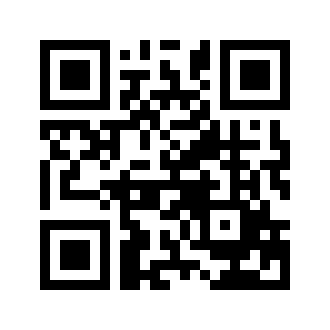 ایمیل:book@aqeedeh.combook@aqeedeh.combook@aqeedeh.combook@aqeedeh.comسایت‌های مجموعۀ موحدینسایت‌های مجموعۀ موحدینسایت‌های مجموعۀ موحدینسایت‌های مجموعۀ موحدینسایت‌های مجموعۀ موحدینwww.mowahedin.comwww.videofarsi.comwww.zekr.tvwww.mowahed.comwww.mowahedin.comwww.videofarsi.comwww.zekr.tvwww.mowahed.comwww.aqeedeh.comwww.islamtxt.comwww.shabnam.ccwww.sadaislam.comwww.aqeedeh.comwww.islamtxt.comwww.shabnam.ccwww.sadaislam.com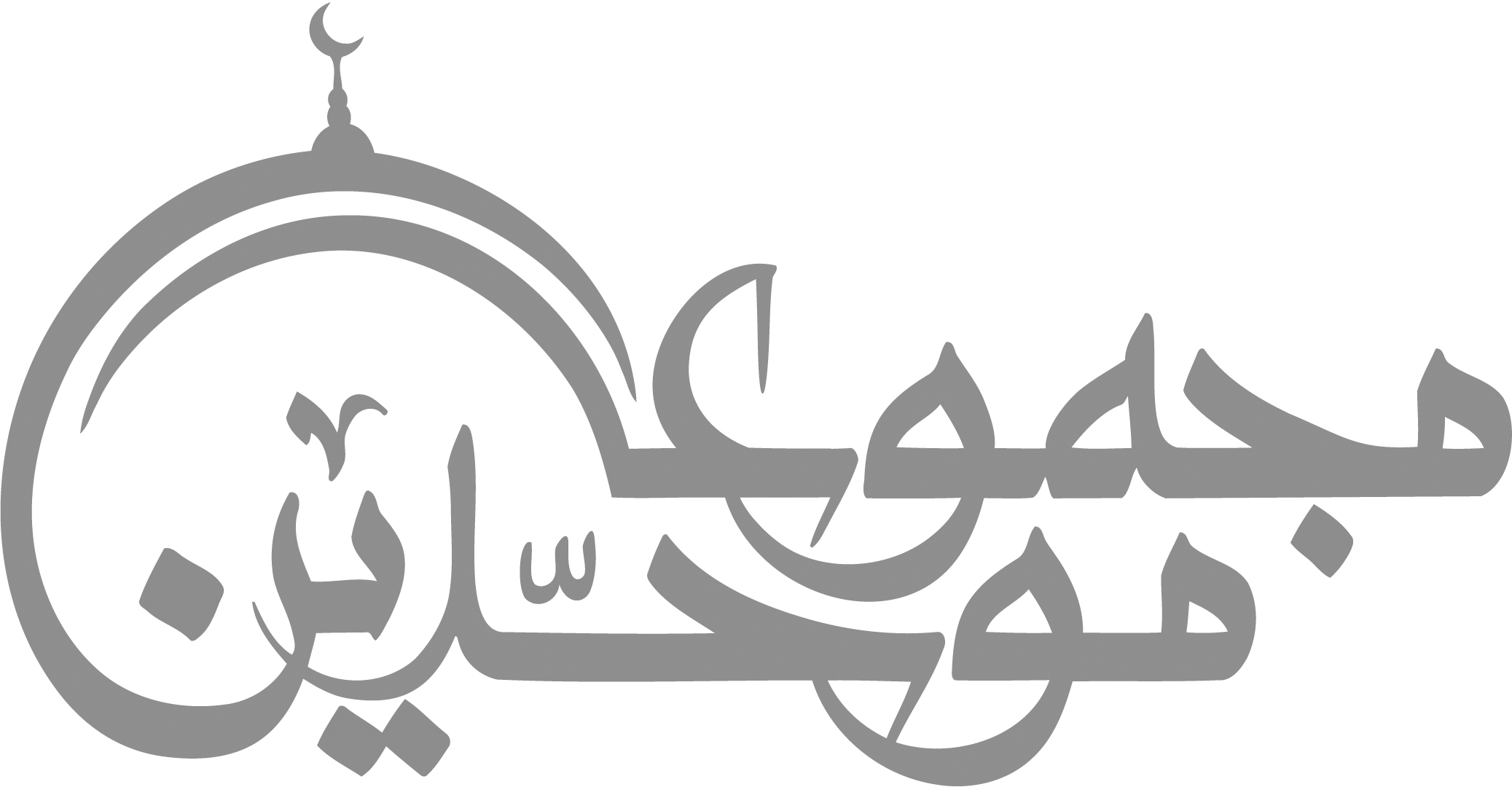 contact@mowahedin.comcontact@mowahedin.comcontact@mowahedin.comcontact@mowahedin.comcontact@mowahedin.comنَفَسِي الفِداءُ لأقوامٍ هُمُو خلَطُوا
يَوم العُروبَةِ أَزوْاداً بِأَزوْادٍ
ج